1	Identifikační údaje	41.1	Název ŠVP	41.2	Údaje o škole	41.3	Zřizovatel	41.4	Platnost dokumentu	42	Charakteristika školy	62.1	Úplnost a velikost školy	62.2	Umístění školy	62.3	Charakteristika žáků	62.4	Podmínky školy	62.5	Vlastní hodnocení školy	72.5.1	Oblasti autoevaluace	72.5.2	Cíle a kritéria autoevaluace	72.5.3	Nástroje autoevaluace	82.5.4	Časové rozvržení autoevaluačních činností	82.6	Spolupráce s dalšími institucemi	82.7	Formy spolupráce se zákonnými zástupci a dalšími sociálními partnery	92.8	Charakteristika pedagogického sboru	102.9	Dlouhodobé projekty	102.10	Mezinárodní spolupráce	123	Charakteristika ŠVP	133.1	Zaměření školy	133.2	Výchovné a vzdělávací strategie	133.3	Zabezpečení výuky žáků se speciálními vzdělávacími potřebami	153.4	Zabezpečení výuky žáků nadaných a mimořádně nadaných	173.5	Začlenění průřezových témat	184	Učební plán	214.1	Celkové dotace - přehled	214.1.1	Poznámky k učebnímu plánu	225	Učební osnovy	265.1	Český jazyk a literatura	265.2	Anglický jazyk	805.3	Německý jazyk	1235.4	Matematika	1325.5	Informatika	2045.6	Prvouka	2255.7	Přírodověda	2475.8	Vlastivěda	2585.9	Dějepis	2705.10	Občanská výchova	2805.11	Fyzika	2965.12	Chemie	3095.13	Přírodopis	3215.14	Zeměpis	3335.15	Hudební výchova	3445.16	Výtvarná výchova	3645.17	Výchova ke zdraví	3795.18	Tělesná výchova	3955.19	Pracovní činnosti	4475.20	Volitelné předměty	4835.20.1	Domácnost	4835.20.2	Sportovní hry	4895.20.3	Základy administrativy	4926	Hodnocení výsledků vzdělávání žáků	4956.1	Způsoby hodnocení	4956.2	Kritéria hodnocení	495Identifikační údaje Název ŠVP NÁZEV ŠVP:  Školní vzdělávací program pro základní vzdělávání 
MOTIVAČNÍ NÁZEV:  DYNAMIKA - DYslektické třídy, Němčina, Angličtina, Matematika, Informatika, KAždému Údaje o škole NÁZEV ŠKOLY:  Základní škola a Mateřská škola Brno, Merhautova 37, příspěvková organizace 
ADRESA ŠKOLY:   Merhautova 37, Brno, 613 00 
JMÉNO ŘEDITELE ŠKOLY:  PaedDr. Jana Foltýnová, Ph.D. 
KONTAKT:   e-mail: sekretariat@zsmerhautova.cz, web: www.zsmerhautova.cz 
IČ:  49466623 
RED-IZO:  600107973   Zřizovatel NÁZEV ZŘIZOVATELE:   Statutární město Brno, Městská část Brno-sever 
ADRESA ZŘIZOVATELE:   Bratislavská 70, 60147 Brno 
KONTAKTY:   info@sever.brno.cz Platnost dokumentu PLATNOST OD:  1. 9. 2018 
VERZE SVP:  4 
DATUM PROJEDNÁNÍ VE ŠKOLSKÉ RADĚ:  22. 6. 2018 
DATUM PROJEDNÁNÍ V PEDAGOGICKÉ RADĚ:  21. 6. 2018 






................................................                                             		      ................................................. 
              ředitelka školy                                                                                                 Razítko školy 
  PaedDr. Jana Foltýnová, Ph.D.Charakteristika školy Úplnost a velikost školy Základní škola a Mateřská škola Brno, Merhautova 37, příspěvková organizace je škola plně organizovaná, poskytuje vzdělání od 1. do 9. ročníku. Škola se řadí svým počtem žáků mezi velmi velké školy.  Umístění školy Škola je umístěna na rušné ulici v širším centru města. Nachází se v severní části města Brna.  Charakteristika žáků Žáci obvykle docházejí z blízkého i vzdálenějšího okolí. Pro přepravu do školy nejčastěji cestují automobily rodičů, pěšky, veřejnou hromadnou dopravou. Školu navštěvuje 0 – 5 % žáků cizích státních příslušníků. Způsob podpory žáků s tělesným handicapem Částečná bezbariérovost Kompenzační pomůcky - speciální židle s područkami, protiskluzová podložka Speciální pomůcky - pomůcky pro rozvoj motoriky Popis způsobu integrace žáků s tělesným handicapem Skupinová integrace - od 2. - 9. ročníku je speciální třída pro žáky s poruchami učení Individuální integrace - žáci s podpůrnými opatřeními, zařazeni do běžných tříd Podmínky školy Jsme úplná škola. Škola má k dispozici školní družinu nebo školní klub. Žáci mají k dispozici zařízení školního stravování. Stravovací zařízení se nachází v budově školy. 
Vyučování probíhá v českém jazyce. 
Počet školních budov je 2 - 5 neprovázaných, ve venkovním areálu se nachází pracoviště pro odborné vzdělávání, sportovní hřiště. Bezbariérový přístup je zajištěn po celém areálu. Pro trávení volného času je k dispozici hřiště, herna, knihovna. Žákům jsou k dispozici šatny. 
Škola disponuje následujícími odbornými učebnami: biologie, cizí jazyky, fyzika, hudební výchova, chemie, ICT, praktické vyučování, tělocvična. Dále škola poskytuje žákům možnost pro připojení v ICT učebně. 
Učitelé mají k dispozici následující odborné kabinety: biologie, cizí jazyky, fyzika, chemie, praktické vyučování, tělesná výchova. 
Škola v následujících oblastech úzce spolupracuje s externími specialisty: 
- literatura a umění: Spolupráce s Knihovnou Jiřího Mahena v Brně 
- protidrogová prevence: Spolupráce s neziskovými organizacemi (např. Podané ruce) 
- věda a výzkum: Naše škola je  fakultní školou Pedagogické fakulty Masarykovy univerzity Brno Vlastní hodnocení školy Oblasti autoevaluace - podmínky ke vzdělávání 
- průběh vzdělávání 
- podpora školy žákům a studentům, spolupráce s rodiči, vliv vzájemných vztahů školy, rodičů a dalších osob na vzdělávání 
- výsledky vzdělávání žáků a studentů 
- řízení školy, kvalita personální práce, kvalita dalšího vzdělávání pedagogických pracovníků 
- úroveň výsledků práce školy, zejména vzhledem k podmínkám vzdělávání a ekonomickým zdrojům Cíle a kritéria autoevaluace Podmínky ke vzdělání: - obsah a průběh vzdělávání - realizace výuky (interakce učitele a žáků/dětí, strategie učení cizímu jazyku, rozvoj kompetencí k učení), - podmínky ke vzdělávání demografické (motivace žáků/dětí, postoje žáků/dětí ke škole), - podmínky ke vzdělávání ekonomické, - podmínky ke vzdělávání materiální, - podmínky ke vzdělávání personální, - podpora školy žákům, spolupráce s rodiči apod. - klima školy (interakce učitele a žáků, klima učitelského sboru), - podpora školy žákům/dětem, spolupráce s rodiči apod. - spolupráce s rodiči (ankety pro rodiče), - podpora školy žákům/dětem, spolupráce s rodiči apod. - systém podpory žákům/dětem, - podpora školy žákům/dětem, spolupráce s rodiči apod. - zohlednění individuálních potřeb žáků/dětí, - úroveň výsledků práce školy - kvalitativní analýza, - úroveň výsledků práce školy - kvantitativní analýza, - vedení a řízení školy, kvalita personální práce a dalšího vzdělávání pedagogických pracovníků - profesionalita a rozvoj lidských zdrojů, - výsledky vzdělávání žáků/dětí - hodnocení výuky (interakce učitele a žáků/dětí), - výsledky vzdělávání žáků/dětí - motivace (motivace žáků), - výsledky vzdělávání žáků/dětí - postoje (postoje žáků ke škole), - výsledky vzdělávání žáků/dětí - znalosti a dovednosti Nástroje autoevaluace anketa pro rodiče, anketa pro učitele, anketa pro žáky/děti, hospitace vedením (ředitel, zástupce ředitele, zástupce předmětové komise apod.), sebehodnotící rámce (vzájemné hospitace pedagogů, zjišťování a vyhodnocování výsledků vzdělávání žáků/dětí) Časové rozvržení autoevaluačních činností Autoevaluační činnosti jsou prováděny nepravidelně.   Spolupráce s dalšími institucemi Škola spolupracuje s institucemi: místní a regionální instituce: Pedagogická fakulta Masarykovy univerzity Brno - Jsme fakultní školou Partnerská škola Šaľa (SK) Asociace sportovních klubů (ASČK) Volejbal Brno Asociace AMAVET ČR - volnočasové aktivity ZUŠ Dr. Z. Mrkose, Došlíkova 48, Brno Policie ČR Brno - sever Městská policie Brno - prevence kriminality mládeže Spolupráce s brněnskými středními školami  neziskové organizace: DROM Muzeum romské kultury IQ Roma Podané ruce Česko-britská o.p.s. obec/město: ÚMČ Brno - sever (organizujeme nebo se pravidelně účastníme všech důležitých události v naší městské části) Magistrát města Brna ("Zpívání na Zelňáku") školská rada:  Schází se minimálně 2x ve školním roce. Řeší se zde podněty rodičů ke zlepšení školního klimatu. školské poradenské zařízení:  Vyhodnocuje podpůrná opatření našich žáků. Formy spolupráce se zákonnými zástupci a dalšími sociálními partnery Společné akce žáků a rodičů: konzultace dětí a rodičů s učiteli u daného předmětu, mimoškolní akce (výlety, exkurze), ostatní slavnosti, třídní schůzky, vánoční slavnost. 
Pravidelné školní akce: Barevné Velikonoce Velikonoční a Vánoční jarmark Vánoční zpívání koled celé školy Každoroční vánoční vystoupení na Zelném trhu Kulturní akce při rozsvěcování vánočního stromu Brno – sever Kulturní vystoupení na Dni radnice Olympiáda ŠD pro školy Brno – sever Fotbalový turnaj o pohár starosty Den Země Sportovní turnaje – fotbal, florbal Vánoční laťka Uctění památky obětem holocaustu Školní ples Každoroční realizace hudebního vystoupení DIVIDÝLKA Lyžařské výcvikové dny Školy v přírodě Školní a městské kolo Pythagoriády Vánoční návštěva Vídně Školní výlety Terénní vyučování Rozloučení se se žáky 9. tříd (předávání pamětních plaket a podpis na Zdi cti) Poslední zvonění ve škole Dny otevřených dveří Charakteristika pedagogického sboru Na škole působí okolo 67 pedagogů, včetně ředitele školy a jeho zástupce. Kvalifikovanost učitelského sboru se pohybuje v oblasti 71 – 100 %. Jsou v něm jak mladí učitelé, tak zkušení pedagogové. Počet pedagogů na škole, po přepočtu na plný pracovní úvazek, je přibližně 59.  Dlouhodobé projekty Město Brno zvyšuje kvalitu vzdělávání v základních školách CZ.1.07/1.1.00/46.0015  - od roku 2015 dosud - financování mentorů na škole Síť brněnských OTEVŘENÝCH ŠKOL  (19 škol v Brně) - od roku 2009 dosud - využití na podporu školních i mimoškolních aktivit dětí a rodičů Poskytování bezplatné stravy dětem ohroženým chudobou ve školách v Jihomoravském kraji - VÝZVA ČÍSLO 30_16_003 - od 1. 9. 2016 do 30. 6. 2017 - zajišťování obědů zdarma pro žáky MŠ a ZŠ z rodin sociálně znevýhodněných, jejichž rodiče pobírají dávky hmotné nouze (zapojeno 239 žáků – 1 239 602,70 Kč) MATEMATICKÉ KLUBY – laboratoř pro adaptaci výuky orientované na budování schémat pro potřeby žáků se socioekonomickým a kulturním znevýhodněním - od 1. 1. 2017 do 31. 12. 2019 - na obou budovách ZŠ a MŠ Brno, Merhautova 37, příspěvková organizace probíhají jednou týdně MATEMATICKÉ KLUBY vedené učitelkami ZŠ. Tyto kluby budou přispívat k realizaci výzkumných aktivit pro adaptaci výuky orientované na budování schémat pro potřeby žáků se socioekonomickým a kulturním ŠABLONY MERHAUTOVA - od 1. 2. 2017 do 31. 1. 2019 - ze schválené podpory 1 757 354,- Kč je financován úvazek školního psychologa, školního asistenta a bude realizováno školení týkající se osobnostně sociálního rozvoje předškolních pedagogů MŠ a vzdělávání pedagogického sboru ZŠ zaměřené na inkluzi SPOLEČENSTVÍ PRAXE – platforma pro rozvoj klíčových kompetencí - od 1. 1. 2017 do 31. 12. 2019 - jedná se o spolupráci s Pedagogickou fakultou Masarykovy univerzity Brno, Pedagogickou fakultou Jihočeská univerzita České Budějovice, Rezekvítek, z.s. a z pedagogů vybraných ZŠ Brno, kde za naši školu spolupracují 4 pedagogičtí pracovníci s aprobací přírodovědných oborů – fyzika, chemie, přírodopis a zeměpis. Aktivity projektu zaměřeny na sdílení zkušenosti učitelů, navázání spolupráce s oborovými didaktiky na VŠ, sdílení zkušenosti s odborníky na pedagogiku, psychologii a speciální pedagogiku. PolyGram – Podpora polytechnického vzdělávání a čtenářské gramotnosti v Jihomoravském kraji - od 1. 2. 2018 do 30. 11. 2020 - účast pedagogů na workshopech u partnera projektu, návštěva žáků ZŠ a seznámení s obory SŠ, využití odborných učeben SŠ – seznámení s technickými obory a polytechnikou s důrazem na praktickou stránku – vše vyzkoušet, osahat, samostatně vyrobit „NENECH  TO BÝT“ - od 28. 3. 2017 - jedná se o internetový systém, který se zaměřuje na vyloučení z kolektivu a případnou šikanu ve škole. Je plně podporován MŠMT, spolupracuje s Linkou Bezpečí a PPP Brno. Do systému se může přihlásit kdokoliv (rodič, žák, kamarád) anonymně. Kontaktními osobami naší školy jsou: Š. Slivová, J. Hrazdilová – metodici prevence a A. Mrhačová Mezinárodní spolupráce Škola na mezinárodní úrovni spolupracuje s partnerskou školou:  ZŠ Ľudovíta Štúra, Šala (SK) Charakteristika ŠVP Zaměření školy Zaměření školy: 
všeobecné  Výchovné a vzdělávací strategie Zabezpečení výuky žáků se speciálními vzdělávacími potřebami Pravidla a průběh tvorby, realizace a vyhodnocení plánu pedagogické podpory: PLPP sestavuje třídní učitel ve spolupráci se všemi učiteli konkrétních vyučovacích předmětů za pomoci výchovného poradce a školního psychologa, případně dalších pracovníků školního poradenského zařízení. PLPP má písemnou podobu. Před jeho zpracováním probíhají rozhovory s jednotlivými vyučujícími s cílem stanovení vhodných úprav v metodách práce s žákem, způsobech kontroly osvojení znalostí a dovedností, způsobu hodnocení apod. Školní psycholog plní koordinační a kontrolní funkci a odpovídá za konečnou podobu PLPP, stanoví dále termín přípravy PLPP a organizuje společné schůzky s rodiči, pedagogy, vedením školy i žákem samotným. Konečné schválení PLPP je plně v kompetenci ředitele školy. Třídní učitel odpovídá za seznámení zákonných zástupců žáka s konečnou podobou PLPP. Vyhodnocení naplnění cílů PLPP proběhne po třech měsících jeho realizace na společné schůzce třídního učitele, všech učitelů příslušných předmětů a školního psychologa (případně dalších pracovníků školního poradenského zařízení). Konečné rozhodnutí o dalším postupu je v kompetenci výchovného poradce. Pravidla a průběh tvorby, realizace a vyhodnocení individuálního vzdělávacího plánu: IVP sestavuje speciální pedagog ve spolupráci s třídním učitelem, se všemi učiteli konkrétních vyučovacích předmětů a případně za pomoci dalších pracovníků školního poradenského zařízení. Podmínkou zpracování IVP je doporučení školského poradenského zařízení a žádost zákonného zástupce žáka. IVP má písemnou podobu. Před jeho zpracováním probíhají rozhovory s jednotlivými vyučujícími s cílem stanovení vhodných úprav v metodách práce s žákem, způsobech kontroly osvojení znalostí a dovedností, způsobu hodnocení apod. Speciální pedagog plní koordinační a kontrolní funkci a odpovídá za konečnou podobu IVP, dále stanoví termín přípravy IVP a organizuje společné schůzky s rodiči, pedagogy, vedením školy i žákem samotným. Konečné schválení IVP je plně v kompetenci ředitele školy. Speciální pedagog odpovídá za závěrečné projednání IVP se zákonným zástupcem a za získání jeho informovaného souhlasu. Po podpisu IVP zákonným zástupcem žáka a získání písemného informovaného souhlasu zákonného zástupce žáka předá informace o zahájení poskytování podpůrných opatření podle IVP zástupci ředitele školy, který je zaznamená do školní matriky. Vyhodnocení plnění IVP proběhne po dohodě s příslušným pracovníkem školského poradenského zařízení nejpozději do 1 roku od začátku jeho realizace. Za vyhodnocení plnění IVP odpovídá speciální pedagog. V případě podpůrného opatření (spočívajícího v úpravě očekávaných výstupů) pro žáky s LMP od třetího stupně podpory bude pro tvorbu IVP využívaná minimální doporučená úroveň pro úpravy očekávaných výstupů v rámci podpůrných opatření stanovená v RVP ZV a zapracovaná v ŠVP. 
Pravidla pro zapojení dalších subjektů: Škola spolupracuje se ŠPZ (PPP, SPC), nejčastěji ohledně doporučení ke vzdělávání. Další spolupráce je s OSPOD a Policií ČR, nejčastěji při řešení výchovných problémů a absence. 
Zodpovědné osoby a jejich role v systému péče o žáky se speciálními vzdělávacími potřebami: 
Složení Školního pedagogického pracoviště: výchovný poradce, metodik prevence, školní psycholog, školní sociální pedagog, speciální pedagog. Tito členové mají na starosti péči o žáky se SVP. 
Specifikace provádění podpůrných opatření a úprav vzdělávacího procesu žáků se speciálními vzdělávacími potřebami 
v oblasti organizace výuky:  
- střídání forem práce a činností během výuky (v případě doporučení může být pro žáka vložena do vyučovací hodiny krátká přestávka) - u mladších žáků využívání skupinové výuky - postupný přechod k systému kooperativní výuky 
v oblasti metod výuky: 
- respektování odlišných stylů učení jednotlivých žáků - metody a formy práce, které umožňují častější kontrolu a poskytování zpětné vazby žákovi - respektování pracovního tempa žáka a poskytování dostatečného času k zvládnutí úkolů 
v oblasti úpravy obsahu vzdělávání: 
- cílem úprav je vyrovnávat podmínky ke vzdělávání žáka, které mohou být ovlivněny mírnými problémy nebo závažnými obtížemi, které jsou způsobeny nepřipraveností žáka na školu, odlišnými životními podmínkami a odlišným kulturním prostředím ze kterého žák vstupuje do vzdělávání - další skupinou jsou žáci s nepříznivým aktuálním zdravotním stavem, který může ovlivňovat vzdělávání žáků nebo zdravotní postižení žáka. - podpůrná opatření jsou definována školským zákonem, podle rozsahu a obsahu se člení do I. – V. stupně. Podpůrná opatření různých stupňů lze kombinovat. - vedle organizace vzdělávání obsahují také speciální učebnice a pomůcky a kompenzační pomůcky 
v oblasti hodnocení: 
- způsob hodnocení a klasifikace žáka vychází ze znalosti příznaků postižení a uplatňuje se ve všech vyučovacích předmětech, ve kterých se projevuje postižení žáka, a na obou stupních základní školy - vyučující kladou důraz na motivační složku hodnocení, hodnotí jevy, které žák zvládl 
Přehled předmětů speciálně pedagogické péče:  
logopedická péče Zabezpečení výuky žáků nadaných a mimořádně nadaných Pravidla a průběh tvorby, realizace a vyhodnocení plánu pedagogické podpory: PLPP sestavuje třídní učitel ve spolupráci se všemi učiteli konkrétních vyučovacích předmětů za pomoci výchovného poradce, případně dalších pracovníků školního poradenského zařízení. PLPP má písemnou podobu. Před jeho zpracováním probíhají rozhovory s jednotlivými vyučujícími s cílem stanovení vhodných úprav v metodách práce s žákem, způsobech kontroly osvojení znalostí a dovedností, způsobu hodnocení apod. Školní psycholog plní koordinační a kontrolní funkci a odpovídá za konečnou podobu PLPP. Speciální pedagog dále stanoví termín přípravy PLPP a organizuje společné schůzky s rodiči, pedagogy, vedením školy i žákem samotným. Konečné schválení PLPP je plně v kompetenci ředitele školy. Třídní učitel odpovídá za seznámení zákonných zástupců žáka s konečnou podobou PLPP. Vyhodnocení naplnění cílů PLPP proběhne po třech měsících jeho realizace na společné schůzce třídního učitele, všech učitelů příslušných předmětů a školního psychologa (případně dalších pracovníků školního poradenského zařízení). Konečné rozhodnutí o dalším postupu je v kompetenci výchovného poradce. Pravidla a průběh tvorby, realizace a vyhodnocení individuálního vzdělávacího plánu: IVP sestavuje speciální pedagog ve spolupráci s třídním učitelem, se všemi učiteli konkrétních vyučovacích předmětů a případně za pomoci dalších pracovníků školního poradenského zařízení. Podmínkou zpracování IVP je doporučení školského poradenského zařízení a žádost zákonného zástupce žáka. IVP má písemnou podobu. Před jeho zpracováním probíhají rozhovory s jednotlivými vyučujícími s cílem stanovení vhodných úprav v metodách práce s žákem, způsobech kontroly osvojení znalostí a dovedností, způsobu hodnocení apod. Speciální pedagog plní koordinační a kontrolní funkci a odpovídá za konečnou podobu IVP. 
Pravidla pro zapojení dalších subjektů: 
Školní poradenské zařízení 
Zodpovědné osoby a jejich role: 
Ředitelka školy - schvaluje PLPP Speciální pedagog - plní koordinační a kontrolní funkci a odpovídá za konečnou podobu IVP Třídní učitel - sestavuje PLPP, seznamuje zákonné zástupce s jeho podobou Vyučující - podílí se třídním učitelem na vytvoření PLPP pro konkrétního žáka Začlenění průřezových témat Zkratky použité v tabulce začlenění průřezových témat: Učební plán Celkové dotace - přehled Poznámky k učebnímu plánu Český jazyk a literatura - předmět je na prvním stupni posílen z disponibilní časové dotace (dále DČD) o 6 hodin, na druhém stupni o 4 hodiny. 
Anglický jazyk - předmět je na prvním stupni posílen o 2 hodiny z DČD. 
Matematika - předmět je posílen na prvním stupni o 6 hodin a na druhém stupni o 3 hodiny z DČD. 
Informatika - předmět je posílen na druhém stupni o 2 hodiny z DČD 
Vlastivěda - předmět je na prvním stupni posílen o 2 hodiny z DČD. 
Dějepis - předmět je na druhém stupni posílen o 1 hodinu z DČD. 
Fyzika - předmět je na druhém stupni posílen o 1 hodinu z DČD. 
Chemie - předmět je na druhém stupni posílen o 1 hodinu z DČD. 
Přírodopis - předmět je na druhém stupni posílen o 1 hodinu z DČD. 
Zeměpis - předmět je na druhém stupni posílen o 1 hodinu z DČD. 
Výchova ke zdraví - předmět je na druhém stupni posílen o 2 hodiny z DČD. 
Povinně volitelné předměty na druhém stupni jsou dotovány 2 hodinami z DČD. 
Disponibilní časová dotace je pro 1. stupeň využita v rozsahu 16 hodin a pro 2. stupeň v rozsahu 18 hodin.  
Učební osnovy Český jazyk a literatura    Pozn. Výstupy a učivo pokrývající minimální doporučenou úroveň jsou označeny kurzívou.    Anglický jazyk    Pozn. Výstupy a učivo pokrývající minimální doporučenou úroveň jsou označeny kurzívou.    Německý jazyk    Pozn. Výstupy a učivo pokrývající minimální doporučenou úroveň jsou označeny kurzívou.    Matematika    Pozn. Výstupy a učivo pokrývající minimální doporučenou úroveň jsou označeny kurzívou.    Informatika    Pozn. Výstupy a učivo pokrývající minimální doporučenou úroveň jsou označeny kurzívou.    Prvouka    Pozn. Výstupy a učivo pokrývající minimální doporučenou úroveň jsou označeny kurzívou.    Přírodověda    Pozn. Výstupy a učivo pokrývající minimální doporučenou úroveň jsou označeny kurzívou.    Vlastivěda    Pozn. Výstupy a učivo pokrývající minimální doporučenou úroveň jsou označeny kurzívou.    Dějepis    Pozn. Výstupy a učivo pokrývající minimální doporučenou úroveň jsou označeny kurzívou.    Občanská výchova    Pozn. Výstupy a učivo pokrývající minimální doporučenou úroveň jsou označeny kurzívou.    Fyzika    Pozn. Výstupy a učivo pokrývající minimální doporučenou úroveň jsou označeny kurzívou.    Chemie    Pozn. Výstupy a učivo pokrývající minimální doporučenou úroveň jsou označeny kurzívou.    Přírodopis    Pozn. Výstupy a učivo pokrývající minimální doporučenou úroveň jsou označeny kurzívou.    Zeměpis    Pozn. Výstupy a učivo pokrývající minimální doporučenou úroveň jsou označeny kurzívou.    Hudební výchova    Pozn. Výstupy a učivo pokrývající minimální doporučenou úroveň jsou označeny kurzívou.    Výtvarná výchova    Pozn. Výstupy a učivo pokrývající minimální doporučenou úroveň jsou označeny kurzívou.    Výchova ke zdraví    Pozn. Výstupy a učivo pokrývající minimální doporučenou úroveň jsou označeny kurzívou.    Tělesná výchova    Pozn. Výstupy a učivo pokrývající minimální doporučenou úroveň jsou označeny kurzívou.    Pracovní činnosti    Pozn. Výstupy a učivo pokrývající minimální doporučenou úroveň jsou označeny kurzívou.    Volitelné předměty  Domácnost    Pozn. Výstupy a učivo pokrývající minimální doporučenou úroveň jsou označeny kurzívou.   Sportovní hry    Pozn. Výstupy a učivo pokrývající minimální doporučenou úroveň jsou označeny kurzívou.   Základy administrativy    Pozn. Výstupy a učivo pokrývající minimální doporučenou úroveň jsou označeny kurzívou.    Hodnocení výsledků vzdělávání žáků Způsoby hodnocení Klasifikace i slovní hodnocení  Kritéria hodnocení Hodnocení žáků Hodnocením poskytujeme žákovi zpětnou vazbu, prostřednictvím níž získává informace o tom, jak danou problematiku zvládá, jak dovede zacházet s tím, co se naučil, v čem se zlepšil a v čem ještě chybuje. Při hodnocení vycházíme ze stanovení jasných cílů a konkrétních kritérií, jimiž můžeme žákovu činnost a její výsledky poměřovat. V rámci hodnocení radíme žákovi, jak postupovat, aby přetrvávající nedostatky odstranil. 1) Pravidla pro hodnocení - při hodnocení a průběžné i celkové klasifikaci uplatňujeme  přiměřenou náročnost a pedagogický takt vůči žákovi Podklady pro klasifikaci získáváme: - soustavným sledováním výkonů žáka a jeho připravenosti na vyučování  - zkouškami písemnými, ústními, praktickými, pohybovými, didaktickými testy - písemnou prací z učiva za delší období (čtvrtletní práce) - přesahující 30 minut mohou žáci psát v jednom dni pouze jednu – takové práce oznámí vyučující žákům předem (nejméně jeden týden) a ostatní vyučující informuje zápisem termínu do třídní knihy - na konci klasifikačního období hodnotíme kvalitu práce a učební výsledky, jichž žák dosáhl za celé klasifikační období – přihlížíme  k systematičnosti v práci žáka, stupeň prospěchu se neurčuje na základě průměru z klasifikace za příslušné období - v předmětu, ve kterém vyučuje více učitelů, určí výsledný stupeň za klasifikační období příslušní učitelé po vzájemné dohodě - podrobně jsou Pravidla pro hodnocení výsledků vzdělávání žáků rozpracovaná ve Školním řádu. 2) Způsoby hodnocení žáka Při celkové klasifikaci přihlíží učitel k věkovým zvláštnostem žáka i k tomu, že žák mohl v průběhu klasifikačního období zakolísat v učebních výkonech pro určitou indispozici. Učitel oznamuje žákovi výsledek každé klasifikace, klasifikaci zdůvodňuje a poukazuje na klady a nedostatky hodnocených projevů, výkonů, výtvorů. Kontrolní písemné práce a další druhy zkoušek rozvrhne učitel rovnoměrně na celý školní rok, aby se nadměrně nenahromadily v určitých obdobích. Klasifikační stupeň určí učitel, který vyučuje příslušnému předmětu. Při dlouhodobějším pobytu žáka mimo školu (lázeňské léčení, léčebné pobyty, dočasné umístění v ústavech apod.) vyučující respektuje známky žáka, které škole sdělí instituce, kde byl žák umístěn. Žák se znovu nepřezkušuje. Vyučující zajistí zapsání známek také do třídního katalogu. Při určování stupně prospěchu v jednotlivých předmětech na konci klasifikačního období se hodnotí kvalita práce a učební výsledky, jichž žák dosáhl za celé klasifikační období. Stupeň prospěchu se neurčuje na základě průměru z klasifikace za příslušné období. Případy zaostávání žáků v učení a nedostatky v jejich chování se projednají na pedagogické radě. Zákonné zástupce informují o prospěchu a chování žáka třídní učitel a učitelé jednotlivých předmětů na konci každého čtvrtletí. V případě mimořádného zhoršení prospěchu žáka informuje rodiče vyučující předmětu bezprostředně a prokazatelným způsobem. Třídní učitelé jsou povinni seznamovat ostatní učitele s doporučením psychologických vyšetření, které mají vztah ke způsobu hodnocení a klasifikace žáka a způsobů získávání podkladů.Výchovné a vzdělávací strategieVýchovné a vzdělávací strategieKompetence k učení- klademe důraz na čtení s porozuměním (žák si umí plánovat činnost), vyhledávání informací, práci s textem, třídění informací a rozlišování podstatného a nepodstatného 
- vedeme žáky k sebehodnocení
- využíváme samostatné práce a vedeme k samostatnému organizování akcí s využitím nápadů a tvořivosti žáků
- vedeme k zapojení žáků do projektů, soutěží a olympiád (každý podle svých schopností)
- zadáváme zajímavé domácí práce
- zajišťujeme vhodné podmínky pro učení (klid, literatura, internet)
- snažíme se vytvářet takové situace, při kterých žáci zažijí úspěch (ocenění úspěchů, motivace k další práci)Kompetence k řešení problémů- učíme žáky pojmenovat problém (prostřednictvím situačních her, práce třídní samosprávy), poznat jeho příčiny
- motivujeme žáky v co největší míře problémovými úlohami z praktického života a vedeme je k řešení
- zdokonalujeme práci s co největším množstvím zdrojů informací při řešení problému (práce s knihou, internetem, praktickými pokusy, vlastním výzkumem žáků, tzn. vědět, kde najít pomoc při řešení konkrétních problémů)
- zapojujeme celý kolektiv při řešení problémů
- vedeme žáky k přípravě různých aktivit pro mladší spolužáky (sportovní soutěže, školní akademie, divadlo)
- motivujeme žáky k zapojování do soutěží i netradičních úlohKompetence komunikativní- učíme žáky obhajovat svůj názor a vhodně argumentovat, ale i vyslechnout názory druhých
- vedeme žáky ke vhodné komunikaci se spolužáky, učiteli a ostatními
- podporujeme přátelské vztahy mezi třídami i jinými školami (sportovní soutěže)
- rozvíjíme spolupráce 1. stupně a mateřských škol, s knihovnou (návštěvy, besedy), spolupráce 1. a 2. stupně (projekt Vztahy mezi žáky 1. a 2. stupně, školní akademie)
- motivujeme a vedeme žáky k vlastní četbě (rozšíření slovní zásoby)
- seznamujeme žáky s pravidly komunikace, navozujeme a procvičujeme konkrétní životní situace
- komunikujeme i v cizím jazyce, učíme žáky se umět domluvit i neverbálněKompetence sociální a personální- používáme skupinovou práci žáků (vedeme žáky k vzájemné toleranci, vstřícnosti, schopnosti komunikovat, empatii, naslouchat druhému, řešit problémy, konflikty), střídání rolí ve skupině
- vedeme žáky k respektování společně dohodnutých pravidel chování, na jejichž formulaci se sami podílejí (chování k sobě navzájem i k dospělým, vzájemně si pomáhat)
- učíme žáky vyjádřit odmítavý postoj ke všemu, co narušuje dobré vztahy
- rozvíjíme v dětech zdravé sebevědomí (mít rád sám sebe)
- vedeme žáky k zodpovědnému chování ke starším, nemocným, nemohoucím
- vedeme žáky k toleranci (rasové, náboženské rozdíly, handicapovaní a sociálně slabší lidé)
- tuto kompetenci vyvozujeme a vedeme k jejímu naplňování na školách v přírodě, lyžařských kurzech, exkurzích, výletech, pobytových programech, při projektovém vyučování atd.Kompetence občanské- učíme žáky stanovit si sami pravidla chování v třídním kolektivu
- učíme žáky orientovat se ve společenském dění (sledovat tisk, média)
- učíme žáky zodpovědnosti, samostatnosti, být flexibilní
- seznamujeme žáky s prací zastupitelských orgánů a orgánů výkonné a soudní moci (návštěva Magistrátu města Brna, soudu, Úřadu práce)
- vedeme žáky k třídění odpadů a ekologickému přístupu k životnímu prostředí
- klademe důraz na práci v třídní samosprávě, hry zaměřené na stmelení kolektivu, posilování vzájemné důvěry
- vedeme žáky k toleranci k různým kulturám, národům, rasám
- zapojujeme žák do spolupráce se školami v zahraničíKompetence pracovní- vedeme žáky k samostatnosti (plánování a organizace práce, příprava pomůcek, dokončení práce, úklid pracovního místa)
- vychováváme k bezpečnosti, hygieně, zručnosti
- klademe důraz na dělbu práce v kolektivu
- vedeme žáky k objektivnímu sebehodnocení a posouzení reálných možností při profesní orientaci
- organizujeme praktické exkurze a zapojujeme žáky do projektů
- učíme žáky prezentovat projekty (i veřejnosti)
- využíváme názorné pomůcky, vedeme žáky k tvorbě pomůcek
- vhodně motivujeme k práci (smysl práce, pocit z dobře vykonané práce)Průřezové téma/Tematický okruh1. ročník2. ročník3. ročník4. ročník5. ročník6. ročník7. ročník8. ročník9. ročníkOSOBNOSTNÍ A SOCIÁLNÍ VÝCHOVAOSOBNOSTNÍ A SOCIÁLNÍ VÝCHOVAOSOBNOSTNÍ A SOCIÁLNÍ VÝCHOVAOSOBNOSTNÍ A SOCIÁLNÍ VÝCHOVAOSOBNOSTNÍ A SOCIÁLNÍ VÝCHOVAOSOBNOSTNÍ A SOCIÁLNÍ VÝCHOVAOSOBNOSTNÍ A SOCIÁLNÍ VÝCHOVAOSOBNOSTNÍ A SOCIÁLNÍ VÝCHOVAOSOBNOSTNÍ A SOCIÁLNÍ VÝCHOVAOSOBNOSTNÍ A SOCIÁLNÍ VÝCHOVARozvoj schopností poznáváníČj Čj , Hv M Čj Vv M , Vv M M M Sebepoznání a sebepojetíM , Vv M In Čj , M M , Pč Seberegulace a sebeorganizaceTv Čj PsychohygienaTv Ov KreativitaHv , Pč Pč Hv , Pč Pč Hv , Pč Pč Pč , Vv , Dom Poznávání lidíPrv Aj Vv Mezilidské vztahyAj Vla Ov Ov Vz KomunikaceAj Aj Čj , Vv Aj , Vv Čj , In In In , ZA In , Vv , Nj Čj , Pč , Aj , Nj Kooperace a kompeticeTv Vv M Hv , Tv Pč , Tv , SH Tv Tv Řešení problémů a rozhodovací dovednostiM M M M , Pč M Hodnoty, postoje, praktická etikaTv Tv Tv Tv Vz , Tv , Dom , SH Vz , Ov , Tv Hv , Pč , Vz , Tv VÝCHOVA DEMOKRATICKÉHO OBČANAVÝCHOVA DEMOKRATICKÉHO OBČANAVÝCHOVA DEMOKRATICKÉHO OBČANAVÝCHOVA DEMOKRATICKÉHO OBČANAVÝCHOVA DEMOKRATICKÉHO OBČANAVÝCHOVA DEMOKRATICKÉHO OBČANAVÝCHOVA DEMOKRATICKÉHO OBČANAVÝCHOVA DEMOKRATICKÉHO OBČANAVÝCHOVA DEMOKRATICKÉHO OBČANAVÝCHOVA DEMOKRATICKÉHO OBČANAObčanská společnost a školaPrv Ov Občan, občanská společnost a státPrv Prv Vla Vz , Ov In Ov Formy participace občanů v politickém životěVla Ov Principy demokracie jako formy vlády a způsobu rozhodováníVla Ov VÝCHOVA K MYŠLENÍ V EVROPSKÝCH A GLOBÁLNÍCH SOUVISLOSTECHVÝCHOVA K MYŠLENÍ V EVROPSKÝCH A GLOBÁLNÍCH SOUVISLOSTECHVÝCHOVA K MYŠLENÍ V EVROPSKÝCH A GLOBÁLNÍCH SOUVISLOSTECHVÝCHOVA K MYŠLENÍ V EVROPSKÝCH A GLOBÁLNÍCH SOUVISLOSTECHVÝCHOVA K MYŠLENÍ V EVROPSKÝCH A GLOBÁLNÍCH SOUVISLOSTECHVÝCHOVA K MYŠLENÍ V EVROPSKÝCH A GLOBÁLNÍCH SOUVISLOSTECHVÝCHOVA K MYŠLENÍ V EVROPSKÝCH A GLOBÁLNÍCH SOUVISLOSTECHVÝCHOVA K MYŠLENÍ V EVROPSKÝCH A GLOBÁLNÍCH SOUVISLOSTECHVÝCHOVA K MYŠLENÍ V EVROPSKÝCH A GLOBÁLNÍCH SOUVISLOSTECHVÝCHOVA K MYŠLENÍ V EVROPSKÝCH A GLOBÁLNÍCH SOUVISLOSTECHEvropa a svět nás zajímáPč , Vla Pč Čj Aj Objevujeme Evropu a světAj Prv Hv Hv , Aj Čj , Hv , Aj Jsme EvropanéPrv Vla D , Aj D D , Z D , Ov MULTIKULTURNÍ VÝCHOVAMULTIKULTURNÍ VÝCHOVAMULTIKULTURNÍ VÝCHOVAMULTIKULTURNÍ VÝCHOVAMULTIKULTURNÍ VÝCHOVAMULTIKULTURNÍ VÝCHOVAMULTIKULTURNÍ VÝCHOVAMULTIKULTURNÍ VÝCHOVAMULTIKULTURNÍ VÝCHOVAMULTIKULTURNÍ VÝCHOVAKulturní diferencePrv Aj Hv Pč Lidské vztahyPrv Prv Z Etnický původPrv Vla Pří MultikulturalitaČj , Aj , Tv , Vv Čj Z Nj Vv Princip sociálního smíru a solidarityTv D ENVIRONMENTÁLNÍ VÝCHOVAENVIRONMENTÁLNÍ VÝCHOVAENVIRONMENTÁLNÍ VÝCHOVAENVIRONMENTÁLNÍ VÝCHOVAENVIRONMENTÁLNÍ VÝCHOVAENVIRONMENTÁLNÍ VÝCHOVAENVIRONMENTÁLNÍ VÝCHOVAENVIRONMENTÁLNÍ VÝCHOVAENVIRONMENTÁLNÍ VÝCHOVAENVIRONMENTÁLNÍ VÝCHOVAEkosystémyPřv Z Pč F Pří Základní podmínky životaPrv Přv Pří Lidské aktivity a problémy životního prostředíPřv Ch Ch , Z Vztah člověka k prostředíPč Pč Přv , Vla F , Pč F , Pč , Ov , Pří F MEDIÁLNÍ VÝCHOVAMEDIÁLNÍ VÝCHOVAMEDIÁLNÍ VÝCHOVAMEDIÁLNÍ VÝCHOVAMEDIÁLNÍ VÝCHOVAMEDIÁLNÍ VÝCHOVAMEDIÁLNÍ VÝCHOVAMEDIÁLNÍ VÝCHOVAMEDIÁLNÍ VÝCHOVAMEDIÁLNÍ VÝCHOVAKritické čtení a vnímání mediálních sděleníČj Prv In Ov Interpretace vztahu mediálních sdělení a realityPrv In Stavba mediálních sděleníČj Čj Vnímání autora mediálních sděleníČj Čj Fungování a vliv médií ve společnostiIn Čj Tvorba mediálního sděleníČj Čj Práce v realizačním týmuČj Čj ZkratkaNázev předmětuAj Anglický jazykCh ChemieČj Český jazyk a literaturaD DějepisDom DomácnostF FyzikaHv Hudební výchovaIn InformatikaM MatematikaNj Německý jazykOv Občanská výchovaPč Pracovní činnostiPří PřírodopisPrv PrvoukaPřv PřírodovědaSH Sportovní hryTv Tělesná výchovaVla VlastivědaVv Výtvarná výchovaVz Výchova ke zdravíZ ZeměpisZA Základy administrativyVzdělávací oblastPředmět1. stupeň1. stupeň1. stupeň1. stupeň1. stupeňDotace 
1. stupeň2. stupeň2. stupeň2. stupeň2. stupeňDotace 
2. stupeňVzdělávací oblastPředmět1. ročník2. ročník3. ročník4. ročník5. ročníkDotace 
1. stupeň6. ročník7. ročník8. ročník9. ročníkDotace 
2. stupeňJazyk a jazyková komunikaceČeský jazyk a literatura7+27+17+16+16+133+64+13+14+14+115+4Jazyk a jazyková komunikaceAnglický jazyk0+10+13339+2333312Jazyk a jazyková komunikaceNěmecký jazyk336Matematika a její aplikaceMatematika44+14+14+24+220+63+14+144+115+3Informační a komunikační technologieInformatika1110+10+11+2Člověk a jeho světPrvouka2226Člověk a jeho světPřírodověda224Člověk a jeho světVlastivěda1+11+12+2Člověk a společnostDějepis2221+17+1Člověk a společnostObčanská výchova11114Člověk a přírodaFyzika1+12216+1Člověk a přírodaChemie21+13+1Člověk a přírodaPřírodopis211+126+1Člověk a přírodaZeměpis21+1216+1Umění a kulturaHudební výchova11111511114Umění a kulturaVýtvarná výchova12211722116Člověk a zdravíVýchova ke zdraví0+1110+12+2Člověk a zdravíTělesná výchova222221022228Člověk a svět prácePracovní činnosti1111151113Volitelné předmětyDomácnostSportovní hryZáklady administrativyVolitelné předmětyDomácnostSportovní hryZáklady administrativy0+20+2Celkem hodinCelkem hodin2122242526102+1629303231104+18Český jazyk a literatura Český jazyk a literatura - předmět je na prvním stupni posílen z disponibilní časové dotace o 6 hodin, na druhém stupni o 4 hodiny. Dějepis Předmět je na druhém stupni - v 9. ročníku posílen o 1 hodinu z disponibilní časové dotace. Fyzika Předmět fyzika je posílen o 1 hodinu z disponibilní časové dotace v 6. ročníku. Hudební výchova Předmět Hudební výchova není dotovaná hodinami z disponibilní časové dotace. Informatika Předmět informatika je posílen na druhém stupni 2 hodinami z disponibilní časové dotace. Matematika Předmět Matematika je posílen na prvním stupni o 6 hodin a na druhém stupni o 3 hodiny z DČD. Pracovní činnosti Předmět Pracovní činnosti není posílen o hodiny z disponibilní časové dotace. Prvouka Předmět prvouka není dotován z disponibilní časové dotace. Výchova ke zdraví Předmět Výchova ke zdraví je posílen o 2 hodiny z disponibilní časové dotace, jednou hodinou v 6. ročníku a jednou hodinou v 9. ročníku. Anglický jazyk Anglický jazyk - předmět je na prvním stupni posílen o 2 hodiny z DČD. Občanská výchova Předmět Občanská výchova není dotován z disponibilní časové dotace. Přírodověda Předmět Přírodověda není dotován z disponibilní časové dotace. Tělesná výchova Předmět tělesná výchova není dotován žádnou hodinou z disponibilní časové dotace. Výtvarná výchova Předmět Výtvarná výchova není posílen hodinami z disponibilní časové dotace. Německý jazyk Předmět cizí jazyk není dotován z disponibilní časové dotace. Přírodopis Předmět je na druhém stupni, v 8. ročníku, posílen o 1 hodinu z disponibilní časové dotace.  Vlastivěda Předmět Vlastivěda je dotován 2 hodinami z disponibilní časové dotace. 
1 hodina z DČD je ve 4. ročníku a 1 hodina z DČD je v 5. ročníku. Zeměpis Předmět Zeměpis je na druhém stupni, v 7. ročníku, posílen o jednu hodinu z disponibilní časové dotace. Volitelné předměty  Volitelné předměty jsou dotovány 2 hodinami z disponibilní časové dotace. Domácnost Volitelný předmět Domácnost je dotován 2 hodinami z disponibilní časové dotace. Sportovní hry Volitelný předmět Pohybové a sportovní aktivity je dotován 2 hodinami z disponibilní časové dotace. Základy administrativy Volitelný předmět Základy administrativy je dotován 2 hodinami z disponibilní časové dotace. Počet vyučovacích hodin za týdenPočet vyučovacích hodin za týdenPočet vyučovacích hodin za týdenPočet vyučovacích hodin za týdenPočet vyučovacích hodin za týdenPočet vyučovacích hodin za týdenPočet vyučovacích hodin za týdenPočet vyučovacích hodin za týdenPočet vyučovacích hodin za týdenCelkem1. ročník2. ročník3. ročník4. ročník5. ročník6. ročník7. ročník8. ročník9. ročníkCelkem98877545558PovinnýPovinnýPovinnýPovinnýPovinnýPovinnýPovinnýPovinnýPovinnýNázev předmětuČeský jazyk a literaturaOblastJazyk a jazyková komunikaceCharakteristika předmětuObor Český jazyk a literatura je součástí vzdělávací oblasti Jazyk a jazyková komunikace.
V tomto předmětu žáci získávají dovednosti potřebné pro své jazykové vzdělání, ale také pro úspěšné osvojování poznatků ve všech ostatních oblastech vzdělávání.
Žáci se učí užívat češtinu v mluvené i psané podobě, učí se zkvalitňovat mezilidskou komunikaci a uplatnit se v různých komunikačních situacích, orientovat se v okolním světě i vnímat sami sebe. Nedílnou součástí je i rozvoj čtenářské gramotnosti.
V předmětu Český jazyk a literatura se prolínají tři složky: 
Komunikační a slohová výchova 
Jazyková výchova 
Literární výchova
V jazykové výchově získávají žáci vědomosti a dovednosti potřebné k osvojení spisovného jazyka, poznávají a rozlišují jeho další formy. 
V literární výchově poznávají prostřednictvím četby základní literární druhy, literární směry a jejich představitele, učí se rozlišovat literární fikci od skutečnosti. Formují vlastní názory o přečteném díle. 
V komunikační a slohové výchově se učí vnímat a chápat různá jazyková sdělení, číst s porozuměním, kultivovaně psát a mluvit.
Klíčové kompetence:
Vedeme žáky k pochopení jazyka jako prostředku historického a kulturního vývoje národa, jako sjednocujícího činitele národního společenství a také jako nástroje důležitého pro celoživotní vzdělávání. Posilujeme pozitivní vztah k mateřskému jazyku. Podněcujeme žáky k postupnému osvojování jazyka, k jeho pochopení jako prostředku k získávání a předávání informací, k vyjadřování svých potřeb, prožitků a ke sdělování svých názorů. Vedeme žáky k samostatnému získávání informací z různých zdrojů, k používání jazykových příruček a k práci s literárními texty.
Posilujeme sebevědomí žáků při vystupování na veřejnosti, klademe důraz na kultivovaný projev při prosazování sebe sama. Rozvíjíme pozitivní vztah k mnohojazyčnosti a respektování kulturní rozmanitosti.Obsahové, časové a organizační vymezení předmětu (specifické informace o předmětu důležité pro jeho realizaci)Vyučovací předmět Český jazyk a literatura se vyučuje ve všech ročnících s následující časovou dotací:
1. ročník – 8 hodin týdně 
2. ročník – 8 hodin týdně 
3. ročník – 8 hodin týdně 
4. ročník – 7 hodin týdně 
5. ročník – 7 hodin týdně
6. ročník – 5 hodin týdně
7. ročník – 4 hodin týdně
8. ročník – 5 hodin týdně
9. ročník – 5 hodin týdněVýuka probíhá většinou v kmenových třídách, další dovednosti si žáci osvojují při práci s výukovými programy, filmy. K tomu jsou využívány interaktivní tabule. Některá témata jsou realizována formou krátkodobých projektů, při nichž dochází k propojení s jinými předměty. Naplňování cílů se daří i spoluprací s knihovnou, návštěvami divadel, prací s knihou i internetem a spolupráci s občanskými sdruženími zabývající se dramatickou výchovou a výchovou k diváctví.Integrace předmětůČeský jazyk a literaturaMezipředmětové vztahyAnglický jazykNěmecký jazykVýchovné a vzdělávací strategie: společné postupy uplatňované na úrovni předmětu, jimiž učitelé cíleně utvářejí a rozvíjejí klíčové kompetence žákůKompetence k učení:
Žák rozvíjí dovednosti potřebné k osvojování učiva.
Používá osvojené učivo z jazykového vzdělávání v jiných oblastech.
Aplikuje naučená pravidla pravopisu do písemného projevu.
Využívá mluvnické, komunikační a literární termíny v souladu s probíraným učivem.Výchovné a vzdělávací strategie: společné postupy uplatňované na úrovni předmětu, jimiž učitelé cíleně utvářejí a rozvíjejí klíčové kompetence žákůKompetence k řešení problémů:
Žák nalézá pravidla, kterými se řídí probírané mluvnické, komunikační a literární jevy.
Vyhledává informace vhodné k řešení jazykových problémů.
Využívá získané vědomosti a dovednosti k různým variantám řešení.
Sleduje vlastní pokrok při zdolávání problémů.
Je schopen obhájit svá rozhodnutí.Výchovné a vzdělávací strategie: společné postupy uplatňované na úrovni předmětu, jimiž učitelé cíleně utvářejí a rozvíjejí klíčové kompetence žákůKompetence komunikativní:
Formuluje a vyjadřuje v rámci probíraných žánrů své myšlenky a názory souvisle, kultivovaně v písemném i ústním projevu.
Rozšiřuje slovní zásobu v rámci gramatického a literárního učiva.
Správně a srozumitelně vytváří stavbu větných celků.
Využívá získané komunikativní dovednosti k vytváření vztahů k ostatním lidem.Výchovné a vzdělávací strategie: společné postupy uplatňované na úrovni předmětu, jimiž učitelé cíleně utvářejí a rozvíjejí klíčové kompetence žákůKompetence sociální a personální:
Spolupracuje ve skupině, pracuje v týmu, střídá role.
Vytváří společně s pedagogy pravidla týmové práce.
Utváří příjemnou atmosféru. Přispívá k upevňování mezilidských vztahů.
Diskutuje v malých skupinách i ve velkém kolektivu, respektuje různá hlediska.Výchovné a vzdělávací strategie: společné postupy uplatňované na úrovni předmětu, jimiž učitelé cíleně utvářejí a rozvíjejí klíčové kompetence žákůKompetence občanské:
Respektuje přesvědčení druhých lidí, uvědomuje si povinnost postavit se proti psychickému a fyzickému násilí.
Chrání naše kulturní a historické dědictví.
Aktivně se zapojuje do kulturního dění. 
Vede ke snášenlivosti a toleranci k odlišnostem.
Vlastním příkladem nabádá ke slušnému chování.Výchovné a vzdělávací strategie: společné postupy uplatňované na úrovni předmětu, jimiž učitelé cíleně utvářejí a rozvíjejí klíčové kompetence žákůKompetence pracovní:
Využívá získané znalosti a zkušenosti v zájmu vlastního rozvoje a své přípravy na budoucnost.
Vytváří příjemné pracovní prostředí.Poznámky k předmětu v rámci učebního plánuČeský jazyk a literatura - předmět je na prvním stupni posílen z disponibilní časové dotace o 6 hodin, na druhém stupni o 4 hodiny.Způsob hodnocení žáků1. stupeň* Obecné zásady pro ústní ověřování* Pro písemné práce dle procentuálního vyjádření úspěšnosti Do celkového hodnocení spadají i další kritéria:- aktivita v hodinách- vypracování DÚŽáci i rodiče jsou s požadavky seznámeni na začátku školního roku. 2. stupeňZpůsob hodnocení žáků je v souladu s předpisem č.2 školního řádu - "Pravidla pro hodnocení výsledků vzdělávání žáků".
Hodnocení výsledků vzdělávání žáka je vyjádřeno buď klasifikačním stupněm, slovně nebo kombinací obou způsobů. 
Diktáty, pravopisná cvičení a doplňovací cvičení klasifikujeme podle stupnice:
0-1 chyba …. 1
2-3 chyby …. 2
4-6 chyb .... 3
7-9 chyb …. 4
10 a více chyb …. 5
Přihlížíme k obtížnosti cvičení, u žáků s SPU tolerujme specifické chyby.
Čtvrtletní písemné práce hodnotíme podle složení třídy a schopností žáků. Práce bodujeme a každý žák si spočítá dosažené body, uvědomí si své nedostatky a provede opravu práce.Český jazyk a literatura1. ročníkVýchovné a vzdělávací strategieKompetence k učeníKompetence k řešení problémůKompetence komunikativníKompetence sociální a personálníKompetence pracovníKompetence občanskéKompetence k učeníKompetence k řešení problémůKompetence komunikativníKompetence sociální a personálníKompetence pracovníKompetence občanskéRVP výstupyŠVP výstupyUčivoČJL-3-2-01 rozlišuje zvukovou a grafickou podobu slova, člení slova na hlásky, odlišuje dlouhé a krátké samohláskyrozlišuje zvukovou a grafickou podobu hlásek, slabiky, slova, větyZvuková a grafická podoba hlásek, slabiky, di,ti,ni,dy,ty,nyČJL-3-2-01 rozlišuje zvukovou a grafickou podobu slova, člení slova na hlásky, odlišuje dlouhé a krátké samohláskyrozlišuje zvukovou a grafickou podobu hlásek, slabiky, slova, větyHlásky a písmena (velká, malá, psací, tiskací)ČJL-3-2-01 rozlišuje zvukovou a grafickou podobu slova, člení slova na hlásky, odlišuje dlouhé a krátké samohláskyrozlišuje zvukovou a grafickou podobu hlásek, slabiky, slova, větySlabika, slovo, větaČJL-3-2-01 rozlišuje zvukovou a grafickou podobu slova, člení slova na hlásky, odlišuje dlouhé a krátké samohláskyrozlišuje zvukovou a grafickou podobu hlásek, slabiky, slova, větyDélka samohlásek, interpunkční znaménkaČJL-3-2-01 rozlišuje zvukovou a grafickou podobu slova, člení slova na hlásky, odlišuje dlouhé a krátké samohláskypoznává všechna písmena malé a velké abecedyZvuková a grafická podoba hlásek, slabiky, di,ti,ni,dy,ty,nyČJL-3-2-01 rozlišuje zvukovou a grafickou podobu slova, člení slova na hlásky, odlišuje dlouhé a krátké samohláskypoznává všechna písmena malé a velké abecedyHlásky a písmena (velká, malá, psací, tiskací)ČJL-3-2-01 rozlišuje zvukovou a grafickou podobu slova, člení slova na hlásky, odlišuje dlouhé a krátké samohláskypoznává všechna písmena malé a velké abecedySlabika, slovo, větaČJL-3-2-01 rozlišuje zvukovou a grafickou podobu slova, člení slova na hlásky, odlišuje dlouhé a krátké samohláskypoznává všechna písmena malé a velké abecedyDélka samohlásek, interpunkční znaménkaČJL-3-2-01 rozlišuje zvukovou a grafickou podobu slova, člení slova na hlásky, odlišuje dlouhé a krátké samohláskyodlišuje krátké a dlouhé samohláskyZvuková a grafická podoba hlásek, slabiky, di,ti,ni,dy,ty,nyČJL-3-2-01 rozlišuje zvukovou a grafickou podobu slova, člení slova na hlásky, odlišuje dlouhé a krátké samohláskyodlišuje krátké a dlouhé samohláskyHlásky a písmena (velká, malá, psací, tiskací)ČJL-3-2-01 rozlišuje zvukovou a grafickou podobu slova, člení slova na hlásky, odlišuje dlouhé a krátké samohláskyodlišuje krátké a dlouhé samohláskySlabika, slovo, větaČJL-3-2-01 rozlišuje zvukovou a grafickou podobu slova, člení slova na hlásky, odlišuje dlouhé a krátké samohláskyodlišuje krátké a dlouhé samohláskyDélka samohlásek, interpunkční znaménkaČJL-3-1-02 porozumí písemným nebo mluveným pokynům přiměřené složitostirozumí jednoduchým písemných nebo mluveným pokynůmPorozumění textu, řečiČJL-3-1-03 respektuje základní komunikační pravidla v rozhovoruosvojuje si základní formy společenského stykuProsba, oslovení, prosba, omluvaČJL-3-1-05 v krátkých mluvených projevech správně dýchá a volí vhodné tempo řečidodržuje základy techniky mluveného projevuRozvoj znělého hlasu, artikulování, srozumitelného mluvení, správné dýcháníČJL-3-1-07 na základě vlastních zážitků tvoří krátký mluvený projevtvoří krátké věty, sděluje krátké zprávyMluvený projevČJL-3-1-08 zvládá základní hygienické návyky spojené se psanímosvojuje si základní hygienické návyky psaníHygienické návyky - správné sezení, držení psacího náčiní, hygiena zrakuČJL-3-1-09 píše správné tvary písmen a číslic, správně spojuje písmena i slabiky; kontroluje vlastní písemný projevpíše správné tvary psacích písmen a číslicTvary písmen, číslic, interpunkce, znaménkaČJL-3-1-10 píše věcně i formálně správně jednoduchá sděleníspojuje písmena, slabiky a slova ve správném pořadí, dodržuje úplnost slovSprávné pořadí písmen ve slově, úplnost slovČJL-3-1-10 píše věcně i formálně správně jednoduchá sděleníspojuje písmena, slabiky a slova ve správném pořadí, dodržuje úplnost slovPísemný projev, diktát, autodiktátČJL-3-1-10 píše věcně i formálně správně jednoduchá sdělenípřevádí slova a věty z podoby mluvené do psanéSprávné pořadí písmen ve slově, úplnost slovČJL-3-1-10 píše věcně i formálně správně jednoduchá sdělenípřevádí slova a věty z podoby mluvené do psanéPísemný projev, diktát, autodiktátČJL-3-3-01 čte a přednáší zpaměti ve vhodném frázování a tempu literární texty přiměřené věkuseznamuje se, poslouchá a přednáší jednoduché textyNaslouchání, rozpočítadlo, říkanka, hádanka, krátká báseňČJL-3-3-03 rozlišuje vyjadřování v próze a ve verších, odlišuje pohádku od ostatních vyprávěnípoznává a předvádí postavy z pohádekPohádkové postavy - vlastnosti postavČJL-3-3-04 pracuje tvořivě s literárním textem podle pokynů učitele a podle svých schopnostípoznává některé dětské časopisyČasopis a knihaČJL-3-2-01p rozlišuje všechna písmena malé a velké abecedy- rozlišuje, píše a čte všechna písmena malé a velké abecedyHlásky a písmena - MDUČJL-3-2-01p rozlišuje všechna písmena malé a velké abecedy- rozlišuje, píše a čte všechna písmena malé a velké abecedyPísmena malá, velká, tiskací, psací - MDUČJL-3-2-01p rozeznává samohlásky (odlišuje jejich délku) a souhlásky- odlišuje krátké a dlouhé samohlásky a souhláskyDélka samohlásek - MDUČJL-3-2-01p rozeznává samohlásky (odlišuje jejich délku) a souhlásky- odlišuje krátké a dlouhé samohlásky a souhláskyZvuková a grafická podoba hlásek - MDUČJL-3-2-01p rozeznává samohlásky (odlišuje jejich délku) a souhlásky- rozlišuje zvukovou a grafickou podobu hlásekDélka samohlásek - MDUČJL-3-2-01p rozeznává samohlásky (odlišuje jejich délku) a souhlásky- rozlišuje zvukovou a grafickou podobu hlásekZvuková a grafická podoba hlásek - MDUČJL-3-1-01p čte s porozuměním jednoduché texty- čte s porozuměním krátké a jednoduché textyUvědomělé čtení - MDUČJL-3-1-02p rozumí pokynům přiměřené složitosti- rozumí jednoduchým písemným nebo mluveným pokynůmPorozumění textu, řeči - MDUČJL-3-1-04p, ČJL-3-1-05p, ČJL-3-1-06p dbá na správnou výslovnost, tempo řeči a pravidelné dýchání- dodržuje základy techniky mluveného projevuRozvoj znělého hlasu, artikulování, srozumitelného mluvení, správné dýchání - MDUČJL-3-1-08 zvládá základní hygienické návyky spojené se psaním (mdú)- osvojuje si základní hygienické návyky psaníHygienické návyky- správné sezení, držení psacího náčiní, hygiena zraku - MDUČJL-3-1-09p píše písmena a číslice – dodržuje správný poměr výšky písmen ve slově, velikost, sklon a správné tvary písmen- píše správné tvary psacích písmenTvary písmen, číslic, interpunkce, znaménka - MDUČJL-3-1-09p spojuje písmena a slabiky- spojuje písmena a slabikyPísmena, slabiky, slova - MDUČJL-3-3-02p reprodukuje krátký text podle otázek a ilustrací- poslouchá literární texty pro dětiNaslouchání - pocit z poslechu, četby - MDUPrůřezová témata, přesahy, souvislostiPrůřezová témata, přesahy, souvislostiPrůřezová témata, přesahy, souvislostiOSOBNOSTNÍ A SOCIÁLNÍ VÝCHOVA - Rozvoj schopností poznáváníOSOBNOSTNÍ A SOCIÁLNÍ VÝCHOVA - Rozvoj schopností poznáváníOSOBNOSTNÍ A SOCIÁLNÍ VÝCHOVA - Rozvoj schopností poznáváníČtení jednoduchých textůČtení jednoduchých textůČtení jednoduchých textůČeský jazyk a literatura2. ročníkVýchovné a vzdělávací strategieKompetence k učeníKompetence k řešení problémůKompetence komunikativníKompetence sociální a personálníKompetence občanskéKompetence pracovníKompetence k učeníKompetence k řešení problémůKompetence komunikativníKompetence sociální a personálníKompetence občanskéKompetence pracovníRVP výstupyŠVP výstupyUčivoČJL-3-2-01 rozlišuje zvukovou a grafickou podobu slova, člení slova na hlásky, odlišuje dlouhé a krátké samohláskyrozeznává samohlásky a souhlásky, rozlišuje druhy souhlásek a délku samohlásekHláskyČJL-3-2-01 rozlišuje zvukovou a grafickou podobu slova, člení slova na hlásky, odlišuje dlouhé a krátké samohláskyrozeznává samohlásky a souhlásky, rozlišuje druhy souhlásek a délku samohlásekDvojhlásky, slabikotvorné R,LČJL-3-2-01 rozlišuje zvukovou a grafickou podobu slova, člení slova na hlásky, odlišuje dlouhé a krátké samohláskyrozeznává samohlásky a souhlásky, rozlišuje druhy souhlásek a délku samohlásekSlabiky- dělení slov na konci řádkuČJL-3-2-01 rozlišuje zvukovou a grafickou podobu slova, člení slova na hlásky, odlišuje dlouhé a krátké samohláskyrozeznává dvojhlásky a slabikotvorné hláskyHláskyČJL-3-2-01 rozlišuje zvukovou a grafickou podobu slova, člení slova na hlásky, odlišuje dlouhé a krátké samohláskyrozeznává dvojhlásky a slabikotvorné hláskyDvojhlásky, slabikotvorné R,LČJL-3-2-01 rozlišuje zvukovou a grafickou podobu slova, člení slova na hlásky, odlišuje dlouhé a krátké samohláskyrozeznává dvojhlásky a slabikotvorné hláskySlabiky- dělení slov na konci řádkuČJL-3-2-01 rozlišuje zvukovou a grafickou podobu slova, člení slova na hlásky, odlišuje dlouhé a krátké samohláskyrozeznává zvukovou a grafickou podobu slabik, slovHláskyČJL-3-2-01 rozlišuje zvukovou a grafickou podobu slova, člení slova na hlásky, odlišuje dlouhé a krátké samohláskyrozeznává zvukovou a grafickou podobu slabik, slovDvojhlásky, slabikotvorné R,LČJL-3-2-01 rozlišuje zvukovou a grafickou podobu slova, člení slova na hlásky, odlišuje dlouhé a krátké samohláskyrozeznává zvukovou a grafickou podobu slabik, slovSlabiky- dělení slov na konci řádkuČJL-3-2-02 porovnává významy slov, zvláště slova opačného významu a slova významem souřadná, nadřazená a podřazená, vyhledá v textu slova příbuznázařazuje slova podle významu, nadřazenost, podřazenostSlova nadřazená, podřazená, souřadnáČJL-3-2-04 rozlišuje slovní druhy v základním tvaruseznamuje se s názvy slovních druhůSlovní druhy – podstatná jména, slovesa, předložkyČJL-3-2-07 rozlišuje v textu druhy vět podle postoje mluvčího a k jejich vytvoření volí vhodné jazykové i zvukové prostředkyrozlišuje druhy větDruhy větČJL-3-2-08 odůvodňuje a píše správně: i/y po tvrdých a měkkých souhláskách i po obojetných souhláskách ve vyjmenovaných slovech; dě, tě, ně, ú/ů, bě, pě, vě, mě – mimo morfologický šev; velká písmena na začátku věty a v typických případech vlastních jmen osob, zvířat a místních pojmenovánívyužívá gramatiku tvrdých a měkkých souhlásekVlastní jménaČJL-3-2-08 odůvodňuje a píše správně: i/y po tvrdých a měkkých souhláskách i po obojetných souhláskách ve vyjmenovaných slovech; dě, tě, ně, ú/ů, bě, pě, vě, mě – mimo morfologický šev; velká písmena na začátku věty a v typických případech vlastních jmen osob, zvířat a místních pojmenovánívyužívá gramatiku tvrdých a měkkých souhlásekJednoduché věty, konec a začátek větyČJL-3-2-08 odůvodňuje a píše správně: i/y po tvrdých a měkkých souhláskách i po obojetných souhláskách ve vyjmenovaných slovech; dě, tě, ně, ú/ů, bě, pě, vě, mě – mimo morfologický šev; velká písmena na začátku věty a v typických případech vlastních jmen osob, zvířat a místních pojmenovánívyužívá gramatiku tvrdých a měkkých souhlásekSkupiny hlásek dě,tě,ně,bě,pě,vě,mě, písmeno ú,ůČJL-3-2-08 odůvodňuje a píše správně: i/y po tvrdých a měkkých souhláskách i po obojetných souhláskách ve vyjmenovaných slovech; dě, tě, ně, ú/ů, bě, pě, vě, mě – mimo morfologický šev; velká písmena na začátku věty a v typických případech vlastních jmen osob, zvířat a místních pojmenovánívyužívá gramatiku tvrdých a měkkých souhlásekHlásky – souhlásky tvrdé, měkké, obojetnéČJL-3-2-08 odůvodňuje a píše správně: i/y po tvrdých a měkkých souhláskách i po obojetných souhláskách ve vyjmenovaných slovech; dě, tě, ně, ú/ů, bě, pě, vě, mě – mimo morfologický šev; velká písmena na začátku věty a v typických případech vlastních jmen osob, zvířat a místních pojmenovánírozlišuje obecná a vlastní jména osob, zvířat a seznamuje se se zeměpisnými jményVlastní jménaČJL-3-2-08 odůvodňuje a píše správně: i/y po tvrdých a měkkých souhláskách i po obojetných souhláskách ve vyjmenovaných slovech; dě, tě, ně, ú/ů, bě, pě, vě, mě – mimo morfologický šev; velká písmena na začátku věty a v typických případech vlastních jmen osob, zvířat a místních pojmenovánírozlišuje obecná a vlastní jména osob, zvířat a seznamuje se se zeměpisnými jményJednoduché věty, konec a začátek větyČJL-3-2-08 odůvodňuje a píše správně: i/y po tvrdých a měkkých souhláskách i po obojetných souhláskách ve vyjmenovaných slovech; dě, tě, ně, ú/ů, bě, pě, vě, mě – mimo morfologický šev; velká písmena na začátku věty a v typických případech vlastních jmen osob, zvířat a místních pojmenovánírozlišuje obecná a vlastní jména osob, zvířat a seznamuje se se zeměpisnými jménySkupiny hlásek dě,tě,ně,bě,pě,vě,mě, písmeno ú,ůČJL-3-2-08 odůvodňuje a píše správně: i/y po tvrdých a měkkých souhláskách i po obojetných souhláskách ve vyjmenovaných slovech; dě, tě, ně, ú/ů, bě, pě, vě, mě – mimo morfologický šev; velká písmena na začátku věty a v typických případech vlastních jmen osob, zvířat a místních pojmenovánírozlišuje obecná a vlastní jména osob, zvířat a seznamuje se se zeměpisnými jményHlásky – souhlásky tvrdé, měkké, obojetnéČJL-3-2-08 odůvodňuje a píše správně: i/y po tvrdých a měkkých souhláskách i po obojetných souhláskách ve vyjmenovaných slovech; dě, tě, ně, ú/ů, bě, pě, vě, mě – mimo morfologický šev; velká písmena na začátku věty a v typických případech vlastních jmen osob, zvířat a místních pojmenovánítvoří jednoduché věty, píše velká písmena na začátku větyVlastní jménaČJL-3-2-08 odůvodňuje a píše správně: i/y po tvrdých a měkkých souhláskách i po obojetných souhláskách ve vyjmenovaných slovech; dě, tě, ně, ú/ů, bě, pě, vě, mě – mimo morfologický šev; velká písmena na začátku věty a v typických případech vlastních jmen osob, zvířat a místních pojmenovánítvoří jednoduché věty, píše velká písmena na začátku větyJednoduché věty, konec a začátek větyČJL-3-2-08 odůvodňuje a píše správně: i/y po tvrdých a měkkých souhláskách i po obojetných souhláskách ve vyjmenovaných slovech; dě, tě, ně, ú/ů, bě, pě, vě, mě – mimo morfologický šev; velká písmena na začátku věty a v typických případech vlastních jmen osob, zvířat a místních pojmenovánítvoří jednoduché věty, píše velká písmena na začátku větySkupiny hlásek dě,tě,ně,bě,pě,vě,mě, písmeno ú,ůČJL-3-2-08 odůvodňuje a píše správně: i/y po tvrdých a měkkých souhláskách i po obojetných souhláskách ve vyjmenovaných slovech; dě, tě, ně, ú/ů, bě, pě, vě, mě – mimo morfologický šev; velká písmena na začátku věty a v typických případech vlastních jmen osob, zvířat a místních pojmenovánítvoří jednoduché věty, píše velká písmena na začátku větyHlásky – souhlásky tvrdé, měkké, obojetnéČJL-3-1-01 plynule čte s porozuměním texty přiměřeného rozsahu a náročnostiplynule čte jednoduché věty, vypravuje přečtený textČtení s porozuměnímČJL-3-1-04 pečlivě vyslovuje, opravuje svou nesprávnou nebo nedbalou výslovnostdbá na správnou intonaci a přízvuk, naslouchá přednesuHlasité a tiché čtení, přednesČJL-3-1-06 volí vhodné verbální i nonverbální prostředky řeči v běžných školních i mimoškolních situacíchvyjadřuje se ve větách, pečlivě vyslovuje, volí vhodné verbální i nonverbální prostředky řečiVyjadřovací schopnosti- výslovnost, spisovný a nespisovný jazykČJL-3-1-09 píše správné tvary písmen a číslic, správně spojuje písmena i slabiky; kontroluje vlastní písemný projevdodržuje správné tvary písmen abecedy a číslic, správný poměr výšky písmen ve slově, velikost a sklonPři psaní – správné sezení, hygiena zrakuČJL-3-1-09 píše správné tvary písmen a číslic, správně spojuje písmena i slabiky; kontroluje vlastní písemný projevdodržuje správné tvary písmen abecedy a číslic, správný poměr výšky písmen ve slově, velikost a sklonTvary písmen a číslic, spojování písmen, umísťování diakritických znaménekČJL-3-1-10 píše věcně i formálně správně jednoduchá sděleníopisuje a přepisuje jednoduché větyOpis a přepis textuČJL-3-1-11 seřadí ilustrace podle dějové posloupnosti a vypráví podle nich jednoduchý příběhseřadí ilustrace podle posloupnosti a vypravuje podle nichVypravování podle obrázkůČJL-3-3-01 čte a přednáší zpaměti ve vhodném frázování a tempu literární texty přiměřené věkupamatuje si a reprodukuje jednoduché říkanky a dětské básněUkázky prózy a poezieČJL-3-3-03 rozlišuje vyjadřování v próze a ve verších, odlišuje pohádku od ostatních vyprávěnírozlišuje prózu a básněPohádky, vyprávění, maňásci, loutkyČJL-3-3-03 rozlišuje vyjadřování v próze a ve verších, odlišuje pohádku od ostatních vyprávěníodlišuje pohádku od ostatních literárních textůPohádky, vyprávění, maňásci, loutkyČJL-3-3-04 pracuje tvořivě s literárním textem podle pokynů učitele a podle svých schopnostíspojuje obsah textu s ilustrací, reprodukuje krátký text podle otázek a ilustracíVýtvarný doprovod – ilustrace, ilustrátorČJL-3-2-01p rozlišuje všechna písmena malé a velké abecedy- rozlišuje, píše a čte všechna písmena malé a velké abecedyHlásky a písmena - MDUČJL-3-2-01p rozlišuje všechna písmena malé a velké abecedy- rozlišuje, píše a čte všechna písmena malé a velké abecedyPísmena malá, velká, tiskací, psací - MDUČJL-3-2-01p rozeznává samohlásky (odlišuje jejich délku) a souhlásky- odlišuje krátké a dlouhé samohláskyDélka samohlásek - MDUČJL-3-2-01p rozeznává samohlásky (odlišuje jejich délku) a souhlásky- odlišuje krátké a dlouhé samohláskyZvuková a grafická podoba hlásek - MDUČJL-3-2-01p rozeznává samohlásky (odlišuje jejich délku) a souhlásky- rozlišuje zvukovou a grafickou podobu hlásekDélka samohlásek - MDUČJL-3-2-01p rozeznává samohlásky (odlišuje jejich délku) a souhlásky- rozlišuje zvukovou a grafickou podobu hlásekZvuková a grafická podoba hlásek - MDUČJL-3-2-01p tvoří slabiky- písmena spojuje do slabikSlabika - MDUČJL-3-2-01p tvoří slabiky- písmena spojuje do slabikSlabiky di,ti,ni,dy,ty,ny - MDUČJL-3-2-01p tvoří slabiky- rozlišuje zvukovou a grafickou podobu slabikSlabika - MDUČJL-3-2-01p tvoří slabiky- rozlišuje zvukovou a grafickou podobu slabikSlabiky di,ti,ni,dy,ty,ny - MDUČJL-3-2-08p píše velká písmena na začátku věty a ve vlastních jménech- píše velká písmena na začátku větyJednoduché věty-konec a začátek věty - MDUČJL-3-1-01p čte s porozuměním jednoduché texty- čte s porozuměním krátké a jednoduché textyUvědomělé čtení - MDUČJL-3-1-02p rozumí pokynům přiměřené složitosti- rozumí jednoduchým písemným nebo mluveným pokynůmPorozumění textu, řeči - MDUČJL-3-1-04p, ČJL-3-1-05p, ČJL-3-1-06p dbá na správnou výslovnost, tempo řeči a pravidelné dýchání- dodržuje základy techniky mluveného projevuRozvoj srozumitelného mluvení, správné dýchání - MDUČJL-3-1-09p píše písmena a číslice – dodržuje správný poměr výšky písmen ve slově, velikost, sklon a správné tvary písmen- píše správné tvary psacích písmenTvary písmen, číslic, interpunkce, znaménka - MDUČJL-3-1-09p spojuje písmena a slabiky- spojuje písmena a slabikyPísmena, slabiky, slova - MDUČJL-3-1-09p dodržuje správné pořadí písmen ve slově a jejich úplnost- spojuje písmena, slabiky a slova ve správném pořadí, dodržuje úplnost slovSprávné pořadí písmen ve slově, úplnost slova - MDUČJL-3-1-10p opisuje a přepisuje krátké věty- opisuje a přepisuje jednoduché větyOpis a přepis textu - MDUČJL-3-3-01p pamatuje si a reprodukuje jednoduché říkanky a dětské básně- pamatuje si a reprodukuje říkanky a dětské básněRozpočítadlo, říkanka, hádanka, krátká báseň - MDUČJL-3-3-02p reprodukuje krátký text podle otázek a ilustrací- poslouchá literární texty pro dětiNaslouchání - pocit z poslechu, četby - MDUČJL-3-3-02p reprodukuje krátký text podle otázek a ilustrací- poslouchá literární texty pro dětiVýtvarný doprovod – ilustrace, ilustrátor - MDUČJL-3-3-02p reprodukuje krátký text podle otázek a ilustrací- spojuje obsah textu s ilustrací, reprodukuje krátký text podle otázek a ilustracíNaslouchání - pocit z poslechu, četby - MDUČJL-3-3-02p reprodukuje krátký text podle otázek a ilustrací- spojuje obsah textu s ilustrací, reprodukuje krátký text podle otázek a ilustracíVýtvarný doprovod – ilustrace, ilustrátor - MDUPrůřezová témata, přesahy, souvislostiPrůřezová témata, přesahy, souvislostiPrůřezová témata, přesahy, souvislostiOSOBNOSTNÍ A SOCIÁLNÍ VÝCHOVA - Rozvoj schopností poznáváníOSOBNOSTNÍ A SOCIÁLNÍ VÝCHOVA - Rozvoj schopností poznáváníOSOBNOSTNÍ A SOCIÁLNÍ VÝCHOVA - Rozvoj schopností poznáváníRozvoj dovednosti - abeceda, četba, psaníRozvoj dovednosti - abeceda, četba, psaníRozvoj dovednosti - abeceda, četba, psaníMEDIÁLNÍ VÝCHOVA - Kritické čtení a vnímání mediálních sděleníMEDIÁLNÍ VÝCHOVA - Kritické čtení a vnímání mediálních sděleníMEDIÁLNÍ VÝCHOVA - Kritické čtení a vnímání mediálních sděleníČtení z novin (s porozuměním)Čtení z novin (s porozuměním)Čtení z novin (s porozuměním)Český jazyk a literatura3. ročníkVýchovné a vzdělávací strategieKompetence k učeníKompetence k řešení problémůKompetence komunikativníKompetence sociální a personálníKompetence občanskéKompetence pracovníKompetence k učeníKompetence k řešení problémůKompetence komunikativníKompetence sociální a personálníKompetence občanskéKompetence pracovníRVP výstupyŠVP výstupyUčivoČJL-3-2-03 porovnává a třídí slova podle zobecněného významu – děj, věc, okolnost, vlastnosttřídí slova podle významu, používá je ve větěVýznam slov – slova souznačná, mnohoznačná, protikladná, příbuznáČJL-3-2-04 rozlišuje slovní druhy v základním tvarupřiřazuje jednoduchá slova v základním tvaru ke slovním druhůmSlovní druhy- ohebné, neohebnéČJL-3-2-04 rozlišuje slovní druhy v základním tvarupřiřazuje jednoduchá slova v základním tvaru ke slovním druhůmPodstatná jména- rod, číslo, pádČJL-3-2-04 rozlišuje slovní druhy v základním tvarupřiřazuje jednoduchá slova v základním tvaru ke slovním druhůmSlovesa- osoba, číslo, čas, časováníČJL-3-2-04 rozlišuje slovní druhy v základním tvaruseznamuje s pádem, číslem a rodem u podstatných jmenSlovní druhy- ohebné, neohebnéČJL-3-2-04 rozlišuje slovní druhy v základním tvaruseznamuje s pádem, číslem a rodem u podstatných jmenPodstatná jména- rod, číslo, pádČJL-3-2-04 rozlišuje slovní druhy v základním tvaruseznamuje s pádem, číslem a rodem u podstatných jmenSlovesa- osoba, číslo, čas, časováníČJL-3-2-04 rozlišuje slovní druhy v základním tvarupoznává osobu, číslo, čas u slovesSlovní druhy- ohebné, neohebnéČJL-3-2-04 rozlišuje slovní druhy v základním tvarupoznává osobu, číslo, čas u slovesPodstatná jména- rod, číslo, pádČJL-3-2-04 rozlišuje slovní druhy v základním tvarupoznává osobu, číslo, čas u slovesSlovesa- osoba, číslo, čas, časováníČJL-3-2-05 užívá v mluveném projevu správné gramatické tvary podstatných jmen, přídavných jmen a slovesdbá na správný výběr jazykových prostředkůSlovní druhy – tvary podstatných jmen, přídavných jmen a slovesČJL-3-2-05 užívá v mluveném projevu správné gramatické tvary podstatných jmen, přídavných jmen a slovespoužívá v mluveném projevu správné gramatické tvary podstatných a přídavných jmen, slovesSlovní druhy – tvary podstatných jmen, přídavných jmen a slovesČJL-3-2-06 spojuje věty do jednodušších souvětí vhodnými spojkami a jinými spojovacími výrazyodlišuje větu jednoduchou od souvětíVěta jednoduchá, souvětí, spojkyČJL-3-2-06 spojuje věty do jednodušších souvětí vhodnými spojkami a jinými spojovacími výrazyspojuje věty spojkamiVěta jednoduchá, souvětí, spojkyČJL-3-2-08 odůvodňuje a píše správně: i/y po tvrdých a měkkých souhláskách i po obojetných souhláskách ve vyjmenovaných slovech; dě, tě, ně, ú/ů, bě, pě, vě, mě – mimo morfologický šev; velká písmena na začátku věty a v typických případech vlastních jmen osob, zvířat a místních pojmenovánívyužívá přehledu vyjmenovaných slovVyjmenovaná slova a jejich příbuzná slovaČJL-3-2-08 odůvodňuje a píše správně: i/y po tvrdých a měkkých souhláskách i po obojetných souhláskách ve vyjmenovaných slovech; dě, tě, ně, ú/ů, bě, pě, vě, mě – mimo morfologický šev; velká písmena na začátku věty a v typických případech vlastních jmen osob, zvířat a místních pojmenovánívyužívá přehledu vyjmenovaných slovVlastní jména osob, zvířat, měst, vesnic, horČJL-3-2-08 odůvodňuje a píše správně: i/y po tvrdých a měkkých souhláskách i po obojetných souhláskách ve vyjmenovaných slovech; dě, tě, ně, ú/ů, bě, pě, vě, mě – mimo morfologický šev; velká písmena na začátku věty a v typických případech vlastních jmen osob, zvířat a místních pojmenováníodůvodňuje i/y po obojetných souhláskách uvnitř slovaVyjmenovaná slova a jejich příbuzná slovaČJL-3-2-08 odůvodňuje a píše správně: i/y po tvrdých a měkkých souhláskách i po obojetných souhláskách ve vyjmenovaných slovech; dě, tě, ně, ú/ů, bě, pě, vě, mě – mimo morfologický šev; velká písmena na začátku věty a v typických případech vlastních jmen osob, zvířat a místních pojmenováníodůvodňuje i/y po obojetných souhláskách uvnitř slovaVlastní jména osob, zvířat, měst, vesnic, horČJL-3-2-08 odůvodňuje a píše správně: i/y po tvrdých a měkkých souhláskách i po obojetných souhláskách ve vyjmenovaných slovech; dě, tě, ně, ú/ů, bě, pě, vě, mě – mimo morfologický šev; velká písmena na začátku věty a v typických případech vlastních jmen osob, zvířat a místních pojmenovánívyužívá pravidel psaní obvyklých jmenVyjmenovaná slova a jejich příbuzná slovaČJL-3-2-08 odůvodňuje a píše správně: i/y po tvrdých a měkkých souhláskách i po obojetných souhláskách ve vyjmenovaných slovech; dě, tě, ně, ú/ů, bě, pě, vě, mě – mimo morfologický šev; velká písmena na začátku věty a v typických případech vlastních jmen osob, zvířat a místních pojmenovánívyužívá pravidel psaní obvyklých jmenVlastní jména osob, zvířat, měst, vesnic, horČJL-3-2-08 odůvodňuje a píše správně: i/y po tvrdých a měkkých souhláskách i po obojetných souhláskách ve vyjmenovaných slovech; dě, tě, ně, ú/ů, bě, pě, vě, mě – mimo morfologický šev; velká písmena na začátku věty a v typických případech vlastních jmen osob, zvířat a místních pojmenovánívyhledává zeměpisné názvyVyjmenovaná slova a jejich příbuzná slovaČJL-3-2-08 odůvodňuje a píše správně: i/y po tvrdých a měkkých souhláskách i po obojetných souhláskách ve vyjmenovaných slovech; dě, tě, ně, ú/ů, bě, pě, vě, mě – mimo morfologický šev; velká písmena na začátku věty a v typických případech vlastních jmen osob, zvířat a místních pojmenovánívyhledává zeměpisné názvyVlastní jména osob, zvířat, měst, vesnic, horČJL-3-1-01 plynule čte s porozuměním texty přiměřeného rozsahu a náročnostičte s porozuměním jednoduché textyPlynulé čtení, členění textuČJL-3-1-02 porozumí písemným nebo mluveným pokynům přiměřené složitostiporozumění pokynům přiměřené složitostiTiché, hlasité čtení, předčítáníČJL-3-1-03 respektuje základní komunikační pravidla v rozhovoruseznamuje se se základy komunikaceVzkaz, zprávaČJL-3-1-03 respektuje základní komunikační pravidla v rozhovorupoznává základní formy společenského stykuVzkaz, zprávaČJL-3-1-04 pečlivě vyslovuje, opravuje svou nesprávnou nebo nedbalou výslovnostvyjadřuje se souvisle, klade a tvoří otázky, dbá na správnou výslovnostVyjadřovací schopnosti-dialog, střídání rolí, mimika, gestaČJL-3-1-05 v krátkých mluvených projevech správně dýchá a volí vhodné tempo řečitvoří krátký mluvený projev, dbá na tempo řeči a pravidelné dýcháníVyjadřovací schopnosti – hygienické návykyČJL-3-1-08 zvládá základní hygienické návyky spojené se psanímzvládá základní hygienické návyky spojené se psanímHygienické návyky psaníČJL-3-1-09 píše správné tvary písmen a číslic, správně spojuje písmena i slabiky; kontroluje vlastní písemný projevpíše čitelně a úhledně, provádí kontrolu vlastního projevuÚprava písemného projevu, úhlednost sešitůČJL-3-1-10 píše věcně i formálně správně jednoduchá sdělenípoznává žánry písemného projevuAdresa, blahopřání, dopisČJL-3-3-02 vyjadřuje své pocity z přečteného textuvypráví přečtený text, domýšlí příběhyVolná reprodukce textuČJL-3-3-02 vyjadřuje své pocity z přečteného textuvypráví přečtený text, domýšlí příběhyPostoj k přečtenému, ke knize, autoroviČJL-3-3-02 vyjadřuje své pocity z přečteného textuvyjadřuje své pocity z přečteného textuVolná reprodukce textuČJL-3-3-02 vyjadřuje své pocity z přečteného textuvyjadřuje své pocity z přečteného textuPostoj k přečtenému, ke knize, autoroviČJL-3-3-04 pracuje tvořivě s literárním textem podle pokynů učitele a podle svých schopnostípracuje tvořivě s literárním textem podle pokynů a svých schopnostíIlustraceČJL-3-3-04 pracuje tvořivě s literárním textem podle pokynů učitele a podle svých schopnostípracuje tvořivě s literárním textem podle pokynů a svých schopnostíLiterární druhy a žánry – spisovatel, ilustrátor, básník, kniha, čtenářČJL-3-3-04 pracuje tvořivě s literárním textem podle pokynů učitele a podle svých schopnostírozeznává různé typy vyjadřování autorů píšících pro dětiIlustraceČJL-3-3-04 pracuje tvořivě s literárním textem podle pokynů učitele a podle svých schopnostírozeznává různé typy vyjadřování autorů píšících pro dětiLiterární druhy a žánry – spisovatel, ilustrátor, básník, kniha, čtenářČJL-3-2-01p rozlišuje všechna písmena malé a velké abecedy- rozlišuje, píše a čte všechna písmena malé a velké abecedyHlásky a písmena - MDUČJL-3-2-01p rozlišuje všechna písmena malé a velké abecedy- rozlišuje, píše a čte všechna písmena malé a velké abecedyPísmena malá, velká, tiskací, psací - MDUČJL-3-2-01p tvoří slabiky- písmena spojuje do slabikSlabika - MDUČJL-3-2-01p tvoří slabiky- písmena spojuje do slabikSlabiky di,ti,ni,dy,ty,ny - MDUČJL-3-2-01p tvoří slabiky- rozlišuje jejich zvukovou a grafickou podobuSlabika - MDUČJL-3-2-01p tvoří slabiky- rozlišuje jejich zvukovou a grafickou podobuSlabiky di,ti,ni,dy,ty,ny - MDUČJL-3-2-01p rozlišuje věty, slova, slabiky, hlásky- písmena a hlásky spojuje do slabik, do slov a do jednoduchých větSlabika, slovo, věta - MDUČJL-3-2-08p píše velká písmena na začátku věty a ve vlastních jménech- osvojuje si abecedu, používá ji k řazení slov, píše velká písmena na začátku věty a ve vlastních jménechAbeceda - MDUČJL-3-2-08p píše velká písmena na začátku věty a ve vlastních jménech- osvojuje si abecedu, používá ji k řazení slov, píše velká písmena na začátku věty a ve vlastních jménechVlastní jména - MDUČJL-3-2-08p píše velká písmena na začátku věty a ve vlastních jménech- osvojuje si abecedu, používá ji k řazení slov, píše velká písmena na začátku věty a ve vlastních jménechJednoduché věty-konec a začátek věty - MDUČJL-3-1-01p čte s porozuměním jednoduché texty- čte s porozuměním krátké a jednoduché textyUvědomělé čtení - MDUČJL-3-1-02p rozumí pokynům přiměřené složitosti- rozumí jednoduchým písemným nebo mluveným pokynůmPorozumění textu, řeči - MDUČJL-3-1-09p spojuje písmena a slabiky- spojuje písmena a slabikyPísmena, slabiky, slova - MDUČJL-3-1-09p převádí slova z mluvené do psané podoby- převádí slova a věty z podoby mluvené do psanéPísemný projev, diktát, autodiktát - MDUČJL-3-1-10p opisuje a přepisuje krátké věty- opisuje a přepisuje jednoduché větyOpis a přepis textu - MDUČJL-3-3-01p pamatuje si a reprodukuje jednoduché říkanky a dětské básně- seznamuje se a přednáší jednoduché textyPohádky – vyprávění, maňásci, loutky - MDUČJL-3-3-02p reprodukuje krátký text podle otázek a ilustrací- naslouchá četbě prózy a poezie, při poslechu pohádek a krátkých příběhů udržuje pozornostPoslech literárních textů - MDUpři poslechu pohádek a krátkých příběhů udržuje pozornost- naslouchá četbě prózy a poezie, při poslechu pohádek a krátkých příběhů udržuje pozornostPoslech literárních textů - MDU- spojuje obsah textu s ilustrací, reprodukuje krátký text podle otázek a ilustracíNaslouchání - pocit z poslechu, četby - MDU- spojuje obsah textu s ilustrací, reprodukuje krátký text podle otázek a ilustracíVýtvarný doprovod – ilustrace, ilustrátor - MDUPrůřezová témata, přesahy, souvislostiPrůřezová témata, přesahy, souvislostiPrůřezová témata, přesahy, souvislostiOSOBNOSTNÍ A SOCIÁLNÍ VÝCHOVA - KomunikaceOSOBNOSTNÍ A SOCIÁLNÍ VÝCHOVA - KomunikaceOSOBNOSTNÍ A SOCIÁLNÍ VÝCHOVA - KomunikaceVyprávěníVyprávěníVyprávěníČeský jazyk a literatura4. ročníkVýchovné a vzdělávací strategieKompetence k učeníKompetence k řešení problémůKompetence komunikativníKompetence sociální a personálníKompetence občanskéKompetence pracovníKompetence k učeníKompetence k řešení problémůKompetence komunikativníKompetence sociální a personálníKompetence občanskéKompetence pracovníRVP výstupyŠVP výstupyUčivoČJL-5-2-01 porovnává významy slov, zvláště slova stejného nebo podobného významu a slova vícevýznamovározlišuje různé významy slov, přiřazuje slova protikladnáVýznam slov-slova jednoznačná, mnohoznačná, synonyma, opozita, slova citově zabarvenáČJL-5-2-01 porovnává významy slov, zvláště slova stejného nebo podobného významu a slova vícevýznamovávybere z nabídky slovo, které je významem nejblíže k zadanému slovuVýznam slov-slova jednoznačná, mnohoznačná, synonyma, opozita, slova citově zabarvenáČJL-5-2-02 rozlišuje ve slově kořen, část příponovou, předponovou a koncovkuvyznačuje ve slově kořen, část předponovou a část příponovou, rozlišuje předpony a předložky, k danému slovu uvede slova příbuznáStavba slovaČJL-5-2-03 určuje slovní druhy plnovýznamových slov a využívá je v gramaticky správných tvarech ve svém mluveném projevuurčuje slovní druhy často používaných slovSlovní druhyČJL-5-2-03 určuje slovní druhy plnovýznamových slov a využívá je v gramaticky správných tvarech ve svém mluveném projevuurčuje rod, číslo, pádSlovní druhyČJL-5-2-03 určuje slovní druhy plnovýznamových slov a využívá je v gramaticky správných tvarech ve svém mluveném projevuurčuje rod, číslo, pádMluvnické kategorie podstatných jmenČJL-5-2-03 určuje slovní druhy plnovýznamových slov a využívá je v gramaticky správných tvarech ve svém mluveném projevuskloňuje podstatná jména podle vzorůSlovní druhyČJL-5-2-03 určuje slovní druhy plnovýznamových slov a využívá je v gramaticky správných tvarech ve svém mluveném projevuskloňuje podstatná jména podle vzorůMluvnické kategorie podstatných jmenČJL-5-2-03 určuje slovní druhy plnovýznamových slov a využívá je v gramaticky správných tvarech ve svém mluveném projevuskloňuje podstatná jména podle vzorůVzory podstatných jmen, psaní koncovekČJL-5-2-03 určuje slovní druhy plnovýznamových slov a využívá je v gramaticky správných tvarech ve svém mluveném projevupoznává zvratné sloveso, infinitivSlovní druhyČJL-5-2-03 určuje slovní druhy plnovýznamových slov a využívá je v gramaticky správných tvarech ve svém mluveném projevupoznává zvratné sloveso, infinitivSlovesa – zvratná, určitý tvar, infinitivČJL-5-2-03 určuje slovní druhy plnovýznamových slov a využívá je v gramaticky správných tvarech ve svém mluveném projevuurčuje osobu, číslo, časSlovní druhyČJL-5-2-03 určuje slovní druhy plnovýznamových slov a využívá je v gramaticky správných tvarech ve svém mluveném projevuurčuje osobu, číslo, časMluvnické kategorie u slovesČJL-5-2-03 určuje slovní druhy plnovýznamových slov a využívá je v gramaticky správných tvarech ve svém mluveném projevučasuje slovesa ve všech časechSlovní druhyČJL-5-2-03 určuje slovní druhy plnovýznamových slov a využívá je v gramaticky správných tvarech ve svém mluveném projevučasuje slovesa ve všech časechČasování slovesČJL-5-2-04 rozlišuje slova spisovná a jejich nespisovné tvaryrozlišuje slova spisovná a jejich nespisovné tvary, vyhledá v textu nespisovný tvar podstatného jména, přídavného jména, slovesa a nahradí je tvary spisovnýmiSpisovná češtinaČJL-5-2-05 vyhledává základní skladební dvojici a v neúplné základní skladební dvojici označuje základ větyvyhledá základní skladební dvojici ve větě jednoduché (podmět vyjádřený, nevyjádřený, několikanásobný)Podmět a přísudekČJL-5-2-06 odlišuje větu jednoduchou a souvětí, vhodně změní větu jednoduchou v souvětírozlišuje větu jednoduchou a souvětí, vytvoří z věty jednoduché souvětíVěta a souvětíČJL-5-2-07 užívá vhodných spojovacích výrazů, podle potřeby projevu je obměňujepoužívá frekventované spojkySpojky v souvětíČJL-5-2-08 píše správně i/y ve slovech po obojetných souhláskáchpoznává vyjmenovaná slova, příbuzná slovaVyjmenovaná slovaČJL-5-2-08 píše správně i/y ve slovech po obojetných souhláskáchaplikuje své znalosti v pravopisu běžných slovVyjmenovaná slovaČJL-5-2-09 zvládá základní příklady syntaktického pravopisuseznamuje se s pravidly shody podmětu s přísudkemShoda přísudku s podmětemČJL-5-2-09 zvládá základní příklady syntaktického pravopisupoznává přímou řeč a uvozovací větuPřímá řečČJL-5-1-01 čte s porozuměním přiměřeně náročné texty potichu i nahlasčte plynule s porozuměním přiměřený text, vybere z nabídky vhodná slova vztahující se k textuHlasité a tiché čtení s porozuměnímČJL-5-1-02 rozlišuje podstatné a okrajové informace v textu vhodném pro daný věk, podstatné informace zaznamenávávyhledá v textu potřebnou informaciOrientace v textuČJL-5-1-04 reprodukuje obsah přiměřeně složitého sdělení a zapamatuje si z něj podstatná faktareprodukuje obsah přiměřeného textu nebo sdělení a zapamatuje si z něj podstatná fakta, vyslechne nebo přečte krátký text a reprodukuje ústně nebo písemně jeho obsahReprodukce obsahu textuČJL-5-1-07 volí náležitou intonaci, přízvuk, pauzy a tempo podle svého komunikačního záměrupoužívá přirozenou intonaciSlovní a větný přízvuk, intonace, frázováníČJL-5-1-09 píše správně po stránce obsahové i formální jednoduché komunikační žánryformuluje žánry písemného projevuProsba, omluva, žádost, vzkazČJL-5-1-09 píše správně po stránce obsahové i formální jednoduché komunikační žánryformuluje žánry písemného projevuÚprava a členění textuČJL-5-1-09 píše správně po stránce obsahové i formální jednoduché komunikační žánryformuluje žánry písemného projevuAdresa, dopis, pohlednice, blahopřáníČJL-5-1-09 píše správně po stránce obsahové i formální jednoduché komunikační žánrypoužívá jednoduchou grafickou úpravu textuProsba, omluva, žádost, vzkazČJL-5-1-09 píše správně po stránce obsahové i formální jednoduché komunikační žánrypoužívá jednoduchou grafickou úpravu textuÚprava a členění textuČJL-5-1-09 píše správně po stránce obsahové i formální jednoduché komunikační žánrypoužívá jednoduchou grafickou úpravu textuAdresa, dopis, pohlednice, blahopřáníČJL-5-1-09 píše správně po stránce obsahové i formální jednoduché komunikační žánryseznamuje se s formální úpravou textuProsba, omluva, žádost, vzkazČJL-5-1-09 píše správně po stránce obsahové i formální jednoduché komunikační žánryseznamuje se s formální úpravou textuÚprava a členění textuČJL-5-1-09 píše správně po stránce obsahové i formální jednoduché komunikační žánryseznamuje se s formální úpravou textuAdresa, dopis, pohlednice, blahopřáníČJL-5-1-10 sestaví osnovu vyprávění a na jejím základě vytváří krátký mluvený nebo písemný projev s dodržením časové posloupnostivypravuje podle osnovy, popíše jednoduchou věc, jednoduchý pracovní popisVypravování podle osnovy, popisČJL-5-3-01 vyjadřuje své dojmy z četby a zaznamenává jevyjadřuje své dojmy z četby, z poslechu, divadelních a televizních představení, zpracuje stručný záznam o přečtené knize a prezentuje ho spolužákům jako mluvní cvičení nebo referát, záznam zakládá do portfolia nebo zapisuje do čtenářského deníkuZážitkové čtení a naslouchání, poslech literárních textů, návštěvy divadelních představeníČJL-5-3-02 volně reprodukuje text podle svých schopností, tvoří vlastní literární text na dané témavolně reprodukuje text podle svých schopností, přednese a volně reprodukuje textTvořivá činnost s literárním textemČJL-5-3-03 rozlišuje různé typy uměleckých a neuměleckých textůvšímá si rozdílů zpracování textů krásné literatury a literatury uměleckonaučnéLiterární druhy a žánry –pohádka, bajka, báseň, encyklopedieČJL-5-3-04 při jednoduchém rozboru literárních textů používá elementární literární pojmyrozumí používaným literárním pojmůmLiterární pojmy – rým, verš, dramatizace, divadelní představení, herec, scénářČJL-5-2-03p pozná podstatná jména a slovesa- seznamuje se s podstatnými jmény, poznává slovesa, vyhledává je v textuPodstatná jména - MDUČJL-5-2-03p pozná podstatná jména a slovesa- seznamuje se s podstatnými jmény, poznává slovesa, vyhledává je v textuSlovesa - MDUČJL-5-2-06p dodržuje pořádek slov ve větě, pozná a určí druhy vět podle postoje mluvčího- řadí slova ve větě, věty v textuDruhy vět - MDUČJL-5-2-06p dodržuje pořádek slov ve větě, pozná a určí druhy vět podle postoje mluvčího- řadí slova ve větě, věty v textuStavba jednoduché věty - MDUČJL-5-2-06p dodržuje pořádek slov ve větě, pozná a určí druhy vět podle postoje mluvčího- rozlišuje druhy větDruhy vět - MDUČJL-5-2-06p dodržuje pořádek slov ve větě, pozná a určí druhy vět podle postoje mluvčího- rozlišuje druhy větStavba jednoduché věty - MDUČJL-5-2-08p rozlišuje tvrdé, měkké a obojetné souhlásky a ovládá pravopis měkkých a tvrdých slabik- rozlišuje a pojmenovává druhy souhlásek, využívá gramatiku měkkých a tvrdých souhlásekSouhlásky tvrdé, měkké, obojetné - MDUurčuje samohlásky a souhlásky- rozeznává samohlásky a souhlásky, rozlišuje délku samohlásekHlásky a písmena - MDUurčuje samohlásky a souhlásky- rozeznává samohlásky a souhlásky, rozlišuje délku samohlásekSamohlásky a souhlásky - MDUseřadí slova podle abecedy- osvojuje si abecedu, používá ji k řazení slovAbeceda - MDUsprávně vyslovuje a píše slova se skupinami hlásek dě-tě-ně-bě-pě-vě-mě- rozlišuje zvukovou a psanou podobu slov s ěSkupiny hlásek dě,tě,ně,bě,pě,vě,mě - MDUsprávně vyslovuje a píše znělé a neznělé souhlásky- uplatňuje gramatiku znělých a neznělých souhlásekPárové souhlásky - MDUČJL-5-1-05p, ČJL-5-1-10p vypráví vlastní zážitky, jednoduchý příběh podle přečtené předlohy nebo ilustrací a domluví se v běžných situacích- vypravuje přečtený textVypravování podle obrázků - MDUČJL-5-1-05p, ČJL-5-1-10p vypráví vlastní zážitky, jednoduchý příběh podle přečtené předlohy nebo ilustrací a domluví se v běžných situacích- vypravuje přečtený textČtení s porozuměním - MDUČJL-5-1-05p, ČJL-5-1-10p vypráví vlastní zážitky, jednoduchý příběh podle přečtené předlohy nebo ilustrací a domluví se v běžných situacích- seřadí ilustrace podle posloupnosti a vypravuje podle nichVypravování podle obrázků - MDUČJL-5-1-05p, ČJL-5-1-10p vypráví vlastní zážitky, jednoduchý příběh podle přečtené předlohy nebo ilustrací a domluví se v běžných situacích- seřadí ilustrace podle posloupnosti a vypravuje podle nichČtení s porozuměním - MDUČJL-5-1-05p má odpovídající slovní zásobu k souvislému vyjadřování- volí vhodnou slovní zásobu, verbální a nonverbální prostředky řečiVyjadřovací schopnosti, spisovný a nespisovný jazyk - MDUČJL-5-1-05p má odpovídající slovní zásobu k souvislému vyjadřování- vyjadřuje se souvisleVyjadřovací schopnosti, spisovný a nespisovný jazyk - MDUČJL-5-1-07p v mluveném projevu volí správnou intonaci, přízvuk, pauzy a tempo řeči- dbá na správnou výslovnost, tempo řeči a pravidelné dýcháníVyjadřovací schopnosti - MDUČJL-5-1-07p v mluveném projevu volí správnou intonaci, přízvuk, pauzy a tempo řeči- dodržuje základní hygienické návykyVyjadřovací schopnosti - MDUČJL-5-1-07p v mluveném projevu volí správnou intonaci, přízvuk, pauzy a tempo řeči- dodržuje základní hygienické návykyHygienické návyky - MDUČJL-5-1-09p opisuje a přepisuje jednoduché texty- opisuje a přepisuje jednoduché větyOpis a přepis textu - MDUČJL-5-1-09p píše správně a přehledně jednoduchá sdělení- píše čitelně a správně, provádí kontrolu vlastního projevuÚprava a členění písemného projevu, úhlednost sešitů - MDUČJL-5-1-09p píše správně a přehledně jednoduchá sdělení- používá jednoduchou grafickou úpravu textuÚprava a členění písemného projevu, úhlednost sešitů - MDUČJL-5-1-09p píše čitelně a úpravně, dodržuje mezery mezi slovy- píše čitelně a úpravně, dodržuje mezery mezi slovyTechnika psaní, členění na odstavce - MDUČJL-5-1-09p ovládá hůlkové písmo- píše správně tvary hůlkového písmaTiskací písmena - MDUtvoří otázky a odpovídá na ně- vyjadřuje se souvisle, klade a tvoří otázkyVyjadřovací schopnosti - MDUČJL-5-3-01p, ČJL-5-3-02p dramatizuje jednoduchý příběh- předvádí postavy z pohádekVolná reprodukce textu - MDUČJL-5-3-01p, ČJL-5-3-02p vypráví děj zhlédnutého filmového nebo divadelního představení podle daných otázek- vyjadřuje své dojmy z četby, z poslechu, z divadelních a televizních představení podle daných otázekZážitkové čtení a naslouchání-poslech literárních textů, návštěvy divadelních představení - MDUČJL-5-3-02p čte krátké texty s porozuměním a reprodukuje je podle jednoduché osnovy- přečte obsah přiměřeného textu nebo sdělení, zapamatuje si podstatná fakta a reprodukuje ho ústně či písemně podle osnovyReprodukce obsahu textu - MDUrozlišuje pohádkové prostředí od reálného- odlišuje pohádku od ostatních vyprávěníPohádky, vyprávění - MDUovládá tiché čtení a orientuje se ve čteném textu- ovládá tiché čtení a orientuje se ve čteném textuZážitkové čtení - MDUPrůřezová témata, přesahy, souvislostiPrůřezová témata, přesahy, souvislostiPrůřezová témata, přesahy, souvislostiOSOBNOSTNÍ A SOCIÁLNÍ VÝCHOVA - Rozvoj schopností poznáváníOSOBNOSTNÍ A SOCIÁLNÍ VÝCHOVA - Rozvoj schopností poznáváníOSOBNOSTNÍ A SOCIÁLNÍ VÝCHOVA - Rozvoj schopností poznáváníRozvoj dovedností - základní slovní druhyRozvoj dovedností - základní slovní druhyRozvoj dovedností - základní slovní druhyMEDIÁLNÍ VÝCHOVA - Vnímání autora mediálních sděleníMEDIÁLNÍ VÝCHOVA - Vnímání autora mediálních sděleníMEDIÁLNÍ VÝCHOVA - Vnímání autora mediálních sděleníTvořivá činnost s literárním textem - vnímání autorovy myšlenkyTvořivá činnost s literárním textem - vnímání autorovy myšlenkyTvořivá činnost s literárním textem - vnímání autorovy myšlenkyČeský jazyk a literatura5. ročníkVýchovné a vzdělávací strategieKompetence k učeníKompetence k řešení problémůKompetence komunikativníKompetence sociální a personálníKompetence občanskéKompetence pracovníKompetence k učeníKompetence k řešení problémůKompetence komunikativníKompetence sociální a personálníKompetence občanskéKompetence pracovníRVP výstupyŠVP výstupyUčivoČJL-5-2-02 rozlišuje ve slově kořen, část příponovou, předponovou a koncovkurozlišuje ve slově kořen, předponu, příponu a koncovkuStavba slova, zdvojené souhlásky, předpony s-,z-,vz-,předložky s, z, skupiny bě/bje, pě, vě/vje, mě/mněČJL-5-2-02 rozlišuje ve slově kořen, část příponovou, předponovou a koncovkuseznamuje se s pravopisem odvozených slovStavba slova, zdvojené souhlásky, předpony s-,z-,vz-,předložky s, z, skupiny bě/bje, pě, vě/vje, mě/mněČJL-5-2-03 určuje slovní druhy plnovýznamových slov a využívá je v gramaticky správných tvarech ve svém mluveném projevurozlišuje slovní druhy plnovýznamových slov, pozná podstatná jména a slovesaSlovní druhy a jejich tříděníČJL-5-2-03 určuje slovní druhy plnovýznamových slov a využívá je v gramaticky správných tvarech ve svém mluveném projevurozlišuje slovní druhy plnovýznamových slov, pozná podstatná jména a slovesaMluvnické kategorie podstatných jmen, vzor předseda, soudceČJL-5-2-03 určuje slovní druhy plnovýznamových slov a využívá je v gramaticky správných tvarech ve svém mluveném projevurozlišuje slovní druhy plnovýznamových slov, pozná podstatná jména a slovesaDruhy přídavných jmen-psaní koncovek podle vzoru mladý, jarníČJL-5-2-03 určuje slovní druhy plnovýznamových slov a využívá je v gramaticky správných tvarech ve svém mluveném projevurozlišuje slovní druhy plnovýznamových slov, pozná podstatná jména a slovesaDruhy zájmen, tvary zájmena já, druhy číslovek, psaní tečky za řadovými číslovkamiČJL-5-2-03 určuje slovní druhy plnovýznamových slov a využívá je v gramaticky správných tvarech ve svém mluveném projevurozlišuje slovní druhy plnovýznamových slov, pozná podstatná jména a slovesaMluvnické kategorie sloves, podmiňovací způsobČJL-5-2-03 určuje slovní druhy plnovýznamových slov a využívá je v gramaticky správných tvarech ve svém mluveném projevuurčuje rod, životnost číslo, pád a vzor podstatných jmenMluvnické kategorie podstatných jmen, vzor předseda, soudceČJL-5-2-03 určuje slovní druhy plnovýznamových slov a využívá je v gramaticky správných tvarech ve svém mluveném projevuseznamuje se s druhy přídavných jmen, skloňuje jeDruhy přídavných jmen-psaní koncovek podle vzoru mladý, jarníČJL-5-2-03 určuje slovní druhy plnovýznamových slov a využívá je v gramaticky správných tvarech ve svém mluveném projevupoznává základní druhy zájmen a číslovek, vyhledává je v textuDruhy zájmen, tvary zájmena já, druhy číslovek, psaní tečky za řadovými číslovkamiČJL-5-2-03 určuje slovní druhy plnovýznamových slov a využívá je v gramaticky správných tvarech ve svém mluveném projevuurčuje osobu, číslo, čas a způsob u slovesMluvnické kategorie sloves, podmiňovací způsobČJL-5-2-03 určuje slovní druhy plnovýznamových slov a využívá je v gramaticky správných tvarech ve svém mluveném projevuslovesa časuje ve všech časech v oznamovacím způsobuMluvnické kategorie sloves, podmiňovací způsobČJL-5-2-03 určuje slovní druhy plnovýznamových slov a využívá je v gramaticky správných tvarech ve svém mluveném projevuslovesa časuje ve všech časech v oznamovacím způsobuČasování slovesČJL-5-2-05 vyhledává základní skladební dvojici a v neúplné základní skladební dvojici označuje základ větyve větě vyhledává základní skladební dvojiceZákladní skladební dvojiceČJL-5-2-05 vyhledává základní skladební dvojici a v neúplné základní skladební dvojici označuje základ větypoznává základní větné členyPodmět, přísudek a jejich různé druhyČJL-5-2-06 odlišuje větu jednoduchou a souvětí, vhodně změní větu jednoduchou v souvětív textu odlišuje větu jednoduchou a souvětí, rozhodne, který větný vzorec odpovídá zadanému větnému celkuVěta jednoduchá a souvětí, jednoduché větné vzorceČJL-5-2-07 užívá vhodných spojovacích výrazů, podle potřeby projevu je obměňujeseznamuje se se spojovacími výrazy ve větách, spojí věty v souvětí pomocí vhodného spojovacího výrazuSpojovací výrazy- spojky, vztažná zájmena a příslovce, interpunkce v souvětíČJL-5-2-08 píše správně i/y ve slovech po obojetných souhláskáchodůvodňuje psaní i/y po obojetných souhláskách, správně píše (doplní) i/y ve vyjmenovaných slovech a slovech s nimi příbuznýmiVyjmenovaná slova, hledání a dotváření slov příbuzných, kontrola pravopisných chybČJL-5-2-09 zvládá základní příklady syntaktického pravopisuvyužívá syntaktických pravidel při psaní koncovekPřímá a nepřímá řeč, uvozovací věta, interpunkceČJL-5-2-09 zvládá základní příklady syntaktického pravopisuuplatňuje základní poučení o správných tvarech příčestí minulého činného v mluveném i psaném projevuPřímá a nepřímá řeč, uvozovací věta, interpunkceČJL-5-2-09 zvládá základní příklady syntaktického pravopisuvyhledává přímou řečPřímá a nepřímá řeč, uvozovací věta, interpunkceČJL-5-2-09 zvládá základní příklady syntaktického pravopisuupravuje přímou řeč na nepřímou a naopakPřímá a nepřímá řeč, uvozovací věta, interpunkceČJL-5-1-01 čte s porozuměním přiměřeně náročné texty potichu i nahlasčte přiměřeně rychle a plynuleUvědomělé čtení s porozuměním, tiché čtení, čtení naukových textůČJL-5-1-02 rozlišuje podstatné a okrajové informace v textu vhodném pro daný věk, podstatné informace zaznamenávározlišuje podstatné a okrajové informaceReprodukce textu, vyhledávání podstatných informací, klíčová slovaČJL-5-1-02 rozlišuje podstatné a okrajové informace v textu vhodném pro daný věk, podstatné informace zaznamenávázaznamenává podstatuReprodukce textu, vyhledávání podstatných informací, klíčová slovaČJL-5-1-03 posuzuje úplnost či neúplnost jednoduchého sděleníposuzuje úplnost či neúplnost jednoduchého textu, sestaví a napíše adresu, zprávu, vzkaz, oznámení, pozvánkuOrientace v textuČJL-5-1-05 vede správně dialog, telefonický rozhovor, zanechá vzkaz na záznamníkuv mluveném projevu volí správnou intonaci, přízvuk, pauzy a tempo řečiPraktické naslouchání, pravidla ústní komunikace, dialog, mimojazykové prostředky řečiČJL-5-1-06 rozpoznává manipulativní komunikaci v reklaměrozpoznává manipulativní komunikaci v reklamě, vybere na internetu, v časopise, v denním tisku příklad manipulativní reklamyPorovnávání různých názorů, toleranceČJL-5-1-08 rozlišuje spisovnou a nespisovnou výslovnost a vhodně ji užívá podle komunikační situacerozlišuje spisovnost a nespisovnost jazyka, rozliší ve slyšené ukázce spisovnou a nespisovnou výslovnostSpisovná a nespisovná výslovnostČJL-5-1-09 píše správně po stránce obsahové i formální jednoduché komunikační žánrysnaží se o úhledný, čitelný a přehledný textTechnika psaní, členění na odstavceČJL-5-1-09 píše správně po stránce obsahové i formální jednoduché komunikační žánrysnaží se o úhledný, čitelný a přehledný textDopis, pozvánka, oznámeníČJL-5-1-09 píše správně po stránce obsahové i formální jednoduché komunikační žánrysnaží se o úhledný, čitelný a přehledný textJednoduché tiskopisy – poštovní poukázka, podací lístek, přihláška, dotazníkČJL-5-1-09 píše správně po stránce obsahové i formální jednoduché komunikační žánrypoužívá žánry písemného projevuTechnika psaní, členění na odstavceČJL-5-1-09 píše správně po stránce obsahové i formální jednoduché komunikační žánrypoužívá žánry písemného projevuDopis, pozvánka, oznámeníČJL-5-1-09 píše správně po stránce obsahové i formální jednoduché komunikační žánrypoužívá žánry písemného projevuJednoduché tiskopisy – poštovní poukázka, podací lístek, přihláška, dotazníkČJL-5-1-09 píše správně po stránce obsahové i formální jednoduché komunikační žánryvyplňuje jednoduché tiskopisy, ovládá hůlkové písmoTechnika psaní, členění na odstavceČJL-5-1-09 píše správně po stránce obsahové i formální jednoduché komunikační žánryvyplňuje jednoduché tiskopisy, ovládá hůlkové písmoDopis, pozvánka, oznámeníČJL-5-1-09 píše správně po stránce obsahové i formální jednoduché komunikační žánryvyplňuje jednoduché tiskopisy, ovládá hůlkové písmoJednoduché tiskopisy – poštovní poukázka, podací lístek, přihláška, dotazníkČJL-5-1-09 píše správně po stránce obsahové i formální jednoduché komunikační žánryopisuje a přepisuje jednoduché texty, píše správně a přehledně jednoduchá sdělení, dodržuje mezery mezi slovyTechnika psaní, členění na odstavceČJL-5-1-09 píše správně po stránce obsahové i formální jednoduché komunikační žánryopisuje a přepisuje jednoduché texty, píše správně a přehledně jednoduchá sdělení, dodržuje mezery mezi slovyDopis, pozvánka, oznámeníČJL-5-1-09 píše správně po stránce obsahové i formální jednoduché komunikační žánryopisuje a přepisuje jednoduché texty, píše správně a přehledně jednoduchá sdělení, dodržuje mezery mezi slovyJednoduché tiskopisy – poštovní poukázka, podací lístek, přihláška, dotazníkČJL-5-1-10 sestaví osnovu vyprávění a na jejím základě vytváří krátký mluvený nebo písemný projev s dodržením časové posloupnostisestavuje osnovu vyprávěníVypravování, popis, sestavování osnovyČJL-5-1-10 sestaví osnovu vyprávění a na jejím základě vytváří krátký mluvený nebo písemný projev s dodržením časové posloupnostivypráví vlastní zážitek, jednoduchý příběh podle přečtené předlohy nebo ilustracíVypravování, popis, sestavování osnovyČJL-5-1-10 sestaví osnovu vyprávění a na jejím základě vytváří krátký mluvený nebo písemný projev s dodržením časové posloupnostidomluví se v běžných situacích, má odpovídající slovní zásobu k souvislému vyjadřováníVypravování, popis, sestavování osnovyČJL-5-3-01 vyjadřuje své dojmy z četby a zaznamenává jezaznamenává své dojmy z četby, vypráví děj zhlédnutého filmového nebo divadelního představení podle daných otázekZážitkové čtení a nasloucháníČJL-5-3-02 volně reprodukuje text podle svých schopností, tvoří vlastní literární text na dané témačte krátké texty s porozuměním a reprodukuje je podle jednoduché osnovy, ovládá tiché čtení a orientuje se ve čteném textuTvořivé činnosti s literárním textem, volná reprodukce, dramatizaceČJL-5-3-02 volně reprodukuje text podle svých schopností, tvoří vlastní literární text na dané témahovoří souvisle o přečteném textu, určí hlavní postavy a jejich vlastnostiTvořivé činnosti s literárním textem, volná reprodukce, dramatizaceČJL-5-3-02 volně reprodukuje text podle svých schopností, tvoří vlastní literární text na dané témavytváří vlastní literární text na dané témaTvořivé činnosti s literárním textem, volná reprodukce, dramatizaceČJL-5-3-03 rozlišuje různé typy uměleckých a neuměleckých textůrozlišuje různé typy uměleckých a neuměleckých textů, rozhodne jakého typu je úryvek umělecký (poezie, komiks, pohádka) a neumělecký (naučný text, návod k použití)Druhy a žánry dětské literatury, literatura věcná a uměleckáČJL-5-3-03 rozlišuje různé typy uměleckých a neuměleckých textůorientuje se v nabídce dětské literaturyDruhy a žánry dětské literatury, literatura věcná a uměleckáČJL-5-3-04 při jednoduchém rozboru literárních textů používá elementární literární pojmypři jednoduchém rozboru textu používá elementární literární pojmy, rozhodne, zda uvedená ukázka je pohádka, pověst nebo bajkaLiterární pojmy – bajka, povídka, divadelní představení, režisér, verš, rým, přirovnáníČJL-5-3-04 při jednoduchém rozboru literárních textů používá elementární literární pojmyrozlišuje prózu a verše, rozlišuje pohádkové prostředí od reálnéhoLiterární pojmy – bajka, povídka, divadelní představení, režisér, verš, rým, přirovnáníČJL-5-2-03p pozná podstatná jména a slovesa- seznamuje se s podstatnými jmény, poznává slovesa, vyhledává je v textuPodstatná jména - MDUČJL-5-2-03p pozná podstatná jména a slovesa- seznamuje se s podstatnými jmény, poznává slovesa, vyhledává je v textuSlovesa - MDUČJL-5-1-05p, ČJL-5-1-10p vypráví vlastní zážitky, jednoduchý příběh podle přečtené předlohy nebo ilustrací a domluví se v běžných situacích- vypravuje přečtený textVypravování podle obrázků - MDUČJL-5-1-05p, ČJL-5-1-10p vypráví vlastní zážitky, jednoduchý příběh podle přečtené předlohy nebo ilustrací a domluví se v běžných situacích- vypravuje přečtený textČtení s porozuměním - MDUČJL-5-1-05p, ČJL-5-1-10p vypráví vlastní zážitky, jednoduchý příběh podle přečtené předlohy nebo ilustrací a domluví se v běžných situacích- seřadí ilustrace podle posloupnosti a vypravuje podle nichVypravování podle obrázků - MDUČJL-5-1-05p, ČJL-5-1-10p vypráví vlastní zážitky, jednoduchý příběh podle přečtené předlohy nebo ilustrací a domluví se v běžných situacích- seřadí ilustrace podle posloupnosti a vypravuje podle nichČtení s porozuměním - MDUČJL-5-1-05p má odpovídající slovní zásobu k souvislému vyjadřování- volí vhodnou slovní zásobu, verbální a nonverbální prostředky řečiVyjadřovací schopnosti, spisovný a nespisovný jazyk - MDUČJL-5-1-05p má odpovídající slovní zásobu k souvislému vyjadřování- vyjadřuje se souvisleVyjadřovací schopnosti, spisovný a nespisovný jazyk - MDUČJL-5-1-09p popíše jednoduché předměty, činnosti a děje- vypravuje podle osnovy, popíše jednoduchou věc, jednoduchý pracovní popisPopis - MDUČJL-5-1-09p píše čitelně a úpravně, dodržuje mezery mezi slovy- píše čitelně a úpravně, dodržuje mezery mezi slovyTechnika psaní, členění na odstavce - MDUtvoří otázky a odpovídá na ně- vyjadřuje se souvisle, klade a tvoří otázkyVyjadřovací schopnosti - MDUČJL-5-3-01p, ČJL-5-3-02p dramatizuje jednoduchý příběh- pracuje tvořivě s literárním textemDramatizace - MDUČJL-5-3-01p, ČJL-5-3-02p vypráví děj zhlédnutého filmového nebo divadelního představení podle daných otázek- vyjadřuje své dojmy z četby, z poslechu, z divadelních a televizních představení podle daných otázekZážitkové čtení a naslouchání-poslech literárních textů, návštěvy divadelních představení - MDUČJL-5-3-02p čte krátké texty s porozuměním a reprodukuje je podle jednoduché osnovy- přečte obsah přiměřeného textu nebo sdělení, zapamatuje si podstatná fakta a reprodukuje ho ústně či písemně podle osnovyReprodukce obsahu textu - MDUČJL-5-3-02p určí v přečteném textu hlavní postavy a jejich vlastnosti- hovoří souvisle o přečteném textu, určí hlavní postavy a jejich vlastnostiTvořivá činnost s literárním textem - MDUČJL-5-3-04p rozlišuje prózu a verše- rozlišuje prózu a veršeLiterární pojmy - bajky, povídky, verš, rým, přirovnání - MDUrozlišuje pohádkové prostředí od reálného- odlišuje pohádku od ostatních vyprávěníPohádky, vyprávění - MDUovládá tiché čtení a orientuje se ve čteném textu- ovládá tiché čtení a orientuje se ve čteném textuZážitkové čtení - MDUPrůřezová témata, přesahy, souvislostiPrůřezová témata, přesahy, souvislostiPrůřezová témata, přesahy, souvislostiOSOBNOSTNÍ A SOCIÁLNÍ VÝCHOVA - KomunikaceOSOBNOSTNÍ A SOCIÁLNÍ VÝCHOVA - KomunikaceOSOBNOSTNÍ A SOCIÁLNÍ VÝCHOVA - KomunikaceVyprávění pohádek spolužákůmVyprávění pohádek spolužákůmVyprávění pohádek spolužákůmMULTIKULTURNÍ VÝCHOVA - MultikulturalitaMULTIKULTURNÍ VÝCHOVA - MultikulturalitaMULTIKULTURNÍ VÝCHOVA - MultikulturalitaČetba jednoduchých romských pohádekČetba jednoduchých romských pohádekČetba jednoduchých romských pohádekMEDIÁLNÍ VÝCHOVA - Stavba mediálních sděleníMEDIÁLNÍ VÝCHOVA - Stavba mediálních sděleníMEDIÁLNÍ VÝCHOVA - Stavba mediálních sděleníStruktura jednoduchého dopisuStruktura jednoduchého dopisuStruktura jednoduchého dopisuMEDIÁLNÍ VÝCHOVA - Tvorba mediálního sděleníMEDIÁLNÍ VÝCHOVA - Tvorba mediálního sděleníMEDIÁLNÍ VÝCHOVA - Tvorba mediálního sděleníTvoření dopisuTvoření dopisuTvoření dopisuMEDIÁLNÍ VÝCHOVA - Práce v realizačním týmuMEDIÁLNÍ VÝCHOVA - Práce v realizačním týmuMEDIÁLNÍ VÝCHOVA - Práce v realizačním týmuTvořivé činnosti s literárním textem - spolupráce se školním senátem na přípravě školního časopisuTvořivé činnosti s literárním textem - spolupráce se školním senátem na přípravě školního časopisuTvořivé činnosti s literárním textem - spolupráce se školním senátem na přípravě školního časopisuČeský jazyk a literatura6. ročníkVýchovné a vzdělávací strategieKompetence k učeníKompetence k řešení problémůKompetence komunikativníKompetence sociální a personálníKompetence občanskéKompetence pracovníKompetence k učeníKompetence k řešení problémůKompetence komunikativníKompetence sociální a personálníKompetence občanskéKompetence pracovníRVP výstupyŠVP výstupyUčivoČJL-9-2-04 správně třídí slovní druhy, tvoří spisovné tvary slov a vědomě jich používá ve vhodné komunikační situacisprávně třídí slovní druhy, tvoří spisovné tvary slovTvarosloví
- opakování slovních druhů
- podstatná jména
- přídavná jména
- zájmena
- číslovky
- slovesaČJL-9-2-04 správně třídí slovní druhy, tvoří spisovné tvary slov a vědomě jich používá ve vhodné komunikační situacicharakterizuje jednotlivé druhy slov, určí mluvnické kategorieTvarosloví
- opakování slovních druhů
- podstatná jména
- přídavná jména
- zájmena
- číslovky
- slovesaČJL-9-2-04 správně třídí slovní druhy, tvoří spisovné tvary slov a vědomě jich používá ve vhodné komunikační situacizařadí shodná slova ke slovním druhům podle významu ve větěTvarosloví
- opakování slovních druhů
- podstatná jména
- přídavná jména
- zájmena
- číslovky
- slovesaČJL-9-2-04 správně třídí slovní druhy, tvoří spisovné tvary slov a vědomě jich používá ve vhodné komunikační situacichápe rozdíl mezi podstatným jménem abstraktním a konkrétnímTvarosloví
- opakování slovních druhů
- podstatná jména
- přídavná jména
- zájmena
- číslovky
- slovesaČJL-9-2-04 správně třídí slovní druhy, tvoří spisovné tvary slov a vědomě jich používá ve vhodné komunikační situacipřiřadí přídavná jména ke konkrétním vzorůmTvarosloví
- opakování slovních druhů
- podstatná jména
- přídavná jména
- zájmena
- číslovky
- slovesaČJL-9-2-04 správně třídí slovní druhy, tvoří spisovné tvary slov a vědomě jich používá ve vhodné komunikační situaciblíže určuje zájmena a číslovkyTvarosloví
- opakování slovních druhů
- podstatná jména
- přídavná jména
- zájmena
- číslovky
- slovesaČJL-9-2-04 správně třídí slovní druhy, tvoří spisovné tvary slov a vědomě jich používá ve vhodné komunikační situaciosvojuje si podmiňovací způsob u slovesTvarosloví
- opakování slovních druhů
- podstatná jména
- přídavná jména
- zájmena
- číslovky
- slovesaČJL-9-2-03 samostatně pracuje s Pravidly českého pravopisu, se Slovníkem spisovné češtiny a s dalšími slovníky a příručkamisamostatně pracuje s Pravidly českého pravopisu, se Slovníkem spisovné češtiny a orientuje se v nichPráce se Slovníkem spisovné češtiny pro školu a veřejnostČJL-9-2-03 samostatně pracuje s Pravidly českého pravopisu, se Slovníkem spisovné češtiny a s dalšími slovníky a příručkamisamostatně pracuje s Pravidly českého pravopisu, se Slovníkem spisovné češtiny a orientuje se v nichPravidla českého pravopisuČJL-9-2-03 samostatně pracuje s Pravidly českého pravopisu, se Slovníkem spisovné češtiny a s dalšími slovníky a příručkamidokáže vyhledat správná heslaPráce se Slovníkem spisovné češtiny pro školu a veřejnostČJL-9-2-03 samostatně pracuje s Pravidly českého pravopisu, se Slovníkem spisovné češtiny a s dalšími slovníky a příručkamidokáže vyhledat správná heslaPravidla českého pravopisuČJL-9-2-03 samostatně pracuje s Pravidly českého pravopisu, se Slovníkem spisovné češtiny a s dalšími slovníky a příručkamijazykověda a její složkyJazykovědaČJL-9-2-06 rozlišuje významové vztahy gramatických jednotek ve větě a v souvětívyjmenuje základní a rozvíjející větné členySkladba
- větné členy
- věta jednoduchá
- souvětí
- rozlišení vět hlavních a vedlejšíchČJL-9-2-06 rozlišuje významové vztahy gramatických jednotek ve větě a v souvětíspojí větné členy do skladebních dvojicSkladba
- větné členy
- věta jednoduchá
- souvětí
- rozlišení vět hlavních a vedlejšíchČJL-9-2-06 rozlišuje významové vztahy gramatických jednotek ve větě a v souvětírozliší větné členy jednoduché, rozvité a několikanásobnéSkladba
- větné členy
- věta jednoduchá
- souvětí
- rozlišení vět hlavních a vedlejšíchČJL-9-2-06 rozlišuje významové vztahy gramatických jednotek ve větě a v souvětírozpozná funkci jednotlivých slov ve větěSkladba
- větné členy
- věta jednoduchá
- souvětí
- rozlišení vět hlavních a vedlejšíchČJL-9-2-06 rozlišuje významové vztahy gramatických jednotek ve větě a v souvětínakreslí schéma větySkladba
- větné členy
- věta jednoduchá
- souvětí
- rozlišení vět hlavních a vedlejšíchČJL-9-2-06 rozlišuje významové vztahy gramatických jednotek ve větě a v souvětírozliší větu jednoduchou a souvětíSkladba
- větné členy
- věta jednoduchá
- souvětí
- rozlišení vět hlavních a vedlejšíchČJL-9-2-01 spisovně vyslovuje česká a běžně užívaná cizí slovaspisovně vyslovuje česká a běžně užívaná cizí slovaZvuková stránka jazykaČJL-9-2-01 spisovně vyslovuje česká a běžně užívaná cizí slovaspisovně vyslovuje česká a běžně užívaná cizí slovaOdborné názvyČJL-9-2-01 spisovně vyslovuje česká a běžně užívaná cizí slovačte se správným přízvukem, tempem a pauzouZvuková stránka jazykaČJL-9-2-01 spisovně vyslovuje česká a běžně užívaná cizí slovačte se správným přízvukem, tempem a pauzouOdborné názvyČJL-9-2-01 spisovně vyslovuje česká a běžně užívaná cizí slovauvědomuje si důležitost spisovné výslovnostiZvuková stránka jazykaČJL-9-2-01 spisovně vyslovuje česká a běžně užívaná cizí slovauvědomuje si důležitost spisovné výslovnostiOdborné názvyČJL-9-2-01 spisovně vyslovuje česká a běžně užívaná cizí slovapřijímá kritiku a snaží se neopakovat chybyZvuková stránka jazykaČJL-9-2-01 spisovně vyslovuje česká a běžně užívaná cizí slovapřijímá kritiku a snaží se neopakovat chybyOdborné názvyČJL-9-2-01 spisovně vyslovuje česká a běžně užívaná cizí slovavšímá si nespisovných a chybných výrazů v projevu spolužákůZvuková stránka jazykaČJL-9-2-01 spisovně vyslovuje česká a běžně užívaná cizí slovavšímá si nespisovných a chybných výrazů v projevu spolužákůOdborné názvyČJL-9-2-08 rozlišuje spisovný jazyk, nářečí a obecnou češtinu a zdůvodní jejich užitírozlišuje spisovný jazyk, nářečí a obecnou češtinu a zdůvodní jejich užitíRozvrstvení národního jazykaČJL-9-2-08 rozlišuje spisovný jazyk, nářečí a obecnou češtinu a zdůvodní jejich užitína ukázkách si uvědomí, jak je naše mluva ovlivněna prostředím, z něhož pocházíRozvrstvení národního jazykaČJL-9-2-08 rozlišuje spisovný jazyk, nářečí a obecnou češtinu a zdůvodní jejich užitínahradí nespisovné vyjádření spisovnýmRozvrstvení národního jazykaČJL-9-3-06 rozlišuje základní literární druhy a žánry, porovná je i jejich funkci, uvede jejich výrazné představiteležák rozeznává druhy literatury, žánry epické, lyrické a lyricko-epickéLiteratura umělecká a věcnáČJL-9-3-06 rozlišuje základní literární druhy a žánry, porovná je i jejich funkci, uvede jejich výrazné představiteležák rozeznává druhy literatury, žánry epické, lyrické a lyricko-epickéLiterární druhy a žánryČJL-9-3-06 rozlišuje základní literární druhy a žánry, porovná je i jejich funkci, uvede jejich výrazné představiteležák rozeznává druhy literatury, žánry epické, lyrické a lyricko-epickéEpika, lyrika, drama, próza, poezie, verš, rýmČJL-9-3-06 rozlišuje základní literární druhy a žánry, porovná je i jejich funkci, uvede jejich výrazné představitelepracuje s básní, určí sloku, verš, druhy rýmůEpika, lyrika, drama, próza, poezie, verš, rýmČJL-9-3-06 rozlišuje základní literární druhy a žánry, porovná je i jejich funkci, uvede jejich výrazné představitelerozpozná části divadla, orientuje se v divadelních profesíchDivadloČJL-9-3-06 rozlišuje základní literární druhy a žánry, porovná je i jejich funkci, uvede jejich výrazné představitelechápe, jak se tvoří filmFilmČJL-9-3-01 uceleně reprodukuje přečtený text, jednoduše popisuje strukturu a jazyk literárního díla a vlastními slovy interpretuje smysl dílauceleně reprodukuje přečtený text, převypráví příběhMýty, báje, pohádky, pověstiČJL-9-3-01 uceleně reprodukuje přečtený text, jednoduše popisuje strukturu a jazyk literárního díla a vlastními slovy interpretuje smysl dílauceleně reprodukuje přečtený text, převypráví příběhSvět lidí a svět zvířat, bajkaČJL-9-3-01 uceleně reprodukuje přečtený text, jednoduše popisuje strukturu a jazyk literárního díla a vlastními slovy interpretuje smysl dílauceleně reprodukuje přečtený text, převypráví příběhDobrodružná literatura, povídkaČJL-9-3-01 uceleně reprodukuje přečtený text, jednoduše popisuje strukturu a jazyk literárního díla a vlastními slovy interpretuje smysl dílajmenuje hlavní postavy, stručně vystihne hlavní děj, interpretuje smysl literárního díla, dovede charakterizovat hlavního hrdinuMýty, báje, pohádky, pověstiČJL-9-3-01 uceleně reprodukuje přečtený text, jednoduše popisuje strukturu a jazyk literárního díla a vlastními slovy interpretuje smysl dílajmenuje hlavní postavy, stručně vystihne hlavní děj, interpretuje smysl literárního díla, dovede charakterizovat hlavního hrdinuSvět lidí a svět zvířat, bajkaČJL-9-3-01 uceleně reprodukuje přečtený text, jednoduše popisuje strukturu a jazyk literárního díla a vlastními slovy interpretuje smysl dílajmenuje hlavní postavy, stručně vystihne hlavní děj, interpretuje smysl literárního díla, dovede charakterizovat hlavního hrdinuDobrodružná literatura, povídkaČJL-9-3-01 uceleně reprodukuje přečtený text, jednoduše popisuje strukturu a jazyk literárního díla a vlastními slovy interpretuje smysl dílarozlišuje báje, mýty, pohádky, pověstiMýty, báje, pohádky, pověstiČJL-9-3-01 uceleně reprodukuje přečtený text, jednoduše popisuje strukturu a jazyk literárního díla a vlastními slovy interpretuje smysl dílarozlišuje báje, mýty, pohádky, pověstiSvět lidí a svět zvířat, bajkaČJL-9-3-01 uceleně reprodukuje přečtený text, jednoduše popisuje strukturu a jazyk literárního díla a vlastními slovy interpretuje smysl dílauvádí znaky jednotlivých žánrůMýty, báje, pohádky, pověstiČJL-9-3-01 uceleně reprodukuje přečtený text, jednoduše popisuje strukturu a jazyk literárního díla a vlastními slovy interpretuje smysl dílauvádí znaky jednotlivých žánrůSvět lidí a svět zvířat, bajkaČJL-9-3-01 uceleně reprodukuje přečtený text, jednoduše popisuje strukturu a jazyk literárního díla a vlastními slovy interpretuje smysl dílapochopí ponaučeníMýty, báje, pohádky, pověstiČJL-9-3-01 uceleně reprodukuje přečtený text, jednoduše popisuje strukturu a jazyk literárního díla a vlastními slovy interpretuje smysl dílapochopí ponaučeníSvět lidí a svět zvířat, bajkaČJL-9-3-01 uceleně reprodukuje přečtený text, jednoduše popisuje strukturu a jazyk literárního díla a vlastními slovy interpretuje smysl dílavyhledává místa s personifikacíMýty, báje, pohádky, pověstiČJL-9-3-01 uceleně reprodukuje přečtený text, jednoduše popisuje strukturu a jazyk literárního díla a vlastními slovy interpretuje smysl dílavyhledává místa s personifikacíSvět lidí a svět zvířat, bajkaČJL-9-3-01 uceleně reprodukuje přečtený text, jednoduše popisuje strukturu a jazyk literárního díla a vlastními slovy interpretuje smysl dílačtenářská gramotnostMýty, báje, pohádky, pověstiČJL-9-3-01 uceleně reprodukuje přečtený text, jednoduše popisuje strukturu a jazyk literárního díla a vlastními slovy interpretuje smysl dílačtenářská gramotnostSvět lidí a svět zvířat, bajkaČJL-9-3-01 uceleně reprodukuje přečtený text, jednoduše popisuje strukturu a jazyk literárního díla a vlastními slovy interpretuje smysl dílačtenářská gramotnostDobrodružná literatura, povídkaČJL-9-3-03 formuluje ústně i písemně dojmy ze své četby, návštěvy divadelního nebo filmového představení a názory na umělecké dílovysloví svůj názor na společně zhlédnuté divadlo, filmNávštěva divadelního představeníČJL-9-3-03 formuluje ústně i písemně dojmy ze své četby, návštěvy divadelního nebo filmového představení a názory na umělecké dílovysloví svůj názor na společně zhlédnuté divadlo, filmTematický filmČJL-9-3-09 vyhledává informace v různých typech katalogů, v knihovně i v dalších informačních zdrojíchseznámí se strukturou knihovnyNávštěva knihovnyČJL-9-3-09 vyhledává informace v různých typech katalogů, v knihovně i v dalších informačních zdrojíchvyhledá informace v knihovněNávštěva knihovnyČJL-9-1-05 odlišuje spisovný a nespisovný projev a vhodně užívá spisovné jazykové prostředky vzhledem ke svému komunikačnímu záměruseznamuje se s běžnými tiskopisyVyplňování tiskopisů - poštovní poukázka, podací lístekČJL-9-1-05 odlišuje spisovný a nespisovný projev a vhodně užívá spisovné jazykové prostředky vzhledem ke svému komunikačnímu záměruvyplní jednoduché tiskopisyVyplňování tiskopisů - poštovní poukázka, podací lístekČJL-9-1-05 odlišuje spisovný a nespisovný projev a vhodně užívá spisovné jazykové prostředky vzhledem ke svému komunikačnímu záměrunapíše vzkaz, objednávku, zformuluje inzerátJednoduché komunikační žánry - vzkaz, inzerát, objednávka, sms zprávaČJL-9-1-05 odlišuje spisovný a nespisovný projev a vhodně užívá spisovné jazykové prostředky vzhledem ke svému komunikačnímu záměrurozlišuje spisovné a nespisovné prostředkyJednoduché komunikační žánry - vzkaz, inzerát, objednávka, sms zprávaČJL-9-1-05 odlišuje spisovný a nespisovný projev a vhodně užívá spisovné jazykové prostředky vzhledem ke svému komunikačnímu záměruchápe rozdíl mezi zprávou a oznámenímZpráva, oznámeníČJL-9-1-05 odlišuje spisovný a nespisovný projev a vhodně užívá spisovné jazykové prostředky vzhledem ke svému komunikačnímu záměruzformuluje správně zprávu a oznámeníZpráva, oznámeníČJL-9-1-05 odlišuje spisovný a nespisovný projev a vhodně užívá spisovné jazykové prostředky vzhledem ke svému komunikačnímu záměruumí rozlišit rozdíl mezi dopisem úředním a osobnímDopis úřední a osobníČJL-9-1-05 odlišuje spisovný a nespisovný projev a vhodně užívá spisovné jazykové prostředky vzhledem ke svému komunikačnímu záměrunapíše dopis osobě blízké a na úřadDopis úřední a osobníČJL-9-1-05 odlišuje spisovný a nespisovný projev a vhodně užívá spisovné jazykové prostředky vzhledem ke svému komunikačnímu záměrurozlišuje spisovné a nespisovné jazykové prostředky a je schopen odhadnout, kdy je použítDopis úřední a osobníČJL-9-1-05 odlišuje spisovný a nespisovný projev a vhodně užívá spisovné jazykové prostředky vzhledem ke svému komunikačnímu záměrupozoruje předměty, postavy, krajinu a všímá si rozdílů a detailůPopis - budovy, místnosti, postavy, krajiny a pracovního postupuČJL-9-1-09 uspořádá informace v textu s ohledem na jeho účel, vytvoří koherentní text s dodržováním pravidel mezivětného navazovánípozoruje předměty, postavy, krajinu a všímá si rozdílů a detailůPopis - budovy, místnosti, postavy, krajiny a pracovního postupuČJL-9-1-09 uspořádá informace v textu s ohledem na jeho účel, vytvoří koherentní text s dodržováním pravidel mezivětného navazovánípopíše předmět, třídu, budovuPopis - budovy, místnosti, postavy, krajiny a pracovního postupuČJL-9-1-09 uspořádá informace v textu s ohledem na jeho účel, vytvoří koherentní text s dodržováním pravidel mezivětného navazovánívytvoří jednoduchý pracovní postupPopis - budovy, místnosti, postavy, krajiny a pracovního postupuČJL-9-1-09 uspořádá informace v textu s ohledem na jeho účel, vytvoří koherentní text s dodržováním pravidel mezivětného navazovánídokáže napsat krátký souvislý text, postupuje od celku k detailůmPopis - budovy, místnosti, postavy, krajiny a pracovního postupuČJL-9-1-08 využívá základy studijního čtení – vyhledá klíčová slova, formuluje hlavní myšlenky textu, vytvoří otázky a stručné poznámky, výpisky nebo výtah z přečteného textu; samostatně připraví a s oporou o text přednese referátuvědomuje si důležitost stručného výtahu a výpisků pro studiumVýpiskyČJL-9-1-08 využívá základy studijního čtení – vyhledá klíčová slova, formuluje hlavní myšlenky textu, vytvoří otázky a stručné poznámky, výpisky nebo výtah z přečteného textu; samostatně připraví a s oporou o text přednese referátuvědomuje si důležitost stručného výtahu a výpisků pro studiumVýtahČJL-9-1-08 využívá základy studijního čtení – vyhledá klíčová slova, formuluje hlavní myšlenky textu, vytvoří otázky a stručné poznámky, výpisky nebo výtah z přečteného textu; samostatně připraví a s oporou o text přednese referátdokáže vystihnout podstatu textu, zaznamená hlavní myšlenkuVýpiskyČJL-9-1-08 využívá základy studijního čtení – vyhledá klíčová slova, formuluje hlavní myšlenky textu, vytvoří otázky a stručné poznámky, výpisky nebo výtah z přečteného textu; samostatně připraví a s oporou o text přednese referátdokáže vystihnout podstatu textu, zaznamená hlavní myšlenkuVýtahČJL-9-1-08 využívá základy studijního čtení – vyhledá klíčová slova, formuluje hlavní myšlenky textu, vytvoří otázky a stručné poznámky, výpisky nebo výtah z přečteného textu; samostatně připraví a s oporou o text přednese referátzorientuje se v krátkém odborném textuVýpiskyČJL-9-1-08 využívá základy studijního čtení – vyhledá klíčová slova, formuluje hlavní myšlenky textu, vytvoří otázky a stručné poznámky, výpisky nebo výtah z přečteného textu; samostatně připraví a s oporou o text přednese referátzorientuje se v krátkém odborném textuVýtahČJL-9-1-06 v mluveném projevu připraveném i improvizovaném vhodně užívá verbálních, nonverbálních i paralingválních prostředků řečinapíše pohled z prázdninVypravováníČJL-9-1-06 v mluveném projevu připraveném i improvizovaném vhodně užívá verbálních, nonverbálních i paralingválních prostředků řečivypráví jednoduchý příběh podle obrázkuVypravováníČJL-9-1-06 v mluveném projevu připraveném i improvizovaném vhodně užívá verbálních, nonverbálních i paralingválních prostředků řečidokončí příběhVypravováníČJL-9-1-06 v mluveném projevu připraveném i improvizovaném vhodně užívá verbálních, nonverbálních i paralingválních prostředků řečisestaví osnovuVypravováníČJL-9-1-04p, ČJL-9-1-05p komunikuje v běžných situacích, v komunikaci ve škole užívá spisovný jazykkomunikuje v běžných situacích, užívá spisovný jazykMluvní cvičeníČJL-9-1-09p, ČJL-9-1-10p píše běžné písemnosti; podle předlohy sestaví vlastní životopis a napíše žádost; popíše děje, jevy, osoby, pracovní postup; vypráví podle předem připravené osnovy; s vhodnou podporou pedagogického pracovníka písemně zpracuje zadané témadokáže vyplnit běžný tiskopis a písemnostPoštovní poukázka, podací lístek, jednoduché komunikační žánry - MDUČJL-9-1-09p, ČJL-9-1-10p píše běžné písemnosti; podle předlohy sestaví vlastní životopis a napíše žádost; popíše děje, jevy, osoby, pracovní postup; vypráví podle předem připravené osnovy; s vhodnou podporou pedagogického pracovníka písemně zpracuje zadané témavytvoří jednoduchý pracovní postup, popíše místnostPopis místnosti, pracovní postup - MDUČJL-9-2-03p orientuje se v Pravidlech českého pravopisuseznamuje se s jazykovými příručkamiPráce s jazykovými příručkami - MDUČJL-9-2-04p pozná a určí slovní druhy; skloňuje podstatná jména a přídavná jména; pozná osobní zájmena; časuje slovesapozná ohebné slovní druhyTvarosloví (ohebné slovní druhy, skloňování podstatných a přídavných jmen, osobní zájmena) - MDUČJL-9-2-04p pozná a určí slovní druhy; skloňuje podstatná jména a přídavná jména; pozná osobní zájmena; časuje slovesaskloňuje podstatná jména a přídavná jménaTvarosloví (ohebné slovní druhy, skloňování podstatných a přídavných jmen, osobní zájmena) - MDUČJL-9-2-04p pozná a určí slovní druhy; skloňuje podstatná jména a přídavná jména; pozná osobní zájmena; časuje slovesarozpozná osobní zájmenaTvarosloví (ohebné slovní druhy, skloňování podstatných a přídavných jmen, osobní zájmena) - MDUČJL-9-2-04p, ČJL-9-2-05p rozlišuje spisovný a nespisovný jazykrozliší spisovný a nespisovný jazyk, nahradí nespisovné vyjádření spisovnýmRozvrstvení národního jazyka - MDUČJL-9-3-01p orientuje se v literárním textu, nachází jeho hlavní myšlenkupřečte s porozuměním literární textVybrané literární texty - MDUČJL-9-3-03p ústně formuluje dojmy z četby, divadelního nebo filmového představeníjednoduše popíše dojem z divadelního nebo filmového představeníVybrané divadelní představení, film - MDUČJL-9-3-06p rozezná základní literární druhy a žánryrozezná základní literární druhyLiterární druhy - MDUČJL-9-3-09p dokáže vyhledat potřebné informace v oblasti literaturyseznámí se se strukturou knihovnyNávštěva knihovny - MDUČJL-9-1-09p, ČJL-9-1-10p píše běžné písemnosti; podle předlohy sestaví vlastní životopis a napíše žádost; popíše děje, jevy, osoby, pracovní postup; vypráví podle předem připravené osnovy; s vhodnou podporou pedagogického pracovníka písemně zpracuje zadané témavypráví příběh podle obrázkuVypravování - MDUPrůřezová témata, přesahy, souvislostiPrůřezová témata, přesahy, souvislostiPrůřezová témata, přesahy, souvislostiOSOBNOSTNÍ A SOCIÁLNÍ VÝCHOVA - Seberegulace a sebeorganizaceOSOBNOSTNÍ A SOCIÁLNÍ VÝCHOVA - Seberegulace a sebeorganizaceOSOBNOSTNÍ A SOCIÁLNÍ VÝCHOVA - Seberegulace a sebeorganizaceVýpisky, výtah - plánování učiva, studiaVýpisky, výtah - plánování učiva, studiaVýpisky, výtah - plánování učiva, studiaMEDIÁLNÍ VÝCHOVA - Stavba mediálních sděleníMEDIÁLNÍ VÝCHOVA - Stavba mediálních sděleníMEDIÁLNÍ VÝCHOVA - Stavba mediálních sděleníZpráva, oznámeníZpráva, oznámeníZpráva, oznámeníMULTIKULTURNÍ VÝCHOVA - MultikulturalitaMULTIKULTURNÍ VÝCHOVA - MultikulturalitaMULTIKULTURNÍ VÝCHOVA - MultikulturalitaRomské pohádkyRomské pohádkyRomské pohádkyČeský jazyk a literatura7. ročníkVýchovné a vzdělávací strategieKompetence k učeníKompetence k řešení problémůKompetence komunikativníKompetence sociální a personálníKompetence občanskéKompetence pracovníKompetence k učeníKompetence k řešení problémůKompetence komunikativníKompetence sociální a personálníKompetence občanskéKompetence pracovníRVP výstupyŠVP výstupyUčivoČJL-9-1-01 odlišuje ve čteném nebo slyšeném textu fakta od názorů a hodnocení, ověřuje fakta pomocí otázek nebo porovnáváním s dostupnými informačními zdrojirozlišuje popis statický a dynamickýPopis - výrobekČJL-9-1-01 odlišuje ve čteném nebo slyšeném textu fakta od názorů a hodnocení, ověřuje fakta pomocí otázek nebo porovnáváním s dostupnými informačními zdrojivybere si předmět, popíše hoPopis - výrobekČJL-9-1-01 odlišuje ve čteném nebo slyšeném textu fakta od názorů a hodnocení, ověřuje fakta pomocí otázek nebo porovnáváním s dostupnými informačními zdrojivysvětlí rozdíl mezi charakteristikou vnitřní a vnějšíPopis - charakteristikaČJL-9-1-01 odlišuje ve čteném nebo slyšeném textu fakta od názorů a hodnocení, ověřuje fakta pomocí otázek nebo porovnáváním s dostupnými informačními zdrojina základě informací pojmenuje vlastnost člověkaPopis - charakteristikaČJL-9-1-01 odlišuje ve čteném nebo slyšeném textu fakta od názorů a hodnocení, ověřuje fakta pomocí otázek nebo porovnáváním s dostupnými informačními zdrojiuvědomí si svoje kladné a záporné vlastnostiPopis - charakteristikaČJL-9-1-01 odlišuje ve čteném nebo slyšeném textu fakta od názorů a hodnocení, ověřuje fakta pomocí otázek nebo porovnáváním s dostupnými informačními zdrojivede rozhovor s cílem získat co nejvíce informacíPopis - charakteristikaČJL-9-1-01 odlišuje ve čteném nebo slyšeném textu fakta od názorů a hodnocení, ověřuje fakta pomocí otázek nebo porovnáváním s dostupnými informačními zdrojinapíše charakteristiku spolužáka, kamaráda, svoji vlastníPopis - charakteristikaČJL-9-1-10 využívá poznatků o jazyce a stylu ke gramaticky i věcně správnému písemnému projevu a k tvořivé práci s textem nebo i k vlastnímu tvořivému psaní na základě svých dispozic a osobních zájmůvybere si umělecký předmět, popíše hoPopis - uměleckého díla, líčeníČJL-9-1-10 využívá poznatků o jazyce a stylu ke gramaticky i věcně správnému písemnému projevu a k tvořivé práci s textem nebo i k vlastnímu tvořivému psaní na základě svých dispozic a osobních zájmůnajde citově působivá slovaPopis - uměleckého díla, líčeníČJL-9-1-10 využívá poznatků o jazyce a stylu ke gramaticky i věcně správnému písemnému projevu a k tvořivé práci s textem nebo i k vlastnímu tvořivému psaní na základě svých dispozic a osobních zájmůvylíčí vybrané místoPopis - uměleckého díla, líčeníČJL-9-1-10 využívá poznatků o jazyce a stylu ke gramaticky i věcně správnému písemnému projevu a k tvořivé práci s textem nebo i k vlastnímu tvořivému psaní na základě svých dispozic a osobních zájmůsestaví osnovu vypravováníVypravováníČJL-9-1-10 využívá poznatků o jazyce a stylu ke gramaticky i věcně správnému písemnému projevu a k tvořivé práci s textem nebo i k vlastnímu tvořivému psaní na základě svých dispozic a osobních zájmůnapíše krátké vypravováníVypravováníČJL-9-1-09 uspořádá informace v textu s ohledem na jeho účel, vytvoří koherentní text s dodržováním pravidel mezivětného navazovánívytvoří popis pracovní postupuPopis - pracovního postupuČJL-9-1-08 využívá základy studijního čtení – vyhledá klíčová slova, formuluje hlavní myšlenky textu, vytvoří otázky a stručné poznámky, výpisky nebo výtah z přečteného textu; samostatně připraví a s oporou o text přednese referátshrne hlavní myšlenkuVýtahČJL-9-1-08 využívá základy studijního čtení – vyhledá klíčová slova, formuluje hlavní myšlenky textu, vytvoří otázky a stručné poznámky, výpisky nebo výtah z přečteného textu; samostatně připraví a s oporou o text přednese referátzpracuje výtah z odborného textuVýtahČJL-9-1-05 odlišuje spisovný a nespisovný projev a vhodně užívá spisovné jazykové prostředky vzhledem ke svému komunikačnímu záměruuvědomuje si náležitosti žádostiŽádostČJL-9-1-05 odlišuje spisovný a nespisovný projev a vhodně užívá spisovné jazykové prostředky vzhledem ke svému komunikačnímu záměrunapíše žádost o uvolnění z výukyŽádostČJL-9-1-05 odlišuje spisovný a nespisovný projev a vhodně užívá spisovné jazykové prostředky vzhledem ke svému komunikačnímu záměruvyjmenuje náležitosti, které má životopis obsahovatŽivotopisČJL-9-1-05 odlišuje spisovný a nespisovný projev a vhodně užívá spisovné jazykové prostředky vzhledem ke svému komunikačnímu záměrurozliší životopis klasický a strukturovanýŽivotopisČJL-9-1-05 odlišuje spisovný a nespisovný projev a vhodně užívá spisovné jazykové prostředky vzhledem ke svému komunikačnímu záměrusestaví fiktivní životopisŽivotopisČJL-9-1-04 dorozumívá se kultivovaně, výstižně, jazykovými prostředky vhodnými pro danou komunikační situacipřipraví si a přednese mluvní cvičené na zvolené témaMluvní cvičeníČJL-9-1-04 dorozumívá se kultivovaně, výstižně, jazykovými prostředky vhodnými pro danou komunikační situaciostatní vyzve k diskusi a hodnocení, odpovídá na otázky výstižně, pravdivěMluvní cvičeníČJL-9-1-04 dorozumívá se kultivovaně, výstižně, jazykovými prostředky vhodnými pro danou komunikační situacihovoří spisovně, kultivovaněMluvní cvičeníČJL-9-2-03 samostatně pracuje s Pravidly českého pravopisu, se Slovníkem spisovné češtiny a s dalšími slovníky a příručkamisamostatně pracuje se Slovníkem spisovné češtiny a Pravidly českého pravopisuNauka o významu slovČJL-9-2-03 samostatně pracuje s Pravidly českého pravopisu, se Slovníkem spisovné češtiny a s dalšími slovníky a příručkamisamostatně pracuje se Slovníkem spisovné češtiny a Pravidly českého pravopisuPravopisČJL-9-2-02 rozlišuje a příklady v textu dokládá nejdůležitější způsoby obohacování slovní zásoby a zásady tvoření českých slov, rozpoznává přenesená pojmenování, zvláště ve frazémechrozlišuje věcný a mluvnický význam slovNauka o významu slov
- slova jednoznačná a mnohoznačná,
- sousloví, rčení
- synonyma, homonymaČJL-9-2-02 rozlišuje a příklady v textu dokládá nejdůležitější způsoby obohacování slovní zásoby a zásady tvoření českých slov, rozpoznává přenesená pojmenování, zvláště ve frazémechuvědomuje si význam mezi slovy mnohoznačnými a homonymyNauka o významu slov
- slova jednoznačná a mnohoznačná,
- sousloví, rčení
- synonyma, homonymaČJL-9-2-02 rozlišuje a příklady v textu dokládá nejdůležitější způsoby obohacování slovní zásoby a zásady tvoření českých slov, rozpoznává přenesená pojmenování, zvláště ve frazémechuvádí příklady slov mnohoznačných a jednoznačnýchNauka o významu slov
- slova jednoznačná a mnohoznačná,
- sousloví, rčení
- synonyma, homonymaČJL-9-2-02 rozlišuje a příklady v textu dokládá nejdůležitější způsoby obohacování slovní zásoby a zásady tvoření českých slov, rozpoznává přenesená pojmenování, zvláště ve frazémechchápe, co je sousloví a rčeníNauka o významu slov
- slova jednoznačná a mnohoznačná,
- sousloví, rčení
- synonyma, homonymaČJL-9-2-02 rozlišuje a příklady v textu dokládá nejdůležitější způsoby obohacování slovní zásoby a zásady tvoření českých slov, rozpoznává přenesená pojmenování, zvláště ve frazémechrozumí odborným názvům, s nimiž se může setkat ve výuceNauka o významu slov
- slova jednoznačná a mnohoznačná,
- sousloví, rčení
- synonyma, homonymaČJL-9-2-02 rozlišuje a příklady v textu dokládá nejdůležitější způsoby obohacování slovní zásoby a zásady tvoření českých slov, rozpoznává přenesená pojmenování, zvláště ve frazémechovládá zásady tvoření slovNauka o tvoření slov - obohacování slovní zásobyČJL-9-2-02 rozlišuje a příklady v textu dokládá nejdůležitější způsoby obohacování slovní zásoby a zásady tvoření českých slov, rozpoznává přenesená pojmenování, zvláště ve frazémechrozlišuje a příklady v textu dokládá nejdůležitější způsoby obohacování slovní zásoby a zásady tvoření českých slovNauka o tvoření slov - obohacování slovní zásobyČJL-9-2-02 rozlišuje a příklady v textu dokládá nejdůležitější způsoby obohacování slovní zásoby a zásady tvoření českých slov, rozpoznává přenesená pojmenování, zvláště ve frazémechrozpozná přenesená pojmenováníNauka o tvoření slov - obohacování slovní zásobyČJL-9-2-02 rozlišuje a příklady v textu dokládá nejdůležitější způsoby obohacování slovní zásoby a zásady tvoření českých slov, rozpoznává přenesená pojmenování, zvláště ve frazémechvytvoří slova složená a rozliší je od slov odvozenýchNauka o tvoření slov - obohacování slovní zásobyČJL-9-2-02 rozlišuje a příklady v textu dokládá nejdůležitější způsoby obohacování slovní zásoby a zásady tvoření českých slov, rozpoznává přenesená pojmenování, zvláště ve frazémechrozumí běžně užívaným zkratkámNauka o tvoření slov - obohacování slovní zásobyČJL-9-2-04 správně třídí slovní druhy, tvoří spisovné tvary slov a vědomě jich používá ve vhodné komunikační situacipřipomene si ohebné slovní druhyTvarosloví
- ohebné slovní druhy – opakování
- slovesný rod
- neohebné slovní druhyČJL-9-2-04 správně třídí slovní druhy, tvoří spisovné tvary slov a vědomě jich používá ve vhodné komunikační situacirozlišuje ohebné a neohebné slovní druhyTvarosloví
- ohebné slovní druhy – opakování
- slovesný rod
- neohebné slovní druhyČJL-9-2-04 správně třídí slovní druhy, tvoří spisovné tvary slov a vědomě jich používá ve vhodné komunikační situacivysvětlí rozdíl mezi rodem činným a trpnýmTvarosloví
- ohebné slovní druhy – opakování
- slovesný rod
- neohebné slovní druhyČJL-9-2-04 správně třídí slovní druhy, tvoří spisovné tvary slov a vědomě jich používá ve vhodné komunikační situacirozpozná a umí užít neohebné slovní druhyTvarosloví
- ohebné slovní druhy – opakování
- slovesný rod
- neohebné slovní druhyČJL-9-2-04 správně třídí slovní druhy, tvoří spisovné tvary slov a vědomě jich používá ve vhodné komunikační situaciurčí dosud probrané mluvnické kategorie u ohebných slovních druhůTvarosloví
- ohebné slovní druhy – opakování
- slovesný rod
- neohebné slovní druhyČJL-9-2-06 rozlišuje významové vztahy gramatických jednotek ve větě a v souvětíseznámí se s různými typy komunikačních situací, vhodně užívá věty rozkazovací, oznamovací, tázací, žádacíSkladba
- druhy vět podle postoje mluvčího
- věty dvojčlenné, jednočlenné, větné ekvivalenty
- opakování větných členů, přístavek
- druhy vedlejších větČJL-9-2-06 rozlišuje významové vztahy gramatických jednotek ve větě a v souvětírozliší věty dvojčlenné, jednočlenné a větné ekvivalentySkladba
- druhy vět podle postoje mluvčího
- věty dvojčlenné, jednočlenné, větné ekvivalenty
- opakování větných členů, přístavek
- druhy vedlejších větČJL-9-2-06 rozlišuje významové vztahy gramatických jednotek ve větě a v souvětítvoří smysluplné větySkladba
- druhy vět podle postoje mluvčího
- věty dvojčlenné, jednočlenné, větné ekvivalenty
- opakování větných členů, přístavek
- druhy vedlejších větČJL-9-2-06 rozlišuje významové vztahy gramatických jednotek ve větě a v souvětínakreslí schéma věty jednoduchéSkladba
- druhy vět podle postoje mluvčího
- věty dvojčlenné, jednočlenné, větné ekvivalenty
- opakování větných členů, přístavek
- druhy vedlejších větČJL-9-2-06 rozlišuje významové vztahy gramatických jednotek ve větě a v souvětípozná druh věty vedlejšíSkladba
- druhy vět podle postoje mluvčího
- věty dvojčlenné, jednočlenné, větné ekvivalenty
- opakování větných členů, přístavek
- druhy vedlejších větČJL-9-2-07 v písemném projevu zvládá pravopis lexikální, slovotvorný, morfologický i syntaktický ve větě jednoduché i souvětívysvětlí na příkladech jednotlivé pravopisné jevyPravopis
- opakování i/y
- velká písmenaČJL-9-2-07 v písemném projevu zvládá pravopis lexikální, slovotvorný, morfologický i syntaktický ve větě jednoduché i souvětíuplatní své znalosti v diktátech a pravopisných cvičeníPravopis
- opakování i/y
- velká písmenaČJL-9-3-01 uceleně reprodukuje přečtený text, jednoduše popisuje strukturu a jazyk literárního díla a vlastními slovy interpretuje smysl dílapřevypráví vlastními slovy úryvek, ukázkuTexty k jednotlivým obdobím (starověk – baroko)ČJL-9-3-01 uceleně reprodukuje přečtený text, jednoduše popisuje strukturu a jazyk literárního díla a vlastními slovy interpretuje smysl dílasdělí hlavní myšlenkuTexty k jednotlivým obdobím (starověk – baroko)ČJL-9-3-01 uceleně reprodukuje přečtený text, jednoduše popisuje strukturu a jazyk literárního díla a vlastními slovy interpretuje smysl díladiskutuje se spolužáky o pocitech z četbyTexty k jednotlivým obdobím (starověk – baroko)ČJL-9-3-01 uceleně reprodukuje přečtený text, jednoduše popisuje strukturu a jazyk literárního díla a vlastními slovy interpretuje smysl dílavšímá si souvislostí i rozdílů v jednotlivých textechTexty k jednotlivým obdobím (starověk – baroko)ČJL-9-3-01 uceleně reprodukuje přečtený text, jednoduše popisuje strukturu a jazyk literárního díla a vlastními slovy interpretuje smysl dílačtenářská gramotnostTexty k jednotlivým obdobím (starověk – baroko)ČJL-9-3-03 formuluje ústně i písemně dojmy ze své četby, návštěvy divadelního nebo filmového představení a názory na umělecké dílodiskutuje o zhlédnutém divadelním nebo filmovém představeníNávštěva divadlaČJL-9-3-03 formuluje ústně i písemně dojmy ze své četby, návštěvy divadelního nebo filmového představení a názory na umělecké dílodiskutuje o zhlédnutém divadelním nebo filmovém představeníFilm k tématuČJL-9-3-03 formuluje ústně i písemně dojmy ze své četby, návštěvy divadelního nebo filmového představení a názory na umělecké díloporovná dojmy a poznatky z výukového programu v knihovněNávštěva knihovnyČJL-9-3-03 formuluje ústně i písemně dojmy ze své četby, návštěvy divadelního nebo filmového představení a názory na umělecké dílosdělí obsah knihy, kterou přečetlVybraná knihaČJL-9-3-06 rozlišuje základní literární druhy a žánry, porovná je i jejich funkci, uvede jejich výrazné představitelepomocí ukázek definuje žánry lidové slovesnostiÚstní lidová slovesnostČJL-9-3-06 rozlišuje základní literární druhy a žánry, porovná je i jejich funkci, uvede jejich výrazné představitelevysvětlí probrané pojmyÚstní lidová slovesnostČJL-9-3-07 uvádí základní literární směry a jejich významné představitele v české a světové literatuřevysvětlí rozdíl mezi jednotlivými obdobímiVýznamní představitelé jednotlivých období (starověk – baroko)ČJL-9-3-07 uvádí základní literární směry a jejich významné představitele v české a světové literatuřeuvědomí si význam spisovatelů pro jednotlivá obdobíVýznamní představitelé jednotlivých období (starověk – baroko)ČJL-9-3-07 uvádí základní literární směry a jejich významné představitele v české a světové literatuřeseznámí se s vybranými představiteli světové a české literatury a jejich tvorbouVýznamní představitelé jednotlivých období (starověk – baroko)ČJL-9-3-08 porovnává různá ztvárnění téhož námětu v literárním, dramatickém i filmovém zpracováníprovede srovnání různých zpracování téhož tématuVybrané témaČJL-9-1-04p, ČJL-9-1-05p komunikuje v běžných situacích, v komunikaci ve škole užívá spisovný jazykkomunikuje v běžných situacíchPřipravené mluvní cvičení - MDUČJL-9-1-09p, ČJL-9-1-10p píše běžné písemnosti; podle předlohy sestaví vlastní životopis a napíše žádost; popíše děje, jevy, osoby, pracovní postup; vypráví podle předem připravené osnovy; s vhodnou podporou pedagogického pracovníka písemně zpracuje zadané témapopíše osobu, pracovní postupCharakteristika, popis pracovního postupu - MDUČJL-9-1-09p, ČJL-9-1-10p píše běžné písemnosti; podle předlohy sestaví vlastní životopis a napíše žádost; popíše děje, jevy, osoby, pracovní postup; vypráví podle předem připravené osnovy; s vhodnou podporou pedagogického pracovníka písemně zpracuje zadané témapodle předlohy sestaví životopisŽivotopis - MDUČJL-9-2-04p pozná a určí slovní druhy; skloňuje podstatná jména a přídavná jména; pozná osobní zájmena; časuje slovesarozezná neohebné slovní druhy, vyčasuje slovesoTvarosloví - MDUČJL-9-2-06p rozezná větu jednoduchou od souvětírozezná větu jednoduchou od souvětíSkladba - MDUČJL-9-2-07p ovládá pravopis vyjmenovaných slovzná vyjmenovaná slovaPravopis - MDUČJL-9-3-01p orientuje se v literárním textu, nachází jeho hlavní myšlenkuv krátkém textu se pokouší najít hlavní myšlenkuTexty k jednotlivým obdobím (Starověk-baroko) - MDUČJL-9-3-03p ústně formuluje dojmy z četby, divadelního nebo filmového představenípokouší se sdělit hlavní myšlenku filmového nebo divadelního představeníVybrané divadlo, film - MDUČJL-9-3-06p rozezná základní literární druhy a žánryna ukázkách dokáže poznat žánr lidové slovesnostiÚstní lidová slovesnost - MDUČJL-9-1-09p, ČJL-9-1-10p píše běžné písemnosti; podle předlohy sestaví vlastní životopis a napíše žádost; popíše děje, jevy, osoby, pracovní postup; vypráví podle předem připravené osnovy; s vhodnou podporou pedagogického pracovníka písemně zpracuje zadané témanapíše jednoduchou žádost o uvolnění z výukyŽádost - MDUPrůřezová témata, přesahy, souvislostiPrůřezová témata, přesahy, souvislostiPrůřezová témata, přesahy, souvislostiOSOBNOSTNÍ A SOCIÁLNÍ VÝCHOVA - Sebepoznání a sebepojetíOSOBNOSTNÍ A SOCIÁLNÍ VÝCHOVA - Sebepoznání a sebepojetíOSOBNOSTNÍ A SOCIÁLNÍ VÝCHOVA - Sebepoznání a sebepojetíCharakteristikaCharakteristikaCharakteristikaVÝCHOVA K MYŠLENÍ V EVROPSKÝCH A GLOBÁLNÍCH SOUVISLOSTECH - Evropa a svět nás zajímáVÝCHOVA K MYŠLENÍ V EVROPSKÝCH A GLOBÁLNÍCH SOUVISLOSTECH - Evropa a svět nás zajímáVÝCHOVA K MYŠLENÍ V EVROPSKÝCH A GLOBÁLNÍCH SOUVISLOSTECH - Evropa a svět nás zajímáLidová slovesnost, zvyky a tradice národů EvropyLidová slovesnost, zvyky a tradice národů EvropyLidová slovesnost, zvyky a tradice národů EvropyČeský jazyk a literatura8. ročníkVýchovné a vzdělávací strategieKompetence k učeníKompetence k řešení problémůKompetence komunikativníKompetence sociální a personálníKompetence občanskéKompetence pracovníKompetence k učeníKompetence k řešení problémůKompetence komunikativníKompetence sociální a personálníKompetence občanskéKompetence pracovníRVP výstupyŠVP výstupyUčivoČJL-9-1-08 využívá základy studijního čtení – vyhledá klíčová slova, formuluje hlavní myšlenky textu, vytvoří otázky a stručné poznámky, výpisky nebo výtah z přečteného textu; samostatně připraví a s oporou o text přednese referátuvědomuje si důležitost stručného výtahu pro studiumVýtahČJL-9-1-08 využívá základy studijního čtení – vyhledá klíčová slova, formuluje hlavní myšlenky textu, vytvoří otázky a stručné poznámky, výpisky nebo výtah z přečteného textu; samostatně připraví a s oporou o text přednese referátvyužívá základy studijního čtení – vyhledává klíčová slovaVýtahČJL-9-1-08 využívá základy studijního čtení – vyhledá klíčová slova, formuluje hlavní myšlenky textu, vytvoří otázky a stručné poznámky, výpisky nebo výtah z přečteného textu; samostatně připraví a s oporou o text přednese referátformuluje hlavní myšlenkuVýtahČJL-9-1-08 využívá základy studijního čtení – vyhledá klíčová slova, formuluje hlavní myšlenky textu, vytvoří otázky a stručné poznámky, výpisky nebo výtah z přečteného textu; samostatně připraví a s oporou o text přednese referátvytvoří otázky, stručné poznámkyVýtahČJL-9-1-08 využívá základy studijního čtení – vyhledá klíčová slova, formuluje hlavní myšlenky textu, vytvoří otázky a stručné poznámky, výpisky nebo výtah z přečteného textu; samostatně připraví a s oporou o text přednese referátvyhledá v textu odpověď na zadanou otázkuVýtahČJL-9-1-08 využívá základy studijního čtení – vyhledá klíčová slova, formuluje hlavní myšlenky textu, vytvoří otázky a stručné poznámky, výpisky nebo výtah z přečteného textu; samostatně připraví a s oporou o text přednese referátumí pracovat s odborným textemVýtahČJL-9-1-08 využívá základy studijního čtení – vyhledá klíčová slova, formuluje hlavní myšlenky textu, vytvoří otázky a stručné poznámky, výpisky nebo výtah z přečteného textu; samostatně připraví a s oporou o text přednese referátzpracuje výtah z učební látky jiného předmětuVýtahČJL-9-1-01 odlišuje ve čteném nebo slyšeném textu fakta od názorů a hodnocení, ověřuje fakta pomocí otázek nebo porovnáváním s dostupnými informačními zdrojipřečte si ukázky z děl našich i světových autorů, v nichž spisovatelé charakterizují své hrdinyCharakteristika literární postavyČJL-9-1-01 odlišuje ve čteném nebo slyšeném textu fakta od názorů a hodnocení, ověřuje fakta pomocí otázek nebo porovnáváním s dostupnými informačními zdrojirozliší fakta od subjektivního vyjádření autoraCharakteristika literární postavyČJL-9-1-01 odlišuje ve čteném nebo slyšeném textu fakta od názorů a hodnocení, ověřuje fakta pomocí otázek nebo porovnáváním s dostupnými informačními zdrojisdělí své postřehy z četby o známých osobnostech (herec, zpěvák, sportovec, vědec,…)Charakteristika literární postavyČJL-9-1-01 odlišuje ve čteném nebo slyšeném textu fakta od názorů a hodnocení, ověřuje fakta pomocí otázek nebo porovnáváním s dostupnými informačními zdrojicharakterizuje oblíbenou filmovou nebo literární postavuCharakteristika literární postavyČJL-9-1-01 odlišuje ve čteném nebo slyšeném textu fakta od názorů a hodnocení, ověřuje fakta pomocí otázek nebo porovnáváním s dostupnými informačními zdrojiodliší faktaVýkladČJL-9-1-01 odlišuje ve čteném nebo slyšeném textu fakta od názorů a hodnocení, ověřuje fakta pomocí otázek nebo porovnáváním s dostupnými informačními zdrojiporovnává informaceVýkladČJL-9-1-06 v mluveném projevu připraveném i improvizovaném vhodně užívá verbálních, nonverbálních i paralingválních prostředků řečipřipraví si výklad dle svých zájmůVýkladČJL-9-1-06 v mluveném projevu připraveném i improvizovaném vhodně užívá verbálních, nonverbálních i paralingválních prostředků řečiprezentuje své poznatky, doplňuje o názorné ukázkyVýkladČJL-9-1-06 v mluveném projevu připraveném i improvizovaném vhodně užívá verbálních, nonverbálních i paralingválních prostředků řečiodpovídá na dotazyMluvní cvičeníČJL-9-1-06 v mluveném projevu připraveném i improvizovaném vhodně užívá verbálních, nonverbálních i paralingválních prostředků řečipřednese mluvní cvičení na zadané témaMluvní cvičeníČJL-9-1-06 v mluveném projevu připraveném i improvizovaném vhodně užívá verbálních, nonverbálních i paralingválních prostředků řečiohodnotí vystoupení spolužákaMluvní cvičeníČJL-9-1-05 odlišuje spisovný a nespisovný projev a vhodně užívá spisovné jazykové prostředky vzhledem ke svému komunikačnímu záměruužívá vhodné jazykové prostředky pro svůj projevVýkladČJL-9-1-10 využívá poznatků o jazyce a stylu ke gramaticky i věcně správnému písemnému projevu a k tvořivé práci s textem nebo i k vlastnímu tvořivému psaní na základě svých dispozic a osobních zájmůpodle zadání napíše kompozičně i gramaticky správně vybraný slohový útvarŽivotopisČJL-9-1-10 využívá poznatků o jazyce a stylu ke gramaticky i věcně správnému písemnému projevu a k tvořivé práci s textem nebo i k vlastnímu tvořivému psaní na základě svých dispozic a osobních zájmůpodle zadání napíše kompozičně i gramaticky správně vybraný slohový útvarSubjektivně zabarvený popisČJL-9-1-10 využívá poznatků o jazyce a stylu ke gramaticky i věcně správnému písemnému projevu a k tvořivé práci s textem nebo i k vlastnímu tvořivému psaní na základě svých dispozic a osobních zájmůvyužije básnických přívlastků, personifikace, přirovnání, metaforSubjektivně zabarvený popisČJL-9-1-02 rozlišuje subjektivní a objektivní sdělení a komunikační záměr partnera v hovoruobhájí své postoje a názoryÚvahaČJL-9-1-02 rozlišuje subjektivní a objektivní sdělení a komunikační záměr partnera v hovorunapíše krátkou úvahu na zvolené témaÚvahaČJL-9-2-02 rozlišuje a příklady v textu dokládá nejdůležitější způsoby obohacování slovní zásoby a zásady tvoření českých slov, rozpoznává přenesená pojmenování, zvláště ve frazémechuvede na příkladech způsoby obohacování slovní zásoby a zásady tvoření českých slovObohacování slovní zásobyČJL-9-2-02 rozlišuje a příklady v textu dokládá nejdůležitější způsoby obohacování slovní zásoby a zásady tvoření českých slov, rozpoznává přenesená pojmenování, zvláště ve frazémechuvede na příkladech způsoby obohacování slovní zásoby a zásady tvoření českých slovTvoření slovČJL-9-2-02 rozlišuje a příklady v textu dokládá nejdůležitější způsoby obohacování slovní zásoby a zásady tvoření českých slov, rozpoznává přenesená pojmenování, zvláště ve frazémechrozpozná slova odvozená, složená, zkratky, víceslovná pojmenování a slova vzniklá přenesením významuTvoření slovČJL-9-2-02 rozlišuje a příklady v textu dokládá nejdůležitější způsoby obohacování slovní zásoby a zásady tvoření českých slov, rozpoznává přenesená pojmenování, zvláště ve frazémechseznámí se s pravopisem a výslovností slov přejatýchObecná jména přejatáČJL-9-2-02 rozlišuje a příklady v textu dokládá nejdůležitější způsoby obohacování slovní zásoby a zásady tvoření českých slov, rozpoznává přenesená pojmenování, zvláště ve frazémechcizí vlastní jméno přiřadí ke vzoruCizí vlastní jménaČJL-9-2-02 rozlišuje a příklady v textu dokládá nejdůležitější způsoby obohacování slovní zásoby a zásady tvoření českých slov, rozpoznává přenesená pojmenování, zvláště ve frazémechv případě potřeby použije Slovník spisovné češtiněObecná jména přejatáČJL-9-2-02 rozlišuje a příklady v textu dokládá nejdůležitější způsoby obohacování slovní zásoby a zásady tvoření českých slov, rozpoznává přenesená pojmenování, zvláště ve frazémechv případě potřeby použije Slovník spisovné češtiněCizí vlastní jménaČJL-9-2-04 správně třídí slovní druhy, tvoří spisovné tvary slov a vědomě jich používá ve vhodné komunikační situacivysvětlí rozdíl mezi videm dokonavým a nedokonavýmSlovesný vidČJL-9-2-04 správně třídí slovní druhy, tvoří spisovné tvary slov a vědomě jich používá ve vhodné komunikační situacitvoří správně vidové dvojiceSlovesný vidČJL-9-2-06 rozlišuje významové vztahy gramatických jednotek ve větě a v souvětíprocvičuje druhy vět vedlejšíchSkladba
- procvičování VV
- významový poměr mezi souřadně spojenými větami hlavními, souřadně spojenými větami vedlejšími a mezi členy v několikanásobném větném členuČJL-9-2-06 rozlišuje významové vztahy gramatických jednotek ve větě a v souvětídoplní podle smyslu k větě hlavní větu vedlejšíSkladba
- procvičování VV
- významový poměr mezi souřadně spojenými větami hlavními, souřadně spojenými větami vedlejšími a mezi členy v několikanásobném větném členuČJL-9-2-06 rozlišuje významové vztahy gramatických jednotek ve větě a v souvětívysvětlí rozdíl mezi významovými poměrySkladba
- procvičování VV
- významový poměr mezi souřadně spojenými větami hlavními, souřadně spojenými větami vedlejšími a mezi členy v několikanásobném větném členuČJL-9-2-06 rozlišuje významové vztahy gramatických jednotek ve větě a v souvětívybere k zadanému vzorci z několika souvětí to, které je znázorněnoSkladba
- procvičování VV
- významový poměr mezi souřadně spojenými větami hlavními, souřadně spojenými větami vedlejšími a mezi členy v několikanásobném větném členuČJL-9-2-06 rozlišuje významové vztahy gramatických jednotek ve větě a v souvětíumí zakreslit grafické schéma souvětíSkladba
- procvičování VV
- významový poměr mezi souřadně spojenými větami hlavními, souřadně spojenými větami vedlejšími a mezi členy v několikanásobném větném členuČJL-9-2-06 rozlišuje významové vztahy gramatických jednotek ve větě a v souvětírozlišuje souvětí souřadné a podřadnéSkladba
- procvičování VV
- významový poměr mezi souřadně spojenými větami hlavními, souřadně spojenými větami vedlejšími a mezi členy v několikanásobném větném členuČJL-9-2-06 rozlišuje významové vztahy gramatických jednotek ve větě a v souvětísprávně navazuje větySkladba
- procvičování VV
- významový poměr mezi souřadně spojenými větami hlavními, souřadně spojenými větami vedlejšími a mezi členy v několikanásobném větném členuČJL-9-2-07 v písemném projevu zvládá pravopis lexikální, slovotvorný, morfologický i syntaktický ve větě jednoduché i souvětínapíše správně čárky v souvětíInterpunkceČJL-9-2-07 v písemném projevu zvládá pravopis lexikální, slovotvorný, morfologický i syntaktický ve větě jednoduché i souvětívysvětlí na příkladech běžné pravopisné jevy i výjimkyPravopis
- i/y v koncovkách
- předpony s-, z-, vz-
- skupiny bě/bje, pě, vě/vje, mě/mněČJL-9-2-07 v písemném projevu zvládá pravopis lexikální, slovotvorný, morfologický i syntaktický ve větě jednoduché i souvětíuplatňuje poznatky v diktátech a pravopisných cvičeníPravopis
- i/y v koncovkách
- předpony s-, z-, vz-
- skupiny bě/bje, pě, vě/vje, mě/mněČJL-9-2-03 samostatně pracuje s Pravidly českého pravopisu, se Slovníkem spisovné češtiny a s dalšími slovníky a příručkamiaktivně využívá Slovník spisovné češtiny a Pravidla českého pravopisuPravopis - obecná jména přejatá, cizí vlastní jménaČJL-9-2-08 rozlišuje spisovný jazyk, nářečí a obecnou češtinu a zdůvodní jejich užitíorientuje se ve slovanských jazycíchSlovanské jazykyČJL-9-2-08 rozlišuje spisovný jazyk, nářečí a obecnou češtinu a zdůvodní jejich užitírozlišuje útvary českého jazyka, zdůvodní, kdy je vhodné používat těchto prostředkůÚtvary českého jazykaČJL-9-2-08 rozlišuje spisovný jazyk, nářečí a obecnou češtinu a zdůvodní jejich užitíve spolupráci s učitelem přiřadí textovou ukázku k nářečíObecné výklady o českém jazyceČJL-9-2-08 rozlišuje spisovný jazyk, nářečí a obecnou češtinu a zdůvodní jejich užitíve spolupráci s učitelem přiřadí textovou ukázku k nářečíÚtvary českého jazykaČJL-9-3-01 uceleně reprodukuje přečtený text, jednoduše popisuje strukturu a jazyk literárního díla a vlastními slovy interpretuje smysl dílastručně interpretuje smysl přečteného díla v kontextu doby, charakteru postav, výstavby děje a užitého jazykaVybrané ukázkyČJL-9-3-01 uceleně reprodukuje přečtený text, jednoduše popisuje strukturu a jazyk literárního díla a vlastními slovy interpretuje smysl dílastručně interpretuje smysl přečteného díla v kontextu doby, charakteru postav, výstavby děje a užitého jazykaDětská literaturaČJL-9-3-03 formuluje ústně i písemně dojmy ze své četby, návštěvy divadelního nebo filmového představení a názory na umělecké dílosdělí spolužákům své dojmy z divadelního představeníNávštěva divadelního představení, kulturní akceČJL-9-3-03 formuluje ústně i písemně dojmy ze své četby, návštěvy divadelního nebo filmového představení a názory na umělecké dílonapíše jednoduché zhodnocení návštěvy kulturní akceNávštěva divadelního představení, kulturní akceČJL-9-3-03 formuluje ústně i písemně dojmy ze své četby, návštěvy divadelního nebo filmového představení a názory na umělecké dílonapíše jednoduché zhodnocení návštěvy kulturní akceRecenzeČJL-9-3-03 formuluje ústně i písemně dojmy ze své četby, návštěvy divadelního nebo filmového představení a názory na umělecké dílopřednese referát z vlastní četby knihyČetba knihy – referátČJL-9-3-06 rozlišuje základní literární druhy a žánry, porovná je i jejich funkci, uvede jejich výrazné představitelezopakuje si dosud probrané pojmy z literární teorieLiterární teorieČJL-9-3-06 rozlišuje základní literární druhy a žánry, porovná je i jejich funkci, uvede jejich výrazné představitelecharakterizuje pomocí ukázek epigram, satiru, baladu, romanci, románSatira, epigram, balada, romance, románČJL-9-3-06 rozlišuje základní literární druhy a žánry, porovná je i jejich funkci, uvede jejich výrazné představiteleuvede představitele žánrůSatira, epigram, balada, romance, románČJL-9-3-07 uvádí základní literární směry a jejich významné představitele v české a světové literatuřena základě četby charakteristických ukázek stručně představí výrazné autory vybraných uměleckých epoch a žánrů české i světové literaturyKlasicismus, osvícenství, preromantismusČJL-9-3-07 uvádí základní literární směry a jejich významné představitele v české a světové literatuřena základě četby charakteristických ukázek stručně představí výrazné autory vybraných uměleckých epoch a žánrů české i světové literaturyRomantismusČJL-9-3-07 uvádí základní literární směry a jejich významné představitele v české a světové literatuřena základě četby charakteristických ukázek stručně představí výrazné autory vybraných uměleckých epoch a žánrů české i světové literaturyNárodní obrozeníČJL-9-3-07 uvádí základní literární směry a jejich významné představitele v české a světové literatuřena základě četby charakteristických ukázek stručně představí výrazné autory vybraných uměleckých epoch a žánrů české i světové literaturyKritický realismusČJL-9-3-07 uvádí základní literární směry a jejich významné představitele v české a světové literatuřena základě četby charakteristických ukázek stručně představí výrazné autory vybraných uměleckých epoch a žánrů české i světové literaturyČeská literatura 2. pol. 19. stoletíČJL-9-3-07 uvádí základní literární směry a jejich významné představitele v české a světové literatuřerozliší základní literární směryKlasicismus, osvícenství, preromantismusČJL-9-3-07 uvádí základní literární směry a jejich významné představitele v české a světové literatuřerozliší základní literární směryRomantismusČJL-9-3-07 uvádí základní literární směry a jejich významné představitele v české a světové literatuřerozliší základní literární směryNárodní obrozeníČJL-9-3-07 uvádí základní literární směry a jejich významné představitele v české a světové literatuřerozliší základní literární směryKritický realismusČJL-9-3-07 uvádí základní literární směry a jejich významné představitele v české a světové literatuřerozliší základní literární směryČeská literatura 2. pol. 19. stoletíČJL-9-3-07 uvádí základní literární směry a jejich významné představitele v české a světové literatuřeodliší tragédii a komediiKlasicismus, osvícenství, preromantismusČJL-9-3-08 porovnává různá ztvárnění téhož námětu v literárním, dramatickém i filmovém zpracováníprovede srovnání zpracování daného tématuAdaptace literárního dílaČJL-9-3-08 porovnává různá ztvárnění téhož námětu v literárním, dramatickém i filmovém zpracováníreprodukuje hlavní myšlenku textu, dramatu, filmuAdaptace literárního dílaČJL-9-1-01p, ČJL-9-1-08p čte plynule s porozuměním; reprodukuje textreprodukuje textVýtah, výklad - MDUČJL-9-1-04p, ČJL-9-1-05p komunikuje v běžných situacích, v komunikaci ve škole užívá spisovný jazykužívá spisovný jazyk k ohodnocení spolužákaMluvní cvičení - MDUČJL-9-1-09p, ČJL-9-1-10p píše běžné písemnosti; podle předlohy sestaví vlastní životopis a napíše žádost; popíše děje, jevy, osoby, pracovní postup; vypráví podle předem připravené osnovy; s vhodnou podporou pedagogického pracovníka písemně zpracuje zadané témapopíše oblíbenou literární nebo filmovou postavuCharakteristika postavy - MDUČJL-9-2-06p rozezná větu jednoduchou od souvětívymyslí větu jednoduchou a souvětí, do souvětí doplní správně čárkySkladba - MDUČJL-9-2-07p správně píše slova s předponami a předložkamisprávně napíše slovo s předponou, doplní vhodnou předložkuPravopis - MDUČJL-9-3-01p orientuje se v literárním textu, nachází jeho hlavní myšlenkuorientuje se ve vybraném literárním textu, formuluje hlavní myšlenkuVybrané ukázky - MDUČJL-9-3-06p rozezná základní literární druhy a žánryrozezná literární žánrySatira, epigram, balada, romance, román - MDUČJL-9-3-03p ústně formuluje dojmy z četby, divadelního nebo filmového představeníústně sdělí dojem z četbyČetba vybrané knihy - MDUPrůřezová témata, přesahy, souvislostiPrůřezová témata, přesahy, souvislostiPrůřezová témata, přesahy, souvislostiVÝCHOVA K MYŠLENÍ V EVROPSKÝCH A GLOBÁLNÍCH SOUVISLOSTECH - Objevujeme Evropu a světVÝCHOVA K MYŠLENÍ V EVROPSKÝCH A GLOBÁLNÍCH SOUVISLOSTECH - Objevujeme Evropu a světVÝCHOVA K MYŠLENÍ V EVROPSKÝCH A GLOBÁLNÍCH SOUVISLOSTECH - Objevujeme Evropu a světObohacování slovní zásoby - přejímání z cizích jazykůObohacování slovní zásoby - přejímání z cizích jazykůObohacování slovní zásoby - přejímání z cizích jazykůČeský jazyk a literatura9. ročníkVýchovné a vzdělávací strategieKompetence k učeníKompetence k řešení problémůKompetence komunikativníKompetence sociální a personálníKompetence občanskéKompetence pracovníKompetence k učeníKompetence k řešení problémůKompetence komunikativníKompetence sociální a personálníKompetence občanskéKompetence pracovníRVP výstupyŠVP výstupyUčivoČJL-9-1-01 odlišuje ve čteném nebo slyšeném textu fakta od názorů a hodnocení, ověřuje fakta pomocí otázek nebo porovnáváním s dostupnými informačními zdrojirozezná v denním tisku fejeton, zprávu, komentář, úvodník, sloupekPublicistické útvary - fejeton, zpráva, komentářČJL-9-1-01 odlišuje ve čteném nebo slyšeném textu fakta od názorů a hodnocení, ověřuje fakta pomocí otázek nebo porovnáváním s dostupnými informačními zdrojiokomentuje např. sportovní přenos nebo společenskou událostPublicistické útvary - fejeton, zpráva, komentářČJL-9-1-02 rozlišuje subjektivní a objektivní sdělení a komunikační záměr partnera v hovorupřednese mluvní cvičení na vybrané témaMluvní cvičeníČJL-9-1-02 rozlišuje subjektivní a objektivní sdělení a komunikační záměr partnera v hovorupřednese mluvní cvičení na vybrané témaProslovČJL-9-1-02 rozlišuje subjektivní a objektivní sdělení a komunikační záměr partnera v hovoruohodnotí vystoupení spolužákaMluvní cvičeníČJL-9-1-02 rozlišuje subjektivní a objektivní sdělení a komunikační záměr partnera v hovoruobhájí své postoje a názoryDiskuseČJL-9-1-02 rozlišuje subjektivní a objektivní sdělení a komunikační záměr partnera v hovoruobhájí své postoje a názoryProslovČJL-9-1-02 rozlišuje subjektivní a objektivní sdělení a komunikační záměr partnera v hovorudiskutuje o postojích a názorech ostatníchDiskuseČJL-9-1-02 rozlišuje subjektivní a objektivní sdělení a komunikační záměr partnera v hovorudiskutuje o postojích a názorech ostatníchProslovČJL-9-1-02 rozlišuje subjektivní a objektivní sdělení a komunikační záměr partnera v hovorunapíše úvahu na zadané téma (ekologie, mezilidské vztahy, rodina, národnostní menšiny, budoucnost,…)ÚvahaČJL-9-1-03 rozpoznává manipulativní komunikaci v masmédiích a zaujímá k ní kritický postojhledá v denním tisku příklady manipulaceKritické čteníČJL-9-1-03 rozpoznává manipulativní komunikaci v masmédiích a zaujímá k ní kritický postojhledá v denním tisku příklady manipulaceSlohové útvary dle výběru žáků - zpravodajské útvaryČJL-9-1-03 rozpoznává manipulativní komunikaci v masmédiích a zaujímá k ní kritický postojsděluje výsledky svého hledání spolužákůmKritické čteníČJL-9-1-03 rozpoznává manipulativní komunikaci v masmédiích a zaujímá k ní kritický postojsděluje výsledky svého hledání spolužákůmSlohové útvary dle výběru žáků - zpravodajské útvaryČJL-9-1-03 rozpoznává manipulativní komunikaci v masmédiích a zaujímá k ní kritický postojdiskutuje o funkci hromadných sdělovacích prostředkůKritické čteníČJL-9-1-03 rozpoznává manipulativní komunikaci v masmédiích a zaujímá k ní kritický postojdiskutuje o funkci hromadných sdělovacích prostředkůSlohové útvary dle výběru žáků - zpravodajské útvaryČJL-9-1-03 rozpoznává manipulativní komunikaci v masmédiích a zaujímá k ní kritický postojdiskutuje o svobodě tiskuKritické čteníČJL-9-1-03 rozpoznává manipulativní komunikaci v masmédiích a zaujímá k ní kritický postojdiskutuje o svobodě tiskuSlohové útvary dle výběru žáků - zpravodajské útvaryČJL-9-1-06 v mluveném projevu připraveném i improvizovaném vhodně užívá verbálních, nonverbálních i paralingválních prostředků řečipřipraví si výklad na dané témaVýkladČJL-9-1-06 v mluveném projevu připraveném i improvizovaném vhodně užívá verbálních, nonverbálních i paralingválních prostředků řečiprezentuje své poznatky před spolužákyVýkladČJL-9-1-06 v mluveném projevu připraveném i improvizovaném vhodně užívá verbálních, nonverbálních i paralingválních prostředků řečiodpovídá na otázky, sám otázky pokládáVýkladČJL-9-1-06 v mluveném projevu připraveném i improvizovaném vhodně užívá verbálních, nonverbálních i paralingválních prostředků řečivytvoří prezentaci na libovolné odborné témaVýkladČJL-9-1-07 zapojuje se do diskuse, řídí ji a využívá zásad komunikace a pravidel dialogupřipraví si téma diskuseDiskuseČJL-9-1-07 zapojuje se do diskuse, řídí ji a využívá zásad komunikace a pravidel dialoguvede diskusi, určuje pořadí diskutujících, hlídá rovnoměrné časové rozpětí příspěvků,…DiskuseČJL-9-1-07 zapojuje se do diskuse, řídí ji a využívá zásad komunikace a pravidel dialoguvytvoří závěr diskuseDiskuseČJL-9-1-07 zapojuje se do diskuse, řídí ji a využívá zásad komunikace a pravidel dialoguzhodnotí průběh diskuse a její smysluplnostDiskuseČJL-9-1-05 odlišuje spisovný a nespisovný projev a vhodně užívá spisovné jazykové prostředky vzhledem ke svému komunikačnímu záměrumluvený projev - kultivace projevuMluvní cvičeníČJL-9-1-05 odlišuje spisovný a nespisovný projev a vhodně užívá spisovné jazykové prostředky vzhledem ke svému komunikačnímu záměruvhodně využívá jazykové prostředky vzhledem ke komunikačnímu záměruVypravovánínapíše popis pracovního postupu, charakteristiku na zvolené témaPopis pracovního postupunapíše popis pracovního postupu, charakteristiku na zvolené témaCharakteristikanapíše kompozičně i gramaticky správné líčení Subjektivně zabarvený popisČJL-9-2-04 správně třídí slovní druhy, tvoří spisovné tvary slov a vědomě jich používá ve vhodné komunikační situacinajde v textu přechodníkyTvarosloví
- slovní druhy, mluvnické kategorie
- přechodníkČJL-9-2-04 správně třídí slovní druhy, tvoří spisovné tvary slov a vědomě jich používá ve vhodné komunikační situacisprávně přiřadí slovo ke slovnímu druhu a utvoří tvar podle zadaných tvaroslovných kategoriíTvarosloví
- slovní druhy, mluvnické kategorie
- přechodníkČJL-9-2-04 správně třídí slovní druhy, tvoří spisovné tvary slov a vědomě jich používá ve vhodné komunikační situaciumí užít všech neohebných slovních druhůTvarosloví
- slovní druhy, mluvnické kategorie
- přechodníkČJL-9-2-02 rozlišuje a příklady v textu dokládá nejdůležitější způsoby obohacování slovní zásoby a zásady tvoření českých slov, rozpoznává přenesená pojmenování, zvláště ve frazémechsprávně přechyluje slovaStavba slovaČJL-9-2-02 rozlišuje a příklady v textu dokládá nejdůležitější způsoby obohacování slovní zásoby a zásady tvoření českých slov, rozpoznává přenesená pojmenování, zvláště ve frazémechsprávně přechyluje slovaTvorba slovČJL-9-2-02 rozlišuje a příklady v textu dokládá nejdůležitější způsoby obohacování slovní zásoby a zásady tvoření českých slov, rozpoznává přenesená pojmenování, zvláště ve frazémechpopíše význam přeneseného pojmenováníPřenesené pojmenováníČJL-9-2-02 rozlišuje a příklady v textu dokládá nejdůležitější způsoby obohacování slovní zásoby a zásady tvoření českých slov, rozpoznává přenesená pojmenování, zvláště ve frazémechvyhledá v textu rčení, uvede jeho významVýznam slovČJL-9-2-02 rozlišuje a příklady v textu dokládá nejdůležitější způsoby obohacování slovní zásoby a zásady tvoření českých slov, rozpoznává přenesená pojmenování, zvláště ve frazémechzná významy slov a rozvíjí slovní zásobuVýznam slovČJL-9-2-06 rozlišuje významové vztahy gramatických jednotek ve větě a v souvětígraficky zaznamená syntaktické vztahy ve větě a souvětíSkladba
- věta jednoduchá, souvětí
- prostředky návaznosti v jazykových projevechČJL-9-2-06 rozlišuje významové vztahy gramatických jednotek ve větě a v souvětírozpozná vsuvkuSkladba
- věta jednoduchá, souvětí
- prostředky návaznosti v jazykových projevechČJL-9-2-06 rozlišuje významové vztahy gramatických jednotek ve větě a v souvětív textu dbá na koherentnost a srozumitelnostSkladba
- věta jednoduchá, souvětí
- prostředky návaznosti v jazykových projevechČJL-9-2-06 rozlišuje významové vztahy gramatických jednotek ve větě a v souvětídodržuje pravidla slovosleduSkladba
- věta jednoduchá, souvětí
- prostředky návaznosti v jazykových projevechČJL-9-2-07 v písemném projevu zvládá pravopis lexikální, slovotvorný, morfologický i syntaktický ve větě jednoduché i souvětísprávně píše slova přejatáPravopis lexikální, syntaktickýČJL-9-2-07 v písemném projevu zvládá pravopis lexikální, slovotvorný, morfologický i syntaktický ve větě jednoduché i souvětíaplikuje pravidla psaní interpunkce ve větě jednoduchéPravopis lexikální, syntaktickýČJL-9-2-07 v písemném projevu zvládá pravopis lexikální, slovotvorný, morfologický i syntaktický ve větě jednoduché i souvětísprávně užívá interpunkci v souvětíPravopis lexikální, syntaktickýČJL-9-2-07 v písemném projevu zvládá pravopis lexikální, slovotvorný, morfologický i syntaktický ve větě jednoduché i souvětíopraví chyby v předloženém textuPravopis lexikální, syntaktickýČJL-9-2-07 v písemném projevu zvládá pravopis lexikální, slovotvorný, morfologický i syntaktický ve větě jednoduché i souvětíuplatňuje poznatky v diktátech a pravopisných cvičeníPravopis lexikální, syntaktickýČJL-9-2-05 využívá znalostí o jazykové normě při tvorbě vhodných jazykových projevů podle komunikační situacesprávně aplikuje znalosti jazykové normy ve svých písemných i mluvených projevechJazyková norma a kodifikaceČJL-9-2-08 rozlišuje spisovný jazyk, nářečí a obecnou češtinu a zdůvodní jejich užitínajde slova z různých jazyků, která se podobajíVývoj a útvary jazykaČJL-9-2-08 rozlišuje spisovný jazyk, nářečí a obecnou češtinu a zdůvodní jejich užitínajde slova z různých jazyků, která se podobajíSlovanské jazykyČJL-9-2-08 rozlišuje spisovný jazyk, nářečí a obecnou češtinu a zdůvodní jejich užitízařadí slovo do odpovídající vrstvy jazykaVývoj a útvary jazykaČJL-9-2-08 rozlišuje spisovný jazyk, nářečí a obecnou češtinu a zdůvodní jejich užitínajde výrazové prostředky hovorové, spisovné archaickéProjev, řeč, jazykČJL-9-2-08 rozlišuje spisovný jazyk, nářečí a obecnou češtinu a zdůvodní jejich užitína ukázkách demonstruje, jak je naše mluva ovlivněna prostředímVývoj a útvary jazykaČJL-9-2-01 spisovně vyslovuje česká a běžně užívaná cizí slovaspisovně vyslovujeZvuková stránka jazykaČJL-9-3-02 rozpoznává základní rysy výrazného individuálního stylu autoraza pomoci učitele rozpozná na ukázce prvky výrazného autorského stylu, svá tvrzení zdůvodníAutoři české a světové literatury 20. stoletíČJL-9-3-02 rozpoznává základní rysy výrazného individuálního stylu autoraza pomoci učitele rozpozná na ukázce prvky výrazného autorského stylu, svá tvrzení zdůvodníNetradiční divadlaČJL-9-3-02 rozpoznává základní rysy výrazného individuálního stylu autoraseznámí se s netradičními formami divadel a dokáže odlišit jejich rukopisAutoři české a světové literatury 20. stoletíČJL-9-3-02 rozpoznává základní rysy výrazného individuálního stylu autoraseznámí se s netradičními formami divadel a dokáže odlišit jejich rukopisNetradiční divadlaČJL-9-3-02 rozpoznává základní rysy výrazného individuálního stylu autorasdělí své dojmy z četbyAutoři české a světové literatury 20. stoletíČJL-9-3-02 rozpoznává základní rysy výrazného individuálního stylu autorasdělí své dojmy z četbyNetradiční divadlaČJL-9-3-01 uceleně reprodukuje přečtený text, jednoduše popisuje strukturu a jazyk literárního díla a vlastními slovy interpretuje smysl dílauvede a zhodnotí typické jazykové prostředky konkrétního díla, charakterizuje postavy a vztahy mezi nimiKritické myšlení – výstup s knihouČJL-9-3-01 uceleně reprodukuje přečtený text, jednoduše popisuje strukturu a jazyk literárního díla a vlastními slovy interpretuje smysl dílauvede a zhodnotí typické jazykové prostředky konkrétního díla, charakterizuje postavy a vztahy mezi nimiVybraná díla světové a české literaturyČJL-9-3-01 uceleně reprodukuje přečtený text, jednoduše popisuje strukturu a jazyk literárního díla a vlastními slovy interpretuje smysl dílazaznamená zásadní myšlenky v textu, které jej zaujaly, vysvětlí svůj výběrKritické myšlení – výstup s knihouČJL-9-3-01 uceleně reprodukuje přečtený text, jednoduše popisuje strukturu a jazyk literárního díla a vlastními slovy interpretuje smysl dílazaznamená zásadní myšlenky v textu, které jej zaujaly, vysvětlí svůj výběrVybraná díla světové a české literaturyČJL-9-3-03 formuluje ústně i písemně dojmy ze své četby, návštěvy divadelního nebo filmového představení a názory na umělecké dílosdělí písemně nebo ústně své dojmy z kulturní akce, návštěvy divadelního představení, filmu, televizeDivadelní představeníČJL-9-3-03 formuluje ústně i písemně dojmy ze své četby, návštěvy divadelního nebo filmového představení a názory na umělecké dílosdělí písemně nebo ústně své dojmy z kulturní akce, návštěvy divadelního představení, filmu, televizeKulturní akceČJL-9-3-03 formuluje ústně i písemně dojmy ze své četby, návštěvy divadelního nebo filmového představení a názory na umělecké dílosdělí písemně nebo ústně své dojmy z kulturní akce, návštěvy divadelního představení, filmu, televizeFilm, televizeČJL-9-3-09 vyhledává informace v různých typech katalogů, v knihovně i v dalších informačních zdrojíchseznamuje se s různými typy knihkupectvíKnihkupectví, levné knihy, internetové obchodyČJL-9-3-09 vyhledává informace v různých typech katalogů, v knihovně i v dalších informačních zdrojíchvyhledává informace ve spolehlivých zdrojích a databázíchReferát o spisovateliČJL-9-3-06 rozlišuje základní literární druhy a žánry, porovná je i jejich funkci, uvede jejich výrazné představitelezopakuje si dosud probrané pojmyLiterární druhy a žánry 20. stoletíČJL-9-3-06 rozlišuje základní literární druhy a žánry, porovná je i jejich funkci, uvede jejich výrazné představitelezopakuje si dosud probrané pojmyPoezieČJL-9-3-06 rozlišuje základní literární druhy a žánry, porovná je i jejich funkci, uvede jejich výrazné představitelevysvětlí pojmy z literární teorieLiterární druhy a žánry 20. stoletíČJL-9-3-06 rozlišuje základní literární druhy a žánry, porovná je i jejich funkci, uvede jejich výrazné představitelevysvětlí pojmy z literární teoriePoezieČJL-9-3-04 tvoří vlastní literární text podle svých schopností a na základě osvojených znalostí základů literární teoriepodle svých zájmů, schopností a znalostí vytvoří literární textNeobvyklá pohádka, krátká báseň – písňový textČJL-9-3-05 rozlišuje literaturu hodnotnou a konzumní, svůj názor doloží argumentyvyjádří svůj názor na hodnotu literárního díla opřený o argumenty vycházející z textuLiterární teorie a kritikaČJL-9-3-05 rozlišuje literaturu hodnotnou a konzumní, svůj názor doloží argumentyrozliší jasný příklad kýče od uměleckého dílaLiterární teorie a kritikaČJL-9-3-05 rozlišuje literaturu hodnotnou a konzumní, svůj názor doloží argumentydiskutuje o hodnotě literárního díla a přínosu čtení pro člověkaLiterární teorie a kritikaČJL-9-1-02 rozlišuje subjektivní a objektivní sdělení a komunikační záměr partnera v hovorurozezná funkční styly a útvarySouhrnné poučení o slohuČJL-9-1-01p, ČJL-9-1-08p čte plynule s porozuměním; reprodukuje textčte plynule s porozuměním, reprodukuje textPublicistické útvary - MDUČJL-9-1-09p, ČJL-9-1-10p píše běžné písemnosti; podle předlohy sestaví vlastní životopis a napíše žádost; popíše děje, jevy, osoby, pracovní postup; vypráví podle předem připravené osnovy; s vhodnou podporou pedagogického pracovníka písemně zpracuje zadané témavypráví podle předem připravené osnovyVypravování - MDUČJL-9-1-09p, ČJL-9-1-10p píše běžné písemnosti; podle předlohy sestaví vlastní životopis a napíše žádost; popíše děje, jevy, osoby, pracovní postup; vypráví podle předem připravené osnovy; s vhodnou podporou pedagogického pracovníka písemně zpracuje zadané témas podporou učitele písemně zpracuje zadané témaZadané téma - MDUČJL-9-2-04p pozná a určí slovní druhy; skloňuje podstatná jména a přídavná jména; pozná osobní zájmena; časuje slovesapozná a správně určí slovní druhyTvarosloví - MDUČJL-9-2-07p zvládá pravopis podle shody přísudku s podmětemzná a ovládá pravopis shody přísudku s podmětemPravopis - MDUČJL-9-3-01p orientuje se v literárním textu, nachází jeho hlavní myšlenkuorientuje se vybraných literárních textech 20. století, hledá v nich hlavní myšlenku, odpoví na otázky k textuVybrané texty české a světové literatury 20. století - MDUČJL-9-3-03p ústně formuluje dojmy z četby, divadelního nebo filmového představeníústně formuluje dojem z četby, divadelního představeníVýstup - MDUČJL-9-3-09p dokáže vyhledat potřebné informace v oblasti literaturydokáže vyhledat potřebné informace v oblasti literaturyAutoři 20. století - MDUmá pozitivní vztah k literatuřemá pozitivní vztah k literatuřeVýběr knihy - MDUPrůřezová témata, přesahy, souvislostiPrůřezová témata, přesahy, souvislostiPrůřezová témata, přesahy, souvislostiOSOBNOSTNÍ A SOCIÁLNÍ VÝCHOVA - KomunikaceOSOBNOSTNÍ A SOCIÁLNÍ VÝCHOVA - KomunikaceOSOBNOSTNÍ A SOCIÁLNÍ VÝCHOVA - KomunikaceDiskuse, mluvní cvičeníDiskuse, mluvní cvičeníDiskuse, mluvní cvičeníMEDIÁLNÍ VÝCHOVA - Fungování a vliv médií ve společnostiMEDIÁLNÍ VÝCHOVA - Fungování a vliv médií ve společnostiMEDIÁLNÍ VÝCHOVA - Fungování a vliv médií ve společnostiPublicistické útvary, zpravodajské útvary, kritické čteníPublicistické útvary, zpravodajské útvary, kritické čteníPublicistické útvary, zpravodajské útvary, kritické čteníMEDIÁLNÍ VÝCHOVA - Vnímání autora mediálních sděleníMEDIÁLNÍ VÝCHOVA - Vnímání autora mediálních sděleníMEDIÁLNÍ VÝCHOVA - Vnímání autora mediálních sděleníPublicistické útvary - fejeton, zpráva, komentářPublicistické útvary - fejeton, zpráva, komentářPublicistické útvary - fejeton, zpráva, komentářMEDIÁLNÍ VÝCHOVA - Tvorba mediálního sděleníMEDIÁLNÍ VÝCHOVA - Tvorba mediálního sděleníMEDIÁLNÍ VÝCHOVA - Tvorba mediálního sděleníPublicistické útvary - fejeton, zpráva, komentářPublicistické útvary - fejeton, zpráva, komentářPublicistické útvary - fejeton, zpráva, komentářMEDIÁLNÍ VÝCHOVA - Práce v realizačním týmuMEDIÁLNÍ VÝCHOVA - Práce v realizačním týmuMEDIÁLNÍ VÝCHOVA - Práce v realizačním týmuTvořivé činnosti s literárním textem - spolupráce se školním senátem na přípravě školního časopisuTvořivé činnosti s literárním textem - spolupráce se školním senátem na přípravě školního časopisuTvořivé činnosti s literárním textem - spolupráce se školním senátem na přípravě školního časopisuPočet vyučovacích hodin za týdenPočet vyučovacích hodin za týdenPočet vyučovacích hodin za týdenPočet vyučovacích hodin za týdenPočet vyučovacích hodin za týdenPočet vyučovacích hodin za týdenPočet vyučovacích hodin za týdenPočet vyučovacích hodin za týdenPočet vyučovacích hodin za týdenCelkem1. ročník2. ročník3. ročník4. ročník5. ročník6. ročník7. ročník8. ročník9. ročníkCelkem11333333323PovinnýPovinnýPovinnýPovinnýPovinnýPovinnýPovinnýPovinnýPovinnýNázev předmětuAnglický jazykOblastJazyk a jazyková komunikaceCharakteristika předmětuJazyková komunikace zaujímá důležité postavení ve výchovně vzdělávacím procesu. Pomáhá pochopit skutečnosti, které mateřský jazyk předkládá zprostředkovaně. Anglický jazyk je navíc jedním z nejpoužívanějších jazyků světa.
Cílem vzdělání v jazyce je umožnit žákům seznámit se a být schopen komunikovat s lidmi ostatních jazykových, národnostních i kulturních skupin.Obsahové, časové a organizační vymezení předmětu (specifické informace o předmětu důležité pro jeho realizaci)S výukou anglického jazyka začínají děti již v 1. ročníku, časová dotace je 1 hodina týdně v 1. a 2. ročníku. Žáci se hravou formou (pomocí básniček, písniček) seznamují s výslovností a nejjednoduššími prvky komunikace v angličtině, osvojují si základní slovní zásobu. V druhém ročníku si žáci opakují a prohlubují naučené učivo, začínají používat i písemnou formu. Ve 3. a 4. třídě si žáci důkladněji prohlubují probrané učivo, dochází k rozšiřování slovní zásoby, používají více písemnou formu, orientují se v textu, jednoduchým způsobem reprodukují přečtený text. Od 5. třídy je důraz kladen na schopnost dorozumět se s cizincem v běžných situacích a hovořit s ním o jednoduchých tématech. Žáci jsou vedeni k porozumění čteného textu, který odpovídá jejich jazykové úrovni.Časová dotace pro 3. až 8. ročník je 3 hodiny týdně. Integrace předmětůCizí jazykMezipředmětové vztahyČeský jazyk a literaturaVýchovné a vzdělávací strategie: společné postupy uplatňované na úrovni předmětu, jimiž učitelé cíleně utvářejí a rozvíjejí klíčové kompetence žákůKompetence k učení:
Pochopení důležitosti schopnosti komunikace pro praktický život i pro další rozvoj vzdělávání
Propojení témat a jazykových jevů
Motivace žáků k zájmu o cizí jazyk
Učení žáků vnímat a napodobovat melodii i rytmus jazyka za pomoci rytmických cvičení a herVýchovné a vzdělávací strategie: společné postupy uplatňované na úrovni předmětu, jimiž učitelé cíleně utvářejí a rozvíjejí klíčové kompetence žákůKompetence k řešení problémů:
Schopnost reagovat při komunikaci s cizincem
Dovednost vyjádřit myšlenku jinými slovy, chybí–li slovní zásoba
Řešení jednoduchých situací při komunikaci v angličtiněVýchovné a vzdělávací strategie: společné postupy uplatňované na úrovni předmětu, jimiž učitelé cíleně utvářejí a rozvíjejí klíčové kompetence žákůKompetence komunikativní:
Pochopení jednoduchého sdělení v angličtině při běžných situacích
Porozumění podstatě textu a promluvy v angličtině (tj. o jakém tématu se mluví)
Upevnění znalostí získaných v angličtině (gramatika, slovní zásoba) a jejich využití při rozvoji kontaktů
Využívání základních pravidel výslovnosti v osvojené slovní zásobě
Uplatňování požadavků v kontextu s konkrétními předměty 
Učení sebedůvěře v anglickém projevu Výchovné a vzdělávací strategie: společné postupy uplatňované na úrovni předmětu, jimiž učitelé cíleně utvářejí a rozvíjejí klíčové kompetence žákůKompetence sociální a personální:
Umění vyžádat i poskytnout pomoc o radu
Kooperace v kolektivu při jednoduché činnosti vyžadující znalost angličtiny
Poznání zásad společenského chování v anglicky mluvícím prostředíVýchovné a vzdělávací strategie: společné postupy uplatňované na úrovni předmětu, jimiž učitelé cíleně utvářejí a rozvíjejí klíčové kompetence žákůKompetence občanské:
Nabytí představy o zvyklostech v anglicky mluvících zemích
Umění srovnávat environmentální otázky v anglicky mluvících zemích
Získání vědomostí o reáliích (např. historických a geografických) v těchto zemíchVýchovné a vzdělávací strategie: společné postupy uplatňované na úrovni předmětu, jimiž učitelé cíleně utvářejí a rozvíjejí klíčové kompetence žákůKompetence pracovní:
Samostatná i skupinová práce se slovníkem při jednoduchém překladu
Využít angličtinu k získávání informací (počítačové technologie, internet)Poznámky k předmětu v rámci učebního plánuAnglický jazyk - předmět je na prvním stupni posílen o 2 hodiny z DČD.Způsob hodnocení žáků1. stupeň* Obecné zásady pro ústní ověřování* Pro písemné práce dle procentuálního vyjádření úspěšnosti Do celkového hodnocení spadají i další kritéria:- aktivita v hodinách- vypracování DÚŽáci i rodiče jsou s požadavky seznámeni na začátku školního roku. 2. stupeňSlovní zásoba 
– ústně
1 – ovládá bez chyb, vybavuje si je pohotově
2 – ovládá s velmi drobnými chybami, vybavuje si je pohotově 
3 – ovládá částečně, vybavování je pomalejší
4 – ovládá minimum
5 – nezvládá
- písemně
1 – ovládá písemnou podobu slov bez chyb, pohotově zapisuje
2 – dělá v písemné podobě slov menší chyby
3 – ovládá písemnou podobu jen částečně
4 – dopouští se větších chyb, které mění význam či znění slova
5 – nezvládá písemnou podobu slov
Čtení
1 – je schopen číst přiměřené texty se správnou výslovností
2 – čte přiměřené texty s drobnými chybami
3 – čte s většími chybami
4 – čte s velkými výslovnostními chybami
5 – nezvládá číst daný text
Překlad
1 – překládá přiměřené texty bez chyb
2 – překládá přiměřené texty s drobnými chybami
3 – překládá s většími chybami
4 – překládá s velkými problémy, nedostatky
5 – neumí přeložit daný textAnglický jazyk1. ročníkVýchovné a vzdělávací strategieKompetence k učeníKompetence k řešení problémůKompetence komunikativníKompetence sociální a personálníKompetence občanskéKompetence pracovníKompetence k učeníKompetence k řešení problémůKompetence komunikativníKompetence sociální a personálníKompetence občanskéKompetence pracovníRVP výstupyŠVP výstupyUčivoCJ-3-1-04 rozumí obsahu jednoduchého krátkého mluveného textu, který je pronášen pomalu, zřetelně a s pečlivou výslovností, pokud má k dispozici vizuální oporužák rozumí slovům a frázím, se kterými se v rámci tematických okruhů opakovaně setkal (zejména s vizuální oporou)Základní zásoba z tematických celkůCJ-3-1-04 rozumí obsahu jednoduchého krátkého mluveného textu, který je pronášen pomalu, zřetelně a s pečlivou výslovností, pokud má k dispozici vizuální oporužák rozumí slovům a frázím, se kterými se v rámci tematických okruhů opakovaně setkal (zejména s vizuální oporou)Tematický okruh - numbers 1-10CJ-3-1-04 rozumí obsahu jednoduchého krátkého mluveného textu, který je pronášen pomalu, zřetelně a s pečlivou výslovností, pokud má k dispozici vizuální oporužák rozumí slovům a frázím, se kterými se v rámci tematických okruhů opakovaně setkal (zejména s vizuální oporou)Pravidla komunikace v běžných situacích – pozdrav, poděkování, rozloučení, pokyny.CJ-3-1-02 zopakuje a použije slova a slovní spojení, se kterými se v průběhu výuky setkalvyslovuje foneticky správně v přiměřeném rozsahu slovní zásobyZákladní zásoba z tematických celkůCJ-3-1-02 zopakuje a použije slova a slovní spojení, se kterými se v průběhu výuky setkalvyslovuje foneticky správně v přiměřeném rozsahu slovní zásobyTematický okruh - numbers 1-10CJ-3-1-02 zopakuje a použije slova a slovní spojení, se kterými se v průběhu výuky setkalvyslovuje foneticky správně v přiměřeném rozsahu slovní zásobyTematický okruh - animalsCJ-3-1-02 zopakuje a použije slova a slovní spojení, se kterými se v průběhu výuky setkalvyslovuje foneticky správně v přiměřeném rozsahu slovní zásobyTematický okruh - schoolCJ-3-1-02 zopakuje a použije slova a slovní spojení, se kterými se v průběhu výuky setkalvyslovuje foneticky správně v přiměřeném rozsahu slovní zásobyTematický okruh - familyCJ-3-1-02 zopakuje a použije slova a slovní spojení, se kterými se v průběhu výuky setkalvyslovuje foneticky správně v přiměřeném rozsahu slovní zásobyTematický okruh - coloursCJ-3-1-01 rozumí jednoduchým pokynům a otázkám učitele, které jsou sdělovány pomalu a s pečlivou výslovností, a reaguje na ně verbálně i neverbálněrozumí jednoduchým pokynům a větám, adekvátně na ně reagujeZákladní zásoba z tematických celkůCJ-3-1-01 rozumí jednoduchým pokynům a otázkám učitele, které jsou sdělovány pomalu a s pečlivou výslovností, a reaguje na ně verbálně i neverbálnězvládá čtení dle obrázkůZákladní zásoba z tematických celkůCJ-3-1-03 rozumí obsahu jednoduchého krátkého psaného textu, pokud má k dispozici vizuální oporuzvládá čtení dle obrázkůZákladní zásoba z tematických celkůCJ-3-1-01 rozumí jednoduchým pokynům a otázkám učitele, které jsou sdělovány pomalu a s pečlivou výslovností, a reaguje na ně verbálně i neverbálněseznamuje se s mluvenou podobou slovaZákladní zásoba z tematických celkůCJ-3-1-01 rozumí jednoduchým pokynům a otázkám učitele, které jsou sdělovány pomalu a s pečlivou výslovností, a reaguje na ně verbálně i neverbálněžák rozumí jednoduchým pokynům a otázkám učitele, které jsou sdělovány pomalu a s pečlivou výslovnostíZákladní zásoba z tematických celkůCJ-3-1-03 rozumí obsahu jednoduchého krátkého psaného textu, pokud má k dispozici vizuální oporunajde konkrétní obrázek související s jednoduchým textemZákladní zásoba z tematických celkůCJ-3-1-03 rozumí obsahu jednoduchého krátkého psaného textu, pokud má k dispozici vizuální oporunajde konkrétní obrázek související s jednoduchým textemTematické okruhy - Christmas, Easter, hobbiesCJ-3-1-03 rozumí obsahu jednoduchého krátkého psaného textu, pokud má k dispozici vizuální oporunajde konkrétní obrázek související s jednoduchým textemTematický okruh - schoolCJ-3-1-01 rozumí jednoduchým pokynům a otázkám učitele, které jsou sdělovány pomalu a s pečlivou výslovností, a reaguje na ně verbálně i neverbálněrozumí výrazům pro pozdrav a poděkováníZákladní zásoba z tematických celkůCJ-3-1-01 rozumí jednoduchým pokynům a otázkám učitele, které jsou sdělovány pomalu a s pečlivou výslovností, a reaguje na ně verbálně i neverbálnězíská prvotní zkušenosti s artikulací, přízvukem, intonací a melodií hlasu v cizím jazyceZákladní zásoba z tematických celkůCJ-3-1-01 rozumí jednoduchým pokynům a otázkám učitele, které jsou sdělovány pomalu a s pečlivou výslovností, a reaguje na ně verbálně i neverbálnězíská prvotní zkušenosti s artikulací, přízvukem, intonací a melodií hlasu v cizím jazyceYes/No questionsCJ-3-1-01 rozumí jednoduchým pokynům a otázkám učitele, které jsou sdělovány pomalu a s pečlivou výslovností, a reaguje na ně verbálně i neverbálnězíská prvotní zkušenosti s artikulací, přízvukem, intonací a melodií hlasu v cizím jazyceWh-questionsCJ-3-1-01p je seznámen se zvukovou podobou cizího jazykažák je seznámen se zvukovou podobou jazyka v oblasti základních okruhů za vizuální podporyJednoduchá sdělení - pozdravy, poděkování, představování, přivítání, souhlas a nesouhlas - MDUCJ-3-1-01p je seznámen se zvukovou podobou cizího jazykažák je seznámen se zvukovou podobou jazyka v oblasti základních okruhů za vizuální podporySlovní zásoba k tematickým okruhům - colours, numbers, family, school, animals - MDUCJ-3-1-05 přiřadí mluvenou a psanou podobu téhož slova či slovního spojenípřiřadí grafickou podobu slova k obrázku a naopakZákladní zásoba z tematických celkůCJ-3-1-05 přiřadí mluvenou a psanou podobu téhož slova či slovního spojenípřiřadí grafickou podobu slova k obrázku a naopakTematický okruh - animalsCJ-3-1-05 přiřadí mluvenou a psanou podobu téhož slova či slovního spojenípřiřadí grafickou podobu slova k obrázku a naopakTematický okruh - schoolCJ-3-1-05 přiřadí mluvenou a psanou podobu téhož slova či slovního spojenípřiřadí grafickou podobu slova k obrázku a naopakTematický okruh - familyCJ-3-1-05 přiřadí mluvenou a psanou podobu téhož slova či slovního spojenípřiřadí grafickou podobu slova k slyšenému slovuZákladní zásoba z tematických celkůCJ-3-1-05 přiřadí mluvenou a psanou podobu téhož slova či slovního spojenípřiřadí grafickou podobu slova k slyšenému slovuTematický okruh - animalsCJ-3-1-05 přiřadí mluvenou a psanou podobu téhož slova či slovního spojenípřiřadí grafickou podobu slova k slyšenému slovuTematický okruh - schoolCJ-3-1-05 přiřadí mluvenou a psanou podobu téhož slova či slovního spojenípřiřadí grafickou podobu slova k slyšenému slovuTematický okruh - familyCJ-3-1-06 píše slova a krátké věty na základě textové a vizuální předlohydoplní neúplnou grafickou podobu slovaZákladní zásoba z tematických celkůCJ-3-1-06 píše slova a krátké věty na základě textové a vizuální předlohydoplní neúplnou grafickou podobu slovaTematický okruh - animalsCJ-3-1-06 píše slova a krátké věty na základě textové a vizuální předlohydoplní neúplnou grafickou podobu slovaTematický okruh - schoolCJ-3-1-06 píše slova a krátké věty na základě textové a vizuální předlohybezchybně opíše slovoZákladní zásoba z tematických celkůCJ-3-1-06 píše slova a krátké věty na základě textové a vizuální předlohybezchybně opíše slovoTematický okruh - animalsCJ-3-1-06 píše slova a krátké věty na základě textové a vizuální předlohybezchybně opíše slovoTematický okruh - schoolCJ-3-1-06 píše slova a krátké věty na základě textové a vizuální předlohyuspořádá písmena daného slova do správného pořadíZákladní zásoba z tematických celkůCJ-3-1-06 píše slova a krátké věty na základě textové a vizuální předlohyuspořádá písmena daného slova do správného pořadíTematický okruh - animalsCJ-3-1-06 píše slova a krátké věty na základě textové a vizuální předlohyuspořádá písmena daného slova do správného pořadíTematický okruh - schoolPrůřezová témata, přesahy, souvislostiPrůřezová témata, přesahy, souvislostiPrůřezová témata, přesahy, souvislostiOSOBNOSTNÍ A SOCIÁLNÍ VÝCHOVA - KomunikaceOSOBNOSTNÍ A SOCIÁLNÍ VÝCHOVA - KomunikaceOSOBNOSTNÍ A SOCIÁLNÍ VÝCHOVA - KomunikacePozdrav, poděkováníPozdrav, poděkováníPozdrav, poděkováníVÝCHOVA K MYŠLENÍ V EVROPSKÝCH A GLOBÁLNÍCH SOUVISLOSTECH - Objevujeme Evropu a světVÝCHOVA K MYŠLENÍ V EVROPSKÝCH A GLOBÁLNÍCH SOUVISLOSTECH - Objevujeme Evropu a světVÝCHOVA K MYŠLENÍ V EVROPSKÝCH A GLOBÁLNÍCH SOUVISLOSTECH - Objevujeme Evropu a světAngličtina jako světový jazykAngličtina jako světový jazykAngličtina jako světový jazykAnglický jazyk2. ročníkVýchovné a vzdělávací strategieKompetence k učeníKompetence k řešení problémůKompetence komunikativníKompetence sociální a personálníKompetence občanskéKompetence pracovníKompetence k učeníKompetence k řešení problémůKompetence komunikativníKompetence sociální a personálníKompetence občanskéKompetence pracovníRVP výstupyŠVP výstupyUčivoCJ-3-1-03 rozumí obsahu jednoduchého krátkého psaného textu, pokud má k dispozici vizuální oporužák rozumí jednoduchým, krátkým textům z běžného života za pomoci vizuální oporyZákladní zásoba z tematických celkůCJ-3-1-03 rozumí obsahu jednoduchého krátkého psaného textu, pokud má k dispozici vizuální oporužák rozumí jednoduchým, krátkým textům z běžného života za pomoci vizuální oporyTematický okruh - animalsCJ-3-1-03 rozumí obsahu jednoduchého krátkého psaného textu, pokud má k dispozici vizuální oporužák rozumí jednoduchým, krátkým textům z běžného života za pomoci vizuální oporyTematický okruh - schoolCJ-3-1-03 rozumí obsahu jednoduchého krátkého psaného textu, pokud má k dispozici vizuální oporužák rozumí jednoduchým, krátkým textům z běžného života za pomoci vizuální oporyTematický okruh - familyCJ-3-1-03 rozumí obsahu jednoduchého krátkého psaného textu, pokud má k dispozici vizuální oporužák rozumí jednoduchým, krátkým textům z běžného života za pomoci vizuální oporyTematický okruh - friendsCJ-3-1-03 rozumí obsahu jednoduchého krátkého psaného textu, pokud má k dispozici vizuální oporužák rozumí jednoduchým, krátkým textům z běžného života za pomoci vizuální oporyTematický okruh - Christmas, EasterCJ-3-1-03 rozumí obsahu jednoduchého krátkého psaného textu, pokud má k dispozici vizuální oporužák rozumí jednoduchým, krátkým textům z běžného života za pomoci vizuální oporyTematický okruh - hobbiesCJ-3-1-03 rozumí obsahu jednoduchého krátkého psaného textu, pokud má k dispozici vizuální oporužák rozumí jednoduchým, krátkým textům z běžného života za pomoci vizuální oporyTematický okruh - birthdayCJ-3-1-03 rozumí obsahu jednoduchého krátkého psaného textu, pokud má k dispozici vizuální oporužák rozumí jednoduchým, krátkým textům z běžného života za pomoci vizuální oporyTematický okruh - holidayCJ-3-1-03 rozumí obsahu jednoduchého krátkého psaného textu, pokud má k dispozici vizuální oporužák rozumí jednoduchým, krátkým textům z běžného života za pomoci vizuální oporyTematický okruh - numbers 1-12CJ-3-1-03 rozumí obsahu jednoduchého krátkého psaného textu, pokud má k dispozici vizuální oporužák rozumí jednoduchým, krátkým textům z běžného života za pomoci vizuální oporyJednoduché rozhovoryCJ-3-1-01 rozumí jednoduchým pokynům a otázkám učitele, které jsou sdělovány pomalu a s pečlivou výslovností, a reaguje na ně verbálně i neverbálněrozpozná známá slova, slovní spojeníZákladní zásoba z tematických celkůCJ-3-1-01 rozumí jednoduchým pokynům a otázkám učitele, které jsou sdělovány pomalu a s pečlivou výslovností, a reaguje na ně verbálně i neverbálněrozpozná známá slova, slovní spojeníTematický okruh - animalsCJ-3-1-01 rozumí jednoduchým pokynům a otázkám učitele, které jsou sdělovány pomalu a s pečlivou výslovností, a reaguje na ně verbálně i neverbálněrozpozná známá slova, slovní spojeníTematický okruh - schoolCJ-3-1-01 rozumí jednoduchým pokynům a otázkám učitele, které jsou sdělovány pomalu a s pečlivou výslovností, a reaguje na ně verbálně i neverbálněrozpozná známá slova, slovní spojeníTematický okruh - familyCJ-3-1-01 rozumí jednoduchým pokynům a otázkám učitele, které jsou sdělovány pomalu a s pečlivou výslovností, a reaguje na ně verbálně i neverbálněrozpozná známá slova, slovní spojeníTematický okruh - friendsCJ-3-1-01 rozumí jednoduchým pokynům a otázkám učitele, které jsou sdělovány pomalu a s pečlivou výslovností, a reaguje na ně verbálně i neverbálněrozpozná známá slova, slovní spojeníTematický okruh - Christmas, EasterCJ-3-1-01 rozumí jednoduchým pokynům a otázkám učitele, které jsou sdělovány pomalu a s pečlivou výslovností, a reaguje na ně verbálně i neverbálněrozpozná známá slova, slovní spojeníTematický okruh - hobbiesCJ-3-1-01 rozumí jednoduchým pokynům a otázkám učitele, které jsou sdělovány pomalu a s pečlivou výslovností, a reaguje na ně verbálně i neverbálněrozpozná známá slova, slovní spojeníTematický okruh - birthdayCJ-3-1-01 rozumí jednoduchým pokynům a otázkám učitele, které jsou sdělovány pomalu a s pečlivou výslovností, a reaguje na ně verbálně i neverbálněrozpozná známá slova, slovní spojeníTematický okruh - holidayCJ-3-1-01 rozumí jednoduchým pokynům a otázkám učitele, které jsou sdělovány pomalu a s pečlivou výslovností, a reaguje na ně verbálně i neverbálněrozpozná známá slova, slovní spojeníTematický okruh - numbers 1-12CJ-3-1-01 rozumí jednoduchým pokynům a otázkám učitele, které jsou sdělovány pomalu a s pečlivou výslovností, a reaguje na ně verbálně i neverbálněrozpozná známá slova, slovní spojeníJednoduché rozhovoryCJ-3-1-01 rozumí jednoduchým pokynům a otázkám učitele, které jsou sdělovány pomalu a s pečlivou výslovností, a reaguje na ně verbálně i neverbálněporozumí významu slov, slovních spojení, jednoduchých větZákladní zásoba z tematických celkůCJ-3-1-01 rozumí jednoduchým pokynům a otázkám učitele, které jsou sdělovány pomalu a s pečlivou výslovností, a reaguje na ně verbálně i neverbálněporozumí významu slov, slovních spojení, jednoduchých větTematický okruh - animalsCJ-3-1-01 rozumí jednoduchým pokynům a otázkám učitele, které jsou sdělovány pomalu a s pečlivou výslovností, a reaguje na ně verbálně i neverbálněporozumí významu slov, slovních spojení, jednoduchých větTematický okruh - schoolCJ-3-1-01 rozumí jednoduchým pokynům a otázkám učitele, které jsou sdělovány pomalu a s pečlivou výslovností, a reaguje na ně verbálně i neverbálněporozumí významu slov, slovních spojení, jednoduchých větTematický okruh - familyCJ-3-1-01 rozumí jednoduchým pokynům a otázkám učitele, které jsou sdělovány pomalu a s pečlivou výslovností, a reaguje na ně verbálně i neverbálněporozumí významu slov, slovních spojení, jednoduchých větTematický okruh - friendsCJ-3-1-01 rozumí jednoduchým pokynům a otázkám učitele, které jsou sdělovány pomalu a s pečlivou výslovností, a reaguje na ně verbálně i neverbálněporozumí významu slov, slovních spojení, jednoduchých větTematický okruh - Christmas, EasterCJ-3-1-01 rozumí jednoduchým pokynům a otázkám učitele, které jsou sdělovány pomalu a s pečlivou výslovností, a reaguje na ně verbálně i neverbálněporozumí významu slov, slovních spojení, jednoduchých větTematický okruh - hobbiesCJ-3-1-01 rozumí jednoduchým pokynům a otázkám učitele, které jsou sdělovány pomalu a s pečlivou výslovností, a reaguje na ně verbálně i neverbálněporozumí významu slov, slovních spojení, jednoduchých větTematický okruh - birthdayCJ-3-1-01 rozumí jednoduchým pokynům a otázkám učitele, které jsou sdělovány pomalu a s pečlivou výslovností, a reaguje na ně verbálně i neverbálněporozumí významu slov, slovních spojení, jednoduchých větTematický okruh - holidayCJ-3-1-01 rozumí jednoduchým pokynům a otázkám učitele, které jsou sdělovány pomalu a s pečlivou výslovností, a reaguje na ně verbálně i neverbálněporozumí významu slov, slovních spojení, jednoduchých větTematický okruh - numbers 1-12CJ-3-1-01 rozumí jednoduchým pokynům a otázkám učitele, které jsou sdělovány pomalu a s pečlivou výslovností, a reaguje na ně verbálně i neverbálněporozumí významu slov, slovních spojení, jednoduchých větJednoduché rozhovoryCJ-3-1-03 rozumí obsahu jednoduchého krátkého psaného textu, pokud má k dispozici vizuální oporuvyslovuje a čte foneticky správně v přiměřeném rozsahu slovní zásobyZákladní zásoba z tematických celkůCJ-3-1-03 rozumí obsahu jednoduchého krátkého psaného textu, pokud má k dispozici vizuální oporuvyslovuje a čte foneticky správně v přiměřeném rozsahu slovní zásobyTematický okruh - animalsCJ-3-1-03 rozumí obsahu jednoduchého krátkého psaného textu, pokud má k dispozici vizuální oporuvyslovuje a čte foneticky správně v přiměřeném rozsahu slovní zásobyTematický okruh - schoolCJ-3-1-03 rozumí obsahu jednoduchého krátkého psaného textu, pokud má k dispozici vizuální oporuvyslovuje a čte foneticky správně v přiměřeném rozsahu slovní zásobyTematický okruh - familyCJ-3-1-03 rozumí obsahu jednoduchého krátkého psaného textu, pokud má k dispozici vizuální oporuvyslovuje a čte foneticky správně v přiměřeném rozsahu slovní zásobyTematický okruh - friendsCJ-3-1-03 rozumí obsahu jednoduchého krátkého psaného textu, pokud má k dispozici vizuální oporuvyslovuje a čte foneticky správně v přiměřeném rozsahu slovní zásobyTematický okruh - Christmas, EasterCJ-3-1-03 rozumí obsahu jednoduchého krátkého psaného textu, pokud má k dispozici vizuální oporuvyslovuje a čte foneticky správně v přiměřeném rozsahu slovní zásobyTematický okruh - hobbiesCJ-3-1-03 rozumí obsahu jednoduchého krátkého psaného textu, pokud má k dispozici vizuální oporuvyslovuje a čte foneticky správně v přiměřeném rozsahu slovní zásobyTematický okruh - birthdayCJ-3-1-03 rozumí obsahu jednoduchého krátkého psaného textu, pokud má k dispozici vizuální oporuvyslovuje a čte foneticky správně v přiměřeném rozsahu slovní zásobyTematický okruh - holidayCJ-3-1-03 rozumí obsahu jednoduchého krátkého psaného textu, pokud má k dispozici vizuální oporuvyslovuje a čte foneticky správně v přiměřeném rozsahu slovní zásobyTematický okruh - numbers 1-12CJ-3-1-03 rozumí obsahu jednoduchého krátkého psaného textu, pokud má k dispozici vizuální oporuvyslovuje a čte foneticky správně v přiměřeném rozsahu slovní zásobyJednoduché rozhovoryCJ-3-1-02 zopakuje a použije slova a slovní spojení, se kterými se v průběhu výuky setkalžák se zapojí do jednoduchých rozhovorůZákladní zásoba z tematických celkůCJ-3-1-02 zopakuje a použije slova a slovní spojení, se kterými se v průběhu výuky setkalžák se zapojí do jednoduchých rozhovorůTematický okruh - animalsCJ-3-1-02 zopakuje a použije slova a slovní spojení, se kterými se v průběhu výuky setkalžák se zapojí do jednoduchých rozhovorůTematický okruh - schoolCJ-3-1-02 zopakuje a použije slova a slovní spojení, se kterými se v průběhu výuky setkalžák se zapojí do jednoduchých rozhovorůTematický okruh - familyCJ-3-1-02 zopakuje a použije slova a slovní spojení, se kterými se v průběhu výuky setkalžák se zapojí do jednoduchých rozhovorůTematický okruh - friendsCJ-3-1-02 zopakuje a použije slova a slovní spojení, se kterými se v průběhu výuky setkalžák se zapojí do jednoduchých rozhovorůTematický okruh - Christmas, EasterCJ-3-1-02 zopakuje a použije slova a slovní spojení, se kterými se v průběhu výuky setkalžák se zapojí do jednoduchých rozhovorůTematický okruh - hobbiesCJ-3-1-02 zopakuje a použije slova a slovní spojení, se kterými se v průběhu výuky setkalžák se zapojí do jednoduchých rozhovorůTematický okruh - birthdayCJ-3-1-02 zopakuje a použije slova a slovní spojení, se kterými se v průběhu výuky setkalžák se zapojí do jednoduchých rozhovorůTematický okruh - holidayCJ-3-1-02 zopakuje a použije slova a slovní spojení, se kterými se v průběhu výuky setkalžák se zapojí do jednoduchých rozhovorůTematický okruh - numbers 1-12CJ-3-1-02 zopakuje a použije slova a slovní spojení, se kterými se v průběhu výuky setkalžák se zapojí do jednoduchých rozhovorůJednoduché rozhovoryCJ-3-1-02 zopakuje a použije slova a slovní spojení, se kterými se v průběhu výuky setkalpoužije základní zdvořilostní obratyZákladní zásoba z tematických celkůCJ-3-1-02 zopakuje a použije slova a slovní spojení, se kterými se v průběhu výuky setkalpoužije základní zdvořilostní obratyTematický okruh - animalsCJ-3-1-02 zopakuje a použije slova a slovní spojení, se kterými se v průběhu výuky setkalpoužije základní zdvořilostní obratyTematický okruh - schoolCJ-3-1-02 zopakuje a použije slova a slovní spojení, se kterými se v průběhu výuky setkalpoužije základní zdvořilostní obratyTematický okruh - familyCJ-3-1-02 zopakuje a použije slova a slovní spojení, se kterými se v průběhu výuky setkalpoužije základní zdvořilostní obratyTematický okruh - friendsCJ-3-1-02 zopakuje a použije slova a slovní spojení, se kterými se v průběhu výuky setkalpoužije základní zdvořilostní obratyTematický okruh - Christmas, EasterCJ-3-1-02 zopakuje a použije slova a slovní spojení, se kterými se v průběhu výuky setkalpoužije základní zdvořilostní obratyTematický okruh - hobbiesCJ-3-1-02 zopakuje a použije slova a slovní spojení, se kterými se v průběhu výuky setkalpoužije základní zdvořilostní obratyTematický okruh - birthdayCJ-3-1-02 zopakuje a použije slova a slovní spojení, se kterými se v průběhu výuky setkalpoužije základní zdvořilostní obratyTematický okruh - holidayCJ-3-1-02 zopakuje a použije slova a slovní spojení, se kterými se v průběhu výuky setkalpoužije základní zdvořilostní obratyTematický okruh - numbers 1-12CJ-3-1-02 zopakuje a použije slova a slovní spojení, se kterými se v průběhu výuky setkalpoužije základní zdvořilostní obratyJednoduché rozhovoryCJ-3-1-02 zopakuje a použije slova a slovní spojení, se kterými se v průběhu výuky setkalzúčastní se jednoduchých a pomalu vedených rozhovorůZákladní zásoba z tematických celkůCJ-3-1-02 zopakuje a použije slova a slovní spojení, se kterými se v průběhu výuky setkalzúčastní se jednoduchých a pomalu vedených rozhovorůTematický okruh - animalsCJ-3-1-02 zopakuje a použije slova a slovní spojení, se kterými se v průběhu výuky setkalzúčastní se jednoduchých a pomalu vedených rozhovorůTematický okruh - schoolCJ-3-1-02 zopakuje a použije slova a slovní spojení, se kterými se v průběhu výuky setkalzúčastní se jednoduchých a pomalu vedených rozhovorůTematický okruh - familyCJ-3-1-02 zopakuje a použije slova a slovní spojení, se kterými se v průběhu výuky setkalzúčastní se jednoduchých a pomalu vedených rozhovorůTematický okruh - friendsCJ-3-1-02 zopakuje a použije slova a slovní spojení, se kterými se v průběhu výuky setkalzúčastní se jednoduchých a pomalu vedených rozhovorůTematický okruh - Christmas, EasterCJ-3-1-02 zopakuje a použije slova a slovní spojení, se kterými se v průběhu výuky setkalzúčastní se jednoduchých a pomalu vedených rozhovorůTematický okruh - hobbiesCJ-3-1-02 zopakuje a použije slova a slovní spojení, se kterými se v průběhu výuky setkalzúčastní se jednoduchých a pomalu vedených rozhovorůTematický okruh - birthdayCJ-3-1-02 zopakuje a použije slova a slovní spojení, se kterými se v průběhu výuky setkalzúčastní se jednoduchých a pomalu vedených rozhovorůTematický okruh - holidayCJ-3-1-02 zopakuje a použije slova a slovní spojení, se kterými se v průběhu výuky setkalzúčastní se jednoduchých a pomalu vedených rozhovorůTematický okruh - numbers 1-12CJ-3-1-02 zopakuje a použije slova a slovní spojení, se kterými se v průběhu výuky setkalzúčastní se jednoduchých a pomalu vedených rozhovorůJednoduché rozhovoryCJ-3-1-02 zopakuje a použije slova a slovní spojení, se kterými se v průběhu výuky setkalpochopí obsah a smysl jednoduchých vět (otázek, pokynů, příkazů), s dostatkem času pro porozuměníZákladní zásoba z tematických celkůCJ-3-1-02 zopakuje a použije slova a slovní spojení, se kterými se v průběhu výuky setkalpochopí obsah a smysl jednoduchých vět (otázek, pokynů, příkazů), s dostatkem času pro porozuměníTematický okruh - animalsCJ-3-1-02 zopakuje a použije slova a slovní spojení, se kterými se v průběhu výuky setkalpochopí obsah a smysl jednoduchých vět (otázek, pokynů, příkazů), s dostatkem času pro porozuměníTematický okruh - schoolCJ-3-1-02 zopakuje a použije slova a slovní spojení, se kterými se v průběhu výuky setkalpochopí obsah a smysl jednoduchých vět (otázek, pokynů, příkazů), s dostatkem času pro porozuměníTematický okruh - familyCJ-3-1-02 zopakuje a použije slova a slovní spojení, se kterými se v průběhu výuky setkalpochopí obsah a smysl jednoduchých vět (otázek, pokynů, příkazů), s dostatkem času pro porozuměníTematický okruh - friendsCJ-3-1-02 zopakuje a použije slova a slovní spojení, se kterými se v průběhu výuky setkalpochopí obsah a smysl jednoduchých vět (otázek, pokynů, příkazů), s dostatkem času pro porozuměníTematický okruh - Christmas, EasterCJ-3-1-02 zopakuje a použije slova a slovní spojení, se kterými se v průběhu výuky setkalpochopí obsah a smysl jednoduchých vět (otázek, pokynů, příkazů), s dostatkem času pro porozuměníTematický okruh - hobbiesCJ-3-1-02 zopakuje a použije slova a slovní spojení, se kterými se v průběhu výuky setkalpochopí obsah a smysl jednoduchých vět (otázek, pokynů, příkazů), s dostatkem času pro porozuměníTematický okruh - birthdayCJ-3-1-02 zopakuje a použije slova a slovní spojení, se kterými se v průběhu výuky setkalpochopí obsah a smysl jednoduchých vět (otázek, pokynů, příkazů), s dostatkem času pro porozuměníTematický okruh - holidayCJ-3-1-02 zopakuje a použije slova a slovní spojení, se kterými se v průběhu výuky setkalpochopí obsah a smysl jednoduchých vět (otázek, pokynů, příkazů), s dostatkem času pro porozuměníTematický okruh - numbers 1-12CJ-3-1-02 zopakuje a použije slova a slovní spojení, se kterými se v průběhu výuky setkalpochopí obsah a smysl jednoduchých vět (otázek, pokynů, příkazů), s dostatkem času pro porozuměníJednoduché rozhovoryCJ-3-1-04 rozumí obsahu jednoduchého krátkého mluveného textu, který je pronášen pomalu, zřetelně a s pečlivou výslovností, pokud má k dispozici vizuální oporužák sdělí jednoduchým způsobem základní informace o soběZákladní zásoba z tematických celkůCJ-3-1-04 rozumí obsahu jednoduchého krátkého mluveného textu, který je pronášen pomalu, zřetelně a s pečlivou výslovností, pokud má k dispozici vizuální oporužák sdělí jednoduchým způsobem základní informace o soběTematický okruh - animalsCJ-3-1-04 rozumí obsahu jednoduchého krátkého mluveného textu, který je pronášen pomalu, zřetelně a s pečlivou výslovností, pokud má k dispozici vizuální oporužák sdělí jednoduchým způsobem základní informace o soběTematický okruh - schoolCJ-3-1-04 rozumí obsahu jednoduchého krátkého mluveného textu, který je pronášen pomalu, zřetelně a s pečlivou výslovností, pokud má k dispozici vizuální oporužák sdělí jednoduchým způsobem základní informace o soběTematický okruh - familyCJ-3-1-04 rozumí obsahu jednoduchého krátkého mluveného textu, který je pronášen pomalu, zřetelně a s pečlivou výslovností, pokud má k dispozici vizuální oporužák sdělí jednoduchým způsobem základní informace o soběTematický okruh - friendsCJ-3-1-04 rozumí obsahu jednoduchého krátkého mluveného textu, který je pronášen pomalu, zřetelně a s pečlivou výslovností, pokud má k dispozici vizuální oporužák sdělí jednoduchým způsobem základní informace o soběTematický okruh - Christmas, EasterCJ-3-1-04 rozumí obsahu jednoduchého krátkého mluveného textu, který je pronášen pomalu, zřetelně a s pečlivou výslovností, pokud má k dispozici vizuální oporužák sdělí jednoduchým způsobem základní informace o soběTematický okruh - hobbiesCJ-3-1-04 rozumí obsahu jednoduchého krátkého mluveného textu, který je pronášen pomalu, zřetelně a s pečlivou výslovností, pokud má k dispozici vizuální oporužák sdělí jednoduchým způsobem základní informace o soběTematický okruh - birthdayCJ-3-1-04 rozumí obsahu jednoduchého krátkého mluveného textu, který je pronášen pomalu, zřetelně a s pečlivou výslovností, pokud má k dispozici vizuální oporužák sdělí jednoduchým způsobem základní informace o soběTematický okruh - holidayCJ-3-1-04 rozumí obsahu jednoduchého krátkého mluveného textu, který je pronášen pomalu, zřetelně a s pečlivou výslovností, pokud má k dispozici vizuální oporužák sdělí jednoduchým způsobem základní informace o soběTematický okruh - numbers 1-12CJ-3-1-04 rozumí obsahu jednoduchého krátkého mluveného textu, který je pronášen pomalu, zřetelně a s pečlivou výslovností, pokud má k dispozici vizuální oporužák sdělí jednoduchým způsobem základní informace o soběJednoduché rozhovoryCJ-3-1-04 rozumí obsahu jednoduchého krátkého mluveného textu, který je pronášen pomalu, zřetelně a s pečlivou výslovností, pokud má k dispozici vizuální oporupředstaví se, sdělí svůj věk, kde bydlí, co má rádZákladní zásoba z tematických celkůCJ-3-1-04 rozumí obsahu jednoduchého krátkého mluveného textu, který je pronášen pomalu, zřetelně a s pečlivou výslovností, pokud má k dispozici vizuální oporupředstaví se, sdělí svůj věk, kde bydlí, co má rádTematický okruh - animalsCJ-3-1-04 rozumí obsahu jednoduchého krátkého mluveného textu, který je pronášen pomalu, zřetelně a s pečlivou výslovností, pokud má k dispozici vizuální oporupředstaví se, sdělí svůj věk, kde bydlí, co má rádTematický okruh - schoolCJ-3-1-04 rozumí obsahu jednoduchého krátkého mluveného textu, který je pronášen pomalu, zřetelně a s pečlivou výslovností, pokud má k dispozici vizuální oporupředstaví se, sdělí svůj věk, kde bydlí, co má rádTematický okruh - familyCJ-3-1-04 rozumí obsahu jednoduchého krátkého mluveného textu, který je pronášen pomalu, zřetelně a s pečlivou výslovností, pokud má k dispozici vizuální oporupředstaví se, sdělí svůj věk, kde bydlí, co má rádTematický okruh - friendsCJ-3-1-04 rozumí obsahu jednoduchého krátkého mluveného textu, který je pronášen pomalu, zřetelně a s pečlivou výslovností, pokud má k dispozici vizuální oporupředstaví se, sdělí svůj věk, kde bydlí, co má rádTematický okruh - Christmas, EasterCJ-3-1-04 rozumí obsahu jednoduchého krátkého mluveného textu, který je pronášen pomalu, zřetelně a s pečlivou výslovností, pokud má k dispozici vizuální oporupředstaví se, sdělí svůj věk, kde bydlí, co má rádTematický okruh - hobbiesCJ-3-1-04 rozumí obsahu jednoduchého krátkého mluveného textu, který je pronášen pomalu, zřetelně a s pečlivou výslovností, pokud má k dispozici vizuální oporupředstaví se, sdělí svůj věk, kde bydlí, co má rádTematický okruh - birthdayCJ-3-1-04 rozumí obsahu jednoduchého krátkého mluveného textu, který je pronášen pomalu, zřetelně a s pečlivou výslovností, pokud má k dispozici vizuální oporupředstaví se, sdělí svůj věk, kde bydlí, co má rádTematický okruh - holidayCJ-3-1-04 rozumí obsahu jednoduchého krátkého mluveného textu, který je pronášen pomalu, zřetelně a s pečlivou výslovností, pokud má k dispozici vizuální oporupředstaví se, sdělí svůj věk, kde bydlí, co má rádTematický okruh - numbers 1-12CJ-3-1-04 rozumí obsahu jednoduchého krátkého mluveného textu, který je pronášen pomalu, zřetelně a s pečlivou výslovností, pokud má k dispozici vizuální oporupředstaví se, sdělí svůj věk, kde bydlí, co má rádJednoduché rozhovoryCJ-3-1-01 rozumí jednoduchým pokynům a otázkám učitele, které jsou sdělovány pomalu a s pečlivou výslovností, a reaguje na ně verbálně i neverbálněžák rozumí jednoduchým pokynům a otázkám učiteleZákladní zásoba z tematických celkůCJ-3-1-01 rozumí jednoduchým pokynům a otázkám učitele, které jsou sdělovány pomalu a s pečlivou výslovností, a reaguje na ně verbálně i neverbálněžák rozumí jednoduchým pokynům a otázkám učiteleTematický okruh - animalsCJ-3-1-01 rozumí jednoduchým pokynům a otázkám učitele, které jsou sdělovány pomalu a s pečlivou výslovností, a reaguje na ně verbálně i neverbálněžák rozumí jednoduchým pokynům a otázkám učiteleTematický okruh - schoolCJ-3-1-01 rozumí jednoduchým pokynům a otázkám učitele, které jsou sdělovány pomalu a s pečlivou výslovností, a reaguje na ně verbálně i neverbálněžák rozumí jednoduchým pokynům a otázkám učiteleTematický okruh - familyCJ-3-1-01 rozumí jednoduchým pokynům a otázkám učitele, které jsou sdělovány pomalu a s pečlivou výslovností, a reaguje na ně verbálně i neverbálněžák rozumí jednoduchým pokynům a otázkám učiteleTematický okruh - friendsCJ-3-1-01 rozumí jednoduchým pokynům a otázkám učitele, které jsou sdělovány pomalu a s pečlivou výslovností, a reaguje na ně verbálně i neverbálněžák rozumí jednoduchým pokynům a otázkám učiteleTematický okruh - Christmas, EasterCJ-3-1-01 rozumí jednoduchým pokynům a otázkám učitele, které jsou sdělovány pomalu a s pečlivou výslovností, a reaguje na ně verbálně i neverbálněžák rozumí jednoduchým pokynům a otázkám učiteleTematický okruh - hobbiesCJ-3-1-01 rozumí jednoduchým pokynům a otázkám učitele, které jsou sdělovány pomalu a s pečlivou výslovností, a reaguje na ně verbálně i neverbálněžák rozumí jednoduchým pokynům a otázkám učiteleTematický okruh - birthdayCJ-3-1-01 rozumí jednoduchým pokynům a otázkám učitele, které jsou sdělovány pomalu a s pečlivou výslovností, a reaguje na ně verbálně i neverbálněžák rozumí jednoduchým pokynům a otázkám učiteleTematický okruh - holidayCJ-3-1-01 rozumí jednoduchým pokynům a otázkám učitele, které jsou sdělovány pomalu a s pečlivou výslovností, a reaguje na ně verbálně i neverbálněžák rozumí jednoduchým pokynům a otázkám učiteleTematický okruh - numbers 1-12CJ-3-1-01 rozumí jednoduchým pokynům a otázkám učitele, které jsou sdělovány pomalu a s pečlivou výslovností, a reaguje na ně verbálně i neverbálněžák rozumí jednoduchým pokynům a otázkám učiteleJednoduché rozhovoryCJ-3-1-02 zopakuje a použije slova a slovní spojení, se kterými se v průběhu výuky setkalžák porozumí krátkým, jednoduchým otázkám (vybere obrázek související s tématem)Základní zásoba z tematických celkůCJ-3-1-02 zopakuje a použije slova a slovní spojení, se kterými se v průběhu výuky setkalžák porozumí krátkým, jednoduchým otázkám (vybere obrázek související s tématem)Tematický okruh - animalsCJ-3-1-02 zopakuje a použije slova a slovní spojení, se kterými se v průběhu výuky setkalžák porozumí krátkým, jednoduchým otázkám (vybere obrázek související s tématem)Tematický okruh - schoolCJ-3-1-02 zopakuje a použije slova a slovní spojení, se kterými se v průběhu výuky setkalžák porozumí krátkým, jednoduchým otázkám (vybere obrázek související s tématem)Tematický okruh - familyCJ-3-1-02 zopakuje a použije slova a slovní spojení, se kterými se v průběhu výuky setkalžák porozumí krátkým, jednoduchým otázkám (vybere obrázek související s tématem)Tematický okruh - friendsCJ-3-1-02 zopakuje a použije slova a slovní spojení, se kterými se v průběhu výuky setkalžák porozumí krátkým, jednoduchým otázkám (vybere obrázek související s tématem)Tematický okruh - Christmas, EasterCJ-3-1-02 zopakuje a použije slova a slovní spojení, se kterými se v průběhu výuky setkalžák porozumí krátkým, jednoduchým otázkám (vybere obrázek související s tématem)Tematický okruh - hobbiesCJ-3-1-02 zopakuje a použije slova a slovní spojení, se kterými se v průběhu výuky setkalžák porozumí krátkým, jednoduchým otázkám (vybere obrázek související s tématem)Tematický okruh - birthdayCJ-3-1-02 zopakuje a použije slova a slovní spojení, se kterými se v průběhu výuky setkalžák porozumí krátkým, jednoduchým otázkám (vybere obrázek související s tématem)Tematický okruh - holidayCJ-3-1-02 zopakuje a použije slova a slovní spojení, se kterými se v průběhu výuky setkalžák porozumí krátkým, jednoduchým otázkám (vybere obrázek související s tématem)Tematický okruh - numbers 1-12CJ-3-1-02 zopakuje a použije slova a slovní spojení, se kterými se v průběhu výuky setkalžák porozumí krátkým, jednoduchým otázkám (vybere obrázek související s tématem)Jednoduché rozhovoryCJ-3-1-01 rozumí jednoduchým pokynům a otázkám učitele, které jsou sdělovány pomalu a s pečlivou výslovností, a reaguje na ně verbálně i neverbálněporozumí jednoduchým pokynům a větám, adekvátně na ně reagujeZákladní zásoba z tematických celkůCJ-3-1-01 rozumí jednoduchým pokynům a otázkám učitele, které jsou sdělovány pomalu a s pečlivou výslovností, a reaguje na ně verbálně i neverbálněporozumí jednoduchým pokynům a větám, adekvátně na ně reagujeTematický okruh - animalsCJ-3-1-01 rozumí jednoduchým pokynům a otázkám učitele, které jsou sdělovány pomalu a s pečlivou výslovností, a reaguje na ně verbálně i neverbálněporozumí jednoduchým pokynům a větám, adekvátně na ně reagujeTematický okruh - schoolCJ-3-1-01 rozumí jednoduchým pokynům a otázkám učitele, které jsou sdělovány pomalu a s pečlivou výslovností, a reaguje na ně verbálně i neverbálněporozumí jednoduchým pokynům a větám, adekvátně na ně reagujeTematický okruh - familyCJ-3-1-01 rozumí jednoduchým pokynům a otázkám učitele, které jsou sdělovány pomalu a s pečlivou výslovností, a reaguje na ně verbálně i neverbálněporozumí jednoduchým pokynům a větám, adekvátně na ně reagujeTematický okruh - friendsCJ-3-1-01 rozumí jednoduchým pokynům a otázkám učitele, které jsou sdělovány pomalu a s pečlivou výslovností, a reaguje na ně verbálně i neverbálněporozumí jednoduchým pokynům a větám, adekvátně na ně reagujeTematický okruh - Christmas, EasterCJ-3-1-01 rozumí jednoduchým pokynům a otázkám učitele, které jsou sdělovány pomalu a s pečlivou výslovností, a reaguje na ně verbálně i neverbálněporozumí jednoduchým pokynům a větám, adekvátně na ně reagujeTematický okruh - hobbiesCJ-3-1-01 rozumí jednoduchým pokynům a otázkám učitele, které jsou sdělovány pomalu a s pečlivou výslovností, a reaguje na ně verbálně i neverbálněporozumí jednoduchým pokynům a větám, adekvátně na ně reagujeTematický okruh - birthdayCJ-3-1-01 rozumí jednoduchým pokynům a otázkám učitele, které jsou sdělovány pomalu a s pečlivou výslovností, a reaguje na ně verbálně i neverbálněporozumí jednoduchým pokynům a větám, adekvátně na ně reagujeTematický okruh - holidayCJ-3-1-01 rozumí jednoduchým pokynům a otázkám učitele, které jsou sdělovány pomalu a s pečlivou výslovností, a reaguje na ně verbálně i neverbálněporozumí jednoduchým pokynům a větám, adekvátně na ně reagujeTematický okruh - numbers 1-12CJ-3-1-01 rozumí jednoduchým pokynům a otázkám učitele, které jsou sdělovány pomalu a s pečlivou výslovností, a reaguje na ně verbálně i neverbálněporozumí jednoduchým pokynům a větám, adekvátně na ně reagujeJednoduché rozhovoryCJ-3-1-06 píše slova a krátké věty na základě textové a vizuální předlohyžák napíše slova, jednoduché větyZákladní zásoba z tematických celkůCJ-3-1-06 píše slova a krátké věty na základě textové a vizuální předlohyžák napíše slova, jednoduché větyTematický okruh - animalsCJ-3-1-06 píše slova a krátké věty na základě textové a vizuální předlohyžák napíše slova, jednoduché větyTematický okruh - schoolCJ-3-1-06 píše slova a krátké věty na základě textové a vizuální předlohyžák napíše slova, jednoduché větyTematický okruh - familyCJ-3-1-06 píše slova a krátké věty na základě textové a vizuální předlohyžák napíše slova, jednoduché větyTematický okruh - numbers 1-12CJ-3-1-06 píše slova a krátké věty na základě textové a vizuální předlohyžák sestaví s použitím slov krátký pozdrav, doplní jednoduché větyZákladní zásoba z tematických celkůCJ-3-1-06 píše slova a krátké věty na základě textové a vizuální předlohyžák sestaví s použitím slov krátký pozdrav, doplní jednoduché větyTematický okruh - animalsCJ-3-1-06 píše slova a krátké věty na základě textové a vizuální předlohyžák sestaví s použitím slov krátký pozdrav, doplní jednoduché větyTematický okruh - schoolCJ-3-1-06 píše slova a krátké věty na základě textové a vizuální předlohyžák sestaví s použitím slov krátký pozdrav, doplní jednoduché větyTematický okruh - familyCJ-3-1-06 píše slova a krátké věty na základě textové a vizuální předlohyžák sestaví s použitím slov krátký pozdrav, doplní jednoduché větyTematický okruh - numbers 1-12CJ-3-1-05 přiřadí mluvenou a psanou podobu téhož slova či slovního spojeníseznamuje se a rozlišuje mluvenou a grafickou podobu slovaZákladní zásoba z tematických celkůCJ-3-1-05 přiřadí mluvenou a psanou podobu téhož slova či slovního spojeníseznamuje se a rozlišuje mluvenou a grafickou podobu slovaTematický okruh - animalsCJ-3-1-05 přiřadí mluvenou a psanou podobu téhož slova či slovního spojeníseznamuje se a rozlišuje mluvenou a grafickou podobu slovaTematický okruh - schoolCJ-3-1-05 přiřadí mluvenou a psanou podobu téhož slova či slovního spojeníseznamuje se a rozlišuje mluvenou a grafickou podobu slovaTematický okruh - familyCJ-3-1-05 přiřadí mluvenou a psanou podobu téhož slova či slovního spojeníseznamuje se a rozlišuje mluvenou a grafickou podobu slovaTematický okruh - numbers 1-12CJ-3-1-01p je seznámen se zvukovou podobou cizího jazykažák je seznámen se zvukovou podobou jazyka v oblasti základních okruhů za vizuální podporyJednoduchá sdělení - pozdravy, poděkování, představování, přivítání, souhlas a nesouhlas - MDUCJ-3-1-01p je seznámen se zvukovou podobou cizího jazykažák je seznámen se zvukovou podobou jazyka v oblasti základních okruhů za vizuální podporySlovní zásoba k tematickým okruhům - colours, numbers, family, school, animals - MDUCJ-3-1-01p je seznámen se zvukovou podobou cizího jazykapokouší se v rozsahu základních okruhů reagovat verbální či nonverbálněJednoduchá sdělení - pozdravy, poděkování, představování, přivítání, souhlas a nesouhlas - MDUCJ-3-1-01p je seznámen se zvukovou podobou cizího jazykapokouší se v rozsahu základních okruhů reagovat verbální či nonverbálněSlovní zásoba k tematickým okruhům - colours, numbers, family, school, animals - MDUPrůřezová témata, přesahy, souvislostiPrůřezová témata, přesahy, souvislostiPrůřezová témata, přesahy, souvislostiOSOBNOSTNÍ A SOCIÁLNÍ VÝCHOVA - KomunikaceOSOBNOSTNÍ A SOCIÁLNÍ VÝCHOVA - KomunikaceOSOBNOSTNÍ A SOCIÁLNÍ VÝCHOVA - KomunikaceJednoduché rozhovoryJednoduché rozhovoryJednoduché rozhovoryAnglický jazyk3. ročníkVýchovné a vzdělávací strategieKompetence k učeníKompetence k řešení problémůKompetence komunikativníKompetence sociální a personálníKompetence občanskéKompetence pracovníKompetence k učeníKompetence k řešení problémůKompetence komunikativníKompetence sociální a personálníKompetence občanskéKompetence pracovníRVP výstupyŠVP výstupyUčivoCJ-3-1-01 rozumí jednoduchým pokynům a otázkám učitele, které jsou sdělovány pomalu a s pečlivou výslovností, a reaguje na ně verbálně i neverbálněžák porozumí krátkým a jednoduchým otázkám a pokynům (např.: reaguje na pokyn, vybere správnou odpověď)Pravidla komunikace v běžných situacích – pozdrav, poděkování, rozloučení, pokynyCJ-3-1-02 zopakuje a použije slova a slovní spojení, se kterými se v průběhu výuky setkalžák rozpozná slova a slovní spojení z tematických celkůSlovní zásoba z tematických celků, pozdravy, pokynyCJ-3-1-02 zopakuje a použije slova a slovní spojení, se kterými se v průběhu výuky setkalžák rozpozná slova a slovní spojení z tematických celkůTematický okruh - numbers 0 – 20CJ-3-1-02 zopakuje a použije slova a slovní spojení, se kterými se v průběhu výuky setkalžák použije slova a slovní spojení z tematických celků ve správné situaciSlovní zásoba z tematických celků, pozdravy, pokynyCJ-3-1-02 zopakuje a použije slova a slovní spojení, se kterými se v průběhu výuky setkalžák použije slova a slovní spojení z tematických celků ve správné situaciTematický okruh - numbers 0 – 20CJ-3-1-03 rozumí obsahu jednoduchého krátkého psaného textu, pokud má k dispozici vizuální oporužák porozumí slovům a slovním spojením tematických celkůSlovní zásoba z tematických celkůCJ-3-1-03 rozumí obsahu jednoduchého krátkého psaného textu, pokud má k dispozici vizuální oporužák porozumí slovům a slovním spojením tematických celkůTvorba otázky a odpovědi, tvorba záporuCJ-3-1-03 rozumí obsahu jednoduchého krátkého psaného textu, pokud má k dispozici vizuální oporužák porozumí slovům a slovním spojením tematických celkůOsobní zájmena, přítomný čas prostýCJ-3-1-03 rozumí obsahu jednoduchého krátkého psaného textu, pokud má k dispozici vizuální oporužák porozumí slovům a slovním spojením tematických celkůGramatika – množné číslo, člen určitý a neurčitý, sloveso TO BE, HAVECJ-3-1-03 rozumí obsahu jednoduchého krátkého psaného textu, pokud má k dispozici vizuální oporužák reaguje na úkoly k textu (přiřadí obrázek, dokreslí ilustraci)Slovní zásoba z tematických celkůCJ-3-1-03 rozumí obsahu jednoduchého krátkého psaného textu, pokud má k dispozici vizuální oporužák reaguje na úkoly k textu (přiřadí obrázek, dokreslí ilustraci)Tvorba otázky a odpovědi, tvorba záporuCJ-3-1-03 rozumí obsahu jednoduchého krátkého psaného textu, pokud má k dispozici vizuální oporužák reaguje na úkoly k textu (přiřadí obrázek, dokreslí ilustraci)Osobní zájmena, přítomný čas prostýCJ-3-1-03 rozumí obsahu jednoduchého krátkého psaného textu, pokud má k dispozici vizuální oporužák reaguje na úkoly k textu (přiřadí obrázek, dokreslí ilustraci)Gramatika – množné číslo, člen určitý a neurčitý, sloveso TO BE, HAVECJ-3-1-04 rozumí obsahu jednoduchého krátkého mluveného textu, který je pronášen pomalu, zřetelně a s pečlivou výslovností, pokud má k dispozici vizuální oporužák porozumí významu slov a slovních spojení tematického celkuAbeceda (spelling)CJ-3-1-04 rozumí obsahu jednoduchého krátkého mluveného textu, který je pronášen pomalu, zřetelně a s pečlivou výslovností, pokud má k dispozici vizuální oporužák porozumí významu slov a slovních spojení tematického celkuTematické okruhy – family, school, nature, hobbiesCJ-3-1-04 rozumí obsahu jednoduchého krátkého mluveného textu, který je pronášen pomalu, zřetelně a s pečlivou výslovností, pokud má k dispozici vizuální oporužák porozumí významu slov a slovních spojení tematického celkuPsaní tematické slovní zásobyCJ-3-1-04 rozumí obsahu jednoduchého krátkého mluveného textu, který je pronášen pomalu, zřetelně a s pečlivou výslovností, pokud má k dispozici vizuální oporužák porozumí významu slov a slovních spojení tematického celkuČetba z autentických textůCJ-3-1-04 rozumí obsahu jednoduchého krátkého mluveného textu, který je pronášen pomalu, zřetelně a s pečlivou výslovností, pokud má k dispozici vizuální oporužák reaguje na podněty v textu (např. vykoná činnost, vybere odpověď)Slovní zásoba z tematických celkůCJ-3-1-04 rozumí obsahu jednoduchého krátkého mluveného textu, který je pronášen pomalu, zřetelně a s pečlivou výslovností, pokud má k dispozici vizuální oporužák reaguje na podněty v textu (např. vykoná činnost, vybere odpověď)Tvorba otázky a odpovědi, tvorba záporuCJ-3-1-04 rozumí obsahu jednoduchého krátkého mluveného textu, který je pronášen pomalu, zřetelně a s pečlivou výslovností, pokud má k dispozici vizuální oporužák reaguje na podněty v textu (např. vykoná činnost, vybere odpověď)Osobní zájmena, přítomný čas prostýCJ-3-1-04 rozumí obsahu jednoduchého krátkého mluveného textu, který je pronášen pomalu, zřetelně a s pečlivou výslovností, pokud má k dispozici vizuální oporužák reaguje na podněty v textu (např. vykoná činnost, vybere odpověď)Gramatika – množné číslo, člen určitý a neurčitý, sloveso TO BE, HAVECJ-3-1-05 přiřadí mluvenou a psanou podobu téhož slova či slovního spojenížák přiřadí k mluvené podobě psanou podobu téhož slova či slovního spojení (např. přiřazením kartičky)Slovní zásoba z tematických celkůCJ-3-1-05 přiřadí mluvenou a psanou podobu téhož slova či slovního spojenížák přiřadí k mluvené podobě psanou podobu téhož slova či slovního spojení (např. přiřazením kartičky)Tvorba otázky a odpovědi, tvorba záporuCJ-3-1-05 přiřadí mluvenou a psanou podobu téhož slova či slovního spojenížák přiřadí k mluvené podobě psanou podobu téhož slova či slovního spojení (např. přiřazením kartičky)Osobní zájmena, přítomný čas prostýCJ-3-1-05 přiřadí mluvenou a psanou podobu téhož slova či slovního spojenížák přiřadí k mluvené podobě psanou podobu téhož slova či slovního spojení (např. přiřazením kartičky)Gramatika – množné číslo, člen určitý a neurčitý, sloveso TO BE, HAVECJ-3-1-01p je seznámen se zvukovou podobou cizího jazykaPoslech - rozumí jednoduchým pokynům a frázím ze základních okruhů, se kterými se opakovaně setkává. Vše je sdělováno pomalu a s pečlivou výslovností. Vše za vizuální podporyJednoduchá sdělení - pozdravy, poděkování, představování, přivítání, souhlas a nesouhlas - MDUCJ-3-1-01p je seznámen se zvukovou podobou cizího jazykaPoslech - rozumí jednoduchým pokynům a frázím ze základních okruhů, se kterými se opakovaně setkává. Vše je sdělováno pomalu a s pečlivou výslovností. Vše za vizuální podporySlovní zásoba k tematickým okruhům - colours, numbers, family, school, animals - MDUCJ-3-1-01p je seznámen se zvukovou podobou cizího jazykaMluvení – žák je schopen pozdravit a poděkovatJednoduchá sdělení - pozdravy, poděkování, představování, přivítání, souhlas a nesouhlas - MDUCJ-3-1-01p je seznámen se zvukovou podobou cizího jazykaMluvení – žák je schopen pozdravit a poděkovatSlovní zásoba k tematickým okruhům - colours, numbers, family, school, animals - MDUCJ-3-1-01p je seznámen se zvukovou podobou cizího jazykaPsaní – seznamuje se s grafickou podobou jazyka v základních okruzích, se kterými se opakovaně setkáváJednoduchá sdělení - pozdravy, poděkování, představování, přivítání, souhlas a nesouhlas - MDUCJ-3-1-01p je seznámen se zvukovou podobou cizího jazykaPsaní – seznamuje se s grafickou podobou jazyka v základních okruzích, se kterými se opakovaně setkáváSlovní zásoba k tematickým okruhům - colours, numbers, family, school, animals - MDUCJ-3-1-06 píše slova a krátké věty na základě textové a vizuální předlohyzapisuje slova do slovníčkuTematické okruhy – family, school, nature, hobbiesCJ-3-1-06 píše slova a krátké věty na základě textové a vizuální předlohybezchybně napíše slovo, větu i krátký text (opisuje nebo samostatně tvoří)Tematické okruhy – family, school, nature, hobbiesCJ-3-1-06 píše slova a krátké věty na základě textové a vizuální předlohyvede si slovníčekTematické okruhy – family, school, nature, hobbiesPrůřezová témata, přesahy, souvislostiPrůřezová témata, přesahy, souvislostiPrůřezová témata, přesahy, souvislostiOSOBNOSTNÍ A SOCIÁLNÍ VÝCHOVA - Mezilidské vztahyOSOBNOSTNÍ A SOCIÁLNÍ VÝCHOVA - Mezilidské vztahyOSOBNOSTNÍ A SOCIÁLNÍ VÝCHOVA - Mezilidské vztahyPravidla komunikace v běžných situacíchPravidla komunikace v běžných situacíchPravidla komunikace v běžných situacíchMULTIKULTURNÍ VÝCHOVA - Kulturní diferenceMULTIKULTURNÍ VÝCHOVA - Kulturní diferenceMULTIKULTURNÍ VÝCHOVA - Kulturní diferenceSpojování národů pomocí světového jazykaSpojování národů pomocí světového jazykaSpojování národů pomocí světového jazykaAnglický jazyk4. ročníkVýchovné a vzdělávací strategieKompetence k učeníKompetence k řešení problémůKompetence komunikativníKompetence sociální a personálníKompetence občanskéKompetence pracovníKompetence k učeníKompetence k řešení problémůKompetence komunikativníKompetence sociální a personálníKompetence občanskéKompetence pracovníRVP výstupyŠVP výstupyUčivoCJ-5-1-01 rozumí jednoduchým pokynům a otázkám učitele, které jsou sdělovány pomalu a s pečlivou výslovnostížák reaguje na jednoduché pokyny a otázky učitele odpovědí nebo vykonáním činnostiPravidla komunikace v běžných situacích - pozdrav, poděkování, rozloučení, pokynyCJ-5-1-02 rozumí slovům a jednoduchým větám, pokud jsou pronášeny pomalu a zřetelně, a týkají se osvojovaných témat, zejména pokud má k dispozici vizuální oporužák porozumí slovům a jednoduchým větámSlovní zásoba z tematických celkůCJ-5-1-02 rozumí slovům a jednoduchým větám, pokud jsou pronášeny pomalu a zřetelně, a týkají se osvojovaných témat, zejména pokud má k dispozici vizuální oporužák porozumí slovům a jednoduchým větámPořádek slov ve větě, synonyma, antonyma, význam slov v kontextu.CJ-5-1-02 rozumí slovům a jednoduchým větám, pokud jsou pronášeny pomalu a zřetelně, a týkají se osvojovaných témat, zejména pokud má k dispozici vizuální oporužák odpoví nebo reaguje (např. výběrem odpovědi, přiřazením obrázku) na jednoduché otázkySlovní zásoba z tematických celkůCJ-5-1-02 rozumí slovům a jednoduchým větám, pokud jsou pronášeny pomalu a zřetelně, a týkají se osvojovaných témat, zejména pokud má k dispozici vizuální oporužák odpoví nebo reaguje (např. výběrem odpovědi, přiřazením obrázku) na jednoduché otázkyPořádek slov ve větě, synonyma, antonyma, význam slov v kontextu.CJ-5-1-03 rozumí jednoduchému poslechovému textu, pokud je pronášen pomalu a zřetelně a má k dispozici vizuální oporužák porozumí význam slov a slovních spojení v textuSlovní zásoba z tematických celkůCJ-5-1-03 rozumí jednoduchému poslechovému textu, pokud je pronášen pomalu a zřetelně a má k dispozici vizuální oporužák porozumí význam slov a slovních spojení v textuPoslech, chápání slov v kontextuCJ-5-1-03 rozumí jednoduchému poslechovému textu, pokud je pronášen pomalu a zřetelně a má k dispozici vizuální oporužák řeší úkoly spojené s textem (např. přiřazování obrázků, spojování textů, doplňování textu)Slovní zásoba z tematických celkůCJ-5-1-03 rozumí jednoduchému poslechovému textu, pokud je pronášen pomalu a zřetelně a má k dispozici vizuální oporužák řeší úkoly spojené s textem (např. přiřazování obrázků, spojování textů, doplňování textu)Poslech, chápání slov v kontextuCJ-5-2-01 se zapojí do jednoduchých rozhovorůžák použije známá slova a slovní spojení ve větáchSlovní zásoba z tematických celkůCJ-5-2-02 sdělí jednoduchým způsobem základní informace týkající se jeho samotného, rodiny, školy, volného času a dalších osvojovaných tématžák použije známá slova a slovní spojení ve větáchPravidla komunikace v běžných situacích - pozdrav, představeníCJ-5-2-03 odpovídá na jednoduché otázky týkající se jeho samotného, rodiny, školy, volného času a dalších osvojovaných témat a podobné otázky pokládážák porozumí slovům a slovním spojením v položené otázceSlovní zásoba z tematických celkůCJ-5-2-03 odpovídá na jednoduché otázky týkající se jeho samotného, rodiny, školy, volného času a dalších osvojovaných témat a podobné otázky pokládážák porozumí slovům a slovním spojením v položené otázcePořádek slov ve větěCJ-5-2-03 odpovídá na jednoduché otázky týkající se jeho samotného, rodiny, školy, volného času a dalších osvojovaných témat a podobné otázky pokládážák porozumí slovům a slovním spojením v položené otázceTvorba otázkyCJ-5-2-03 odpovídá na jednoduché otázky týkající se jeho samotného, rodiny, školy, volného času a dalších osvojovaných témat a podobné otázky pokládážák utvoří odpověď na otázku v rámci slovní zásoby z osvojených tematických celkůSlovní zásoba z tematických celkůCJ-5-2-03 odpovídá na jednoduché otázky týkající se jeho samotného, rodiny, školy, volného času a dalších osvojovaných témat a podobné otázky pokládážák utvoří odpověď na otázku v rámci slovní zásoby z osvojených tematických celkůPořádek slov ve větěCJ-5-2-03 odpovídá na jednoduché otázky týkající se jeho samotného, rodiny, školy, volného času a dalších osvojovaných témat a podobné otázky pokládážák utvoří odpověď na otázku v rámci slovní zásoby z osvojených tematických celkůTvorba otázkyCJ-5-2-03 odpovídá na jednoduché otázky týkající se jeho samotného, rodiny, školy, volného času a dalších osvojovaných témat a podobné otázky pokládážák utvoří otázku s použitím slovní zásoby z osvojených tematických celkůSlovní zásoba z tematických celkůCJ-5-2-03 odpovídá na jednoduché otázky týkající se jeho samotného, rodiny, školy, volného času a dalších osvojovaných témat a podobné otázky pokládážák utvoří otázku s použitím slovní zásoby z osvojených tematických celkůPořádek slov ve větěCJ-5-2-03 odpovídá na jednoduché otázky týkající se jeho samotného, rodiny, školy, volného času a dalších osvojovaných témat a podobné otázky pokládážák utvoří otázku s použitím slovní zásoby z osvojených tematických celkůTvorba otázkyCJ-5-3-01 vyhledá potřebnou informaci v jednoduchém textu, který se vztahuje k osvojovaným tématůmžák vyhledá v textu konkrétní informaci (např. jméno, osobu, zvíře)Slovní zásoba z tematických celkůCJ-5-3-01 vyhledá potřebnou informaci v jednoduchém textu, který se vztahuje k osvojovaným tématůmžák vyhledá v textu konkrétní informaci (např. jméno, osobu, zvíře)Odvození významu slov z kontextuCJ-5-3-02 rozumí jednoduchým krátkým textům z běžného života, zejména pokud má k dispozici vizuální oporužák rozpozná známá slova v jednoduchém textu, který se vztahuje k osvojovaným tématůmSlovní zásoba z tematických celkůCJ-5-3-02 rozumí jednoduchým krátkým textům z běžného života, zejména pokud má k dispozici vizuální oporužák rozpozná známá slova v jednoduchém textu, který se vztahuje k osvojovaným tématůmČetba textuCJ-5-4-01 napíše krátký text s použitím jednoduchých vět a slovních spojení o sobě, rodině, činnostech a událostech z oblasti svých zájmů a každodenního životažák utvoří jednoduché věty, ve kterých uvede své jméno, věk, zájmyJednoduchá sdělení, přivlastňovací a ukazovací zájmenaCJ-5-4-01 napíše krátký text s použitím jednoduchých vět a slovních spojení o sobě, rodině, činnostech a událostech z oblasti svých zájmů a každodenního životažák utvoří jednoduché věty, ve kterých uvede své jméno, věk, zájmyGramatika - sloveso TO BECJ-5-4-01 napíše krátký text s použitím jednoduchých vět a slovních spojení o sobě, rodině, činnostech a událostech z oblasti svých zájmů a každodenního životažák utvoří jednoduché věty, ve kterých uvede své jméno, věk, zájmyGramatika - CANCJ-5-4-01 napíše krátký text s použitím jednoduchých vět a slovních spojení o sobě, rodině, činnostech a událostech z oblasti svých zájmů a každodenního životažák utvoří jednoduché věty, ve kterých uvede své jméno, věk, zájmyGramatika - přítomný čas prostý a průběhovýCJ-5-4-01 napíše krátký text s použitím jednoduchých vět a slovních spojení o sobě, rodině, činnostech a událostech z oblasti svých zájmů a každodenního životažák utvoří jednoduché věty, ve kterých uvede své jméno, věk, zájmyGramatika - HAVECJ-5-4-01 napíše krátký text s použitím jednoduchých vět a slovních spojení o sobě, rodině, činnostech a událostech z oblasti svých zájmů a každodenního životažák utvoří jednoduché věty, ve kterých uvede své jméno, věk, zájmyGramatika - Množné čísloCJ-5-4-01 napíše krátký text s použitím jednoduchých vět a slovních spojení o sobě, rodině, činnostech a událostech z oblasti svých zájmů a každodenního životažák utvoří jednoduché věty, ve kterých uvede své jméno, věk, zájmyGramatika - člen určitý a neurčitýCJ-5-4-01 napíše krátký text s použitím jednoduchých vět a slovních spojení o sobě, rodině, činnostech a událostech z oblasti svých zájmů a každodenního životažák použije ve větách slovní zásobu z osvojených tematických celkůJednoduchá sdělení, přivlastňovací a ukazovací zájmenaCJ-5-4-01 napíše krátký text s použitím jednoduchých vět a slovních spojení o sobě, rodině, činnostech a událostech z oblasti svých zájmů a každodenního životažák použije ve větách slovní zásobu z osvojených tematických celkůGramatika - sloveso TO BECJ-5-4-01 napíše krátký text s použitím jednoduchých vět a slovních spojení o sobě, rodině, činnostech a událostech z oblasti svých zájmů a každodenního životažák použije ve větách slovní zásobu z osvojených tematických celkůGramatika - CANCJ-5-4-01 napíše krátký text s použitím jednoduchých vět a slovních spojení o sobě, rodině, činnostech a událostech z oblasti svých zájmů a každodenního životažák použije ve větách slovní zásobu z osvojených tematických celkůGramatika - přítomný čas prostý a průběhovýCJ-5-4-01 napíše krátký text s použitím jednoduchých vět a slovních spojení o sobě, rodině, činnostech a událostech z oblasti svých zájmů a každodenního životažák použije ve větách slovní zásobu z osvojených tematických celkůGramatika - HAVECJ-5-4-01 napíše krátký text s použitím jednoduchých vět a slovních spojení o sobě, rodině, činnostech a událostech z oblasti svých zájmů a každodenního životažák použije ve větách slovní zásobu z osvojených tematických celkůGramatika - Množné čísloCJ-5-4-01 napíše krátký text s použitím jednoduchých vět a slovních spojení o sobě, rodině, činnostech a událostech z oblasti svých zájmů a každodenního životažák použije ve větách slovní zásobu z osvojených tematických celkůGramatika - člen určitý a neurčitýCJ-5-4-02 vyplní osobní údaje do formulářežák doplní do formuláře informace, které se jej týkajíSlovní zásoba z tematických celkůCJ-5-4-02 vyplní osobní údaje do formulářežák odpoví na otázky, které se týkají jeho každodenního životaSlovní zásoba z tematických celkůCJ-5-1-01p rozumí jednoduchým pokynům učitele, které jsou sdělovány pomalu a s pečlivou výslovnostíPoslech - rozumí slovům a frázím, se kterými se opakovaně v rámci tematických okruhů setkává, které jsou vyslovovány pomalu a s pečlivostí za vizuální podporyJednoduchá sdělení - pozdravy, poděkování, představování, přivítání, souhlas a nesouhlas - MDUCJ-5-1-02p rozumí slovům a frázím, se kterými se v rámci tematických okruhů opakovaně setkal (zejména má-li k dispozici vizuální oporu)Poslech - rozumí slovům a frázím, se kterými se opakovaně v rámci tematických okruhů setkává, které jsou vyslovovány pomalu a s pečlivostí za vizuální podporySlovní zásoba k tematickým okruhům - colours, numbers, family, school, animals - MDUrozumí výrazům pro pozdrav a poděkováníPoslech - rozumí slovům a frázím, se kterými se opakovaně v rámci tematických okruhů setkává, které jsou vyslovovány pomalu a s pečlivostí za vizuální podporyGramatika - to be - MDUrozumí výrazům pro pozdrav a poděkováníPoslech - rozumí slovům a frázím, se kterými se opakovaně v rámci tematických okruhů setkává, které jsou vyslovovány pomalu a s pečlivostí za vizuální podporyGramatika - určitý a neurčitý člen - MDUrozumí výrazům pro pozdrav a poděkováníPoslech - rozumí slovům a frázím, se kterými se opakovaně v rámci tematických okruhů setkává, které jsou vyslovovány pomalu a s pečlivostí za vizuální podporyAbeceda (spelling) - MDUrozumí výrazům pro pozdrav a poděkováníPoslech - rozumí slovům a frázím, se kterými se opakovaně v rámci tematických okruhů setkává, které jsou vyslovovány pomalu a s pečlivostí za vizuální podporyGramatika - množné číslo - MDUCJ-5-2-01p pozdraví a poděkujeMluvení - zvládá pozdrav a poděkování, reaguje na jednoduché otázky v rámci okruhu jména a věku (zejména má–li k dispozici vizuální oporu)Jednoduchá sdělení - pozdravy, poděkování, představování, přivítání, souhlas a nesouhlas - MDUCJ-5-2-02p sdělí své jméno a věkMluvení - zvládá pozdrav a poděkování, reaguje na jednoduché otázky v rámci okruhu jména a věku (zejména má–li k dispozici vizuální oporu)Slovní zásoba k tematickým okruhům - colours, numbers, family, school, animals - MDUCJ-5-2-03p vyjádří souhlas či nesouhlas, reaguje na jednoduché otázky (zejména pokud má k dispozici vizuální oporu)Mluvení - zvládá pozdrav a poděkování, reaguje na jednoduché otázky v rámci okruhu jména a věku (zejména má–li k dispozici vizuální oporu)Gramatika - to be - MDUCJ-5-2-03p vyjádří souhlas či nesouhlas, reaguje na jednoduché otázky (zejména pokud má k dispozici vizuální oporu)Mluvení - zvládá pozdrav a poděkování, reaguje na jednoduché otázky v rámci okruhu jména a věku (zejména má–li k dispozici vizuální oporu)Gramatika - určitý a neurčitý člen - MDUCJ-5-2-03p vyjádří souhlas či nesouhlas, reaguje na jednoduché otázky (zejména pokud má k dispozici vizuální oporu)Mluvení - zvládá pozdrav a poděkování, reaguje na jednoduché otázky v rámci okruhu jména a věku (zejména má–li k dispozici vizuální oporu)Abeceda (spelling) - MDUCJ-5-2-03p vyjádří souhlas či nesouhlas, reaguje na jednoduché otázky (zejména pokud má k dispozici vizuální oporu)Mluvení - zvládá pozdrav a poděkování, reaguje na jednoduché otázky v rámci okruhu jména a věku (zejména má–li k dispozici vizuální oporu)Gramatika - množné číslo - MDUCJ-5-3-02p rozumí slovům, se kterými se v rámci tematických okruhů opakovaně setkal (zejména má-li k dispozici vizuální oporu)Čtení - rozumí slovům, se kterými se pravidelně setkává v rámci opakujících se tematických okruhů (zejména má–li k dispozici vizuální oporu)Slovní zásoba k tematickým okruhům - colours, numbers, family, school, animals - MDUCJ-5-3-02p rozumí slovům, se kterými se v rámci tematických okruhů opakovaně setkal (zejména má-li k dispozici vizuální oporu)Čtení - rozumí slovům, se kterými se pravidelně setkává v rámci opakujících se tematických okruhů (zejména má–li k dispozici vizuální oporu)Gramatika - to be - MDUCJ-5-3-02p rozumí slovům, se kterými se v rámci tematických okruhů opakovaně setkal (zejména má-li k dispozici vizuální oporu)Čtení - rozumí slovům, se kterými se pravidelně setkává v rámci opakujících se tematických okruhů (zejména má–li k dispozici vizuální oporu)Gramatika - určitý a neurčitý člen - MDUCJ-5-3-02p rozumí slovům, se kterými se v rámci tematických okruhů opakovaně setkal (zejména má-li k dispozici vizuální oporu)Čtení - rozumí slovům, se kterými se pravidelně setkává v rámci opakujících se tematických okruhů (zejména má–li k dispozici vizuální oporu)Abeceda (spelling) - MDUCJ-5-3-02p rozumí slovům, se kterými se v rámci tematických okruhů opakovaně setkal (zejména má-li k dispozici vizuální oporu)Čtení - rozumí slovům, se kterými se pravidelně setkává v rámci opakujících se tematických okruhů (zejména má–li k dispozici vizuální oporu)Gramatika - množné číslo - MDUje seznámen s grafickou podobou cizího jazykaPsaní - je seznámen s grafickou podobou cizího jazykaSlovní zásoba k tematickým okruhům - colours, numbers, family, school, animals - MDUje seznámen s grafickou podobou cizího jazykaPsaní - je seznámen s grafickou podobou cizího jazykaGramatika - to be - MDUje seznámen s grafickou podobou cizího jazykaPsaní - je seznámen s grafickou podobou cizího jazykaGramatika - určitý a neurčitý člen - MDUje seznámen s grafickou podobou cizího jazykaPsaní - je seznámen s grafickou podobou cizího jazykaAbeceda (spelling) - MDUje seznámen s grafickou podobou cizího jazykaPsaní - je seznámen s grafickou podobou cizího jazykaGramatika - množné číslo - MDUPrůřezová témata, přesahy, souvislostiPrůřezová témata, přesahy, souvislostiPrůřezová témata, přesahy, souvislostiOSOBNOSTNÍ A SOCIÁLNÍ VÝCHOVA - KomunikaceOSOBNOSTNÍ A SOCIÁLNÍ VÝCHOVA - KomunikaceOSOBNOSTNÍ A SOCIÁLNÍ VÝCHOVA - KomunikaceJednoduché rozhovoryJednoduché rozhovoryJednoduché rozhovoryAnglický jazyk5. ročníkVýchovné a vzdělávací strategieKompetence k učeníKompetence k řešení problémůKompetence komunikativníKompetence sociální a personálníKompetence občanskéKompetence pracovníKompetence k učeníKompetence k řešení problémůKompetence komunikativníKompetence sociální a personálníKompetence občanskéKompetence pracovníRVP výstupyŠVP výstupyUčivoCJ-3-1-01 rozumí jednoduchým pokynům a otázkám učitele, které jsou sdělovány pomalu a s pečlivou výslovností, a reaguje na ně verbálně i neverbálněžák vyhledá v jednoduchém textu potřebnou informaci a vytvoří odpověď na otázkuPravidla komunikace v běžných každodenních situacíchCJ-3-1-01 rozumí jednoduchým pokynům a otázkám učitele, které jsou sdělovány pomalu a s pečlivou výslovností, a reaguje na ně verbálně i neverbálněžák vyhledá v jednoduchém textu potřebnou informaci a vytvoří odpověď na otázkuPozdrav, poděkování, představeníCJ-3-1-01 rozumí jednoduchým pokynům a otázkám učitele, které jsou sdělovány pomalu a s pečlivou výslovností, a reaguje na ně verbálně i neverbálněžák vyhledá v jednoduchém textu potřebnou informaci a vytvoří odpověď na otázkuReakce na otázky - čas, směr, cestaCJ-3-1-01 rozumí jednoduchým pokynům a otázkám učitele, které jsou sdělovány pomalu a s pečlivou výslovností, a reaguje na ně verbálně i neverbálněžák vyhledá v jednoduchém textu potřebnou informaci a vytvoří odpověď na otázkuTematický okruh - Numbers 1 - 100CJ-3-1-01 rozumí jednoduchým pokynům a otázkám učitele, které jsou sdělovány pomalu a s pečlivou výslovností, a reaguje na ně verbálně i neverbálněžák vyhledá v jednoduchém textu potřebnou informaci a vytvoří odpověď na otázkuAbecedaCJ-3-1-01 rozumí jednoduchým pokynům a otázkám učitele, které jsou sdělovány pomalu a s pečlivou výslovností, a reaguje na ně verbálně i neverbálněžák vyhledá v jednoduchém textu potřebnou informaci a vytvoří odpověď na otázkuTematický okruh - countriesCJ-3-1-01 rozumí jednoduchým pokynům a otázkám učitele, které jsou sdělovány pomalu a s pečlivou výslovností, a reaguje na ně verbálně i neverbálněžák vyhledá v jednoduchém textu potřebnou informaci a vytvoří odpověď na otázkuTematický okruh - familyCJ-3-1-01 rozumí jednoduchým pokynům a otázkám učitele, které jsou sdělovány pomalu a s pečlivou výslovností, a reaguje na ně verbálně i neverbálněžák vyhledá v jednoduchém textu potřebnou informaci a vytvoří odpověď na otázkuTematický okruh - days of the weekCJ-3-1-01 rozumí jednoduchým pokynům a otázkám učitele, které jsou sdělovány pomalu a s pečlivou výslovností, a reaguje na ně verbálně i neverbálněžák vyhledá v jednoduchém textu potřebnou informaci a vytvoří odpověď na otázkuTematický okruh - petsCJ-3-1-01 rozumí jednoduchým pokynům a otázkám učitele, které jsou sdělovány pomalu a s pečlivou výslovností, a reaguje na ně verbálně i neverbálněžák vyhledá v jednoduchém textu potřebnou informaci a vytvoří odpověď na otázkuTematický okruh - school subjectsCJ-3-1-01 rozumí jednoduchým pokynům a otázkám učitele, které jsou sdělovány pomalu a s pečlivou výslovností, a reaguje na ně verbálně i neverbálněžák vyhledá v jednoduchém textu potřebnou informaci a vytvoří odpověď na otázkuTematický okruh - describing peopleCJ-3-1-01 rozumí jednoduchým pokynům a otázkám učitele, které jsou sdělovány pomalu a s pečlivou výslovností, a reaguje na ně verbálně i neverbálněžák vyhledá v jednoduchém textu potřebnou informaci a vytvoří odpověď na otázkuTematický okruh - timeCJ-3-1-01 rozumí jednoduchým pokynům a otázkám učitele, které jsou sdělovány pomalu a s pečlivou výslovností, a reaguje na ně verbálně i neverbálněžák vyhledá v jednoduchém textu potřebnou informaci a vytvoří odpověď na otázkuTematický okruh - daily routineCJ-3-1-01 rozumí jednoduchým pokynům a otázkám učitele, které jsou sdělovány pomalu a s pečlivou výslovností, a reaguje na ně verbálně i neverbálněžák vyhledá v jednoduchém textu potřebnou informaci a vytvoří odpověď na otázkuTematický okruh - furnitureCJ-3-1-01 rozumí jednoduchým pokynům a otázkám učitele, které jsou sdělovány pomalu a s pečlivou výslovností, a reaguje na ně verbálně i neverbálněžák vyhledá v jednoduchém textu potřebnou informaci a vytvoří odpověď na otázkuTematický okruh - clothesCJ-3-1-01 rozumí jednoduchým pokynům a otázkám učitele, které jsou sdělovány pomalu a s pečlivou výslovností, a reaguje na ně verbálně i neverbálněžák vyhledá v jednoduchém textu potřebnou informaci a vytvoří odpověď na otázkuAdjectivesCJ-3-1-01 rozumí jednoduchým pokynům a otázkám učitele, které jsou sdělovány pomalu a s pečlivou výslovností, a reaguje na ně verbálně i neverbálněžák vyhledá v jednoduchém textu potřebnou informaci a vytvoří odpověď na otázkuVerbs - to be, have gotCJ-3-1-01 rozumí jednoduchým pokynům a otázkám učitele, které jsou sdělovány pomalu a s pečlivou výslovností, a reaguje na ně verbálně i neverbálněžák vyhledá v jednoduchém textu potřebnou informaci a vytvoří odpověď na otázkuPresent simple vs. Present countinuousCJ-5-3-01 vyhledá potřebnou informaci v jednoduchém textu, který se vztahuje k osvojovaným tématůmčte nahlas plynule a foneticky správně jednoduché texty obsahující známou slovní zásobu.Tematický okruh - Numbers 1 - 100CJ-5-3-01 vyhledá potřebnou informaci v jednoduchém textu, který se vztahuje k osvojovaným tématůmčte nahlas plynule a foneticky správně jednoduché texty obsahující známou slovní zásobu.Tematický okruh - countriesCJ-5-3-01 vyhledá potřebnou informaci v jednoduchém textu, který se vztahuje k osvojovaným tématůmčte nahlas plynule a foneticky správně jednoduché texty obsahující známou slovní zásobu.Tematický okruh - familyCJ-5-3-01 vyhledá potřebnou informaci v jednoduchém textu, který se vztahuje k osvojovaným tématůmčte nahlas plynule a foneticky správně jednoduché texty obsahující známou slovní zásobu.Tematický okruh - days of the weekCJ-5-3-01 vyhledá potřebnou informaci v jednoduchém textu, který se vztahuje k osvojovaným tématůmčte nahlas plynule a foneticky správně jednoduché texty obsahující známou slovní zásobu.Tematický okruh - petsCJ-5-3-01 vyhledá potřebnou informaci v jednoduchém textu, který se vztahuje k osvojovaným tématůmčte nahlas plynule a foneticky správně jednoduché texty obsahující známou slovní zásobu.Tematický okruh - school subjectsCJ-5-3-01 vyhledá potřebnou informaci v jednoduchém textu, který se vztahuje k osvojovaným tématůmčte nahlas plynule a foneticky správně jednoduché texty obsahující známou slovní zásobu.Tematický okruh - describing peopleCJ-5-3-01 vyhledá potřebnou informaci v jednoduchém textu, který se vztahuje k osvojovaným tématůmčte nahlas plynule a foneticky správně jednoduché texty obsahující známou slovní zásobu.Tematický okruh - timeCJ-5-3-01 vyhledá potřebnou informaci v jednoduchém textu, který se vztahuje k osvojovaným tématůmčte nahlas plynule a foneticky správně jednoduché texty obsahující známou slovní zásobu.Tematický okruh - daily routineCJ-5-3-01 vyhledá potřebnou informaci v jednoduchém textu, který se vztahuje k osvojovaným tématůmčte nahlas plynule a foneticky správně jednoduché texty obsahující známou slovní zásobu.Tematický okruh - furnitureCJ-5-3-01 vyhledá potřebnou informaci v jednoduchém textu, který se vztahuje k osvojovaným tématůmčte nahlas plynule a foneticky správně jednoduché texty obsahující známou slovní zásobu.Tematický okruh - clothesCJ-5-3-01 vyhledá potřebnou informaci v jednoduchém textu, který se vztahuje k osvojovaným tématůmčte nahlas plynule a foneticky správně jednoduché texty obsahující známou slovní zásobu.Četba textu z učebniceCJ-5-1-03 rozumí jednoduchému poslechovému textu, pokud je pronášen pomalu a zřetelně a má k dispozici vizuální oporužák najde konkrétní informace (např. o předmětech, osobách, zvířatech, činnostech a číselných či časových údajích), která se vztahuje k osvojovaným tématůmPoslech autentického textuCJ-5-4-01 napíše krátký text s použitím jednoduchých vět a slovních spojení o sobě, rodině, činnostech a událostech z oblasti svých zájmů a každodenního životasestaví gramaticky a formálně správně jednoduché písemné sdělení, krátký text s použitím slovních spojení o sobě, rodině, činnostech a událostech z oblasti svých zájmů a každodenního životaTematický okruh - daily routineCJ-5-4-01 napíše krátký text s použitím jednoduchých vět a slovních spojení o sobě, rodině, činnostech a událostech z oblasti svých zájmů a každodenního životasestaví gramaticky a formálně správně jednoduché písemné sdělení, krátký text s použitím slovních spojení o sobě, rodině, činnostech a událostech z oblasti svých zájmů a každodenního životaPsaní krátkého textu o sobě, své rodině, místě kde žijeCJ-5-4-02 vyplní osobní údaje do formulářežák vyplní své základní údaje do formulářůAdresa, pohledniceCJ-5-3-02 rozumí jednoduchým krátkým textům z běžného života, zejména pokud má k dispozici vizuální oporužák reprodukuje ústně i písemně obsah přiměřeně obtížného textu a jednoduché konverzaceReprodukce čteného a slyšeného textuCJ-5-2-01 se zapojí do jednoduchých rozhovorůaktivně se zapojí do jednoduché konverzace, pozdraví a rozloučí se s dospělým i kamarádem, poděkuje, sdělí své jméno a věk, vyjádří souhlas či nesouhlas, reaguje na jednoduchém otázky (zejména s vizuální oporou)Tematický okruh - Numbers 1 - 100CJ-5-2-01 se zapojí do jednoduchých rozhovorůaktivně se zapojí do jednoduché konverzace, pozdraví a rozloučí se s dospělým i kamarádem, poděkuje, sdělí své jméno a věk, vyjádří souhlas či nesouhlas, reaguje na jednoduchém otázky (zejména s vizuální oporou)Tematický okruh - countriesCJ-5-2-01 se zapojí do jednoduchých rozhovorůaktivně se zapojí do jednoduché konverzace, pozdraví a rozloučí se s dospělým i kamarádem, poděkuje, sdělí své jméno a věk, vyjádří souhlas či nesouhlas, reaguje na jednoduchém otázky (zejména s vizuální oporou)Tematický okruh - familyCJ-5-2-01 se zapojí do jednoduchých rozhovorůaktivně se zapojí do jednoduché konverzace, pozdraví a rozloučí se s dospělým i kamarádem, poděkuje, sdělí své jméno a věk, vyjádří souhlas či nesouhlas, reaguje na jednoduchém otázky (zejména s vizuální oporou)Tematický okruh - days of the weekCJ-5-2-01 se zapojí do jednoduchých rozhovorůaktivně se zapojí do jednoduché konverzace, pozdraví a rozloučí se s dospělým i kamarádem, poděkuje, sdělí své jméno a věk, vyjádří souhlas či nesouhlas, reaguje na jednoduchém otázky (zejména s vizuální oporou)Tematický okruh - petsCJ-5-2-01 se zapojí do jednoduchých rozhovorůaktivně se zapojí do jednoduché konverzace, pozdraví a rozloučí se s dospělým i kamarádem, poděkuje, sdělí své jméno a věk, vyjádří souhlas či nesouhlas, reaguje na jednoduchém otázky (zejména s vizuální oporou)Tematický okruh - school subjectsCJ-5-2-01 se zapojí do jednoduchých rozhovorůaktivně se zapojí do jednoduché konverzace, pozdraví a rozloučí se s dospělým i kamarádem, poděkuje, sdělí své jméno a věk, vyjádří souhlas či nesouhlas, reaguje na jednoduchém otázky (zejména s vizuální oporou)Tematický okruh - describing peopleCJ-5-2-01 se zapojí do jednoduchých rozhovorůaktivně se zapojí do jednoduché konverzace, pozdraví a rozloučí se s dospělým i kamarádem, poděkuje, sdělí své jméno a věk, vyjádří souhlas či nesouhlas, reaguje na jednoduchém otázky (zejména s vizuální oporou)Tematický okruh - timeCJ-5-2-01 se zapojí do jednoduchých rozhovorůaktivně se zapojí do jednoduché konverzace, pozdraví a rozloučí se s dospělým i kamarádem, poděkuje, sdělí své jméno a věk, vyjádří souhlas či nesouhlas, reaguje na jednoduchém otázky (zejména s vizuální oporou)Tematický okruh - daily routineCJ-5-2-01 se zapojí do jednoduchých rozhovorůaktivně se zapojí do jednoduché konverzace, pozdraví a rozloučí se s dospělým i kamarádem, poděkuje, sdělí své jméno a věk, vyjádří souhlas či nesouhlas, reaguje na jednoduchém otázky (zejména s vizuální oporou)Tematický okruh - furnitureCJ-5-2-01 se zapojí do jednoduchých rozhovorůaktivně se zapojí do jednoduché konverzace, pozdraví a rozloučí se s dospělým i kamarádem, poděkuje, sdělí své jméno a věk, vyjádří souhlas či nesouhlas, reaguje na jednoduchém otázky (zejména s vizuální oporou)Tematický okruh - clothesCJ-5-2-01 se zapojí do jednoduchých rozhovorůaktivně se zapojí do jednoduché konverzace, pozdraví a rozloučí se s dospělým i kamarádem, poděkuje, sdělí své jméno a věk, vyjádří souhlas či nesouhlas, reaguje na jednoduchém otázky (zejména s vizuální oporou)Jednoduchá sdělení, omluva, žádostCJ-5-2-01 se zapojí do jednoduchých rozhovorůaktivně se zapojí do jednoduché konverzace, pozdraví a rozloučí se s dospělým i kamarádem, poděkuje, sdělí své jméno a věk, vyjádří souhlas či nesouhlas, reaguje na jednoduchém otázky (zejména s vizuální oporou)Tvorba množného čísla podstatných jmenCJ-5-2-01 se zapojí do jednoduchých rozhovorůaktivně se zapojí do jednoduché konverzace, pozdraví a rozloučí se s dospělým i kamarádem, poděkuje, sdělí své jméno a věk, vyjádří souhlas či nesouhlas, reaguje na jednoduchém otázky (zejména s vizuální oporou)Přivlastňovací a ukazovací zájmenaCJ-5-2-01 se zapojí do jednoduchých rozhovorůaktivně se zapojí do jednoduché konverzace, pozdraví a rozloučí se s dospělým i kamarádem, poděkuje, sdělí své jméno a věk, vyjádří souhlas či nesouhlas, reaguje na jednoduchém otázky (zejména s vizuální oporou)Určení polohy předmětuCJ-5-2-01 se zapojí do jednoduchých rozhovorůaktivně se zapojí do jednoduché konverzace, pozdraví a rozloučí se s dospělým i kamarádem, poděkuje, sdělí své jméno a věk, vyjádří souhlas či nesouhlas, reaguje na jednoduchém otázky (zejména s vizuální oporou)Slovní zásoba z tematických celkůCJ-5-1-01p rozumí jednoduchým pokynům učitele, které jsou sdělovány pomalu a s pečlivou výslovnostíPoslech - rozumí slovům a frázím, se kterými se v rámci tematických okruhů opakovaně setkal (zejména má – li k dispozici vizuální podporu). Rozumí výrazům pro pozdrav a poděkováníJednoduchá sdělení - pozdravy, poděkování, představování, přivítání, souhlas a nesouhlas - MDUCJ-5-1-02p rozumí slovům a frázím, se kterými se v rámci tematických okruhů opakovaně setkal (zejména má-li k dispozici vizuální oporu)Poslech - rozumí slovům a frázím, se kterými se v rámci tematických okruhů opakovaně setkal (zejména má – li k dispozici vizuální podporu). Rozumí výrazům pro pozdrav a poděkováníSlovní zásoba k tematickým okruhům - colours, numbers 0 - 20, family, school, animals - MDUrozumí výrazům pro pozdrav a poděkováníPoslech - rozumí slovům a frázím, se kterými se v rámci tematických okruhů opakovaně setkal (zejména má – li k dispozici vizuální podporu). Rozumí výrazům pro pozdrav a poděkováníGramatika - to be - MDUrozumí výrazům pro pozdrav a poděkováníPoslech - rozumí slovům a frázím, se kterými se v rámci tematických okruhů opakovaně setkal (zejména má – li k dispozici vizuální podporu). Rozumí výrazům pro pozdrav a poděkováníGramatika - určitý a neurčitý člen - MDUrozumí výrazům pro pozdrav a poděkováníPoslech - rozumí slovům a frázím, se kterými se v rámci tematických okruhů opakovaně setkal (zejména má – li k dispozici vizuální podporu). Rozumí výrazům pro pozdrav a poděkováníAbeceda (spelling) - MDUCJ-5-2-01p pozdraví a poděkujeMluvení - žák je schopen pozdravit a poděkovat, reaguje na jednoduché otázky vyjádřením souhlasu či nesouhlasu, sdělí své jméno a věk (zejména má – li k dispozici vizuální oporu).Jednoduchá sdělení - pozdravy, poděkování, představování, přivítání, souhlas a nesouhlas - MDUCJ-5-2-02p sdělí své jméno a věkMluvení - žák je schopen pozdravit a poděkovat, reaguje na jednoduché otázky vyjádřením souhlasu či nesouhlasu, sdělí své jméno a věk (zejména má – li k dispozici vizuální oporu).Slovní zásoba k tematickým okruhům - colours, numbers 0 - 20, family, school, animals - MDUCJ-5-2-03p vyjádří souhlas či nesouhlas, reaguje na jednoduché otázky (zejména pokud má k dispozici vizuální oporu)Mluvení - žák je schopen pozdravit a poděkovat, reaguje na jednoduché otázky vyjádřením souhlasu či nesouhlasu, sdělí své jméno a věk (zejména má – li k dispozici vizuální oporu).Gramatika - to be - MDUCJ-5-2-03p vyjádří souhlas či nesouhlas, reaguje na jednoduché otázky (zejména pokud má k dispozici vizuální oporu)Mluvení - žák je schopen pozdravit a poděkovat, reaguje na jednoduché otázky vyjádřením souhlasu či nesouhlasu, sdělí své jméno a věk (zejména má – li k dispozici vizuální oporu).Gramatika - určitý a neurčitý člen - MDUCJ-5-2-03p vyjádří souhlas či nesouhlas, reaguje na jednoduché otázky (zejména pokud má k dispozici vizuální oporu)Mluvení - žák je schopen pozdravit a poděkovat, reaguje na jednoduché otázky vyjádřením souhlasu či nesouhlasu, sdělí své jméno a věk (zejména má – li k dispozici vizuální oporu).Abeceda (spelling) - MDUCJ-5-3-02p rozumí slovům, se kterými se v rámci tematických okruhů opakovaně setkal (zejména má-li k dispozici vizuální oporu)Čtení - rozumí slovům, se kterými se v rámci tematických okruhů opakovaně setkal.Jednoduchá sdělení - pozdravy, poděkování, představování, přivítání, souhlas a nesouhlas - MDUCJ-5-3-02p rozumí slovům, se kterými se v rámci tematických okruhů opakovaně setkal (zejména má-li k dispozici vizuální oporu)Čtení - rozumí slovům, se kterými se v rámci tematických okruhů opakovaně setkal.Slovní zásoba k tematickým okruhům - colours, numbers 0 - 20, family, school, animals - MDUCJ-5-3-02p rozumí slovům, se kterými se v rámci tematických okruhů opakovaně setkal (zejména má-li k dispozici vizuální oporu)Čtení - rozumí slovům, se kterými se v rámci tematických okruhů opakovaně setkal.Gramatika - to be - MDUCJ-5-3-02p rozumí slovům, se kterými se v rámci tematických okruhů opakovaně setkal (zejména má-li k dispozici vizuální oporu)Čtení - rozumí slovům, se kterými se v rámci tematických okruhů opakovaně setkal.Gramatika - určitý a neurčitý člen - MDUCJ-5-3-02p rozumí slovům, se kterými se v rámci tematických okruhů opakovaně setkal (zejména má-li k dispozici vizuální oporu)Čtení - rozumí slovům, se kterými se v rámci tematických okruhů opakovaně setkal.Abeceda (spelling) - MDUje seznámen s grafickou podobou cizího jazykaPsaní - je seznámen s grafickou podobou cizího jazykaJednoduchá sdělení - pozdravy, poděkování, představování, přivítání, souhlas a nesouhlas - MDUje seznámen s grafickou podobou cizího jazykaPsaní - je seznámen s grafickou podobou cizího jazykaSlovní zásoba k tematickým okruhům - colours, numbers 0 - 20, family, school, animals - MDUje seznámen s grafickou podobou cizího jazykaPsaní - je seznámen s grafickou podobou cizího jazykaGramatika - to be - MDUje seznámen s grafickou podobou cizího jazykaPsaní - je seznámen s grafickou podobou cizího jazykaGramatika - určitý a neurčitý člen - MDUje seznámen s grafickou podobou cizího jazykaPsaní - je seznámen s grafickou podobou cizího jazykaAbeceda (spelling) - MDUje seznámen s grafickou podobou cizího jazykaPsaní - je seznámen s grafickou podobou cizího jazykaGramatika - množné číslo - MDUCJ-5-1-02 rozumí slovům a jednoduchým větám, pokud jsou pronášeny pomalu a zřetelně, a týkají se osvojovaných témat, zejména pokud má k dispozici vizuální oporurozumí jednoduchým pokynům a otázkám učitele, které jsou sdělovány pomalu a s pečlivou výslovnostíPravidla komunikace v běžných každodenních situacíchCJ-5-1-02 rozumí slovům a jednoduchým větám, pokud jsou pronášeny pomalu a zřetelně, a týkají se osvojovaných témat, zejména pokud má k dispozici vizuální oporurozumí jednoduchým pokynům a otázkám učitele, které jsou sdělovány pomalu a s pečlivou výslovnostíPozdrav, poděkování, představeníCJ-5-1-02 rozumí slovům a jednoduchým větám, pokud jsou pronášeny pomalu a zřetelně, a týkají se osvojovaných témat, zejména pokud má k dispozici vizuální oporurozumí jednoduchým pokynům a otázkám učitele, které jsou sdělovány pomalu a s pečlivou výslovnostíReakce na otázky - čas, směr, cestaCJ-5-1-02 rozumí slovům a jednoduchým větám, pokud jsou pronášeny pomalu a zřetelně, a týkají se osvojovaných témat, zejména pokud má k dispozici vizuální oporurozumí jednoduchým pokynům a otázkám učitele, které jsou sdělovány pomalu a s pečlivou výslovnostíTematický okruh - Numbers 1 - 100CJ-5-1-02 rozumí slovům a jednoduchým větám, pokud jsou pronášeny pomalu a zřetelně, a týkají se osvojovaných témat, zejména pokud má k dispozici vizuální oporurozumí jednoduchým pokynům a otázkám učitele, které jsou sdělovány pomalu a s pečlivou výslovnostíAbecedaCJ-5-1-02 rozumí slovům a jednoduchým větám, pokud jsou pronášeny pomalu a zřetelně, a týkají se osvojovaných témat, zejména pokud má k dispozici vizuální oporurozumí jednoduchým pokynům a otázkám učitele, které jsou sdělovány pomalu a s pečlivou výslovnostíTematický okruh - countriesCJ-5-1-02 rozumí slovům a jednoduchým větám, pokud jsou pronášeny pomalu a zřetelně, a týkají se osvojovaných témat, zejména pokud má k dispozici vizuální oporurozumí jednoduchým pokynům a otázkám učitele, které jsou sdělovány pomalu a s pečlivou výslovnostíTematický okruh - familyCJ-5-1-02 rozumí slovům a jednoduchým větám, pokud jsou pronášeny pomalu a zřetelně, a týkají se osvojovaných témat, zejména pokud má k dispozici vizuální oporurozumí jednoduchým pokynům a otázkám učitele, které jsou sdělovány pomalu a s pečlivou výslovnostíTematický okruh - days of the weekCJ-5-1-02 rozumí slovům a jednoduchým větám, pokud jsou pronášeny pomalu a zřetelně, a týkají se osvojovaných témat, zejména pokud má k dispozici vizuální oporurozumí jednoduchým pokynům a otázkám učitele, které jsou sdělovány pomalu a s pečlivou výslovnostíTematický okruh - petsCJ-5-1-02 rozumí slovům a jednoduchým větám, pokud jsou pronášeny pomalu a zřetelně, a týkají se osvojovaných témat, zejména pokud má k dispozici vizuální oporurozumí jednoduchým pokynům a otázkám učitele, které jsou sdělovány pomalu a s pečlivou výslovnostíTematický okruh - school subjectsCJ-5-1-02 rozumí slovům a jednoduchým větám, pokud jsou pronášeny pomalu a zřetelně, a týkají se osvojovaných témat, zejména pokud má k dispozici vizuální oporurozumí jednoduchým pokynům a otázkám učitele, které jsou sdělovány pomalu a s pečlivou výslovnostíTematický okruh - describing peopleCJ-5-1-02 rozumí slovům a jednoduchým větám, pokud jsou pronášeny pomalu a zřetelně, a týkají se osvojovaných témat, zejména pokud má k dispozici vizuální oporurozumí jednoduchým pokynům a otázkám učitele, které jsou sdělovány pomalu a s pečlivou výslovnostíTematický okruh - timeCJ-5-1-02 rozumí slovům a jednoduchým větám, pokud jsou pronášeny pomalu a zřetelně, a týkají se osvojovaných témat, zejména pokud má k dispozici vizuální oporurozumí jednoduchým pokynům a otázkám učitele, které jsou sdělovány pomalu a s pečlivou výslovnostíTematický okruh - daily routineCJ-5-1-02 rozumí slovům a jednoduchým větám, pokud jsou pronášeny pomalu a zřetelně, a týkají se osvojovaných témat, zejména pokud má k dispozici vizuální oporurozumí jednoduchým pokynům a otázkám učitele, které jsou sdělovány pomalu a s pečlivou výslovnostíTematický okruh - furnitureCJ-5-1-02 rozumí slovům a jednoduchým větám, pokud jsou pronášeny pomalu a zřetelně, a týkají se osvojovaných témat, zejména pokud má k dispozici vizuální oporurozumí jednoduchým pokynům a otázkám učitele, které jsou sdělovány pomalu a s pečlivou výslovnostíTematický okruh - clothesCJ-5-1-02 rozumí slovům a jednoduchým větám, pokud jsou pronášeny pomalu a zřetelně, a týkají se osvojovaných témat, zejména pokud má k dispozici vizuální oporurozumí jednoduchým pokynům a otázkám učitele, které jsou sdělovány pomalu a s pečlivou výslovnostíAdjectivesCJ-5-1-02 rozumí slovům a jednoduchým větám, pokud jsou pronášeny pomalu a zřetelně, a týkají se osvojovaných témat, zejména pokud má k dispozici vizuální oporurozumí jednoduchým pokynům a otázkám učitele, které jsou sdělovány pomalu a s pečlivou výslovnostíVerbs - to be, have gotCJ-5-1-02 rozumí slovům a jednoduchým větám, pokud jsou pronášeny pomalu a zřetelně, a týkají se osvojovaných témat, zejména pokud má k dispozici vizuální oporurozumí jednoduchým pokynům a otázkám učitele, které jsou sdělovány pomalu a s pečlivou výslovnostíPresent simple vs. Present countinuousCJ-5-2-02 sdělí jednoduchým způsobem základní informace týkající se jeho samotného, rodiny, školy, volného času a dalších osvojovaných tématvytváří a reprodukuje náročnější konverzaciTematický okruh - Numbers 1 - 100CJ-5-2-02 sdělí jednoduchým způsobem základní informace týkající se jeho samotného, rodiny, školy, volného času a dalších osvojovaných tématvytváří a reprodukuje náročnější konverzaciTematický okruh - countriesCJ-5-2-02 sdělí jednoduchým způsobem základní informace týkající se jeho samotného, rodiny, školy, volného času a dalších osvojovaných tématvytváří a reprodukuje náročnější konverzaciTematický okruh - familyCJ-5-2-02 sdělí jednoduchým způsobem základní informace týkající se jeho samotného, rodiny, školy, volného času a dalších osvojovaných tématvytváří a reprodukuje náročnější konverzaciTematický okruh - days of the weekCJ-5-2-02 sdělí jednoduchým způsobem základní informace týkající se jeho samotného, rodiny, školy, volného času a dalších osvojovaných tématvytváří a reprodukuje náročnější konverzaciTematický okruh - petsCJ-5-2-02 sdělí jednoduchým způsobem základní informace týkající se jeho samotného, rodiny, školy, volného času a dalších osvojovaných tématvytváří a reprodukuje náročnější konverzaciTematický okruh - school subjectsCJ-5-2-02 sdělí jednoduchým způsobem základní informace týkající se jeho samotného, rodiny, školy, volného času a dalších osvojovaných tématvytváří a reprodukuje náročnější konverzaciTematický okruh - describing peopleCJ-5-2-02 sdělí jednoduchým způsobem základní informace týkající se jeho samotného, rodiny, školy, volného času a dalších osvojovaných tématvytváří a reprodukuje náročnější konverzaciTematický okruh - timeCJ-5-2-02 sdělí jednoduchým způsobem základní informace týkající se jeho samotného, rodiny, školy, volného času a dalších osvojovaných tématvytváří a reprodukuje náročnější konverzaciTematický okruh - daily routineCJ-5-2-02 sdělí jednoduchým způsobem základní informace týkající se jeho samotného, rodiny, školy, volného času a dalších osvojovaných tématvytváří a reprodukuje náročnější konverzaciTematický okruh - furnitureCJ-5-2-02 sdělí jednoduchým způsobem základní informace týkající se jeho samotného, rodiny, školy, volného času a dalších osvojovaných tématvytváří a reprodukuje náročnější konverzaciTematický okruh - clothesCJ-5-2-02 sdělí jednoduchým způsobem základní informace týkající se jeho samotného, rodiny, školy, volného času a dalších osvojovaných tématvytváří a reprodukuje náročnější konverzaciJednoduchá sdělení, omluva, žádostCJ-5-2-02 sdělí jednoduchým způsobem základní informace týkající se jeho samotného, rodiny, školy, volného času a dalších osvojovaných tématvytváří a reprodukuje náročnější konverzaciTvorba množného čísla podstatných jmenCJ-5-2-02 sdělí jednoduchým způsobem základní informace týkající se jeho samotného, rodiny, školy, volného času a dalších osvojovaných tématvytváří a reprodukuje náročnější konverzaciPřivlastňovací a ukazovací zájmenaCJ-5-2-02 sdělí jednoduchým způsobem základní informace týkající se jeho samotného, rodiny, školy, volného času a dalších osvojovaných tématvytváří a reprodukuje náročnější konverzaciUrčení polohy předmětuCJ-5-2-02 sdělí jednoduchým způsobem základní informace týkající se jeho samotného, rodiny, školy, volného času a dalších osvojovaných tématvytváří a reprodukuje náročnější konverzaciSlovní zásoba z tematických celkůCJ-5-2-03 odpovídá na jednoduché otázky týkající se jeho samotného, rodiny, školy, volného času a dalších osvojovaných témat a podobné otázky pokládávyjádří vlastními slovy obsah přiměřeně obtížného textuTematický okruh - Numbers 1 - 100CJ-5-2-03 odpovídá na jednoduché otázky týkající se jeho samotného, rodiny, školy, volného času a dalších osvojovaných témat a podobné otázky pokládávyjádří vlastními slovy obsah přiměřeně obtížného textuTematický okruh - countriesCJ-5-2-03 odpovídá na jednoduché otázky týkající se jeho samotného, rodiny, školy, volného času a dalších osvojovaných témat a podobné otázky pokládávyjádří vlastními slovy obsah přiměřeně obtížného textuTematický okruh - familyCJ-5-2-03 odpovídá na jednoduché otázky týkající se jeho samotného, rodiny, školy, volného času a dalších osvojovaných témat a podobné otázky pokládávyjádří vlastními slovy obsah přiměřeně obtížného textuTematický okruh - days of the weekCJ-5-2-03 odpovídá na jednoduché otázky týkající se jeho samotného, rodiny, školy, volného času a dalších osvojovaných témat a podobné otázky pokládávyjádří vlastními slovy obsah přiměřeně obtížného textuTematický okruh - petsCJ-5-2-03 odpovídá na jednoduché otázky týkající se jeho samotného, rodiny, školy, volného času a dalších osvojovaných témat a podobné otázky pokládávyjádří vlastními slovy obsah přiměřeně obtížného textuTematický okruh - school subjectsCJ-5-2-03 odpovídá na jednoduché otázky týkající se jeho samotného, rodiny, školy, volného času a dalších osvojovaných témat a podobné otázky pokládávyjádří vlastními slovy obsah přiměřeně obtížného textuTematický okruh - describing peopleCJ-5-2-03 odpovídá na jednoduché otázky týkající se jeho samotného, rodiny, školy, volného času a dalších osvojovaných témat a podobné otázky pokládávyjádří vlastními slovy obsah přiměřeně obtížného textuTematický okruh - timeCJ-5-2-03 odpovídá na jednoduché otázky týkající se jeho samotného, rodiny, školy, volného času a dalších osvojovaných témat a podobné otázky pokládávyjádří vlastními slovy obsah přiměřeně obtížného textuTematický okruh - daily routineCJ-5-2-03 odpovídá na jednoduché otázky týkající se jeho samotného, rodiny, školy, volného času a dalších osvojovaných témat a podobné otázky pokládávyjádří vlastními slovy obsah přiměřeně obtížného textuTematický okruh - furnitureCJ-5-2-03 odpovídá na jednoduché otázky týkající se jeho samotného, rodiny, školy, volného času a dalších osvojovaných témat a podobné otázky pokládávyjádří vlastními slovy obsah přiměřeně obtížného textuTematický okruh - clothesCJ-5-2-03 odpovídá na jednoduché otázky týkající se jeho samotného, rodiny, školy, volného času a dalších osvojovaných témat a podobné otázky pokládávyjádří vlastními slovy obsah přiměřeně obtížného textuJednoduchá sdělení, omluva, žádostCJ-5-2-03 odpovídá na jednoduché otázky týkající se jeho samotného, rodiny, školy, volného času a dalších osvojovaných témat a podobné otázky pokládávyjádří vlastními slovy obsah přiměřeně obtížného textuTvorba množného čísla podstatných jmenCJ-5-2-03 odpovídá na jednoduché otázky týkající se jeho samotného, rodiny, školy, volného času a dalších osvojovaných témat a podobné otázky pokládávyjádří vlastními slovy obsah přiměřeně obtížného textuPřivlastňovací a ukazovací zájmenaCJ-5-2-03 odpovídá na jednoduché otázky týkající se jeho samotného, rodiny, školy, volného času a dalších osvojovaných témat a podobné otázky pokládávyjádří vlastními slovy obsah přiměřeně obtížného textuUrčení polohy předmětuCJ-5-2-03 odpovídá na jednoduché otázky týkající se jeho samotného, rodiny, školy, volného času a dalších osvojovaných témat a podobné otázky pokládávyjádří vlastními slovy obsah přiměřeně obtížného textuSlovní zásoba z tematických celkůCJ-5-2-03 odpovídá na jednoduché otázky týkající se jeho samotného, rodiny, školy, volného času a dalších osvojovaných témat a podobné otázky pokládávytvoří běžné sdělení na základě daného vzoruTematický okruh - Numbers 1 - 100CJ-5-2-03 odpovídá na jednoduché otázky týkající se jeho samotného, rodiny, školy, volného času a dalších osvojovaných témat a podobné otázky pokládávytvoří běžné sdělení na základě daného vzoruTematický okruh - countriesCJ-5-2-03 odpovídá na jednoduché otázky týkající se jeho samotného, rodiny, školy, volného času a dalších osvojovaných témat a podobné otázky pokládávytvoří běžné sdělení na základě daného vzoruTematický okruh - familyCJ-5-2-03 odpovídá na jednoduché otázky týkající se jeho samotného, rodiny, školy, volného času a dalších osvojovaných témat a podobné otázky pokládávytvoří běžné sdělení na základě daného vzoruTematický okruh - days of the weekCJ-5-2-03 odpovídá na jednoduché otázky týkající se jeho samotného, rodiny, školy, volného času a dalších osvojovaných témat a podobné otázky pokládávytvoří běžné sdělení na základě daného vzoruTematický okruh - petsCJ-5-2-03 odpovídá na jednoduché otázky týkající se jeho samotného, rodiny, školy, volného času a dalších osvojovaných témat a podobné otázky pokládávytvoří běžné sdělení na základě daného vzoruTematický okruh - school subjectsCJ-5-2-03 odpovídá na jednoduché otázky týkající se jeho samotného, rodiny, školy, volného času a dalších osvojovaných témat a podobné otázky pokládávytvoří běžné sdělení na základě daného vzoruTematický okruh - describing peopleCJ-5-2-03 odpovídá na jednoduché otázky týkající se jeho samotného, rodiny, školy, volného času a dalších osvojovaných témat a podobné otázky pokládávytvoří běžné sdělení na základě daného vzoruTematický okruh - timeCJ-5-2-03 odpovídá na jednoduché otázky týkající se jeho samotného, rodiny, školy, volného času a dalších osvojovaných témat a podobné otázky pokládávytvoří běžné sdělení na základě daného vzoruTematický okruh - daily routineCJ-5-2-03 odpovídá na jednoduché otázky týkající se jeho samotného, rodiny, školy, volného času a dalších osvojovaných témat a podobné otázky pokládávytvoří běžné sdělení na základě daného vzoruTematický okruh - furnitureCJ-5-2-03 odpovídá na jednoduché otázky týkající se jeho samotného, rodiny, školy, volného času a dalších osvojovaných témat a podobné otázky pokládávytvoří běžné sdělení na základě daného vzoruTematický okruh - clothesCJ-5-2-03 odpovídá na jednoduché otázky týkající se jeho samotného, rodiny, školy, volného času a dalších osvojovaných témat a podobné otázky pokládávytvoří běžné sdělení na základě daného vzoruJednoduchá sdělení, omluva, žádostCJ-5-2-03 odpovídá na jednoduché otázky týkající se jeho samotného, rodiny, školy, volného času a dalších osvojovaných témat a podobné otázky pokládávytvoří běžné sdělení na základě daného vzoruTvorba množného čísla podstatných jmenCJ-5-2-03 odpovídá na jednoduché otázky týkající se jeho samotného, rodiny, školy, volného času a dalších osvojovaných témat a podobné otázky pokládávytvoří běžné sdělení na základě daného vzoruPřivlastňovací a ukazovací zájmenaCJ-5-2-03 odpovídá na jednoduché otázky týkající se jeho samotného, rodiny, školy, volného času a dalších osvojovaných témat a podobné otázky pokládávytvoří běžné sdělení na základě daného vzoruUrčení polohy předmětuCJ-5-2-03 odpovídá na jednoduché otázky týkající se jeho samotného, rodiny, školy, volného času a dalších osvojovaných témat a podobné otázky pokládávytvoří běžné sdělení na základě daného vzoruSlovní zásoba z tematických celkůCJ-5-2-03 odpovídá na jednoduché otázky týkající se jeho samotného, rodiny, školy, volného času a dalších osvojovaných témat a podobné otázky pokládávytvoří běžné sdělení na základě daného vzoruAdresa, pohlednicePrůřezová témata, přesahy, souvislostiPrůřezová témata, přesahy, souvislostiPrůřezová témata, přesahy, souvislostiMULTIKULTURNÍ VÝCHOVA - MultikulturalitaMULTIKULTURNÍ VÝCHOVA - MultikulturalitaMULTIKULTURNÍ VÝCHOVA - MultikulturalitaCountriesCountriesCountriesOSOBNOSTNÍ A SOCIÁLNÍ VÝCHOVA - Poznávání lidíOSOBNOSTNÍ A SOCIÁLNÍ VÝCHOVA - Poznávání lidíOSOBNOSTNÍ A SOCIÁLNÍ VÝCHOVA - Poznávání lidíDescribing peopleDescribing peopleDescribing peopleAnglický jazyk6. ročníkVýchovné a vzdělávací strategieKompetence k učeníKompetence k řešení problémůKompetence komunikativníKompetence sociální a personálníKompetence občanskéKompetence pracovníKompetence k učeníKompetence k řešení problémůKompetence komunikativníKompetence sociální a personálníKompetence občanskéKompetence pracovníRVP výstupyŠVP výstupyUčivoCJ-9-1-01 rozumí informacím v jednoduchých poslechových textech, jsou-li pronášeny pomalu a zřetelněPOSLECH S POROZUMĚNÍM - rozumí informacím v jednoduchých poslechových textech, jsou-li pronášeny pomalu a zřetelněSchopnost rozlišovat sluchem prvky fonologického systému jazykuCJ-9-1-01 rozumí informacím v jednoduchých poslechových textech, jsou-li pronášeny pomalu a zřetelněPOSLECH S POROZUMĚNÍM - rozumí informacím v jednoduchých poslechových textech, jsou-li pronášeny pomalu a zřetelněTematické okruhy - škola, domov, příroda, stravovací návyky, kultura, volný časCJ-9-1-01 rozumí informacím v jednoduchých poslechových textech, jsou-li pronášeny pomalu a zřetelněPOSLECH S POROZUMĚNÍM - rozumí informacím v jednoduchých poslechových textech, jsou-li pronášeny pomalu a zřetelněRozvíjení používání gramatických jevů
- přítomné časy
- minulý čas prostý
- zájmenaCJ-9-1-02 rozumí obsahu jednoduché a zřetelně vyslovované promluvy či konverzace, který se týká osvojovaných tématPOSLECH S POROZUMĚNÍM - rozumí obsahu jednoduché a zřetelně vyslovované promluvy či konverzace, který se týká osvojovaných tématSchopnost rozlišovat sluchem prvky fonologického systému jazykuCJ-9-1-02 rozumí obsahu jednoduché a zřetelně vyslovované promluvy či konverzace, který se týká osvojovaných tématPOSLECH S POROZUMĚNÍM - rozumí obsahu jednoduché a zřetelně vyslovované promluvy či konverzace, který se týká osvojovaných tématTematické okruhy - škola, domov, příroda, stravovací návyky, kultura, volný časCJ-9-1-02 rozumí obsahu jednoduché a zřetelně vyslovované promluvy či konverzace, který se týká osvojovaných tématPOSLECH S POROZUMĚNÍM - rozumí obsahu jednoduché a zřetelně vyslovované promluvy či konverzace, který se týká osvojovaných tématRozvíjení používání gramatických jevů
- přítomné časy
- minulý čas prostý
- zájmenaCJ-9-2-02 mluví o své rodině, kamarádech, škole, volném čase a dalších osvojovaných tématechMLUVENÍ - mluví o své rodině, kamarádech, škole, volném čase a dalších osvojovaných tématechTematické okruhy - škola, domov, příroda, stravovací návyky, kultura, volný časCJ-9-2-02 mluví o své rodině, kamarádech, škole, volném čase a dalších osvojovaných tématechMLUVENÍ - mluví o své rodině, kamarádech, škole, volném čase a dalších osvojovaných tématechRozvíjení dostačující slovní zásoby k ústní komunikaci vztahující se k probíraným tematickým okruhům a komunikačním situacímCJ-9-2-02 mluví o své rodině, kamarádech, škole, volném čase a dalších osvojovaných tématechMLUVENÍ - mluví o své rodině, kamarádech, škole, volném čase a dalších osvojovaných tématechRozvíjení dostatečně srozumitelné výslovnostiCJ-9-2-02 mluví o své rodině, kamarádech, škole, volném čase a dalších osvojovaných tématechMLUVENÍ - mluví o své rodině, kamarádech, škole, volném čase a dalších osvojovaných tématechRozvíjení používání gramatických jevů
- přítomné časy
- minulý čas prostý
- zájmenaCJ-9-2-01 se zeptá na základní informace a adekvátně reaguje v běžných formálních i neformálních situacíchMLUVENÍ - zeptá se na základní informace a adekvátně reaguje v běžných formálních i neformálních situacíchTematické okruhy - škola, domov, příroda, stravovací návyky, kultura, volný časCJ-9-2-01 se zeptá na základní informace a adekvátně reaguje v běžných formálních i neformálních situacíchMLUVENÍ - zeptá se na základní informace a adekvátně reaguje v běžných formálních i neformálních situacíchRozvíjení dostačující slovní zásoby k ústní komunikaci vztahující se k probíraným tematickým okruhům a komunikačním situacímCJ-9-2-01 se zeptá na základní informace a adekvátně reaguje v běžných formálních i neformálních situacíchMLUVENÍ - zeptá se na základní informace a adekvátně reaguje v běžných formálních i neformálních situacíchRozvíjení dostatečně srozumitelné výslovnostiCJ-9-2-01 se zeptá na základní informace a adekvátně reaguje v běžných formálních i neformálních situacíchMLUVENÍ - zeptá se na základní informace a adekvátně reaguje v běžných formálních i neformálních situacíchRozvíjení používání gramatických jevů
- přítomné časy
- minulý čas prostý
- zájmenaCJ-9-2-03 vypráví jednoduchý příběh či událost; popíše osoby, místa a věci ze svého každodenního životaMLUVENÍ - vypráví jednoduchý příběh či událost, popíše osoby, místa a věci ze svého každodenního životaTematické okruhy - škola, domov, příroda, stravovací návyky, kultura, volný časCJ-9-2-03 vypráví jednoduchý příběh či událost; popíše osoby, místa a věci ze svého každodenního životaMLUVENÍ - vypráví jednoduchý příběh či událost, popíše osoby, místa a věci ze svého každodenního životaRozvíjení dostačující slovní zásoby k ústní komunikaci vztahující se k probíraným tematickým okruhům a komunikačním situacímCJ-9-2-03 vypráví jednoduchý příběh či událost; popíše osoby, místa a věci ze svého každodenního životaMLUVENÍ - vypráví jednoduchý příběh či událost, popíše osoby, místa a věci ze svého každodenního životaRozvíjení dostatečně srozumitelné výslovnostiCJ-9-2-03 vypráví jednoduchý příběh či událost; popíše osoby, místa a věci ze svého každodenního životaMLUVENÍ - vypráví jednoduchý příběh či událost, popíše osoby, místa a věci ze svého každodenního životaRozvíjení používání gramatických jevů
- přítomné časy
- minulý čas prostý
- zájmenaCJ-9-3-02 rozumí krátkým a jednoduchým textům, vyhledá v nich požadované informaceČTENÍ S POROZUMĚNÍM - rozumí krátkým a jednoduchým textům, vyhledá v nich požadované informaceTematické okruhy - škola, domov, příroda, stravovací návyky, kultura, volný časCJ-9-3-02 rozumí krátkým a jednoduchým textům, vyhledá v nich požadované informaceČTENÍ S POROZUMĚNÍM - rozumí krátkým a jednoduchým textům, vyhledá v nich požadované informaceRozvíjení používání gramatických jevů
- přítomné časy
- minulý čas prostý
- zájmenaCJ-9-3-01 vyhledá požadované informace v jednoduchých každodenních autentických materiálechČTENÍ S POROZUMĚNÍM - vyhledá požadované informace v jednoduchých každodenních autentických materiálechTematické okruhy - škola, domov, příroda, stravovací návyky, kultura, volný časCJ-9-3-01 vyhledá požadované informace v jednoduchých každodenních autentických materiálechČTENÍ S POROZUMĚNÍM - vyhledá požadované informace v jednoduchých každodenních autentických materiálechRozvíjení používání gramatických jevů
- přítomné časy
- minulý čas prostý
- zájmenaCJ-9-4-01vyplní základní údaje o sobě ve formulářiPSANÍ - vyplní základní údaje o sobě ve formulářiTematické okruhy - škola, domov, příroda, stravovací návyky, kultura, volný časCJ-9-4-01vyplní základní údaje o sobě ve formulářiPSANÍ - vyplní základní údaje o sobě ve formulářiRozvíjení používání gramatických jevů
- přítomné časy
- minulý čas prostý
- zájmenaCJ-9-4-01vyplní základní údaje o sobě ve formulářiPSANÍ - vyplní základní údaje o sobě ve formulářiOvládání pravopisu slov osvojené slovní zásobyCJ-9-4-01vyplní základní údaje o sobě ve formulářiPSANÍ - vyplní základní údaje o sobě ve formulářiRozvíjení dostačující slovní zásoby k písemné komunikaci vztahující se k probíraným tematickým okruhůmCJ-9-4-02 napíše jednoduché texty týkající se jeho samotného, rodiny, školy, volného času a dalších osvojovaných tématPSANÍ - napíše jednoduché texty týkající se jeho samotného, rodiny, školy, volného času a dalších osvojovaných tématTematické okruhy - škola, domov, příroda, stravovací návyky, kultura, volný časCJ-9-4-02 napíše jednoduché texty týkající se jeho samotného, rodiny, školy, volného času a dalších osvojovaných tématPSANÍ - napíše jednoduché texty týkající se jeho samotného, rodiny, školy, volného času a dalších osvojovaných tématRozvíjení používání gramatických jevů
- přítomné časy
- minulý čas prostý
- zájmenaCJ-9-4-02 napíše jednoduché texty týkající se jeho samotného, rodiny, školy, volného času a dalších osvojovaných tématPSANÍ - napíše jednoduché texty týkající se jeho samotného, rodiny, školy, volného času a dalších osvojovaných tématOvládání pravopisu slov osvojené slovní zásobyCJ-9-4-02 napíše jednoduché texty týkající se jeho samotného, rodiny, školy, volného času a dalších osvojovaných tématPSANÍ - napíše jednoduché texty týkající se jeho samotného, rodiny, školy, volného času a dalších osvojovaných tématRozvíjení dostačující slovní zásoby k písemné komunikaci vztahující se k probíraným tematickým okruhůmCJ-9-4-03 reaguje na jednoduché písemné sděleníPSANÍ - reaguje na jednoduché písemné sděleníTematické okruhy - škola, domov, příroda, stravovací návyky, kultura, volný časCJ-9-4-03 reaguje na jednoduché písemné sděleníPSANÍ - reaguje na jednoduché písemné sděleníRozvíjení používání gramatických jevů
- přítomné časy
- minulý čas prostý
- zájmenaCJ-9-4-03 reaguje na jednoduché písemné sděleníPSANÍ - reaguje na jednoduché písemné sděleníOvládání pravopisu slov osvojené slovní zásobyCJ-9-4-03 reaguje na jednoduché písemné sděleníPSANÍ - reaguje na jednoduché písemné sděleníRozvíjení dostačující slovní zásoby k písemné komunikaci vztahující se k probíraným tematickým okruhůmCJ-9-1-01p rozumí základním informacím v krátkých poslechových textech, které se týkají osvojených tematických okruhůPoslech s porozuměním - rozumí základním informacím v krátkých poslechových textech, které se týkají osvojených tematických okruhůRozvíjení používání gramatických jevů - MDU
- přítomné časy
- minulý čas prostý
- zájmenaCJ-9-1-01p rozumí základním informacím v krátkých poslechových textech, které se týkají osvojených tematických okruhůPoslech s porozuměním - rozumí základním informacím v krátkých poslechových textech, které se týkají osvojených tematických okruhůSchopnost rozlišovat sluchem prvky fonologického systému jazyku - MDUCJ-9-1-01p rozumí základním informacím v krátkých poslechových textech, které se týkají osvojených tematických okruhůPoslech s porozuměním - rozumí základním informacím v krátkých poslechových textech, které se týkají osvojených tematických okruhůTematické okruhy - škola, domov, příroda, stravovací návyky, kultura, volný čas - MDUCJ-9-1-02p rozumí jednoduchým otázkám, které se týkají jeho osobyPoslech s porozuměním - rozumí jednoduchým otázkám, které se týkají jeho osobyRozvíjení používání gramatických jevů - MDU
- přítomné časy
- minulý čas prostý
- zájmenaCJ-9-1-02p rozumí jednoduchým otázkám, které se týkají jeho osobyPoslech s porozuměním - rozumí jednoduchým otázkám, které se týkají jeho osobySchopnost rozlišovat sluchem prvky fonologického systému jazyku - MDUCJ-9-1-02p rozumí jednoduchým otázkám, které se týkají jeho osobyPoslech s porozuměním - rozumí jednoduchým otázkám, které se týkají jeho osobyTematické okruhy - škola, domov, příroda, stravovací návyky, kultura, volný čas - MDUCJ-9-2-01p odpoví na jednoduché otázky, které se týkají jeho osobyMluvení - odpoví na jednoduché otázky, které se týkají jeho osobyRozvíjení používání gramatických jevů - MDU
- přítomné časy
- minulý čas prostý
- zájmenaCJ-9-2-01p odpoví na jednoduché otázky, které se týkají jeho osobyMluvení - odpoví na jednoduché otázky, které se týkají jeho osobyTematické okruhy - škola, domov, příroda, stravovací návyky, kultura, volný čas - MDUCJ-9-2-01p odpoví na jednoduché otázky, které se týkají jeho osobyMluvení - odpoví na jednoduché otázky, které se týkají jeho osobyRozvíjení dostačující slovní zásoby k ústní komunikaci vztahující se k probíraným tematickým okruhům a komunikačním situacím - MDUCJ-9-2-01p odpoví na jednoduché otázky, které se týkají jeho osobyMluvení - odpoví na jednoduché otázky, které se týkají jeho osobyRozvíjení dostatečně srozumitelné výslovnosti - MDUCJ-9-3-01p rozumí slovům a jednoduchým větám, které se týkají osvojených tematických okruhů (zejména má-li k dispozici vizuální oporu)Čtení s porozuměním - rozumí slovům a jednoduchým větám, které se týkají osvojených tematických okruhůRozvíjení používání gramatických jevů - MDU
- přítomné časy
- minulý čas prostý
- zájmenaCJ-9-3-01p rozumí slovům a jednoduchým větám, které se týkají osvojených tematických okruhů (zejména má-li k dispozici vizuální oporu)Čtení s porozuměním - rozumí slovům a jednoduchým větám, které se týkají osvojených tematických okruhůTematické okruhy - škola, domov, příroda, stravovací návyky, kultura, volný čas - MDUCJ-9-4-03p reaguje na jednoduchá písemná sdělení, která se týkají jeho osobyPsaní - reaguje na jednoduchá písemná sdělení, která se týkají jeho osobyRozvíjení používání gramatických jevů - MDU
- přítomné časy
- minulý čas prostý
- zájmenaCJ-9-4-03p reaguje na jednoduchá písemná sdělení, která se týkají jeho osobyPsaní - reaguje na jednoduchá písemná sdělení, která se týkají jeho osobyTematické okruhy - škola, domov, příroda, stravovací návyky, kultura, volný čas - MDUCJ-9-4-03p reaguje na jednoduchá písemná sdělení, která se týkají jeho osobyPsaní - reaguje na jednoduchá písemná sdělení, která se týkají jeho osobyOvládání pravopisu slov osvojené slovní zásoby - MDUCJ-9-4-03p reaguje na jednoduchá písemná sdělení, která se týkají jeho osobyPsaní - reaguje na jednoduchá písemná sdělení, která se týkají jeho osobyRozvíjení dostačující slovní zásoby k písemné komunikaci vztahující se k probíraným tematickým okruhům - MDUPrůřezová témata, přesahy, souvislostiPrůřezová témata, přesahy, souvislostiPrůřezová témata, přesahy, souvislostiVÝCHOVA K MYŠLENÍ V EVROPSKÝCH A GLOBÁLNÍCH SOUVISLOSTECH - Jsme EvropanéVÝCHOVA K MYŠLENÍ V EVROPSKÝCH A GLOBÁLNÍCH SOUVISLOSTECH - Jsme EvropanéVÝCHOVA K MYŠLENÍ V EVROPSKÝCH A GLOBÁLNÍCH SOUVISLOSTECH - Jsme EvropanéŽivot EvropanůŽivot EvropanůŽivot EvropanůAnglický jazyk7. ročníkVýchovné a vzdělávací strategieKompetence k učeníKompetence k řešení problémůKompetence komunikativníKompetence sociální a personálníKompetence občanskéKompetence pracovníKompetence k učeníKompetence k řešení problémůKompetence komunikativníKompetence sociální a personálníKompetence občanskéKompetence pracovníRVP výstupyŠVP výstupyUčivoCJ-9-1-01 rozumí informacím v jednoduchých poslechových textech, jsou-li pronášeny pomalu a zřetelněPOSLECH S POROZUMĚNÍM - rozumí informacím v jednoduchých poslechových textech, jsou-li pronášeny pomalu a zřetelněTematické okruhy - příroda a město, rodina, počasí, sportCJ-9-1-01 rozumí informacím v jednoduchých poslechových textech, jsou-li pronášeny pomalu a zřetelněPOSLECH S POROZUMĚNÍM - rozumí informacím v jednoduchých poslechových textech, jsou-li pronášeny pomalu a zřetelněSchopnost rozlišovat sluchem prvky fonologického systému jazykuCJ-9-1-01 rozumí informacím v jednoduchých poslechových textech, jsou-li pronášeny pomalu a zřetelněPOSLECH S POROZUMĚNÍM - rozumí informacím v jednoduchých poslechových textech, jsou-li pronášeny pomalu a zřetelněRozvíjení dostatečně srozumitelné výslovnostiCJ-9-1-01 rozumí informacím v jednoduchých poslechových textech, jsou-li pronášeny pomalu a zřetelněPOSLECH S POROZUMĚNÍM - rozumí informacím v jednoduchých poslechových textech, jsou-li pronášeny pomalu a zřetelněRozvíjení používání gramatických jevů
- minulé časy
- budoucnost
- přídavná jména, příslovceCJ-9-1-02 rozumí obsahu jednoduché a zřetelně vyslovované promluvy či konverzace, který se týká osvojovaných tématPOSLECH S POROZUMĚNÍM - rozumí obsahu jednoduché a zřetelně vyslovované promluvy či konverzace, který se týká osvojovaných tématTematické okruhy - příroda a město, rodina, počasí, sportCJ-9-1-02 rozumí obsahu jednoduché a zřetelně vyslovované promluvy či konverzace, který se týká osvojovaných tématPOSLECH S POROZUMĚNÍM - rozumí obsahu jednoduché a zřetelně vyslovované promluvy či konverzace, který se týká osvojovaných tématSchopnost rozlišovat sluchem prvky fonologického systému jazykuCJ-9-1-02 rozumí obsahu jednoduché a zřetelně vyslovované promluvy či konverzace, který se týká osvojovaných tématPOSLECH S POROZUMĚNÍM - rozumí obsahu jednoduché a zřetelně vyslovované promluvy či konverzace, který se týká osvojovaných tématRozvíjení dostatečně srozumitelné výslovnostiCJ-9-1-02 rozumí obsahu jednoduché a zřetelně vyslovované promluvy či konverzace, který se týká osvojovaných tématPOSLECH S POROZUMĚNÍM - rozumí obsahu jednoduché a zřetelně vyslovované promluvy či konverzace, který se týká osvojovaných tématRozvíjení používání gramatických jevů
- minulé časy
- budoucnost
- přídavná jména, příslovceCJ-9-2-02 mluví o své rodině, kamarádech, škole, volném čase a dalších osvojovaných tématechMLUVENÍ - mluví o své rodině, kamarádech, škole, volném čase a dalších osvojovaných tématechTematické okruhy - příroda a město, rodina, počasí, sportCJ-9-2-02 mluví o své rodině, kamarádech, škole, volném čase a dalších osvojovaných tématechMLUVENÍ - mluví o své rodině, kamarádech, škole, volném čase a dalších osvojovaných tématechRozvíjení dostačující slovní zásoby k ústní komunikaci vztahující se k probíraným tematickým okruhům a komunikačním situacímCJ-9-2-02 mluví o své rodině, kamarádech, škole, volném čase a dalších osvojovaných tématechMLUVENÍ - mluví o své rodině, kamarádech, škole, volném čase a dalších osvojovaných tématechRozvíjení používání gramatických jevů
- minulé časy
- budoucnost
- přídavná jména, příslovceCJ-9-2-01 se zeptá na základní informace a adekvátně reaguje v běžných formálních i neformálních situacíchMLUVENÍ - zeptá se na základní informace a adekvátně reaguje v běžných formálních i neformálních situacíchTematické okruhy - příroda a město, rodina, počasí, sportCJ-9-2-01 se zeptá na základní informace a adekvátně reaguje v běžných formálních i neformálních situacíchMLUVENÍ - zeptá se na základní informace a adekvátně reaguje v běžných formálních i neformálních situacíchRozvíjení dostačující slovní zásoby k ústní komunikaci vztahující se k probíraným tematickým okruhům a komunikačním situacímCJ-9-2-01 se zeptá na základní informace a adekvátně reaguje v běžných formálních i neformálních situacíchMLUVENÍ - zeptá se na základní informace a adekvátně reaguje v běžných formálních i neformálních situacíchRozvíjení používání gramatických jevů
- minulé časy
- budoucnost
- přídavná jména, příslovceCJ-9-2-03 vypráví jednoduchý příběh či událost; popíše osoby, místa a věci ze svého každodenního životaMLUVENÍ - vypráví jednoduchý příběh či událost, popíše osoby, místa a věci ze svého každodenního životaTematické okruhy - příroda a město, rodina, počasí, sportCJ-9-2-03 vypráví jednoduchý příběh či událost; popíše osoby, místa a věci ze svého každodenního životaMLUVENÍ - vypráví jednoduchý příběh či událost, popíše osoby, místa a věci ze svého každodenního životaRozvíjení dostačující slovní zásoby k ústní komunikaci vztahující se k probíraným tematickým okruhům a komunikačním situacímCJ-9-2-03 vypráví jednoduchý příběh či událost; popíše osoby, místa a věci ze svého každodenního životaMLUVENÍ - vypráví jednoduchý příběh či událost, popíše osoby, místa a věci ze svého každodenního životaRozvíjení používání gramatických jevů
- minulé časy
- budoucnost
- přídavná jména, příslovceCJ-9-3-01 vyhledá požadované informace v jednoduchých každodenních autentických materiálechČTENÍ S POROZUMĚNÍM - vyhledá požadované informace v jednoduchých každodenních autentických materiálechTematické okruhy - příroda a město, rodina, počasí, sportCJ-9-3-01 vyhledá požadované informace v jednoduchých každodenních autentických materiálechČTENÍ S POROZUMĚNÍM - vyhledá požadované informace v jednoduchých každodenních autentických materiálechPráce s textemCJ-9-3-01 vyhledá požadované informace v jednoduchých každodenních autentických materiálechČTENÍ S POROZUMĚNÍM - vyhledá požadované informace v jednoduchých každodenních autentických materiálechRozvíjení používání gramatických jevů
- minulé časy
- budoucnost
- přídavná jména, příslovceCJ-9-3-02 rozumí krátkým a jednoduchým textům, vyhledá v nich požadované informaceČTENÍ S POROZUMĚNÍM - rozumí krátkým a jednoduchým textům, vyhledá v nich požadované informaceTematické okruhy - příroda a město, rodina, počasí, sportCJ-9-3-02 rozumí krátkým a jednoduchým textům, vyhledá v nich požadované informaceČTENÍ S POROZUMĚNÍM - rozumí krátkým a jednoduchým textům, vyhledá v nich požadované informacePráce s textemCJ-9-3-02 rozumí krátkým a jednoduchým textům, vyhledá v nich požadované informaceČTENÍ S POROZUMĚNÍM - rozumí krátkým a jednoduchým textům, vyhledá v nich požadované informaceRozvíjení používání gramatických jevů
- minulé časy
- budoucnost
- přídavná jména, příslovceCJ-9-4-01vyplní základní údaje o sobě ve formulářiPSANÍ - vyplní základní údaje o sobě ve formulářiTematické okruhy - příroda a město, rodina, počasí, sportCJ-9-4-01vyplní základní údaje o sobě ve formulářiPSANÍ - vyplní základní údaje o sobě ve formulářiRozvíjení dostačující slovní zásoby k písemné komunikaci vztahující se k probíraným tematickým okruhům a komunikačním situacímCJ-9-4-01vyplní základní údaje o sobě ve formulářiPSANÍ - vyplní základní údaje o sobě ve formulářiOvládání pravopisu slov osvojené slovní zásobyCJ-9-4-01vyplní základní údaje o sobě ve formulářiPSANÍ - vyplní základní údaje o sobě ve formulářiRozvíjení používání gramatických jevů
- minulé časy
- budoucnost
- přídavná jména, příslovceCJ-9-4-02 napíše jednoduché texty týkající se jeho samotného, rodiny, školy, volného času a dalších osvojovaných tématPSANÍ - napíše jednoduché texty týkající se jeho samotného, rodiny, školy, volného času a dalších osvojovaných tématTematické okruhy - příroda a město, rodina, počasí, sportCJ-9-4-02 napíše jednoduché texty týkající se jeho samotného, rodiny, školy, volného času a dalších osvojovaných tématPSANÍ - napíše jednoduché texty týkající se jeho samotného, rodiny, školy, volného času a dalších osvojovaných tématRozvíjení dostačující slovní zásoby k písemné komunikaci vztahující se k probíraným tematickým okruhům a komunikačním situacímCJ-9-4-02 napíše jednoduché texty týkající se jeho samotného, rodiny, školy, volného času a dalších osvojovaných tématPSANÍ - napíše jednoduché texty týkající se jeho samotného, rodiny, školy, volného času a dalších osvojovaných tématOvládání pravopisu slov osvojené slovní zásobyCJ-9-4-02 napíše jednoduché texty týkající se jeho samotného, rodiny, školy, volného času a dalších osvojovaných tématPSANÍ - napíše jednoduché texty týkající se jeho samotného, rodiny, školy, volného času a dalších osvojovaných tématRozvíjení používání gramatických jevů
- minulé časy
- budoucnost
- přídavná jména, příslovceCJ-9-4-03 reaguje na jednoduché písemné sděleníPSANÍ - reaguje na jednoduché písemné sděleníTematické okruhy - příroda a město, rodina, počasí, sportCJ-9-4-03 reaguje na jednoduché písemné sděleníPSANÍ - reaguje na jednoduché písemné sděleníRozvíjení dostačující slovní zásoby k písemné komunikaci vztahující se k probíraným tematickým okruhům a komunikačním situacímCJ-9-4-03 reaguje na jednoduché písemné sděleníPSANÍ - reaguje na jednoduché písemné sděleníOvládání pravopisu slov osvojené slovní zásobyCJ-9-4-03 reaguje na jednoduché písemné sděleníPSANÍ - reaguje na jednoduché písemné sděleníRozvíjení používání gramatických jevů
- minulé časy
- budoucnost
- přídavná jména, příslovceCJ-9-1-01p rozumí základním informacím v krátkých poslechových textech, které se týkají osvojených tematických okruhůPoslech s porozuměním - rozumí základním informacím v krátkých poslechových textech, které se týkají osvojených tematických okruhůTematické okruhy - příroda a město, rodina, počasí, sport - MDUCJ-9-1-01p rozumí základním informacím v krátkých poslechových textech, které se týkají osvojených tematických okruhůPoslech s porozuměním - rozumí základním informacím v krátkých poslechových textech, které se týkají osvojených tematických okruhůSchopnost rozlišovat sluchem prvky fonologického systému jazyku - MDUCJ-9-1-01p rozumí základním informacím v krátkých poslechových textech, které se týkají osvojených tematických okruhůPoslech s porozuměním - rozumí základním informacím v krátkých poslechových textech, které se týkají osvojených tematických okruhůRozvíjení dostatečně srozumitelné výslovnosti - MDUCJ-9-1-01p rozumí základním informacím v krátkých poslechových textech, které se týkají osvojených tematických okruhůPoslech s porozuměním - rozumí základním informacím v krátkých poslechových textech, které se týkají osvojených tematických okruhůRozvíjení používání gramatických jevů - MDU
- minulé časy
- budoucnost
- přídavná jména, příslovceCJ-9-1-02p rozumí jednoduchým otázkám, které se týkají jeho osobyPoslech s porozuměním - rozumí jednoduchým otázkám, které se týkají jeho osobyTematické okruhy - příroda a město, rodina, počasí, sport - MDUCJ-9-1-02p rozumí jednoduchým otázkám, které se týkají jeho osobyPoslech s porozuměním - rozumí jednoduchým otázkám, které se týkají jeho osobySchopnost rozlišovat sluchem prvky fonologického systému jazyku - MDUCJ-9-1-02p rozumí jednoduchým otázkám, které se týkají jeho osobyPoslech s porozuměním - rozumí jednoduchým otázkám, které se týkají jeho osobyRozvíjení dostatečně srozumitelné výslovnosti - MDUCJ-9-1-02p rozumí jednoduchým otázkám, které se týkají jeho osobyPoslech s porozuměním - rozumí jednoduchým otázkám, které se týkají jeho osobyRozvíjení používání gramatických jevů - MDU
- minulé časy
- budoucnost
- přídavná jména, příslovceCJ-9-2-01p odpoví na jednoduché otázky, které se týkají jeho osobyMluvení - odpoví na jednoduché otázky, které se týkají jeho osobyTematické okruhy - příroda a město, rodina, počasí, sport - MDUCJ-9-2-01p odpoví na jednoduché otázky, které se týkají jeho osobyMluvení - odpoví na jednoduché otázky, které se týkají jeho osobyRozvíjení dostačující slovní zásoby k ústní komunikaci vztahující se k probíraným tematickým okruhům a komunikačním situacím - MDUCJ-9-2-01p odpoví na jednoduché otázky, které se týkají jeho osobyMluvení - odpoví na jednoduché otázky, které se týkají jeho osobyRozvíjení používání gramatických jevů - MDU
- minulé časy
- budoucnost
- přídavná jména, příslovceCJ-9-3-01p rozumí slovům a jednoduchým větám, které se týkají osvojených tematických okruhů (zejména má-li k dispozici vizuální oporu)Čtení s porozuměním - rozumí slovům a jednoduchým větám, které se týkají osvojených tematických okruhůTematické okruhy - příroda a město, rodina, počasí, sport - MDUCJ-9-3-01p rozumí slovům a jednoduchým větám, které se týkají osvojených tematických okruhů (zejména má-li k dispozici vizuální oporu)Čtení s porozuměním - rozumí slovům a jednoduchým větám, které se týkají osvojených tematických okruhůPráce s textem - MDUCJ-9-3-01p rozumí slovům a jednoduchým větám, které se týkají osvojených tematických okruhů (zejména má-li k dispozici vizuální oporu)Čtení s porozuměním - rozumí slovům a jednoduchým větám, které se týkají osvojených tematických okruhůRozvíjení používání gramatických jevů - MDU
- minulé časy
- budoucnost
- přídavná jména, příslovceCJ-9-4-03p reaguje na jednoduchá písemná sdělení, která se týkají jeho osobyPsaní - reaguje na jednoduchá písemná sdělení, která se týkají jeho osobyTematické okruhy - příroda a město, rodina, počasí, sport - MDUCJ-9-4-03p reaguje na jednoduchá písemná sdělení, která se týkají jeho osobyPsaní - reaguje na jednoduchá písemná sdělení, která se týkají jeho osobyRozvíjení dostačující slovní zásoby k písemné komunikaci vztahující se k probíraným tematickým okruhům a komunikačním situacím - MDUCJ-9-4-03p reaguje na jednoduchá písemná sdělení, která se týkají jeho osobyPsaní - reaguje na jednoduchá písemná sdělení, která se týkají jeho osobyOvládání pravopisu slov osvojené slovní zásoby - MDUCJ-9-4-03p reaguje na jednoduchá písemná sdělení, která se týkají jeho osobyPsaní - reaguje na jednoduchá písemná sdělení, která se týkají jeho osobyRozvíjení používání gramatických jevů - MDU
- minulé časy
- budoucnost
- přídavná jména, příslovcePrůřezová témata, přesahy, souvislostiPrůřezová témata, přesahy, souvislostiPrůřezová témata, přesahy, souvislostiVÝCHOVA K MYŠLENÍ V EVROPSKÝCH A GLOBÁLNÍCH SOUVISLOSTECH - Objevujeme Evropu a světVÝCHOVA K MYŠLENÍ V EVROPSKÝCH A GLOBÁLNÍCH SOUVISLOSTECH - Objevujeme Evropu a světVÝCHOVA K MYŠLENÍ V EVROPSKÝCH A GLOBÁLNÍCH SOUVISLOSTECH - Objevujeme Evropu a světŽivot EvropanůŽivot EvropanůŽivot EvropanůAnglický jazyk8. ročníkVýchovné a vzdělávací strategieKompetence k učeníKompetence k řešení problémůKompetence komunikativníKompetence sociální a personálníKompetence občanskéKompetence pracovníKompetence k učeníKompetence k řešení problémůKompetence komunikativníKompetence sociální a personálníKompetence občanskéKompetence pracovníRVP výstupyŠVP výstupyUčivoCJ-9-1-01 rozumí informacím v jednoduchých poslechových textech, jsou-li pronášeny pomalu a zřetelněPOSLECH S POROZUMĚNÍM - rozumí informacím v jednoduchých poslechových textech, jsou-li pronášeny pomalu a zřetelněTematické okruhy - bydlení, reálie zemí příslušných jazykových oblastí, cestování, společnost a její problémyCJ-9-1-01 rozumí informacím v jednoduchých poslechových textech, jsou-li pronášeny pomalu a zřetelněPOSLECH S POROZUMĚNÍM - rozumí informacím v jednoduchých poslechových textech, jsou-li pronášeny pomalu a zřetelněSchopnost rozlišovat sluchem prvky fonologického systému jazykuCJ-9-1-01 rozumí informacím v jednoduchých poslechových textech, jsou-li pronášeny pomalu a zřetelněPOSLECH S POROZUMĚNÍM - rozumí informacím v jednoduchých poslechových textech, jsou-li pronášeny pomalu a zřetelněRozvíjení používání gramatických jevů
- minulé časy
- budoucnost – přítomný čas průběhový
- čas předpřítomnýCJ-9-1-02 rozumí obsahu jednoduché a zřetelně vyslovované promluvy či konverzace, který se týká osvojovaných tématPOSLECH S POROZUMĚNÍM - rozumí obsahu jednoduché a zřetelně vyslovované promluvy či konverzace, který se týká osvojovaných tématTematické okruhy - bydlení, reálie zemí příslušných jazykových oblastí, cestování, společnost a její problémyCJ-9-1-02 rozumí obsahu jednoduché a zřetelně vyslovované promluvy či konverzace, který se týká osvojovaných tématPOSLECH S POROZUMĚNÍM - rozumí obsahu jednoduché a zřetelně vyslovované promluvy či konverzace, který se týká osvojovaných tématSchopnost rozlišovat sluchem prvky fonologického systému jazykuCJ-9-1-02 rozumí obsahu jednoduché a zřetelně vyslovované promluvy či konverzace, který se týká osvojovaných tématPOSLECH S POROZUMĚNÍM - rozumí obsahu jednoduché a zřetelně vyslovované promluvy či konverzace, který se týká osvojovaných tématRozvíjení používání gramatických jevů
- minulé časy
- budoucnost – přítomný čas průběhový
- čas předpřítomnýCJ-9-2-02 mluví o své rodině, kamarádech, škole, volném čase a dalších osvojovaných tématechMLUVENÍ - mluví o své rodině, kamarádech, škole, volném čase a dalších osvojovaných tématechTematické okruhy - bydlení, reálie zemí příslušných jazykových oblastí, cestování, společnost a její problémyCJ-9-2-02 mluví o své rodině, kamarádech, škole, volném čase a dalších osvojovaných tématechMLUVENÍ - mluví o své rodině, kamarádech, škole, volném čase a dalších osvojovaných tématechRozvíjení dostatečně srozumitelné výslovnostiCJ-9-2-02 mluví o své rodině, kamarádech, škole, volném čase a dalších osvojovaných tématechMLUVENÍ - mluví o své rodině, kamarádech, škole, volném čase a dalších osvojovaných tématechRozvíjení dostačující slovní zásoby k ústní komunikaci vztahující se k probíraným tematickým okruhům a komunikačním situacímCJ-9-2-02 mluví o své rodině, kamarádech, škole, volném čase a dalších osvojovaných tématechMLUVENÍ - mluví o své rodině, kamarádech, škole, volném čase a dalších osvojovaných tématechRozvíjení používání gramatických jevů
- minulé časy
- budoucnost – přítomný čas průběhový
- čas předpřítomnýCJ-9-2-01 se zeptá na základní informace a adekvátně reaguje v běžných formálních i neformálních situacíchMLUVENÍ - zeptá se na základní informace a adekvátně reaguje v běžných formálních i neformálních situacíchTematické okruhy - bydlení, reálie zemí příslušných jazykových oblastí, cestování, společnost a její problémyCJ-9-2-01 se zeptá na základní informace a adekvátně reaguje v běžných formálních i neformálních situacíchMLUVENÍ - zeptá se na základní informace a adekvátně reaguje v běžných formálních i neformálních situacíchRozvíjení dostatečně srozumitelné výslovnostiCJ-9-2-01 se zeptá na základní informace a adekvátně reaguje v běžných formálních i neformálních situacíchMLUVENÍ - zeptá se na základní informace a adekvátně reaguje v běžných formálních i neformálních situacíchRozvíjení dostačující slovní zásoby k ústní komunikaci vztahující se k probíraným tematickým okruhům a komunikačním situacímCJ-9-2-01 se zeptá na základní informace a adekvátně reaguje v běžných formálních i neformálních situacíchMLUVENÍ - zeptá se na základní informace a adekvátně reaguje v běžných formálních i neformálních situacíchRozvíjení používání gramatických jevů
- minulé časy
- budoucnost – přítomný čas průběhový
- čas předpřítomnýCJ-9-2-03 vypráví jednoduchý příběh či událost; popíše osoby, místa a věci ze svého každodenního životaMLUVENÍ - vypráví jednoduchý příběh či událost, popíše osoby, místa a věci ze svého každodenního životaTematické okruhy - bydlení, reálie zemí příslušných jazykových oblastí, cestování, společnost a její problémyCJ-9-2-03 vypráví jednoduchý příběh či událost; popíše osoby, místa a věci ze svého každodenního životaMLUVENÍ - vypráví jednoduchý příběh či událost, popíše osoby, místa a věci ze svého každodenního životaRozvíjení dostatečně srozumitelné výslovnostiCJ-9-2-03 vypráví jednoduchý příběh či událost; popíše osoby, místa a věci ze svého každodenního životaMLUVENÍ - vypráví jednoduchý příběh či událost, popíše osoby, místa a věci ze svého každodenního životaRozvíjení dostačující slovní zásoby k ústní komunikaci vztahující se k probíraným tematickým okruhům a komunikačním situacímCJ-9-2-03 vypráví jednoduchý příběh či událost; popíše osoby, místa a věci ze svého každodenního životaMLUVENÍ - vypráví jednoduchý příběh či událost, popíše osoby, místa a věci ze svého každodenního životaRozvíjení používání gramatických jevů
- minulé časy
- budoucnost – přítomný čas průběhový
- čas předpřítomnýCJ-9-3-01 vyhledá požadované informace v jednoduchých každodenních autentických materiálechČTENÍ S POROZUMĚNÍM - vyhledá požadované informace v jednoduchých každodenních autentických materiálechTematické okruhy - bydlení, reálie zemí příslušných jazykových oblastí, cestování, společnost a její problémyCJ-9-3-01 vyhledá požadované informace v jednoduchých každodenních autentických materiálechČTENÍ S POROZUMĚNÍM - vyhledá požadované informace v jednoduchých každodenních autentických materiálechPráce se slovníkemCJ-9-3-01 vyhledá požadované informace v jednoduchých každodenních autentických materiálechČTENÍ S POROZUMĚNÍM - vyhledá požadované informace v jednoduchých každodenních autentických materiálechRozvíjení používání gramatických jevů
- minulé časy
- budoucnost – přítomný čas průběhový
- čas předpřítomnýCJ-9-3-01 vyhledá požadované informace v jednoduchých každodenních autentických materiálechČTENÍ S POROZUMĚNÍM - vyhledá požadované informace v jednoduchých každodenních autentických materiálechPráce s textemCJ-9-3-02 rozumí krátkým a jednoduchým textům, vyhledá v nich požadované informaceČTENÍ S POROZUMĚNÍM - rozumí krátkým a jednoduchým textům, vyhledá v nich požadované informaceTematické okruhy - bydlení, reálie zemí příslušných jazykových oblastí, cestování, společnost a její problémyCJ-9-3-02 rozumí krátkým a jednoduchým textům, vyhledá v nich požadované informaceČTENÍ S POROZUMĚNÍM - rozumí krátkým a jednoduchým textům, vyhledá v nich požadované informacePráce se slovníkemCJ-9-3-02 rozumí krátkým a jednoduchým textům, vyhledá v nich požadované informaceČTENÍ S POROZUMĚNÍM - rozumí krátkým a jednoduchým textům, vyhledá v nich požadované informaceRozvíjení používání gramatických jevů
- minulé časy
- budoucnost – přítomný čas průběhový
- čas předpřítomnýCJ-9-3-02 rozumí krátkým a jednoduchým textům, vyhledá v nich požadované informaceČTENÍ S POROZUMĚNÍM - rozumí krátkým a jednoduchým textům, vyhledá v nich požadované informacePráce s textemCJ-9-4-01vyplní základní údaje o sobě ve formulářiPSANÍ - vyplní základní údaje o sobě ve formulářiTematické okruhy - bydlení, reálie zemí příslušných jazykových oblastí, cestování, společnost a její problémyCJ-9-4-01vyplní základní údaje o sobě ve formulářiPSANÍ - vyplní základní údaje o sobě ve formulářiOvládání pravopisu slov osvojené slovní zásobyCJ-9-4-01vyplní základní údaje o sobě ve formulářiPSANÍ - vyplní základní údaje o sobě ve formulářiRozvíjení dostačující slovní zásoby k písemné komunikaci vztahující se k probíraným tematickým okruhům a komunikačním situacímCJ-9-4-01vyplní základní údaje o sobě ve formulářiPSANÍ - vyplní základní údaje o sobě ve formulářiRozvíjení používání gramatických jevů
- minulé časy
- budoucnost – přítomný čas průběhový
- čas předpřítomnýCJ-9-4-02 napíše jednoduché texty týkající se jeho samotného, rodiny, školy, volného času a dalších osvojovaných tématPSANÍ - napíše jednoduché texty týkající se jeho samotného, rodiny, školy, volného času a dalších osvojovaných tématTematické okruhy - bydlení, reálie zemí příslušných jazykových oblastí, cestování, společnost a její problémyCJ-9-4-02 napíše jednoduché texty týkající se jeho samotného, rodiny, školy, volného času a dalších osvojovaných tématPSANÍ - napíše jednoduché texty týkající se jeho samotného, rodiny, školy, volného času a dalších osvojovaných tématOvládání pravopisu slov osvojené slovní zásobyCJ-9-4-02 napíše jednoduché texty týkající se jeho samotného, rodiny, školy, volného času a dalších osvojovaných tématPSANÍ - napíše jednoduché texty týkající se jeho samotného, rodiny, školy, volného času a dalších osvojovaných tématRozvíjení dostačující slovní zásoby k písemné komunikaci vztahující se k probíraným tematickým okruhům a komunikačním situacímCJ-9-4-02 napíše jednoduché texty týkající se jeho samotného, rodiny, školy, volného času a dalších osvojovaných tématPSANÍ - napíše jednoduché texty týkající se jeho samotného, rodiny, školy, volného času a dalších osvojovaných tématRozvíjení používání gramatických jevů
- minulé časy
- budoucnost – přítomný čas průběhový
- čas předpřítomnýCJ-9-4-03 reaguje na jednoduché písemné sděleníPSANÍ - reaguje na jednoduché písemné sděleníTematické okruhy - bydlení, reálie zemí příslušných jazykových oblastí, cestování, společnost a její problémyCJ-9-4-03 reaguje na jednoduché písemné sděleníPSANÍ - reaguje na jednoduché písemné sděleníOvládání pravopisu slov osvojené slovní zásobyCJ-9-4-03 reaguje na jednoduché písemné sděleníPSANÍ - reaguje na jednoduché písemné sděleníRozvíjení dostačující slovní zásoby k písemné komunikaci vztahující se k probíraným tematickým okruhům a komunikačním situacímCJ-9-4-03 reaguje na jednoduché písemné sděleníPSANÍ - reaguje na jednoduché písemné sděleníRozvíjení používání gramatických jevů
- minulé časy
- budoucnost – přítomný čas průběhový
- čas předpřítomnýCJ-9-1-01p rozumí základním informacím v krátkých poslechových textech, které se týkají osvojených tematických okruhůPoslech s porozuměním - rozumí základním informacím v krátkých poslechových textech, které se týkají osvojených tematických okruhůTematické okruhy - bydlení, reálie zemí příslušných jazykových oblastí, cestování, společnost a její problémy - MDUCJ-9-1-01p rozumí základním informacím v krátkých poslechových textech, které se týkají osvojených tematických okruhůPoslech s porozuměním - rozumí základním informacím v krátkých poslechových textech, které se týkají osvojených tematických okruhůSchopnost rozlišovat sluchem prvky fonologického systému jazyku - MDUCJ-9-1-01p rozumí základním informacím v krátkých poslechových textech, které se týkají osvojených tematických okruhůPoslech s porozuměním - rozumí základním informacím v krátkých poslechových textech, které se týkají osvojených tematických okruhůRozvíjení používání gramatických jevů - MDU
- minulé časy
- budoucnost – přítomný čas průběhový
- čas předpřítomnýCJ-9-1-02p rozumí jednoduchým otázkám, které se týkají jeho osobyPoslech s porozuměním - rozumí jednoduchým otázkám, které se týkají jeho osobyTematické okruhy - bydlení, reálie zemí příslušných jazykových oblastí, cestování, společnost a její problémy - MDUCJ-9-1-02p rozumí jednoduchým otázkám, které se týkají jeho osobyPoslech s porozuměním - rozumí jednoduchým otázkám, které se týkají jeho osobySchopnost rozlišovat sluchem prvky fonologického systému jazyku - MDUCJ-9-1-02p rozumí jednoduchým otázkám, které se týkají jeho osobyPoslech s porozuměním - rozumí jednoduchým otázkám, které se týkají jeho osobyRozvíjení používání gramatických jevů - MDU
- minulé časy
- budoucnost – přítomný čas průběhový
- čas předpřítomnýCJ-9-2-01p odpoví na jednoduché otázky, které se týkají jeho osobyMluvení - odpoví na jednoduché otázky, které se týkají jeho osobyTematické okruhy - bydlení, reálie zemí příslušných jazykových oblastí, cestování, společnost a její problémy - MDUCJ-9-2-01p odpoví na jednoduché otázky, které se týkají jeho osobyMluvení - odpoví na jednoduché otázky, které se týkají jeho osobyRozvíjení dostatečně srozumitelné výslovnosti - MDUCJ-9-2-01p odpoví na jednoduché otázky, které se týkají jeho osobyMluvení - odpoví na jednoduché otázky, které se týkají jeho osobyRozvíjení dostačující slovní zásoby k ústní komunikaci vztahující se k probíraným tematickým okruhům a komunikačním situacím - MDUCJ-9-2-01p odpoví na jednoduché otázky, které se týkají jeho osobyMluvení - odpoví na jednoduché otázky, které se týkají jeho osobyRozvíjení používání gramatických jevů - MDU
- minulé časy
- budoucnost – přítomný čas průběhový
- čas předpřítomnýCJ-9-3-01p rozumí slovům a jednoduchým větám, které se týkají osvojených tematických okruhů (zejména má-li k dispozici vizuální oporu)Čtení s porozuměním - rozumí slovům a jednoduchým větám, které se týkají osvojených tematických okruhůTematické okruhy - bydlení, reálie zemí příslušných jazykových oblastí, cestování, společnost a její problémy - MDUCJ-9-3-01p rozumí slovům a jednoduchým větám, které se týkají osvojených tematických okruhů (zejména má-li k dispozici vizuální oporu)Čtení s porozuměním - rozumí slovům a jednoduchým větám, které se týkají osvojených tematických okruhůPráce se slovníkem - MDUCJ-9-3-01p rozumí slovům a jednoduchým větám, které se týkají osvojených tematických okruhů (zejména má-li k dispozici vizuální oporu)Čtení s porozuměním - rozumí slovům a jednoduchým větám, které se týkají osvojených tematických okruhůPráce s textem - MDUCJ-9-3-01p rozumí slovům a jednoduchým větám, které se týkají osvojených tematických okruhů (zejména má-li k dispozici vizuální oporu)Čtení s porozuměním - rozumí slovům a jednoduchým větám, které se týkají osvojených tematických okruhůRozvíjení používání gramatických jevů - MDU
- minulé časy
- budoucnost – přítomný čas průběhový
- čas předpřítomnýCJ-9-4-03p reaguje na jednoduchá písemná sdělení, která se týkají jeho osobyPsaní - reaguje na jednoduchá písemná sdělení, která se týkají jeho osobyTematické okruhy - bydlení, reálie zemí příslušných jazykových oblastí, cestování, společnost a její problémy - MDUCJ-9-4-03p reaguje na jednoduchá písemná sdělení, která se týkají jeho osobyPsaní - reaguje na jednoduchá písemná sdělení, která se týkají jeho osobyOvládání pravopisu slov osvojené slovní zásoby - MDUCJ-9-4-03p reaguje na jednoduchá písemná sdělení, která se týkají jeho osobyPsaní - reaguje na jednoduchá písemná sdělení, která se týkají jeho osobyRozvíjení dostačující slovní zásoby k písemné komunikaci vztahující se k probíraným tematickým okruhům a komunikačním situacím - MDUCJ-9-4-03p reaguje na jednoduchá písemná sdělení, která se týkají jeho osobyPsaní - reaguje na jednoduchá písemná sdělení, která se týkají jeho osobyRozvíjení používání gramatických jevů - MDU
- minulé časy
- budoucnost – přítomný čas průběhový
- čas předpřítomnýPrůřezová témata, přesahy, souvislostiPrůřezová témata, přesahy, souvislostiPrůřezová témata, přesahy, souvislostiVÝCHOVA K MYŠLENÍ V EVROPSKÝCH A GLOBÁLNÍCH SOUVISLOSTECH - Objevujeme Evropu a světVÝCHOVA K MYŠLENÍ V EVROPSKÝCH A GLOBÁLNÍCH SOUVISLOSTECH - Objevujeme Evropu a světVÝCHOVA K MYŠLENÍ V EVROPSKÝCH A GLOBÁLNÍCH SOUVISLOSTECH - Objevujeme Evropu a světEvropa + evropské symbolyEvropa + evropské symbolyEvropa + evropské symbolyAnglický jazyk9. ročníkVýchovné a vzdělávací strategieKompetence k učeníKompetence k řešení problémůKompetence komunikativníKompetence sociální a personálníKompetence občanskéKompetence pracovníKompetence k učeníKompetence k řešení problémůKompetence komunikativníKompetence sociální a personálníKompetence občanskéKompetence pracovníRVP výstupyŠVP výstupyUčivoCJ-9-1-01 rozumí informacím v jednoduchých poslechových textech, jsou-li pronášeny pomalu a zřetelněPOSLECH S POROZUMĚNÍM - rozumí informacím v jednoduchých poslechových textech, jsou-li pronášeny pomalu a zřetelněTematické okruhy - volba povolání, nákupy a móda, péče o zdraví, lidské těloCJ-9-1-01 rozumí informacím v jednoduchých poslechových textech, jsou-li pronášeny pomalu a zřetelněPOSLECH S POROZUMĚNÍM - rozumí informacím v jednoduchých poslechových textech, jsou-li pronášeny pomalu a zřetelněSchopnost rozlišovat sluchem prvky fonologického systému jazykuCJ-9-1-01 rozumí informacím v jednoduchých poslechových textech, jsou-li pronášeny pomalu a zřetelněPOSLECH S POROZUMĚNÍM - rozumí informacím v jednoduchých poslechových textech, jsou-li pronášeny pomalu a zřetelněRozvíjení používání gramatických jevů
- přítomné časy
- minulé časy
- předpřítomný časCJ-9-1-02 rozumí obsahu jednoduché a zřetelně vyslovované promluvy či konverzace, který se týká osvojovaných tématPOSLECH S POROZUMĚNÍM - rozumí obsahu jednoduché a zřetelně vyslovované promluvy či konverzace, který se týká osvojovaných tématTematické okruhy - volba povolání, nákupy a móda, péče o zdraví, lidské těloCJ-9-1-02 rozumí obsahu jednoduché a zřetelně vyslovované promluvy či konverzace, který se týká osvojovaných tématPOSLECH S POROZUMĚNÍM - rozumí obsahu jednoduché a zřetelně vyslovované promluvy či konverzace, který se týká osvojovaných tématSchopnost rozlišovat sluchem prvky fonologického systému jazykuCJ-9-1-02 rozumí obsahu jednoduché a zřetelně vyslovované promluvy či konverzace, který se týká osvojovaných tématPOSLECH S POROZUMĚNÍM - rozumí obsahu jednoduché a zřetelně vyslovované promluvy či konverzace, který se týká osvojovaných tématRozvíjení používání gramatických jevů
- přítomné časy
- minulé časy
- předpřítomný časCJ-9-2-02 mluví o své rodině, kamarádech, škole, volném čase a dalších osvojovaných tématechMLUVENÍ - mluví o své rodině, kamarádech, škole, volném čase a dalších osvojovaných tématechTematické okruhy - volba povolání, nákupy a móda, péče o zdraví, lidské těloCJ-9-2-02 mluví o své rodině, kamarádech, škole, volném čase a dalších osvojovaných tématechMLUVENÍ - mluví o své rodině, kamarádech, škole, volném čase a dalších osvojovaných tématechRozvíjení dostatečně srozumitelné výslovnostiCJ-9-2-02 mluví o své rodině, kamarádech, škole, volném čase a dalších osvojovaných tématechMLUVENÍ - mluví o své rodině, kamarádech, škole, volném čase a dalších osvojovaných tématechRozvíjení dostačující slovní zásoby k ústní komunikaci vztahující se k probíraným tematickým okruhům a komunikačním situacímCJ-9-2-02 mluví o své rodině, kamarádech, škole, volném čase a dalších osvojovaných tématechMLUVENÍ - mluví o své rodině, kamarádech, škole, volném čase a dalších osvojovaných tématechRozvíjení používání gramatických jevů
- přítomné časy
- minulé časy
- předpřítomný časCJ-9-2-01 se zeptá na základní informace a adekvátně reaguje v běžných formálních i neformálních situacíchMLUVENÍ - zeptá se na základní informace a adekvátně reaguje v běžných formálních i neformálních situacíchTematické okruhy - volba povolání, nákupy a móda, péče o zdraví, lidské těloCJ-9-2-01 se zeptá na základní informace a adekvátně reaguje v běžných formálních i neformálních situacíchMLUVENÍ - zeptá se na základní informace a adekvátně reaguje v běžných formálních i neformálních situacíchRozvíjení dostatečně srozumitelné výslovnostiCJ-9-2-01 se zeptá na základní informace a adekvátně reaguje v běžných formálních i neformálních situacíchMLUVENÍ - zeptá se na základní informace a adekvátně reaguje v běžných formálních i neformálních situacíchRozvíjení dostačující slovní zásoby k ústní komunikaci vztahující se k probíraným tematickým okruhům a komunikačním situacímCJ-9-2-01 se zeptá na základní informace a adekvátně reaguje v běžných formálních i neformálních situacíchMLUVENÍ - zeptá se na základní informace a adekvátně reaguje v běžných formálních i neformálních situacíchRozvíjení používání gramatických jevů
- přítomné časy
- minulé časy
- předpřítomný časCJ-9-2-03 vypráví jednoduchý příběh či událost; popíše osoby, místa a věci ze svého každodenního životaMLUVENÍ - vypráví jednoduchý příběh či událost, popíše osoby, místa a věci ze svého každodenního životaTematické okruhy - volba povolání, nákupy a móda, péče o zdraví, lidské těloCJ-9-2-03 vypráví jednoduchý příběh či událost; popíše osoby, místa a věci ze svého každodenního životaMLUVENÍ - vypráví jednoduchý příběh či událost, popíše osoby, místa a věci ze svého každodenního životaRozvíjení dostatečně srozumitelné výslovnostiCJ-9-2-03 vypráví jednoduchý příběh či událost; popíše osoby, místa a věci ze svého každodenního životaMLUVENÍ - vypráví jednoduchý příběh či událost, popíše osoby, místa a věci ze svého každodenního životaRozvíjení dostačující slovní zásoby k ústní komunikaci vztahující se k probíraným tematickým okruhům a komunikačním situacímCJ-9-2-03 vypráví jednoduchý příběh či událost; popíše osoby, místa a věci ze svého každodenního životaMLUVENÍ - vypráví jednoduchý příběh či událost, popíše osoby, místa a věci ze svého každodenního životaRozvíjení používání gramatických jevů
- přítomné časy
- minulé časy
- předpřítomný časCJ-9-3-01 vyhledá požadované informace v jednoduchých každodenních autentických materiálechČTENÍ S POROZUMĚNÍM - vyhledá požadované informace v jednoduchých každodenních autentických materiálechTematické okruhy - volba povolání, nákupy a móda, péče o zdraví, lidské těloCJ-9-3-01 vyhledá požadované informace v jednoduchých každodenních autentických materiálechČTENÍ S POROZUMĚNÍM - vyhledá požadované informace v jednoduchých každodenních autentických materiálechPráce se slovníkemCJ-9-3-01 vyhledá požadované informace v jednoduchých každodenních autentických materiálechČTENÍ S POROZUMĚNÍM - vyhledá požadované informace v jednoduchých každodenních autentických materiálechPráce s textemCJ-9-3-01 vyhledá požadované informace v jednoduchých každodenních autentických materiálechČTENÍ S POROZUMĚNÍM - vyhledá požadované informace v jednoduchých každodenních autentických materiálechRozvíjení používání gramatických jevů
- přítomné časy
- minulé časy
- předpřítomný časCJ-9-3-02 rozumí krátkým a jednoduchým textům, vyhledá v nich požadované informaceČTENÍ S POROZUMĚNÍM - rozumí krátkým a jednoduchým textům, vyhledá v nich požadované informace.Tematické okruhy - volba povolání, nákupy a móda, péče o zdraví, lidské těloCJ-9-3-02 rozumí krátkým a jednoduchým textům, vyhledá v nich požadované informaceČTENÍ S POROZUMĚNÍM - rozumí krátkým a jednoduchým textům, vyhledá v nich požadované informace.Práce se slovníkemCJ-9-3-02 rozumí krátkým a jednoduchým textům, vyhledá v nich požadované informaceČTENÍ S POROZUMĚNÍM - rozumí krátkým a jednoduchým textům, vyhledá v nich požadované informace.Práce s textemCJ-9-3-02 rozumí krátkým a jednoduchým textům, vyhledá v nich požadované informaceČTENÍ S POROZUMĚNÍM - rozumí krátkým a jednoduchým textům, vyhledá v nich požadované informace.Rozvíjení používání gramatických jevů
- přítomné časy
- minulé časy
- předpřítomný časCJ-9-4-01vyplní základní údaje o sobě ve formulářiPSANÍ - vyplní základní údaje o sobě ve formulářiTematické okruhy - volba povolání, nákupy a móda, péče o zdraví, lidské těloCJ-9-4-01vyplní základní údaje o sobě ve formulářiPSANÍ - vyplní základní údaje o sobě ve formulářiOvládání pravopisu slov osvojené slovní zásobyCJ-9-4-01vyplní základní údaje o sobě ve formulářiPSANÍ - vyplní základní údaje o sobě ve formulářiRozvíjení dostačující slovní zásoby k písemné komunikaci vztahující se k probíraným tematickým okruhům a komunikačním situacímCJ-9-4-01vyplní základní údaje o sobě ve formulářiPSANÍ - vyplní základní údaje o sobě ve formulářiRozvíjení používání gramatických jevů
- přítomné časy
- minulé časy
- předpřítomný časCJ-9-4-02 napíše jednoduché texty týkající se jeho samotného, rodiny, školy, volného času a dalších osvojovaných tématPSANÍ - napíše jednoduché texty týkající se jeho samotného, rodiny, školy, volného času a dalších osvojovaných tématTematické okruhy - volba povolání, nákupy a móda, péče o zdraví, lidské těloCJ-9-4-02 napíše jednoduché texty týkající se jeho samotného, rodiny, školy, volného času a dalších osvojovaných tématPSANÍ - napíše jednoduché texty týkající se jeho samotného, rodiny, školy, volného času a dalších osvojovaných tématOvládání pravopisu slov osvojené slovní zásobyCJ-9-4-02 napíše jednoduché texty týkající se jeho samotného, rodiny, školy, volného času a dalších osvojovaných tématPSANÍ - napíše jednoduché texty týkající se jeho samotného, rodiny, školy, volného času a dalších osvojovaných tématRozvíjení dostačující slovní zásoby k písemné komunikaci vztahující se k probíraným tematickým okruhům a komunikačním situacímCJ-9-4-02 napíše jednoduché texty týkající se jeho samotného, rodiny, školy, volného času a dalších osvojovaných tématPSANÍ - napíše jednoduché texty týkající se jeho samotného, rodiny, školy, volného času a dalších osvojovaných tématRozvíjení používání gramatických jevů
- přítomné časy
- minulé časy
- předpřítomný časCJ-9-4-03 reaguje na jednoduché písemné sděleníPSANÍ - reaguje na jednoduché písemné sděleníTematické okruhy - volba povolání, nákupy a móda, péče o zdraví, lidské těloCJ-9-4-03 reaguje na jednoduché písemné sděleníPSANÍ - reaguje na jednoduché písemné sděleníOvládání pravopisu slov osvojené slovní zásobyCJ-9-4-03 reaguje na jednoduché písemné sděleníPSANÍ - reaguje na jednoduché písemné sděleníRozvíjení dostačující slovní zásoby k písemné komunikaci vztahující se k probíraným tematickým okruhům a komunikačním situacímCJ-9-4-03 reaguje na jednoduché písemné sděleníPSANÍ - reaguje na jednoduché písemné sděleníRozvíjení používání gramatických jevů
- přítomné časy
- minulé časy
- předpřítomný časCJ-9-1-01p rozumí základním informacím v krátkých poslechových textech, které se týkají osvojených tematických okruhůPoslech s porozuměním - rozumí základním informacím v krátkých poslechových textech, které se týkají osvojených tematických okruhůTematické okruhy - volba povolání, nákupy a móda, péče o zdraví, lidské tělo - MDUCJ-9-1-01p rozumí základním informacím v krátkých poslechových textech, které se týkají osvojených tematických okruhůPoslech s porozuměním - rozumí základním informacím v krátkých poslechových textech, které se týkají osvojených tematických okruhůSchopnost rozlišovat sluchem prvky fonologického systému jazyku - MDUCJ-9-1-01p rozumí základním informacím v krátkých poslechových textech, které se týkají osvojených tematických okruhůPoslech s porozuměním - rozumí základním informacím v krátkých poslechových textech, které se týkají osvojených tematických okruhůRozvíjení používání gramatických jevů - MDU
- přítomné časy
- minulé časy
- předpřítomný časCJ-9-1-02p rozumí jednoduchým otázkám, které se týkají jeho osobyPoslech s porozuměním - rozumí jednoduchým otázkám, které se týkají jeho osobyTematické okruhy - volba povolání, nákupy a móda, péče o zdraví, lidské tělo - MDUCJ-9-1-02p rozumí jednoduchým otázkám, které se týkají jeho osobyPoslech s porozuměním - rozumí jednoduchým otázkám, které se týkají jeho osobySchopnost rozlišovat sluchem prvky fonologického systému jazyku - MDUCJ-9-1-02p rozumí jednoduchým otázkám, které se týkají jeho osobyPoslech s porozuměním - rozumí jednoduchým otázkám, které se týkají jeho osobyRozvíjení používání gramatických jevů - MDU
- přítomné časy
- minulé časy
- předpřítomný časCJ-9-2-01p odpoví na jednoduché otázky, které se týkají jeho osobyMluvení - odpoví na jednoduché otázky, které se týkají jeho osobyTematické okruhy - volba povolání, nákupy a móda, péče o zdraví, lidské tělo - MDUCJ-9-2-01p odpoví na jednoduché otázky, které se týkají jeho osobyMluvení - odpoví na jednoduché otázky, které se týkají jeho osobyRozvíjení dostatečně srozumitelné výslovnosti - MDUCJ-9-2-01p odpoví na jednoduché otázky, které se týkají jeho osobyMluvení - odpoví na jednoduché otázky, které se týkají jeho osobyRozvíjení dostačující slovní zásoby k ústní komunikaci vztahující se k probíraným tematickým okruhům a komunikačním situacím - MDUCJ-9-2-01p odpoví na jednoduché otázky, které se týkají jeho osobyMluvení - odpoví na jednoduché otázky, které se týkají jeho osobyRozvíjení používání gramatických jevů - MDU
- přítomné časy
- minulé časy
- předpřítomný časCJ-9-3-01p rozumí slovům a jednoduchým větám, které se týkají osvojených tematických okruhů (zejména má-li k dispozici vizuální oporu)Čtení s porozuměním - rozumí slovům a jednoduchým větám, které se týkají osvojených tematických okruhůTematické okruhy - volba povolání, nákupy a móda, péče o zdraví, lidské tělo - MDUCJ-9-3-01p rozumí slovům a jednoduchým větám, které se týkají osvojených tematických okruhů (zejména má-li k dispozici vizuální oporu)Čtení s porozuměním - rozumí slovům a jednoduchým větám, které se týkají osvojených tematických okruhůPráce se slovníkem - MDUCJ-9-3-01p rozumí slovům a jednoduchým větám, které se týkají osvojených tematických okruhů (zejména má-li k dispozici vizuální oporu)Čtení s porozuměním - rozumí slovům a jednoduchým větám, které se týkají osvojených tematických okruhůPráce s textem - MDUCJ-9-3-01p rozumí slovům a jednoduchým větám, které se týkají osvojených tematických okruhů (zejména má-li k dispozici vizuální oporu)Čtení s porozuměním - rozumí slovům a jednoduchým větám, které se týkají osvojených tematických okruhůRozvíjení používání gramatických jevů - MDU
- přítomné časy
- minulé časy
- předpřítomný časCJ-9-4-03p reaguje na jednoduchá písemná sdělení, která se týkají jeho osobyPsaní - reaguje na jednoduchá písemná sdělení, která se týkají jeho osobyTematické okruhy - volba povolání, nákupy a móda, péče o zdraví, lidské tělo - MDUCJ-9-4-03p reaguje na jednoduchá písemná sdělení, která se týkají jeho osobyPsaní - reaguje na jednoduchá písemná sdělení, která se týkají jeho osobyOvládání pravopisu slov osvojené slovní zásoby - MDUCJ-9-4-03p reaguje na jednoduchá písemná sdělení, která se týkají jeho osobyPsaní - reaguje na jednoduchá písemná sdělení, která se týkají jeho osobyRozvíjení dostačující slovní zásoby k písemné komunikaci vztahující se k probíraným tematickým okruhům a komunikačním situacím - MDUCJ-9-4-03p reaguje na jednoduchá písemná sdělení, která se týkají jeho osobyPsaní - reaguje na jednoduchá písemná sdělení, která se týkají jeho osobyRozvíjení používání gramatických jevů - MDU
- přítomné časy
- minulé časy
- předpřítomný časPrůřezová témata, přesahy, souvislostiPrůřezová témata, přesahy, souvislostiPrůřezová témata, přesahy, souvislostiVÝCHOVA K MYŠLENÍ V EVROPSKÝCH A GLOBÁLNÍCH SOUVISLOSTECH - Evropa a svět nás zajímáVÝCHOVA K MYŠLENÍ V EVROPSKÝCH A GLOBÁLNÍCH SOUVISLOSTECH - Evropa a svět nás zajímáVÝCHOVA K MYŠLENÍ V EVROPSKÝCH A GLOBÁLNÍCH SOUVISLOSTECH - Evropa a svět nás zajímáMoje zkušenosti s Evropou a světemMoje zkušenosti s Evropou a světemMoje zkušenosti s Evropou a světemOSOBNOSTNÍ A SOCIÁLNÍ VÝCHOVA - KomunikaceOSOBNOSTNÍ A SOCIÁLNÍ VÝCHOVA - KomunikaceOSOBNOSTNÍ A SOCIÁLNÍ VÝCHOVA - KomunikaceDialogy v anglickém jazyceDialogy v anglickém jazyceDialogy v anglickém jazycePočet vyučovacích hodin za týdenPočet vyučovacích hodin za týdenPočet vyučovacích hodin za týdenPočet vyučovacích hodin za týdenPočet vyučovacích hodin za týdenPočet vyučovacích hodin za týdenPočet vyučovacích hodin za týdenPočet vyučovacích hodin za týdenPočet vyučovacích hodin za týdenCelkem1. ročník2. ročník3. ročník4. ročník5. ročník6. ročník7. ročník8. ročník9. ročníkCelkem0000000336PovinnýPovinnýNázev předmětuNěmecký jazykOblastJazyk a jazyková komunikaceCharakteristika předmětuV předmětu německý jazyk je kladen důraz na ústní komunikaci a vytváření základu (zejména ve fonetice a syntaxi) pro další osvojování jazyka. Rovněž je cílem rozvoj jazykového povědomí ve vztahu k mateřskému a případně dalším jazykům.
Vzdělávání v dané vzdělávací oblasti směřuje k utváření a rozvíjení klíčových kompetencí tím, že vede žáka k:
 - pochopení jazyka jako důležitého nástroje celoživotního vzdělávání
 - rozvíjení pozitivního vztahu k mnohojazyčnosti a respektování kulturní rozmanitosti
 - zvládnutí pravidel mezilidské komunikace daného kulturního prostředí a rozvíjení pozitivního vztahu k jazyku v rámci interkulturní komunikace
Další cizí jazyk přispívá k chápání a objevování skutečností, které přesahují oblast zkušeností zprostředkovaných mateřským jazykem. Poskytují živý jazykový základ a předpoklady pro komunikaci žáků v rámci integrované Evropy a světa.Obsahové, časové a organizační vymezení předmětu (specifické informace o předmětu důležité pro jeho realizaci)Další cizí jazyk je od školního roku 2013/2014 vymezen jako součást vzdělávací oblasti Jazyk a jazyková komunikace. Je zařazen do 8. a 9. ročníků v časové dotaci 3 hodiny v každém ročníku.Integrace předmětůDalší cizí jazykMezipředmětové vztahyČeský jazyk a literaturaVýchovné a vzdělávací strategie: společné postupy uplatňované na úrovni předmětu, jimiž učitelé cíleně utvářejí a rozvíjejí klíčové kompetence žákůKompetence k učení:
- poznat smysl a cíl učení se cizímu jazyku jako nedílnou součást komunikace mezi cizojazyčnými kulturami
- pochopit důležitost schopnosti komunikovat německy pro další studium a život 
- učit se německý jazyk na základě jazyka mateřského, uvědomit si odlišnost struktur obou jazyků
- propojovat probraná témata a jazykové jevyVýchovné a vzdělávací strategie: společné postupy uplatňované na úrovni předmětu, jimiž učitelé cíleně utvářejí a rozvíjejí klíčové kompetence žákůKompetence k řešení problémů:
- umět řešit jednoduché problémové situace v cizojazyčném prostředí
- nebát se mluvit německy s cizím člověkem 
- naučit se opsat obsah myšlenky chybí-li slovní zásoba
- logicky odvodit neznámé výrazy v německém textu
- využít dvojjazyčných slovníků a mluvnických příručekVýchovné a vzdělávací strategie: společné postupy uplatňované na úrovni předmětu, jimiž učitelé cíleně utvářejí a rozvíjejí klíčové kompetence žákůKompetence komunikativní:
Kompetence komunikativní 
- porozumět jednoduchému sdělení v německém jazyce
- rozumět obsahu a smyslu přiměřeně náročného textu v německém jazyce
- umět zformulovat jednoduché myšlenky v německém jazyce a odpovídat na otázky
- využívat dovednosti osvojené v německém jazyce k navázání kontaktuVýchovné a vzdělávací strategie: společné postupy uplatňované na úrovni předmětu, jimiž učitelé cíleně utvářejí a rozvíjejí klíčové kompetence žákůKompetence sociální a personální:
Kompetence sociální a personální 
- spolupracovat v německy mluvící skupině na daném úkolu
- zapojit se do dialogu nebo do diskuse ve skupině
- umět vyžádat a poskytnout pomoc, radu
- dodržovat zásady slušného chování v německy mluvícím prostředíVýchovné a vzdělávací strategie: společné postupy uplatňované na úrovni předmětu, jimiž učitelé cíleně utvářejí a rozvíjejí klíčové kompetence žákůKompetence občanské:
Kompetence občanské 
- získat představu o zvycích v německy mluvících zemích a porovnávat je s našimi zvyky
- umět srovnávat ekologické a environmentální otázky týkající se německy mluvících zemí a ČR
- využít znalosti mateřského jazyka a na jeho základě se učit jazyk německý
- využít německého jazyka k získávání informací z různých oblastí 
- pracovat samostatně s dvojjazyčným a výkladovým slovníkem gramatickými příručkamiPoznámky k předmětu v rámci učebního plánuPředmět cizí jazyk není dotován z disponibilní časové dotace.Způsob hodnocení žákůSlovní zásoba 
– ústně
1 – ovládá bez chyb, vybavuje si je pohotově
2 – ovládá s velmi drobnými chybami, vybavuje si je pohotově 
3 – ovládá částečně, vybavování je pomalejší
4 – ovládá minimum
5 – nezvládá
- písemně
1 – ovládá písemnou podobu slov bez chyb, pohotově zapisuje
2 – dělá v písemné podobě slov menší chyby
3 – ovládá písemnou podobu jen částečně
4 – dopouští se větších chyb, které mění význam či znění slova
5 – nezvládá písemnou podobu slov
Čtení
1 – je schopen číst přiměřené texty se správnou výslovností
2 – čte přiměřené texty s drobnými chybami
3 – čte s většími chybami
4 – čte s velkými výslovnostními chybami
5 – nezvládá číst daný text
Překlad
1 – překládá přiměřené texty bez chyb
2 – překládá přiměřené texty s drobnými chybami
3 – překládá s většími chybami
4 – překládá s velkými problémy, nedostatky
5 – neumí přeložit daný textNěmecký jazyk8. ročníkVýchovné a vzdělávací strategieKompetence k učeníKompetence k řešení problémůKompetence komunikativníKompetence sociální a personálníKompetence občanskéKompetence k učeníKompetence k řešení problémůKompetence komunikativníKompetence sociální a personálníKompetence občanskéRVP výstupyŠVP výstupyUčivoDCJ-9-1-01 rozumí jednoduchým pokynům a otázkám učitele, které jsou pronášeny pomalu a s pečlivou výslovností a reaguje na něžák se řídí jednoduchými verbálními pokyny učiteleZákladní výslovnostní návyky,DCJ-9-1-01 rozumí jednoduchým pokynům a otázkám učitele, které jsou pronášeny pomalu a s pečlivou výslovností a reaguje na něžák se řídí jednoduchými verbálními pokyny učiteleVztah mezi zvukovou a grafickou podobou slova.DCJ-9-1-01 rozumí jednoduchým pokynům a otázkám učitele, které jsou pronášeny pomalu a s pečlivou výslovností a reaguje na něžák se řídí jednoduchými verbálními pokyny učitelePozdravy, představeníDCJ-9-1-01 rozumí jednoduchým pokynům a otázkám učitele, které jsou pronášeny pomalu a s pečlivou výslovností a reaguje na něžák se řídí jednoduchými verbálními pokyny učitelePoděkování, vyjádření souhlasu a nesouhlasuDCJ-9-1-01 rozumí jednoduchým pokynům a otázkám učitele, které jsou pronášeny pomalu a s pečlivou výslovností a reaguje na něžák zapíše informace, slovní spojení nebo jednoduché věty, které se týkají jeho osobyZákladní výslovnostní návyky,DCJ-9-4-01 vyplní základní údaje o sobě ve formulářižák zapíše informace, slovní spojení nebo jednoduché věty, které se týkají jeho osobyVztah mezi zvukovou a grafickou podobou slova.DCJ-9-4-01 vyplní základní údaje o sobě ve formulářižák zapíše informace, slovní spojení nebo jednoduché věty, které se týkají jeho osobyPozdravy, představeníDCJ-9-4-01 vyplní základní údaje o sobě ve formulářižák zapíše informace, slovní spojení nebo jednoduché věty, které se týkají jeho osobyPoděkování, vyjádření souhlasu a nesouhlasuDCJ-9-3-02 rozumí slovům a jednoduchým větám, které se vztahují k běžným tématůmžák rozpozná známá slova a slovní spojení v krátkém textu z běžného životaZákladní gramatické struktury a typy větDCJ-9-3-02 rozumí slovům a jednoduchým větám, které se vztahují k běžným tématůmžák rozpozná známá slova a slovní spojení v krátkém textu z běžného životaSlovní druhyDCJ-9-3-02 rozumí slovům a jednoduchým větám, které se vztahují k běžným tématůmžák rozpozná známá slova a slovní spojení v krátkém textu z běžného životaPřítomný časDCJ-9-3-02 rozumí slovům a jednoduchým větám, které se vztahují k běžným tématůmžák porozumí významu slov, slovních spojení a jednoduchých vět, které se vztahují k tématům z běžného životaZákladní gramatické struktury a typy větDCJ-9-3-02 rozumí slovům a jednoduchým větám, které se vztahují k běžným tématůmžák porozumí významu slov, slovních spojení a jednoduchých vět, které se vztahují k tématům z běžného životaModální slovesaDCJ-9-3-02 rozumí slovům a jednoduchým větám, které se vztahují k běžným tématůmžák porozumí významu slov, slovních spojení a jednoduchých vět, které se vztahují k tématům z běžného životaSlovní druhyDCJ-9-3-02 rozumí slovům a jednoduchým větám, které se vztahují k běžným tématůmžák porozumí významu slov, slovních spojení a jednoduchých vět, které se vztahují k tématům z běžného životaPřítomný časDCJ-9-2-02 sdělí jednoduchým způsobem základní informace týkající se jeho samotného, rodiny, školy, volného času a dalších osvojovaných tématžák sdělí informace na základě osvojených tématSlovní zásoba - rodinaDCJ-9-2-02 sdělí jednoduchým způsobem základní informace týkající se jeho samotného, rodiny, školy, volného času a dalších osvojovaných tématžák sdělí informace na základě osvojených tématSlovní zásoba - školaDCJ-9-2-02 sdělí jednoduchým způsobem základní informace týkající se jeho samotného, rodiny, školy, volného času a dalších osvojovaných tématžák sdělí informace na základě osvojených tématSlovní zásoba - volný časDCJ-9-2-02 sdělí jednoduchým způsobem základní informace týkající se jeho samotného, rodiny, školy, volného času a dalších osvojovaných tématžák sdělí informace na základě osvojených tématSlovní zásoba - denDCJ-9-2-02 sdělí jednoduchým způsobem základní informace týkající se jeho samotného, rodiny, školy, volného času a dalších osvojovaných tématžák sdělí informace na základě osvojených tématSlovní zásoba - kalendářní rokDCJ-9-2-02 sdělí jednoduchým způsobem základní informace týkající se jeho samotného, rodiny, školy, volného času a dalších osvojovaných tématpopíše jednoduchými větami činnosti, se kterými se běžně setkáváSlovní zásoba - rodinaDCJ-9-2-02 sdělí jednoduchým způsobem základní informace týkající se jeho samotného, rodiny, školy, volného času a dalších osvojovaných tématpopíše jednoduchými větami činnosti, se kterými se běžně setkáváSlovní zásoba - školaDCJ-9-2-02 sdělí jednoduchým způsobem základní informace týkající se jeho samotného, rodiny, školy, volného času a dalších osvojovaných tématpopíše jednoduchými větami činnosti, se kterými se běžně setkáváSlovní zásoba - volný časDCJ-9-2-02 sdělí jednoduchým způsobem základní informace týkající se jeho samotného, rodiny, školy, volného času a dalších osvojovaných tématpopíše jednoduchými větami činnosti, se kterými se běžně setkáváSlovní zásoba - denDCJ-9-2-02 sdělí jednoduchým způsobem základní informace týkající se jeho samotného, rodiny, školy, volného času a dalších osvojovaných tématpopíše jednoduchými větami činnosti, se kterými se běžně setkáváSlovní zásoba - kalendářní rokDCJ-9-3-03 rozumí krátkému jednoduchému textu zejména, pokud má k dispozici vizuální oporu, a vyhledá v něm požadovanou informacižák porozumí obsahu krátkého přečteného i slyšeného textu, který je podpořen jednoduchým obrazem (vybere, přiřadí, ukáže, doplní) a najde konkrétní informace vztahující se k probíraným tématůmČtení textů - volný překladDCJ-9-3-03 rozumí krátkému jednoduchému textu zejména, pokud má k dispozici vizuální oporu, a vyhledá v něm požadovanou informacižák porozumí obsahu krátkého přečteného i slyšeného textu, který je podpořen jednoduchým obrazem (vybere, přiřadí, ukáže, doplní) a najde konkrétní informace vztahující se k probíraným tématůmPráce s poslechovými texty - chápání slov v kontextuDCJ-9-3-03 rozumí krátkému jednoduchému textu zejména, pokud má k dispozici vizuální oporu, a vyhledá v něm požadovanou informacižák porozumí obsahu krátkého přečteného i slyšeného textu, který je podpořen jednoduchým obrazem (vybere, přiřadí, ukáže, doplní) a najde konkrétní informace vztahující se k probíraným tématůmReálie německy mluvících zemíDCJ-9-1-01p je seznámen se zvukovou podobou cizího jazykaPoslech s porozuměním - je seznámen se zvukovou podobou cizího jazykaZákladní výslovnostní návyky - MDUDCJ-9-1-01p je seznámen se zvukovou podobou cizího jazykaPoslech s porozuměním - je seznámen se zvukovou podobou cizího jazykaVztah mezi zvukovou a grafickou podobou slova - MDUDCJ-9-1-03p rozumí jednoduchým slovům, se kterými se v rámci tematických okruhů opakovaně setkal (zejména má-li k dispozici vizuální oporu)Poslech s porozuměním - rozumí jednoduchým slovům, se kterými se v rámci tematických okruhů opakovaně setkal, zejména s vizuální oporouPráce s poslechovými texty - chápání slov v kontextu - MDUDCJ-9-1-02p rozumí výrazům pro pozdrav a poděkováníPoslech s porozuměním - rozumí jednoduchým pokynům učitele, výrazům pro pozdrav a poděkováníPozdravy, představení - MDUDCJ-9-2-01p pozdraví a poděkuje, vyjádří souhlas a nesouhlasPoslech s porozuměním - rozumí jednoduchým pokynům učitele, výrazům pro pozdrav a poděkováníPoděkování, vyjádření souhlasu a nesouhlasu - MDUrozumí jednoduchým pokynům učitelePoslech s porozuměním - rozumí jednoduchým pokynům učitele, výrazům pro pozdrav a poděkováníZákladní gramatické struktury a typy vět - MDUrozumí jednoduchým pokynům učitelePoslech s porozuměním - rozumí jednoduchým pokynům učitele, výrazům pro pozdrav a poděkováníModální slovesa - MDUrozumí jednoduchým pokynům učitelePoslech s porozuměním - rozumí jednoduchým pokynům učitele, výrazům pro pozdrav a poděkováníSlovní druhy - MDUrozumí jednoduchým pokynům učitelePoslech s porozuměním - rozumí jednoduchým pokynům učitele, výrazům pro pozdrav a poděkováníPřítomný čas - MDUrozumí jednoduchým pokynům učitelePoslech s porozuměním - rozumí jednoduchým pokynům učitele, výrazům pro pozdrav a poděkováníPráce s poslechovými texty - chápání slov v kontextu - MDUDCJ-9-2-01p pozdraví a poděkuje, vyjádří souhlas a nesouhlasMluvení - pozdraví, poděkuje, vyjádří souhlas a nesouhlasZákladní gramatické struktury a typy vět - MDUDCJ-9-2-01p pozdraví a poděkuje, vyjádří souhlas a nesouhlasMluvení - pozdraví, poděkuje, vyjádří souhlas a nesouhlasModální slovesa - MDUDCJ-9-2-01p pozdraví a poděkuje, vyjádří souhlas a nesouhlasMluvení - pozdraví, poděkuje, vyjádří souhlas a nesouhlasSlovní druhy - MDUDCJ-9-2-01p pozdraví a poděkuje, vyjádří souhlas a nesouhlasMluvení - pozdraví, poděkuje, vyjádří souhlas a nesouhlasPřítomný čas - MDUDCJ-9-3-02p rozumí jednoduchým slovům, se kterými se v rámci tematických okruhů opakovaně setkal (zejména má-li k dispozici vizuální oporu)Čtení s porozuměním - rozumí jednoduchým slovům, se kterými se v rámci tematických okruhů opakovaně setkal, zejména má-li vizuální oporuSlovní zásoba - rodina - MDUDCJ-9-3-02p rozumí jednoduchým slovům, se kterými se v rámci tematických okruhů opakovaně setkal (zejména má-li k dispozici vizuální oporu)Čtení s porozuměním - rozumí jednoduchým slovům, se kterými se v rámci tematických okruhů opakovaně setkal, zejména má-li vizuální oporuSlovní zásoba - škola - MDUDCJ-9-3-02p rozumí jednoduchým slovům, se kterými se v rámci tematických okruhů opakovaně setkal (zejména má-li k dispozici vizuální oporu)Čtení s porozuměním - rozumí jednoduchým slovům, se kterými se v rámci tematických okruhů opakovaně setkal, zejména má-li vizuální oporuSlovní zásoba - volný čas - MDUDCJ-9-3-02p rozumí jednoduchým slovům, se kterými se v rámci tematických okruhů opakovaně setkal (zejména má-li k dispozici vizuální oporu)Čtení s porozuměním - rozumí jednoduchým slovům, se kterými se v rámci tematických okruhů opakovaně setkal, zejména má-li vizuální oporuSlovní zásoba - den - MDUDCJ-9-3-02p rozumí jednoduchým slovům, se kterými se v rámci tematických okruhů opakovaně setkal (zejména má-li k dispozici vizuální oporu)Čtení s porozuměním - rozumí jednoduchým slovům, se kterými se v rámci tematických okruhů opakovaně setkal, zejména má-li vizuální oporuSlovní zásoba - kalendářní rok - MDUDCJ-9-3-02p rozumí jednoduchým slovům, se kterými se v rámci tematických okruhů opakovaně setkal (zejména má-li k dispozici vizuální oporu)Čtení s porozuměním - rozumí jednoduchým slovům, se kterými se v rámci tematických okruhů opakovaně setkal, zejména má-li vizuální oporuČtení textů - volný překlad - MDUDCJ-9-3-02p rozumí jednoduchým slovům, se kterými se v rámci tematických okruhů opakovaně setkal (zejména má-li k dispozici vizuální oporu)Čtení s porozuměním - rozumí jednoduchým slovům, se kterými se v rámci tematických okruhů opakovaně setkal, zejména má-li vizuální oporuPráce s poslechovými texty - chápání slov v kontextu - MDUDCJ-9-3-02p rozumí jednoduchým slovům, se kterými se v rámci tematických okruhů opakovaně setkal (zejména má-li k dispozici vizuální oporu)Čtení s porozuměním - rozumí jednoduchým slovům, se kterými se v rámci tematických okruhů opakovaně setkal, zejména má-li vizuální oporuReálie německy mluvících zemí - MDUDCJ-9-4-02p reaguje na jednoduchá písemná sdělení, která se týkají jeho osobyPsaní - reaguje na jednoduchá písemná sdělení, která se týkají jeho osobyReakce na otázky - Kde, kam, odkud, kdo - MDUDCJ-9-1-01 rozumí jednoduchým pokynům a otázkám učitele, které jsou pronášeny pomalu a s pečlivou výslovností a reaguje na něrozlišuje grafickou a mluvenou podobu slovaZákladní výslovnostní návyky,DCJ-9-1-01 rozumí jednoduchým pokynům a otázkám učitele, které jsou pronášeny pomalu a s pečlivou výslovností a reaguje na něrozlišuje grafickou a mluvenou podobu slovaVztah mezi zvukovou a grafickou podobou slova.DCJ-9-1-01 rozumí jednoduchým pokynům a otázkám učitele, které jsou pronášeny pomalu a s pečlivou výslovností a reaguje na něrozlišuje grafickou a mluvenou podobu slovaPozdravy, představeníDCJ-9-1-01 rozumí jednoduchým pokynům a otázkám učitele, které jsou pronášeny pomalu a s pečlivou výslovností a reaguje na něrozlišuje grafickou a mluvenou podobu slovaPoděkování, vyjádření souhlasu a nesouhlasuDCJ-9-3-03 rozumí krátkému jednoduchému textu zejména, pokud má k dispozici vizuální oporu, a vyhledá v něm požadovanou informacivyslovuje a čte foneticky správně v přiměřeném rozsahu slovní zásobyZákladní výslovnostní návyky,DCJ-9-4-01 vyplní základní údaje o sobě ve formulářivyslovuje a čte foneticky správně v přiměřeném rozsahu slovní zásobyVztah mezi zvukovou a grafickou podobou slova.DCJ-9-4-01 vyplní základní údaje o sobě ve formulářivyslovuje a čte foneticky správně v přiměřeném rozsahu slovní zásobyPozdravy, představeníDCJ-9-4-01 vyplní základní údaje o sobě ve formulářivyslovuje a čte foneticky správně v přiměřeném rozsahu slovní zásobyPoděkování, vyjádření souhlasu a nesouhlasuDCJ-9-2-02 sdělí jednoduchým způsobem základní informace týkající se jeho samotného, rodiny, školy, volného času a dalších osvojovaných tématnaučí se zpaměti příslušnou slovní zásobuSlovní zásoba - rodinaDCJ-9-2-02 sdělí jednoduchým způsobem základní informace týkající se jeho samotného, rodiny, školy, volného času a dalších osvojovaných tématnaučí se zpaměti příslušnou slovní zásobuSlovní zásoba - školaDCJ-9-2-02 sdělí jednoduchým způsobem základní informace týkající se jeho samotného, rodiny, školy, volného času a dalších osvojovaných tématnaučí se zpaměti příslušnou slovní zásobuSlovní zásoba - volný časDCJ-9-2-02 sdělí jednoduchým způsobem základní informace týkající se jeho samotného, rodiny, školy, volného času a dalších osvojovaných tématnaučí se zpaměti příslušnou slovní zásobuSlovní zásoba - denDCJ-9-2-02 sdělí jednoduchým způsobem základní informace týkající se jeho samotného, rodiny, školy, volného času a dalších osvojovaných tématnaučí se zpaměti příslušnou slovní zásobuSlovní zásoba - kalendářní rokDCJ-9-2-03 odpovídá na jednoduché otázky týkající se jeho samotného, rodiny, školy, volného času a podobné otázky pokládážák odpoví na jednoduché otázky a podobné otázky pokládáReakce na otázky - Kde, kam, odkud, kdoDCJ-9-2-02p sdělí své jméno a věkMluvení - představí sePozdravy, představení - MDUrozumí otázkám, které se týkají základních osobních údajů (zejména jména a věku)Mluvení - představí sePozdravy, představení - MDUPrůřezová témata, přesahy, souvislostiPrůřezová témata, přesahy, souvislostiPrůřezová témata, přesahy, souvislostiOSOBNOSTNÍ A SOCIÁLNÍ VÝCHOVA - KomunikaceOSOBNOSTNÍ A SOCIÁLNÍ VÝCHOVA - KomunikaceOSOBNOSTNÍ A SOCIÁLNÍ VÝCHOVA - KomunikacePozdravy, představení, poděkování, vyjádření souhlasu a nesouhlasuPráce s poslechovými texty, chápání slov v kontextuReakce na otázky - kde, kam, odkud, kdoPozdravy, představení, poděkování, vyjádření souhlasu a nesouhlasuPráce s poslechovými texty, chápání slov v kontextuReakce na otázky - kde, kam, odkud, kdoPozdravy, představení, poděkování, vyjádření souhlasu a nesouhlasuPráce s poslechovými texty, chápání slov v kontextuReakce na otázky - kde, kam, odkud, kdoMULTIKULTURNÍ VÝCHOVA - MultikulturalitaMULTIKULTURNÍ VÝCHOVA - MultikulturalitaMULTIKULTURNÍ VÝCHOVA - MultikulturalitaReálie německy mluvících zemíReálie německy mluvících zemíReálie německy mluvících zemíNěmecký jazyk9. ročníkVýchovné a vzdělávací strategieKompetence k učeníKompetence k řešení problémůKompetence komunikativníKompetence sociální a personálníKompetence občanskéKompetence k učeníKompetence k řešení problémůKompetence komunikativníKompetence sociální a personálníKompetence občanskéRVP výstupyŠVP výstupyUčivoDCJ-9-1-02 rozumí slovům a jednoduchým větám, které jsou pronášeny pomalu a zřetelně a týkají se osvojovaných témat, zejména pokud má k dispozici vizuální oporužák porozumí obsahu krátkého a jednoduchého projevu zřetelně pronášeného jednou či více osobami, který se vztahuje k osvojovaným tématům.Slovní zásoba a její použití v komunikačních situacích probíraných tematických okruhů.DCJ-9-1-02 rozumí slovům a jednoduchým větám, které jsou pronášeny pomalu a zřetelně a týkají se osvojovaných témat, zejména pokud má k dispozici vizuální oporužák porozumí obsahu krátkého a jednoduchého projevu zřetelně pronášeného jednou či více osobami, který se vztahuje k osvojovaným tématům.Gramatická struktura větyDCJ-9-3-03 rozumí krátkému jednoduchému textu zejména, pokud má k dispozici vizuální oporu, a vyhledá v něm požadovanou informacižák najde konkrétní informace v jednoduchém textu, který je podpořen obrazemPředložky - splývání se členemDCJ-9-3-03 rozumí krátkému jednoduchému textu zejména, pokud má k dispozici vizuální oporu, a vyhledá v něm požadovanou informacižák najde konkrétní informace v jednoduchém textu, který je podpořen obrazemMnožné čísloDCJ-9-3-03 rozumí krátkému jednoduchému textu zejména, pokud má k dispozici vizuální oporu, a vyhledá v něm požadovanou informacižák najde konkrétní informace v jednoduchém textu, který je podpořen obrazemImperativDCJ-9-3-03 rozumí krátkému jednoduchému textu zejména, pokud má k dispozici vizuální oporu, a vyhledá v něm požadovanou informacižák najde konkrétní informace v jednoduchém textu, který je podpořen obrazemPřídavná jménaDCJ-9-4-02 napíše jednoduché texty týkající se jeho samotného, rodiny, školy, volného času a dalších osvojovaných tématžák odpoví písemně a gramaticky správně s použitím jednoduchých slovních spojení a vět na krátká sdělení či otázky.Předložky - splývání se členemDCJ-9-4-03 stručně reaguje na jednoduché písemné sdělenížák odpoví písemně a gramaticky správně s použitím jednoduchých slovních spojení a vět na krátká sdělení či otázky.Množné čísloDCJ-9-4-03 stručně reaguje na jednoduché písemné sdělenížák odpoví písemně a gramaticky správně s použitím jednoduchých slovních spojení a vět na krátká sdělení či otázky.ImperativDCJ-9-4-03 stručně reaguje na jednoduché písemné sdělenížák odpoví písemně a gramaticky správně s použitím jednoduchých slovních spojení a vět na krátká sdělení či otázky.Přídavná jménaDCJ-9-2-01 se zapojí do jednoduchých rozhovorůžák se účastní jednoduchých a pomalu vedených rozhovorů, ve kterých poskytne konkrétní informace o sobě a různých činnostech nebo se na podobné informace zeptáSlovní zásoba - domovDCJ-9-2-01 se zapojí do jednoduchých rozhovorůžák se účastní jednoduchých a pomalu vedených rozhovorů, ve kterých poskytne konkrétní informace o sobě a různých činnostech nebo se na podobné informace zeptáSlovní zásoba - orientace ve městěDCJ-9-2-01 se zapojí do jednoduchých rozhovorůžák se účastní jednoduchých a pomalu vedených rozhovorů, ve kterých poskytne konkrétní informace o sobě a různých činnostech nebo se na podobné informace zeptáSlovní zásoba - dopravní prostředkyDCJ-9-2-01 se zapojí do jednoduchých rozhovorůžák se účastní jednoduchých a pomalu vedených rozhovorů, ve kterých poskytne konkrétní informace o sobě a různých činnostech nebo se na podobné informace zeptáSlovní zásoba - zdravíDCJ-9-2-01 se zapojí do jednoduchých rozhovorůžák se účastní jednoduchých a pomalu vedených rozhovorů, ve kterých poskytne konkrétní informace o sobě a různých činnostech nebo se na podobné informace zeptáSlovní zásoba - počasíDCJ-9-2-01 se zapojí do jednoduchých rozhovorůžák se účastní jednoduchých a pomalu vedených rozhovorů, ve kterých poskytne konkrétní informace o sobě a různých činnostech nebo se na podobné informace zeptáDialogyDCJ-9-3-01 rozumí jednoduchým informačním nápisům a orientačním pokynůmžák rozumí jednoduchým nápisům, instrukcím, pokynům, zákazům z každodenního životaSlovní zásoba - orientace ve městěDCJ-9-3-01 rozumí jednoduchým informačním nápisům a orientačním pokynůmžák rozumí jednoduchým nápisům, instrukcím, pokynům, zákazům z každodenního životaSlovní zásoba - dopravní prostředkyDCJ-9-1-03p rozumí jednoduchým slovům, se kterými se v rámci tematických okruhů opakovaně setkal (zejména má-li k dispozici vizuální oporu)Poslech s porozuměním - rozumí jednoduchým slovům, se kterými se v rámci tematických okruhů opakovaně setkal, zejména s vizuální oporouPráce s poslechovými texty - MDUDCJ-9-1-02p rozumí výrazům pro pozdrav a poděkováníPoslech s porozuměním - rozumí jednoduchým pokynům učitele, výrazům pro pozdrav a poděkováníSlovní zásoba a její použití v komunikačních situacích probíraných tematických okruhů - MDUDCJ-9-1-02p rozumí výrazům pro pozdrav a poděkováníPoslech s porozuměním - rozumí jednoduchým pokynům učitele, výrazům pro pozdrav a poděkováníPráce s poslechovými texty - MDUDCJ-9-2-01p pozdraví a poděkuje, vyjádří souhlas a nesouhlasMluvení - pozdraví, poděkuje, vyjádří souhlas a nesouhlasGramatická struktura věty - MDUDCJ-9-2-02p sdělí své jméno a věkMluvení - sdělí své jméno a věkGramatická struktura věty - MDUDCJ-9-3-02p rozumí jednoduchým slovům, se kterými se v rámci tematických okruhů opakovaně setkal (zejména má-li k dispozici vizuální oporu)Čtení s porozuměním - rozumí jednoduchým slovům, se kterými se v rámci tematických okruhů opakovaně setkal, zejména má-li vizuální oporuSlovní zásoba - domov - MDUDCJ-9-3-02p rozumí jednoduchým slovům, se kterými se v rámci tematických okruhů opakovaně setkal (zejména má-li k dispozici vizuální oporu)Čtení s porozuměním - rozumí jednoduchým slovům, se kterými se v rámci tematických okruhů opakovaně setkal, zejména má-li vizuální oporuSlovní zásoba - orientace ve městě - MDUDCJ-9-3-02p rozumí jednoduchým slovům, se kterými se v rámci tematických okruhů opakovaně setkal (zejména má-li k dispozici vizuální oporu)Čtení s porozuměním - rozumí jednoduchým slovům, se kterými se v rámci tematických okruhů opakovaně setkal, zejména má-li vizuální oporuSlovní zásoba - dopravní prostředky - MDUDCJ-9-3-02p rozumí jednoduchým slovům, se kterými se v rámci tematických okruhů opakovaně setkal (zejména má-li k dispozici vizuální oporu)Čtení s porozuměním - rozumí jednoduchým slovům, se kterými se v rámci tematických okruhů opakovaně setkal, zejména má-li vizuální oporuSlovní zásoba - zdraví - MDUDCJ-9-3-02p rozumí jednoduchým slovům, se kterými se v rámci tematických okruhů opakovaně setkal (zejména má-li k dispozici vizuální oporu)Čtení s porozuměním - rozumí jednoduchým slovům, se kterými se v rámci tematických okruhů opakovaně setkal, zejména má-li vizuální oporuSlovní zásoba - počasí - MDUDCJ-9-3-02p rozumí jednoduchým slovům, se kterými se v rámci tematických okruhů opakovaně setkal (zejména má-li k dispozici vizuální oporu)Čtení s porozuměním - rozumí jednoduchým slovům, se kterými se v rámci tematických okruhů opakovaně setkal, zejména má-li vizuální oporuDialogy - MDUDCJ-9-3-02p rozumí jednoduchým slovům, se kterými se v rámci tematických okruhů opakovaně setkal (zejména má-li k dispozici vizuální oporu)Čtení s porozuměním - rozumí jednoduchým slovům, se kterými se v rámci tematických okruhů opakovaně setkal, zejména má-li vizuální oporuČtení textů v učebnici - práce s textem - MDUDCJ-9-4-02p reaguje na jednoduchá písemná sdělení, která se týkají jeho osobyPsaní - reaguje na jednoduchá písemná sdělení, která se týkají jeho osobyPředložky - splývání se členem - MDUDCJ-9-4-02p reaguje na jednoduchá písemná sdělení, která se týkají jeho osobyPsaní - reaguje na jednoduchá písemná sdělení, která se týkají jeho osobyMnožné číslo - MDUDCJ-9-4-02p reaguje na jednoduchá písemná sdělení, která se týkají jeho osobyPsaní - reaguje na jednoduchá písemná sdělení, která se týkají jeho osobyImperativ - MDUDCJ-9-4-02p reaguje na jednoduchá písemná sdělení, která se týkají jeho osobyPsaní - reaguje na jednoduchá písemná sdělení, která se týkají jeho osobyPřídavná jména - MDUDCJ-9-4-02p reaguje na jednoduchá písemná sdělení, která se týkají jeho osobyPsaní - reaguje na jednoduchá písemná sdělení, která se týkají jeho osobyMinulý čas - MDUDCJ-9-1-03 rozumí základním informacím v krátkých poslechových textech týkajících se každodenních tématnaučí se zpaměti příslušnou slovní zásobuSlovní zásoba - domovDCJ-9-2-01 se zapojí do jednoduchých rozhovorůnaučí se zpaměti příslušnou slovní zásobuSlovní zásoba - orientace ve městěDCJ-9-4-02 napíše jednoduché texty týkající se jeho samotného, rodiny, školy, volného času a dalších osvojovaných tématnaučí se zpaměti příslušnou slovní zásobuSlovní zásoba - dopravní prostředkyDCJ-9-4-02 napíše jednoduché texty týkající se jeho samotného, rodiny, školy, volného času a dalších osvojovaných tématnaučí se zpaměti příslušnou slovní zásobuSlovní zásoba - zdravíDCJ-9-4-02 napíše jednoduché texty týkající se jeho samotného, rodiny, školy, volného času a dalších osvojovaných tématnaučí se zpaměti příslušnou slovní zásobuSlovní zásoba - počasíDCJ-9-4-02 napíše jednoduché texty týkající se jeho samotného, rodiny, školy, volného času a dalších osvojovaných tématnaučí se zpaměti příslušnou slovní zásobuDialogyDCJ-9-3-03 rozumí krátkému jednoduchému textu zejména, pokud má k dispozici vizuální oporu, a vyhledá v něm požadovanou informacižák zachytí konkrétní informace a porozumí krátkému a jednoduchému čtenému i poslechovému textu, který se vztahuje ke každodenním tématůmČtení textů v učebnici - práce s textemDCJ-9-3-03 rozumí krátkému jednoduchému textu zejména, pokud má k dispozici vizuální oporu, a vyhledá v něm požadovanou informacižák zachytí konkrétní informace a porozumí krátkému a jednoduchému čtenému i poslechovému textu, který se vztahuje ke každodenním tématůmPráce s poslechovými textyDCJ-9-3-03 rozumí krátkému jednoduchému textu zejména, pokud má k dispozici vizuální oporu, a vyhledá v něm požadovanou informaciodvodí z kontextu význam neznámých slovČtení textů v učebnici - práce s textemDCJ-9-3-03 rozumí krátkému jednoduchému textu zejména, pokud má k dispozici vizuální oporu, a vyhledá v něm požadovanou informaciodvodí z kontextu význam neznámých slovPráce s poslechovými textyDCJ-9-4-03 stručně reaguje na jednoduché písemné sděleníorientuje se ve sděleních v přítomném i minulém časeMinulý časrozumí jednoduchým pokynům učitelerozumí jednoduchým pokynům učiteleSlovní zásoba a její použití v komunikačních situacích probíraných tematických okruhů - MDUrozumí jednoduchým pokynům učitelerozumí jednoduchým pokynům učiteleSlovní zásoba - domov - MDUrozumí jednoduchým pokynům učitelerozumí jednoduchým pokynům učiteleSlovní zásoba - orientace ve městě - MDUrozumí jednoduchým pokynům učitelerozumí jednoduchým pokynům učiteleSlovní zásoba - dopravní prostředky - MDUrozumí jednoduchým pokynům učitelerozumí jednoduchým pokynům učiteleSlovní zásoba - zdraví - MDUrozumí jednoduchým pokynům učitelerozumí jednoduchým pokynům učiteleSlovní zásoba - počasí - MDUrozumí jednoduchým pokynům učitelerozumí jednoduchým pokynům učiteleDialogy - MDUrozumí otázkám, které se týkají základních osobních údajů (zejména jména a věku)rozumí otázkám, které se týkají základních osobních údajůSlovní zásoba a její použití v komunikačních situacích probíraných tematických okruhů - MDUPrůřezová témata, přesahy, souvislostiPrůřezová témata, přesahy, souvislostiPrůřezová témata, přesahy, souvislostiOSOBNOSTNÍ A SOCIÁLNÍ VÝCHOVA - KomunikaceOSOBNOSTNÍ A SOCIÁLNÍ VÝCHOVA - KomunikaceOSOBNOSTNÍ A SOCIÁLNÍ VÝCHOVA - KomunikaceSlovní zásoba a její použití v komunikačních situacích probíraných tematických okruhůDialogyPráce s poslechovými textyČtení textu - práce s textemSlovní zásoba a její použití v komunikačních situacích probíraných tematických okruhůDialogyPráce s poslechovými textyČtení textu - práce s textemSlovní zásoba a její použití v komunikačních situacích probíraných tematických okruhůDialogyPráce s poslechovými textyČtení textu - práce s textemPočet vyučovacích hodin za týdenPočet vyučovacích hodin za týdenPočet vyučovacích hodin za týdenPočet vyučovacích hodin za týdenPočet vyučovacích hodin za týdenPočet vyučovacích hodin za týdenPočet vyučovacích hodin za týdenPočet vyučovacích hodin za týdenPočet vyučovacích hodin za týdenCelkem1. ročník2. ročník3. ročník4. ročník5. ročník6. ročník7. ročník8. ročník9. ročníkCelkem45566454544PovinnýPovinnýPovinnýPovinnýPovinnýPovinnýPovinnýPovinnýPovinnýNázev předmětuMatematikaOblastMatematika a její aplikaceCharakteristika předmětuPředmět Matematika patří do vzdělávací oblasti Matematika a její aplikace.
Cílem je vytvářet a rozvíjet matematickou gramotnost. Pro tuto svoji nezastupitelnou roli prolíná celým základním vzděláváním a vytváří předpoklady pro další úspěšné studium. 
Vzdělávání klade důraz na důkladné porozumění základním myšlenkovým postupům a pojmům matematiky a jejich vzájemným vztahům. Žáci si postupně osvojují pojmy, algoritmy, terminologii a symboliku a způsoby jejich užití.
Vzdělávací obsah předmětu Matematika je rozdělen na čtyři tematické okruhy : 
- na prvním stupni Čísla a početní operace, na který na druhém stupni navazuje tematický okruh Číslo a proměnná – žáci si osvojují aritmetické operace v jejich třech složkách (dovednost provádět operaci, porozumět jejímu algoritmu a umět ji propojit s reálnou situací). Učí se získávat číselné údaje měřením, odhadováním, výpočtem a zaokrouhlováním. Seznamují se s pojmem proměnná a s její rolí při matematizaci reálných situací.- v tematickém okruhu Závislosti, vztahy a práce s daty na prvním i druhém stupni žáci rozpoznávají určité typy změn a závislostí, které jsou projevem běžných jevů reálného světa, a seznamují se s jejich reprezentacemi. Docházejí k pochopení, že změnou může být růst i pokles a že změna může mít i nulovou hodnotu. Tyto změny a závislosti žáci analyzují z tabulek, diagramů a grafů, v jednoduchých případech je konstruují a vyjadřují matematickým předpisem nebo je podle možností modelují s využitím vhodného počítačového SW. Zkoumání těchto závislostí směřuje k pochopení pojmu funkce.
- prvním i druhým stupněm prolíná třetí tematický okruh Geometrie v rovině a v prostoru – žáci určují a znázorňují geometrické útvary, geometricky modelují reálné situace, hledají podobnosti a odlišnosti útvarů, které se vyskytují kolem nás, uvědomují si vzájemné polohy objektů v rovině a v prostoru, učí se porovnávat, odhadovat a měřit délku, velikost úhlu, obvod a obsah útvarů, povrch a objem těles, zdokonalují svůj grafický projev. Zkoumání tvaru a prostoru vede žáky k řešení polohových a metrických úloh a problémů, které vycházejí z běžných životních situací.
- všemi tematickými okruhy v průběhu celého základního vzdělávání by měly prolínat Nestandardní aplikační úlohy a problémy – žáci mají nutnost uplatnit logické myšlení, které nemusí být závislé na znalostech a dovednostech školské matematiky. V těchto úlohách se žáci učí řešit problémové situace a úlohy z běžného života, snaží se pochopit a analyzovat problém, utřídit údaje a podmínky, provádět situační náčrty, řešit optimalizační úlohy. Řešení logických úloh posiluje vědomí žáka ve vlastní schopnosti logického uvažování a může podchytit i ty žáky, kteří jsou v matematice méně úspěšní.
Žáci se učí využívat prostředky výpočetní techniky (kalkulátory) a další vhodné pomůcky a tím se matematika stává přístupnější i těm žákům, kteří mají nedostatky v numerickém počítání a v rýsovacích technikách. 
Od roku 2016/17 jsou v jedné paralelní třídě (počínaje 1. třídou) v ročníku vyučovány děti Hejného metodou výuky matematiky. Na rozdíl od klasické metody se veškeré učivo vyvozuje a aplikuje až na základě vlastní zkušenosti a prožitku. Učitel zde má zcela jinou roli než v klasické matematice, povzbuzuje v dětech schopnost komunikace, diskuze, hledání nových a netradičních řešení, formuluje osobnost a autonomní myšlení, vlastní tvořivost. Učí děti také pracovat s chybou či dojít k závěru, že některé situace mají řešení více nebo naopak nemají řešení žádné. 
Hledání odpovědí na otázky je pro děti výzvou, při hledání cest používají zkušenosti z reálného života. Dítě si takto samo řídí proces učení, vyhledává příležitosti, které jemu samotnému dávají smysl a užitek. Témata a prostředí se stále prolínají, opakují, zkušenosti se prohlubují. Děti se takto naučí uvažovat samostatně a nepřebírat pouze předložená fakta. Osvojí si schopnost argumentace, kooperace se skupinou, vyhodnocují a posuzují řešení svá a řešení ostatních dětí v kolektivu. Výsledek se rodí přirozeně, zábavnou formou a na základě spolupráce. 
Prostředí, která se používají při výuce se v každém ročníku postupně prohlubují a v jednotlivých ročnících přibývají některá nová.Obsahové, časové a organizační vymezení předmětu (specifické informace o předmětu důležité pro jeho realizaci)Matematiku vyučujeme na prvním stupni v rozsahu 28 hodin týdně.
1. ročník - 4 hodiny
2. ročník - 5 hodin
3. ročník - 5 hodin
4. ročník - 6 hodin 
5. ročník - 6 hodin
Na druhém stupni v rozsahu 18 hodin týdně.
6. ročník - 4 hodiny
7. ročník - 5 hodin
8. ročník - 4 hodiny
9. ročník - 5 hodin
Výuka probíhá v 1. 2 a 3. třídě, kde se vyučuje Hejného metodou, v dělených (2 hodiny týdně) i nedělených třídách. V ostatních ročnících probíhá výuka v nedělených třídách, většinou v kmenových učebnách.Integrace předmětůMatematika a její aplikaceMezipředmětové vztahyInformatikaFyzikaVýchovné a vzdělávací strategie: společné postupy uplatňované na úrovni předmětu, jimiž učitelé cíleně utvářejí a rozvíjejí klíčové kompetence žákůKompetence k učení:
V oblasti kompetence k učení je nutné naučit žáka vybírat si a využívat efektivní učební způsoby, metody a strategie. Usměrňovat jej v učení tak, aby si nevytvořil nechuť k dalšímu vzdělávání v matematice. Žák bude schopen vyhledat a třídit informace a na základě jejich pochopení a propojení je bude umět využít. Osvojí si obecně užívané termíny a symboly a bude se umět orientovat ve velkém množství informací kolem nás. Pozorováním a experimentováním přijímá různé výsledky, správně je analyzuje a vybere si správné postupy a výstupy. Je pro něj důležité poznat smysl a cíl učení. A pokud uvidí svůj pokrok v učení, je ochoten se dále učit a zdokonalovat.Hejného metoda: Pestrá paleta podnětů umožňuje žákovi intelektuální seberealizaci, která tvoří základ jeho poznání, smyslu této práce a jádro motivace k další práci. Výchovné a vzdělávací strategie: společné postupy uplatňované na úrovni předmětu, jimiž učitelé cíleně utvářejí a rozvíjejí klíčové kompetence žákůKompetence k řešení problémů:
Kompetence k řešení problémů jsou stěžejní pro předmět matematika. Žák dostává problémové úkoly, rozpoznává základní znaky problému, promýšlí jejich příčiny a vybírá správný postup a způsob řešení. Učí se také vyhledávat informace nezbytné k řešení problémů. Neobejde se bez logického úsudku, bez zobecňování a aplikace jednotlivých postupů na další podobné případy.Hejného metoda: Série úloh a problémů různé náročnosti dovoluje žákovi budovat vlastní řešitelské strategie a tyto dále obohacovat, upřesňovat a rozvíjet. Zdůrazněn je spekulativní přístup, který kultivuje kritické myšlení žáka. Výchovné a vzdělávací strategie: společné postupy uplatňované na úrovni předmětu, jimiž učitelé cíleně utvářejí a rozvíjejí klíčové kompetence žákůKompetence komunikativní:
Komunikativní kompetence spočívá v matematice hlavně v osvojování různých typů záznamu matematických příkladů, zestručňování slovních úloh a schopnosti převést slovní vyjádření do matematických výrazů, symbolů a značek. K rozvíjení komunikativních dovedností dochází zejména při prezentaci výsledků před skupinou, při formulování myšlenek a postupů řešení problému a při jejich obhajování.Hejného metoda: Podporována je vzájemná interakce žáků, zejména schopnost porozumět různým typům písemných informací, schopnost formulovat a prezentovat vlastní myšlenku, interpretovat myšlenku spolužáka a efektivně pracovat ve skupině. Výchovné a vzdělávací strategie: společné postupy uplatňované na úrovni předmětu, jimiž učitelé cíleně utvářejí a rozvíjejí klíčové kompetence žákůKompetence sociální a personální:
Sociální a personální kompetence jsou v matematice rozvíjeny hlavně při práci ve skupině a v týmu, kdy se učí rozdělovat si úkoly a podílet se na řešení problému společně, v jednotlivých úsecích. Žák přijímá jiné způsoby řešení, podílí se na debatě o postupech řešení, podle potřeby poskytuje pomoc a radu a čerpá poučení z postupů druhých. Při úspěšném řešení si vytváří pozitivní představu o sobě samém, podporuje svoji sebedůvěru, získává pocit sebeúcty a sebeuspokojení.Hejného metoda: Úspěšným řešením problémů se vzrůstající obtížností získává žák sebedůvěru, poznání, že jeho radost závisí na klimatu třídy, což jej motivuje k sociálně pozitivnímu chování. Buduje vlastní autonomii s tendencí k příští autokoncepci.Výchovné a vzdělávací strategie: společné postupy uplatňované na úrovni předmětu, jimiž učitelé cíleně utvářejí a rozvíjejí klíčové kompetence žákůKompetence občanské:
Občanské kompetence nelze rozvíjet matematikou jako oborem. Ale samozřejmě žák respektuje přesvědčení druhých lidí, váží si jejich postojů, odmítá nátlak a hrubé zacházení, rozhoduje se zodpovědně podle dané situace a poskytuje dle svých možností pomoc.Hejného metoda: Dokáže hájit své přesvědčení bez antagonistického postoje k přesvědčení spolužáka. Umí poskytnout účinnou pomoc spolužákovi a spolupracovat ve skupině. Výchovné a vzdělávací strategie: společné postupy uplatňované na úrovni předmětu, jimiž učitelé cíleně utvářejí a rozvíjejí klíčové kompetence žákůKompetence pracovní:
Kompetence pracovní souvisí hlavně s geometrií a prací s pomůckami. Žák se učí zacházet s pravítky, kružítkem, úhloměrem, jsou mu sděleny i zásady bezpečnosti práce a ochrany zdraví při této práci.Hejného metoda: Radost, kterou žák zažívá ze svého úspěšného intelektuálního rozvoje, vytváří u něho potřebu smysluplně pracovat. Váží si času, vyhledává možnosti svého dalšího růstu.Poznámky k předmětu v rámci učebního plánuPředmět Matematika je posílen na prvním stupni o 6 hodin a na druhém stupni o 3 hodiny z DČD.Způsob hodnocení žáků1. stupeň* Obecné zásady pro ústní ověřování* Pro písemné práce dle procentuálního vyjádření úspěšnosti Do celkového hodnocení spadají i další kritéria:- aktivita v hodinách- vypracování DÚŽáci i rodiče jsou s požadavky seznámeni na začátku školního roku. 2. stupeňObecné hodnocení osvojení klíčových kompetencí žákem shrnuje tabulka pro písemný projev, poměřujeme jeho výstup procentuálním vyjádřením správných řešení. 
V případě dyslektických tříd a žáků s SPU dyskalkulie je tabulka ještě dále upravena-je mírnější :
- běžné třídy - známka stupeň správnosti v % 
1 - 100 – 95 
2 - 94 – 75 
3 - 74 – 55 
4 - 54 – 25 
5 - 24 – 0 
- dyslektické třídy a žáci s SPU dyskalkulie - známka stupeň správnosti v %
1 - 100 - 90
2 - 89 - 75
3 - 74 - 45
4 - 44 - 25
5 - 24 - 0
Tabulky platí pro:
- 4 základní písemné práce - jsou sjednocené (dys třídy mají úpravu-jen základní učivo, ne slovní úlohy)
- tematické písemné práce po probrání celku
- dílčí několikaminutovky
Do celkového hodnocení spadají i další činnosti :
- aktivita v hodině
- vypracování DÚ a pracovních listů
- zapojení do soutěží
Žáci i rodiče jsou se způsoby hodnocení seznámeni (písemně v září)
Vyučující vypisují pro žáky konzultační hodiny – možnost dopisování kontrolních prací a jejich opravy a doučování pro žáky s delší nepřítomností ve škole (nemoc)Matematika1. ročníkVýchovné a vzdělávací strategieKompetence k učeníKompetence pracovníKompetence komunikativníKompetence k učeníKompetence pracovníKompetence komunikativníRVP výstupyŠVP výstupyUčivoM-3-1-02 čte, zapisuje a porovnává přirozená čísla do 1 000, užívá a zapisuje vztah rovnosti a nerovnostičte, zapisuje a porovnává přirozená čísla do 20, užívá a zapisuje vztah rovnosti a nerovnostiHejného metoda: Má vhled do různých reprezentací malých čísel, porovnává čísla, počty a veličiny. Rozumí pojmům rovnost, nerovnost.1. Číslo a proměnná
Desítková soustava
- čtení a zápis čísel v desítkové soustavě
- porovnávání čísel (vztahy větší, menší, rovno a znaménka <, =, >)

Číselná osa

Sčítání a odčítání
- v oboru 0-20 (bez přechodu desítky)
- písemné algoritmy početních operací
- vlastnosti početních, operací s přirozeným číslem
- slovní úlohy ze života dětí s užitím osvojených početních operacíHejného metoda- pracuje v prostředí figurek a vláčkůM-3-1-03 užívá lineární uspořádání; zobrazí číslo na číselné oseužívá lineární uspořádání do 20, zobrazí číslo na číselné oseHejného metoda: Orientuje se na číselné ose, sestrojí číselnou osu v oboru přirozených čísel intuitivně, zakreslí celé záporné číslo. Rozumí uspořádání ve vzestupném i sestupném textu. Synchronizace pohybu a slova v rytmu. 1. Číslo a proměnná
Desítková soustava
- čtení a zápis čísel v desítkové soustavě
- porovnávání čísel (vztahy větší, menší, rovno a znaménka <, =, >)

Číselná osa

Sčítání a odčítání
- v oboru 0-20 (bez přechodu desítky)
- písemné algoritmy početních operací
- vlastnosti početních, operací s přirozeným číslem
- slovní úlohy ze života dětí s užitím osvojených početních operacíHejného metoda- pracuje v prostředí krokování , schodů, úvod do výstaviště, hadů, barevných trojic, abaku, součtových trojúhelníkůM-3-1-04 provádí zpaměti jednoduché početní operace s přirozenými číslyzná matematické operátory +, -, =, >, < a umí je zapsatHejného metoda: Používá aditivní triádu v sémantice i struktuře, rozkládá přirozené číslo na několik sčítanců, rozumí komutativitě sčítání.1. Číslo a proměnná
Desítková soustava
- čtení a zápis čísel v desítkové soustavě
- porovnávání čísel (vztahy větší, menší, rovno a znaménka <, =, >)

Číselná osa

Sčítání a odčítání
- v oboru 0-20 (bez přechodu desítky)
- písemné algoritmy početních operací
- vlastnosti početních, operací s přirozeným číslem
- slovní úlohy ze života dětí s užitím osvojených početních operacíHejného metoda- prostředí hadů, barevných trojic, abaku, součtových trojúhelníků, autobusM-3-1-04 provádí zpaměti jednoduché početní operace s přirozenými číslyprovádí zpaměti jednoduché početní operace s přirozenými čísly1. Číslo a proměnná
Desítková soustava
- čtení a zápis čísel v desítkové soustavě
- porovnávání čísel (vztahy větší, menší, rovno a znaménka <, =, >)

Číselná osa

Sčítání a odčítání
- v oboru 0-20 (bez přechodu desítky)
- písemné algoritmy početních operací
- vlastnosti početních, operací s přirozeným číslem
- slovní úlohy ze života dětí s užitím osvojených početních operacíM-3-1-05 řeší a tvoří úlohy, ve kterých aplikuje a modeluje osvojené početní operaceřeší a tvoří jednoduché úlohy, ve kterých aplikuje a modeluje osvojené početní operaceHejného metoda: Řeší slovní úlohy s antisignálem a tvoří analogické slovní úlohy. Získává zkušenosti z oblasti kombinatoriky.1. Číslo a proměnná
Desítková soustava
- čtení a zápis čísel v desítkové soustavě
- porovnávání čísel (vztahy větší, menší, rovno a znaménka <, =, >)

Číselná osa

Sčítání a odčítání
- v oboru 0-20 (bez přechodu desítky)
- písemné algoritmy početních operací
- vlastnosti početních, operací s přirozeným číslem
- slovní úlohy ze života dětí s užitím osvojených početních operacíM-3-1-05 řeší a tvoří úlohy, ve kterých aplikuje a modeluje osvojené početní operaceřeší a tvoří jednoduché úlohy, ve kterých aplikuje a modeluje osvojené početní operaceHejného metoda: Řeší slovní úlohy s antisignálem a tvoří analogické slovní úlohy. Získává zkušenosti z oblasti kombinatoriky.4. Nestandardní aplikační úlohy a problémy
Tento tematický okruh netvoří v 1. ročníku samostatný celek, ale jednotlivé úlohy tohoto typu mohou být zadávány v průběhu výuky s ohledem na individuální přístup k žákůmHejného metoda- pracuje v prostředí rodiny a autobusůM-3-2-01 orientuje se v čase, provádí jednoduché převody jednotek časuorientuje se v časeHejného metoda: Řeší jednoduché úlohy o věku. 2. Závislosti, vztahy a práce s daty
- Určování času s přesností na hodiny
- Seznámení se symboly, matematickými značkami a zápisy
- Tabulky, číselná osaHejného metoda- hodina, den, týden- prostředí rodinyM-3-2-02 popisuje jednoduché závislosti z praktického životapopisuje jednoduché závislosti z praktického životaHejného metoda: Úlohy z praktického života2. Závislosti, vztahy a práce s daty
- Určování času s přesností na hodiny
- Seznámení se symboly, matematickými značkami a zápisy
- Tabulky, číselná osaHejného metoda- pracuje v prostředí autobusů, rodiny a vláčkůM-3-2-03 doplňuje tabulky, schémata, posloupnosti číseldoplňuje tabulky, schémata, posloupnosti číselHejného metoda: Orientuje se v tabulce, kterou používá jako nástroj organizace souboru objektů. Orientuje se ve schématem a posloupnosti čísel. 2. Závislosti, vztahy a práce s daty
- Určování času s přesností na hodiny
- Seznámení se symboly, matematickými značkami a zápisy
- Tabulky, číselná osaHejného metoda- prostředí bludiště, dětský park, výstaviště, autobus, minceM-3-3-01 rozezná, pojmenuje, vymodeluje a popíše základní rovinné útvary a jednoduchá tělesa; nachází v realitě jejich reprezentacirozezná, pojmenuje a vymodeluje základní rovinné útvary a jednoduchá geometrická tělesa, nachází v realitě jejich reprezentaciHejného metoda: Slovní popis jednoduché prostorové situace. Intuitivní představa tvarů.3. Geometrie v rovině a v prostoru
- Vyhledávání určitých tvarů v okolí, třídění předmětů podle tvaru
- Základní útvary v rovině – čtverec, obdélník, trojúhelník, kruh
- Základní tělesa v prostoru – krychle, kvádr, kouleHejného metoda- pracuje v prostředí geodesky, dřívek, krychlových staveb, parket- plán stavbyM-3-1-01 používá přirozená čísla k modelování reálných situací, počítá předměty v daném souboru, vytváří soubory s daným počtem prvkůpoužívá přirozená čísla k modelování reálných situací, počítá předměty v daném souboru, vytváří soubory s daným počtem prvkůHejného metoda: Rozumí přirozenému číslu v různých modelech sémantických i strukturálních. Číslo jako počet i veličina. Pojmy sudé a liché číslo.1. Číslo a proměnná
Desítková soustava
- čtení a zápis čísel v desítkové soustavě
- porovnávání čísel (vztahy větší, menší, rovno a znaménka <, =, >)

Číselná osa

Sčítání a odčítání
- v oboru 0-20 (bez přechodu desítky)
- písemné algoritmy početních operací
- vlastnosti početních, operací s přirozeným číslem
- slovní úlohy ze života dětí s užitím osvojených početních operacíHejného metoda- využití aritmetických operací k modelování situací a procesů v prostředích: a) sémantických: autobus, krokování, schody, penízeb) strukturálních: součtové trojúhelníky, hadi a pavučiny, neposedové v kombinaci s jiným prostředím, sousedé, číselné trojiceM-3-1-01p porovnává množství a vytváří soubory prvků podle daných kritérií v oboru do 20dokáže porovnat množství prvků podle dané vlastnosti do 10Početní operace do 10 - MDUM-3-1-01p porovnává množství a vytváří soubory prvků podle daných kritérií v oboru do 20dokáže porovnat množství prvků podle dané vlastnosti do 10Didaktické hry - MDUM-3-1-02p čte, píše a používá číslice v oboru do 20, numerace do 100umí číst a zapsat čísla do 10Početní operace do 10 - MDUM-3-1-02p čte, píše a používá číslice v oboru do 20, numerace do 100umí číst a zapsat čísla do 10Didaktické hry - MDUM-3-1-04p sčítá a odčítá s užitím názoru v oboru do 20umí sčítat a odčítat v oboru do 10Početní operace do 10 - MDUM-3-1-04p sčítá a odčítá s užitím názoru v oboru do 20umí sčítat a odčítat v oboru do 10Didaktické hry - MDUM-3-1-02p zná matematické operátory + , − , = , < , > a umí je zapsatrozumí značkám +, -, = a umí je zapsat a použítPočetní operace do 10 - MDUM-3-1-02p zná matematické operátory + , − , = , < , > a umí je zapsatrozumí značkám +, -, = a umí je zapsat a použítDidaktické hry - MDUM-3-2-02p modeluje jednoduché situace podle pokynů a s využitím pomůcekvymodeluje jednoduché situace podle pokynů a s využitím vhodných pomůcekGeometrie - čtverec, obdélník - MDUM-3-2-02p modeluje jednoduché situace podle pokynů a s využitím pomůcekvymodeluje jednoduché situace podle pokynů a s využitím vhodných pomůcekDidaktické hry - MDUzvládá orientaci v prostoru a používá výrazy vpravo, vlevo, pod, nad, před, za, nahoře, dole, vpředu, vzaduorientuje se v prostoru a umí použít výrazy vpravo, vlevo, pod, nad, před, za, nahoře, dole, vpředu, vzaduOrientace v prostoru, závislosti - MDUzvládá orientaci v prostoru a používá výrazy vpravo, vlevo, pod, nad, před, za, nahoře, dole, vpředu, vzaduorientuje se v prostoru a umí použít výrazy vpravo, vlevo, pod, nad, před, za, nahoře, dole, vpředu, vzaduDidaktické hry - MDUPrůřezová témata, přesahy, souvislostiPrůřezová témata, přesahy, souvislostiPrůřezová témata, přesahy, souvislostiOSOBNOSTNÍ A SOCIÁLNÍ VÝCHOVA - Sebepoznání a sebepojetíOSOBNOSTNÍ A SOCIÁLNÍ VÝCHOVA - Sebepoznání a sebepojetíOSOBNOSTNÍ A SOCIÁLNÍ VÝCHOVA - Sebepoznání a sebepojetíVýpočty v oboru čísel 0-20 Výpočty v oboru čísel 0-20 Výpočty v oboru čísel 0-20 Matematika2. ročníkVýchovné a vzdělávací strategieKompetence k učeníKompetence k řešení problémůKompetence pracovníKompetence komunikativníKompetence k učeníKompetence k řešení problémůKompetence pracovníKompetence komunikativníRVP výstupyŠVP výstupyUčivoM-3-1-02 čte, zapisuje a porovnává přirozená čísla do 1 000, užívá a zapisuje vztah rovnosti a nerovnostičte, zapisuje a porovnává přirozená čísla do 100, užívá a zapisuje vztah rovnosti a nerovnostiHejného metoda: Rovnost a nerovnost chápe i v různých sémantických kontextech (např. délka, obsah, čas, peníze). Rozumí slovům polovina, čtvrtina, třetina, atd.1. Číslo a proměnná
Desítková soustava
- čtení a zápis čísel v desítkové soustavě
- porovnávání čísel (vztahy větší, menší, rovno a znaménka <, =, >)

Číselná osa

Sčítání a odčítání
- v oboru 0-100

Násobení a dělení
- v oboru malé násobilky 0-5
- písemné algoritmy početních operací
- vlastnosti početních operací s přirozenými čísly

Slovní úlohy ze života dětí s užitím osvojených početních operacíHejného metoda:- porovnávání čísel v početních úlohách, pravidelnostech, slovních úlohách- pozná rovnost a nerovnost v prostředí kroků, dědy Lesoně- modelování situací – busy, kostky, schodiště, součtové trojúhelníky, pavučiny, sousedé, peníze- propedeutika kmenových zlomkůM-3-1-03 užívá lineární uspořádání; zobrazí číslo na číselné oseužívá lineární uspořádání do 100, zobrazí číslo na číselné oseHejného metoda: Porovnává čísla a užívá číselnou osu do 100 k modelování adresy, stavu. 1. Číslo a proměnná
Desítková soustava
- čtení a zápis čísel v desítkové soustavě
- porovnávání čísel (vztahy větší, menší, rovno a znaménka <, =, >)

Číselná osa

Sčítání a odčítání
- v oboru 0-100

Násobení a dělení
- v oboru malé násobilky 0-5
- písemné algoritmy početních operací
- vlastnosti početních operací s přirozenými čísly

Slovní úlohy ze života dětí s užitím osvojených početních operacíHejného metoda: - pravidelnosti- propedeutika číselné osy (celé prostředí schodišť)- propedeutika cyklické adresy (ciferníky)M-3-1-04 provádí zpaměti jednoduché početní operace s přirozenými číslyprovádí zpaměti jednoduché početní operace s přirozenými číslyHejného metoda: Řeší násobení formou opakovaného sčítání, dělí v oboru probraných násobilek, dělí na části, dělí po částech. 1. Číslo a proměnná
Desítková soustava
- čtení a zápis čísel v desítkové soustavě
- porovnávání čísel (vztahy větší, menší, rovno a znaménka <, =, >)

Číselná osa

Sčítání a odčítání
- v oboru 0-100

Násobení a dělení
- v oboru malé násobilky 0-5
- písemné algoritmy početních operací
- vlastnosti početních operací s přirozenými čísly

Slovní úlohy ze života dětí s užitím osvojených početních operacíHejného metoda:- propedeutika násobení- dělení na části a po částech, včetně některých úloh z prostředí dědy LesoněM-3-1-04 provádí zpaměti jednoduché početní operace s přirozenými číslysčítá a odčítá zpaměti i písemně dvojciferná čísla1. Číslo a proměnná
Desítková soustava
- čtení a zápis čísel v desítkové soustavě
- porovnávání čísel (vztahy větší, menší, rovno a znaménka <, =, >)

Číselná osa

Sčítání a odčítání
- v oboru 0-100

Násobení a dělení
- v oboru malé násobilky 0-5
- písemné algoritmy početních operací
- vlastnosti početních operací s přirozenými čísly

Slovní úlohy ze života dětí s užitím osvojených početních operacíM-3-1-05 řeší a tvoří úlohy, ve kterých aplikuje a modeluje osvojené početní operacemodeluje jednoduché situace podle pokynů a s využitím pomůcekHejného metoda: Umí řešit slovní úlohy na násobení a dělení v oboru násobilek (i s antisignálem) a slovní úlohy se dvěma různými početními úkony. Umí tvořit analogické úlohy. Rozumí kombinatorickému kontextu násobení. 1. Číslo a proměnná
Desítková soustava
- čtení a zápis čísel v desítkové soustavě
- porovnávání čísel (vztahy větší, menší, rovno a znaménka <, =, >)

Číselná osa

Sčítání a odčítání
- v oboru 0-100

Násobení a dělení
- v oboru malé násobilky 0-5
- písemné algoritmy početních operací
- vlastnosti početních operací s přirozenými čísly

Slovní úlohy ze života dětí s užitím osvojených početních operacíHejného metoda:- řešení sémantických úloh z prostředí kroků, schodišť, busů, peněz, dědy Lesoně, součtových trojúhelníků, pavučin, sčítacích tabulek, barevných trojic, hadů, výstavišť, rozkladů, sousedů, číselných tabulek (kombinatorické situace).M-3-2-01 orientuje se v čase, provádí jednoduché převody jednotek časuorientuje se v časeHejného metoda: Umí číst minuty, orientuje se v kalendáři.2. Závislosti, vztahy a práce s daty
- Určování času s přesností na čtvrt hodiny
- Seznámení se symboly, matematickými značkami a zápisy
- Tabulky, číselná osaHejného metoda: - hodiny- kalendář- modelování časových jevůM-3-2-02 popisuje jednoduché závislosti z praktického životapopisuje jednoduché závislosti z praktického životaHejného metoda: Umí evidovat složitější statické i dynamické situace pomocí ikon, šipek, tabulky, grafů. Umí vytvořit statistický soubor z náhodných jevů.2. Závislosti, vztahy a práce s daty
- Určování času s přesností na čtvrt hodiny
- Seznámení se symboly, matematickými značkami a zápisy
- Tabulky, číselná osaHejného metoda: - prostředí busů, kroků, schodišť, cyklotras, dědy Lesoně, pavučinM-3-2-02 popisuje jednoduché závislosti z praktického životapopisuje jednoduché závislosti z praktického životaHejného metoda: Umí evidovat složitější statické i dynamické situace pomocí ikon, šipek, tabulky, grafů. Umí vytvořit statistický soubor z náhodných jevů.4. Nestandardní aplikační úlohy a problémy
Tento tematický okruh netvoří v 2. ročníku samostatný celek, ale jednotlivé úlohy tohoto typu mohou být zadávány v průběhu výuky s ohledem na individuální přístup k žákůmHejného metoda:- úlohy s evidencí tabulkou, grafem- doplňování tabulek, busy, cesta v grafu a výstavištěM-3-2-03 doplňuje tabulky, schémata, posloupnosti číseldoplňuje tabulky, schémata, posloupnosti číselHejného metoda: Umí vybrat objekty podle zadaných vlastností, třídit soubor. Pracuje s orientovaným i neorientovaným grafem. 2. Závislosti, vztahy a práce s daty
- Určování času s přesností na čtvrt hodiny
- Seznámení se symboly, matematickými značkami a zápisy
- Tabulky, číselná osaHejného metoda: Cesta vlakem, odjezd, příjezd, délka cestyM-3-3-02 porovnává velikost útvarů, měří a odhaduje délku úsečkyporovnává velikost útvarů3. Geometrie v rovině a v prostoru
- Pojmy (bod, lomená čára, přímá čára, úsečka)
- Měření v cm
- Vyhledávání určitých tvarů v okolí, třídění předmětů podle tvaru
- Osově souměrné útvaryHejného metoda:- měření v centimetrechM-3-3-02 porovnává velikost útvarů, měří a odhaduje délku úsečkyodhaduje a měří délku úsečky3. Geometrie v rovině a v prostoru
- Pojmy (bod, lomená čára, přímá čára, úsečka)
- Měření v cm
- Vyhledávání určitých tvarů v okolí, třídění předmětů podle tvaru
- Osově souměrné útvaryHejného metoda:- tvary ze dřívekM-3-3-01 rozezná, pojmenuje, vymodeluje a popíše základní rovinné útvary a jednoduchá tělesa; nachází v realitě jejich reprezentacirozezná, pojmenuje a vymodeluje základní rovinné útvary a jednoduchá geometrická tělesa, nachází v realitě jejich reprezentaciHejného metoda: Umí pracovat s krychlovými tělesy včetně zápisu3. Geometrie v rovině a v prostoru
- Pojmy (bod, lomená čára, přímá čára, úsečka)
- Měření v cm
- Vyhledávání určitých tvarů v okolí, třídění předmětů podle tvaru
- Osově souměrné útvaryHejného metoda:- orientace v rovině (cyklotrasy, park)- krychlové stavby (plány staveb a proces konstrukce)M-3-3-03 rozezná a modeluje jednoduché souměrné útvary v roviněrozezná a modeluje jednoduché souměrné útvary v roviněHejného metoda: Orientuje se na čtverečkovaném papíru, má intuitivní představu měření obsahu mřížového čtyřúhelníku. 3. Geometrie v rovině a v prostoru
- Pojmy (bod, lomená čára, přímá čára, úsečka)
- Měření v cm
- Vyhledávání určitých tvarů v okolí, třídění předmětů podle tvaru
- Osově souměrné útvaryHejného metoda:- prostředí parketM-3-1-01 používá přirozená čísla k modelování reálných situací, počítá předměty v daném souboru, vytváří soubory s daným počtem prvkůpoužívá přirozená čísla k modelování reálných situací, uplatňuje matematické znalosti při manipulaci s drobnými mincemiHejného metoda: Orientuje se v zápisu desítkové soustavy do 100, sčítá a odčítá do 100. Získává porozumění pro násobení jednomístným číslem. Aritmetické operace i vztahy mezi čísly poznává v různých kontextech sémantických i strukturálních.1. Číslo a proměnná
Desítková soustava
- čtení a zápis čísel v desítkové soustavě
- porovnávání čísel (vztahy větší, menší, rovno a znaménka <, =, >)

Číselná osa

Sčítání a odčítání
- v oboru 0-100

Násobení a dělení
- v oboru malé násobilky 0-5
- písemné algoritmy početních operací
- vlastnosti početních operací s přirozenými čísly

Slovní úlohy ze života dětí s užitím osvojených početních operacíHejného metoda:- kostky, schodiště, součtové trojúhelníky, sčítací tabulky, pavučiny, sousedé, výstaviště, děda LesoňM-3-1-01 používá přirozená čísla k modelování reálných situací, počítá předměty v daném souboru, vytváří soubory s daným počtem prvkůpočítá předměty v daném souboru, vytváří soubory s daným počtem prvků1. Číslo a proměnná
Desítková soustava
- čtení a zápis čísel v desítkové soustavě
- porovnávání čísel (vztahy větší, menší, rovno a znaménka <, =, >)

Číselná osa

Sčítání a odčítání
- v oboru 0-100

Násobení a dělení
- v oboru malé násobilky 0-5
- písemné algoritmy početních operací
- vlastnosti početních operací s přirozenými čísly

Slovní úlohy ze života dětí s užitím osvojených početních operacíHejného metoda:- prostředí Dědy LesoněM-3-1-01p porovnává množství a vytváří soubory prvků podle daných kritérií v oboru do 20dokáže porovnat množství prvků podle dané vlastnosti do 20Početní operace do 20 - MDUM-3-1-01p porovnává množství a vytváří soubory prvků podle daných kritérií v oboru do 20dokáže porovnat množství prvků podle dané vlastnosti do 20Didaktické hry - MDUM-3-1-02p čte, píše a používá číslice v oboru do 20, numerace do 100umí číst a zapsat čísla do 20Početní operace do 20 - MDUM-3-1-02p čte, píše a používá číslice v oboru do 20, numerace do 100umí číst a zapsat čísla do 20Didaktické hry - MDUM-3-1-04p sčítá a odčítá s užitím názoru v oboru do 20umí sčítat a odčítat v oboru do 20Početní operace do 20 - MDUM-3-1-04p sčítá a odčítá s užitím názoru v oboru do 20umí sčítat a odčítat v oboru do 20Didaktické hry - MDUM-3-1-02p zná matematické operátory + , − , = , < , > a umí je zapsatrozumí značkám +,-, =, <, > a umí je zapsat a použítPočetní operace do 20 - MDUM-3-1-02p zná matematické operátory + , − , = , < , > a umí je zapsatrozumí značkám +,-, =, <, > a umí je zapsat a použítDidaktické hry - MDUM-3-1-05p řeší jednoduché slovní úlohy na sčítání a odčítání v oboru do 20umí rozložit čísla do 20, řeší jednoduché slovní úlohy na sčítání a odčítání do 20Početní operace do 20 - MDUM-3-1-05p řeší jednoduché slovní úlohy na sčítání a odčítání v oboru do 20umí rozložit čísla do 20, řeší jednoduché slovní úlohy na sčítání a odčítání do 20Didaktické hry - MDUM-3-2-02p modeluje jednoduché situace podle pokynů a s využitím pomůcekvymodeluje jednoduché situace podle pokynů a s využitím vhodných pomůcekGeometrie - čtverec, obdélník, trojúhelník, kruh, přímka, úsečka - MDUM-3-2-02p modeluje jednoduché situace podle pokynů a s využitím pomůcekvymodeluje jednoduché situace podle pokynů a s využitím vhodných pomůcekDidaktické hry - MDUzvládá orientaci v prostoru a používá výrazy vpravo, vlevo, pod, nad, před, za, nahoře, dole, vpředu, vzaduorientuje se v prostoru a umí použít výrazy vpravo, vlevo, pod, nad, před, za, nahoře, dole, vpředu, vzaduOrientace v prostoru, závislosti - MDUzvládá orientaci v prostoru a používá výrazy vpravo, vlevo, pod, nad, před, za, nahoře, dole, vpředu, vzaduorientuje se v prostoru a umí použít výrazy vpravo, vlevo, pod, nad, před, za, nahoře, dole, vpředu, vzaduDidaktické hry - MDUuplatňuje matematické znalosti při manipulaci s drobnými mincemidokáže uplatnit matematické znalosti při manipulaci s drobnými mincemiDidaktické hry - MDUpozná základní tělesadokáže pojmenovat základní geometrické tvaryGeometrie - čtverec, obdélník, trojúhelník, kruh, přímka, úsečka - MDUpozná základní tělesadokáže pojmenovat základní geometrické tvaryDidaktické hry - MDUM-3-3-01p rozezná přímku a úsečku, narýsuje je a ví, jak se označujírozezná přímku a úsečku, narýsuje je a ví, jak se označujíGeometrie - čtverec, obdélník, trojúhelník, kruh, přímka, úsečka - MDUM-3-3-01p rozezná přímku a úsečku, narýsuje je a ví, jak se označujírozezná přímku a úsečku, narýsuje je a ví, jak se označujíDidaktické hry - MDUPrůřezová témata, přesahy, souvislostiPrůřezová témata, přesahy, souvislostiPrůřezová témata, přesahy, souvislostiOSOBNOSTNÍ A SOCIÁLNÍ VÝCHOVA - Sebepoznání a sebepojetíOSOBNOSTNÍ A SOCIÁLNÍ VÝCHOVA - Sebepoznání a sebepojetíOSOBNOSTNÍ A SOCIÁLNÍ VÝCHOVA - Sebepoznání a sebepojetíVýpočty v oboru čísel 0-100 Výpočty v oboru čísel 0-100 Výpočty v oboru čísel 0-100 Matematika3. ročníkVýchovné a vzdělávací strategieKompetence k učeníKompetence k řešení problémůKompetence pracovníKompetence komunikativníKompetence k učeníKompetence k řešení problémůKompetence pracovníKompetence komunikativníRVP výstupyŠVP výstupyUčivoM-3-1-02 čte, zapisuje a porovnává přirozená čísla do 1 000, užívá a zapisuje vztah rovnosti a nerovnostičte, zapisuje a porovnává přirozená čísla do 1000, užívá a zapisuje vztah rovnosti a nerovnostiHejného metoda: Rozšiřuje počítání v číselném oboru do 1000. Zapisuje a čte čísla v oboru do 1000. Chápe rovnost a nerovnost v různých sémantických kontextech.1. Číslo a proměnná
Desítková soustava
- čtení a zápis čísel v desítkové soustavě
- porovnávání čísel (vztahy větší, menší, rovno a znaménka <, =, >)
- zaokrouhlování čísel na 10ky a 100ky

Číselná osa

Sčítání a odčítání - v oboru 0-1000

Násobení a dělení
- v oboru malé násobilky 0-10
- dělení se zbytkem
- písemné algoritmy početních operací
- vlastnosti početních operací s přirozenými čísly

Slovní úlohy ze života dětí s užitím osvojených početních operacíHejného metoda:- porovnávání čísel v různých prostředích – vláčky, krokování, šipky, výstaviště, hadi, součtové trojúhelníky, násobilkové obdélníky, zaokrouhlování, evidence souboru dat tabulkouM-3-1-03 užívá lineární uspořádání; zobrazí číslo na číselné oseužívá lineární uspořádání do 1000, zobrazí číslo na číselné oseHejného metoda: Porovnává čísla a užívá číselnou osu do 1000 jak k modelování adresy, stavu, tak i změny a porovnáním. Porovnává trojciferná čísla pomocí číselné osy.1. Číslo a proměnná
Desítková soustava
- čtení a zápis čísel v desítkové soustavě
- porovnávání čísel (vztahy větší, menší, rovno a znaménka <, =, >)
- zaokrouhlování čísel na 10ky a 100ky

Číselná osa

Sčítání a odčítání - v oboru 0-1000

Násobení a dělení
- v oboru malé násobilky 0-10
- dělení se zbytkem
- písemné algoritmy početních operací
- vlastnosti početních operací s přirozenými čísly

Slovní úlohy ze života dětí s užitím osvojených početních operacíHejného metoda:- číselné rytmy a pravidelnosti ve stovkové tabulce- sémantické modely čísel osy- trojí role čísla na číselné ose (adresa, změna, vzdálenost)- pohyb po číselné ose (propedeutika záporných čísel)- číselná osa jako nástroj modelování (úlohy o věku)M-3-1-04 provádí zpaměti jednoduché početní operace s přirozenými číslyprovádí zpaměti jednoduché početní operace s přirozenými číslyHejného metoda: Využívá početní operace k modelování sémantických situací.1. Číslo a proměnná
Desítková soustava
- čtení a zápis čísel v desítkové soustavě
- porovnávání čísel (vztahy větší, menší, rovno a znaménka <, =, >)
- zaokrouhlování čísel na 10ky a 100ky

Číselná osa

Sčítání a odčítání - v oboru 0-1000

Násobení a dělení
- v oboru malé násobilky 0-10
- dělení se zbytkem
- písemné algoritmy početních operací
- vlastnosti početních operací s přirozenými čísly

Slovní úlohy ze života dětí s užitím osvojených početních operacíHejného metoda:- paměťové i písemné sčítání, odčítání a násobení- odčítání normálním i modifikovaným způsobem- písemné násobení obvyklým a indickým způsobem- paměťové dělení v rozsahu malé násobilky a dělení se zbytkemM-3-1-04 provádí zpaměti jednoduché početní operace s přirozenými číslyzvládne s názorem řady násobků čísel 2 až 10 do 1001. Číslo a proměnná
Desítková soustava
- čtení a zápis čísel v desítkové soustavě
- porovnávání čísel (vztahy větší, menší, rovno a znaménka <, =, >)
- zaokrouhlování čísel na 10ky a 100ky

Číselná osa

Sčítání a odčítání - v oboru 0-1000

Násobení a dělení
- v oboru malé násobilky 0-10
- dělení se zbytkem
- písemné algoritmy početních operací
- vlastnosti početních operací s přirozenými čísly

Slovní úlohy ze života dětí s užitím osvojených početních operacíM-3-1-04 provádí zpaměti jednoduché početní operace s přirozenými číslyzaokrouhluje přirozená čísla na desítky a na stovky, provádí odhady výsledků početních operací1. Číslo a proměnná
Desítková soustava
- čtení a zápis čísel v desítkové soustavě
- porovnávání čísel (vztahy větší, menší, rovno a znaménka <, =, >)
- zaokrouhlování čísel na 10ky a 100ky

Číselná osa

Sčítání a odčítání - v oboru 0-1000

Násobení a dělení
- v oboru malé násobilky 0-10
- dělení se zbytkem
- písemné algoritmy početních operací
- vlastnosti početních operací s přirozenými čísly

Slovní úlohy ze života dětí s užitím osvojených početních operacíM-3-1-05 řeší a tvoří úlohy, ve kterých aplikuje a modeluje osvojené početní operaceřeší a tvoří jednoduché slovní úlohy, ve kterých aplikuje a modeluje osvojené početní operace, tvoří a zapisuje příklady na násobení a dělení v oboru do 100Hejného metoda: Umí modelovat a řešit slovní úlohy využívající čtyř základních početních operací. Umí tvořit analogické úlohy. Rozumí kombinatorickému pojetí násobení. Ovládá některé řešitelské strategie jako pokus – omyl, řetězení od konce, vyčerpání všech možností, rozklad na podúlohy. 1. Číslo a proměnná
Desítková soustava
- čtení a zápis čísel v desítkové soustavě
- porovnávání čísel (vztahy větší, menší, rovno a znaménka <, =, >)
- zaokrouhlování čísel na 10ky a 100ky

Číselná osa

Sčítání a odčítání - v oboru 0-1000

Násobení a dělení
- v oboru malé násobilky 0-10
- dělení se zbytkem
- písemné algoritmy početních operací
- vlastnosti početních operací s přirozenými čísly

Slovní úlohy ze života dětí s užitím osvojených početních operacíM-3-1-05 řeší a tvoří úlohy, ve kterých aplikuje a modeluje osvojené početní operaceřeší a tvoří jednoduché slovní úlohy, ve kterých aplikuje a modeluje osvojené početní operace, tvoří a zapisuje příklady na násobení a dělení v oboru do 100Hejného metoda: Umí modelovat a řešit slovní úlohy využívající čtyř základních početních operací. Umí tvořit analogické úlohy. Rozumí kombinatorickému pojetí násobení. Ovládá některé řešitelské strategie jako pokus – omyl, řetězení od konce, vyčerpání všech možností, rozklad na podúlohy. 4. Nestandardní aplikační úlohy a problémy
Tento tematický okruh netvoří v 3. ročníku samostatný celek, ale jednotlivé úlohy tohoto typu mohou být zadávány v průběhu výuky s ohledem na individuální přístup k žákůmHejného metoda:- využití aritmetických operací k modelování situací a procesů v prostředích: a) sémantických: autobus, krokování, schody, děda Lesoň, penízeb) strukturálních: součtové trojúhelníky, násobilkové obdélníky, hadi a pavučiny, stovková tabulka, sčítací tabulky, neposedové v kombinaci s jiným prostředím, algebrogramy, sousedé, číselné trojice, číselná kouzla, indické násobení- kombinatorické situaceM-3-2-01 orientuje se v čase, provádí jednoduché převody jednotek časuorientuje se v čase2. Závislosti, vztahy a práce s daty
- Určování času s přesností na minuty
- Jednotky času
- Pojmy (délka, hmotnost, objem – základní jednotky)
- Seznámení se symboly, matematickými značkami a zápisy
- Tabulky, pohyb ve čtvercové síti a na číselné oseM-3-2-01 orientuje se v čase, provádí jednoduché převody jednotek časuprovádí jednoduché převody jednotek časuHejného metoda: Prohlubuje si znalosti o měření času v různých kontextech. 2. Závislosti, vztahy a práce s daty
- Určování času s přesností na minuty
- Jednotky času
- Pojmy (délka, hmotnost, objem – základní jednotky)
- Seznámení se symboly, matematickými značkami a zápisy
- Tabulky, pohyb ve čtvercové síti a na číselné oseHejného metoda:- hodiny, kalendář včetně úloh o věku, aritmetika ciferníku, jízdní řádyM-3-2-02 popisuje jednoduché závislosti z praktického životapopisuje jednoduché závislosti z praktického životaHejného metoda: Umí evidovat složitější statické i dynamické situace pomocí znaků, slov, tabulek a grafů. Pracuje s daty: umí z náhodných jevů tvořit statistický soubor, eviduje soubor dat a organizuje je tabulkou i grafem. Prohlubuje své zkušenosti s kombinatorickými situacemi. 2. Závislosti, vztahy a práce s daty
- Určování času s přesností na minuty
- Jednotky času
- Pojmy (délka, hmotnost, objem – základní jednotky)
- Seznámení se symboly, matematickými značkami a zápisy
- Tabulky, pohyb ve čtvercové síti a na číselné oseHejného metoda:- závislosti v různých aritmetických prostředích: a) sémantických: autobus, krokování, schody, děda Lesoň, peníze, cyklotrasy, autobusové linky, výstaviště, rodinab) strukturálních: součtové trojúhelníky, násobilkové obdélníky, hadi a pavučiny, stovková tabulka, sčítací tabulky, neposedové v kombinaci s jiným prostředím, algebrogramy, sousedé, číselné trojice, číselné řady, číselná kouzla, indické násobeníc) geometrických: cesty ve čtvercové mříže, mřížové i nemřížové objekty, parkety, dřívka, krychlové stavby, krychlová tělesa- propedeutika statistiky a pravděpodobnosti- práce s parametrem jako propedeutika funkčního myšleníM-3-2-03 doplňuje tabulky, schémata, posloupnosti číseldoplňuje tabulky, schémata, posloupnosti číselHejného metoda: Používá tabulku jako nástroj organizace souboru objektů do 1000. Poznává některé obecné jevy z kombinatoriky, pravděpodobnosti, statistiky s pravidelností a závislostí2. Závislosti, vztahy a práce s daty
- Určování času s přesností na minuty
- Jednotky času
- Pojmy (délka, hmotnost, objem – základní jednotky)
- Seznámení se symboly, matematickými značkami a zápisy
- Tabulky, pohyb ve čtvercové síti a na číselné oseHejného metoda- doplňování údajů do strukturované tabulky (bus, stovková tabulka)- diagramy různých typů (vývojové, výstaviště, cyklostezky, pavučiny, atd.)- organizační principyM-3-3-02 porovnává velikost útvarů, měří a odhaduje délku úsečkyporovnává velikost útvarů3. Geometrie v rovině a v prostoru
- Pojmy (bod, přímka, polopřímka, úsečka, kružnice)
- Měření v cm a mm
- Vyhledávání určitých rovinných útvarů v okolí, třídění předmětů podle tvaru – trojúhelník, čtverec, obdélník, kruh
- Tělesa – krychle, kvádr, koule, kužel, jehlan
- Osově souměrné útvaryHejného metoda- pracuje v prostředí geodesek, mříží, mozaiky a tangramůM-3-3-02 porovnává velikost útvarů, měří a odhaduje délku úsečkyrozezná přímku a úsečku, narýsuje je a ví, jak se označují3. Geometrie v rovině a v prostoru
- Pojmy (bod, přímka, polopřímka, úsečka, kružnice)
- Měření v cm a mm
- Vyhledávání určitých rovinných útvarů v okolí, třídění předmětů podle tvaru – trojúhelník, čtverec, obdélník, kruh
- Tělesa – krychle, kvádr, koule, kužel, jehlan
- Osově souměrné útvaryM-3-3-01 rozezná, pojmenuje, vymodeluje a popíše základní rovinné útvary a jednoduchá tělesa; nachází v realitě jejich reprezentacirozezná, pojmenuje a vymodeluje základní rovinné útvary a jednoduchá geometrická tělesa, nachází v realitě jejich reprezentaci3. Geometrie v rovině a v prostoru
- Pojmy (bod, přímka, polopřímka, úsečka, kružnice)
- Měření v cm a mm
- Vyhledávání určitých rovinných útvarů v okolí, třídění předmětů podle tvaru – trojúhelník, čtverec, obdélník, kruh
- Tělesa – krychle, kvádr, koule, kužel, jehlan
- Osově souměrné útvaryHejného metoda- pracuje v prostředí geodesek, mozaiky, tangramů a krychlových stavebM-3-3-03 rozezná a modeluje jednoduché souměrné útvary v roviněrozezná a modeluje jednoduché souměrné útvary v roviněHejného metoda: Umí pracovat s krychlovými stavbami, pozná různé jednoduché mnohoúhelníky, kruh, kružnic a základní druhy těles. Seznamuje se s pojmy vrchol, hrana, stěna, úhlopříčka, střed, obvod, povrch, obsah, objem a vlastnostmi útvarů. Využívá čtverečkovaného papíru, jazyka šipek k propedeutice souřadnice 2D.3. Geometrie v rovině a v prostoru
- Pojmy (bod, přímka, polopřímka, úsečka, kružnice)
- Měření v cm a mm
- Vyhledávání určitých rovinných útvarů v okolí, třídění předmětů podle tvaru – trojúhelník, čtverec, obdélník, kruh
- Tělesa – krychle, kvádr, koule, kužel, jehlan
- Osově souměrné útvaryHejného metoda- rovinné útvary: čtverec, obdélník, čtyřúhelník, pěti a šestiúhelník, trojúhelník (rovnoramenný, rovnostranný, pravoúhlý), kruh a kružnice v různých prostředích- geodeska a čtverečkovaný papír, mřížový útvar- orientace v rovině v prostředí cyklotras- krychlové stavby: plány, půdorys, nárys, konstrukce, přestavba- koule, kužel, válec, kvádr, jehlan- sítě těles- obvod, obsah, objem- pracuje v prostředí deček, geodesek a tangramůM-3-1-01 používá přirozená čísla k modelování reálných situací, počítá předměty v daném souboru, vytváří soubory s daným počtem prvkůpoužívá přirozená čísla k modelování reálných situacíHejného metoda: Žák se orientuje v desítkové soustavě do 1000. Poznává aritmetické operace i vztahy mezi čísly v různých kontextech. Rozvíjí porozumění pro jednoduché kmenové zlomky, užívá závorky. 1. Číslo a proměnná
Desítková soustava
- čtení a zápis čísel v desítkové soustavě
- porovnávání čísel (vztahy větší, menší, rovno a znaménka <, =, >)
- zaokrouhlování čísel na 10ky a 100ky

Číselná osa

Sčítání a odčítání - v oboru 0-1000

Násobení a dělení
- v oboru malé násobilky 0-10
- dělení se zbytkem
- písemné algoritmy početních operací
- vlastnosti početních operací s přirozenými čísly

Slovní úlohy ze života dětí s užitím osvojených početních operacíHejného metoda- numerace v oboru do 1000, modelování situací v prostředích: a) sémantických: autobus, krokování, schody, děda Lesoň, peníze, výstavištěb) strukturálních: stovková tabulka, hadi, pavučiny- propedeutika kmenových zlomků v kontextu části (počtu, veličiny včetně času, úsečky, rovinného obrazce)M-3-1-01 používá přirozená čísla k modelování reálných situací, počítá předměty v daném souboru, vytváří soubory s daným počtem prvkůpočítá předměty v daném souboru, vytváří soubory s daným počtem prvků1. Číslo a proměnná
Desítková soustava
- čtení a zápis čísel v desítkové soustavě
- porovnávání čísel (vztahy větší, menší, rovno a znaménka <, =, >)
- zaokrouhlování čísel na 10ky a 100ky

Číselná osa

Sčítání a odčítání - v oboru 0-1000

Násobení a dělení
- v oboru malé násobilky 0-10
- dělení se zbytkem
- písemné algoritmy početních operací
- vlastnosti početních operací s přirozenými čísly

Slovní úlohy ze života dětí s užitím osvojených početních operacíM-3-1-01p porovnává množství a vytváří soubory prvků podle daných kritérií v oboru do 20dokáže porovnat množství prvků podle dané vlastnosti do 20Početní operace do 20, numerace do 100 - MDUM-3-1-01p porovnává množství a vytváří soubory prvků podle daných kritérií v oboru do 20dokáže porovnat množství prvků podle dané vlastnosti do 20Didaktické hry - MDUM-3-1-02p čte, píše a používá číslice v oboru do 20, numerace do 100umí číst a zapsat čísla do 20Početní operace do 20, numerace do 100 - MDUM-3-1-02p čte, píše a používá číslice v oboru do 20, numerace do 100umí číst a zapsat čísla do 20Didaktické hry - MDUM-3-1-04p sčítá a odčítá s užitím názoru v oboru do 20umí sčítat a odčítat v oboru do 20Početní operace do 20, numerace do 100 - MDUM-3-1-04p sčítá a odčítá s užitím názoru v oboru do 20umí sčítat a odčítat v oboru do 20Didaktické hry - MDUM-3-1-02p zná matematické operátory + , − , = , < , > a umí je zapsatrozumí značkám +, -, =, <, > a umí je zapsat a použítPočetní operace do 20, numerace do 100 - MDUM-3-1-02p zná matematické operátory + , − , = , < , > a umí je zapsatrozumí značkám +, -, =, <, > a umí je zapsat a použítDidaktické hry - MDUM-3-1-05p řeší jednoduché slovní úlohy na sčítání a odčítání v oboru do 20umí rozložit čísla do 20, řeší jednoduché slovní úlohy na sčítání a odčítání do 20Početní operace do 20, numerace do 100 - MDUumí rozklad čísel v oboru do 20umí rozložit čísla do 20, řeší jednoduché slovní úlohy na sčítání a odčítání do 20Didaktické hry - MDUM-3-2-03p doplňuje jednoduché tabulky, schémata a posloupnosti čísel v oboru do 20dokáže doplnit jednoduché tabulky a posloupnosti v oboru do 20Početní operace do 20, numerace do 100 - MDUM-3-2-03p doplňuje jednoduché tabulky, schémata a posloupnosti čísel v oboru do 20dokáže doplnit jednoduché tabulky a posloupnosti v oboru do 20Didaktické hry - MDUM-3-3-01p pozná a pojmenuje základní geometrické tvary a umí je graficky znázornitvymodeluje jednoduché situace podle pokynů a s využitím vhodných pomůcekGeometrie - čtverec, obdélník, trojúhelník, kruh, přímka, úsečka, grafické znázornění základních rovinných tvarů - MDUM-3-3-01p pozná a pojmenuje základní geometrické tvary a umí je graficky znázornitvymodeluje jednoduché situace podle pokynů a s využitím vhodných pomůcekDidaktické hry - MDUzvládá orientaci v prostoru a používá výrazy vpravo, vlevo, pod, nad, před, za, nahoře, dole, vpředu, vzaduorientuje se v prostoru a umí použít výrazy vpravo, vlevo, pod, nad, před, za, nahoře, dole, vpředu, vzaduOrientace v prostoru, závislosti - MDUzvládá orientaci v prostoru a používá výrazy vpravo, vlevo, pod, nad, před, za, nahoře, dole, vpředu, vzaduorientuje se v prostoru a umí použít výrazy vpravo, vlevo, pod, nad, před, za, nahoře, dole, vpředu, vzaduDidaktické hry - MDUuplatňuje matematické znalosti při manipulaci s drobnými mincemidokáže uplatnit matematické znalosti při manipulaci s drobnými mincemiPočetní operace do 20, numerace do 100 - MDUuplatňuje matematické znalosti při manipulaci s drobnými mincemidokáže uplatnit matematické znalosti při manipulaci s drobnými mincemiDidaktické hry - MDUpozná základní tělesadokáže pojmenovat základní geometrické tvary a graficky je znázornitGeometrie - čtverec, obdélník, trojúhelník, kruh, přímka, úsečka, grafické znázornění základních rovinných tvarů - MDUpozná základní tělesadokáže pojmenovat základní geometrické tvary a graficky je znázornitDidaktické hry - MDUM-3-3-02p používá pravítkoumí používat pravítkoGeometrie - čtverec, obdélník, trojúhelník, kruh, přímka, úsečka, grafické znázornění základních rovinných tvarů - MDUM-3-3-02p používá pravítkoumí používat pravítkoDidaktické hry - MDUPrůřezová témata, přesahy, souvislostiPrůřezová témata, přesahy, souvislostiPrůřezová témata, přesahy, souvislostiOSOBNOSTNÍ A SOCIÁLNÍ VÝCHOVA - Řešení problémů a rozhodovací dovednostiOSOBNOSTNÍ A SOCIÁLNÍ VÝCHOVA - Řešení problémů a rozhodovací dovednostiOSOBNOSTNÍ A SOCIÁLNÍ VÝCHOVA - Řešení problémů a rozhodovací dovednostiSčítání a odčítání dvojciferných a trojciferných čísel zpaměti a písemně v oboru čísel 1-1000Dělení se zbytkemNásobení a dělení mimo obor násobilekJednotky délky, hmotnosti, objemuSčítání a odčítání dvojciferných a trojciferných čísel zpaměti a písemně v oboru čísel 1-1000Dělení se zbytkemNásobení a dělení mimo obor násobilekJednotky délky, hmotnosti, objemuSčítání a odčítání dvojciferných a trojciferných čísel zpaměti a písemně v oboru čísel 1-1000Dělení se zbytkemNásobení a dělení mimo obor násobilekJednotky délky, hmotnosti, objemuOSOBNOSTNÍ A SOCIÁLNÍ VÝCHOVA - Rozvoj schopností poznáváníOSOBNOSTNÍ A SOCIÁLNÍ VÝCHOVA - Rozvoj schopností poznáváníOSOBNOSTNÍ A SOCIÁLNÍ VÝCHOVA - Rozvoj schopností poznáváníSčítání a odčítání dvojciferných a trojciferných čísel zpaměti a písemně v oboru čísel 1-1000Dělení se zbytkemNásobení a dělení mimo obor násobilekJednotky délky, hmotnosti, objemuSčítání a odčítání dvojciferných a trojciferných čísel zpaměti a písemně v oboru čísel 1-1000Dělení se zbytkemNásobení a dělení mimo obor násobilekJednotky délky, hmotnosti, objemuSčítání a odčítání dvojciferných a trojciferných čísel zpaměti a písemně v oboru čísel 1-1000Dělení se zbytkemNásobení a dělení mimo obor násobilekJednotky délky, hmotnosti, objemuMatematika4. ročníkVýchovné a vzdělávací strategieKompetence k učeníKompetence k řešení problémůKompetence komunikativníKompetence pracovníKompetence k učeníKompetence k řešení problémůKompetence komunikativníKompetence pracovníRVP výstupyŠVP výstupyUčivoM-5-1-01 využívá při pamětném i písemném počítání komutativnost a asociativnost sčítání a násobeníprovádí zpaměti jednoduché početní operace s přirozenými číslyHejného metoda: Využívá početní operace k modelování sémantických situací. Umí řešit vizualizované úlohy se zlomky typu 1/n pro malá n. Nabývá zkušeností s pojmem parametr.1. Číslo a proměnná
Desítková soustava
- zaokrouhlování čísel na 1000ce
- principy asociativnosti a komutativnosti

Sčítání a odčítání
- v oboru do 1000 000

Násobení a dělení
- v oboru velké násobilky
- dělení jednociferným dělitelem
- dělení se zbytkem v oboru přirozených čísel
- kontroly výpočtů
- písemné algoritmy početních operací – násobení dvojciferným číslem
- vlastnosti početních operací s přirozeným číslem
zlomky – pojem, modelace, zápis

Slovní úlohy ze života dětí s jednou a se dvěma početními operacemiHejného metoda- numerace v oboru do 1000000, modelování situací v prostředích: a) sémantických: autobus, krokování, schody, děda Lesoň, peníze, výstavištěb) strukturálních: stovková tabulka, hadi, pavučiny- kmenové zlomky v kontextu části – počtu, veličiny, času, úsečky a rovinného obrazceM-5-1-03 zaokrouhluje přirozená čísla, provádí odhady a kontroluje výsledky početních operací v oboru přirozených číselzaokrouhluje přirozená čísla, provádí odhady výsledků početních operacíHejného metoda: Provádí složitější operace na číselné ose (zahušťování, zvětšování, atd.). Nabývá zkušeností relací na zlomcích a operací se zlomky. 1. Číslo a proměnná
Desítková soustava
- zaokrouhlování čísel na 1000ce
- principy asociativnosti a komutativnosti

Sčítání a odčítání
- v oboru do 1000 000

Násobení a dělení
- v oboru velké násobilky
- dělení jednociferným dělitelem
- dělení se zbytkem v oboru přirozených čísel
- kontroly výpočtů
- písemné algoritmy početních operací – násobení dvojciferným číslem
- vlastnosti početních operací s přirozeným číslem
zlomky – pojem, modelace, zápis

Slovní úlohy ze života dětí s jednou a se dvěma početními operacemiHejného metoda- pracuje v prostředích číselných řad, číselných rytmů, sémantických modelů os a trojí role čísla na číselné oseM-5-1-01 využívá při pamětném i písemném počítání komutativnost a asociativnost sčítání a násobenívyužívá při pamětném i písemném počítání komutativnost a asociativnost sčítání a násobení1. Číslo a proměnná
Desítková soustava
- zaokrouhlování čísel na 1000ce
- principy asociativnosti a komutativnosti

Sčítání a odčítání
- v oboru do 1000 000

Násobení a dělení
- v oboru velké násobilky
- dělení jednociferným dělitelem
- dělení se zbytkem v oboru přirozených čísel
- kontroly výpočtů
- písemné algoritmy početních operací – násobení dvojciferným číslem
- vlastnosti početních operací s přirozeným číslem
zlomky – pojem, modelace, zápis

Slovní úlohy ze života dětí s jednou a se dvěma početními operacemiM-5-1-04 řeší a tvoří úlohy, ve kterých aplikuje osvojené početní operace v celém oboru přirozených číselřeší a tvoří úlohy, ve kterých aplikuje a modeluje osvojené početní operace v oboru přirozených čísel do 1000 000Hejného metoda: Řeší slovní úlohy dynamické včetně úloh s antisignálem, tvoří analogické úlohy, rozumí kombinatorickému pojetí násobení. 1. Číslo a proměnná
Desítková soustava
- zaokrouhlování čísel na 1000ce
- principy asociativnosti a komutativnosti

Sčítání a odčítání
- v oboru do 1000 000

Násobení a dělení
- v oboru velké násobilky
- dělení jednociferným dělitelem
- dělení se zbytkem v oboru přirozených čísel
- kontroly výpočtů
- písemné algoritmy početních operací – násobení dvojciferným číslem
- vlastnosti početních operací s přirozeným číslem
zlomky – pojem, modelace, zápis

Slovní úlohy ze života dětí s jednou a se dvěma početními operacemiHejného metoda- využívá všech prostředí sémantických i strukturálníchM-5-1-05 modeluje a určí část celku, používá zápis ve formě zlomkuseznamuje se se zlomky1. Číslo a proměnná
Desítková soustava
- zaokrouhlování čísel na 1000ce
- principy asociativnosti a komutativnosti

Sčítání a odčítání
- v oboru do 1000 000

Násobení a dělení
- v oboru velké násobilky
- dělení jednociferným dělitelem
- dělení se zbytkem v oboru přirozených čísel
- kontroly výpočtů
- písemné algoritmy početních operací – násobení dvojciferným číslem
- vlastnosti početních operací s přirozeným číslem
zlomky – pojem, modelace, zápis

Slovní úlohy ze života dětí s jednou a se dvěma početními operacemiM-5-1-05 modeluje a určí část celku, používá zápis ve formě zlomkuurčí část z celku1. Číslo a proměnná
Desítková soustava
- zaokrouhlování čísel na 1000ce
- principy asociativnosti a komutativnosti

Sčítání a odčítání
- v oboru do 1000 000

Násobení a dělení
- v oboru velké násobilky
- dělení jednociferným dělitelem
- dělení se zbytkem v oboru přirozených čísel
- kontroly výpočtů
- písemné algoritmy početních operací – násobení dvojciferným číslem
- vlastnosti početních operací s přirozeným číslem
zlomky – pojem, modelace, zápis

Slovní úlohy ze života dětí s jednou a se dvěma početními operacemiM-5-2-01 vyhledává, sbírá a třídí datavyhledává, sbírá a třídí dataHejného metoda: Používá tabulky a grafy k modelování situací, tvoří obdobné úlohy, pracuje s daty. Umí tvořit statistický soubor. Eviduje soubor dat a organizuje je tabulkou i grafem.2. Závislosti, vztahy a práce s daty
- Práce s daty
- Grafy, tabulky, jízdní řády
- Převody jednotek času, hmotnosti a objemuHejného metoda- tabulky, grafy, vývojový diagram, náhodaM-5-2-02 čte a sestavuje jednoduché tabulky a diagramyčte a sestavuje jednoduché tabulky2. Závislosti, vztahy a práce s daty
- Práce s daty
- Grafy, tabulky, jízdní řády
- Převody jednotek času, hmotnosti a objemuM-5-2-02 čte a sestavuje jednoduché tabulky a diagramyprovádí jednoduché převody jednotek času, hmotnosti a objemuHejného metoda: Rozumí jednoduchým kombinatorickým a pravděpodobnostním situacím. Rozvíjí si algoritmické myšlení. 2. Závislosti, vztahy a práce s daty
- Práce s daty
- Grafy, tabulky, jízdní řády
- Převody jednotek času, hmotnosti a objemuHejného metoda- strukturované tabulky, diagramy různých typů, cyklostezky, pavučiny, výstaviště- organizační principyM-5-3-02 sčítá a odčítá graficky úsečky; určí délku lomené čáry, obvod mnohoúhelníku sečtením délek jeho stransčítá a odčítá graficky úsečky, určí délku lomené čáry, obvod mnohoúhelníků sečtením délek jeho stranHejného metoda: Získává zkušeností s měřením včetně jednotek. Pozná různé jednoduché mnohoúhelníky. 3. Geometrie v rovině a v prostoru
- Úsečka (její délka, značení a zápis)
- Jednotky délky a jejich převody
- Obvod mnohoúhelníků
- Obsah čtverce a obdélníku
- Obrazce
- Rovnoběžky, různoběžky, kolmice
- Práce s geometrickými útvary
- Osová souměrnostHejného metoda- měření a poměřování- evidence údajů- kmenové zlomky v kontextu částíM-5-3-03 sestrojí rovnoběžky a kolmicesestrojí rovnoběžky a kolmiceHejného metoda: Rozvíjí představy o kolmosti, rovnoběžnosti, shodnosti, podobnosti, posunutí, otočení. Modeluje ve 2D i 3D.3. Geometrie v rovině a v prostoru
- Úsečka (její délka, značení a zápis)
- Jednotky délky a jejich převody
- Obvod mnohoúhelníků
- Obsah čtverce a obdélníku
- Obrazce
- Rovnoběžky, různoběžky, kolmice
- Práce s geometrickými útvary
- Osová souměrnostHejného metoda- prostředí tangramy, krychlové stavby, plány, šipkové zápisyM-5-3-01 narýsuje a znázorní základní rovinné útvary (čtverec, obdélník, trojúhelník a kružnici); užívá jednoduché konstrukcenarýsuje a znázorní základní rovinné útvary, čtverec, obdélník, trojúhelník, kružniciHejného metoda: Rozšiřuje zkušenosti s rovinnými útvary (úhel a nekonvexní mnohoúhelník) a tělesy v prostředí čtverečkovaného papíru. Umí sestrojit 2D i 3D útvary daných vlastností. Rozvíjí představy o objemu a obsahu a obvodu ve čtvercové síti3. Geometrie v rovině a v prostoru
- Úsečka (její délka, značení a zápis)
- Jednotky délky a jejich převody
- Obvod mnohoúhelníků
- Obsah čtverce a obdélníku
- Obrazce
- Rovnoběžky, různoběžky, kolmice
- Práce s geometrickými útvary
- Osová souměrnostHejného metoda- všechny základní rovinné útvary, kruh a kružnice v prostředí šipkového zápisu, krychlových staveb, sítě těles- parkety, dřívka, geodeska, čtverečkovaný papír, metoda rámováníM-5-3-01 narýsuje a znázorní základní rovinné útvary (čtverec, obdélník, trojúhelník a kružnici); užívá jednoduché konstrukceužívá jednoduché konstrukce3. Geometrie v rovině a v prostoru
- Úsečka (její délka, značení a zápis)
- Jednotky délky a jejich převody
- Obvod mnohoúhelníků
- Obsah čtverce a obdélníku
- Obrazce
- Rovnoběžky, různoběžky, kolmice
- Práce s geometrickými útvary
- Osová souměrnostM-5-3-05 rozpozná a znázorní ve čtvercové síti jednoduché osově souměrné útvary a určí osu souměrnosti útvaru překládáním papírurozezná a znázorní ve čtvercové síti jednoduché osově souměrné útvary a určí osu souměrnostiHejného metoda: Rozvíjí představy o středové i osové souměrnosti. Využívá čtverečkovaný papír jazyka šipek a souřadnic v 2D.3. Geometrie v rovině a v prostoru
- Úsečka (její délka, značení a zápis)
- Jednotky délky a jejich převody
- Obvod mnohoúhelníků
- Obsah čtverce a obdélníku
- Obrazce
- Rovnoběžky, různoběžky, kolmice
- Práce s geometrickými útvary
- Osová souměrnostHejného metoda- pracuje v prostředích výstaviště, cesty, mřížové i nemřížové objekty, parkety, dřívka, krychlové stavby a krychlová tělesaM-5-4-01 řeší jednoduché praktické slovní úlohy a problémy, jejichž řešení je do značné míry nezávislé na obvyklých postupech a algoritmech školské matematikypoužívá přirozená čísla k modelování reálných situacíHejného metoda: Ovládá některé řešitelské strategie jako: pokus – omyl, řetězení, od konce, vyčerpání všech možností, rozklad na podúlohy. Objevuje zákonitost jako  cestu k urychlení řešení úlohy.1. Číslo a proměnná
Desítková soustava
- zaokrouhlování čísel na 1000ce
- principy asociativnosti a komutativnosti

Sčítání a odčítání
- v oboru do 1000 000

Násobení a dělení
- v oboru velké násobilky
- dělení jednociferným dělitelem
- dělení se zbytkem v oboru přirozených čísel
- kontroly výpočtů
- písemné algoritmy početních operací – násobení dvojciferným číslem
- vlastnosti početních operací s přirozeným číslem
zlomky – pojem, modelace, zápis

Slovní úlohy ze života dětí s jednou a se dvěma početními operacemiM-5-4-01 řeší jednoduché praktické slovní úlohy a problémy, jejichž řešení je do značné míry nezávislé na obvyklých postupech a algoritmech školské matematikypoužívá přirozená čísla k modelování reálných situacíHejného metoda: Ovládá některé řešitelské strategie jako: pokus – omyl, řetězení, od konce, vyčerpání všech možností, rozklad na podúlohy. Objevuje zákonitost jako  cestu k urychlení řešení úlohy.4. Nestandardní aplikační úlohy a problémy
Tento tematický okruh netvoří v 4. ročníku samostatný celek, ale jednotlivé úlohy tohoto typu mohou být zadávány v průběhu výuky s ohledem na individuální přístup k žákůmHejného metoda- numerace v oboru do 1000000, modelování situací v prostředích: a) sémantických: autobus, krokování, schody, děda Lesoň, peníze, výstaviště, biland, rodinab) strukturálních: stovková tabulka, součtové trojúhelníky, násobilkové obdélníky, hadi, pavučiny, sčítací tabulky, algebrogramy, sousedé, číselné trojice, číselné řady a číselná kouzlac) geometrických: parkety, dřívkaM-5-4-01 řeší jednoduché praktické slovní úlohy a problémy, jejichž řešení je do značné míry nezávislé na obvyklých postupech a algoritmech školské matematikypočítá předměty v daném souboru, vytváří soubory s daným počtem prvků1. Číslo a proměnná
Desítková soustava
- zaokrouhlování čísel na 1000ce
- principy asociativnosti a komutativnosti

Sčítání a odčítání
- v oboru do 1000 000

Násobení a dělení
- v oboru velké násobilky
- dělení jednociferným dělitelem
- dělení se zbytkem v oboru přirozených čísel
- kontroly výpočtů
- písemné algoritmy početních operací – násobení dvojciferným číslem
- vlastnosti početních operací s přirozeným číslem
zlomky – pojem, modelace, zápis

Slovní úlohy ze života dětí s jednou a se dvěma početními operacemiM-5-4-01 řeší jednoduché praktické slovní úlohy a problémy, jejichž řešení je do značné míry nezávislé na obvyklých postupech a algoritmech školské matematikyuplatňuje matematické znalosti při manipulaci s penězi1. Číslo a proměnná
Desítková soustava
- zaokrouhlování čísel na 1000ce
- principy asociativnosti a komutativnosti

Sčítání a odčítání
- v oboru do 1000 000

Násobení a dělení
- v oboru velké násobilky
- dělení jednociferným dělitelem
- dělení se zbytkem v oboru přirozených čísel
- kontroly výpočtů
- písemné algoritmy početních operací – násobení dvojciferným číslem
- vlastnosti početních operací s přirozeným číslem
zlomky – pojem, modelace, zápis

Slovní úlohy ze života dětí s jednou a se dvěma početními operacemiM-5-1-02 provádí písemné početní operace v oboru přirozených číselprovádí písemné početní operace v oboru přirozených číselHejného metoda: Buduje procept vícemístných přirozených čísel a operací s nimi. Dělí dvoumístným číslem, má představu záporného čísla jako adresy, umí účelně propojovat písemné i pamětní počítání. 1. Číslo a proměnná
Desítková soustava
- zaokrouhlování čísel na 1000ce
- principy asociativnosti a komutativnosti

Sčítání a odčítání
- v oboru do 1000 000

Násobení a dělení
- v oboru velké násobilky
- dělení jednociferným dělitelem
- dělení se zbytkem v oboru přirozených čísel
- kontroly výpočtů
- písemné algoritmy početních operací – násobení dvojciferným číslem
- vlastnosti početních operací s přirozeným číslem
zlomky – pojem, modelace, zápis

Slovní úlohy ze života dětí s jednou a se dvěma početními operacemiHejného metoda- pracuje v prostředí indického násobení, sčítacích tabulek, násobilkových tabulek, číselné ose, algebrogramů, hadů a pavučin- rozumí pojmům záporné číslo, kmenový zlomek, procento, desetinné čísloM-5-1-02p čte, píše a porovnává čísla v oboru do 100 i na číselné ose, numerace do 1000umí číst, zapsat a porovnat čísla do 100 i na číselné osePočetní operace do 100, numerace do 1000 - MDUM-5-1-02p čte, píše a porovnává čísla v oboru do 100 i na číselné ose, numerace do 1000umí číst, zapsat a porovnat čísla do 100 i na číselné oseDidaktické hry - MDUM-5-1-02p zvládne s názorem řady násobků čísel 2 až 10 do 100ovládá s názorem malou násobilku (násobky 2 - 10 do 100)Početní operace do 100, numerace do 1000 - MDUM-5-1-02p zvládne s názorem řady násobků čísel 2 až 10 do 100ovládá s názorem malou násobilku (násobky 2 - 10 do 100)Didaktické hry - MDUM-5-1-04p rozeznává sudá a lichá číslarozlišuje sudá a lichá číslaPočetní operace do 100, numerace do 1000 - MDUM-5-1-04p rozeznává sudá a lichá číslarozlišuje sudá a lichá číslaDidaktické hry - MDUpoužívá kalkulátordokáže použít kalkulátorPočetní operace do 100, numerace do 1000 - MDUpoužívá kalkulátordokáže použít kalkulátorDidaktické hry - MDUM-5-2-02p orientuje se a čte v jednoduché tabulceumí se orientovat a číst data v jednoduché tabulceJednoduchá práce s tabulkou - MDUM-5-2-02p orientuje se a čte v jednoduché tabulceumí se orientovat a číst data v jednoduché tabulceDidaktické hry - MDUurčí čas s přesností na čtvrthodiny, převádí jednotky času v běžných situacíchumí určit čas s přesností na čtvrthodiny, převést jednotky času, jednotky délky a hmotnostiOrientace v prostoru, závislosti - MDUurčí čas s přesností na čtvrthodiny, převádí jednotky času v běžných situacíchumí určit čas s přesností na čtvrthodiny, převést jednotky času, jednotky délky a hmotnostiDidaktické hry - MDUuplatňuje matematické znalosti při manipulaci s peněziuplatní matematické znalosti při manipulaci s peněziPočetní operace do 100, numerace do 1000 - MDUuplatňuje matematické znalosti při manipulaci s peněziuplatní matematické znalosti při manipulaci s peněziDidaktické hry - MDUM-5-3-01p znázorní, narýsuje a označí základní rovinné útvarydokáže znázornit, narýsovat a označit základní rovinné útvaryGeometrie - krychle, kvádr, koule, válec, přímka, úsečka, grafické znázornění základních rovinných tvarů - MDUM-5-3-01p znázorní, narýsuje a označí základní rovinné útvarydokáže znázornit, narýsovat a označit základní rovinné útvaryDidaktické hry - MDUM-5-3-02p měří a porovnává délku úsečkyzměří a porovná délku úsečkyGeometrie - krychle, kvádr, koule, válec, přímka, úsečka, grafické znázornění základních rovinných tvarů - MDUM-5-3-02p měří a porovnává délku úsečkyzměří a porovná délku úsečkyDidaktické hry - MDUM-5-3-05p určí osu souměrnosti překládáním papírupřekládáním papíru umí určit osu souměrnostiGeometrie - krychle, kvádr, koule, válec, přímka, úsečka, grafické znázornění základních rovinných tvarů - MDUM-5-3-05p určí osu souměrnosti překládáním papírupřekládáním papíru umí určit osu souměrnostiDidaktické hry - MDUpozná základní tělesapozná základní tělesa (krychli, kvádr, válec, kouli)Geometrie - krychle, kvádr, koule, válec, přímka, úsečka, grafické znázornění základních rovinných tvarů - MDUpozná základní tělesapozná základní tělesa (krychli, kvádr, válec, kouli)Didaktické hry - MDUPrůřezová témata, přesahy, souvislostiPrůřezová témata, přesahy, souvislostiPrůřezová témata, přesahy, souvislostiOSOBNOSTNÍ A SOCIÁLNÍ VÝCHOVA - Řešení problémů a rozhodovací dovednostiOSOBNOSTNÍ A SOCIÁLNÍ VÝCHOVA - Řešení problémů a rozhodovací dovednostiOSOBNOSTNÍ A SOCIÁLNÍ VÝCHOVA - Řešení problémů a rozhodovací dovednostiPamětní i písemné sčítání, odčítání, násobení a dělení v oboru přirozených číselJednotky hmotnosti, objemu, časuPamětní i písemné sčítání, odčítání, násobení a dělení v oboru přirozených číselJednotky hmotnosti, objemu, časuPamětní i písemné sčítání, odčítání, násobení a dělení v oboru přirozených číselJednotky hmotnosti, objemu, časuMatematika5. ročníkVýchovné a vzdělávací strategieKompetence k učeníKompetence k řešení problémůKompetence pracovníKompetence komunikativníKompetence k učeníKompetence k řešení problémůKompetence pracovníKompetence komunikativníRVP výstupyŠVP výstupyUčivoM-5-1-01 využívá při pamětném i písemném počítání komutativnost a asociativnost sčítání a násobenívyužívá při pamětném i písemném počítání komutativnost a asociativnost sčítání a násobení1. Číslo a proměnná
Desítková soustava
- principy asociativnosti a komutativity

Sčítání a odčítání
- v oboru do 1000 000

Násobení a dělení
- písemné násobení trojnásobných až čtyřciferných činitelů
- dělení dvojciferným dělitelem

Zaokrouhlování čísel na desetitisíce, statisíce, miliony

Desetinná čísla
- zaokrouhlování s přesností na desetiny
- orientace na číselné ose
- početní operace (+,-,*,) s desetinnými čísly

Zlomky
- sčítání a odčítání zlomků se stejným jmenovatelem
- vztah desetinné číslo – desetinný zlomek

Znak „-„ (pojem záporného čísla)

Slovní úlohy s více početními operacemiM-5-1-02 provádí písemné početní operace v oboru přirozených číselprovádí písemné početní operace v oboru přirozených čísel1. Číslo a proměnná
Desítková soustava
- principy asociativnosti a komutativity

Sčítání a odčítání
- v oboru do 1000 000

Násobení a dělení
- písemné násobení trojnásobných až čtyřciferných činitelů
- dělení dvojciferným dělitelem

Zaokrouhlování čísel na desetitisíce, statisíce, miliony

Desetinná čísla
- zaokrouhlování s přesností na desetiny
- orientace na číselné ose
- početní operace (+,-,*,) s desetinnými čísly

Zlomky
- sčítání a odčítání zlomků se stejným jmenovatelem
- vztah desetinné číslo – desetinný zlomek

Znak „-„ (pojem záporného čísla)

Slovní úlohy s více početními operacemiM-5-1-02 provádí písemné početní operace v oboru přirozených číselprovádí rozvinutý zápis čísla do 1000 0001. Číslo a proměnná
Desítková soustava
- principy asociativnosti a komutativity

Sčítání a odčítání
- v oboru do 1000 000

Násobení a dělení
- písemné násobení trojnásobných až čtyřciferných činitelů
- dělení dvojciferným dělitelem

Zaokrouhlování čísel na desetitisíce, statisíce, miliony

Desetinná čísla
- zaokrouhlování s přesností na desetiny
- orientace na číselné ose
- početní operace (+,-,*,) s desetinnými čísly

Zlomky
- sčítání a odčítání zlomků se stejným jmenovatelem
- vztah desetinné číslo – desetinný zlomek

Znak „-„ (pojem záporného čísla)

Slovní úlohy s více početními operacemiM-5-1-03 zaokrouhluje přirozená čísla, provádí odhady a kontroluje výsledky početních operací v oboru přirozených číselčte, zaokrouhluje, porovnává a provádí odhady s desetinnými čísly1. Číslo a proměnná
Desítková soustava
- principy asociativnosti a komutativity

Sčítání a odčítání
- v oboru do 1000 000

Násobení a dělení
- písemné násobení trojnásobných až čtyřciferných činitelů
- dělení dvojciferným dělitelem

Zaokrouhlování čísel na desetitisíce, statisíce, miliony

Desetinná čísla
- zaokrouhlování s přesností na desetiny
- orientace na číselné ose
- početní operace (+,-,*,) s desetinnými čísly

Zlomky
- sčítání a odčítání zlomků se stejným jmenovatelem
- vztah desetinné číslo – desetinný zlomek

Znak „-„ (pojem záporného čísla)

Slovní úlohy s více početními operacemiM-5-1-07 přečte zápis desetinného čísla a vyznačí na číselné ose desetinné číslo dané hodnotyumístí desetinné číslo na číselnou osu1. Číslo a proměnná
Desítková soustava
- principy asociativnosti a komutativity

Sčítání a odčítání
- v oboru do 1000 000

Násobení a dělení
- písemné násobení trojnásobných až čtyřciferných činitelů
- dělení dvojciferným dělitelem

Zaokrouhlování čísel na desetitisíce, statisíce, miliony

Desetinná čísla
- zaokrouhlování s přesností na desetiny
- orientace na číselné ose
- početní operace (+,-,*,) s desetinnými čísly

Zlomky
- sčítání a odčítání zlomků se stejným jmenovatelem
- vztah desetinné číslo – desetinný zlomek

Znak „-„ (pojem záporného čísla)

Slovní úlohy s více početními operacemiM-5-1-07 přečte zápis desetinného čísla a vyznačí na číselné ose desetinné číslo dané hodnotyprovádí výpočty s desetin. čísly1. Číslo a proměnná
Desítková soustava
- principy asociativnosti a komutativity

Sčítání a odčítání
- v oboru do 1000 000

Násobení a dělení
- písemné násobení trojnásobných až čtyřciferných činitelů
- dělení dvojciferným dělitelem

Zaokrouhlování čísel na desetitisíce, statisíce, miliony

Desetinná čísla
- zaokrouhlování s přesností na desetiny
- orientace na číselné ose
- početní operace (+,-,*,) s desetinnými čísly

Zlomky
- sčítání a odčítání zlomků se stejným jmenovatelem
- vztah desetinné číslo – desetinný zlomek

Znak „-„ (pojem záporného čísla)

Slovní úlohy s více početními operacemiM-5-1-06 porovná, sčítá a odčítá zlomky se stejným jmenovatelem v oboru kladných číselsčítá a odčítá zlomky se stejným jmenovatelem1. Číslo a proměnná
Desítková soustava
- principy asociativnosti a komutativity

Sčítání a odčítání
- v oboru do 1000 000

Násobení a dělení
- písemné násobení trojnásobných až čtyřciferných činitelů
- dělení dvojciferným dělitelem

Zaokrouhlování čísel na desetitisíce, statisíce, miliony

Desetinná čísla
- zaokrouhlování s přesností na desetiny
- orientace na číselné ose
- početní operace (+,-,*,) s desetinnými čísly

Zlomky
- sčítání a odčítání zlomků se stejným jmenovatelem
- vztah desetinné číslo – desetinný zlomek

Znak „-„ (pojem záporného čísla)

Slovní úlohy s více početními operacemiM-5-1-07 přečte zápis desetinného čísla a vyznačí na číselné ose desetinné číslo dané hodnotyzapíše desetinné číslo tvarem desetin. zlomku a naopak1. Číslo a proměnná
Desítková soustava
- principy asociativnosti a komutativity

Sčítání a odčítání
- v oboru do 1000 000

Násobení a dělení
- písemné násobení trojnásobných až čtyřciferných činitelů
- dělení dvojciferným dělitelem

Zaokrouhlování čísel na desetitisíce, statisíce, miliony

Desetinná čísla
- zaokrouhlování s přesností na desetiny
- orientace na číselné ose
- početní operace (+,-,*,) s desetinnými čísly

Zlomky
- sčítání a odčítání zlomků se stejným jmenovatelem
- vztah desetinné číslo – desetinný zlomek

Znak „-„ (pojem záporného čísla)

Slovní úlohy s více početními operacemiM-5-1-08 porozumí významu znaku „-„ pro zápis celého záporného čísla a toto číslo vyznačí na číselné oseporozumí významu znaku „-„ , znázorní záporné číslo na číselné ose1. Číslo a proměnná
Desítková soustava
- principy asociativnosti a komutativity

Sčítání a odčítání
- v oboru do 1000 000

Násobení a dělení
- písemné násobení trojnásobných až čtyřciferných činitelů
- dělení dvojciferným dělitelem

Zaokrouhlování čísel na desetitisíce, statisíce, miliony

Desetinná čísla
- zaokrouhlování s přesností na desetiny
- orientace na číselné ose
- početní operace (+,-,*,) s desetinnými čísly

Zlomky
- sčítání a odčítání zlomků se stejným jmenovatelem
- vztah desetinné číslo – desetinný zlomek

Znak „-„ (pojem záporného čísla)

Slovní úlohy s více početními operacemiM-5-1-04 řeší a tvoří úlohy, ve kterých aplikuje osvojené početní operace v celém oboru přirozených číselřeší a tvoří úlohy, ve kterých aplikuje a modeluje osvojené početní operace v oboru přirozených čísel do 1000 0001. Číslo a proměnná
Desítková soustava
- principy asociativnosti a komutativity

Sčítání a odčítání
- v oboru do 1000 000

Násobení a dělení
- písemné násobení trojnásobných až čtyřciferných činitelů
- dělení dvojciferným dělitelem

Zaokrouhlování čísel na desetitisíce, statisíce, miliony

Desetinná čísla
- zaokrouhlování s přesností na desetiny
- orientace na číselné ose
- početní operace (+,-,*,) s desetinnými čísly

Zlomky
- sčítání a odčítání zlomků se stejným jmenovatelem
- vztah desetinné číslo – desetinný zlomek

Znak „-„ (pojem záporného čísla)

Slovní úlohy s více početními operacemiM-5-1-04 řeší a tvoří úlohy, ve kterých aplikuje osvojené početní operace v celém oboru přirozených číselřeší a tvoří úlohy, ve kterých aplikuje a modeluje osvojené početní operace v oboru přirozených čísel do 1000 0004. Nestandardní aplikační úlohy a problémy
Tento tematický okruh netvoří v 5. ročníku samostatný celek, ale jednotlivé úlohy tohoto typu mohou být zadávány v průběhu výuky s ohledem na individuální přístup k žákůmM-5-2-01 vyhledává, sbírá a třídí datavyhledává, sbírá a třídí data podle návodu2. Závislosti, vztahy a práce s daty
Práce s daty
Grafy, tabulky, jízdní řády
Převody jednotek času, hmotnosti a objemuM-5-2-02 čte a sestavuje jednoduché tabulky a diagramyorientuje se a čte v jednoduché tabulce2. Závislosti, vztahy a práce s daty
Práce s daty
Grafy, tabulky, jízdní řády
Převody jednotek času, hmotnosti a objemuM-5-2-02 čte a sestavuje jednoduché tabulky a diagramyprovádí jednoduché převody jednotek délky, času, hmotnosti a objemu2. Závislosti, vztahy a práce s daty
Práce s daty
Grafy, tabulky, jízdní řády
Převody jednotek času, hmotnosti a objemuM-5-3-01 narýsuje a znázorní základní rovinné útvary (čtverec, obdélník, trojúhelník a kružnici); užívá jednoduché konstrukcenarýsuje označí a znázorní základní rovinné útvary - čtverec, obdélník, trojúhelník, kružnici, užívá jednoduché konstrukce3. Geometrie v rovině a v prostoru
- Obrazce (rýsování rovnostranného, rovnoramenného a pravoúhlého trojúhelníku, rýsování čtverce, obdélníku, kružnice, rovnoběžky, různoběžky, kolmice, rovina, úhel, pravý úhel)
- Obsah – čtverce, obdélníku, jednotky obsahuM-5-3-02 sčítá a odčítá graficky úsečky; určí délku lomené čáry, obvod mnohoúhelníku sečtením délek jeho stranvypočítá obvod mnohoúhelníku sečtením délek jeho stran3. Geometrie v rovině a v prostoru
- Obrazce (rýsování rovnostranného, rovnoramenného a pravoúhlého trojúhelníku, rýsování čtverce, obdélníku, kružnice, rovnoběžky, různoběžky, kolmice, rovina, úhel, pravý úhel)
- Obsah – čtverce, obdélníku, jednotky obsahuM-5-3-04 určí obsah obrazce pomocí čtvercové sítě a užívá základní jednotky obsahuurčí obsah obrazce pomocí čtvercové sítě3. Geometrie v rovině a v prostoru
- Obrazce (rýsování rovnostranného, rovnoramenného a pravoúhlého trojúhelníku, rýsování čtverce, obdélníku, kružnice, rovnoběžky, různoběžky, kolmice, rovina, úhel, pravý úhel)
- Obsah – čtverce, obdélníku, jednotky obsahuM-5-3-04 určí obsah obrazce pomocí čtvercové sítě a užívá základní jednotky obsahuužívá základní jednotky obsahu3. Geometrie v rovině a v prostoru
- Obrazce (rýsování rovnostranného, rovnoramenného a pravoúhlého trojúhelníku, rýsování čtverce, obdélníku, kružnice, rovnoběžky, různoběžky, kolmice, rovina, úhel, pravý úhel)
- Obsah – čtverce, obdélníku, jednotky obsahuM-5-3-03 sestrojí rovnoběžky a kolmicesestrojí rovnoběžky a kolmice3. Geometrie v rovině a v prostoru
- Obrazce (rýsování rovnostranného, rovnoramenného a pravoúhlého trojúhelníku, rýsování čtverce, obdélníku, kružnice, rovnoběžky, různoběžky, kolmice, rovina, úhel, pravý úhel)
- Obsah – čtverce, obdélníku, jednotky obsahuM-5-3-05 rozpozná a znázorní ve čtvercové síti jednoduché osově souměrné útvary a určí osu souměrnosti útvaru překládáním papírusestrojí osu souměrnosti překládáním papíru3. Geometrie v rovině a v prostoru
- Obrazce (rýsování rovnostranného, rovnoramenného a pravoúhlého trojúhelníku, rýsování čtverce, obdélníku, kružnice, rovnoběžky, různoběžky, kolmice, rovina, úhel, pravý úhel)
- Obsah – čtverce, obdélníku, jednotky obsahuM-5-3-03 sestrojí rovnoběžky a kolmicerozumí pojmům – rovina, úhel, pravý úhel3. Geometrie v rovině a v prostoru
- Obrazce (rýsování rovnostranného, rovnoramenného a pravoúhlého trojúhelníku, rýsování čtverce, obdélníku, kružnice, rovnoběžky, různoběžky, kolmice, rovina, úhel, pravý úhel)
- Obsah – čtverce, obdélníku, jednotky obsahuM-5-1-02 provádí písemné početní operace v oboru přirozených číselpoužívá přirozená čísla k modelování reálných situací1. Číslo a proměnná
Desítková soustava
- principy asociativnosti a komutativity

Sčítání a odčítání
- v oboru do 1000 000

Násobení a dělení
- písemné násobení trojnásobných až čtyřciferných činitelů
- dělení dvojciferným dělitelem

Zaokrouhlování čísel na desetitisíce, statisíce, miliony

Desetinná čísla
- zaokrouhlování s přesností na desetiny
- orientace na číselné ose
- početní operace (+,-,*,) s desetinnými čísly

Zlomky
- sčítání a odčítání zlomků se stejným jmenovatelem
- vztah desetinné číslo – desetinný zlomek

Znak „-„ (pojem záporného čísla)

Slovní úlohy s více početními operacemiM-5-1-02 provádí písemné početní operace v oboru přirozených číselpočítá předměty v daném souboru, vytváří soubory s daným počtem prvků1. Číslo a proměnná
Desítková soustava
- principy asociativnosti a komutativity

Sčítání a odčítání
- v oboru do 1000 000

Násobení a dělení
- písemné násobení trojnásobných až čtyřciferných činitelů
- dělení dvojciferným dělitelem

Zaokrouhlování čísel na desetitisíce, statisíce, miliony

Desetinná čísla
- zaokrouhlování s přesností na desetiny
- orientace na číselné ose
- početní operace (+,-,*,) s desetinnými čísly

Zlomky
- sčítání a odčítání zlomků se stejným jmenovatelem
- vztah desetinné číslo – desetinný zlomek

Znak „-„ (pojem záporného čísla)

Slovní úlohy s více početními operacemiM-5-1-02p čte, píše a porovnává čísla v oboru do 100 i na číselné ose, numerace do 1000umí číst, zapsat a porovnat čísla do 100 i na číselné ose, numerace do 1000Početní operace do 100, numerace do 1000 - MDUM-5-1-02p čte, píše a porovnává čísla v oboru do 100 i na číselné ose, numerace do 1000umí číst, zapsat a porovnat čísla do 100 i na číselné ose, numerace do 1000Didaktické hry - MDUM-5-1-02p sčítá a odčítá zpaměti i písemně dvouciferná číslaumí sečíst a odečíst zpaměti i písemně dvouciferná číslaPočetní operace do 100, numerace do 1000 - MDUM-5-1-02p sčítá a odčítá zpaměti i písemně dvouciferná číslaumí sečíst a odečíst zpaměti i písemně dvouciferná číslaDidaktické hry - MDUM-5-1-02p zvládne s názorem řady násobků čísel 2 až 10 do 100ovládá s názorem malou násobilku (násobky 2 - 10 do 100)Početní operace do 100, numerace do 1000 - MDUM-5-1-02p zvládne s názorem řady násobků čísel 2 až 10 do 100ovládá s názorem malou násobilku (násobky 2 - 10 do 100)Didaktické hry - MDUM-5-1-03p zaokrouhluje čísla na desítky i na stovky s využitím ve slovních úloháchumí zaokrouhlovat čísla na desítky a na stovky, i s využitím ve slovních úloháchPočetní operace do 100, numerace do 1000 - MDUM-5-1-03p zaokrouhluje čísla na desítky i na stovky s využitím ve slovních úloháchumí zaokrouhlovat čísla na desítky a na stovky, i s využitím ve slovních úloháchDidaktické hry - MDUM-5-1-03p tvoří a zapisuje příklady na násobení a dělení v oboru do 100vytvoří a zapíše příklady na násobení a dělení do 100Početní operace do 100, numerace do 1000 - MDUM-5-1-03p tvoří a zapisuje příklady na násobení a dělení v oboru do 100vytvoří a zapíše příklady na násobení a dělení do 100Didaktické hry - MDUM-5-1-04p rozeznává sudá a lichá číslarozlišuje sudá a lichá číslaPočetní operace do 100, numerace do 1000 - MDUM-5-1-04p rozeznává sudá a lichá číslarozlišuje sudá a lichá číslaDidaktické hry - MDUpoužívá kalkulátordokáže použít kalkulátorPočetní operace do 100, numerace do 1000 - MDUpoužívá kalkulátordokáže použít kalkulátorDidaktické hry - MDUM-5-2-01p vyhledá a roztřídí jednoduchá data (údaje, pojmy apod.) podle návoduumí se orientovat a číst data v jednoduché tabulceJednoduchá práce s tabulkou - MDUM-5-2-01p vyhledá a roztřídí jednoduchá data (údaje, pojmy apod.) podle návoduumí se orientovat a číst data v jednoduché tabulceDidaktické hry - MDUM-5-2-01p vyhledá a roztřídí jednoduchá data (údaje, pojmy apod.) podle návodudokáže vyhledat a roztřídit jednoduché údaje podle návoduJednoduchá práce s tabulkou - MDUM-5-2-01p vyhledá a roztřídí jednoduchá data (údaje, pojmy apod.) podle návodudokáže vyhledat a roztřídit jednoduché údaje podle návoduDidaktické hry - MDUurčí čas s přesností na čtvrthodiny, převádí jednotky času v běžných situacíchumí určit čas s přesností na čtvrthodiny, převést jednotky času, jednotky délky a hmotnostiZávislosti - převody jednotek času, hmotnosti a délky - MDUurčí čas s přesností na čtvrthodiny, převádí jednotky času v běžných situacíchumí určit čas s přesností na čtvrthodiny, převést jednotky času, jednotky délky a hmotnostiDidaktické hry - MDUuplatňuje matematické znalosti při manipulaci s peněziuplatní matematické znalosti při manipulaci s peněziPočetní operace do 100, numerace do 1000 - MDUuplatňuje matematické znalosti při manipulaci s peněziuplatní matematické znalosti při manipulaci s peněziDidaktické hry - MDUM-5-3-01p znázorní, narýsuje a označí základní rovinné útvarydokáže znázornit, narýsovat a označit základní rovinné útvaryGeometrie - krychle, kvádr, koule, válec, přímka, úsečka, grafické znázornění základních rovinných tvarů - MDUM-5-3-01p znázorní, narýsuje a označí základní rovinné útvarydokáže znázornit, narýsovat a označit základní rovinné útvaryDidaktické hry - MDUM-5-3-02p měří a porovnává délku úsečkyzměří a porovná délku úsečkyGeometrie - krychle, kvádr, koule, válec, přímka, úsečka, grafické znázornění základních rovinných tvarů - MDUM-5-3-02p měří a porovnává délku úsečkyzměří a porovná délku úsečkyDidaktické hry - MDUM-5-3-02p vypočítá obvod mnohoúhelníku sečtením délek jeho stranumí vypočítat obvod mnohoúhelníku sečtením délek jeho stranGeometrie - krychle, kvádr, koule, válec, přímka, úsečka, grafické znázornění základních rovinných tvarů - MDUM-5-3-02p vypočítá obvod mnohoúhelníku sečtením délek jeho stranumí vypočítat obvod mnohoúhelníku sečtením délek jeho stranDidaktické hry - MDUM-5-3-03 sestrojí rovnoběžky a kolmice (mdú)dokáže narýsovat rovnoběžky a kolmiceGeometrie - krychle, kvádr, koule, válec, přímka, úsečka, grafické znázornění základních rovinných tvarů - MDUM-5-3-03 sestrojí rovnoběžky a kolmice (mdú)dokáže narýsovat rovnoběžky a kolmiceDidaktické hry - MDUM-5-3-05p určí osu souměrnosti překládáním papírupřekládáním papíru umí určit osu souměrnostiGeometrie - krychle, kvádr, koule, válec, přímka, úsečka, grafické znázornění základních rovinných tvarů - MDUM-5-3-05p určí osu souměrnosti překládáním papírupřekládáním papíru umí určit osu souměrnostiDidaktické hry - MDUpozná základní tělesapozná základní tělesa (krychli, kvádr, válec, kouli)Geometrie - krychle, kvádr, koule, válec, přímka, úsečka, grafické znázornění základních rovinných tvarů - MDUpozná základní tělesapozná základní tělesa (krychli, kvádr, válec, kouli)Didaktické hry - MDUM-5-1-04p zapíše a řeší jednoduché slovní úlohyřeší jednoduché praktické slovní úlohy, jejichž řešení nemusí být závislé na matematických postupechPočetní operace do 100, numerace do 1000 - MDUM-5-4-01p řeší jednoduché praktické slovní úlohy, jejichž řešení nemusí být závislé na matematických postupechřeší jednoduché praktické slovní úlohy, jejichž řešení nemusí být závislé na matematických postupechDidaktické hry - MDUprovádí jednoduché převody jednotek délky, hmotnosti a časuprovádí jednoduché převody jednotek délky, hmotnosti a časuZávislosti - převody jednotek času, hmotnosti a délky - MDUprovádí jednoduché převody jednotek délky, hmotnosti a časuprovádí jednoduché převody jednotek délky, hmotnosti a časuDidaktické hry - MDUPrůřezová témata, přesahy, souvislostiPrůřezová témata, přesahy, souvislostiPrůřezová témata, přesahy, souvislostiOSOBNOSTNÍ A SOCIÁLNÍ VÝCHOVA - Kooperace a kompeticeOSOBNOSTNÍ A SOCIÁLNÍ VÝCHOVA - Kooperace a kompeticeOSOBNOSTNÍ A SOCIÁLNÍ VÝCHOVA - Kooperace a kompeticeDesetinná čísla a zlomkyDesetinná čísla a zlomkyDesetinná čísla a zlomkyOSOBNOSTNÍ A SOCIÁLNÍ VÝCHOVA - Řešení problémů a rozhodovací dovednostiOSOBNOSTNÍ A SOCIÁLNÍ VÝCHOVA - Řešení problémů a rozhodovací dovednostiOSOBNOSTNÍ A SOCIÁLNÍ VÝCHOVA - Řešení problémů a rozhodovací dovednostiSčítání a odčítání desetinných číselSčítání a odčítání desetinných číselSčítání a odčítání desetinných číselMatematika6. ročníkVýchovné a vzdělávací strategieKompetence k učeníKompetence k řešení problémůKompetence pracovníKompetence komunikativníKompetence k učeníKompetence k řešení problémůKompetence pracovníKompetence komunikativníRVP výstupyŠVP výstupyUčivoM-9-1-03 modeluje a řeší situace s využitím dělitelnosti v oboru přirozených číselmodeluje a řeší situace s využitím dělitelnosti v oboru přirozených číselDělitelnost přirozených čísel
- znaky dělitelnosti 2, 3, 4, 5, 10, 100
- prvočíslo, číslo složené
- nejmenší společný násobek, největší společný dělitelM-9-1-03 modeluje a řeší situace s využitím dělitelnosti v oboru přirozených číselrozezná prvočísla (0 - 100) a čísla složenáDělitelnost přirozených čísel
- znaky dělitelnosti 2, 3, 4, 5, 10, 100
- prvočíslo, číslo složené
- nejmenší společný násobek, největší společný dělitelM-9-1-03 modeluje a řeší situace s využitím dělitelnosti v oboru přirozených číselumí určit nejmenší společný násobek a největší společný dělitelDělitelnost přirozených čísel
- znaky dělitelnosti 2, 3, 4, 5, 10, 100
- prvočíslo, číslo složené
- nejmenší společný násobek, největší společný dělitelM-9-1-02 zaokrouhluje a provádí odhady s danou přesností, účelně využívá kalkulátorčte, zapisuje, zaokrouhluje a provádí odhad s danou přesností na více než desetinyDesetinná čísla s přesností více než desetiny
- zápis, znázornění na ose
- porovnávání, zaokrouhlování
- sčítání, odčítání, násobení, děleníM-9-3-12p zobrazuje jednoduchá tělesačte, zapisuje, zaokrouhluje a provádí odhad s danou přesností na více než desetinyDesetinná čísla s přesností více než desetiny
- zápis, znázornění na ose
- porovnávání, zaokrouhlování
- sčítání, odčítání, násobení, děleníM-9-1-01 provádí početní operace v oboru celých a racionálních čísel; užívá ve výpočtech druhou mocninu a odmocninuprovádí početní operace s desetinnými číslyDesetinná čísla s přesností více než desetiny
- zápis, znázornění na ose
- porovnávání, zaokrouhlování
- sčítání, odčítání, násobení, děleníM-9-3-03 určuje velikost úhlu měřením a výpočtemzdůvodňuje a využívá polohové vlastnosti úhlů při řešení úloh a jednoduchých praktických problémůÚhel (část roviny)
- druhy úhlů
- velikost úhlu
- úhly vedlejší a vrcholové
- konstrukce úhlu
- osa úhluM-9-3-03 určuje velikost úhlu měřením a výpočtemvyužívá potřebnou matematickou symbolikuÚhel (část roviny)
- druhy úhlů
- velikost úhlu
- úhly vedlejší a vrcholové
- konstrukce úhlu
- osa úhluM-9-3-03 určuje velikost úhlu měřením a výpočtemurčuje druhy úhlů měřením i výpočtemÚhel (část roviny)
- druhy úhlů
- velikost úhlu
- úhly vedlejší a vrcholové
- konstrukce úhlu
- osa úhluM-9-3-03 určuje velikost úhlu měřením a výpočtemurčuje druhy úhlůÚhel (část roviny)
- druhy úhlů
- velikost úhlu
- úhly vedlejší a vrcholové
- konstrukce úhlu
- osa úhluM-9-3-03 určuje velikost úhlu měřením a výpočtemnarýsuje a znázorní úhel a osu úhluÚhel (část roviny)
- druhy úhlů
- velikost úhlu
- úhly vedlejší a vrcholové
- konstrukce úhlu
- osa úhluM-9-3-02 charakterizuje a třídí základní rovinné útvaryurčuje existenci trojúhelníkuTrojúhelník
- trojúhelníková nerovnost
- součet vnitřních úhlů v trojúhelníku
- druhy trojúhelníků
- těžnice v trojúhelníku
- výška v trojúhelníku
- kružnice vepsaná a kružnice opsaná trojúhelníkuM-9-3-02 charakterizuje a třídí základní rovinné útvarynarýsuje trojúhelník (sss)Trojúhelník
- trojúhelníková nerovnost
- součet vnitřních úhlů v trojúhelníku
- druhy trojúhelníků
- těžnice v trojúhelníku
- výška v trojúhelníku
- kružnice vepsaná a kružnice opsaná trojúhelníkuM-9-3-02 charakterizuje a třídí základní rovinné útvaryrozezná druhy trojúhelníkůTrojúhelník
- trojúhelníková nerovnost
- součet vnitřních úhlů v trojúhelníku
- druhy trojúhelníků
- těžnice v trojúhelníku
- výška v trojúhelníku
- kružnice vepsaná a kružnice opsaná trojúhelníkuM-9-3-02 charakterizuje a třídí základní rovinné útvarynarýsuje a znázorní těžnici a výšku v trojúhelníkuTrojúhelník
- trojúhelníková nerovnost
- součet vnitřních úhlů v trojúhelníku
- druhy trojúhelníků
- těžnice v trojúhelníku
- výška v trojúhelníku
- kružnice vepsaná a kružnice opsaná trojúhelníkuM-9-3-02 charakterizuje a třídí základní rovinné útvarynarýsuje a znázorní kružnici vepsanou a opsanou trojúhelníkuTrojúhelník
- trojúhelníková nerovnost
- součet vnitřních úhlů v trojúhelníku
- druhy trojúhelníků
- těžnice v trojúhelníku
- výška v trojúhelníku
- kružnice vepsaná a kružnice opsaná trojúhelníkuM-9-3-08 načrtne a sestrojí obraz rovinného útvaru ve středové a osové souměrnosti, určí osově a středově souměrný útvarnačrtne a sestrojí obraz rovinného útvaru osové souměrnostiOsová souměrnostM-9-3-08 načrtne a sestrojí obraz rovinného útvaru ve středové a osové souměrnosti, určí osově a středově souměrný útvarurčí osově souměrný útvarOsová souměrnostužívá a ovládá převody jednotek délky, hmotnosti, času, obsahu, objemupřevede jednotky délky, obsahu a hmotnostiJednotky délky, obsahu a hmotnostiM-9-3-11 načrtne a sestrojí sítě základních tělesnačrtne, sestrojí sítě krychle a kvádruKrychle a kvádr
- zobrazení
- povrch
- objemM-9-3-11 načrtne a sestrojí sítě základních tělesodhaduje a vypočítá povrch a objem krychle a kvádruKrychle a kvádr
- zobrazení
- povrch
- objemužívá a ovládá převody jednotek délky, hmotnosti, času, obsahu, objemupřevede jednotky objemuKrychle a kvádr
- zobrazení
- povrch
- objemM-9-4-02 řeší úlohy na prostorovou představivost, aplikuje a kombinuje poznatky a dovednosti z různých tematických a vzdělávacích oblastísamostatně řeší problémové úlohy4. Nestandardní aplikační úlohy a problémy
Řešení početních hlavolamů a hříčekM-9-4-02 řeší úlohy na prostorovou představivost, aplikuje a kombinuje poznatky a dovednosti z různých tematických a vzdělávacích oblastíhledá různá řešení daných situací4. Nestandardní aplikační úlohy a problémy
Řešení početních hlavolamů a hříčekvyužívá prostředky výpočetní techniky při řešení úlohvyužívá poznatky a dovednosti z jiných vzdělávacích oblastí (využívá prostředky IT)4. Nestandardní aplikační úlohy a problémy
Řešení početních hlavolamů a hříčekM-9-1-01p čte desetinná čísla, zná jejich zápis a provádí s nimi základní početní operaceumí sčítat, odčítat, násobit a dělit víceciferná čísla, dělit se zbytkemDesetinná čísla s přesností více než desetiny
- zápis, znázornění na ose
- porovnávání, zaokrouhlování
- sčítání, odčítání, násobení, děleníM-9-1-01p čte desetinná čísla, zná jejich zápis a provádí s nimi základní početní operaceumí sčítat, odčítat, násobit a dělit víceciferná čísla, dělit se zbytkemDesetinná čísla s přesností více než desetiny - MDU
- zápis, znázornění na ose
- porovnávání, zaokrouhlování
- sčítání, odčítání, násobení, děleníM-9-1-01p čte desetinná čísla, zná jejich zápis a provádí s nimi základní početní operaceumí číst, zapsat desetinná čísla, provádí s nimi základní početní operaceDesetinná čísla s přesností více než desetiny
- zápis, znázornění na ose
- porovnávání, zaokrouhlování
- sčítání, odčítání, násobení, děleníM-9-1-01p čte desetinná čísla, zná jejich zápis a provádí s nimi základní početní operaceumí číst, zapsat desetinná čísla, provádí s nimi základní početní operaceDesetinná čísla s přesností více než desetiny - MDU
- zápis, znázornění na ose
- porovnávání, zaokrouhlování
- sčítání, odčítání, násobení, dělenízvládá orientaci na číselné oseorientuje se na číselné ose, provádí odhady výsledku a umí desetinná čísla zaokrouhlit s danou přesnostíDesetinná čísla s přesností více než desetiny
- zápis, znázornění na ose
- porovnávání, zaokrouhlování
- sčítání, odčítání, násobení, dělenízvládá orientaci na číselné oseorientuje se na číselné ose, provádí odhady výsledku a umí desetinná čísla zaokrouhlit s danou přesnostíDesetinná čísla s přesností více než desetiny - MDU
- zápis, znázornění na ose
- porovnávání, zaokrouhlování
- sčítání, odčítání, násobení, děleníužívá a ovládá převody jednotek délky, hmotnosti, času, obsahu, objemuumí převádět jednotky délky, hmotnosti a obsahuJednotky délky, obsahu a hmotnostiužívá a ovládá převody jednotek délky, hmotnosti, času, obsahu, objemuumí převádět jednotky délky, hmotnosti a obsahuJednotky délky, obsahu a hmotnosti - MDUM-9-3-03p vyznačuje, rýsuje a měří úhly, provádí jednoduché konstrukcedokáže vyznačit, narýsovat a změřit úhlyÚhel (část roviny)
- druhy úhlů
- velikost úhlu
- úhly vedlejší a vrcholové
- konstrukce úhlu
- osa úhluM-9-3-03p vyznačuje, rýsuje a měří úhly, provádí jednoduché konstrukcedokáže vyznačit, narýsovat a změřit úhlyÚhel (část roviny) - MDU
- druhy úhlů
- velikost úhlu
- úhly vedlejší a vrcholové
- konstrukce úhlu
- osa úhluM-9-3-06p rozeznává a rýsuje základní rovinné útvaryrozeznává a narýsuje základní typy trojúhelníku, provádí jednoduché konstrukceTrojúhelník
- trojúhelníková nerovnost
- součet vnitřních úhlů v trojúhelníku
- druhy trojúhelníků
- těžnice v trojúhelníku
- výška v trojúhelníku
- kružnice vepsaná a kružnice opsaná trojúhelníkuM-9-3-06p rozeznává a rýsuje základní rovinné útvaryrozeznává a narýsuje základní typy trojúhelníku, provádí jednoduché konstrukceTrojúhelník - MDU
- trojúhelníková nerovnost
- součet vnitřních úhlů v trojúhelníku
- druhy trojúhelníků
- těžnice v trojúhelníku
- výška v trojúhelníku
- kružnice vepsaná a kružnice opsaná trojúhelníkuM-9-3-08p sestrojí základní rovinné útvary ve středové a osové souměrnostiumí sestrojit základní rovinné útvary v osové souměrnostiOsová souměrnostM-9-3-08p sestrojí základní rovinné útvary ve středové a osové souměrnostiumí sestrojit základní rovinné útvary v osové souměrnostiOsová souměrnost - MDUodhaduje délku úsečky, určí délku lomené čáry, graficky sčítá a odčítá úsečkydokáže odhadnout délku úsečky, umí graficky sčítat a odčítat úsečkyTrojúhelník
- trojúhelníková nerovnost
- součet vnitřních úhlů v trojúhelníku
- druhy trojúhelníků
- těžnice v trojúhelníku
- výška v trojúhelníku
- kružnice vepsaná a kružnice opsaná trojúhelníkuodhaduje délku úsečky, určí délku lomené čáry, graficky sčítá a odčítá úsečkydokáže odhadnout délku úsečky, umí graficky sčítat a odčítat úsečkyTrojúhelník - MDU
- trojúhelníková nerovnost
- součet vnitřních úhlů v trojúhelníku
- druhy trojúhelníků
- těžnice v trojúhelníku
- výška v trojúhelníku
- kružnice vepsaná a kružnice opsaná trojúhelníkuumí zacházet s rýsovacími pomůckami a potřebamisprávně zachází s rýsovacími pomůckamiÚhel (část roviny)
- druhy úhlů
- velikost úhlu
- úhly vedlejší a vrcholové
- konstrukce úhlu
- osa úhluumí zacházet s rýsovacími pomůckami a potřebamisprávně zachází s rýsovacími pomůckamiTrojúhelník
- trojúhelníková nerovnost
- součet vnitřních úhlů v trojúhelníku
- druhy trojúhelníků
- těžnice v trojúhelníku
- výška v trojúhelníku
- kružnice vepsaná a kružnice opsaná trojúhelníkuumí zacházet s rýsovacími pomůckami a potřebamisprávně zachází s rýsovacími pomůckamiÚhel (část roviny) - MDU
- druhy úhlů
- velikost úhlu
- úhly vedlejší a vrcholové
- konstrukce úhlu
- osa úhluM-9-3-10p vypočítá povrch a objem kvádru, krychle a válceumí vypočítat povrch a objem krychle a kvádruKrychle a kvádr
- zobrazení
- povrch
- objemM-9-3-10p vypočítá povrch a objem kvádru, krychle a válceumí vypočítat povrch a objem krychle a kvádruKrychle a kvádr - MDU
- zobrazení
- povrch
- objemM-9-1-01p písemně sčítá, odčítá, násobí a dělí víceciferná čísla, dělí se zbytkemumí písemně sčítat, odčítat, násobit a dělit desetinná číslaDesetinná čísla s přesností více než desetiny
- zápis, znázornění na ose
- porovnávání, zaokrouhlování
- sčítání, odčítání, násobení, děleníM-9-1-01p písemně sčítá, odčítá, násobí a dělí víceciferná čísla, dělí se zbytkemumí písemně sčítat, odčítat, násobit a dělit desetinná číslaDesetinná čísla s přesností více než desetiny - MDU
- zápis, znázornění na ose
- porovnávání, zaokrouhlování
- sčítání, odčítání, násobení, děleníM-9-1-02p provádí odhad výsledku, zaokrouhluje číslaumí odhadnout výsledek početní operaceDesetinná čísla s přesností více než desetiny
- zápis, znázornění na ose
- porovnávání, zaokrouhlování
- sčítání, odčítání, násobení, děleníM-9-1-02p provádí odhad výsledku, zaokrouhluje číslaumí odhadnout výsledek početní operaceDesetinná čísla s přesností více než desetiny - MDU
- zápis, znázornění na ose
- porovnávání, zaokrouhlování
- sčítání, odčítání, násobení, děleníPrůřezová témata, přesahy, souvislostiPrůřezová témata, přesahy, souvislostiPrůřezová témata, přesahy, souvislostiOSOBNOSTNÍ A SOCIÁLNÍ VÝCHOVA - Rozvoj schopností poznáváníOSOBNOSTNÍ A SOCIÁLNÍ VÝCHOVA - Rozvoj schopností poznáváníOSOBNOSTNÍ A SOCIÁLNÍ VÝCHOVA - Rozvoj schopností poznáváníSíť krychle a kvádruSíť krychle a kvádruSíť krychle a kvádruMatematika7. ročníkVýchovné a vzdělávací strategieKompetence k učeníKompetence k učeníRVP výstupyŠVP výstupyUčivoM-9-1-04 užívá různé způsoby kvantitativního vyjádření vztahu celek – část (přirozeným číslem, poměrem, zlomkem, desetinným číslem, procentem)užívá různé způsoby kvantitativního vyjádření vztahu celek - část (zlomek, desetinné číslo, složené číslo)Procenta
- procento, základ, procentová část, počet %
- 1%, výpočty jednotlivých prvků (základu, počtu procent, procentové části)
- slovní úlohyM-9-1-04 užívá různé způsoby kvantitativního vyjádření vztahu celek – část (přirozeným číslem, poměrem, zlomkem, desetinným číslem, procentem)řeší jednoduché úlohy s využitím racionálních číselCelá čísla, racionální čísla
- čísla kladná a záporná, navzájem opačná
- absolutní hodnota čísla
- uspořádání celých čísel
- početní operace s celými čísly
- záporná desetinná čísla
- racionální čísla
- uspořádání racionálních čísel
- početní operace s racionálními čísly
- slovní úlohyM-9-1-06 řeší aplikační úlohy na procenta (i pro případ, že procentová část je větší než celek)řeší jednoduché úlohy na procentaProcenta
- procento, základ, procentová část, počet %
- 1%, výpočty jednotlivých prvků (základu, počtu procent, procentové části)
- slovní úlohyM-9-1-05 řeší modelováním a výpočtem situace vyjádřené poměrem; pracuje s měřítky map a plánůřeší modelováním a výpočtem situace vyjádřené poměremPoměr
- poměr a převrácený poměr, postupný poměr
- změna v daném poměru
- rozdělení v daném poměru
- měřítko plánů a mapM-9-1-05 řeší modelováním a výpočtem situace vyjádřené poměrem; pracuje s měřítky map a plánůpracuje s měřítkem mapy a plánkuPoměr
- poměr a převrácený poměr, postupný poměr
- změna v daném poměru
- rozdělení v daném poměru
- měřítko plánů a mapM-9-1-04 užívá různé způsoby kvantitativního vyjádření vztahu celek – část (přirozeným číslem, poměrem, zlomkem, desetinným číslem, procentem)užívá různé způsoby kvantitativního vyjádření vztahu celek - částPoměr
- poměr a převrácený poměr, postupný poměr
- změna v daném poměru
- rozdělení v daném poměru
- měřítko plánů a mapM-9-2-01 vyhledává, vyhodnocuje a zpracovává datavyhledává, vyhodnocuje a zpracovává dataPřímá a nepřímá úměrnost – slovní úlohyM-9-2-03 určuje vztah přímé anebo nepřímé úměrnostiurčuje vztah p/N úměrnostiPřímá a nepřímá úměrnost – slovní úlohyM-9-2-05 matematizuje jednoduché reálné situace s využitím funkčních vztahůřeší aplikační úlohy vyjádřené P/N úměrouPřímá a nepřímá úměrnost – slovní úlohyM-9-2-05 matematizuje jednoduché reálné situace s využitím funkčních vztahůpro výpočty umí použít trojčlenkuTrojčlenkaM-9-3-08 načrtne a sestrojí obraz rovinného útvaru ve středové a osové souměrnosti, určí osově a středově souměrný útvarsestrojí obraz libovolného rovinného útvaru ve středové souměrnostiShodnost, středová souměrnost
- shodnost geometrických útvarů
- shodnost trojúhelníků (věty o shodnosti)
- shodná zobrazení – středová souměrnost
- útvary středově souměrné
- řešení úloh z praxeM-9-3-07 užívá k argumentaci a při výpočtech věty o shodnosti a podobnosti trojúhelníkůurčí středově souměrný útvar a jeho střed souměrnostiShodnost, středová souměrnost
- shodnost geometrických útvarů
- shodnost trojúhelníků (věty o shodnosti)
- shodná zobrazení – středová souměrnost
- útvary středově souměrné
- řešení úloh z praxeM-9-3-01 zdůvodňuje a využívá polohové a metrické vlastnosti základních rovinných útvarů při řešení úloh a jednoduchých praktických problémů; využívá potřebnou matematickou symbolikuurčuje a charakterizuje čtyřúhelníkyČtyřúhelníky
- rozdělení
- rovnoběžníky a jejich vlastnosti (obecně, čtverec, obdélník, kosočtverec, kosodélník)
- lichoběžníky a jejich vlastnosti (obecně, pravoúhlý, rovnoramenný)
- obvody a obsahy čtyřúhelníků
- obsah trojúhelníku
- konstrukce čtyřúhelníkůM-9-3-04 odhaduje a vypočítá obsah a obvod základních rovinných útvarůodhaduje a počítá obvod a obsah čtyřúhelníků a trojúhelníkůČtyřúhelníky
- rozdělení
- rovnoběžníky a jejich vlastnosti (obecně, čtverec, obdélník, kosočtverec, kosodélník)
- lichoběžníky a jejich vlastnosti (obecně, pravoúhlý, rovnoramenný)
- obvody a obsahy čtyřúhelníků
- obsah trojúhelníku
- konstrukce čtyřúhelníkůM-9-3-05 využívá pojem množina všech bodů dané vlastnosti k charakteristice útvaru a k řešení polohových a nepolohových konstrukčních úlohnačrtne a sestrojí trojúhelník, čtyřúhelník a pravidelný šestiúhelník a osmiúhelníkČtyřúhelníky
- rozdělení
- rovnoběžníky a jejich vlastnosti (obecně, čtverec, obdélník, kosočtverec, kosodélník)
- lichoběžníky a jejich vlastnosti (obecně, pravoúhlý, rovnoramenný)
- obvody a obsahy čtyřúhelníků
- obsah trojúhelníku
- konstrukce čtyřúhelníkůM-9-3-09 určuje a charakterizuje základní prostorové útvary (tělesa), analyzuje jejich vlastnostiurčuje a charakterizuje hranolyHranoly
- kolmý hranol
- povrch a objem kolmého hranoluM-9-3-10 odhaduje a vypočítá objem a povrch tělesodhaduje a vypočítá povrch a objem kolmého hranoluHranoly
- kolmý hranol
- povrch a objem kolmého hranoluM-9-3-11 načrtne a sestrojí sítě základních tělesnačrtne síť hranoluHranoly
- kolmý hranol
- povrch a objem kolmého hranoluM-9-3-12 načrtne a sestrojí obraz jednoduchých těles v roviněnačrtne základní tělesaHranoly
- kolmý hranol
- povrch a objem kolmého hranoluM-9-4-01 užívá logickou úvahu a kombinační úsudek při řešení úloh a problémů a nalézá různá řešení předkládaných nebo zkoumaných situacísamostatně řeší problémové úlohyNestandardní aplikační úlohy a problémy
Číselné a logické řady
Číselné a obrázkové analogie
Logické a netradiční geometrické úlohyM-9-4-01 užívá logickou úvahu a kombinační úsudek při řešení úloh a problémů a nalézá různá řešení předkládaných nebo zkoumaných situacíhledá různá řešení daných situacíNestandardní aplikační úlohy a problémy
Číselné a logické řady
Číselné a obrázkové analogie
Logické a netradiční geometrické úlohyM-9-4-02 řeší úlohy na prostorovou představivost, aplikuje a kombinuje poznatky a dovednosti z různých tematických a vzdělávacích oblastívyužívá poznatky a dovednosti z jiných vzdělávacích oblastí (využívá prostředky IT)Nestandardní aplikační úlohy a problémy
Číselné a logické řady
Číselné a obrázkové analogie
Logické a netradiční geometrické úlohyM-9-1-01p pracuje se zlomky a smíšenými čísly, používá vyjádření vztahu celek–část (zlomek, desetinné číslo, procento)umí číst, zapsat číslo tvarem zlomku, provádí se zlomky a smíšenými čísly základní početní operaceZlomky
- základní tvar, rozšiřování, krácení
- porovnávání zlomků
- převrácený zlomek
- smíšené čísloM-9-1-01p pracuje se zlomky a smíšenými čísly, používá vyjádření vztahu celek–část (zlomek, desetinné číslo, procento)umí číst, zapsat číslo tvarem zlomku, provádí se zlomky a smíšenými čísly základní početní operaceZlomky - MDU
- základní tvar, rozšiřování, krácení
- porovnávání zlomků
- převrácený zlomek
- smíšené čísloM-9-1-01p pracuje se zlomky a smíšenými čísly, používá vyjádření vztahu celek–část (zlomek, desetinné číslo, procento)rozumí a používá vztah celek - část (zlomek, procento)Zlomky
- základní tvar, rozšiřování, krácení
- porovnávání zlomků
- převrácený zlomek
- smíšené čísloM-9-1-01p pracuje se zlomky a smíšenými čísly, používá vyjádření vztahu celek–část (zlomek, desetinné číslo, procento)rozumí a používá vztah celek - část (zlomek, procento)Celá čísla, racionální čísla - MDU
- čísla kladná a záporná, navzájem opačná
- absolutní hodnota čísla
- uspořádání celých čísel
- početní operace s celými čísly
- záporná desetinná čísla
- racionální čísla
- uspořádání racionálních čísel
- početní operace s racionálními čísly
- slovní úlohyM-9-1-05p používá měřítko mapy a plánuumí použít měřítko mapy a plánuPoměr
- poměr a převrácený poměr, postupný poměr
- změna v daném poměru
- rozdělení v daném poměru
- měřítko plánů a mapM-9-1-05p používá měřítko mapy a plánuumí použít měřítko mapy a plánuPoměr - MDU
- poměr a převrácený poměr, postupný poměr
- změna v daném poměru
- rozdělení v daném poměru
- měřítko plánů a mapM-9-1-06p řeší jednoduché úlohy na procentadokáže řešit jednoduché úlohy na procentaProcenta
- procento, základ, procentová část, počet %
- 1%, výpočty jednotlivých prvků (základu, počtu procent, procentové části)
- slovní úlohyM-9-1-06p řeší jednoduché úlohy na procentadokáže řešit jednoduché úlohy na procentaProcenta - MDU
- procento, základ, procentová část, počet %
- 1%, výpočty jednotlivých prvků (základu, počtu procent, procentové části)M-9-2-01p vyhledává a třídí dataumí vyhledat, třídit a zpracovat data, vypracuje jednoduchou tabulkuPřímá a nepřímá úměrnost – slovní úlohyM-9-2-01p vyhledává a třídí dataumí vyhledat, třídit a zpracovat data, vypracuje jednoduchou tabulkuPřímá a nepřímá úměrnost - MDUM-9-3-03p vyznačuje, rýsuje a měří úhly, provádí jednoduché konstrukceumí rozeznat základní rovinné útvary a provádí jejich jednoduché konstrukce (čtyřúhelníky)Čtyřúhelníky
- rozdělení
- rovnoběžníky a jejich vlastnosti (obecně, čtverec, obdélník, kosočtverec, kosodélník)
- lichoběžníky a jejich vlastnosti (obecně, pravoúhlý, rovnoramenný)
- obvody a obsahy čtyřúhelníků
- obsah trojúhelníku
- konstrukce čtyřúhelníkůM-9-3-03p vyznačuje, rýsuje a měří úhly, provádí jednoduché konstrukceumí rozeznat základní rovinné útvary a provádí jejich jednoduché konstrukce (čtyřúhelníky)Čtyřúhelníky - MDU
- rozdělení
- rovnoběžníky a jejich vlastnosti (obecně, čtverec, obdélník, kosočtverec, kosodélník)
- lichoběžníky a jejich vlastnosti (obecně, pravoúhlý, rovnoramenný)
- obvody a obsahy čtyřúhelníků
- obsah trojúhelníku
- konstrukce čtyřúhelníkůM-9-3-04p vypočítá obvod a obsah trojúhelníka, čtverce, obdélníka, kruhudokáže vypočítat obvody a obsahy základních rovinných útvarů (trojúhelník, čtyřúhelníky), provádí převody jednotek obvodu a obsahuČtyřúhelníky
- rozdělení
- rovnoběžníky a jejich vlastnosti (obecně, čtverec, obdélník, kosočtverec, kosodélník)
- lichoběžníky a jejich vlastnosti (obecně, pravoúhlý, rovnoramenný)
- obvody a obsahy čtyřúhelníků
- obsah trojúhelníku
- konstrukce čtyřúhelníkůM-9-3-04p vypočítá obvod a obsah trojúhelníka, čtverce, obdélníka, kruhudokáže vypočítat obvody a obsahy základních rovinných útvarů (trojúhelník, čtyřúhelníky), provádí převody jednotek obvodu a obsahuČtyřúhelníky - MDU
- rozdělení
- rovnoběžníky a jejich vlastnosti (obecně, čtverec, obdélník, kosočtverec, kosodélník)
- lichoběžníky a jejich vlastnosti (obecně, pravoúhlý, rovnoramenný)
- obvody a obsahy čtyřúhelníků
- obsah trojúhelníku
- konstrukce čtyřúhelníkůM-9-3-08p sestrojí základní rovinné útvary ve středové a osové souměrnostiumí sestrojit základní rovinné útvary ve středové souměrnostiČtyřúhelníky
- rozdělení
- rovnoběžníky a jejich vlastnosti (obecně, čtverec, obdélník, kosočtverec, kosodélník)
- lichoběžníky a jejich vlastnosti (obecně, pravoúhlý, rovnoramenný)
- obvody a obsahy čtyřúhelníků
- obsah trojúhelníku
- konstrukce čtyřúhelníkůM-9-3-08p sestrojí základní rovinné útvary ve středové a osové souměrnostiumí sestrojit základní rovinné útvary ve středové souměrnostiShodnost, středová souměrnost - MDU
- shodnost geometrických útvarů
- shodnost trojúhelníků (věty o shodnosti)
- shodná zobrazení – středová souměrnost
- útvary středově souměrné
- řešení úloh z praxeM-9-3-12p načrtne základní tělesadokáže načrtnout základní tělesa (krychle, kvádr)Hranoly
- kolmý hranol
- povrch a objem kolmého hranoluM-9-3-12p načrtne základní tělesadokáže načrtnout základní tělesa (krychle, kvádr)Hranoly - MDU
- kolmý hranol
- povrch a objem kolmého hranoluM-9-2-04p vypracuje jednoduchou tabulkuumí vypracovat jednoduchou tabulkuPřímá a nepřímá úměrnost – slovní úlohyM-9-2-04p vypracuje jednoduchou tabulkuumí vypracovat jednoduchou tabulkuTrojčlenka - MDUM-9-1-02 zaokrouhluje a provádí odhady s danou přesností, účelně využívá kalkulátorzaokrouhluje a provádí odhady výpočtů s celými číslyCelá čísla, racionální čísla
- čísla kladná a záporná, navzájem opačná
- absolutní hodnota čísla
- uspořádání celých čísel
- početní operace s celými čísly
- záporná desetinná čísla
- racionální čísla
- uspořádání racionálních čísel
- početní operace s racionálními čísly
- slovní úlohyzvládá orientaci na číselné oseumístí celá čísla na číselnou osuCelá čísla, racionální čísla
- čísla kladná a záporná, navzájem opačná
- absolutní hodnota čísla
- uspořádání celých čísel
- početní operace s celými čísly
- záporná desetinná čísla
- racionální čísla
- uspořádání racionálních čísel
- početní operace s racionálními čísly
- slovní úlohyzvládá orientaci na číselné oseumístí racionální čísla na číselnou osuCelá čísla, racionální čísla
- čísla kladná a záporná, navzájem opačná
- absolutní hodnota čísla
- uspořádání celých čísel
- početní operace s celými čísly
- záporná desetinná čísla
- racionální čísla
- uspořádání racionálních čísel
- početní operace s racionálními čísly
- slovní úlohyM-9-1-01 provádí početní operace v oboru celých a racionálních čísel; užívá ve výpočtech druhou mocninu a odmocninuprovádí výpočty s celými číslyCelá čísla, racionální čísla
- čísla kladná a záporná, navzájem opačná
- absolutní hodnota čísla
- uspořádání celých čísel
- početní operace s celými čísly
- záporná desetinná čísla
- racionální čísla
- uspořádání racionálních čísel
- početní operace s racionálními čísly
- slovní úlohyM-9-1-01 provádí početní operace v oboru celých a racionálních čísel; užívá ve výpočtech druhou mocninu a odmocninusečte, odečte, vynásobí a vydělí zlomkyZlomky
- základní tvar, rozšiřování, krácení
- porovnávání zlomků
- převrácený zlomek
- smíšené čísloM-9-1-01 provádí početní operace v oboru celých a racionálních čísel; užívá ve výpočtech druhou mocninu a odmocninuprovádí výpočty s racionálními číslyCelá čísla, racionální čísla
- čísla kladná a záporná, navzájem opačná
- absolutní hodnota čísla
- uspořádání celých čísel
- početní operace s celými čísly
- záporná desetinná čísla
- racionální čísla
- uspořádání racionálních čísel
- početní operace s racionálními čísly
- slovní úlohyPrůřezová témata, přesahy, souvislostiPrůřezová témata, přesahy, souvislostiPrůřezová témata, přesahy, souvislostiOSOBNOSTNÍ A SOCIÁLNÍ VÝCHOVA - Rozvoj schopností poznáváníOSOBNOSTNÍ A SOCIÁLNÍ VÝCHOVA - Rozvoj schopností poznáváníOSOBNOSTNÍ A SOCIÁLNÍ VÝCHOVA - Rozvoj schopností poznáváníZlomky, racionální čísla, úměrnostiZlomky, racionální čísla, úměrnostiZlomky, racionální čísla, úměrnostiOSOBNOSTNÍ A SOCIÁLNÍ VÝCHOVA - Řešení problémů a rozhodovací dovednostiOSOBNOSTNÍ A SOCIÁLNÍ VÝCHOVA - Řešení problémů a rozhodovací dovednostiOSOBNOSTNÍ A SOCIÁLNÍ VÝCHOVA - Řešení problémů a rozhodovací dovednostiHranoly-výpočty povrchů a objemůHranoly-výpočty povrchů a objemůHranoly-výpočty povrchů a objemůOSOBNOSTNÍ A SOCIÁLNÍ VÝCHOVA - Sebepoznání a sebepojetíOSOBNOSTNÍ A SOCIÁLNÍ VÝCHOVA - Sebepoznání a sebepojetíOSOBNOSTNÍ A SOCIÁLNÍ VÝCHOVA - Sebepoznání a sebepojetíProcentaProcentaProcentaMatematika8. ročníkVýchovné a vzdělávací strategieKompetence pracovníKompetence k učeníKompetence k řešení problémůKompetence pracovníKompetence k učeníKompetence k řešení problémůRVP výstupyŠVP výstupyUčivoM-9-1-02 zaokrouhluje a provádí odhady s danou přesností, účelně využívá kalkulátorzaokrouhluje a provádí odhady s danou přesností, účelně využívá tabulky a kalkulátorDruhá mocnina a odmocnina
- mocnina a odmocnina přirozeného čísla
- mocnina a odmocnina desetinného čísla
- mocnina a odmocnina racionálního čísla
- výpočty s druhou mocninou a odmocninouM-9-1-01 provádí početní operace v oboru celých a racionálních čísel; užívá ve výpočtech druhou mocninu a odmocninuprovádí početní operace v oboru racionálních číselDruhá mocnina a odmocnina
- mocnina a odmocnina přirozeného čísla
- mocnina a odmocnina desetinného čísla
- mocnina a odmocnina racionálního čísla
- výpočty s druhou mocninou a odmocninouM-9-1-01 provádí početní operace v oboru celých a racionálních čísel; užívá ve výpočtech druhou mocninu a odmocninuužívá ve výpočtech druhou mocninu a odmocninuDruhá mocnina a odmocnina
- mocnina a odmocnina přirozeného čísla
- mocnina a odmocnina desetinného čísla
- mocnina a odmocnina racionálního čísla
- výpočty s druhou mocninou a odmocninouM-9-1-07 matematizuje jednoduché reálné situace s využitím proměnných; určí hodnotu výrazu, sčítá a násobí mnohočleny, provádí rozklad mnohočlenu na součin pomocí vzorců a vytýkánímurčí hodnotu výrazu pro konkrétní čísloVýrazy a mnohočleny
- zápis číselného výrazu, určení jeho hodnoty
- reálná čísla
- zápis výrazu s proměnnou, jeho hodnota
- početní výkony s výrazy s proměnnou
- algebraické vzorce (a2-b2 ; (a+b)2 ; (a-b)2)
- početní výkony s mnohočleny
- rozklady výrazů na součin (vytýkáním, podle vzorců)M-9-1-07 matematizuje jednoduché reálné situace s využitím proměnných; určí hodnotu výrazu, sčítá a násobí mnohočleny, provádí rozklad mnohočlenu na součin pomocí vzorců a vytýkánímsečte, odečte mnohočlenyVýrazy a mnohočleny
- zápis číselného výrazu, určení jeho hodnoty
- reálná čísla
- zápis výrazu s proměnnou, jeho hodnota
- početní výkony s výrazy s proměnnou
- algebraické vzorce (a2-b2 ; (a+b)2 ; (a-b)2)
- početní výkony s mnohočleny
- rozklady výrazů na součin (vytýkáním, podle vzorců)M-9-1-07 matematizuje jednoduché reálné situace s využitím proměnných; určí hodnotu výrazu, sčítá a násobí mnohočleny, provádí rozklad mnohočlenu na součin pomocí vzorců a vytýkánímnásobí mnohočleny, využívá 3 algebraické vzorceVýrazy a mnohočleny
- zápis číselného výrazu, určení jeho hodnoty
- reálná čísla
- zápis výrazu s proměnnou, jeho hodnota
- početní výkony s výrazy s proměnnou
- algebraické vzorce (a2-b2 ; (a+b)2 ; (a-b)2)
- početní výkony s mnohočleny
- rozklady výrazů na součin (vytýkáním, podle vzorců)M-9-1-07 matematizuje jednoduché reálné situace s využitím proměnných; určí hodnotu výrazu, sčítá a násobí mnohočleny, provádí rozklad mnohočlenu na součin pomocí vzorců a vytýkánímrozloží výraz na součin pomocí 2 metodVýrazy a mnohočleny
- zápis číselného výrazu, určení jeho hodnoty
- reálná čísla
- zápis výrazu s proměnnou, jeho hodnota
- početní výkony s výrazy s proměnnou
- algebraické vzorce (a2-b2 ; (a+b)2 ; (a-b)2)
- početní výkony s mnohočleny
- rozklady výrazů na součin (vytýkáním, podle vzorců)M-9-1-08 formuluje a řeší reálnou situaci pomocí rovnic a jejich soustavovládá ekvivalentní úpravy rovnicRovnice s jednou neznámou
- rovnost výrazů, levá a pravá strana rovnice
- ekvivalentní úpravy rovnic
- řešení rovnic se závorkou, se zlomkem
- lineární rovnice a její kořen
- zkouška rovniceM-9-1-08 formuluje a řeší reálnou situaci pomocí rovnic a jejich soustavvyřeší kořen rovniceRovnice s jednou neznámou
- rovnost výrazů, levá a pravá strana rovnice
- ekvivalentní úpravy rovnic
- řešení rovnic se závorkou, se zlomkem
- lineární rovnice a její kořen
- zkouška rovniceM-9-1-08 formuluje a řeší reálnou situaci pomocí rovnic a jejich soustavověří kořen zkouškou rovniceRovnice s jednou neznámou
- rovnost výrazů, levá a pravá strana rovnice
- ekvivalentní úpravy rovnic
- řešení rovnic se závorkou, se zlomkem
- lineární rovnice a její kořen
- zkouška rovniceM-9-3-02 charakterizuje a třídí základní rovinné útvarycharakterizuje a třídí základní rovinné útvaryKruh, kružnice
- délka kružnice, obvod kruhu
- obsah kruhu
- vzájemná poloha přímky a kružnice
- vzájemná poloha 2 kružnicM-9-3-04 odhaduje a vypočítá obsah a obvod základních rovinných útvarůodhaduje a počítá obvod a obsah kruhuKruh, kružnice
- délka kružnice, obvod kruhu
- obsah kruhu
- vzájemná poloha přímky a kružnice
- vzájemná poloha 2 kružnicM-9-3-11 načrtne a sestrojí sítě základních tělesnačrtne síť válceVálec
- výpočet povrchu a objemu válce
- užití v praxiM-9-3-10 odhaduje a vypočítá objem a povrch tělesodhaduje a počítá povrch a objem válceVálec
- výpočet povrchu a objemu válce
- užití v praxiM-9-4-01 užívá logickou úvahu a kombinační úsudek při řešení úloh a problémů a nalézá různá řešení předkládaných nebo zkoumaných situacísamostatně řeší problémové úlohy4. Nestandardní aplikační úlohy a problémy
Číselné a logické řady a úlohy
Číselné a obrázkové analogie
Logické a netradiční geometrické úlohyM-9-4-01 užívá logickou úvahu a kombinační úsudek při řešení úloh a problémů a nalézá různá řešení předkládaných nebo zkoumaných situacíhledá různá řešení daných situací4. Nestandardní aplikační úlohy a problémy
Číselné a logické řady a úlohy
Číselné a obrázkové analogie
Logické a netradiční geometrické úlohyM-9-4-02 řeší úlohy na prostorovou představivost, aplikuje a kombinuje poznatky a dovednosti z různých tematických a vzdělávacích oblastívyužívá poznatky a dovednosti z jiných vzdělávacích oblastí (využívá prostředky IT)4. Nestandardní aplikační úlohy a problémy
Číselné a logické řady a úlohy
Číselné a obrázkové analogie
Logické a netradiční geometrické úlohyM-9-1-02p píše, čte, porovnává a zaokrouhluje čísla v oboru do 1 000 000umí psát, číst, porovnávat a zaokrouhlovat čísla v oboru do 1 000 000Druhá mocnina a odmocnina
- mocnina a odmocnina přirozeného čísla
- mocnina a odmocnina desetinného čísla
- mocnina a odmocnina racionálního čísla
- výpočty s druhou mocninou a odmocninouM-9-1-02p píše, čte, porovnává a zaokrouhluje čísla v oboru do 1 000 000umí psát, číst, porovnávat a zaokrouhlovat čísla v oboru do 1 000 000Druhá mocnina a odmocnina - MDU
- mocnina a odmocnina přirozeného čísla
- mocnina a odmocnina desetinného čísla
- mocnina a odmocnina racionálního čísla
- výpočty s druhou mocninou a odmocninouzvládá orientaci na číselné oseorientuje se na číselné ose s racionálními číslyDruhá mocnina a odmocnina
- mocnina a odmocnina přirozeného čísla
- mocnina a odmocnina desetinného čísla
- mocnina a odmocnina racionálního čísla
- výpočty s druhou mocninou a odmocninouzvládá orientaci na číselné oseorientuje se na číselné ose s racionálními číslyDruhá mocnina a odmocnina - MDU
- mocnina a odmocnina přirozeného čísla
- mocnina a odmocnina desetinného čísla
- mocnina a odmocnina racionálního čísla
- výpočty s druhou mocninou a odmocninouM-9-1-02p píše, čte, porovnává a zaokrouhluje čísla v oboru do 1 000 000provádí výpočty s racionálními číslyDruhá mocnina a odmocnina
- mocnina a odmocnina přirozeného čísla
- mocnina a odmocnina desetinného čísla
- mocnina a odmocnina racionálního čísla
- výpočty s druhou mocninou a odmocninouM-9-1-02p píše, čte, porovnává a zaokrouhluje čísla v oboru do 1 000 000provádí výpočty s racionálními číslyDruhá mocnina a odmocnina - MDU
- mocnina a odmocnina přirozeného čísla
- mocnina a odmocnina desetinného čísla
- mocnina a odmocnina racionálního čísla
- výpočty s druhou mocninou a odmocninouM-9-1-02p píše, čte, porovnává a zaokrouhluje čísla v oboru do 1 000 000provádí výpočty s racionálními číslyVýrazy a mnohočleny - MDU
- zápis číselného výrazu, určení jeho hodnoty
- reálná číslaM-9-2-02p porovnává datadokáže porovnávat dataVýrazy a mnohočleny
- zápis číselného výrazu, určení jeho hodnoty
- reálná čísla
- zápis výrazu s proměnnou, jeho hodnota
- početní výkony s výrazy s proměnnou
- algebraické vzorce (a2-b2 ; (a+b)2 ; (a-b)2)
- početní výkony s mnohočleny
- rozklady výrazů na součin (vytýkáním, podle vzorců)M-9-2-02p porovnává datadokáže porovnávat dataRovnice s jednou neznámou - MDU
- rovnost výrazů, levá a pravá strana rovnice
- ekvivalentní úpravy rovniczvládá početní úkony s penězizvládne početní úkony s peněziVýrazy a mnohočleny
- zápis číselného výrazu, určení jeho hodnoty
- reálná čísla
- zápis výrazu s proměnnou, jeho hodnota
- početní výkony s výrazy s proměnnou
- algebraické vzorce (a2-b2 ; (a+b)2 ; (a-b)2)
- početní výkony s mnohočleny
- rozklady výrazů na součin (vytýkáním, podle vzorců)zvládá početní úkony s penězizvládne početní úkony s peněziRovnice s jednou neznámou - MDU
- rovnost výrazů, levá a pravá strana rovnice
- ekvivalentní úpravy rovnicM-9-3-04p vypočítá obvod a obsah trojúhelníka, čtverce, obdélníka, kruhuumí rozeznat rozdíl mezi kruhem a kružnicí, dokáže vypočítat obvod a obsah kruhuKruh, kružnice
- délka kružnice, obvod kruhu
- obsah kruhu
- vzájemná poloha přímky a kružnice
- vzájemná poloha 2 kružnicM-9-3-04p vypočítá obvod a obsah trojúhelníka, čtverce, obdélníka, kruhuumí rozeznat rozdíl mezi kruhem a kružnicí, dokáže vypočítat obvod a obsah kruhuKruh, kružnice - MDU
- délka kružnice, obvod kruhu
- obsah kruhuM-9-3-11p sestrojí sítě základních tělesdokáže načrtnout síť válceVálec
- výpočet povrchu a objemu válce
- užití v praxiM-9-3-11p sestrojí sítě základních tělesdokáže načrtnout síť válceVálec - MDU
- výpočet povrchu a objemu válceM-9-3-10p vypočítá povrch a objem kvádru, krychle a válceumí vypočítat povrch a objem válceVálec
- výpočet povrchu a objemu válce
- užití v praxiM-9-3-10p vypočítá povrch a objem kvádru, krychle a válceumí vypočítat povrch a objem válceVálec - MDU
- výpočet povrchu a objemu válcePrůřezová témata, přesahy, souvislostiPrůřezová témata, přesahy, souvislostiPrůřezová témata, přesahy, souvislostiOSOBNOSTNÍ A SOCIÁLNÍ VÝCHOVA - Rozvoj schopností poznáváníOSOBNOSTNÍ A SOCIÁLNÍ VÝCHOVA - Rozvoj schopností poznáváníOSOBNOSTNÍ A SOCIÁLNÍ VÝCHOVA - Rozvoj schopností poznáváníSlovní úlohy a geometrické učivoSlovní úlohy a geometrické učivoSlovní úlohy a geometrické učivoMatematika9. ročníkVýchovné a vzdělávací strategieKompetence k učeníKompetence k řešení problémůKompetence pracovníKompetence komunikativníKompetence k učeníKompetence k řešení problémůKompetence pracovníKompetence komunikativníRVP výstupyŠVP výstupyUčivoM-9-1-07 matematizuje jednoduché reálné situace s využitím proměnných; určí hodnotu výrazu, sčítá a násobí mnohočleny, provádí rozklad mnohočlenu na součin pomocí vzorců a vytýkánímformuluje a řeší reálnou situaci pomocí rovnic s jednou neznámouRovnice – slovní úlohy (obecné, o pohybu, o společné práci, o směsích)M-9-1-08 formuluje a řeší reálnou situaci pomocí rovnic a jejich soustavřeší soustavu 2 rovnicSoustavy rovnic
- metody řešení
- slovní úlohyM-9-1-08 formuluje a řeší reálnou situaci pomocí rovnic a jejich soustavformuluje a řeší reálnou situaci pomocí rovnic a jejich soustavSoustavy rovnic
- metody řešení
- slovní úlohyM-9-1-09 analyzuje a řeší jednoduché problémy, modeluje konkrétní situace, v nichž využívá matematický aparát v oboru celých a racionálních číselřeší jednoduché problémy, v nichž využívá matematický aparát v oboru reálných číselSoustavy rovnic
- metody řešení
- slovní úlohyM-9-2-01 vyhledává, vyhodnocuje a zpracovává datazapisuje závislostiFunkce – lineární (PÚ)M-9-2-02 porovnává soubory datvyhledává, vyhodnocuje a zpracovává dataFunkce – lineární (PÚ)M-9-2-03 určuje vztah přímé anebo nepřímé úměrnostisestrojí graf přímé úměrnostiFunkce – lineární (PÚ)M-9-2-04 vyjádří funkční vztah tabulkou, rovnicí, grafemrozpozná funkci rostoucí, klesající, konstantníFunkce – lineární (PÚ)M-9-2-04 vyjádří funkční vztah tabulkou, rovnicí, grafemnačrtne graf lineární funkce z dané rovniceFunkce – lineární (PÚ)M-9-2-04 vyjádří funkční vztah tabulkou, rovnicí, grafemsestrojí graf lineární funkceFunkce – lineární (PÚ)M-9-2-04 vyjádří funkční vztah tabulkou, rovnicí, grafemvyjádří funkční vztah tabulkou, rovnicí, grafemFunkce – lineární (PÚ)M-9-2-04 vyjádří funkční vztah tabulkou, rovnicí, grafemnačrtne graf nelineárních funkcí z dané rovniceFunkce nelineární
- nepřímá úměrnost
- kvadratická funkceM-9-2-04 vyjádří funkční vztah tabulkou, rovnicí, grafemumí načrtnout grafy funkcí sin, cos, tg v intervaluGoniometrické funkce
- funkce sinus
- funkce kosinus
- funkce tangensM-9-2-05 matematizuje jednoduché reálné situace s využitím funkčních vztahůvyužívá goniometrické funkce při výpočtech v pravoúhlém trojúhelníkuGoniometrické funkce
- funkce sinus
- funkce kosinus
- funkce tangensM-9-2-05 matematizuje jednoduché reálné situace s využitím funkčních vztahůumí využít goniometrické funkce při výpočtech v úlohách z praxeGoniometrické funkce
- funkce sinus
- funkce kosinus
- funkce tangenszvládá početní úkony s penězizvládá početní úlohy s peněziFinanční matematika – závislosti a data (příklady z praktického života)M-9-2-05 matematizuje jednoduché reálné situace s využitím funkčních vztahůužívá při výpočtech Pythagorovu větuPythagorova věta
- její znění a užití pro výpočty délek stran v pravoúhlém trojúhelníku
- obrácená Pythagorova věta a její užití
- užití Pythagorovy věty v praxiM-9-3-01 zdůvodňuje a využívá polohové a metrické vlastnosti základních rovinných útvarů při řešení úloh a jednoduchých praktických problémů; využívá potřebnou matematickou symbolikuzdůvodňuje a využívá polohové a metrické vlastnosti základních rovinných útvarůRovnice – slovní úlohy (obecné, o pohybu, o společné práci, o směsích)M-9-3-01 zdůvodňuje a využívá polohové a metrické vlastnosti základních rovinných útvarů při řešení úloh a jednoduchých praktických problémů; využívá potřebnou matematickou symbolikuzdůvodňuje a využívá polohové a metrické vlastnosti základních rovinných útvarůMnožiny bodů dané vlastnosti
- jednoduché konstrukce
- základní geometrické útvary a jejich vlastnosti
- vzdálenost bodu od přímky
- vzdálenost 2 bodů, 2 přímek
- Thaletova kružnice a její užití při konstrukčních úlohách
- konstrukce rovinných útvarů (trojúhelníky, čtyřúhelníky)M-9-3-05 využívá pojem množina všech bodů dané vlastnosti k charakteristice útvaru a k řešení polohových a nepolohových konstrukčních úlohvyužívá pojem množina všech bodů dané vlastnosti k charakteristice útvaru a k řešení polohových konstrukčních úlohMnožiny bodů dané vlastnosti
- jednoduché konstrukce
- základní geometrické útvary a jejich vlastnosti
- vzdálenost bodu od přímky
- vzdálenost 2 bodů, 2 přímek
- Thaletova kružnice a její užití při konstrukčních úlohách
- konstrukce rovinných útvarů (trojúhelníky, čtyřúhelníky)M-9-3-06 načrtne a sestrojí rovinné útvarynačrtne a sestrojí rovinné útvaryMnožiny bodů dané vlastnosti
- jednoduché konstrukce
- základní geometrické útvary a jejich vlastnosti
- vzdálenost bodu od přímky
- vzdálenost 2 bodů, 2 přímek
- Thaletova kružnice a její užití při konstrukčních úlohách
- konstrukce rovinných útvarů (trojúhelníky, čtyřúhelníky)M-9-3-07 užívá k argumentaci a při výpočtech věty o shodnosti a podobnosti trojúhelníkůumí využít podobnosti trojúhelníků pro změnu / rozdělení úsečky v daném poměruPodobnost
- podobnost geometrických útvarů
- věty o podobnosti trojúhelníků
- využití podobnosti při řešení úloh z praxeM-9-3-09 určuje a charakterizuje základní prostorové útvary (tělesa), analyzuje jejich vlastnostiurčí a charakterizuje základní prostorové útvary (tělesa)Prostorové útvary
- jehlan, rotační kužel, koule
- využití výpočtů objemů a povrchů těles v praxiM-9-3-10 odhaduje a vypočítá objem a povrch tělesodhaduje a vypočítá objem a povrch tělesProstorové útvary
- jehlan, rotační kužel, koule
- využití výpočtů objemů a povrchů těles v praxiM-9-3-11 načrtne a sestrojí sítě základních tělesnačrtne sítě těles a tělesaProstorové útvary
- jehlan, rotační kužel, koule
- využití výpočtů objemů a povrchů těles v praxiM-9-4-01 užívá logickou úvahu a kombinační úsudek při řešení úloh a problémů a nalézá různá řešení předkládaných nebo zkoumaných situacísamostatně řeší problémové úlohyNestandardní aplikační úlohy a problémy
Číselné a logické řady a úlohy
Číselné a obrázkové analogieM-9-4-01 užívá logickou úvahu a kombinační úsudek při řešení úloh a problémů a nalézá různá řešení předkládaných nebo zkoumaných situacíhledá různá řešení daných situacíNestandardní aplikační úlohy a problémy
Číselné a logické řady a úlohy
Číselné a obrázkové analogieM-9-3-13 analyzuje a řeší aplikační geometrické úlohy s využitím osvojeného matematického aparátuvyužívá poznatky a dovednosti z jiných vzdělávacích oblastí (využívá prostředky IT)Nestandardní aplikační úlohy a problémy
Číselné a logické řady a úlohy
Číselné a obrázkové analogieM-9-4-01p samostatně řeší praktické úlohysnaží se samostatně řešit praktické úlohyNestandardní aplikační úlohy a problémy
Číselné a logické řady a úlohy
Číselné a obrázkové analogieM-9-4-01p samostatně řeší praktické úlohysnaží se samostatně řešit praktické úlohyRovnice – slovní úlohy - jednoduché - MDUM-9-4-01p hledá různá řešení předložených situacíhledá různá řešení předložených situacíNestandardní aplikační úlohy a problémy
Číselné a logické řady a úlohy
Číselné a obrázkové analogieM-9-4-01p hledá různá řešení předložených situacíhledá různá řešení předložených situacíRovnice – slovní úlohy - jednoduché - MDUM-9-3-05p provádí jednoduché konstrukceprovádí jednoduché konstrukceMnožiny bodů dané vlastnosti
- jednoduché konstrukce
- základní geometrické útvary a jejich vlastnosti
- vzdálenost bodu od přímky
- vzdálenost 2 bodů, 2 přímek
- Thaletova kružnice a její užití při konstrukčních úlohách
- konstrukce rovinných útvarů (trojúhelníky, čtyřúhelníky)M-9-3-05p provádí jednoduché konstrukceprovádí jednoduché konstrukceMnožiny bodů dané vlastnosti - MDU
- jednoduché konstrukcepoužívá technické písmopoužívá technické písmoMnožiny bodů dané vlastnosti
- jednoduché konstrukce
- základní geometrické útvary a jejich vlastnosti
- vzdálenost bodu od přímky
- vzdálenost 2 bodů, 2 přímek
- Thaletova kružnice a její užití při konstrukčních úlohách
- konstrukce rovinných útvarů (trojúhelníky, čtyřúhelníky)používá technické písmopoužívá technické písmoMnožiny bodů dané vlastnosti - MDU
- jednoduché konstrukcečte a rozumí jednoduchým technickým výkresůmčte a rozumí jednoduchým technickým výkresůmNestandardní aplikační úlohy a problémy
Číselné a logické řady a úlohy
Číselné a obrázkové analogiečte a rozumí jednoduchým technickým výkresůmčte a rozumí jednoduchým technickým výkresůmProstorové útvary - MDU
- jehlan, rotační kužel, koulevyužívá prostředky výpočetní techniky při řešení úlohpři řešení úloh využívá prostředky výpočetní technikyNestandardní aplikační úlohy a problémy
Číselné a logické řady a úlohy
Číselné a obrázkové analogievyužívá prostředky výpočetní techniky při řešení úlohpři řešení úloh využívá prostředky výpočetní technikyPythagorova věta - MDU
- její znění a užití pro výpočty délek stran v pravoúhlém trojúhelníku
- obrácená Pythagorova věta a její užití
- užití P.v. v praxiM-9-4-02p aplikuje poznatky a dovednosti z jiných vzdělávacích oblastíumí využít získané vědomosti a dovednosti z jiných vzdělávacích oblastíNestandardní aplikační úlohy a problémy
Číselné a logické řady a úlohy
Číselné a obrázkové analogieM-9-4-02p aplikuje poznatky a dovednosti z jiných vzdělávacích oblastíumí využít získané vědomosti a dovednosti z jiných vzdělávacích oblastíPythagorova věta - MDU
- její znění a užití pro výpočty délek stran v pravoúhlém trojúhelníku
- obrácená Pythagorova věta a její užití
- užití P.v. v praxiPrůřezová témata, přesahy, souvislostiPrůřezová témata, přesahy, souvislostiPrůřezová témata, přesahy, souvislostiOSOBNOSTNÍ A SOCIÁLNÍ VÝCHOVA - Rozvoj schopností poznáváníOSOBNOSTNÍ A SOCIÁLNÍ VÝCHOVA - Rozvoj schopností poznáváníOSOBNOSTNÍ A SOCIÁLNÍ VÝCHOVA - Rozvoj schopností poznáváníFunkceFunkceFunkceOSOBNOSTNÍ A SOCIÁLNÍ VÝCHOVA - Řešení problémů a rozhodovací dovednostiOSOBNOSTNÍ A SOCIÁLNÍ VÝCHOVA - Řešení problémů a rozhodovací dovednostiOSOBNOSTNÍ A SOCIÁLNÍ VÝCHOVA - Řešení problémů a rozhodovací dovednostiSlovní úlohy, Soustavy 2 rovnic se 2 neznámýmiSlovní úlohy, Soustavy 2 rovnic se 2 neznámýmiSlovní úlohy, Soustavy 2 rovnic se 2 neznámýmiOSOBNOSTNÍ A SOCIÁLNÍ VÝCHOVA - Sebepoznání a sebepojetíOSOBNOSTNÍ A SOCIÁLNÍ VÝCHOVA - Sebepoznání a sebepojetíOSOBNOSTNÍ A SOCIÁLNÍ VÝCHOVA - Sebepoznání a sebepojetíMnožiny bodů dané vlastnostiMnožiny bodů dané vlastnostiMnožiny bodů dané vlastnostiPočet vyučovacích hodin za týdenPočet vyučovacích hodin za týdenPočet vyučovacích hodin za týdenPočet vyučovacích hodin za týdenPočet vyučovacích hodin za týdenPočet vyučovacích hodin za týdenPočet vyučovacích hodin za týdenPočet vyučovacích hodin za týdenPočet vyučovacích hodin za týdenCelkem1. ročník2. ročník3. ročník4. ročník5. ročník6. ročník7. ročník8. ročník9. ročníkCelkem0000111104PovinnýPovinnýPovinnýPovinnýNázev předmětuInformatikaOblastInformační a komunikační technologieCharakteristika předmětuPředmět Informatika umožňuje všem žákům dosáhnout základní úrovně informační gramotnosti – získat elementární dovednosti v ovládání výpočetní techniky a moderních informačních technologií, orientovat se ve světě informací, tvořivě pracovat s informacemi a využívat je při dalším vzdělávání i v praktickém životě. Současně je dbáno na bezpečnost žáků při práci s PC.
Předmět Informatika je vyučován v 5. až 7. ročníku po jedné hodině týdně, vyučuje se podle počtu žáků ve třídě buď celá třída, případně se třída dělí na dvě části, a vyučuje se ve speciální třídě vybavené pro výuku informatiky. V 8. ročníku se vyučuje v rámci předmětu Pracovní činnosti s hodinovou dotací týdně.
Nedílnou součástí předmětu Informatika je schopnost žáků využívat výukové programy pro zefektivnění své učební činnosti.
Dovednosti získané v předmětu Informatika umožňují žákům aplikovat výpočetní techniku s bohatou škálou vzdělávacího softwaru a informačních zdrojů ve všech vzdělávacích oblastech celého základního vzdělávání. Tato aplikační rovina přesahuje rámec vzdělávacího obsahu celé oblasti Informační a komunikační technologie a stává se součástí všech vzdělávacích oblastí základního vzdělávání. Obsahové, časové a organizační vymezení předmětu (specifické informace o předmětu důležité pro jeho realizaci)Vzdělávací obsah předmětu informatika je rozdělen na tři tematické okruhy:
Základy práce s počítačem
Vyhledávání informací a komunikace
Zpracování a využití informací
Žáci jsou vedeni k chápání a správnému užívání pojmů z oblasti hardwaru, softwaru, práce v síti a z oblasti internetu. Jsou vedeni k praktickému zvládnutí práce s textem, s tabulkami a s grafikou. Všechny tyto nástroje se žáci učí používat pro zpracování informací, které se učí vyhledávat na internetu. Pro vzájemnou komunikaci a předávání souborů se učí používat elektronickou poštu. Časová dotace je od 5. do 8. ročníku, v každém ročníku jedna hodina týdně.Integrace předmětůInformační a komunikační technologieMezipředmětové vztahyMatematikaZáklady administrativyVýchovné a vzdělávací strategie: společné postupy uplatňované na úrovni předmětu, jimiž učitelé cíleně utvářejí a rozvíjejí klíčové kompetence žákůKompetence k učení:
- naučit žáka vybírat si a využívat efektivní učební způsoby, metody a strategie. 
- zadávanými úkoly jsou žáci vedeni k samostatnému objevování možností využití informačních a komunikačních technologií v praktickém životě, pro toto poznávání využívají zkušeností s jiným SW, spolupráci s ostatními spolužáky, nápovědu v programech, literaturu apod. Výchovné a vzdělávací strategie: společné postupy uplatňované na úrovni předmětu, jimiž učitelé cíleně utvářejí a rozvíjejí klíčové kompetence žákůKompetence k řešení problémů:
- žáci jsou vedeni zadáváním úloh a projektů k tvořivému přístupu při jejich řešení
- učí se chápat, že se v životě při práci s ICT budou často setkávat s problémy, které nemají jen jedno správné řešení, ale že najdou více způsobů řešení
- žáci jsou vedeni nejen k nalézání řešení problému, ale také k jeho praktickému provedení a dokončení.Výchovné a vzdělávací strategie: společné postupy uplatňované na úrovni předmětu, jimiž učitelé cíleně utvářejí a rozvíjejí klíčové kompetence žákůKompetence komunikativní:
- spočívá hlavně ve schopnosti komunikovat prostřednictvím elektronické pošty, ale také při prezentaci svého projektu ve schopnosti jasně a srozumitelně formulovat myšlenky, postupy a závěry.Výchovné a vzdělávací strategie: společné postupy uplatňované na úrovni předmětu, jimiž učitelé cíleně utvářejí a rozvíjejí klíčové kompetence žákůKompetence sociální a personální:
- rozvíjeny hlavně při práci ve skupině a v týmu, kdy se učí rozdělovat si úkoly a podílet se na řešení problému společně, v jednotlivých úsecích
- žák přijímá jiné způsoby řešení, podílí se na debatě o postupech řešení, podle potřeby poskytuje pomoc a radu a čerpá poučení z postupů druhých
- učí se plánování a časovému rozvržení
- při úspěšném řešení si vytváří pozitivní představu o sobě samém, podporuje svoji sebedůvěru, získává pocit sebeúcty a sebeuspokojeníVýchovné a vzdělávací strategie: společné postupy uplatňované na úrovni předmětu, jimiž učitelé cíleně utvářejí a rozvíjejí klíčové kompetence žákůKompetence občanské:
- v informatice souvisejí s legislativou a obecnými morálními zákony (SW pirátství, autorský zákon, ochrana osobních údajů, bezpečnost hesla) 
- žáci se učí tyto zákony dodržovat (citace použitého pramene, ve škole neexistuje nelegální SW, žáci si chrání své přístupové heslo, …)
- žáci jsou vedeni ke kritickému myšlení nad obsahem sdělení, ke kterým se mohou dostat prostřednictvím internetu.Výchovné a vzdělávací strategie: společné postupy uplatňované na úrovni předmětu, jimiž učitelé cíleně utvářejí a rozvíjejí klíčové kompetence žákůKompetence pracovní:
- souvisí hlavně s dodržováním bezpečnosti a hygieny práce a dodržováním stanovených pravidel a norem
- žáci využívají ICT pro hledání informací důležitých pro svůj další profesní růst.Poznámky k předmětu v rámci učebního plánuPředmět informatika je posílen na druhém stupni 2 hodinami z disponibilní časové dotace.Způsob hodnocení žákůHlavním hodnotícím prvkem je práce s počítačem:
1 - žák samostatně a aktivně přistupuje k plnění úkolu, úkol splní správně podle zadání, výsledná práce je upravená do požadovaného tvaru, práci 
zvládne ve stanoveném čase a odevzdá v zadaném formátu (uloží, odešle elektronickou poštou)
2 - žák s menšími podněty učitele uplatňuje osvojené poznatky a dovednosti, úkol splní správně podle zadání, výsledná práce má drobné odchylky 
od požadovaného tvaru, práci zvládne ve stanoveném čase a odevzdá v zadaném formátu (uloží, odešle elektronickou poštou)
3 - žák se při plnění úkolu dopouští chyb, uplatňuje poznatky podle podnětů učitele, podstatné chyby dokáže za pomoci učitele korigovat, výsledná práce
má větší odchylky od požadovaného tvaru, práci nezvládne ve stanoveném čase, odevzdá ji v zadaném formátu s podněty učitele (uloží, odešle 
elektronickou poštou s dopomocí učitele)
4 - u žáka se v uplatňování osvojených poznatků a dovedností při plnění úkolu vyskytují závažné chyby, chybně propojuje jednotlivé poznatky, má v nich 
velké mezery, výsledná práce má velké odchylky od požadovaného tvaru, práci nezvládne ve stanoveném čase a odevzdá ji v požadovaném formátu 
s pomocí učitele
5 - u žáka se v uplatňování osvojených vědomostí, dovedností a návyků vyskytují velmi závažné chyby, nedokáže je odstranit, výsledná práce je neuspokojivá a nedokáže ji odevzdat v požadovaném formátuInformatika5. ročníkVýchovné a vzdělávací strategieKompetence k učeníKompetence k řešení problémůKompetence sociální a personálníKompetence občanskéKompetence pracovníKompetence komunikativníKompetence k učeníKompetence k řešení problémůKompetence sociální a personálníKompetence občanskéKompetence pracovníKompetence komunikativníRVP výstupyŠVP výstupyUčivoICT-5-1-01 využívá základní standardní funkce počítače a jeho nejběžnější periferiezná důležité mezníky ve vývoji počítačůHistorie vývoje počítačůICT-5-1-01 využívá základní standardní funkce počítače a jeho nejběžnější periferieumí vyjmenovat základní zařízení PC sestavyHardware - rozdělení zařízení, popis zařízení a jejich charakteristikaICT-5-1-01 využívá základní standardní funkce počítače a jeho nejběžnější periferieumí vyjmenovat základní zařízení PC sestavyZákladní pojmy v informaticeICT-5-1-01 využívá základní standardní funkce počítače a jeho nejběžnější periferiecharakterizuje jednotlivá HW zařízeníHardware - rozdělení zařízení, popis zařízení a jejich charakteristikaICT-5-1-01 využívá základní standardní funkce počítače a jeho nejběžnější periferiecharakterizuje jednotlivá HW zařízeníZákladní pojmy v informaticeICT-5-1-01 využívá základní standardní funkce počítače a jeho nejběžnější periferievyužívá základní standardní funkce počítačeZákladní pojmy v informaticeICT-5-1-01 využívá základní standardní funkce počítače a jeho nejběžnější periferiesprávně zapíná a vypíná PC a přídavná zařízeníZásady bezpečnosti práce a chování v učebně informatikyICT-5-1-02 respektuje pravidla bezpečné práce s hardware i software a postupuje poučeně v případě jejich závadyrespektuje pravidla bezpečné práce s PC a postupuje poučeně i v případě jejich závadyZásady bezpečnosti práce a chování v učebně informatikyICT-5-1-03 chrání data před poškozením, ztrátou a zneužitímchrání zařízení i data před poškozením, ztrátou a zneužitímZásady bezpečnosti práce a chování v učebně informatikyICT-5-1-02 respektuje pravidla bezpečné práce s hardware i software a postupuje poučeně v případě jejich závadypři vyhledávání informací na internetu používá některý ze známých webových prohlížečůInternet - základní zásady efektivního využitíICT-5-2-01 při vyhledávání informací na internetu používá jednoduché a vhodné cestypři vyhledávání informací na internetu používá některý ze známých webových prohlížečůInternet - nejznámější vyhledávačeICT-5-2-02 vyhledává informace na portálech, v knihovnách a databázíchpři vyhledávání informací na internetu používá některý ze známých webových prohlížečůKyberšikanaICT-5-2-03 komunikuje pomocí internetu či jiných běžných komunikačních zařízeníkomunikuje pomocí běžných komunikačních zařízení a prostřednictvím internetuZákladní způsoby komunikace - e-mail, komunikační nástrojeICT-5-2-03 komunikuje pomocí internetu či jiných běžných komunikačních zařízeníkomunikuje pomocí běžných komunikačních zařízení a prostřednictvím internetuKyberšikanaICT-5-1-01 využívá základní standardní funkce počítače a jeho nejběžnější periferiedokáže nastavit prostředí pracovní plochy v OS WindowsWindows - seznámení s prostředím, základní orientaceICT-5-1-01 využívá základní standardní funkce počítače a jeho nejběžnější periferiedokáže nastavit prostředí pracovní plochy v OS WindowsWindows - nabídka StartICT-5-1-01 využívá základní standardní funkce počítače a jeho nejběžnější periferiezná základní principy práce s Windows - práce s oknyWindows - seznámení s prostředím, základní orientaceICT-5-1-01 využívá základní standardní funkce počítače a jeho nejběžnější periferiedovede spustit programWindows - seznámení s prostředím, základní orientaceICT-5-1-01 využívá základní standardní funkce počítače a jeho nejběžnější periferieovládá základní operace s adresáři, složkami a souboryWindows - seznámení s prostředím, základní orientaceICT-5-1-01 využívá základní standardní funkce počítače a jeho nejběžnější periferieukládá vytvořené soubory a otevírá již uložené soubory k případné editaciWindows - seznámení s prostředím, základní orientaceICT-5-3-01 pracuje s textem a obrázkem v textovém a grafickém editoruukládá vytvořené soubory a otevírá již uložené soubory k případné editaciWindows - seznámení s prostředím, základní orientaceICT-5-1-01 využívá základní standardní funkce počítače a jeho nejběžnější periferieovládá práci s myší, dokáže používat kreslící nástroje, osvojuje si základní práci s objektyWindows - příslušenství
- grafický editor Malování
- poznámkový blok
- kalkulačkaICT-5-3-01 pracuje s textem a obrázkem v textovém a grafickém editoruovládá práci s myší, dokáže používat kreslící nástroje, osvojuje si základní práci s objektyWindows - příslušenství
- grafický editor Malování
- poznámkový blok
- kalkulačkaICT-5-1-01 využívá základní standardní funkce počítače a jeho nejběžnější periferieovládá a využívá práci se Schránkou v rámci téhož dokumentu i mezi různými dokumentyWindows - seznámení s prostředím, základní orientaceICT-5-3-01 pracuje s textem a obrázkem v textovém a grafickém editoruovládá a využívá práci se Schránkou v rámci téhož dokumentu i mezi různými dokumentyWindows - seznámení s prostředím, základní orientaceICT-5-1-01 využívá základní standardní funkce počítače a jeho nejběžnější periferievyužívá získané vědomosti a dovednosti při samostatné práci v jiných předmětech a seznamuje se s vhodnými výukovými programyVýukové programyICT-5-3-01 pracuje s textem a obrázkem v textovém a grafickém editoruvyužívá získané vědomosti a dovednosti při samostatné práci v jiných předmětech a seznamuje se s vhodnými výukovými programySamostatná práce žákůICT-5-1-01p ovládá základní obsluhu počítačežák ovládá základní obsluhu počítačeHardware - rozdělení zařízení, popis zařízení a jejich charakteristika - MDUICT-5-1-01p ovládá základní obsluhu počítačežák ovládá základní obsluhu počítačeSoftware - operační systémy, uživatelské programy - MDUICT-5-1-01p ovládá základní obsluhu počítačežák ovládá základní obsluhu počítačeWindows - seznámení s prostředím, základní orientace, nabídka Start, příslušenství - MDUICT-5-1-01p ovládá základní obsluhu počítačežák ovládá základní obsluhu počítačeSamostatná práce žáků - MDUICT-5-1-02p dodržuje pravidla bezpečné a zdravotně nezávadné práce s výpočetní technikoužák dodržuje pravidla bezpečné a zdravotně nezávadné práce s výpočetní technikouZásady bezpečnosti práce a chování v učebně informatiky - MDUICT-5-1-02p dodržuje pravidla bezpečné a zdravotně nezávadné práce s výpočetní technikoužák dodržuje pravidla bezpečné a zdravotně nezávadné práce s výpočetní technikouKyberšikana - MDUICT-5-1-02p dodržuje pravidla bezpečné a zdravotně nezávadné práce s výpočetní technikoužák dodržuje pravidla bezpečné a zdravotně nezávadné práce s výpočetní technikouSamostatná práce žáků - MDUICT-5-3-01p pracuje s výukovými a zábavními programy podle pokynužák pracuje s výukovými a zábavními programy dle pokynůVýukové programy - MDUICT-5-3-01p pracuje s výukovými a zábavními programy podle pokynužák pracuje s výukovými a zábavními programy dle pokynůSamostatná práce žáků - MDUICT-5-1-02 respektuje pravidla bezpečné práce s hardware i software a postupuje poučeně v případě jejich závadyzná pojem kyberšikana, zná všechny pravidla a zásady bezpečného chování na internetuKyberšikanaICT-5-1-01 využívá základní standardní funkce počítače a jeho nejběžnější periferiezná nejznámější operační systémy a ví jak v počítači pracujíSoftware - operační systémy, uživatelské programyICT-5-1-01 využívá základní standardní funkce počítače a jeho nejběžnější periferiezná nejznámější operační systémy a ví jak v počítači pracujíWindows - nabídka StartICT-5-1-01 využívá základní standardní funkce počítače a jeho nejběžnější periferieví jaký je rozdíl mezi operačním systémem a uživatelským programemSoftware - operační systémy, uživatelské programyICT-5-1-01 využívá základní standardní funkce počítače a jeho nejběžnější periferiezná jednoduché programy v Příslušenství OS Windows a dokáže je používatWindows - příslušenství
- grafický editor Malování
- poznámkový blok
- kalkulačkaICT-5-2-03 komunikuje pomocí internetu či jiných běžných komunikačních zařízení (mdú)komunikuje pomocí internetu či jiných běžných komunikačních zařízeníInternet - základní zásady efektivního využití, nejznámější vyhledávače - MDUICT-5-2-03 komunikuje pomocí internetu či jiných běžných komunikačních zařízení (mdú)komunikuje pomocí internetu či jiných běžných komunikačních zařízeníSamostatná práce žáků - MDUPrůřezová témata, přesahy, souvislostiPrůřezová témata, přesahy, souvislostiPrůřezová témata, přesahy, souvislostiMEDIÁLNÍ VÝCHOVA - Kritické čtení a vnímání mediálních sděleníMEDIÁLNÍ VÝCHOVA - Kritické čtení a vnímání mediálních sděleníMEDIÁLNÍ VÝCHOVA - Kritické čtení a vnímání mediálních sděleníVyhledávání informací na internetu z důvěryhodných serverů a pramenůVyhledávání informací na internetu z důvěryhodných serverů a pramenůVyhledávání informací na internetu z důvěryhodných serverů a pramenůOSOBNOSTNÍ A SOCIÁLNÍ VÝCHOVA - KomunikaceOSOBNOSTNÍ A SOCIÁLNÍ VÝCHOVA - KomunikaceOSOBNOSTNÍ A SOCIÁLNÍ VÝCHOVA - KomunikaceSeznámení s internetovými komunikačními nástroji a sociální sítí - email, Facebook, TwitterSeznámení s internetovými komunikačními nástroji a sociální sítí - email, Facebook, TwitterSeznámení s internetovými komunikačními nástroji a sociální sítí - email, Facebook, TwitterMEDIÁLNÍ VÝCHOVA - Fungování a vliv médií ve společnostiMEDIÁLNÍ VÝCHOVA - Fungování a vliv médií ve společnostiMEDIÁLNÍ VÝCHOVA - Fungování a vliv médií ve společnostiHoax - internetové sdělení s nepravdivým obsahem, šíření poplašných, nebezpečných a zbytečných řetězových zprávHoax - internetové sdělení s nepravdivým obsahem, šíření poplašných, nebezpečných a zbytečných řetězových zprávHoax - internetové sdělení s nepravdivým obsahem, šíření poplašných, nebezpečných a zbytečných řetězových zprávInformatika6. ročníkVýchovné a vzdělávací strategieKompetence k řešení problémůKompetence k učeníKompetence komunikativníKompetence sociální a personálníKompetence občanskéKompetence pracovníKompetence k řešení problémůKompetence k učeníKompetence komunikativníKompetence sociální a personálníKompetence občanskéKompetence pracovníRVP výstupyŠVP výstupyUčivoICT-9-2-01 ovládá práci s textovými a grafickými editory i tabulkovými editory a využívá vhodných aplikacíumí využít funkci všech kláves na klávesnici (+ některé klávesové zkratky) a ovládá funkci tlačítek na myšiMicrosoft Word
- seznámení se strukturou programu - pásy karet
- základní nástroje pro psaní a úpravu textu
- funkce funkčních kláves (Ctrl, Alt, Shift) a klávesových zkratek
- příprava dokumentu (okraj, orientace, odstavec, odrážky)
- práce s tabulkou
- vkládání objektů (obrázků, grafů, obrazců)
- kopírování a vkládání textu z internetu
- uložení dokumentu do vlastní složky - WindowsICT-9-2-01 ovládá práci s textovými a grafickými editory i tabulkovými editory a využívá vhodných aplikacíumí využít funkci všech kláves na klávesnici (+ některé klávesové zkratky) a ovládá funkci tlačítek na myšiInternet
- práce s vyhledavači
- orientace a práce v internetových encyklopediích
- práce s klíčovými slovy
- bezpečnost na internetu, kyberšikana
- komunikační nástroje Internetu (email, sociální sítě)ICT-9-2-01 ovládá práci s textovými a grafickými editory i tabulkovými editory a využívá vhodných aplikacíumí využít funkci všech kláves na klávesnici (+ některé klávesové zkratky) a ovládá funkci tlačítek na myšiSamostatná práce žákůICT-9-1-01 ověřuje věrohodnost informací a informačních zdrojů, posuzuje jejich závažnost a vzájemnou návaznostk vyhledávání informací umí používat výukové a multimediální programyInternet
- práce s vyhledavači
- orientace a práce v internetových encyklopediích
- práce s klíčovými slovy
- bezpečnost na internetu, kyberšikana
- komunikační nástroje Internetu (email, sociální sítě)ICT-9-2-04 používá informace z různých informačních zdrojů a vyhodnocuje jednoduché vztahy mezi údajik vyhledávání informací umí používat výukové a multimediální programyVýukové programyICT-9-2-04 používá informace z různých informačních zdrojů a vyhodnocuje jednoduché vztahy mezi údajik vyhledávání informací umí používat výukové a multimediální programySamostatná práce žákůICT-9-1-01 ověřuje věrohodnost informací a informačních zdrojů, posuzuje jejich závažnost a vzájemnou návaznostumí najít informace na internetu pomocí jednoduchých a vhodných cestInternet
- práce s vyhledavači
- orientace a práce v internetových encyklopediích
- práce s klíčovými slovy
- bezpečnost na internetu, kyberšikana
- komunikační nástroje Internetu (email, sociální sítě)ICT-9-2-04 používá informace z různých informačních zdrojů a vyhodnocuje jednoduché vztahy mezi údajiumí najít informace na internetu pomocí jednoduchých a vhodných cestSamostatná práce žákůICT-9-1-01 ověřuje věrohodnost informací a informačních zdrojů, posuzuje jejich závažnost a vzájemnou návaznostkomunikuje pomocí internetu či jiných běžných komunikačních zařízeníInternet
- práce s vyhledavači
- orientace a práce v internetových encyklopediích
- práce s klíčovými slovy
- bezpečnost na internetu, kyberšikana
- komunikační nástroje Internetu (email, sociální sítě)ICT-9-2-05 zpracuje a prezentuje na uživatelské úrovni informace v textové, grafické a multimediální forměkomunikuje pomocí internetu či jiných běžných komunikačních zařízeníSamostatná práce žákůICT-9-1-01 ověřuje věrohodnost informací a informačních zdrojů, posuzuje jejich závažnost a vzájemnou návaznostčerpá informace z internetových stran, kopíruje a vkládá je do textového editoru s celkovou úpravouMicrosoft Word
- seznámení se strukturou programu - pásy karet
- základní nástroje pro psaní a úpravu textu
- funkce funkčních kláves (Ctrl, Alt, Shift) a klávesových zkratek
- příprava dokumentu (okraj, orientace, odstavec, odrážky)
- práce s tabulkou
- vkládání objektů (obrázků, grafů, obrazců)
- kopírování a vkládání textu z internetu
- uložení dokumentu do vlastní složky - WindowsICT-9-2-04 používá informace z různých informačních zdrojů a vyhodnocuje jednoduché vztahy mezi údajičerpá informace z internetových stran, kopíruje a vkládá je do textového editoru s celkovou úpravouInternet
- práce s vyhledavači
- orientace a práce v internetových encyklopediích
- práce s klíčovými slovy
- bezpečnost na internetu, kyberšikana
- komunikační nástroje Internetu (email, sociální sítě)ICT-9-2-04 používá informace z různých informačních zdrojů a vyhodnocuje jednoduché vztahy mezi údajičerpá informace z internetových stran, kopíruje a vkládá je do textového editoru s celkovou úpravouSamostatná práce žákůICT-9-2-01 ovládá práci s textovými a grafickými editory i tabulkovými editory a využívá vhodných aplikacížák ovládá základní práci s textovými editoryMicrosoft Word
- seznámení se strukturou programu - pásy karet
- základní nástroje pro psaní a úpravu textu
- funkce funkčních kláves (Ctrl, Alt, Shift) a klávesových zkratek
- příprava dokumentu (okraj, orientace, odstavec, odrážky)
- práce s tabulkou
- vkládání objektů (obrázků, grafů, obrazců)
- kopírování a vkládání textu z internetu
- uložení dokumentu do vlastní složky - WindowsICT-9-2-02 uplatňuje základní estetická a typografická pravidla pro práci s textem a obrazemžák ovládá základní práci s textovými editorySamostatná práce žákůICT-9-2-01 ovládá práci s textovými a grafickými editory i tabulkovými editory a využívá vhodných aplikacíupravuje texty v dokumentu a umí je graficky sladit s celkovou image stránkyMicrosoft Word
- seznámení se strukturou programu - pásy karet
- základní nástroje pro psaní a úpravu textu
- funkce funkčních kláves (Ctrl, Alt, Shift) a klávesových zkratek
- příprava dokumentu (okraj, orientace, odstavec, odrážky)
- práce s tabulkou
- vkládání objektů (obrázků, grafů, obrazců)
- kopírování a vkládání textu z internetu
- uložení dokumentu do vlastní složky - WindowsICT-9-2-02 uplatňuje základní estetická a typografická pravidla pro práci s textem a obrazemupravuje texty v dokumentu a umí je graficky sladit s celkovou image stránkySamostatná práce žákůICT-9-2-01 ovládá práci s textovými a grafickými editory i tabulkovými editory a využívá vhodných aplikacíumí podle předlohy na papíře vytvořit dokumentMicrosoft Word
- seznámení se strukturou programu - pásy karet
- základní nástroje pro psaní a úpravu textu
- funkce funkčních kláves (Ctrl, Alt, Shift) a klávesových zkratek
- příprava dokumentu (okraj, orientace, odstavec, odrážky)
- práce s tabulkou
- vkládání objektů (obrázků, grafů, obrazců)
- kopírování a vkládání textu z internetu
- uložení dokumentu do vlastní složky - WindowsICT-9-2-02 uplatňuje základní estetická a typografická pravidla pro práci s textem a obrazemumí podle předlohy na papíře vytvořit dokumentSamostatná práce žákůICT-9-2-01 ovládá práci s textovými a grafickými editory i tabulkovými editory a využívá vhodných aplikacíumí vkládat objekty z nabídky Wordu a internetu a dále je upravovat velikostně, barevně i umístit na vhodné místo v doplnění textuMicrosoft Word
- seznámení se strukturou programu - pásy karet
- základní nástroje pro psaní a úpravu textu
- funkce funkčních kláves (Ctrl, Alt, Shift) a klávesových zkratek
- příprava dokumentu (okraj, orientace, odstavec, odrážky)
- práce s tabulkou
- vkládání objektů (obrázků, grafů, obrazců)
- kopírování a vkládání textu z internetu
- uložení dokumentu do vlastní složky - WindowsICT-9-2-02 uplatňuje základní estetická a typografická pravidla pro práci s textem a obrazemumí vkládat objekty z nabídky Wordu a internetu a dále je upravovat velikostně, barevně i umístit na vhodné místo v doplnění textuSamostatná práce žákůICT-9-2-01 ovládá práci s textovými a grafickými editory i tabulkovými editory a využívá vhodných aplikacíukládá zpracované a dokončené soubory na určité téma do své složky, umí je odstranit a zkopírovatMicrosoft Word
- seznámení se strukturou programu - pásy karet
- základní nástroje pro psaní a úpravu textu
- funkce funkčních kláves (Ctrl, Alt, Shift) a klávesových zkratek
- příprava dokumentu (okraj, orientace, odstavec, odrážky)
- práce s tabulkou
- vkládání objektů (obrázků, grafů, obrazců)
- kopírování a vkládání textu z internetu
- uložení dokumentu do vlastní složky - WindowsICT-9-2-01 ovládá práci s textovými a grafickými editory i tabulkovými editory a využívá vhodných aplikacíukládá zpracované a dokončené soubory na určité téma do své složky, umí je odstranit a zkopírovatSamostatná práce žákůICT-9-2-01 ovládá práci s textovými a grafickými editory i tabulkovými editory a využívá vhodných aplikacívytváří obrázky v malování a dále s nimi pracuje ve WorduMicrosoft Word
- seznámení se strukturou programu - pásy karet
- základní nástroje pro psaní a úpravu textu
- funkce funkčních kláves (Ctrl, Alt, Shift) a klávesových zkratek
- příprava dokumentu (okraj, orientace, odstavec, odrážky)
- práce s tabulkou
- vkládání objektů (obrázků, grafů, obrazců)
- kopírování a vkládání textu z internetu
- uložení dokumentu do vlastní složky - WindowsICT-9-2-02 uplatňuje základní estetická a typografická pravidla pro práci s textem a obrazemvytváří obrázky v malování a dále s nimi pracuje ve WorduSamostatná práce žákůICT-9-2-01 ovládá práci s textovými a grafickými editory i tabulkovými editory a využívá vhodných aplikacíumí si nastavit vzhled stránky podle potřeby pomocí zobrazení nebo tabulátorůMicrosoft Word
- seznámení se strukturou programu - pásy karet
- základní nástroje pro psaní a úpravu textu
- funkce funkčních kláves (Ctrl, Alt, Shift) a klávesových zkratek
- příprava dokumentu (okraj, orientace, odstavec, odrážky)
- práce s tabulkou
- vkládání objektů (obrázků, grafů, obrazců)
- kopírování a vkládání textu z internetu
- uložení dokumentu do vlastní složky - WindowsICT-9-2-02 uplatňuje základní estetická a typografická pravidla pro práci s textem a obrazemumí si nastavit vzhled stránky podle potřeby pomocí zobrazení nebo tabulátorůSamostatná práce žákůICT-9-1-01 ověřuje věrohodnost informací a informačních zdrojů, posuzuje jejich závažnost a vzájemnou návaznostvyužívá získané vědomosti a dovednosti při samostatné práci v jiných předmětechMicrosoft Word
- seznámení se strukturou programu - pásy karet
- základní nástroje pro psaní a úpravu textu
- funkce funkčních kláves (Ctrl, Alt, Shift) a klávesových zkratek
- příprava dokumentu (okraj, orientace, odstavec, odrážky)
- práce s tabulkou
- vkládání objektů (obrázků, grafů, obrazců)
- kopírování a vkládání textu z internetu
- uložení dokumentu do vlastní složky - WindowsICT-9-2-01 ovládá práci s textovými a grafickými editory i tabulkovými editory a využívá vhodných aplikacívyužívá získané vědomosti a dovednosti při samostatné práci v jiných předmětechSamostatná práce žákůICT-9-2-03 pracuje s informacemi v souladu se zákony o duševním vlastnictvížák si osvojuje základy komunikace pomocí internetu a pomocí dalších komunikačních zařízeníInternet- MDUICT-9-2-03p, ICT-9-2-04p, ICT-9-2-05p vyhledává potřebné informace na internetužák si osvojuje základy komunikace pomocí internetu a pomocí dalších komunikačních zařízeníInternet- MDUICT-9-1-01p vyhledává potřebné informace na internetu; dodržuje pravidla zacházení s výpočetní technikou; osvojí si základy elektronické komunikaceovládá základy psaní na klávesniciMicrosoft Word - MDUICT-9-2-01p, ICT-9-2-02p ovládá základy psaní na klávesnici, na uživatelské úrovni práci s textovým editorem; využívá vhodné aplikace; zvládá práci s výukovými programyovládá základy psaní na klávesniciInternet- MDUICT-9-2-01p, ICT-9-2-02p ovládá základy psaní na klávesnici, na uživatelské úrovni práci s textovým editorem; využívá vhodné aplikace; zvládá práci s výukovými programyna uživatelské úrovni ovládá práci s textovým editoremMicrosoft Word - MDUICT-9-1-01 ověřuje věrohodnost informací a informačních zdrojů, posuzuje jejich závažnost a vzájemnou návaznostpracuje s informacemi v souladu se zákony o duševním vlastnictví, ví co je to plagiátInternet
- práce s vyhledavači
- orientace a práce v internetových encyklopediích
- práce s klíčovými slovy
- bezpečnost na internetu, kyberšikana
- komunikační nástroje Internetu (email, sociální sítě)ICT-9-2-03 pracuje s informacemi v souladu se zákony o duševním vlastnictvípracuje s informacemi v souladu se zákony o duševním vlastnictví, ví co je to plagiátSamostatná práce žákůdodržuje pravidla bezpečného zacházení s výpočetní technikoudodržuje pravidla bezpečného zacházení s výpočetní technikouZásady bezpečnosti práce a chování v učebně informatikydodržuje pravidla bezpečného zacházení s výpočetní technikoudodržuje pravidla bezpečného zacházení s výpočetní technikou v učebně PCBezpečnost a chování při práci s výpočetní technikou- MDUdodržuje pravidla bezpečného zacházení s výpočetní technikoudodržuje pravidla bezpečného zacházení s výpočetní technikou v učebně PCKyberšikana- MDUPrůřezová témata, přesahy, souvislostiPrůřezová témata, přesahy, souvislostiPrůřezová témata, přesahy, souvislostiOSOBNOSTNÍ A SOCIÁLNÍ VÝCHOVA - Sebepoznání a sebepojetíOSOBNOSTNÍ A SOCIÁLNÍ VÝCHOVA - Sebepoznání a sebepojetíOSOBNOSTNÍ A SOCIÁLNÍ VÝCHOVA - Sebepoznání a sebepojetíTvorba jednoduchého životopisu v textovém editoruTvorba jednoduchého životopisu v textovém editoruTvorba jednoduchého životopisu v textovém editoruOSOBNOSTNÍ A SOCIÁLNÍ VÝCHOVA - KomunikaceOSOBNOSTNÍ A SOCIÁLNÍ VÝCHOVA - KomunikaceOSOBNOSTNÍ A SOCIÁLNÍ VÝCHOVA - KomunikaceInternetové komunikační nástroje a sociální sítě - výhody a nevýhody jejich používáníInternetové komunikační nástroje a sociální sítě - výhody a nevýhody jejich používáníInternetové komunikační nástroje a sociální sítě - výhody a nevýhody jejich používáníMEDIÁLNÍ VÝCHOVA - Interpretace vztahu mediálních sdělení a realityMEDIÁLNÍ VÝCHOVA - Interpretace vztahu mediálních sdělení a realityMEDIÁLNÍ VÝCHOVA - Interpretace vztahu mediálních sdělení a realityOficiální a neoficiální internetové pramenyOficiální a neoficiální internetové pramenyOficiální a neoficiální internetové pramenyInformatika7. ročníkVýchovné a vzdělávací strategieKompetence k učeníKompetence k řešení problémůKompetence komunikativníKompetence sociální a personálníKompetence občanskéKompetence pracovníKompetence k učeníKompetence k řešení problémůKompetence komunikativníKompetence sociální a personálníKompetence občanskéKompetence pracovníRVP výstupyŠVP výstupyUčivoICT-9-2-01p, ICT-9-2-02p ovládá základy psaní na klávesnici, na uživatelské úrovni práci s textovým editorem; využívá vhodné aplikace; zvládá práci s výukovými programyžák umí využívat vhodné aplikaceMicrosoft Excel - MDUICT-9-2-01p, ICT-9-2-02p ovládá základy psaní na klávesnici, na uživatelské úrovni práci s textovým editorem; využívá vhodné aplikace; zvládá práci s výukovými programyžák umí využívat vhodné aplikaceSamostatná práce - MDUICT-9-2-01p, ICT-9-2-02p ovládá základy psaní na klávesnici, na uživatelské úrovni práci s textovým editorem; využívá vhodné aplikace; zvládá práci s výukovými programyžák umí využívat vhodné aplikaceVýukové programy - MDUICT-9-2-01p, ICT-9-2-02p ovládá základy psaní na klávesnici, na uživatelské úrovni práci s textovým editorem; využívá vhodné aplikace; zvládá práci s výukovými programyžák umí využívat vhodné aplikaceOpakování a prohloubení učiva 6. ročníku - MS Word - MDUICT-9-1-01p vyhledává potřebné informace na internetu; dodržuje pravidla zacházení s výpočetní technikou; osvojí si základy elektronické komunikaceumí si vyhledávat potřebné informace na internetuPravidla při práci na internetu, kyberšikana - MDUICT-9-1-01p vyhledává potřebné informace na internetu; dodržuje pravidla zacházení s výpočetní technikou; osvojí si základy elektronické komunikaceumí si vyhledávat potřebné informace na internetuVyhledávání informací na internetu pomocí různých zdrojů - MDUICT-9-1-01p vyhledává potřebné informace na internetu; dodržuje pravidla zacházení s výpočetní technikou; osvojí si základy elektronické komunikaceumí si vyhledávat potřebné informace na internetuSamostatná práce - MDUICT-9-1-01p vyhledává potřebné informace na internetu; dodržuje pravidla zacházení s výpočetní technikou; osvojí si základy elektronické komunikacežák komunikuje pomocí elektronické komunikaceSamostatná práce - MDUICT-9-1-01p vyhledává potřebné informace na internetu; dodržuje pravidla zacházení s výpočetní technikou; osvojí si základy elektronické komunikacežák komunikuje pomocí elektronické komunikaceVýukové programy - MDUICT-9-2-01 ovládá práci s textovými a grafickými editory i tabulkovými editory a využívá vhodných aplikacížák ovládá základní práci s textovým editorem MS WordSamostatná práceICT-9-2-02 uplatňuje základní estetická a typografická pravidla pro práci s textem a obrazemžák ovládá základní práci s textovým editorem MS WordOpakování a prohloubení učiva 6. ročníku - MS WordICT-9-2-01 ovládá práci s textovými a grafickými editory i tabulkovými editory a využívá vhodných aplikacízná prostředí MS ExcelMicrosoft Excel
- seznámení se strukturou programu - pásy karet
- základní operace s buňkami
- tabulky, filtry
- vzorce
- funkce
- grafy
- grafické objekty
- propojení Excelu s WordemICT-9-2-01 ovládá práci s textovými a grafickými editory i tabulkovými editory a využívá vhodných aplikacízná prostředí MS ExcelSamostatná práceICT-9-2-01 ovládá práci s textovými a grafickými editory i tabulkovými editory a využívá vhodných aplikacíumí pracovat s buňkami - zvládá úpravu buněk, ohraničí buňky a vytvoří z nich tabulku, umí buňky slučovat a zalamovatMicrosoft Excel
- seznámení se strukturou programu - pásy karet
- základní operace s buňkami
- tabulky, filtry
- vzorce
- funkce
- grafy
- grafické objekty
- propojení Excelu s WordemICT-9-2-01 ovládá práci s textovými a grafickými editory i tabulkovými editory a využívá vhodných aplikacíumí pracovat s buňkami - zvládá úpravu buněk, ohraničí buňky a vytvoří z nich tabulku, umí buňky slučovat a zalamovatSamostatná práceICT-9-2-01 ovládá práci s textovými a grafickými editory i tabulkovými editory a využívá vhodných aplikacídokáže samostatně vytvořit jednoduchý vzorecMicrosoft Excel
- seznámení se strukturou programu - pásy karet
- základní operace s buňkami
- tabulky, filtry
- vzorce
- funkce
- grafy
- grafické objekty
- propojení Excelu s WordemICT-9-2-01 ovládá práci s textovými a grafickými editory i tabulkovými editory a využívá vhodných aplikacídokáže samostatně vytvořit jednoduchý vzorecSamostatná práceICT-9-2-01 ovládá práci s textovými a grafickými editory i tabulkovými editory a využívá vhodných aplikacívyužívá základní funkce (matematické, statistické, logické)Microsoft Excel
- seznámení se strukturou programu - pásy karet
- základní operace s buňkami
- tabulky, filtry
- vzorce
- funkce
- grafy
- grafické objekty
- propojení Excelu s WordemICT-9-2-01 ovládá práci s textovými a grafickými editory i tabulkovými editory a využívá vhodných aplikacívyužívá základní funkce (matematické, statistické, logické)Samostatná práceICT-9-2-01 ovládá práci s textovými a grafickými editory i tabulkovými editory a využívá vhodných aplikacíumí nastavit filtr tabulky, seřadí data dle libovolného sloupceMicrosoft Excel
- seznámení se strukturou programu - pásy karet
- základní operace s buňkami
- tabulky, filtry
- vzorce
- funkce
- grafy
- grafické objekty
- propojení Excelu s WordemICT-9-2-01 ovládá práci s textovými a grafickými editory i tabulkovými editory a využívá vhodných aplikacíumí nastavit filtr tabulky, seřadí data dle libovolného sloupceSamostatná práceICT-9-2-01 ovládá práci s textovými a grafickými editory i tabulkovými editory a využívá vhodných aplikacídokáže ze zadaných vytvořit různé typy grafůMicrosoft Excel
- seznámení se strukturou programu - pásy karet
- základní operace s buňkami
- tabulky, filtry
- vzorce
- funkce
- grafy
- grafické objekty
- propojení Excelu s WordemICT-9-2-01 ovládá práci s textovými a grafickými editory i tabulkovými editory a využívá vhodných aplikacídokáže ze zadaných vytvořit různé typy grafůSamostatná práceICT-9-2-01 ovládá práci s textovými a grafickými editory i tabulkovými editory a využívá vhodných aplikacívloží do listu grafický objektMicrosoft Excel
- seznámení se strukturou programu - pásy karet
- základní operace s buňkami
- tabulky, filtry
- vzorce
- funkce
- grafy
- grafické objekty
- propojení Excelu s WordemICT-9-2-02 uplatňuje základní estetická a typografická pravidla pro práci s textem a obrazemvloží do listu grafický objektSamostatná práceICT-9-2-01 ovládá práci s textovými a grafickými editory i tabulkovými editory a využívá vhodných aplikacíkopíruje tabulky a grafy z Excelu do WorduMicrosoft Excel
- seznámení se strukturou programu - pásy karet
- základní operace s buňkami
- tabulky, filtry
- vzorce
- funkce
- grafy
- grafické objekty
- propojení Excelu s WordemICT-9-2-02 uplatňuje základní estetická a typografická pravidla pro práci s textem a obrazemkopíruje tabulky a grafy z Excelu do WorduSamostatná práceICT-9-2-01 ovládá práci s textovými a grafickými editory i tabulkovými editory a využívá vhodných aplikacívyužívá získané vědomosti a dovednosti při samostatné práci v jiných předmětechVyhledávání informací na internetu pomocí různých zdrojůICT-9-2-03 pracuje s informacemi v souladu se zákony o duševním vlastnictvívyužívá získané vědomosti a dovednosti při samostatné práci v jiných předmětechSamostatná práceICT-9-2-04 používá informace z různých informačních zdrojů a vyhodnocuje jednoduché vztahy mezi údajivyužívá získané vědomosti a dovednosti při samostatné práci v jiných předmětechSamostatná práceICT-9-2-05 zpracuje a prezentuje na uživatelské úrovni informace v textové, grafické a multimediální forměvyužívá získané vědomosti a dovednosti při samostatné práci v jiných předmětechICT-9-2-04 používá informace z různých informačních zdrojů a vyhodnocuje jednoduché vztahy mezi údajipři vyhledávání informací na internetu používá některý ze známých web. prohlížečůVyhledávání informací na internetu pomocí různých zdrojůICT-9-2-04 používá informace z různých informačních zdrojů a vyhodnocuje jednoduché vztahy mezi údajipři vyhledávání informací na internetu používá některý ze známých web. prohlížečůSamostatná prácedodržuje pravidla bezpečného zacházení s výpočetní technikoudodržuje bezpečnostní pravidla při práci s internetemZásady bezpečnosti práce a chování v učebně informatikyICT-9-2-03 pracuje s informacemi v souladu se zákony o duševním vlastnictvídodržuje bezpečnostní pravidla při práci s internetemPravidla při práci na internetu, kyberšikanaICT-9-2-03 pracuje s informacemi v souladu se zákony o duševním vlastnictvídodržuje bezpečnostní pravidla při práci s internetemSamostatná práceICT-9-2-03 pracuje s informacemi v souladu se zákony o duševním vlastnictvíuvědomuje si nutnost ochrany svých datPravidla při práci na internetu, kyberšikanaICT-9-2-03 pracuje s informacemi v souladu se zákony o duševním vlastnictvíuvědomuje si nutnost ochrany svých datSamostatná práceICT-9-1-01 ověřuje věrohodnost informací a informačních zdrojů, posuzuje jejich závažnost a vzájemnou návaznostseznamuje se s vhodnými výukovými programySamostatná práceICT-9-2-04 používá informace z různých informačních zdrojů a vyhodnocuje jednoduché vztahy mezi údajiseznamuje se s vhodnými výukovými programySamostatná prácedodržuje pravidla bezpečného zacházení s výpočetní technikoudodržuje pravidla bezpečného zacházení s výpočetní technikouZásady bezpečnosti práce a chování v učebně informatikydodržuje pravidla bezpečného zacházení s výpočetní technikoudodržuje pravidla bezpečného zacházení s výpočetní technikouSamostatná práceICT-9-1-01 ověřuje věrohodnost informací a informačních zdrojů, posuzuje jejich závažnost a vzájemnou návaznostvyužívá výukové programy a aplikaceSamostatná práceICT-9-1-01 ověřuje věrohodnost informací a informačních zdrojů, posuzuje jejich závažnost a vzájemnou návaznostvyužívá výukové programy a aplikaceVýukové programydodržuje pravidla bezpečného zacházení s výpočetní technikoudodržuje pravidla bezpečného zacházení s výpočetní technikou v učebně PCZásady bezpečnosti práce a chování v učebně informatiky - MDUICT-9-2-01p, ICT-9-2-02p ovládá základy psaní na klávesnici, na uživatelské úrovni práci s textovým editorem; využívá vhodné aplikace; zvládá práci s výukovými programyzná prostředí tabulkového editoru a umí využívat jeho základní funkceMicrosoft Excel - MDUICT-9-2-01p, ICT-9-2-02p ovládá základy psaní na klávesnici, na uživatelské úrovni práci s textovým editorem; využívá vhodné aplikace; zvládá práci s výukovými programyzná prostředí tabulkového editoru a umí využívat jeho základní funkceSamostatná práce - MDUICT-9-2-01p, ICT-9-2-02p ovládá základy psaní na klávesnici, na uživatelské úrovni práci s textovým editorem; využívá vhodné aplikace; zvládá práci s výukovými programyzná prostředí tabulkového editoru a umí využívat jeho základní funkceVýukové programy - MDUPrůřezová témata, přesahy, souvislostiPrůřezová témata, přesahy, souvislostiPrůřezová témata, přesahy, souvislostiOSOBNOSTNÍ A SOCIÁLNÍ VÝCHOVA - KomunikaceOSOBNOSTNÍ A SOCIÁLNÍ VÝCHOVA - KomunikaceOSOBNOSTNÍ A SOCIÁLNÍ VÝCHOVA - KomunikaceKomunikační nástroje internetuKomunikační nástroje internetuKomunikační nástroje internetuInformatika8. ročníkVýchovné a vzdělávací strategieKompetence k učeníKompetence k řešení problémůKompetence komunikativníKompetence sociální a personálníKompetence občanskéKompetence pracovníKompetence k učeníKompetence k řešení problémůKompetence komunikativníKompetence sociální a personálníKompetence občanskéKompetence pracovníRVP výstupyŠVP výstupyUčivoICT-9-2-01 ovládá práci s textovými a grafickými editory i tabulkovými editory a využívá vhodných aplikacížák ovládá základní práci s textovým a tabulkovým editoremOpakování a prohloubení učiva - MS Word a MS ExcelICT-9-2-01 ovládá práci s textovými a grafickými editory i tabulkovými editory a využívá vhodných aplikacížák ovládá základní práci s textovým a tabulkovým editoremSamostatná práce žákůICT-9-2-05 zpracuje a prezentuje na uživatelské úrovni informace v textové, grafické a multimediální forměvyužívá získané vědomosti a dovednosti v dalších předmětechOpakování a prohloubení učiva - MS Word a MS ExcelICT-9-2-05 zpracuje a prezentuje na uživatelské úrovni informace v textové, grafické a multimediální forměvyužívá získané vědomosti a dovednosti v dalších předmětechPowerPoint
- seznámení se strukturou programu - pásy karet
- režimy rozložení snímků
- vkládání textů, obrázku, objektů a vytvoření komplexní grafiky prezentace
- animace
- časování prezentace automatický chodICT-9-2-05 zpracuje a prezentuje na uživatelské úrovni informace v textové, grafické a multimediální forměvyužívá získané vědomosti a dovednosti v dalších předmětechInternet
- základní zásady efektivního využití
- nejznámější vyhledávače
- práce a klíčovými slovyICT-9-2-05 zpracuje a prezentuje na uživatelské úrovni informace v textové, grafické a multimediální forměvyužívá získané vědomosti a dovednosti v dalších předmětechVýukové programy – seznámení s jejich ovládáním pro využití v ostatních předmětechICT-9-2-05 zpracuje a prezentuje na uživatelské úrovni informace v textové, grafické a multimediální forměvyužívá získané vědomosti a dovednosti v dalších předmětechSamostatná práce žákůICT-9-2-02 uplatňuje základní estetická a typografická pravidla pro práci s textem a obrazemdokáže vhodně graficky sladit snímkyPowerPoint
- seznámení se strukturou programu - pásy karet
- režimy rozložení snímků
- vkládání textů, obrázku, objektů a vytvoření komplexní grafiky prezentace
- animace
- časování prezentace automatický chodICT-9-2-05 zpracuje a prezentuje na uživatelské úrovni informace v textové, grafické a multimediální formědokáže vhodně graficky sladit snímkySamostatná práce žákůICT-9-2-02 uplatňuje základní estetická a typografická pravidla pro práci s textem a obrazemvytvoří jednoduchou prezentaci dle papírové předlohyPowerPoint
- seznámení se strukturou programu - pásy karet
- režimy rozložení snímků
- vkládání textů, obrázku, objektů a vytvoření komplexní grafiky prezentace
- animace
- časování prezentace automatický chodICT-9-2-05 zpracuje a prezentuje na uživatelské úrovni informace v textové, grafické a multimediální forměvytvoří jednoduchou prezentaci dle papírové předlohySamostatná práce žákůICT-9-2-02 uplatňuje základní estetická a typografická pravidla pro práci s textem a obrazemvkládá do snímků objekty a vhodně je upravujePowerPoint
- seznámení se strukturou programu - pásy karet
- režimy rozložení snímků
- vkládání textů, obrázku, objektů a vytvoření komplexní grafiky prezentace
- animace
- časování prezentace automatický chodICT-9-2-05 zpracuje a prezentuje na uživatelské úrovni informace v textové, grafické a multimediální forměvkládá do snímků objekty a vhodně je upravujeSamostatná práce žákůICT-9-2-02 uplatňuje základní estetická a typografická pravidla pro práci s textem a obrazemvkládá do snímků texty (různé fonty, velikost, barva...)PowerPoint
- seznámení se strukturou programu - pásy karet
- režimy rozložení snímků
- vkládání textů, obrázku, objektů a vytvoření komplexní grafiky prezentace
- animace
- časování prezentace automatický chodICT-9-2-05 zpracuje a prezentuje na uživatelské úrovni informace v textové, grafické a multimediální forměvkládá do snímků texty (různé fonty, velikost, barva...)Samostatná práce žákůICT-9-2-02 uplatňuje základní estetická a typografická pravidla pro práci s textem a obrazemdokáže snímky zanimovat, načasovat a spustit prezentaciPowerPoint
- seznámení se strukturou programu - pásy karet
- režimy rozložení snímků
- vkládání textů, obrázku, objektů a vytvoření komplexní grafiky prezentace
- animace
- časování prezentace automatický chodICT-9-2-05 zpracuje a prezentuje na uživatelské úrovni informace v textové, grafické a multimediální formědokáže snímky zanimovat, načasovat a spustit prezentaciSamostatná práce žákůICT-9-1-01 ověřuje věrohodnost informací a informačních zdrojů, posuzuje jejich závažnost a vzájemnou návaznostpři vyhledávání informací na internetu používá některý ze známých webových prohlížečůInternet
- základní zásady efektivního využití
- nejznámější vyhledávače
- práce a klíčovými slovyICT-9-2-03 pracuje s informacemi v souladu se zákony o duševním vlastnictvípři vyhledávání informací na internetu používá některý ze známých webových prohlížečůSamostatná práce žákůICT-9-2-04 používá informace z různých informačních zdrojů a vyhodnocuje jednoduché vztahy mezi údajipři vyhledávání informací na internetu používá některý ze známých webových prohlížečůICT-9-1-01 ověřuje věrohodnost informací a informačních zdrojů, posuzuje jejich závažnost a vzájemnou návaznostseznamuje se s vhodnými výukovými programyVýukové programy – seznámení s jejich ovládáním pro využití v ostatních předmětechICT-9-1-01 ověřuje věrohodnost informací a informačních zdrojů, posuzuje jejich závažnost a vzájemnou návaznostseznamuje se s vhodnými výukovými programySamostatná práce žákůICT-9-2-04 používá informace z různých informačních zdrojů a vyhodnocuje jednoduché vztahy mezi údajidodržuje pravidla bezpečného zacházení s výpočetní technikouZásady bezpečnosti práce a chování v učebně informatikyICT-9-2-04 používá informace z různých informačních zdrojů a vyhodnocuje jednoduché vztahy mezi údajidodržuje bezpečnostní pravidla při práci s internetemPravidla při práci na internetu, kyberšikanaICT-9-2-04 používá informace z různých informačních zdrojů a vyhodnocuje jednoduché vztahy mezi údajiuvědomuje si nutnost ochrany svých datPravidla při práci na internetu, kyberšikanadodržuje pravidla bezpečného zacházení s výpočetní technikoudodržuje pravidla bezpečné komunikace na internetuZásady bezpečnosti práce a chování v učebně informatiky - MDUICT-9-1-01p vyhledává potřebné informace na internetu; dodržuje pravidla zacházení s výpočetní technikou; osvojí si základy elektronické komunikacedodržuje pravidla bezpečné komunikace na internetuPravidla při práci na internetu, kyberšikana - MDUICT-9-1-01p vyhledává potřebné informace na internetu; dodržuje pravidla zacházení s výpočetní technikou; osvojí si základy elektronické komunikacevyhledává data na internetu a zpracovává tato data ve vhodných aplikacíchInternet - MDUICT-9-2-03p, ICT-9-2-04p, ICT-9-2-05p vyhledává potřebné informace na internetuvyhledává data na internetu a zpracovává tato data ve vhodných aplikacíchSamostatná práce žáků - MDUICT-9-2-03p, ICT-9-2-04p, ICT-9-2-05p vyhledává potřebné informace na internetuvyhledává data na internetu a zpracovává tato data ve vhodných aplikacíchPravidla při práci na internetu, kyberšikana - MDUICT-9-1-01p vyhledává potřebné informace na internetu; dodržuje pravidla zacházení s výpočetní technikou; osvojí si základy elektronické komunikacekomunikuje na internetuInternet - MDUICT-9-1-01p vyhledává potřebné informace na internetu; dodržuje pravidla zacházení s výpočetní technikou; osvojí si základy elektronické komunikacekomunikuje na internetuPravidla při práci na internetu, kyberšikana - MDUICT-9-2-01p, ICT-9-2-02p ovládá základy psaní na klávesnici, na uživatelské úrovni práci s textovým editorem; využívá vhodné aplikace; zvládá práci s výukovými programyovládá výukové programyVýukové programy – MDUdodržuje pravidla bezpečného zacházení s výpočetní technikouzná a dodržuje pravidla bezpečného zacházení s výpočetní technikouZásady bezpečnosti práce a chování v učebně informatiky - MDUICT-9-2-01p, ICT-9-2-02p ovládá základy psaní na klávesnici, na uživatelské úrovni práci s textovým editorem; využívá vhodné aplikace; zvládá práci s výukovými programyvyužívá vhodné aplikacePower Point - MDUICT-9-2-01p, ICT-9-2-02p ovládá základy psaní na klávesnici, na uživatelské úrovni práci s textovým editorem; využívá vhodné aplikace; zvládá práci s výukovými programyvyužívá vhodné aplikaceVýukové programy – MDUICT-9-2-01p, ICT-9-2-02p ovládá základy psaní na klávesnici, na uživatelské úrovni práci s textovým editorem; využívá vhodné aplikace; zvládá práci s výukovými programyzná prostředí programu na tvorbu prezentací a umí používat jeho základní funkcePower Point - MDUICT-9-2-01p, ICT-9-2-02p ovládá základy psaní na klávesnici, na uživatelské úrovni práci s textovým editorem; využívá vhodné aplikace; zvládá práci s výukovými programyovládá na jednoduché uživatelské úrovni textový a tabulkový editorOpakování a prohloubení učiva - MS Word a MS Excel - MDUPrůřezová témata, přesahy, souvislostiPrůřezová témata, přesahy, souvislostiPrůřezová témata, přesahy, souvislostiOSOBNOSTNÍ A SOCIÁLNÍ VÝCHOVA - KomunikaceOSOBNOSTNÍ A SOCIÁLNÍ VÝCHOVA - KomunikaceOSOBNOSTNÍ A SOCIÁLNÍ VÝCHOVA - KomunikaceInternetové komunikační nástroje a sociální sítěInternetové komunikační nástroje a sociální sítěInternetové komunikační nástroje a sociální sítěVÝCHOVA DEMOKRATICKÉHO OBČANA - Občan, občanská společnost a státVÝCHOVA DEMOKRATICKÉHO OBČANA - Občan, občanská společnost a státVÝCHOVA DEMOKRATICKÉHO OBČANA - Občan, občanská společnost a státPrezentace na různá témata - Brno, moje rodina, škola, atd.Prezentace na různá témata - Brno, moje rodina, škola, atd.Prezentace na různá témata - Brno, moje rodina, škola, atd.Počet vyučovacích hodin za týdenPočet vyučovacích hodin za týdenPočet vyučovacích hodin za týdenPočet vyučovacích hodin za týdenPočet vyučovacích hodin za týdenPočet vyučovacích hodin za týdenPočet vyučovacích hodin za týdenPočet vyučovacích hodin za týdenPočet vyučovacích hodin za týdenCelkem1. ročník2. ročník3. ročník4. ročník5. ročník6. ročník7. ročník8. ročník9. ročníkCelkem2220000006PovinnýPovinnýPovinnýNázev předmětuPrvoukaOblastČlověk a jeho světCharakteristika předmětuVzdělávací oblastí tohoto předmětu je člověk, rodina, společnost, příroda, kultura a zdraví. Vyučovací předmět Prvouka rozvíjí poznatky, dovednosti a prvotní zkušenosti žáků získané v rodině a v MŠ. Žáci pozorují a pojmenovávají věci, jevy a děje, utváří si ucelený obraz světa. Poznávají sebe a své nejbližší okolí, učí se vnímat lidi a vztahy mezi nimi. Učí se vyjadřovat své myšlenky, poznatky a dojmy, reagovat na myšlenky, názory a podněty jiných. Podmínkou vzdělávání je vlastní prožitek žáků.Obsahové, časové a organizační vymezení předmětu (specifické informace o předmětu důležité pro jeho realizaci)Předmět je dotován 6 vyučovacími hodinami týdně.
Rozvržení časové dotace: 
1. ročník - 2 hodiny týdně
2. ročník - 2 hodiny týdně
3. ročník - 2 hodiny týdně
Výuka probíhá v kmenových učebnách.Integrace předmětůČlověk a jeho světMezipředmětové vztahyPřírodovědaVlastivědaVýchovné a vzdělávací strategie: společné postupy uplatňované na úrovni předmětu, jimiž učitelé cíleně utvářejí a rozvíjejí klíčové kompetence žákůKompetence k učení:
- nabízet žákům různé způsoby, metody a strategie učení, které jim umožní samostatně organizovat a řídit vlastní učení
- vést žáky k aktivnímu vyhledávání a třídění informací, jejich propojování a systematizaci
- vést žáky k samostatnému pozorování a porovnávání získaných výsledků
- umožnit žákům poznávat smysl a cíl učení a umět posuzovat vlastní pokrokVýchovné a vzdělávací strategie: společné postupy uplatňované na úrovni předmětu, jimiž učitelé cíleně utvářejí a rozvíjejí klíčové kompetence žákůKompetence k řešení problémů:
- vést žáky k tomu, aby vnímali problémové situace ve škole i mimo ni, učit je rozpoznávat a chápat problémy a nesrovnalosti
- ukázat žákům různé zdroje informací, které mohou vést k řešení problému a vést je k jejich ověřování a srovnávání
- vést žáky k ověřování správnosti řešení problémuVýchovné a vzdělávací strategie: společné postupy uplatňované na úrovni předmětu, jimiž učitelé cíleně utvářejí a rozvíjejí klíčové kompetence žákůKompetence komunikativní:
- rozvíjet u žáků dovednost správně, výstižně a logicky formulovat své myšlenky a názory na lidskou společnost a přírodní jevy 
- seznámit žáky s různými typy textů a obrazových materiálů o probíraných tématech
- rozšiřovat slovní zásobu žákůVýchovné a vzdělávací strategie: společné postupy uplatňované na úrovni předmětu, jimiž učitelé cíleně utvářejí a rozvíjejí klíčové kompetence žákůKompetence sociální a personální:
- vést žáky ke schopnosti pracovat ve dvojici a v menší pracovní skupině při vyhledávání informací i zpracovávání výstupů
- předkládat žákům možnosti stanovení pravidel pro činnost skupiny a vést je k jejich dodržování
- individuálním přístupem budovat sebedůvěru žáka a jeho samostatný rozvojVýchovné a vzdělávací strategie: společné postupy uplatňované na úrovni předmětu, jimiž učitelé cíleně utvářejí a rozvíjejí klíčové kompetence žákůKompetence občanské:
- budovat u žáků schopnost orientace v problematice peněz a k odpovědnému spravování osobního rozpočtu
- naučit žáky rozeznávat správné a nesprávné postupy při prosazování vlastních zájmů (formy nátlaku, korupce) a naučit se nesprávným postupům bránit
- umožnit žákům poznávat a chápat rozdíly mezi lidmi a chovat se kulturně a tolerantně na základě respektu a společně vytvořených a přijatých pravidel soužití
- vést žáky k plnění povinností a společných úkolů, k dodržování obecně uplatňovaných pravidel a k respektu majetku státu, obce, školy a ostatních lidí
- rozvíjet orientaci ve světě informací
- pomoci žákům poznávat podstatu zdraví a příčiny jeho ohrožení, příčiny vzniku nemocí a úrazů, jejich předcházení a základní ošetření
- upevňovat preventivní chování, účelné rozhodování a jednání v různých situacích ohrožení zdraví a bezpečnosti, včetně chování při mimořádných událostech
- rozvíjet orientaci žáků v provozu na pozemních komunikacích, upevňovat správné chování v různých dopravních situacích (bezpečnost chodce, cyklisty)
- vést žáky k chápání základních vztahů v různých ekosystémech a souvisejících environmentálních problémů
- ukázat žákům význam jednotlivých složek životního prostředí i prostředí jako celkuVýchovné a vzdělávací strategie: společné postupy uplatňované na úrovni předmětu, jimiž učitelé cíleně utvářejí a rozvíjejí klíčové kompetence žákůKompetence pracovní:
- naučit žáky pracovat podle návodu, předem stanoveného postupu a umožnit jim hledat vlastní postupPoznámky k předmětu v rámci učebního plánuPředmět prvouka není dotován z disponibilní časové dotace.Způsob hodnocení žáků* Obecné zásady pro ústní ověřování* Pro písemné práce dle procentuálního vyjádření úspěšnostiDo celkového hodnocení spadají i další kritéria:- aktivita v hodinách- vypracování DÚŽáci i rodiče jsou s požadavky seznámeni na začátku školního roku.Prvouka1. ročníkVýchovné a vzdělávací strategieKompetence k učeníKompetence k řešení problémůKompetence komunikativníKompetence sociální a personálníKompetence občanskéKompetence pracovníKompetence k učeníKompetence k řešení problémůKompetence komunikativníKompetence sociální a personálníKompetence občanskéKompetence pracovníRVP výstupyŠVP výstupyUčivoČJS-3-1-01 vyznačí v jednoduchém plánu místo svého bydliště a školy, cestu na určené místo a rozliší možná nebezpečí v nejbližším okolíorientuje se v okolí svého bydliště a v okolí školy, rozliší nebezpečí v nejbližším okolíŠkola – prostředí školy, činnosti ve škole, okolí školy, bezpečná cesta do školyČJS-3-1-02 začlení svou obec (město) do příslušného kraje a obslužného centra ČR, pozoruje a popíše změny v nejbližším okolí, obci (městě)orientuje se v okolí svého bydliště a v okolí školy, rozliší nebezpečí v nejbližším okolíŠkola – prostředí školy, činnosti ve škole, okolí školy, bezpečná cesta do školyČJS-3-1-03 rozliší přírodní a umělé prvky v okolní krajině a vyjádří různými způsoby její estetické hodnoty a rozmanitostorientuje se v okolí svého bydliště a v okolí školy, rozliší nebezpečí v nejbližším okolíŠkola – prostředí školy, činnosti ve škole, okolí školy, bezpečná cesta do školyČJS-3-1-01 vyznačí v jednoduchém plánu místo svého bydliště a školy, cestu na určené místo a rozliší možná nebezpečí v nejbližším okolípopíše a zvládne cestu do školyŠkola – prostředí školy, činnosti ve škole, okolí školy, bezpečná cesta do školyČJS-3-1-02 začlení svou obec (město) do příslušného kraje a obslužného centra ČR, pozoruje a popíše změny v nejbližším okolí, obci (městě)popíše a zvládne cestu do školyŠkola – prostředí školy, činnosti ve škole, okolí školy, bezpečná cesta do školyČJS-3-2-01 rozlišuje blízké příbuzenské vztahy v rodině, role rodinných příslušníků a vztahy mezi nimi, projevuje toleranci k přirozeným odlišnostem spolužáků i jiných lidí, jejich přednostem i nedostatkůmrozlišuje blízké příbuzenské vztahy v rodině, role rodinných příslušníků a vztahy mezi nimi, pozná české mince a bankovky, zná pojem platební karta, zná cenu některých potravinRodina, domovČJS-3-2-01 rozlišuje blízké příbuzenské vztahy v rodině, role rodinných příslušníků a vztahy mezi nimi, projevuje toleranci k přirozeným odlišnostem spolužáků i jiných lidí, jejich přednostem i nedostatkůmrozlišuje blízké příbuzenské vztahy v rodině, role rodinných příslušníků a vztahy mezi nimi, pozná české mince a bankovky, zná pojem platební karta, zná cenu některých potravinSoužití lidí, chování lidí – mezilidské vztahyČJS-3-2-01 rozlišuje blízké příbuzenské vztahy v rodině, role rodinných příslušníků a vztahy mezi nimi, projevuje toleranci k přirozeným odlišnostem spolužáků i jiných lidí, jejich přednostem i nedostatkůmdodržuje základní pravidla společenského chováníRodina, domovČJS-3-2-01 rozlišuje blízké příbuzenské vztahy v rodině, role rodinných příslušníků a vztahy mezi nimi, projevuje toleranci k přirozeným odlišnostem spolužáků i jiných lidí, jejich přednostem i nedostatkůmdodržuje základní pravidla společenského chováníSoužití lidí, chování lidí – mezilidské vztahyČJS-3-2-01 rozlišuje blízké příbuzenské vztahy v rodině, role rodinných příslušníků a vztahy mezi nimi, projevuje toleranci k přirozeným odlišnostem spolužáků i jiných lidí, jejich přednostem i nedostatkůmpři setkání s cizími lidmi se chová adekvátněRodina, domovČJS-3-2-01 rozlišuje blízké příbuzenské vztahy v rodině, role rodinných příslušníků a vztahy mezi nimi, projevuje toleranci k přirozeným odlišnostem spolužáků i jiných lidí, jejich přednostem i nedostatkůmpři setkání s cizími lidmi se chová adekvátněSoužití lidí, chování lidí – mezilidské vztahyČJS-3-2-01 rozlišuje blízké příbuzenské vztahy v rodině, role rodinných příslušníků a vztahy mezi nimi, projevuje toleranci k přirozeným odlišnostem spolužáků i jiných lidí, jejich přednostem i nedostatkůmprojevuje toleranci k přirozeným odlišnostem spolužáků, jejich přednostem i nedostatkůmRodina, domovČJS-3-2-01 rozlišuje blízké příbuzenské vztahy v rodině, role rodinných příslušníků a vztahy mezi nimi, projevuje toleranci k přirozeným odlišnostem spolužáků i jiných lidí, jejich přednostem i nedostatkůmprojevuje toleranci k přirozeným odlišnostem spolužáků, jejich přednostem i nedostatkůmSoužití lidí, chování lidí – mezilidské vztahyČJS-3-3-01 využívá časové údaje při řešení různých situací v denním životě, rozlišuje děj v minulosti, přítomnosti a budoucnostivyužívá časové údaje při řešení různých situací v denním životě, rozlišuje děj v minulosti, přítomnosti a budoucnostiOrientace v čase – den, týden, měsíc, rok, kalendář, režim dne, roční období, minulost, přítomnost, budoucnostČJS-3-3-01 využívá časové údaje při řešení různých situací v denním životě, rozlišuje děj v minulosti, přítomnosti a budoucnostizná rozvržení svých denních povinnostíOrientace v čase – den, týden, měsíc, rok, kalendář, režim dne, roční období, minulost, přítomnost, budoucnostČJS-3-4-01 pozoruje, popíše a porovná viditelné proměny v přírodě v jednotlivých ročních obdobíchpozoruje, popíše a porovná viditelné proměny v přírodě v jednotlivých ročních obdobíchCharakteristika ročních období, pozorování změn, počasí, reakce rostlin a živočichů na roční období, podmínky života na ZemiČJS-3-5-01 uplatňuje základní hygienické, režimové a jiné zdravotně preventivní návyky s využitím elementárních znalostí o lidském těle; projevuje vhodným chováním a činnostmi vztah ke zdravíuplatňuje základní hygienické, režimové a jiné zdravotně preventivní návyky s využitím elementárních znalostí o lidském těleLidské těloČJS-3-5-01 uplatňuje základní hygienické, režimové a jiné zdravotně preventivní návyky s využitím elementárních znalostí o lidském těle; projevuje vhodným chováním a činnostmi vztah ke zdravíuplatňuje základní hygienické, režimové a jiné zdravotně preventivní návyky s využitím elementárních znalostí o lidském tělePéče o zdravíČJS-3-5-01 uplatňuje základní hygienické, režimové a jiné zdravotně preventivní návyky s využitím elementárních znalostí o lidském těle; projevuje vhodným chováním a činnostmi vztah ke zdravíuplatňuje základní hygienické, režimové a jiné zdravotně preventivní návyky s využitím elementárních znalostí o lidském těleSprávná životosprávaČJS-3-5-01 uplatňuje základní hygienické, režimové a jiné zdravotně preventivní návyky s využitím elementárních znalostí o lidském těle; projevuje vhodným chováním a činnostmi vztah ke zdravíuplatňuje základní hygienické, režimové a jiné zdravotně preventivní návyky s využitím elementárních znalostí o lidském tělePravidla chování ve školním řáduČJS-3-5-01 uplatňuje základní hygienické, režimové a jiné zdravotně preventivní návyky s využitím elementárních znalostí o lidském těle; projevuje vhodným chováním a činnostmi vztah ke zdravíuplatňuje základní hygienické, režimové a jiné zdravotně preventivní návyky s využitím elementárních znalostí o lidském těleSprávné a bezpečné chování při mimořádných událostechČJS-3-5-01 uplatňuje základní hygienické, režimové a jiné zdravotně preventivní návyky s využitím elementárních znalostí o lidském těle; projevuje vhodným chováním a činnostmi vztah ke zdravípopíše své zdravotní potíže a pocityLidské těloČJS-3-5-01 uplatňuje základní hygienické, režimové a jiné zdravotně preventivní návyky s využitím elementárních znalostí o lidském těle; projevuje vhodným chováním a činnostmi vztah ke zdravípopíše své zdravotní potíže a pocityPéče o zdravíČJS-3-5-01 uplatňuje základní hygienické, režimové a jiné zdravotně preventivní návyky s využitím elementárních znalostí o lidském těle; projevuje vhodným chováním a činnostmi vztah ke zdravípopíše své zdravotní potíže a pocitySprávná životosprávaČJS-3-5-01 uplatňuje základní hygienické, režimové a jiné zdravotně preventivní návyky s využitím elementárních znalostí o lidském těle; projevuje vhodným chováním a činnostmi vztah ke zdravípopíše své zdravotní potíže a pocityPravidla chování ve školním řáduČJS-3-5-01 uplatňuje základní hygienické, režimové a jiné zdravotně preventivní návyky s využitím elementárních znalostí o lidském těle; projevuje vhodným chováním a činnostmi vztah ke zdravípopíše své zdravotní potíže a pocitySprávné a bezpečné chování při mimořádných událostechČJS-3-5-01 uplatňuje základní hygienické, režimové a jiné zdravotně preventivní návyky s využitím elementárních znalostí o lidském těle; projevuje vhodným chováním a činnostmi vztah ke zdravíprojevuje vhodným chováním a činnostmi vztah ke zdravíLidské těloČJS-3-5-01 uplatňuje základní hygienické, režimové a jiné zdravotně preventivní návyky s využitím elementárních znalostí o lidském těle; projevuje vhodným chováním a činnostmi vztah ke zdravíprojevuje vhodným chováním a činnostmi vztah ke zdravíPéče o zdravíČJS-3-5-01 uplatňuje základní hygienické, režimové a jiné zdravotně preventivní návyky s využitím elementárních znalostí o lidském těle; projevuje vhodným chováním a činnostmi vztah ke zdravíprojevuje vhodným chováním a činnostmi vztah ke zdravíSprávná životosprávaČJS-3-5-01 uplatňuje základní hygienické, režimové a jiné zdravotně preventivní návyky s využitím elementárních znalostí o lidském těle; projevuje vhodným chováním a činnostmi vztah ke zdravíprojevuje vhodným chováním a činnostmi vztah ke zdravíPravidla chování ve školním řáduČJS-3-5-01 uplatňuje základní hygienické, režimové a jiné zdravotně preventivní návyky s využitím elementárních znalostí o lidském těle; projevuje vhodným chováním a činnostmi vztah ke zdravíprojevuje vhodným chováním a činnostmi vztah ke zdravíSprávné a bezpečné chování při mimořádných událostechČJS-3-5-01 uplatňuje základní hygienické, režimové a jiné zdravotně preventivní návyky s využitím elementárních znalostí o lidském těle; projevuje vhodným chováním a činnostmi vztah ke zdravídodržuje zásady bezpečného chování tak, aby neohrožoval majetek a zdraví své i jinýchLidské těloČJS-3-5-02 rozezná nebezpečí různého charakteru, využívá bezpečná místa pro hru a trávení volného času; uplatňuje základní pravidla bezpečného chování účastníka silničního provozu, jedná tak, aby neohrožoval zdraví své a zdraví jinýchdodržuje zásady bezpečného chování tak, aby neohrožoval majetek a zdraví své i jinýchPéče o zdravíČJS-3-5-03 chová se obezřetně při setkání s neznámými jedinci, odmítne komunikaci, která je mu nepříjemná; v případě potřeby požádá o pomoc pro sebe i pro jiné; ovládá způsoby komunikace s operátory tísňových linekdodržuje zásady bezpečného chování tak, aby neohrožoval majetek a zdraví své i jinýchSprávná životosprávaČJS-3-5-03 chová se obezřetně při setkání s neznámými jedinci, odmítne komunikaci, která je mu nepříjemná; v případě potřeby požádá o pomoc pro sebe i pro jiné; ovládá způsoby komunikace s operátory tísňových linekdodržuje zásady bezpečného chování tak, aby neohrožoval majetek a zdraví své i jinýchPravidla chování ve školním řáduČJS-3-5-03 chová se obezřetně při setkání s neznámými jedinci, odmítne komunikaci, která je mu nepříjemná; v případě potřeby požádá o pomoc pro sebe i pro jiné; ovládá způsoby komunikace s operátory tísňových linekdodržuje zásady bezpečného chování tak, aby neohrožoval majetek a zdraví své i jinýchSprávné a bezpečné chování při mimořádných událostechČJS-3-2-01 rozlišuje blízké příbuzenské vztahy v rodině, role rodinných příslušníků a vztahy mezi nimi, projevuje toleranci k přirozeným odlišnostem spolužáků i jiných lidí, jejich přednostem i nedostatkůmchová se obezřetně při setkání s neznámými jedinci - odmítne komunikaci, která je mu nepříjemnáOsobní bezpečí, krizové situace a situace hromadného ohroženíČJS-3-2-01 rozlišuje blízké příbuzenské vztahy v rodině, role rodinných příslušníků a vztahy mezi nimi, projevuje toleranci k přirozeným odlišnostem spolužáků i jiných lidí, jejich přednostem i nedostatkůmv případě potřeby požádá o pomoc pro sebe i pro jiné dítěOsobní bezpečí, krizové situace a situace hromadného ohroženíČJS-3-1-01 vyznačí v jednoduchém plánu místo svého bydliště a školy, cestu na určené místo a rozliší možná nebezpečí v nejbližším okolíuplatňuje základní pravidla účastníků silničního provozuZnalost pravidel silničního provozuČJS-3-1-01 vyznačí v jednoduchém plánu místo svého bydliště a školy, cestu na určené místo a rozliší možná nebezpečí v nejbližším okolíurčí vhodná místa pro hru a trávení volného časuZnalost pravidel silničního provozuČJS-3-1-01 vyznačí v jednoduchém plánu místo svého bydliště a školy, cestu na určené místo a rozliší možná nebezpečí v nejbližším okolíuplatňuje bezpečné způsoby pohybu a chování v silničním provozu, pozná nebezpečná místaZnalost pravidel silničního provozuČJS-3-1-01 vyznačí v jednoduchém plánu místo svého bydliště a školy, cestu na určené místo a rozliší možná nebezpečí v nejbližším okolíreaguje adekvátně na pokyny dospělých při mimořádných událostechZnalost pravidel silničního provozuČJS-3-1-01 vyznačí v jednoduchém plánu místo svého bydliště a školy, cestu na určené místo a rozliší možná nebezpečí v nejbližším okolízná rozvržení svých denních činnostíOrientace v čase – den, týden, měsíc, rok, kalendář, režim dne, roční období, minulost, přítomnost, budoucnostČJS-3-3-01 využívá časové údaje při řešení různých situací v denním životě, rozlišuje děj v minulosti, přítomnosti a budoucnostizná rozvržení svých denních činnostíOrientace v čase – den, týden, měsíc, rok, kalendář, režim dne, roční období, minulost, přítomnost, budoucnostČJS-3-1-01p orientuje se v okolí svého bydliště a v okolí školyorientuje se v okolí svého bydliště a v okolí školyŠkola – prostředí školy, činnosti ve škole, okolí školy, bezpečná cesta do školy - MDUČJS-3-4-01p pozoruje a na základě toho popíše některé viditelné proměny v přírodě v jednotlivých ročních obdobíchpozoruje a na základě toho popíše některé viditelné proměny v přírodě v jednotlivých ročních obdobíchCharakteristika ročních období, pozorování změn, počasí, reakce rostlin a živočichů na roční období, podmínky života na Zemi - MDUČJS-3-5-01p uplatňuje hygienické návyky a zvládá sebeobsluhu; popíše své zdravotní potíže a pocity; zvládá ošetření drobných poraněníuplatňuje hygienické návyky a zvládá sebeobsluhu; popíše své zdravotní potíže a pocity; zvládá ošetření drobných poraněníLidské tělo - MDUČJS-3-5-01p uplatňuje hygienické návyky a zvládá sebeobsluhu; popíše své zdravotní potíže a pocity; zvládá ošetření drobných poraněníuplatňuje hygienické návyky a zvládá sebeobsluhu; popíše své zdravotní potíže a pocity; zvládá ošetření drobných poraněníPéče o zdraví - MDUČJS-3-5-01p uplatňuje hygienické návyky a zvládá sebeobsluhu; popíše své zdravotní potíže a pocity; zvládá ošetření drobných poraněníuplatňuje hygienické návyky a zvládá sebeobsluhu; popíše své zdravotní potíže a pocity; zvládá ošetření drobných poraněníSprávná životospráva - MDUČJS-3-5-01p uplatňuje hygienické návyky a zvládá sebeobsluhu; popíše své zdravotní potíže a pocity; zvládá ošetření drobných poraněníuplatňuje hygienické návyky a zvládá sebeobsluhu; popíše své zdravotní potíže a pocity; zvládá ošetření drobných poraněníPravidla chování ve školním řádu - MDUČJS-3-5-01p pojmenuje hlavní části lidského tělapojmenuje hlavní části lidského tělaLidské tělo - MDUČJS-3-5-01p pojmenuje hlavní části lidského tělapojmenuje hlavní části lidského tělaPéče o zdraví - MDUČJS-3-5-01p pojmenuje hlavní části lidského tělapojmenuje hlavní části lidského tělaSprávná životospráva - MDUČJS-3-5-01p pojmenuje hlavní části lidského tělapojmenuje hlavní části lidského tělaPravidla chování ve školním řádu - MDUČJS-3-5-02p rozezná nebezpečí; dodržuje zásady bezpečného chování; neohrožuje své zdraví a zdraví jinýchrozezná nebezpečí; dodržuje zásady bezpečného chování; neohrožuje své zdraví a zdraví jinýchLidské tělo - MDUČJS-3-5-02p rozezná nebezpečí; dodržuje zásady bezpečného chování; neohrožuje své zdraví a zdraví jinýchrozezná nebezpečí; dodržuje zásady bezpečného chování; neohrožuje své zdraví a zdraví jinýchPéče o zdraví - MDUČJS-3-5-02p rozezná nebezpečí; dodržuje zásady bezpečného chování; neohrožuje své zdraví a zdraví jinýchrozezná nebezpečí; dodržuje zásady bezpečného chování; neohrožuje své zdraví a zdraví jinýchSprávná životospráva - MDUČJS-3-5-02p rozezná nebezpečí; dodržuje zásady bezpečného chování; neohrožuje své zdraví a zdraví jinýchrozezná nebezpečí; dodržuje zásady bezpečného chování; neohrožuje své zdraví a zdraví jinýchPravidla chování ve školním řádu - MDUČJS-3-2-01p rozlišuje role rodinných příslušníků a vztahy mezi nimi, rozlišuje blízké příbuzenské vztahyzná role rodinných příslušníkůRodina, domov - MDUČJS-3-2-01p rozlišuje role rodinných příslušníků a vztahy mezi nimi, rozlišuje blízké příbuzenské vztahyzná role rodinných příslušníkůSoužití lidí, chování lidí – mezilidské vztahy - MDUČJS-3-3-01p zná rozvržení svých denních činnostípozná rozvržení svých denních činnostíOrientace v čase – den, týden, měsíc, rok, kalendář, režim dne, roční období, minulost, přítomnost, budoucnost - MDUČJS-3-2-01p při setkání s neznámými lidmi se chová adekvátněpři setkání s neznámými lidmi se chová adekvátněOsobní bezpečí, krizové situace a situace hromadného ohroženíČJS-3-2-01p při setkání s neznámými lidmi se chová adekvátněpři setkání s neznámými lidmi se chová adekvátněOsobní bezpečí, krizové situace a situace hromadného ohrožení - MDUČJS-3-2-01p při setkání s neznámými lidmi se chová adekvátněpři setkání s neznámými lidmi se chová adekvátněSprávné a bezpečné chování při mimořádných událostech - MDUČJS-3-5-02p uplatňuje základní pravidla bezpečného chování účastníka silničního provozuuplatňuje základní pravidla bezpečného chování účastníka silničního provozuZnalost pravidel silničního provozu - MDUČJS-3-2-01p dodržuje základní pravidla společenského chovánízná a dodržuje základní pravidla společenského chováníSoužití lidí, chování lidí – mezilidské vztahy - MDUPrůřezová témata, přesahy, souvislostiPrůřezová témata, přesahy, souvislostiPrůřezová témata, přesahy, souvislostiMULTIKULTURNÍ VÝCHOVA - Etnický původMULTIKULTURNÍ VÝCHOVA - Etnický původMULTIKULTURNÍ VÝCHOVA - Etnický původSoužití lidíSoužití lidíSoužití lidíMULTIKULTURNÍ VÝCHOVA - Lidské vztahyMULTIKULTURNÍ VÝCHOVA - Lidské vztahyMULTIKULTURNÍ VÝCHOVA - Lidské vztahyMezilidské vztahyMezilidské vztahyMezilidské vztahyMULTIKULTURNÍ VÝCHOVA - Kulturní diferenceMULTIKULTURNÍ VÝCHOVA - Kulturní diferenceMULTIKULTURNÍ VÝCHOVA - Kulturní diferenceRozdíly mezi lidmiRozdíly mezi lidmiRozdíly mezi lidmiOSOBNOSTNÍ A SOCIÁLNÍ VÝCHOVA - Poznávání lidíOSOBNOSTNÍ A SOCIÁLNÍ VÝCHOVA - Poznávání lidíOSOBNOSTNÍ A SOCIÁLNÍ VÝCHOVA - Poznávání lidíRodinaRodinaRodinaENVIRONMENTÁLNÍ VÝCHOVA - Základní podmínky životaENVIRONMENTÁLNÍ VÝCHOVA - Základní podmínky životaENVIRONMENTÁLNÍ VÝCHOVA - Základní podmínky životaPříroda kolem násPříroda kolem násPříroda kolem násVÝCHOVA DEMOKRATICKÉHO OBČANA - Občan, občanská společnost a státVÝCHOVA DEMOKRATICKÉHO OBČANA - Občan, občanská společnost a státVÝCHOVA DEMOKRATICKÉHO OBČANA - Občan, občanská společnost a státVýchova domaVýchova domaVýchova domaMEDIÁLNÍ VÝCHOVA - Interpretace vztahu mediálních sdělení a realityMEDIÁLNÍ VÝCHOVA - Interpretace vztahu mediálních sdělení a realityMEDIÁLNÍ VÝCHOVA - Interpretace vztahu mediálních sdělení a realityRozlišení pravdivé a klamné reklamy ve vztahu ke zdravé výživěRozlišení pravdivé a klamné reklamy ve vztahu ke zdravé výživěRozlišení pravdivé a klamné reklamy ve vztahu ke zdravé výživěPrvouka2. ročníkVýchovné a vzdělávací strategieKompetence k učeníKompetence k řešení problémůKompetence komunikativníKompetence sociální a personálníKompetence občanskéKompetence pracovníKompetence k učeníKompetence k řešení problémůKompetence komunikativníKompetence sociální a personálníKompetence občanskéKompetence pracovníRVP výstupyŠVP výstupyUčivoČJS-3-1-01 vyznačí v jednoduchém plánu místo svého bydliště a školy, cestu na určené místo a rozliší možná nebezpečí v nejbližším okolíuvede celou adresu a telefonní číslo rodičůMísto, kde žijemeČJS-3-1-01 vyznačí v jednoduchém plánu místo svého bydliště a školy, cestu na určené místo a rozliší možná nebezpečí v nejbližším okolíuvede celou adresu a telefonní číslo rodičůLidé kolem násČJS-3-1-01 vyznačí v jednoduchém plánu místo svého bydliště a školy, cestu na určené místo a rozliší možná nebezpečí v nejbližším okolíuvede celou adresu a telefonní číslo rodičůDomovČJS-3-1-01 vyznačí v jednoduchém plánu místo svého bydliště a školy, cestu na určené místo a rozliší možná nebezpečí v nejbližším okolíorientuje se v členění domu a bytuMísto, kde žijemeČJS-3-1-01 vyznačí v jednoduchém plánu místo svého bydliště a školy, cestu na určené místo a rozliší možná nebezpečí v nejbližším okolíorientuje se v členění domu a bytuLidé kolem násČJS-3-1-01 vyznačí v jednoduchém plánu místo svého bydliště a školy, cestu na určené místo a rozliší možná nebezpečí v nejbližším okolíorientuje se v členění domu a bytuDomovČJS-3-1-01 vyznačí v jednoduchém plánu místo svého bydliště a školy, cestu na určené místo a rozliší možná nebezpečí v nejbližším okolíbezpečně se orientuje a pohybuje v bezprostředním okolí bydliště a školy, uvede nejvýznamnější místa v okolí svého bydliště a školyMísto, kde žijemeČJS-3-1-01 vyznačí v jednoduchém plánu místo svého bydliště a školy, cestu na určené místo a rozliší možná nebezpečí v nejbližším okolíbezpečně se orientuje a pohybuje v bezprostředním okolí bydliště a školy, uvede nejvýznamnější místa v okolí svého bydliště a školyLidé kolem násČJS-3-1-01 vyznačí v jednoduchém plánu místo svého bydliště a školy, cestu na určené místo a rozliší možná nebezpečí v nejbližším okolíbezpečně se orientuje a pohybuje v bezprostředním okolí bydliště a školy, uvede nejvýznamnější místa v okolí svého bydliště a školyDomovČJS-3-2-02 odvodí význam a potřebu různých povolání a pracovních činnostípoznává různé lidské činnostiMísto, kde žijemeČJS-3-2-02 odvodí význam a potřebu různých povolání a pracovních činnostípoznává různé lidské činnostiLidé kolem násČJS-3-2-02 odvodí význam a potřebu různých povolání a pracovních činnostípoznává různé lidské činnostiDomovČJS-3-2-01 rozlišuje blízké příbuzenské vztahy v rodině, role rodinných příslušníků a vztahy mezi nimi, projevuje toleranci k přirozeným odlišnostem spolužáků i jiných lidí, jejich přednostem i nedostatkůmrozlišuje základní a širší příbuzenské vztahyRodinaČJS-3-2-01 rozlišuje blízké příbuzenské vztahy v rodině, role rodinných příslušníků a vztahy mezi nimi, projevuje toleranci k přirozeným odlišnostem spolužáků i jiných lidí, jejich přednostem i nedostatkůmpojmenuje základní role a povinnosti jednotlivých členů rodinyRodinaČJS-3-2-01 rozlišuje blízké příbuzenské vztahy v rodině, role rodinných příslušníků a vztahy mezi nimi, projevuje toleranci k přirozeným odlišnostem spolužáků i jiných lidí, jejich přednostem i nedostatkůmorientuje se v profesi rodičůRodinaČJS-3-2-01 rozlišuje blízké příbuzenské vztahy v rodině, role rodinných příslušníků a vztahy mezi nimi, projevuje toleranci k přirozeným odlišnostem spolužáků i jiných lidí, jejich přednostem i nedostatkůmchová se přiměřeně ke starším a mladším členům rodinyRodinaČJS-3-2-01 rozlišuje blízké příbuzenské vztahy v rodině, role rodinných příslušníků a vztahy mezi nimi, projevuje toleranci k přirozeným odlišnostem spolužáků i jiných lidí, jejich přednostem i nedostatkůmsvěří se se svými případnými problémyRodinaČJS-3-2-01 rozlišuje blízké příbuzenské vztahy v rodině, role rodinných příslušníků a vztahy mezi nimi, projevuje toleranci k přirozeným odlišnostem spolužáků i jiných lidí, jejich přednostem i nedostatkůmpozná české mince a bankovky a pozná, která má vyšší hodnotuRodinaČJS-3-2-01 rozlišuje blízké příbuzenské vztahy v rodině, role rodinných příslušníků a vztahy mezi nimi, projevuje toleranci k přirozeným odlišnostem spolužáků i jiných lidí, jejich přednostem i nedostatkůmzná pojem platební kartaRodinaČJS-3-2-01 rozlišuje blízké příbuzenské vztahy v rodině, role rodinných příslušníků a vztahy mezi nimi, projevuje toleranci k přirozeným odlišnostem spolužáků i jiných lidí, jejich přednostem i nedostatkůmzná cenu některých potravin a odhadne cenu nákupuRodinaČJS-3-1-01 vyznačí v jednoduchém plánu místo svého bydliště a školy, cestu na určené místo a rozliší možná nebezpečí v nejbližším okolíorientuje se v budově školy - šatna, sborovna, toalety, školní družina, kancelář, ředitelna, jednotlivé třídy, jídelna, tělocvičnaŠkolaČJS-3-1-01 vyznačí v jednoduchém plánu místo svého bydliště a školy, cestu na určené místo a rozliší možná nebezpečí v nejbližším okolízná důležité osoby - učitele, vedení školy, vychovatelky, uklízečky, školníkaŠkolaČJS-3-1-01 vyznačí v jednoduchém plánu místo svého bydliště a školy, cestu na určené místo a rozliší možná nebezpečí v nejbližším okolímá osvojené pojmy označující vyučovací předměty, učební pomůcky, činnosti dětí o přestávceŠkolaČJS-3-5-01 uplatňuje základní hygienické, režimové a jiné zdravotně preventivní návyky s využitím elementárních znalostí o lidském těle; projevuje vhodným chováním a činnostmi vztah ke zdravídodržuje zásady bezpečnosti a hygienické návykyČlověk a jeho zdravíČJS-3-5-01 uplatňuje základní hygienické, režimové a jiné zdravotně preventivní návyky s využitím elementárních znalostí o lidském těle; projevuje vhodným chováním a činnostmi vztah ke zdravídodržuje zásady bezpečnosti a hygienické návykyLidské těloČJS-3-4-03 provádí jednoduché pokusy u skupiny známých látek, určuje jejich společné a rozdílné vlastnosti a změří základní veličiny pomocí jednoduchých nástrojů a přístrojůpozná, kolik je hodin, orientuje se v časeLidé a časČJS-3-4-03 provádí jednoduché pokusy u skupiny známých látek, určuje jejich společné a rozdílné vlastnosti a změří základní veličiny pomocí jednoduchých nástrojů a přístrojůpozná, kolik je hodin, orientuje se v časeRozmanitost přírodyČJS-3-4-03 provádí jednoduché pokusy u skupiny známých látek, určuje jejich společné a rozdílné vlastnosti a změří základní veličiny pomocí jednoduchých nástrojů a přístrojůpozná, kolik je hodin, orientuje se v časeOrientace v časeČJS-3-4-03 provádí jednoduché pokusy u skupiny známých látek, určuje jejich společné a rozdílné vlastnosti a změří základní veličiny pomocí jednoduchých nástrojů a přístrojůpozná, kolik je hodin, orientuje se v časeLátky a jejich vlastnostiČJS-3-4-03 provádí jednoduché pokusy u skupiny známých látek, určuje jejich společné a rozdílné vlastnosti a změří základní veličiny pomocí jednoduchých nástrojů a přístrojůpozná, kolik je hodin, orientuje se v časeŽivočichové ve volné příroděČJS-3-4-01 pozoruje, popíše a porovná viditelné proměny v přírodě v jednotlivých ročních obdobíchpopíše proměny přírody, chápe příčiny některých přírodních jevů a zákonitostíLidé a časČJS-3-4-01 pozoruje, popíše a porovná viditelné proměny v přírodě v jednotlivých ročních obdobíchpopíše proměny přírody, chápe příčiny některých přírodních jevů a zákonitostíRozmanitost přírodyČJS-3-4-01 pozoruje, popíše a porovná viditelné proměny v přírodě v jednotlivých ročních obdobíchpopíše proměny přírody, chápe příčiny některých přírodních jevů a zákonitostíOrientace v časeČJS-3-4-01 pozoruje, popíše a porovná viditelné proměny v přírodě v jednotlivých ročních obdobíchpopíše proměny přírody, chápe příčiny některých přírodních jevů a zákonitostíLátky a jejich vlastnostiČJS-3-4-01 pozoruje, popíše a porovná viditelné proměny v přírodě v jednotlivých ročních obdobíchpopíše proměny přírody, chápe příčiny některých přírodních jevů a zákonitostíŽivočichové ve volné příroděČJS-3-4-03 provádí jednoduché pokusy u skupiny známých látek, určuje jejich společné a rozdílné vlastnosti a změří základní veličiny pomocí jednoduchých nástrojů a přístrojůvyužívá časové údaje při řešení situací v běžném životěLidé a časČJS-3-4-03 provádí jednoduché pokusy u skupiny známých látek, určuje jejich společné a rozdílné vlastnosti a změří základní veličiny pomocí jednoduchých nástrojů a přístrojůvyužívá časové údaje při řešení situací v běžném životěRozmanitost přírodyČJS-3-4-03 provádí jednoduché pokusy u skupiny známých látek, určuje jejich společné a rozdílné vlastnosti a změří základní veličiny pomocí jednoduchých nástrojů a přístrojůvyužívá časové údaje při řešení situací v běžném životěOrientace v časeČJS-3-4-03 provádí jednoduché pokusy u skupiny známých látek, určuje jejich společné a rozdílné vlastnosti a změří základní veličiny pomocí jednoduchých nástrojů a přístrojůvyužívá časové údaje při řešení situací v běžném životěLátky a jejich vlastnostiČJS-3-4-03 provádí jednoduché pokusy u skupiny známých látek, určuje jejich společné a rozdílné vlastnosti a změří základní veličiny pomocí jednoduchých nástrojů a přístrojůvyužívá časové údaje při řešení situací v běžném životěŽivočichové ve volné příroděČJS-3-4-03 provádí jednoduché pokusy u skupiny známých látek, určuje jejich společné a rozdílné vlastnosti a změří základní veličiny pomocí jednoduchých nástrojů a přístrojůrozliší děj v minulosti, přítomnosti a budoucnostiLidé a časČJS-3-4-03 provádí jednoduché pokusy u skupiny známých látek, určuje jejich společné a rozdílné vlastnosti a změří základní veličiny pomocí jednoduchých nástrojů a přístrojůrozliší děj v minulosti, přítomnosti a budoucnostiRozmanitost přírodyČJS-3-4-03 provádí jednoduché pokusy u skupiny známých látek, určuje jejich společné a rozdílné vlastnosti a změří základní veličiny pomocí jednoduchých nástrojů a přístrojůrozliší děj v minulosti, přítomnosti a budoucnostiOrientace v časeČJS-3-4-03 provádí jednoduché pokusy u skupiny známých látek, určuje jejich společné a rozdílné vlastnosti a změří základní veličiny pomocí jednoduchých nástrojů a přístrojůrozliší děj v minulosti, přítomnosti a budoucnostiLátky a jejich vlastnostiČJS-3-4-03 provádí jednoduché pokusy u skupiny známých látek, určuje jejich společné a rozdílné vlastnosti a změří základní veličiny pomocí jednoduchých nástrojů a přístrojůrozliší děj v minulosti, přítomnosti a budoucnostiŽivočichové ve volné příroděČJS-3-4-01 pozoruje, popíše a porovná viditelné proměny v přírodě v jednotlivých ročních obdobíchpopíše a porovná viditelné změny v přírodě v jednotlivých ročních obdobíchLidé a časČJS-3-4-01 pozoruje, popíše a porovná viditelné proměny v přírodě v jednotlivých ročních obdobíchpopíše a porovná viditelné změny v přírodě v jednotlivých ročních obdobíchRozmanitost přírodyČJS-3-4-01 pozoruje, popíše a porovná viditelné proměny v přírodě v jednotlivých ročních obdobíchpopíše a porovná viditelné změny v přírodě v jednotlivých ročních obdobíchOrientace v časeČJS-3-4-01 pozoruje, popíše a porovná viditelné proměny v přírodě v jednotlivých ročních obdobíchpopíše a porovná viditelné změny v přírodě v jednotlivých ročních obdobíchLátky a jejich vlastnostiČJS-3-4-01 pozoruje, popíše a porovná viditelné proměny v přírodě v jednotlivých ročních obdobíchpopíše a porovná viditelné změny v přírodě v jednotlivých ročních obdobíchŽivočichové ve volné příroděČJS-3-4-01 pozoruje, popíše a porovná viditelné proměny v přírodě v jednotlivých ročních obdobíchosvojí si pojmy hmyz, ptáci, savciLidé a časČJS-3-4-01 pozoruje, popíše a porovná viditelné proměny v přírodě v jednotlivých ročních obdobíchosvojí si pojmy hmyz, ptáci, savciRozmanitost přírodyČJS-3-4-01 pozoruje, popíše a porovná viditelné proměny v přírodě v jednotlivých ročních obdobíchosvojí si pojmy hmyz, ptáci, savciOrientace v časeČJS-3-4-01 pozoruje, popíše a porovná viditelné proměny v přírodě v jednotlivých ročních obdobíchosvojí si pojmy hmyz, ptáci, savciLátky a jejich vlastnostiČJS-3-4-01 pozoruje, popíše a porovná viditelné proměny v přírodě v jednotlivých ročních obdobíchosvojí si pojmy hmyz, ptáci, savciŽivočichové ve volné příroděČJS-3-5-01 uplatňuje základní hygienické, režimové a jiné zdravotně preventivní návyky s využitím elementárních znalostí o lidském těle; projevuje vhodným chováním a činnostmi vztah ke zdravíuplatňuje základní hygienické, režimové a jiné zdravotně preventivní návyky s využitím základních znalostí o lidském těleČlověk a jeho zdravíČJS-3-5-01 uplatňuje základní hygienické, režimové a jiné zdravotně preventivní návyky s využitím elementárních znalostí o lidském těle; projevuje vhodným chováním a činnostmi vztah ke zdravíuplatňuje základní hygienické, režimové a jiné zdravotně preventivní návyky s využitím základních znalostí o lidském těleLidské těloČJS-3-5-02 rozezná nebezpečí různého charakteru, využívá bezpečná místa pro hru a trávení volného času; uplatňuje základní pravidla bezpečného chování účastníka silničního provozu, jedná tak, aby neohrožoval zdraví své a zdraví jinýchuvede základní ochranné prvky v silniční dopravě v roli chodceČlověk a jeho zdravíČJS-3-5-02 rozezná nebezpečí různého charakteru, využívá bezpečná místa pro hru a trávení volného času; uplatňuje základní pravidla bezpečného chování účastníka silničního provozu, jedná tak, aby neohrožoval zdraví své a zdraví jinýchuvede základní ochranné prvky v silniční dopravě v roli chodceLidské těloČJS-3-5-02 rozezná nebezpečí různého charakteru, využívá bezpečná místa pro hru a trávení volného času; uplatňuje základní pravidla bezpečného chování účastníka silničního provozu, jedná tak, aby neohrožoval zdraví své a zdraví jinýchrozpozná nebezpečná místa i mimo bezprostřední okolí svého bydlištěČlověk a jeho zdravíČJS-3-5-02 rozezná nebezpečí různého charakteru, využívá bezpečná místa pro hru a trávení volného času; uplatňuje základní pravidla bezpečného chování účastníka silničního provozu, jedná tak, aby neohrožoval zdraví své a zdraví jinýchrozpozná nebezpečná místa i mimo bezprostřední okolí svého bydlištěLidské těloČJS-3-5-02 rozezná nebezpečí různého charakteru, využívá bezpečná místa pro hru a trávení volného času; uplatňuje základní pravidla bezpečného chování účastníka silničního provozu, jedná tak, aby neohrožoval zdraví své a zdraví jinýchvyhodnotí vhodnost míst pro hru a trávení volného časuČlověk a jeho zdravíČJS-3-5-02 rozezná nebezpečí různého charakteru, využívá bezpečná místa pro hru a trávení volného času; uplatňuje základní pravidla bezpečného chování účastníka silničního provozu, jedná tak, aby neohrožoval zdraví své a zdraví jinýchvyhodnotí vhodnost míst pro hru a trávení volného časuLidské těloČJS-3-5-02 rozezná nebezpečí různého charakteru, využívá bezpečná místa pro hru a trávení volného času; uplatňuje základní pravidla bezpečného chování účastníka silničního provozu, jedná tak, aby neohrožoval zdraví své a zdraví jinýchv modelových situacích pozná možné ohrožení zdraví a bezpečí a diskutuje o možných způsobech ochranyČlověk a jeho zdravíČJS-3-5-02 rozezná nebezpečí různého charakteru, využívá bezpečná místa pro hru a trávení volného času; uplatňuje základní pravidla bezpečného chování účastníka silničního provozu, jedná tak, aby neohrožoval zdraví své a zdraví jinýchv modelových situacích pozná možné ohrožení zdraví a bezpečí a diskutuje o možných způsobech ochranyLidské těloČJS-3-5-03 chová se obezřetně při setkání s neznámými jedinci, odmítne komunikaci, která je mu nepříjemná; v případě potřeby požádá o pomoc pro sebe i pro jiné; ovládá způsoby komunikace s operátory tísňových linekchová se obezřetně při setkání s cizími lidmi, v případě potřeby požádá o pomoc pro sebe i pro jinéČlověk a jeho zdravíČJS-3-5-03 chová se obezřetně při setkání s neznámými jedinci, odmítne komunikaci, která je mu nepříjemná; v případě potřeby požádá o pomoc pro sebe i pro jiné; ovládá způsoby komunikace s operátory tísňových linekchová se obezřetně při setkání s cizími lidmi, v případě potřeby požádá o pomoc pro sebe i pro jinéLidské těloČJS-3-5-01 uplatňuje základní hygienické, režimové a jiné zdravotně preventivní návyky s využitím elementárních znalostí o lidském těle; projevuje vhodným chováním a činnostmi vztah ke zdravíorientuje se v etapách vývoje lidského života, v lidských potřebách a životních projevechČlověk a jeho zdravíČJS-3-5-01 uplatňuje základní hygienické, režimové a jiné zdravotně preventivní návyky s využitím elementárních znalostí o lidském těle; projevuje vhodným chováním a činnostmi vztah ke zdravíorientuje se v etapách vývoje lidského života, v lidských potřebách a životních projevechLidské těloČJS-3-1-01p popíše a zvládne cestu do školypopíše a zvládne cestu do školyMísto, kde žijeme - MDUČJS-3-1-01p popíše a zvládne cestu do školypopíše a zvládne cestu do školyDomov - MDUČJS-3-1-01p popíše a zvládne cestu do školypopíše a zvládne cestu do školyŠkola - MDUČJS-3-2-01p rozlišuje role rodinných příslušníků a vztahy mezi nimi, rozlišuje blízké příbuzenské vztahyrozlišuje role rodinných příslušníků a vztahy mezi nimi, rozlišuje blízké příbuzenské vztahyLidé kolem nás - MDUČJS-3-2-01p rozlišuje role rodinných příslušníků a vztahy mezi nimi, rozlišuje blízké příbuzenské vztahyrozlišuje role rodinných příslušníků a vztahy mezi nimi, rozlišuje blízké příbuzenské vztahyRodina - MDUČJS-3-3-01p pozná, kolik je hodin; orientuje se v časepozná, kolik je hodin; orientuje se v časeLidé a čas - MDUČJS-3-3-01p pozná, kolik je hodin; orientuje se v časepozná, kolik je hodin; orientuje se v časeOrientace v čase - MDUČJS-3-4-02p pozná nejběžnější druhy domácích a volně žijících zvířatpozná nejběžnější druhy domácích a volně žijících zvířatRozmanitost přírody - MDUČJS-3-4-02p pozná nejběžnější druhy domácích a volně žijících zvířatpozná nejběžnější druhy domácích a volně žijících zvířatŽivočichové ve volné přírodě - MDUČJS-3-5-02p uplatňuje základní pravidla bezpečného chování účastníka silničního provozuuplatňuje základní pravidla bezpečného chování účastníka silničního provozuČlověk a jeho zdraví - MDUČJS-3-5-02p uplatňuje základní pravidla bezpečného chování účastníka silničního provozuuplatňuje základní pravidla bezpečného chování účastníka silničního provozuLidské tělo - MDUČJS-3-2-01p dodržuje základní pravidla společenského chovánídodržuje základní pravidla společenského chováníLidé kolem nás - MDUČJS-3-2-01p dodržuje základní pravidla společenského chovánídodržuje základní pravidla společenského chováníŠkola - MDUČJS-3-3-02p ČJS-3-3-03p rozlišuje děj v minulosti, přítomnosti a budoucnostirozlišuje děj v minulosti, přítomnosti a budoucnostLidé a čas - MDUPrůřezová témata, přesahy, souvislostiPrůřezová témata, přesahy, souvislostiPrůřezová témata, přesahy, souvislostiVÝCHOVA DEMOKRATICKÉHO OBČANA - Občan, občanská společnost a státVÝCHOVA DEMOKRATICKÉHO OBČANA - Občan, občanská společnost a státVÝCHOVA DEMOKRATICKÉHO OBČANA - Občan, občanská společnost a státMísto kde žijemeMísto kde žijemeMísto kde žijemeVÝCHOVA K MYŠLENÍ V EVROPSKÝCH A GLOBÁLNÍCH SOUVISLOSTECH - Objevujeme Evropu a světVÝCHOVA K MYŠLENÍ V EVROPSKÝCH A GLOBÁLNÍCH SOUVISLOSTECH - Objevujeme Evropu a světVÝCHOVA K MYŠLENÍ V EVROPSKÝCH A GLOBÁLNÍCH SOUVISLOSTECH - Objevujeme Evropu a světLidé kolem násLidé kolem násLidé kolem násMULTIKULTURNÍ VÝCHOVA - Lidské vztahyMULTIKULTURNÍ VÝCHOVA - Lidské vztahyMULTIKULTURNÍ VÝCHOVA - Lidské vztahyŠkola pro všechny Škola pro všechny Škola pro všechny Prvouka3. ročníkVýchovné a vzdělávací strategieKompetence k učeníKompetence k řešení problémůKompetence komunikativníKompetence sociální a personálníKompetence občanskéKompetence pracovníKompetence k učeníKompetence k řešení problémůKompetence komunikativníKompetence sociální a personálníKompetence občanskéKompetence pracovníRVP výstupyŠVP výstupyUčivoČJS-3-2-01 rozlišuje blízké příbuzenské vztahy v rodině, role rodinných příslušníků a vztahy mezi nimi, projevuje toleranci k přirozeným odlišnostem spolužáků i jiných lidí, jejich přednostem i nedostatkůmzná svoji plnou adresu a telefonMísto, kde žijemeČJS-3-2-01 rozlišuje blízké příbuzenské vztahy v rodině, role rodinných příslušníků a vztahy mezi nimi, projevuje toleranci k přirozeným odlišnostem spolužáků i jiných lidí, jejich přednostem i nedostatkůmzná svoji plnou adresu a telefonZemě, v níž žijemeČJS-3-2-01 rozlišuje blízké příbuzenské vztahy v rodině, role rodinných příslušníků a vztahy mezi nimi, projevuje toleranci k přirozeným odlišnostem spolužáků i jiných lidí, jejich přednostem i nedostatkůmví, že není vhodné tyto údaje svěřovat cizím osobámMísto, kde žijemeČJS-3-2-01 rozlišuje blízké příbuzenské vztahy v rodině, role rodinných příslušníků a vztahy mezi nimi, projevuje toleranci k přirozeným odlišnostem spolužáků i jiných lidí, jejich přednostem i nedostatkůmví, že není vhodné tyto údaje svěřovat cizím osobámZemě, v níž žijemeČJS-3-2-01 rozlišuje blízké příbuzenské vztahy v rodině, role rodinných příslušníků a vztahy mezi nimi, projevuje toleranci k přirozeným odlišnostem spolužáků i jiných lidí, jejich přednostem i nedostatkůmrozlišuje základní a širší příbuzenské vztahyMísto, kde žijemeČJS-3-2-01 rozlišuje blízké příbuzenské vztahy v rodině, role rodinných příslušníků a vztahy mezi nimi, projevuje toleranci k přirozeným odlišnostem spolužáků i jiných lidí, jejich přednostem i nedostatkůmrozlišuje základní a širší příbuzenské vztahyZemě, v níž žijemeČJS-3-2-01 rozlišuje blízké příbuzenské vztahy v rodině, role rodinných příslušníků a vztahy mezi nimi, projevuje toleranci k přirozeným odlišnostem spolužáků i jiných lidí, jejich přednostem i nedostatkůmmá radost ze zdařilých rodinných a společenských akcí a umí o nich vyprávětMísto, kde žijemeČJS-3-2-01 rozlišuje blízké příbuzenské vztahy v rodině, role rodinných příslušníků a vztahy mezi nimi, projevuje toleranci k přirozeným odlišnostem spolužáků i jiných lidí, jejich přednostem i nedostatkůmmá radost ze zdařilých rodinných a společenských akcí a umí o nich vyprávětZemě, v níž žijemeČJS-3-2-01 rozlišuje blízké příbuzenské vztahy v rodině, role rodinných příslušníků a vztahy mezi nimi, projevuje toleranci k přirozeným odlišnostem spolužáků i jiných lidí, jejich přednostem i nedostatkůmcharakterizuje rozdělení rolí v rodiněMísto, kde žijemeČJS-3-2-01 rozlišuje blízké příbuzenské vztahy v rodině, role rodinných příslušníků a vztahy mezi nimi, projevuje toleranci k přirozeným odlišnostem spolužáků i jiných lidí, jejich přednostem i nedostatkůmcharakterizuje rozdělení rolí v rodiněZemě, v níž žijemeČJS-3-2-01 rozlišuje blízké příbuzenské vztahy v rodině, role rodinných příslušníků a vztahy mezi nimi, projevuje toleranci k přirozeným odlišnostem spolužáků i jiných lidí, jejich přednostem i nedostatkůmpřiměřeně se chová ke starším a mladším osobámMísto, kde žijemeČJS-3-2-01 rozlišuje blízké příbuzenské vztahy v rodině, role rodinných příslušníků a vztahy mezi nimi, projevuje toleranci k přirozeným odlišnostem spolužáků i jiných lidí, jejich přednostem i nedostatkůmpřiměřeně se chová ke starším a mladším osobámZemě, v níž žijemeČJS-3-1-02 začlení svou obec (město) do příslušného kraje a obslužného centra ČR, pozoruje a popíše změny v nejbližším okolí, obci (městě)bezpečně se orientuje v okolí bydliště a školyMísto, kde žijemeČJS-3-1-02 začlení svou obec (město) do příslušného kraje a obslužného centra ČR, pozoruje a popíše změny v nejbližším okolí, obci (městě)bezpečně se orientuje v okolí bydliště a školyZemě, v níž žijemeČJS-3-1-02 začlení svou obec (město) do příslušného kraje a obslužného centra ČR, pozoruje a popíše změny v nejbližším okolí, obci (městě)orientuje se ve městě (městské části ) přiměřeně svému věkuMísto, kde žijemeČJS-3-1-02 začlení svou obec (město) do příslušného kraje a obslužného centra ČR, pozoruje a popíše změny v nejbližším okolí, obci (městě)orientuje se ve městě (městské části ) přiměřeně svému věkuZemě, v níž žijemeČJS-3-5-02 rozezná nebezpečí různého charakteru, využívá bezpečná místa pro hru a trávení volného času; uplatňuje základní pravidla bezpečného chování účastníka silničního provozu, jedná tak, aby neohrožoval zdraví své a zdraví jinýchzná důležitá telefonní čísla, dopravní prostředky, ovládá způsoby komunikace s operátory tísňových linekMísto, kde žijemeČJS-3-5-02 rozezná nebezpečí různého charakteru, využívá bezpečná místa pro hru a trávení volného času; uplatňuje základní pravidla bezpečného chování účastníka silničního provozu, jedná tak, aby neohrožoval zdraví své a zdraví jinýchzná důležitá telefonní čísla, dopravní prostředky, ovládá způsoby komunikace s operátory tísňových linekZemě, v níž žijemeČJS-3-5-02 rozezná nebezpečí různého charakteru, využívá bezpečná místa pro hru a trávení volného času; uplatňuje základní pravidla bezpečného chování účastníka silničního provozu, jedná tak, aby neohrožoval zdraví své a zdraví jinýchbezpečně cestuje bez přestupu do nepříliš vzdálených míst, uplatňuje základní pravidla bezpečného chování účastníka silničního provozuMísto, kde žijemeČJS-3-5-02 rozezná nebezpečí různého charakteru, využívá bezpečná místa pro hru a trávení volného času; uplatňuje základní pravidla bezpečného chování účastníka silničního provozu, jedná tak, aby neohrožoval zdraví své a zdraví jinýchbezpečně cestuje bez přestupu do nepříliš vzdálených míst, uplatňuje základní pravidla bezpečného chování účastníka silničního provozuZemě, v níž žijemeČJS-3-1-03 rozliší přírodní a umělé prvky v okolní krajině a vyjádří různými způsoby její estetické hodnoty a rozmanitostprojevuje zájem o významná místa, poznává jeMísto, kde žijemeČJS-3-3-02 pojmenuje některé rodáky, kulturní či historické památky, významné události regionu, interpretuje některé pověsti nebo báje spjaté s místem, v němž žijeprojevuje zájem o významná místa, poznává jeZemě, v níž žijemeČJS-3-3-03 uplatňuje elementární poznatky o sobě, o rodině a činnostech člověka, o lidské společnosti, soužití, zvycích a o práci lidí; na příkladech porovnává minulost a současnostprojevuje zájem o významná místa, poznává jeČJS-3-1-02 začlení svou obec (město) do příslušného kraje a obslužného centra ČR, pozoruje a popíše změny v nejbližším okolí, obci (městě)pozoruje a popisuje rozdíly mezi městem a venkovemMísto, kde žijemeČJS-3-1-02 začlení svou obec (město) do příslušného kraje a obslužného centra ČR, pozoruje a popíše změny v nejbližším okolí, obci (městě)pozoruje a popisuje rozdíly mezi městem a venkovemZemě, v níž žijemeČJS-3-1-03 rozliší přírodní a umělé prvky v okolní krajině a vyjádří různými způsoby její estetické hodnoty a rozmanitostzná hlavní zeměpisné dominanty v místní krajině a uvádí jejich názvyMísto, kde žijemeČJS-3-1-03 rozliší přírodní a umělé prvky v okolní krajině a vyjádří různými způsoby její estetické hodnoty a rozmanitostzná hlavní zeměpisné dominanty v místní krajině a uvádí jejich názvyZemě, v níž žijemeČJS-3-5-02 rozezná nebezpečí různého charakteru, využívá bezpečná místa pro hru a trávení volného času; uplatňuje základní pravidla bezpečného chování účastníka silničního provozu, jedná tak, aby neohrožoval zdraví své a zdraví jinýchpopisuje základní činnosti člověka v krajině a jejich vliv na životní prostředíMísto, kde žijemeČJS-3-5-02 rozezná nebezpečí různého charakteru, využívá bezpečná místa pro hru a trávení volného času; uplatňuje základní pravidla bezpečného chování účastníka silničního provozu, jedná tak, aby neohrožoval zdraví své a zdraví jinýchpopisuje základní činnosti člověka v krajině a jejich vliv na životní prostředíZemě, v níž žijemeČJS-3-5-02 rozezná nebezpečí různého charakteru, využívá bezpečná místa pro hru a trávení volného času; uplatňuje základní pravidla bezpečného chování účastníka silničního provozu, jedná tak, aby neohrožoval zdraví své a zdraví jinýchchápe nebezpečí vyplývající z pobytu ve volné krajiněMísto, kde žijemeČJS-3-5-02 rozezná nebezpečí různého charakteru, využívá bezpečná místa pro hru a trávení volného času; uplatňuje základní pravidla bezpečného chování účastníka silničního provozu, jedná tak, aby neohrožoval zdraví své a zdraví jinýchchápe nebezpečí vyplývající z pobytu ve volné krajiněZemě, v níž žijemeČJS-3-1-02 začlení svou obec (město) do příslušného kraje a obslužného centra ČR, pozoruje a popíše změny v nejbližším okolí, obci (městě)začlení svou obec do příslušného kraje, správního území ČRMísto, kde žijemeČJS-3-1-02 začlení svou obec (město) do příslušného kraje a obslužného centra ČR, pozoruje a popíše změny v nejbližším okolí, obci (městě)začlení svou obec do příslušného kraje, správního území ČRZemě, v níž žijemeČJS-3-5-01 uplatňuje základní hygienické, režimové a jiné zdravotně preventivní návyky s využitím elementárních znalostí o lidském těle; projevuje vhodným chováním a činnostmi vztah ke zdravípopisuje základní shody a rozdíly v životních projevech lidí a živočichůČlověkČJS-3-5-01 uplatňuje základní hygienické, režimové a jiné zdravotně preventivní návyky s využitím elementárních znalostí o lidském těle; projevuje vhodným chováním a činnostmi vztah ke zdravíprojevuje toleranci k přirozeným odlišnostem spolužákůČlověkČJS-3-5-01 uplatňuje základní hygienické, režimové a jiné zdravotně preventivní návyky s využitím elementárních znalostí o lidském těle; projevuje vhodným chováním a činnostmi vztah ke zdravíorientuje se ve vývojových etapách lidského života, v potřebách a životních projevech lidíČlověkČJS-3-5-01 uplatňuje základní hygienické, režimové a jiné zdravotně preventivní návyky s využitím elementárních znalostí o lidském těle; projevuje vhodným chováním a činnostmi vztah ke zdravízná základní části lidského těla včetně vnitřních orgánů a smyslů a orientuje se v jejich funkciČlověkČJS-3-5-01 uplatňuje základní hygienické, režimové a jiné zdravotně preventivní návyky s využitím elementárních znalostí o lidském těle; projevuje vhodným chováním a činnostmi vztah ke zdravíuplatňuje návyky osobní hygieny a zdravé výživyČlověkČJS-3-5-01 uplatňuje základní hygienické, režimové a jiné zdravotně preventivní návyky s využitím elementárních znalostí o lidském těle; projevuje vhodným chováním a činnostmi vztah ke zdravíchápe význam dostatečného spánku, odpočinku a pohybu pro zdravíČlověkČJS-3-5-01 uplatňuje základní hygienické, režimové a jiné zdravotně preventivní návyky s využitím elementárních znalostí o lidském těle; projevuje vhodným chováním a činnostmi vztah ke zdravírozpozná příznaky běžných nemocíČlověkČJS-3-5-01 uplatňuje základní hygienické, režimové a jiné zdravotně preventivní návyky s využitím elementárních znalostí o lidském těle; projevuje vhodným chováním a činnostmi vztah ke zdravídodržuje zásadu podávání lékůČlověkČJS-3-5-02 rozezná nebezpečí různého charakteru, využívá bezpečná místa pro hru a trávení volného času; uplatňuje základní pravidla bezpečného chování účastníka silničního provozu, jedná tak, aby neohrožoval zdraví své a zdraví jinýchchápe nebezpečí alkoholu a tabákuČlověkČJS-3-5-02 rozezná nebezpečí různého charakteru, využívá bezpečná místa pro hru a trávení volného času; uplatňuje základní pravidla bezpečného chování účastníka silničního provozu, jedná tak, aby neohrožoval zdraví své a zdraví jinýchposkytne první pomoc při drobném zranění, ví, kde je lékárnička doma i ve školeČlověkČJS-3-5-02 rozezná nebezpečí různého charakteru, využívá bezpečná místa pro hru a trávení volného času; uplatňuje základní pravidla bezpečného chování účastníka silničního provozu, jedná tak, aby neohrožoval zdraví své a zdraví jinýchzná cestu do nejbližšího zdravotnického zařízeníČlověkČJS-3-5-04 reaguje adekvátně na pokyny dospělých při mimořádných událostechzná cestu do nejbližšího zdravotnického zařízeníČlověkČJS-3-5-04 reaguje adekvátně na pokyny dospělých při mimořádných událostechumí telefonicky přivolat pomoc lékaře, policie, hasičůČlověkČJS-3-5-04 reaguje adekvátně na pokyny dospělých při mimořádných událostechv modelových situacích rozpozná hrozící nebezpečí a adekvátně reagujeČlověkČJS-3-5-04 reaguje adekvátně na pokyny dospělých při mimořádných událostechzná základní ochranné prvky v silniční dopravě v roli cyklistyČlověkČJS-3-5-04 reaguje adekvátně na pokyny dospělých při mimořádných událostechbezpečně a ohleduplně se chová v dopravních prostředcíchČlověkČJS-3-2-02 odvodí význam a potřebu různých povolání a pracovních činnostírámcově se orientuje v profesi rodičůPráce a volný časČJS-3-2-02 odvodí význam a potřebu různých povolání a pracovních činnostírozlišuje různá povolání, zná jejich náplň a uvědomuje si jejich významPráce a volný časČJS-3-2-02 odvodí význam a potřebu různých povolání a pracovních činnostírozpozná dobře a špatně vykonanou práciPráce a volný časČJS-3-2-02 odvodí význam a potřebu různých povolání a pracovních činnostírozumí vztahu mezi odvedenou prací a výší odměnyPráce a volný časČJS-3-2-02 odvodí význam a potřebu různých povolání a pracovních činnostíví, kolik peněz má být vráceno při placeníPráce a volný časČJS-3-2-02 odvodí význam a potřebu různých povolání a pracovních činnostíví, co to je bankaPráce a volný časČJS-3-2-02 odvodí význam a potřebu různých povolání a pracovních činnostíhodnotí svůj režim dne a náplň volného časuPráce a volný časČJS-3-2-02 odvodí význam a potřebu různých povolání a pracovních činnostíchápe pojem aktivní odpočinekPráce a volný časČJS-3-4-03 provádí jednoduché pokusy u skupiny známých látek, určuje jejich společné a rozdílné vlastnosti a změří základní veličiny pomocí jednoduchých nástrojů a přístrojůchápe význam měření a vážení pro každodenní životMěřeníČJS-3-4-03 provádí jednoduché pokusy u skupiny známých látek, určuje jejich společné a rozdílné vlastnosti a změří základní veličiny pomocí jednoduchých nástrojů a přístrojůzná běžné jednotky délky, hmotnosti, objemu, teploty a času, projevuje zájem o vývoj měření v historii,MěřeníČJS-3-4-03 provádí jednoduché pokusy u skupiny známých látek, určuje jejich společné a rozdílné vlastnosti a změří základní veličiny pomocí jednoduchých nástrojů a přístrojůumí používat jednoduchá měřidlaMěřeníČJS-3-4-01 pozoruje, popíše a porovná viditelné proměny v přírodě v jednotlivých ročních obdobíchobjevuje propojenost živé a neživé přírody, princip přírodní rovnováhyZnaky životaČJS-3-4-01 pozoruje, popíše a porovná viditelné proměny v přírodě v jednotlivých ročních obdobíchnachází souvislost mezi konečným vzhledem přírody a lidskou činnostíObratlovci - systematické tříděníČJS-3-4-01 pozoruje, popíše a porovná viditelné proměny v přírodě v jednotlivých ročních obdobíchzkoumá živočišná a rostlinná společenstva ve vybraných lokalitáchBezobratlíČJS-3-4-01 pozoruje, popíše a porovná viditelné proměny v přírodě v jednotlivých ročních obdobíchzkoumá živočišná a rostlinná společenstva ve vybraných lokalitáchObratlovci - systematické tříděníČJS-3-4-01 pozoruje, popíše a porovná viditelné proměny v přírodě v jednotlivých ročních obdobíchzkoumá živočišná a rostlinná společenstva ve vybraných lokalitáchRostlinyČJS-3-4-01 pozoruje, popíše a porovná viditelné proměny v přírodě v jednotlivých ročních obdobíchzdůvodňuje vzájemné vztahy mezi organismyBezobratlíČJS-3-4-01 pozoruje, popíše a porovná viditelné proměny v přírodě v jednotlivých ročních obdobíchzdůvodňuje vzájemné vztahy mezi organismyObratlovci - systematické tříděníČJS-3-4-01 pozoruje, popíše a porovná viditelné proměny v přírodě v jednotlivých ročních obdobíchzdůvodňuje vzájemné vztahy mezi organismyRostlinyČJS-3-4-01 pozoruje, popíše a porovná viditelné proměny v přírodě v jednotlivých ročních obdobíchpoznává základní projevy života jednotlivých skupin organismůZnaky životaČJS-3-4-02 roztřídí některé přírodniny podle nápadných určujících znaků, uvede příklady výskytu organismů ve známé lokalitětřídí rostliny a živočichy do skupin podle charakteristických znakůZnaky životaČJS-3-4-02 roztřídí některé přírodniny podle nápadných určujících znaků, uvede příklady výskytu organismů ve známé lokalitětřídí rostliny a živočichy do skupin podle charakteristických znakůBezobratlíČJS-3-4-02 roztřídí některé přírodniny podle nápadných určujících znaků, uvede příklady výskytu organismů ve známé lokalitětřídí rostliny a živočichy do skupin podle charakteristických znakůObratlovci - systematické tříděníČJS-3-4-02 roztřídí některé přírodniny podle nápadných určujících znaků, uvede příklady výskytu organismů ve známé lokalitětřídí rostliny a živočichy do skupin podle charakteristických znakůRostlinyČJS-3-4-02 roztřídí některé přírodniny podle nápadných určujících znaků, uvede příklady výskytu organismů ve známé lokalitěpozná nejběžnější druhy domácích a volně žijících zvířatObratlovci - systematické tříděníČJS-3-4-02 roztřídí některé přírodniny podle nápadných určujících znaků, uvede příklady výskytu organismů ve známé lokalitěpojmenuje základní druhy ovoce a zeleniny a pozná rozdíl mezi dřevinami a bylinamiRostlinyČJS-3-4-03 provádí jednoduché pokusy u skupiny známých látek, určuje jejich společné a rozdílné vlastnosti a změří základní veličiny pomocí jednoduchých nástrojů a přístrojůprovede jednoduchý pokus podle návoduZnaky životaČJS-3-4-03 provádí jednoduché pokusy u skupiny známých látek, určuje jejich společné a rozdílné vlastnosti a změří základní veličiny pomocí jednoduchých nástrojů a přístrojůprovede jednoduchý pokus podle návoduRostlinyČJS-3-4-03 provádí jednoduché pokusy u skupiny známých látek, určuje jejich společné a rozdílné vlastnosti a změří základní veličiny pomocí jednoduchých nástrojů a přístrojůpoužívá jednoduché atlasy, encyklopedie a klíče k rozšíření svých vědomostíZnaky životaČJS-3-1-03p uvede nejvýznamnější místa v okolí svého bydliště a školyuvede nejvýznamnější místa v okolí svého bydliště a školyMísto, kde žijeme - MDUČJS-3-1-03p uvede nejvýznamnější místa v okolí svého bydliště a školyuvede nejvýznamnější místa v okolí svého bydliště a školyZemě, v níž žijeme - MDUČJS-3-2-01p při setkání s neznámými lidmi se chová adekvátněpři setkání s neznámými lidmi se chová adekvátněPráce a volný čas - MDUČJS-3-2-01p projevuje toleranci k odlišnostem spolužáků, jejich přednostem i nedostatkůmprojevuje toleranci k odlišnostem spolužáků, jejich přednostem i nedostatkůmPráce a volný čas - MDUČJS-3-2-02p pojmenuje nejběžnější povolání a pracovní činnostipojmenuje nejběžnější povolání a pracovní činnostiPráce a volný čas - MDUČJS-3-2-02p pojmenuje nejběžnější povolání a pracovní činnostipojmenuje nejběžnější povolání a pracovní činnostiMěření - MDUČJS-3-3-03p poznává různé lidské činnostipoznává různé lidské činnostiPráce a volný čas - MDUČJS-3-4-02p pojmenuje základní druhy ovoce a zeleniny a pozná rozdíly mezi dřevinami a bylinamipojmenuje základní druhy ovoce a zeleniny a pozná rozdíly mezi dřevinami a bylinamiRostliny - MDUČJS-3-5-03p chová se obezřetně při setkání s neznámými jedinci; v případě potřeby požádá o pomoc pro sebe i pro jiné; ovládá způsoby komunikace s operátory tísňových linekchová se obezřetně při setkání s neznámými jedinci; v případě potřeby požádá o pomoc pro sebe i pro jiné; ovládá způsoby komunikace s operátory tísňových linekČlověk - MDUČJS-3-5-04 reaguje adekvátně na pokyny dospělých při mimořádných událostech (mdú)reaguje adekvátně na pokyny dospělých při mimořádných událostechČlověk - MDUČJS-3-4-03p provede jednoduchý pokus podle návoduprovede jednoduchý pokus dle návoduLátky a jejich vlastnosti - MDUČJS-3-2-01p dodržuje základní pravidla společenského chovánídodržuje základní pravidla společenského chováníČlověk - MDUČJS-3-4-02p pozná nejběžnější druhy domácích a volně žijících zvířatzná nejběžnější druhy domácích a volně žijících zvířatZnaky života - MDUČJS-3-4-02p pozná nejběžnější druhy domácích a volně žijících zvířatzná nejběžnější druhy domácích a volně žijících zvířatBezobratlí - MDUČJS-3-4-02p pozná nejběžnější druhy domácích a volně žijících zvířatzná nejběžnější druhy domácích a volně žijících zvířatObratlovci - systematické třídění - MDUPrůřezová témata, přesahy, souvislostiPrůřezová témata, přesahy, souvislostiPrůřezová témata, přesahy, souvislostiMEDIÁLNÍ VÝCHOVA - Kritické čtení a vnímání mediálních sděleníMEDIÁLNÍ VÝCHOVA - Kritické čtení a vnímání mediálních sděleníMEDIÁLNÍ VÝCHOVA - Kritické čtení a vnímání mediálních sděleníOdborné časopisy pro dětiOdborné časopisy pro dětiOdborné časopisy pro dětiVÝCHOVA K MYŠLENÍ V EVROPSKÝCH A GLOBÁLNÍCH SOUVISLOSTECH - Jsme EvropanéVÝCHOVA K MYŠLENÍ V EVROPSKÝCH A GLOBÁLNÍCH SOUVISLOSTECH - Jsme EvropanéVÝCHOVA K MYŠLENÍ V EVROPSKÝCH A GLOBÁLNÍCH SOUVISLOSTECH - Jsme EvropanéZemě v niž žijeme ve vztahu k evropským zemímZemě v niž žijeme ve vztahu k evropským zemímZemě v niž žijeme ve vztahu k evropským zemímVÝCHOVA DEMOKRATICKÉHO OBČANA - Občanská společnost a školaVÝCHOVA DEMOKRATICKÉHO OBČANA - Občanská společnost a školaVÝCHOVA DEMOKRATICKÉHO OBČANA - Občanská společnost a školaŠkola (práce) a volný časŠkola (práce) a volný časŠkola (práce) a volný časPočet vyučovacích hodin za týdenPočet vyučovacích hodin za týdenPočet vyučovacích hodin za týdenPočet vyučovacích hodin za týdenPočet vyučovacích hodin za týdenPočet vyučovacích hodin za týdenPočet vyučovacích hodin za týdenPočet vyučovacích hodin za týdenPočet vyučovacích hodin za týdenCelkem1. ročník2. ročník3. ročník4. ročník5. ročník6. ročník7. ročník8. ročník9. ročníkCelkem0002200004PovinnýPovinnýNázev předmětuPřírodovědaOblastČlověk a jeho světCharakteristika předmětuSměřuje k dovednostem pro praktický život. Učí žáky pozorovat a pojmenovávat věci, jevy a děje, jejich vzájemné vztahy a souvislosti. Významné je propojení s praktickými zkušenostmi a reálným životem. Připravuje základy pro specializovanější výuku v oblasti Člověk a příroda. Ukazuje žákům Zemi jako planetu sluneční soustavy, kde vznikl a rozvíjí se život, ukazuje velkou rozmanitost i proměnlivost živé i neživé přírody. Vede žáky k poznání, že Země a život na ní tvoří jeden nedílný celek, ve kterém jsou všechny děje v souladu a rovnováze, kterou může člověk snadno narušit. Vytváří představu o různorodosti forem života na Zemi. Ukazuje žákům, jak najít možnosti, jak přispět k ochraně přírody, zlepšení životního prostředí a k trvale udržitelnému rozvoji. Seznamuje žáky s pojetím člověka jako živé bytosti, která má své biologické a fyziologické funkce a potřeby, s vývojem člověka od narození do dospělosti, s tím,  co je pro člověka vhodné a nevhodné z hlediska denního režimu, hygieny, výživy.  Zakládá vědomosti o zdraví a nemocech, zdravotní prevenci, první pomoci a o bezpečném chování v různých životních situacích, včetně mimořádných událostí. Vytváří u žáků pocit zodpovědnosti za své zdraví.Obsahové, časové a organizační vymezení předmětu (specifické informace o předmětu důležité pro jeho realizaci)Předmět Přírodověda se vyučuje ve 4. a 5. ročníku po 2 hodinách týdně.
Je tedy zařazen do 2. období a navazuje na předmět Prvouka z 1. období, jehož učivo dále rozvíjí a prohlubuje.
Výuka probíhá v kmenových učebnách.Integrace předmětůČlověk a jeho světMezipředmětové vztahyPrvoukaVýchovné a vzdělávací strategie: společné postupy uplatňované na úrovni předmětu, jimiž učitelé cíleně utvářejí a rozvíjejí klíčové kompetence žákůKompetence k učení:
- na základě získaných poznatků se snaží vyvodit obecné závěry
- využívá získaných poznatků při pozorování a zkoumání přírody
- vyhledává samostatně nebo ve skupině nové poznatky
- snaží se ohodnotit výsledky své práceVýchovné a vzdělávací strategie: společné postupy uplatňované na úrovni předmětu, jimiž učitelé cíleně utvářejí a rozvíjejí klíčové kompetence žákůKompetence k řešení problémů:
- hledá řešení přiměřené náročnosti úkolů
- ověřuje si správnost svých poznatkůVýchovné a vzdělávací strategie: společné postupy uplatňované na úrovni předmětu, jimiž učitelé cíleně utvářejí a rozvíjejí klíčové kompetence žákůKompetence komunikativní:
- komunikuje ve skupině
- spolupracuje na zadaných úkolech
- prezentuje výsledky své práce
- dokáže přijmout pochvalu i kritiku
- při verbální komunikaci používá správnou terminologiiVýchovné a vzdělávací strategie: společné postupy uplatňované na úrovni předmětu, jimiž učitelé cíleně utvářejí a rozvíjejí klíčové kompetence žákůKompetence sociální a personální:
- dokáže pracovat ve skupině spolužáků a spolužaček
- zvládá prezentovat svůj názor i respektovat názory ostatních
- hodnotí svou práci pro skupinuVýchovné a vzdělávací strategie: společné postupy uplatňované na úrovni předmětu, jimiž učitelé cíleně utvářejí a rozvíjejí klíčové kompetence žákůKompetence občanské:
- respektuje hygienická a bezpečností pravidla
- chrání zdraví své i svých spolužaček a spolužáků
- při úrazu zavolá odpovědného dospělého
- dokáže přivolat odbornou pomoc
- udržuje v čistotě okolí školy i bydliště, chrání příroduVýchovné a vzdělávací strategie: společné postupy uplatňované na úrovni předmětu, jimiž učitelé cíleně utvářejí a rozvíjejí klíčové kompetence žákůKompetence pracovní:
- vykoná zadanou práci s ohledem na svůj věkPoznámky k předmětu v rámci učebního plánuPředmět Přírodověda není dotován z disponibilní časové dotace.Způsob hodnocení žáků* Obecné zásady pro ústní ověřování* Pro písemné práce dle procentuálního vyjádření úspěšnosti Do celkového hodnocení spadají i další kritéria:- aktivita v hodinách- vypracování DÚŽáci i rodiče jsou s požadavky seznámeni na začátku školního roku. Přírodověda4. ročníkVýchovné a vzdělávací strategieKompetence k učeníKompetence k řešení problémůKompetence komunikativníKompetence sociální a personálníKompetence občanskéKompetence pracovníKompetence k učeníKompetence k řešení problémůKompetence komunikativníKompetence sociální a personálníKompetence občanskéKompetence pracovníRVP výstupyŠVP výstupyUčivoČJS-5-4-01 objevuje a zjišťuje propojenost prvků živé a neživé přírody, princip rovnováhy přírody a nachází souvislosti mezi konečným vzhledem přírody a činností člověkaobjevuje propojenost prvků živé a neživé přírody na jednotlivých příkladech, princip rovnováhy přírodyNeživá příroda - Slunce, vzduch, vodaČJS-5-4-01 objevuje a zjišťuje propojenost prvků živé a neživé přírody, princip rovnováhy přírody a nachází souvislosti mezi konečným vzhledem přírody a činností člověkaobjevuje propojenost prvků živé a neživé přírody na jednotlivých příkladech, princip rovnováhy přírodyNeživá příroda - Nerosty a horninyČJS-5-4-01 objevuje a zjišťuje propojenost prvků živé a neživé přírody, princip rovnováhy přírody a nachází souvislosti mezi konečným vzhledem přírody a činností člověkaobjevuje propojenost prvků živé a neživé přírody na jednotlivých příkladech, princip rovnováhy přírodyNeživá příroda - Půda, uhlí, ropa, zemní plynČJS-5-4-01 objevuje a zjišťuje propojenost prvků živé a neživé přírody, princip rovnováhy přírody a nachází souvislosti mezi konečným vzhledem přírody a činností člověkaobjevuje propojenost prvků živé a neživé přírody na jednotlivých příkladech, princip rovnováhy přírodyNeživá příroda - Vlastnosti látekČJS-5-4-01 objevuje a zjišťuje propojenost prvků živé a neživé přírody, princip rovnováhy přírody a nachází souvislosti mezi konečným vzhledem přírody a činností člověkaobjevuje propojenost prvků živé a neživé přírody na jednotlivých příkladech, princip rovnováhy přírodyŽivá příroda - Znaky života živočichůČJS-5-4-01 objevuje a zjišťuje propojenost prvků živé a neživé přírody, princip rovnováhy přírody a nachází souvislosti mezi konečným vzhledem přírody a činností člověkanachází souvislosti mezi konečným vzhledem přírody a činností člověka.Neživá příroda - Slunce, vzduch, vodaČJS-5-4-01 objevuje a zjišťuje propojenost prvků živé a neživé přírody, princip rovnováhy přírody a nachází souvislosti mezi konečným vzhledem přírody a činností člověkanachází souvislosti mezi konečným vzhledem přírody a činností člověka.Neživá příroda - Nerosty a horninyČJS-5-4-01 objevuje a zjišťuje propojenost prvků živé a neživé přírody, princip rovnováhy přírody a nachází souvislosti mezi konečným vzhledem přírody a činností člověkanachází souvislosti mezi konečným vzhledem přírody a činností člověka.Neživá příroda - Půda, uhlí, ropa, zemní plynČJS-5-4-01 objevuje a zjišťuje propojenost prvků živé a neživé přírody, princip rovnováhy přírody a nachází souvislosti mezi konečným vzhledem přírody a činností člověkanachází souvislosti mezi konečným vzhledem přírody a činností člověka.Neživá příroda - Vlastnosti látekČJS-5-4-01 objevuje a zjišťuje propojenost prvků živé a neživé přírody, princip rovnováhy přírody a nachází souvislosti mezi konečným vzhledem přírody a činností člověkanachází souvislosti mezi konečným vzhledem přírody a činností člověka.Živá příroda - Znaky života živočichůČJS-5-4-01 objevuje a zjišťuje propojenost prvků živé a neživé přírody, princip rovnováhy přírody a nachází souvislosti mezi konečným vzhledem přírody a činností člověkahodnotí některé konkrétní činnosti člověka v příroděNeživá příroda - Slunce, vzduch, vodaČJS-5-4-01 objevuje a zjišťuje propojenost prvků živé a neživé přírody, princip rovnováhy přírody a nachází souvislosti mezi konečným vzhledem přírody a činností člověkahodnotí některé konkrétní činnosti člověka v příroděNeživá příroda - Nerosty a horninyČJS-5-4-01 objevuje a zjišťuje propojenost prvků živé a neživé přírody, princip rovnováhy přírody a nachází souvislosti mezi konečným vzhledem přírody a činností člověkahodnotí některé konkrétní činnosti člověka v příroděNeživá příroda - Půda, uhlí, ropa, zemní plynČJS-5-4-01 objevuje a zjišťuje propojenost prvků živé a neživé přírody, princip rovnováhy přírody a nachází souvislosti mezi konečným vzhledem přírody a činností člověkahodnotí některé konkrétní činnosti člověka v příroděNeživá příroda - Vlastnosti látekČJS-5-4-01 objevuje a zjišťuje propojenost prvků živé a neživé přírody, princip rovnováhy přírody a nachází souvislosti mezi konečným vzhledem přírody a činností člověkahodnotí některé konkrétní činnosti člověka v příroděŽivá příroda - Znaky života živočichůČJS-5-4-05 zhodnotí některé konkrétní činnosti člověka v přírodě a rozlišuje aktivity, které mohou prostředí i zdraví člověka podporovat nebo poškozovatrozlišuje aktivity, které mohou prostředí i zdraví člověka poškozovat.Člověk a zdravíČJS-5-4-07 založí jednoduchý pokus, naplánuje a zdůvodní postup, vyhodnotí a vysvětlí výsledky pokusuprovádí jednoduché pokusy se známými látkamiNeživá příroda - Vlastnosti látekČJS-5-4-04 porovnává na základě pozorování základní projevy života na konkrétních organismech, prakticky třídí organismy do známých skupin, využívá k tomu i jednoduché klíče a atlasyporovnává na základě pozorování projevy života organismůŽivá příroda - Znaky života živočichůČJS-5-4-04 porovnává na základě pozorování základní projevy života na konkrétních organismech, prakticky třídí organismy do známých skupin, využívá k tomu i jednoduché klíče a atlasyprakticky třídí organismy do skupin podle nápadných určujících znakůŽivá příroda - Znaky života živočichůČJS-5-4-04 porovnává na základě pozorování základní projevy života na konkrétních organismech, prakticky třídí organismy do známých skupin, využívá k tomu i jednoduché klíče a atlasyvyužívá jednoduché klíče a atlasy.Živá příroda - Znaky života živočichůČJS-5-4-03 zkoumá základní společenstva ve vybraných lokalitách regionů, zdůvodní podstatné vzájemné vztahy mezi organismy a nachází shody a rozdíly v přizpůsobení organismů prostředízkoumá základní společenstva ve vybraných lokalitách regionuPřírodní společenstva
- v lese
- u lidských obydlí
- na poli
- na louce
- ve vodě a jejím okolíČJS-5-4-03 zkoumá základní společenstva ve vybraných lokalitách regionů, zdůvodní podstatné vzájemné vztahy mezi organismy a nachází shody a rozdíly v přizpůsobení organismů prostředízdůvodní podstatné vzájemné vztahy mezi organismyPřírodní společenstva
- v lese
- u lidských obydlí
- na poli
- na louce
- ve vodě a jejím okolíČJS-5-4-03 zkoumá základní společenstva ve vybraných lokalitách regionů, zdůvodní podstatné vzájemné vztahy mezi organismy a nachází shody a rozdíly v přizpůsobení organismů prostředínachází shody a rozdíly v přizpůsobení organismů prostředíPřírodní společenstva
- v lese
- u lidských obydlí
- na poli
- na louce
- ve vodě a jejím okolíČJS-5-4-02 vysvětlí na základě elementárních poznatků o Zemi jako součásti vesmíru souvislost s rozdělením času a střídáním ročních obdobípopíše střídání ročních obdobíNeživá příroda - Slunce, vzduch, vodaČJS-5-4-06 stručně charakterizuje specifické přírodní jevy a z nich vyplývající rizika vzniku mimořádných událostí; v modelové situaci prokáže schopnost se účinně chránituvede přírodní jevy a jiné situace, které mohou ohrozit lidské zdraví a životy, vybere vhodný způsob ochranyČlověk a zdravíČJS-5-4-06 stručně charakterizuje specifické přírodní jevy a z nich vyplývající rizika vzniku mimořádných událostí; v modelové situaci prokáže schopnost se účinně chránituplatňuje základní znalosti, dovednosti a návyky související s preventivní ochranou zdraví a zdravého životního styluČlověk - zdravá výživa, růst, vývojČJS-5-4-06 stručně charakterizuje specifické přírodní jevy a z nich vyplývající rizika vzniku mimořádných událostí; v modelové situaci prokáže schopnost se účinně chránituplatňuje základní znalosti, dovednosti a návyky související s preventivní ochranou zdraví a zdravého životního styluČlověk a zdravíČJS-5-4-05 zhodnotí některé konkrétní činnosti člověka v přírodě a rozlišuje aktivity, které mohou prostředí i zdraví člověka podporovat nebo poškozovatřídí se zásadami bezpečného pobytu a pohybu v příroděČlověk a zdravíČJS-5-4-02 vysvětlí na základě elementárních poznatků o Zemi jako součásti vesmíru souvislost s rozdělením času a střídáním ročních obdobípoznává Zemi jako planetu sluneční soustavy, kde vznikl a rozvíjí se životNeživá příroda - Slunce, vzduch, vodaČJS-5-4-02 vysvětlí na základě elementárních poznatků o Zemi jako součásti vesmíru souvislost s rozdělením času a střídáním ročních obdobípoznává rozmanitost a proměnlivost živé i neživé přírodyNeživá příroda - Slunce, vzduch, vodaČJS-5-4-02 vysvětlí na základě elementárních poznatků o Zemi jako součásti vesmíru souvislost s rozdělením času a střídáním ročních obdobíuvědomuje si, že Země a život na ní jsou jeden nedělitelný celek, chápe přírodní rovnováhu a důležitost jejího udrženíNeživá příroda - Slunce, vzduch, vodaČJS-5-4-05p chová se podle zásad ochrany přírody a životního prostředířídí se zásadami bezpečného pohybu a pobytu v příroděČlověk a příroda - MDUČJS-5-4-01p na jednotlivých příkladech poznává propojenost živé a neživé přírodyna jednotlivých příkladech poznává propojenost živé a neživé přírodyŽivá a neživá příroda - MDUČJS-5-4-03p zkoumá základní společenstva vyskytující se v nejbližším okolí a pozoruje přizpůsobení organismů prostředízkoumá základní společenstva vyskytující se v nejbližším okolí a pozoruje přizpůsobení organismů prostředíPřírodní společenstva - MDUČJS-5-4-05p zvládá péči o pokojové rostliny a zná způsob péče o drobná domácí zvířatazvládá péči o pokojové rostliny a zná způsob péče o drobná domácí zvířataČlověk a příroda - MDUČJS-5-5-05p odmítá návykové látkyodmítá návykové látkyČlověk a zdraví - MDUČJS-5-4-02p popíše střídání ročních obdobíumí popsat střídání ročních obdobíVesmír, Země, střídání ročních období - MDUČJS-5-5-01p uplatňuje základní znalosti, dovednosti a návyky související s preventivní ochranou zdraví a zdravého životního styluuplatni základní znalosti, dovednosti a návyky související s preventivní ochranou zdraví a zdravého životního styluČlověk a zdraví - MDUPrůřezová témata, přesahy, souvislostiPrůřezová témata, přesahy, souvislostiPrůřezová témata, přesahy, souvislostiENVIRONMENTÁLNÍ VÝCHOVA - Základní podmínky životaENVIRONMENTÁLNÍ VÝCHOVA - Základní podmínky životaENVIRONMENTÁLNÍ VÝCHOVA - Základní podmínky životaNeživá příroda - Slunce, vzduch, vodaNeživá příroda - Slunce, vzduch, vodaNeživá příroda - Slunce, vzduch, vodaENVIRONMENTÁLNÍ VÝCHOVA - EkosystémyENVIRONMENTÁLNÍ VÝCHOVA - EkosystémyENVIRONMENTÁLNÍ VÝCHOVA - EkosystémyPřírodní společenstvaPřírodní společenstvaPřírodní společenstvaPřírodověda5. ročníkVýchovné a vzdělávací strategieKompetence k učeníKompetence pracovníKompetence občanskéKompetence komunikativníKompetence sociální a personálníKompetence k řešení problémůKompetence k učeníKompetence pracovníKompetence občanskéKompetence komunikativníKompetence sociální a personálníKompetence k řešení problémůRVP výstupyŠVP výstupyUčivoČJS-3-4-02 roztřídí některé přírodniny podle nápadných určujících znaků, uvede příklady výskytu organismů ve známé lokalitěpoznává Zemi jako planetu sluneční soustavy, kde vznikl a rozvíjí se životVesmírČJS-3-4-02 roztřídí některé přírodniny podle nápadných určujících znaků, uvede příklady výskytu organismů ve známé lokalitěpoznává Zemi jako planetu sluneční soustavy, kde vznikl a rozvíjí se životPoznáváme magnetickou síluČJS-3-4-02 roztřídí některé přírodniny podle nápadných určujících znaků, uvede příklady výskytu organismů ve známé lokalitěpoznává Zemi jako planetu sluneční soustavy, kde vznikl a rozvíjí se životGravitační sílaČJS-3-4-02 roztřídí některé přírodniny podle nápadných určujících znaků, uvede příklady výskytu organismů ve známé lokalitěpoznává rozmanitost a proměnlivost živé i neživé přírodyVesmírČJS-3-4-02 roztřídí některé přírodniny podle nápadných určujících znaků, uvede příklady výskytu organismů ve známé lokalitěpoznává rozmanitost a proměnlivost živé i neživé přírodyPoznáváme magnetickou síluČJS-3-4-02 roztřídí některé přírodniny podle nápadných určujících znaků, uvede příklady výskytu organismů ve známé lokalitěpoznává rozmanitost a proměnlivost živé i neživé přírodyGravitační sílaČJS-3-4-02 roztřídí některé přírodniny podle nápadných určujících znaků, uvede příklady výskytu organismů ve známé lokalitěuvědomuje si, že Země a život na ní jsou jeden nedělitelný celek, chápe přírodní rovnováhu a důležitost jejího udrženíVesmírČJS-3-4-02 roztřídí některé přírodniny podle nápadných určujících znaků, uvede příklady výskytu organismů ve známé lokalitěuvědomuje si, že Země a život na ní jsou jeden nedělitelný celek, chápe přírodní rovnováhu a důležitost jejího udrženíPoznáváme magnetickou síluČJS-3-4-02 roztřídí některé přírodniny podle nápadných určujících znaků, uvede příklady výskytu organismů ve známé lokalitěuvědomuje si, že Země a život na ní jsou jeden nedělitelný celek, chápe přírodní rovnováhu a důležitost jejího udrženíGravitační sílaČJS-5-4-05 zhodnotí některé konkrétní činnosti člověka v přírodě a rozlišuje aktivity, které mohou prostředí i zdraví člověka podporovat nebo poškozovatzhodnotí některé konkrétní činnosti člověka v přírodě a rozlišuje aktivity, které mohou prostředí i zdraví člověka podporovat nebo poškozovatČlověk a přírodaČJS-5-5-01 využívá poznatků o lidském těle k vysvětlení základních funkcí jednotlivých orgánových soustav a podpoře vlastního zdravého způsobu životavyužívá poznatků o lidském těle k vysvětlení základních funkcí jednotlivých orgánových soustav a podpoře vlastního zdravého způsobu životaČlověk a jeho životní podmínkyČJS-5-5-01 využívá poznatků o lidském těle k vysvětlení základních funkcí jednotlivých orgánových soustav a podpoře vlastního zdravého způsobu životavyužívá poznatků o lidském těle k vysvětlení základních funkcí jednotlivých orgánových soustav a podpoře vlastního zdravého způsobu životaLidské těloČJS-5-5-01 využívá poznatků o lidském těle k vysvětlení základních funkcí jednotlivých orgánových soustav a podpoře vlastního zdravého způsobu životavyužívá poznatků o lidském těle k vysvětlení základních funkcí jednotlivých orgánových soustav a podpoře vlastního zdravého způsobu životaKostra, svaly, kůžeČJS-5-5-01 využívá poznatků o lidském těle k vysvětlení základních funkcí jednotlivých orgánových soustav a podpoře vlastního zdravého způsobu životavyužívá poznatků o lidském těle k vysvětlení základních funkcí jednotlivých orgánových soustav a podpoře vlastního zdravého způsobu životaOběhová, dýchací a trávicí soustavaČJS-5-5-01 využívá poznatků o lidském těle k vysvětlení základních funkcí jednotlivých orgánových soustav a podpoře vlastního zdravého způsobu životavyužívá poznatků o lidském těle k vysvětlení základních funkcí jednotlivých orgánových soustav a podpoře vlastního zdravého způsobu životaMočová a rozmnožovací soustavaČJS-5-5-01 využívá poznatků o lidském těle k vysvětlení základních funkcí jednotlivých orgánových soustav a podpoře vlastního zdravého způsobu životavyužívá poznatků o lidském těle k vysvětlení základních funkcí jednotlivých orgánových soustav a podpoře vlastního zdravého způsobu životaNervová soustavaČJS-5-5-01 využívá poznatků o lidském těle k vysvětlení základních funkcí jednotlivých orgánových soustav a podpoře vlastního zdravého způsobu životavyužívá poznatků o lidském těle k vysvětlení základních funkcí jednotlivých orgánových soustav a podpoře vlastního zdravého způsobu životaSmyslová ústrojíČJS-5-5-04 uplatňuje účelné způsoby chování v situacích ohrožujících zdraví a v modelových situacích simulujících mimořádné události; vnímá dopravní situaci, správně ji vyhodnotí a vyvodí odpovídající závěry pro své chování jako chodec a cyklistauplatňuje účelné způsoby chování v situacích ohrožujících zdraví a v modelových situacích simulujících mimořádné událostiOchrana člověka za mimořádných situacíČJS-5-5-05 předvede v modelových situacích osvojené jednoduché způsoby odmítání návykových látekv modelových situacích prokáže schopnost vhodně reagovat na pokyny dospělých a jednat v souladu s pravidly ochrany zdraví a životaOchrana člověka za mimořádných situacíČJS-5-5-04 uplatňuje účelné způsoby chování v situacích ohrožujících zdraví a v modelových situacích simulujících mimořádné události; vnímá dopravní situaci, správně ji vyhodnotí a vyvodí odpovídající závěry pro své chování jako chodec a cyklistav modelových situacích vyhodnotí nebezpečná místa v silničním provozu a v hromadné dopravě a zvolí vhodné bezpečné chováníOchrana člověka za mimořádných situacíČJS-5-5-05 předvede v modelových situacích osvojené jednoduché způsoby odmítání návykových látekpředvede v modelových situacích osvojené jednoduché způsoby odmítání návykových látekOchrana člověka za mimořádných situacíČJS-5-5-06 uplatňuje základní dovednosti a návyky související s podporou zdraví a jeho preventivní ochranouuplatňuje základní dovednosti a návyky související s podporou zdraví a jeho ochranouVolba povoláníČJS-5-5-07 rozpozná život ohrožující zranění; ošetří drobná poranění a zajistí lékařskou pomocošetří drobná poranění a zajistí lékařskou pomocČlověk a zdravíČJS-5-5-08 uplatňuje ohleduplné chování k druhému pohlaví a orientuje se v bezpečných způsobech sexuálního chování mezi chlapci a děvčaty v daném věkuuplatňuje ohleduplné chování k druhému pohlaví a orientuje se v bezpečných způsobech sexuálního chování mezi chlapci a děvčaty v daném věkuMočová a rozmnožovací soustavaČJS-5-5-08 uplatňuje ohleduplné chování k druhému pohlaví a orientuje se v bezpečných způsobech sexuálního chování mezi chlapci a děvčaty v daném věkuuplatňuje ohleduplné chování k druhému pohlaví a orientuje se v bezpečných způsobech sexuálního chování mezi chlapci a děvčaty v daném věkuVolba povoláníČJS-5-4-01 objevuje a zjišťuje propojenost prvků živé a neživé přírody, princip rovnováhy přírody a nachází souvislosti mezi konečným vzhledem přírody a činností člověkapopisuje vliv činností lidí na přírodu a jmenuje některé činnosti, které přírodnímu prostředí pomáhají a které mu škodíČlověk a přírodaČJS-5-4-01 objevuje a zjišťuje propojenost prvků živé a neživé přírody, princip rovnováhy přírody a nachází souvislosti mezi konečným vzhledem přírody a činností člověkachová se podle zásad ochrany přírody a životního prostředíČlověk a přírodaČJS-5-5-02 rozlišuje jednotlivé etapy lidského života a orientuje se ve vývoji dítěte před a po jeho narozenírozlišuje jednotlivé etapy lidského životaČlověk - zdravá výživa, růst, vývojČJS-5-5-02 rozlišuje jednotlivé etapy lidského života a orientuje se ve vývoji dítěte před a po jeho narozeníorientuje se ve vývoji jedinceČlověk - zdravá výživa, růst, vývojČJS-5-5-01 využívá poznatků o lidském těle k vysvětlení základních funkcí jednotlivých orgánových soustav a podpoře vlastního zdravého způsobu životavyužívá poznatků o lidském těle k vysvětlení základních funkcí jednotlivých orgánových soustav a k podpoře vlastního zdravého způsobu života.Lidské těloČJS-5-5-01 využívá poznatků o lidském těle k vysvětlení základních funkcí jednotlivých orgánových soustav a podpoře vlastního zdravého způsobu životavyužívá poznatků o lidském těle k vysvětlení základních funkcí jednotlivých orgánových soustav a k podpoře vlastního zdravého způsobu života.Kostra, svaly, kůžeČJS-5-5-01 využívá poznatků o lidském těle k vysvětlení základních funkcí jednotlivých orgánových soustav a podpoře vlastního zdravého způsobu životavyužívá poznatků o lidském těle k vysvětlení základních funkcí jednotlivých orgánových soustav a k podpoře vlastního zdravého způsobu života.Oběhová, dýchací a trávicí soustavaČJS-5-5-01 využívá poznatků o lidském těle k vysvětlení základních funkcí jednotlivých orgánových soustav a podpoře vlastního zdravého způsobu životavyužívá poznatků o lidském těle k vysvětlení základních funkcí jednotlivých orgánových soustav a k podpoře vlastního zdravého způsobu života.Močová a rozmnožovací soustavaČJS-5-5-01 využívá poznatků o lidském těle k vysvětlení základních funkcí jednotlivých orgánových soustav a podpoře vlastního zdravého způsobu životavyužívá poznatků o lidském těle k vysvětlení základních funkcí jednotlivých orgánových soustav a k podpoře vlastního zdravého způsobu života.Nervová soustavaČJS-5-5-01 využívá poznatků o lidském těle k vysvětlení základních funkcí jednotlivých orgánových soustav a podpoře vlastního zdravého způsobu životavyužívá poznatků o lidském těle k vysvětlení základních funkcí jednotlivých orgánových soustav a k podpoře vlastního zdravého způsobu života.Smyslová ústrojíČJS-5-5-03 účelně plánuje svůj čas pro učení, práci, zábavu a odpočinek podle vlastních potřeb s ohledem na oprávněné nároky jiných osobúčelně plánuje svůj čas pro učení, práci, zábavu a odpočinek podle vlastních potřeb s ohledem na oprávněné nároky jiných osobČlověk a zdravíČJS-5-5-01 využívá poznatků o lidském těle k vysvětlení základních funkcí jednotlivých orgánových soustav a podpoře vlastního zdravého způsobu životaobjevuje propojenost prvků živé a neživé přírody na jednotlivých příkladech, princip rovnováhy přírodyPodmínky života na ZemiČJS-5-5-01 využívá poznatků o lidském těle k vysvětlení základních funkcí jednotlivých orgánových soustav a podpoře vlastního zdravého způsobu životanachází souvislosti mezi konečným vzhledem přírody a činností člověka.Podmínky života na ZemiČJS-5-5-01 využívá poznatků o lidském těle k vysvětlení základních funkcí jednotlivých orgánových soustav a podpoře vlastního zdravého způsobu životahodnotí některé konkrétní činnosti člověka v příroděPodmínky života na ZemiČJS-5-4-03 zkoumá základní společenstva ve vybraných lokalitách regionů, zdůvodní podstatné vzájemné vztahy mezi organismy a nachází shody a rozdíly v přizpůsobení organismů prostředízkoumá základní společenstva ve vybraných lokalitách regionuPřizpůsobivost rostlin a živočichůČJS-5-4-03 zkoumá základní společenstva ve vybraných lokalitách regionů, zdůvodní podstatné vzájemné vztahy mezi organismy a nachází shody a rozdíly v přizpůsobení organismů prostředízkoumá základní společenstva ve vybraných lokalitách regionuPodnebné pásyČJS-5-4-03 zkoumá základní společenstva ve vybraných lokalitách regionů, zdůvodní podstatné vzájemné vztahy mezi organismy a nachází shody a rozdíly v přizpůsobení organismů prostředízdůvodní podstatné vzájemné vztahy mezi organismyPřizpůsobivost rostlin a živočichůČJS-5-4-03 zkoumá základní společenstva ve vybraných lokalitách regionů, zdůvodní podstatné vzájemné vztahy mezi organismy a nachází shody a rozdíly v přizpůsobení organismů prostředízdůvodní podstatné vzájemné vztahy mezi organismyPodnebné pásyČJS-5-4-03 zkoumá základní společenstva ve vybraných lokalitách regionů, zdůvodní podstatné vzájemné vztahy mezi organismy a nachází shody a rozdíly v přizpůsobení organismů prostředínachází shody a rozdíly v přizpůsobení organismů prostředíPřizpůsobivost rostlin a živočichůČJS-5-4-03 zkoumá základní společenstva ve vybraných lokalitách regionů, zdůvodní podstatné vzájemné vztahy mezi organismy a nachází shody a rozdíly v přizpůsobení organismů prostředínachází shody a rozdíly v přizpůsobení organismů prostředíPodnebné pásyČJS-5-4-04 porovnává na základě pozorování základní projevy života na konkrétních organismech, prakticky třídí organismy do známých skupin, využívá k tomu i jednoduché klíče a atlasyporovnává na základě pozorování projevy života organismůTřídění organismůČJS-5-4-04 porovnává na základě pozorování základní projevy života na konkrétních organismech, prakticky třídí organismy do známých skupin, využívá k tomu i jednoduché klíče a atlasyporovnává na základě pozorování projevy života organismůBotanické a zoologické zahradyČJS-5-4-04 porovnává na základě pozorování základní projevy života na konkrétních organismech, prakticky třídí organismy do známých skupin, využívá k tomu i jednoduché klíče a atlasyprakticky třídí organismy do skupin podle nápadných určujících znakůTřídění organismůČJS-5-4-04 porovnává na základě pozorování základní projevy života na konkrétních organismech, prakticky třídí organismy do známých skupin, využívá k tomu i jednoduché klíče a atlasyprakticky třídí organismy do skupin podle nápadných určujících znakůBotanické a zoologické zahradyČJS-5-4-04 porovnává na základě pozorování základní projevy života na konkrétních organismech, prakticky třídí organismy do známých skupin, využívá k tomu i jednoduché klíče a atlasyvyužívá jednoduché klíče a atlasy.Třídění organismůČJS-5-4-04 porovnává na základě pozorování základní projevy života na konkrétních organismech, prakticky třídí organismy do známých skupin, využívá k tomu i jednoduché klíče a atlasyvyužívá jednoduché klíče a atlasy.Botanické a zoologické zahradyČJS-5-4-05p popisuje vliv činnosti lidí na přírodu a jmenuje některé činnosti, které přírodnímu prostředí pomáhají a které ho poškozujípopisuje vliv činnosti lidí na přírodu a jmenuje některé činnosti, které přírodnímu prostředí pomáhají a které ho poškozujíČlověk a zdraví - MDUČJS-5-4-06p reaguje vhodným způsobem na pokyny dospělých při mimořádných událostechreaguje vhodným způsobem na pokyny dospělých při mimořádných událostechOchrana člověka za mimořádných událostí - MDUČJS-5-4-07p provádí jednoduché pokusy se známými látkamiprovádí jednoduché pokusy se známými látkamiVlastnosti látek - MDUČJS-5-5-04p uplatňuje základní pravidla silničního provozu pro cyklisty; správně vyhodnotí jednoduchou dopravní situaci na hřištiuplatňuje základní pravidla silničního provozu pro cyklisty; správně vyhodnotí jednoduchou dopravní situaci na hřištiDopravní výchova - MDUČJS-5-5-07p ošetří drobná poranění a v případě nutnosti zajistí lékařskou pomocošetří drobná poranění a v případě nutnosti zajistí lékařskou pomocČlověk a zdraví - MDUČJS-5-4-05p chová se podle zásad ochrany přírody a životního prostředíchová se dle zásad ochrany přírody a životního prostředíČlověk a příroda - MDUČJS-5-5-08 uplatňuje ohleduplné chování k druhému pohlaví a orientuje se v bezpečných způsobech sexuálního chování mezi chlapci a děvčaty v daném věku (mdú)umí se ohleduplně chovat k druhému pohlaví a orientuje se v bezpečných způsobech sexuálního chování mezi chlapci a děvčaty v daném věkuČlověk - MDUČJS-5-5-02p rozlišuje jednotlivé etapy lidského životarozliší jednotlivé etapy lidského životaČlověk a zdraví - MDUČJS-5-5-04p uplatňuje účelné způsoby chování v situacích ohrožujících zdraví a v modelových situacích simulujících mimořádné událostiumí uplatnit účelné způsoby chování v situacích ohrožujících zdraví a v modelových situacích simulujících mimořádné událostiOchrana člověka za mimořádných událostí - MDUPrůřezová témata, přesahy, souvislostiPrůřezová témata, přesahy, souvislostiPrůřezová témata, přesahy, souvislostiENVIRONMENTÁLNÍ VÝCHOVA - Vztah člověka k prostředíENVIRONMENTÁLNÍ VÝCHOVA - Vztah člověka k prostředíENVIRONMENTÁLNÍ VÝCHOVA - Vztah člověka k prostředíČlověk a přírodaČlověk a přírodaČlověk a přírodaENVIRONMENTÁLNÍ VÝCHOVA - Lidské aktivity a problémy životního prostředíENVIRONMENTÁLNÍ VÝCHOVA - Lidské aktivity a problémy životního prostředíENVIRONMENTÁLNÍ VÝCHOVA - Lidské aktivity a problémy životního prostředíČlověk a jeho životní podmínky - ochrana životního prostředíČlověk a jeho životní podmínky - ochrana životního prostředíČlověk a jeho životní podmínky - ochrana životního prostředíPočet vyučovacích hodin za týdenPočet vyučovacích hodin za týdenPočet vyučovacích hodin za týdenPočet vyučovacích hodin za týdenPočet vyučovacích hodin za týdenPočet vyučovacích hodin za týdenPočet vyučovacích hodin za týdenPočet vyučovacích hodin za týdenPočet vyučovacích hodin za týdenCelkem1. ročník2. ročník3. ročník4. ročník5. ročník6. ročník7. ročník8. ročník9. ročníkCelkem0002200004PovinnýPovinnýNázev předmětuVlastivědaOblastČlověk a jeho světCharakteristika předmětuUplatňuje pohled do minulosti i současnosti a směřuje k dovednostem pro praktický život.
Žáci poznávají sebe a nejbližší okolí a postupně se seznamují i s časově i místně vzdálenějšími osobami a jevy a se složitějšími ději.
Učí se vnímat lidi a vztahy mezi nimi, všímat si podstatných věcných stránek krásy lidských výtvorů a přírodních jevů, soustředěně je pozorovat a přemýšlet o nich.
Na základě poznání sebe a svých potřeb a porozumění světu kolem sebe se žáci učí vnímat základní vztahy ve společnosti, porozumět soudobému způsobu života, 
jeho přednostem a problémům, vnímat současnost jako výsledek minulosti a východisko do budoucnosti.
Žáci se učí vyjadřovat své myšlenky, poznatky a dojmy a reagovat na myšlenky, názory a podněty jiných. Rozšiřují si slovní zásobu v osvojovaných tématech a na základě toho formulují a vyjadřují své myšlenky a názory v logickém sledu, výstižně a kultivovaně v písemném i ústním projevu. Účinně se zapojují do diskusí a přiměřeně argumentují. Předmět tak připravuje základy pro specializovanější výuku ve vzdělávací oblasti Člověk a společnost.
Činnosti a úkoly přirozeným způsobem probouzejí v žácích kladný vztah k místu bydliště, postupně rozvíjejí jejich národní cítění a vztah k vlasti.
Žáci se seznamují se základními právy a povinnostmi, ale i s problémy, které provázejí soužití lidí, celou společnost i svět. Směřují tak k prvotním poznatkům a dovednostem občana demokratického státu.
Předmět v žácích vyvolává zájem o minulost a kulturní bohatství vlasti.
Žáci si vytvoří pozitivní představu o sobě, objevují, co je zajímá a v čem by mohli v budoucnu uspět.Obsahové, časové a organizační vymezení předmětu (specifické informace o předmětu důležité pro jeho realizaci)Předmět Vlastivěda zahrnuje časovou dotaci po 2 hodinách týdně ve 4. a 5. ročníku – celkem tedy 4 hodiny.
Je zařazen do 2. období a navazuje na předmět Prvouka z 1. období, jehož učivo dále rozvíjí a prohlubuje.
Tvoří základ učiva pro předměty Dějepis a Zeměpis na 2. stupni.
Výuka probíhá v kmenových učebnách.Integrace předmětůČlověk a jeho světMezipředmětové vztahyPrvoukaVýchovné a vzdělávací strategie: společné postupy uplatňované na úrovni předmětu, jimiž učitelé cíleně utvářejí a rozvíjejí klíčové kompetence žákůKompetence k učení:
- vyhledává a třídí informace, systematizuje je
- samostatně pozoruje a experimentuje, získané výsledky porovnává, kriticky posuzuje a vyvozuje z nich závěry
- propojuje poznatky z různých vzdělávacích oblastí a na základě toho si vytváří komplexnější pohled na svět kolem nás; 
- plánuje a organizuje vlastní učení
- hodnotí výsledky svého učení, určí překážky bránící učení a naplánuje, jakým způsobem by mohl své učení zdokonalit. Výchovné a vzdělávací strategie: společné postupy uplatňované na úrovni předmětu, jimiž učitelé cíleně utvářejí a rozvíjejí klíčové kompetence žákůKompetence k řešení problémů:
- rozpozná problémové situace ve škole i mimo ni a přemýšlí o jejich příčinách
- využívá vlastních úsudků k řešení 
- vyhledává informace vhodné k řešení problému (v případě potřeby u rodičů a vyučujících)
- uvědomuje si zodpovědnost za svá rozhodnutíVýchovné a vzdělávací strategie: společné postupy uplatňované na úrovni předmětu, jimiž učitelé cíleně utvářejí a rozvíjejí klíčové kompetence žákůKompetence komunikativní:
- formuluje a vyjadřuje své myšlenky v ústním i písemném projevu
- zapojuje se do diskuse
- obhajuje svůj názor
- komunikuje s okolním světem prostřednictvím informačních a komunikačních prostředků a technologií
- využívá získaných komunikativních dovedností v soužití s ostatními lidmiVýchovné a vzdělávací strategie: společné postupy uplatňované na úrovni předmětu, jimiž učitelé cíleně utvářejí a rozvíjejí klíčové kompetence žákůKompetence sociální a personální:- spolupracuje ve skupině- podílí se na vytváření pravidel spolupráce v týmu- v případě potřeby nabídne druhým pomoc nebo o ni požádá- podílí se na utváření pozitivní atmosféry v týmu- je ohleduplný a uctivý při jednání s druhými lidmi- chápe potřebu spolupracovat s ostatními při řešení daného úkolu- ocení zkušenosti těch, se kterými v týmu spolupracoval- respektuje názory ostatníchVýchovné a vzdělávací strategie: společné postupy uplatňované na úrovni předmětu, jimiž učitelé cíleně utvářejí a rozvíjejí klíčové kompetence žákůKompetence občanské:
- respektuje přesvědčení druhých
- odmítá útlak a hrubé zacházení
- uvědomuje si povinnost postavit se proti fyzickému a psychickému násilí
- je si vědom svých práv i povinností ve škole i mimo školu
- chová se zodpovědně v situacích ohrožujících život a zdraví člověka
- respektuje tradice a kulturní dědictví naše i ostatních zemí Evropy a světa
- respektuje potřebu kvalitního životního prostředíVýchovné a vzdělávací strategie: společné postupy uplatňované na úrovni předmětu, jimiž učitelé cíleně utvářejí a rozvíjejí klíčové kompetence žákůKompetence pracovní:
- pracuje s mapou, naučí se orientovat v krajině s pomocí buzoly (příp. kompasu), při práci v terénu se chová bezpečně
- dodržuje vymezená pravidla při práci ve škole i mimo ni
- posuzuje svoji práci z hlediska kvality, ale i z hlediska ochrany svého zdraví a zdraví druhých, z hlediska ochrany životního prostředí
- využívá komplexních znalostí a dovedností ze všech vzdělávacích oblastí ke svému rozvoji.Poznámky k předmětu v rámci učebního plánuPředmět Vlastivěda je dotován 2 hodinami z disponibilní časové dotace.
1 hodina z DČD je ve 4. ročníku a 1 hodina z DČD je v 5. ročníku.Způsob hodnocení žáků* Obecné zásady pro ústní ověřování* Pro písemné práce dle procentuálního vyjádření úspěšnosti Do celkového hodnocení spadají i další kritéria:- aktivita v hodinách- vypracování DÚŽáci i rodiče jsou s požadavky seznámeni na začátku školního roku. Vlastivěda4. ročníkVýchovné a vzdělávací strategieKompetence k učeníKompetence k řešení problémůKompetence komunikativníKompetence sociální a personálníKompetence občanskéKompetence pracovníKompetence k učeníKompetence k řešení problémůKompetence komunikativníKompetence sociální a personálníKompetence občanskéKompetence pracovníRVP výstupyŠVP výstupyUčivoČJS-5-1-06 rozlišuje hlavní orgány státní moci a některé jejich zástupce, symboly našeho státu a jejich významrozlišuje hlavní orgány státní moci a jejich zástupce, symboly našeho státu a jejich významNaše vlastČJS-5-1-06 rozlišuje hlavní orgány státní moci a některé jejich zástupce, symboly našeho státu a jejich významrozlišuje hlavní orgány státní moci a jejich zástupce, symboly našeho státu a jejich významStátní symbolyČJS-5-2-04 orientuje se v základních formách vlastnictví; používá peníze v běžných situacích, odhadne a zkontroluje cenu nákupu a vrácené peníze, na příkladu ukáže nemožnost realizace všech chtěných výdajů, vysvětlí, proč spořit, kdy si půjčovat a jak vracet dluhypoužívá peníze v běžných situacích, odhadne a zkontroluje cenu jednoduchého nákupu a vrácené penízeNákup do domácnosti, kapesné, jednoduchý rozpočetČJS-5-2-04 orientuje se v základních formách vlastnictví; používá peníze v běžných situacích, odhadne a zkontroluje cenu nákupu a vrácené peníze, na příkladu ukáže nemožnost realizace všech chtěných výdajů, vysvětlí, proč spořit, kdy si půjčovat a jak vracet dluhyporovná svá přání a potřeby se svými finančními možnostmi, chápe, jak funguje půjčkaNákup do domácnosti, kapesné, jednoduchý rozpočetČJS-5-2-04 orientuje se v základních formách vlastnictví; používá peníze v běžných situacích, odhadne a zkontroluje cenu nákupu a vrácené peníze, na příkladu ukáže nemožnost realizace všech chtěných výdajů, vysvětlí, proč spořit, kdy si půjčovat a jak vracet dluhysestaví jednoduchý osobní rozpočet, uvede příklady základních příjmů a výdajůNákup do domácnosti, kapesné, jednoduchý rozpočetČJS-5-1-03 rozlišuje mezi náčrty, plány a základními typy map; vyhledává jednoduché údaje o přírodních podmínkách a sídlištích lidí na mapách naší republiky, Evropy a polokoulízná základní typy mapTypy krajinyČJS-5-1-03 rozlišuje mezi náčrty, plány a základními typy map; vyhledává jednoduché údaje o přírodních podmínkách a sídlištích lidí na mapách naší republiky, Evropy a polokoulívyhledává jednoduché údaje o přírodních podmínkách a sídlištích lidí na mapách naší republiky, Evropy a polokoulí.Typy krajinyČJS-5-3-01 pracuje s časovými údaji a využívá zjištěných údajů k pochopení vztahů mezi ději a mezi jevyumí pracovat s různými typy jízdních řádůJízdní řádČJS-5-1-05 zprostředkuje ostatním zkušenosti, zážitky a zajímavosti z vlastních cest a porovná způsob života a přírodu v naší vlasti i v jiných zemíchvyužije vlastních zkušeností a zážitkůReferát o vybraném navštíveném místěČJS-5-1-04 vyhledá typické regionální zvláštnosti přírody, osídlení, hospodářství a kultury, jednoduchým způsobem posoudí jejich význam z hlediska přírodního, historického, politického, správního a vlastnickéhourčí a vysvětlí polohu České republiky vzhledem k Evropě, rozeznává hranice naší vlastiPoloha České republikyČJS-5-1-04 vyhledá typické regionální zvláštnosti přírody, osídlení, hospodářství a kultury, jednoduchým způsobem posoudí jejich význam z hlediska přírodního, historického, politického, správního a vlastnickéhopozoruje a popíše rozmanitost povrchu České republikyPovrch České republikyČJS-5-1-04 vyhledá typické regionální zvláštnosti přírody, osídlení, hospodářství a kultury, jednoduchým způsobem posoudí jejich význam z hlediska přírodního, historického, politického, správního a vlastnickéhona mapě ČR lokalizuje pohraniční i vnitrozemská pohoří a nížiny.Povrch České republikyČJS-5-1-04 vyhledá typické regionální zvláštnosti přírody, osídlení, hospodářství a kultury, jednoduchým způsobem posoudí jejich význam z hlediska přírodního, historického, politického, správního a vlastnickéhopopíše jednotlivé části vodních toků a zařadí je do systému vodstva České republikyVodstvo České republikyČJS-5-1-04 vyhledá typické regionální zvláštnosti přírody, osídlení, hospodářství a kultury, jednoduchým způsobem posoudí jejich význam z hlediska přírodního, historického, politického, správního a vlastnickéholokalizuje na mapě ČR jednotlivé vodní toky a nádržeVodstvo České republikyČJS-5-1-04 vyhledá typické regionální zvláštnosti přírody, osídlení, hospodářství a kultury, jednoduchým způsobem posoudí jejich význam z hlediska přírodního, historického, politického, správního a vlastnickéhourčí polohu svého bydliště na mapě ČR, vyjádří význam měst ČR z hlediska historického, správního a kulturního, zprostředkuje ostatním své zkušenosti a zážitky z cest po ČR.Významná města ČRČJS-5-1-04 vyhledá typické regionální zvláštnosti přírody, osídlení, hospodářství a kultury, jednoduchým způsobem posoudí jejich význam z hlediska přírodního, historického, politického, správního a vlastnickéhouvede na základě pozorování vliv počasí a podnebí na přírodní podmínky v naší vlastiPočasí a podnebíČJS-5-1-04 vyhledá typické regionální zvláštnosti přírody, osídlení, hospodářství a kultury, jednoduchým způsobem posoudí jejich význam z hlediska přírodního, historického, politického, správního a vlastnickéhoobjevuje propojenost prvků živé a neživé přírody, princip rovnováhy v přírodě a nachází souvislosti mezi konečným vzhledem přírody a činností člověkaPůda a zemědělstvíČJS-5-1-04 vyhledá typické regionální zvláštnosti přírody, osídlení, hospodářství a kultury, jednoduchým způsobem posoudí jejich význam z hlediska přírodního, historického, politického, správního a vlastnickéhoobjevuje propojenost prvků živé a neživé přírody, princip rovnováhy v přírodě a nachází souvislosti mezi konečným vzhledem přírody a činností člověkaNerostné bohatství a průmyslČJS-5-1-04 vyhledá typické regionální zvláštnosti přírody, osídlení, hospodářství a kultury, jednoduchým způsobem posoudí jejich význam z hlediska přírodního, historického, politického, správního a vlastnickéhoobjevuje propojenost prvků živé a neživé přírody, princip rovnováhy v přírodě a nachází souvislosti mezi konečným vzhledem přírody a činností člověkaŽivotní prostředíČJS-5-3-02 využívá archivů, knihoven, sbírek muzeí a galerií jako informačních zdrojů pro pochopení minulosti; zdůvodní základní význam chráněných částí přírody, nemovitých i movitých kulturních památekvyužívá archivů, knihoven, sbírek muzeí jako informačních zdrojů pro pochopení minulostiDávní SlovanéČJS-5-3-02 využívá archivů, knihoven, sbírek muzeí a galerií jako informačních zdrojů pro pochopení minulosti; zdůvodní základní význam chráněných částí přírody, nemovitých i movitých kulturních památekvyužívá archivů, knihoven, sbírek muzeí jako informačních zdrojů pro pochopení minulostiV dobách přemyslovských knížatČJS-5-3-02 využívá archivů, knihoven, sbírek muzeí a galerií jako informačních zdrojů pro pochopení minulosti; zdůvodní základní význam chráněných částí přírody, nemovitých i movitých kulturních památekvyužívá archivů, knihoven, sbírek muzeí jako informačních zdrojů pro pochopení minulostiLucemburkové na českém trůněČJS-5-3-02 využívá archivů, knihoven, sbírek muzeí a galerií jako informačních zdrojů pro pochopení minulosti; zdůvodní základní význam chráněných částí přírody, nemovitých i movitých kulturních památekvyužívá archivů, knihoven, sbírek muzeí jako informačních zdrojů pro pochopení minulostiHusitské válkyČJS-5-3-02 využívá archivů, knihoven, sbírek muzeí a galerií jako informačních zdrojů pro pochopení minulosti; zdůvodní základní význam chráněných částí přírody, nemovitých i movitých kulturních památekvyužívá archivů, knihoven, sbírek muzeí jako informačních zdrojů pro pochopení minulostiŽivot v českých zemích po husitských válkáchČJS-5-3-02 využívá archivů, knihoven, sbírek muzeí a galerií jako informačních zdrojů pro pochopení minulosti; zdůvodní základní význam chráněných částí přírody, nemovitých i movitých kulturních památekvyužívá archivů, knihoven, sbírek muzeí jako informačních zdrojů pro pochopení minulostiJagellonci na českém trůněČJS-5-3-02 využívá archivů, knihoven, sbírek muzeí a galerií jako informačních zdrojů pro pochopení minulosti; zdůvodní základní význam chráněných částí přírody, nemovitých i movitých kulturních památekvyužívá archivů, knihoven, sbírek muzeí jako informačních zdrojů pro pochopení minulostiPočátky vlády HabsburkůČJS-5-3-02 využívá archivů, knihoven, sbírek muzeí a galerií jako informačních zdrojů pro pochopení minulosti; zdůvodní základní význam chráněných částí přírody, nemovitých i movitých kulturních památekvyužívá archivů, knihoven, sbírek muzeí jako informačních zdrojů pro pochopení minulostiČeské země po bitvě na Bílé hořeČJS-5-2-02 rozlišuje základní rozdíly mezi lidmi, obhájí a odůvodní své názory, připustí svůj omyl a dohodne se na společném postupu řešenírozlišuje základní rozdíly mezi lidmiLidské rasy, lidské konflikty a řešeníČJS-5-1-02 určí světové strany v přírodě i podle mapy, orientuje se podle nich a řídí se podle zásad bezpečného pohybu a pobytu v příroděurči světové strany, orientuje se v mapě, zná zásady bezpečného pobytu v příroděPráce s mapouČJS-5-1-02 určí světové strany v přírodě i podle mapy, orientuje se podle nich a řídí se podle zásad bezpečného pohybu a pobytu v příroděurči světové strany, orientuje se v mapě, zná zásady bezpečného pobytu v příroděOrientace v krajině - kompas, buzolaČJS-5-1-01p, ČJS-5-1-02p orientuje se na mapě České republiky, určí světové stranyorientuje se na mapě České republiky, určí světové stranyMapa, směrová růžice - MDUČJS-5-1-02p řídí se zásadami bezpečného pohybu a pobytu v příroděřídí se zásadami bezpečného pohybu a pobytu v příroděOrientace v krajině - MDUČJS-5-1-04p uvede pamětihodnosti, zvláštnosti a zajímavosti regionu, ve kterém bydlíuvede pamětihodnosti, zvláštnosti a zajímavosti regionu, ve kterém bydlíPovrch, poloha, vodstvo, podnebí - jižní Morava - MDUČJS-5-1-06p pozná státní symboly České republikypozná státní symboly České republikyStatní symboly - MDUČJS-5-3-03p, ČJS-5-3-04p rozeznává rozdíl mezi životem dnes a životem v dávných dobáchrozeznává rozdíl mezi životem dnes a životem v dávných dobáchSlované, Přemyslovci, Lucemburkové, husitské války, Jagellonci, Habsburkové, bitva na Bílé hoře - MDUČJS-5-3-03p, ČJS-5-3-04p uvede významné události, které se vztahují k regionu a krajiuvede významné události, které se vztahují k regionu a krajiRegiony ČR - MDUČJS-5-1-05p sdělí poznatky a zážitky z vlastních cestsdělí poznatky a zážitky z vlastních cestReferát - navštívené místo - MDUČJS-5-2-04p používá peníze v běžných situacích, odhadne a zkontroluje cenu jednoduchého nákupu a vrácené penízepoužívá peníze v běžných situacích, odhadne a zkontroluje cenu nákupu a vrácené penízeNákup do domácnosti - MDUČJS-5-2-04p porovná svá přání a potřeby se svými finančními možnostmi, uvede příklady rizik půjčování penězporovná svá přání a potřeby se svými finančními možnostmi, zná rizika půjčování penězKapesné - MDUČJS-5-2-04p sestaví jednoduchý osobní/rodinný rozpočet, uvede příklady základních příjmů a výdajůsestaví jednoduchý rozpočet, uvede příklady základních příjmů a výdajůJednoduchý rozpočet - MDUPrůřezová témata, přesahy, souvislostiPrůřezová témata, přesahy, souvislostiPrůřezová témata, přesahy, souvislostiVÝCHOVA DEMOKRATICKÉHO OBČANA - Občan, občanská společnost a státVÝCHOVA DEMOKRATICKÉHO OBČANA - Občan, občanská společnost a státVÝCHOVA DEMOKRATICKÉHO OBČANA - Občan, občanská společnost a státNaše vlastNaše vlastNaše vlastVÝCHOVA K MYŠLENÍ V EVROPSKÝCH A GLOBÁLNÍCH SOUVISLOSTECH - Evropa a svět nás zajímáVÝCHOVA K MYŠLENÍ V EVROPSKÝCH A GLOBÁLNÍCH SOUVISLOSTECH - Evropa a svět nás zajímáVÝCHOVA K MYŠLENÍ V EVROPSKÝCH A GLOBÁLNÍCH SOUVISLOSTECH - Evropa a svět nás zajímáPoloha ČR - povrch, vodstva, počasí a podnebí Poloha ČR - povrch, vodstva, počasí a podnebí Poloha ČR - povrch, vodstva, počasí a podnebí MULTIKULTURNÍ VÝCHOVA - Etnický původMULTIKULTURNÍ VÝCHOVA - Etnický původMULTIKULTURNÍ VÝCHOVA - Etnický původLidské rasy, lidské konflikty a řešeníLidské rasy, lidské konflikty a řešeníLidské rasy, lidské konflikty a řešeníVÝCHOVA DEMOKRATICKÉHO OBČANA - Formy participace občanů v politickém životěVÝCHOVA DEMOKRATICKÉHO OBČANA - Formy participace občanů v politickém životěVÝCHOVA DEMOKRATICKÉHO OBČANA - Formy participace občanů v politickém životěStatní symboly, hlavní představitelé ČRStatní symboly, hlavní představitelé ČRStatní symboly, hlavní představitelé ČRVlastivěda5. ročníkVýchovné a vzdělávací strategieKompetence k učeníKompetence k řešení problémůKompetence komunikativníKompetence sociální a personálníKompetence občanskéKompetence pracovníKompetence k učeníKompetence k řešení problémůKompetence komunikativníKompetence sociální a personálníKompetence občanskéKompetence pracovníRVP výstupyŠVP výstupyUčivoČJS-5-3-01 pracuje s časovými údaji a využívá zjištěných údajů k pochopení vztahů mezi ději a mezi jevypracuje s časovými údaji a využívá jich k pochopení vztahů mezi ději a jevyObrazy z novějších českých dějinČJS-5-3-01 pracuje s časovými údaji a využívá zjištěných údajů k pochopení vztahů mezi ději a mezi jevypracuje s časovými údaji a využívá jich k pochopení vztahů mezi ději a jevyRakousko - UherskoČJS-5-3-01 pracuje s časovými údaji a využívá zjištěných údajů k pochopení vztahů mezi ději a mezi jevypracuje s časovými údaji a využívá jich k pochopení vztahů mezi ději a jevyPrvní světová válkaČJS-5-3-01 pracuje s časovými údaji a využívá zjištěných údajů k pochopení vztahů mezi ději a mezi jevypracuje s časovými údaji a využívá jich k pochopení vztahů mezi ději a jevySamostatné ČeskoslovenskoČJS-5-3-01 pracuje s časovými údaji a využívá zjištěných údajů k pochopení vztahů mezi ději a mezi jevypracuje s časovými údaji a využívá jich k pochopení vztahů mezi ději a jevyDruhá světová válkaČJS-5-3-01 pracuje s časovými údaji a využívá zjištěných údajů k pochopení vztahů mezi ději a mezi jevypracuje s časovými údaji a využívá jich k pochopení vztahů mezi ději a jevyObnovená Československá republikaČJS-5-3-01 pracuje s časovými údaji a využívá zjištěných údajů k pochopení vztahů mezi ději a mezi jevypracuje s časovými údaji a využívá jich k pochopení vztahů mezi ději a jevyNávrat k demokraciiČJS-5-3-01 pracuje s časovými údaji a využívá zjištěných údajů k pochopení vztahů mezi ději a mezi jevypracuje s časovými údaji a využívá jich k pochopení vztahů mezi ději a jevyČeská republikaČJS-5-2-01 vyjádří na základě vlastních zkušeností základní vztahy mezi lidmi, vyvodí a dodržuje pravidla pro soužití ve škole, mezi chlapci a dívkami, v rodině, v obci (městě)dodržuje pravidla soužití ve škole, v rodině, v obciPravidla slušného chování, vztahy mezi lidmiČJS-5-2-03 rozpozná ve svém okolí jednání a chování, která se už tolerovat nemohou a která porušují základní lidská práva nebo demokratické principyrozpozná nevhodné chování a jednání vrstevníků a dospělýchPráva dítěte, práva a povinnosti žákaČJS-5-3-04 srovnává a hodnotí na vybraných ukázkách způsob života a práce předků na našem území v minulosti a současnosti s využitím regionálních specifiksrovnává a hodnotí způsob života a práce předkůObrazy z novějších českých dějinČJS-5-3-04 srovnává a hodnotí na vybraných ukázkách způsob života a práce předků na našem území v minulosti a současnosti s využitím regionálních specifiksrovnává a hodnotí způsob života a práce předkůRakousko - UherskoČJS-5-3-04 srovnává a hodnotí na vybraných ukázkách způsob života a práce předků na našem území v minulosti a současnosti s využitím regionálních specifiksrovnává a hodnotí způsob života a práce předkůPrvní světová válkaČJS-5-3-04 srovnává a hodnotí na vybraných ukázkách způsob života a práce předků na našem území v minulosti a současnosti s využitím regionálních specifiksrovnává a hodnotí způsob života a práce předkůSamostatné ČeskoslovenskoČJS-5-3-04 srovnává a hodnotí na vybraných ukázkách způsob života a práce předků na našem území v minulosti a současnosti s využitím regionálních specifiksrovnává a hodnotí způsob života a práce předkůDruhá světová válkaČJS-5-3-04 srovnává a hodnotí na vybraných ukázkách způsob života a práce předků na našem území v minulosti a současnosti s využitím regionálních specifiksrovnává a hodnotí způsob života a práce předkůObnovená Československá republikaČJS-5-3-04 srovnává a hodnotí na vybraných ukázkách způsob života a práce předků na našem území v minulosti a současnosti s využitím regionálních specifiksrovnává a hodnotí způsob života a práce předkůNávrat k demokraciiČJS-5-3-04 srovnává a hodnotí na vybraných ukázkách způsob života a práce předků na našem území v minulosti a současnosti s využitím regionálních specifiksrovnává a hodnotí způsob života a práce předkůČeská republikaČJS-5-2-05 poukáže v nejbližším společenském a přírodním prostředí na změny a některé problémy a navrhne možnosti zlepšení životního prostředí obce (města)uplatňuje elementární poznatky o lidské společnosti a práci lidí na porovnávání minulosti a současnostiReferát - životní prostředí v mojí obciČJS-5-3-03 rozeznává současné a minulé a orientuje se v hlavních reáliích minulosti a současnosti naší vlasti s využitím regionálních specifikrozlišuje děj v minulosti, přítomnosti a budoucnostiObrazy z novějších českých dějinČJS-5-3-03 rozeznává současné a minulé a orientuje se v hlavních reáliích minulosti a současnosti naší vlasti s využitím regionálních specifikrozlišuje děj v minulosti, přítomnosti a budoucnostiRakousko - UherskoČJS-5-3-03 rozeznává současné a minulé a orientuje se v hlavních reáliích minulosti a současnosti naší vlasti s využitím regionálních specifikrozlišuje děj v minulosti, přítomnosti a budoucnostiPrvní světová válkaČJS-5-3-03 rozeznává současné a minulé a orientuje se v hlavních reáliích minulosti a současnosti naší vlasti s využitím regionálních specifikrozlišuje děj v minulosti, přítomnosti a budoucnostiSamostatné ČeskoslovenskoČJS-5-3-03 rozeznává současné a minulé a orientuje se v hlavních reáliích minulosti a současnosti naší vlasti s využitím regionálních specifikrozlišuje děj v minulosti, přítomnosti a budoucnostiDruhá světová válkaČJS-5-3-03 rozeznává současné a minulé a orientuje se v hlavních reáliích minulosti a současnosti naší vlasti s využitím regionálních specifikrozlišuje děj v minulosti, přítomnosti a budoucnostiObnovená Československá republikaČJS-5-3-03 rozeznává současné a minulé a orientuje se v hlavních reáliích minulosti a současnosti naší vlasti s využitím regionálních specifikrozlišuje děj v minulosti, přítomnosti a budoucnostiNávrat k demokraciiČJS-5-3-03 rozeznává současné a minulé a orientuje se v hlavních reáliích minulosti a současnosti naší vlasti s využitím regionálních specifikrozlišuje děj v minulosti, přítomnosti a budoucnostiČeská republikaČJS-5-3-03 rozeznává současné a minulé a orientuje se v hlavních reáliích minulosti a současnosti naší vlasti s využitím regionálních specifikpojmenuje některé rodáky, kulturní a historické památky, významné události regionuObrazy z novějších českých dějinČJS-5-3-03 rozeznává současné a minulé a orientuje se v hlavních reáliích minulosti a současnosti naší vlasti s využitím regionálních specifikpojmenuje některé rodáky, kulturní a historické památky, významné události regionuRakousko - UherskoČJS-5-3-03 rozeznává současné a minulé a orientuje se v hlavních reáliích minulosti a současnosti naší vlasti s využitím regionálních specifikpojmenuje některé rodáky, kulturní a historické památky, významné události regionuPrvní světová válkaČJS-5-3-03 rozeznává současné a minulé a orientuje se v hlavních reáliích minulosti a současnosti naší vlasti s využitím regionálních specifikpojmenuje některé rodáky, kulturní a historické památky, významné události regionuSamostatné ČeskoslovenskoČJS-5-3-03 rozeznává současné a minulé a orientuje se v hlavních reáliích minulosti a současnosti naší vlasti s využitím regionálních specifikpojmenuje některé rodáky, kulturní a historické památky, významné události regionuDruhá světová válkaČJS-5-3-03 rozeznává současné a minulé a orientuje se v hlavních reáliích minulosti a současnosti naší vlasti s využitím regionálních specifikpojmenuje některé rodáky, kulturní a historické památky, významné události regionuObnovená Československá republikaČJS-5-3-03 rozeznává současné a minulé a orientuje se v hlavních reáliích minulosti a současnosti naší vlasti s využitím regionálních specifikpojmenuje některé rodáky, kulturní a historické památky, významné události regionuNávrat k demokraciiČJS-5-3-03 rozeznává současné a minulé a orientuje se v hlavních reáliích minulosti a současnosti naší vlasti s využitím regionálních specifikpojmenuje některé rodáky, kulturní a historické památky, významné události regionuČeská republikaČJS-5-3-05 objasní historické důvody pro zařazení státních svátků a významných dnůobjasní historické důvody pro zařazení státních svátků a významných dnůObrazy z novějších českých dějinČJS-5-3-05 objasní historické důvody pro zařazení státních svátků a významných dnůobjasní historické důvody pro zařazení státních svátků a významných dnůRakousko - UherskoČJS-5-3-05 objasní historické důvody pro zařazení státních svátků a významných dnůobjasní historické důvody pro zařazení státních svátků a významných dnůPrvní světová válkaČJS-5-3-05 objasní historické důvody pro zařazení státních svátků a významných dnůobjasní historické důvody pro zařazení státních svátků a významných dnůSamostatné ČeskoslovenskoČJS-5-3-05 objasní historické důvody pro zařazení státních svátků a významných dnůobjasní historické důvody pro zařazení státních svátků a významných dnůDruhá světová válkaČJS-5-3-05 objasní historické důvody pro zařazení státních svátků a významných dnůobjasní historické důvody pro zařazení státních svátků a významných dnůObnovená Československá republikaČJS-5-3-05 objasní historické důvody pro zařazení státních svátků a významných dnůobjasní historické důvody pro zařazení státních svátků a významných dnůNávrat k demokraciiČJS-5-3-05 objasní historické důvody pro zařazení státních svátků a významných dnůobjasní historické důvody pro zařazení státních svátků a významných dnůČeská republikaČJS-5-1-04 vyhledá typické regionální zvláštnosti přírody, osídlení, hospodářství a kultury, jednoduchým způsobem posoudí jejich význam z hlediska přírodního, historického, politického, správního a vlastnickéhovyhledá při práci s mapou polohu hlavního města ČRPraha a její okolíČJS-5-1-04 vyhledá typické regionální zvláštnosti přírody, osídlení, hospodářství a kultury, jednoduchým způsobem posoudí jejich význam z hlediska přírodního, historického, politického, správního a vlastnickéhovymezí a lokalizuje vybraný region ČRRegiony ČRČJS-5-1-04 vyhledá typické regionální zvláštnosti přírody, osídlení, hospodářství a kultury, jednoduchým způsobem posoudí jejich význam z hlediska přírodního, historického, politického, správního a vlastnickéhona přiměřené úrovni hodnotí a porovnává přírodní, hospodářské a kulturní poměry, lidský a hospodářský potenciál jednotlivých regionů ČR, Vyhledává typické regionální zvláštnosti přírody, osídlení, hospodářství a kultury regionůRegiony ČRČJS-5-1-01 určí a vysvětlí polohu svého bydliště nebo pobytu vzhledem ke krajině a státupopíše polohu svého bydliště na mapě, začlení jej do příslušného krajeHistorie a současnost BrnaČJS-5-1-05 zprostředkuje ostatním zkušenosti, zážitky a zajímavosti z vlastních cest a porovná způsob života a přírodu v naší vlasti i v jiných zemíchrozliší a porovná velikost a polohu jednotlivých světadílů se zaměřením na EvropuPlaneta ZeměČJS-5-1-05 zprostředkuje ostatním zkušenosti, zážitky a zajímavosti z vlastních cest a porovná způsob života a přírodu v naší vlasti i v jiných zemíchrozliší a porovná velikost a polohu jednotlivých světadílů se zaměřením na EvropuEvropaČJS-5-1-05 zprostředkuje ostatním zkušenosti, zážitky a zajímavosti z vlastních cest a porovná způsob života a přírodu v naší vlasti i v jiných zemíchvyhledává jednoduché údaje o přírodních podmínkách a sídlištích lidí na mapách EvropyEvropaČJS-5-2-03 rozpozná ve svém okolí jednání a chování, která se už tolerovat nemohou a která porušují základní lidská práva nebo demokratické principyuvede základní práva dítěte, práva a povinnosti žáka školyPráva dítěte, práva a povinnosti žákaČJS-5-1-05 zprostředkuje ostatním zkušenosti, zážitky a zajímavosti z vlastních cest a porovná způsob života a přírodu v naší vlasti i v jiných zemíchporovnává a přiměřeně hodnotí polohu, přírodní a hospodářské poměry jednotlivých středoevropských států a na základě toho si vytvoří vlastní myšlenkové mapy pro orientaci v konkrétních státech střední EvropyEvropské státyČJS-5-1-05 zprostředkuje ostatním zkušenosti, zážitky a zajímavosti z vlastních cest a porovná způsob života a přírodu v naší vlasti i v jiných zemíchporovnává a přiměřeně hodnotí polohu, přírodní a hospodářské poměry jednotlivých středoevropských států a na základě toho si vytvoří vlastní myšlenkové mapy pro orientaci v konkrétních státech střední EvropyNěmecko, Rakousko, Slovensko, PolskoČJS-5-1-01p popíše polohu svého bydliště na mapě, začlení svou obec (město) do příslušného krajepopíše polohu svého bydliště na mapě, začlení svou obec (město) do příslušného krajeBrno - MDUČJS-5-1-04p uvede pamětihodnosti, zvláštnosti a zajímavosti regionu, ve kterém bydlípopíše polohu svého bydliště na mapě, začlení svou obec (město) do příslušného krajeBrno - MDUČJS-5-1-03p má základní znalosti o České republice a její zeměpisné poloze v Evropěmá základní znalosti o České republice a její zeměpisné poloze v EvropěČR a Evropa - MDUČJS-5-3-03p, ČJS-5-3-04p vyjmenuje nejvýznamnější kulturní, historické a přírodní památky v okolí svého bydlištěvyjmenuje nejvýznamnější kulturní, historické a přírodní památky v okolí svého bydlištěRegiony ČR - jižní Morava - MDUČJS-5-2-01p, ČJS-5-2-02p dodržuje pravidla pro soužití ve škole, v rodině, v obci (městě)dodržuje pravidla pro soužití ve škole, v rodině, v obciPravidla slušného chování - MDUČJS-5-2-03p rozpozná nevhodné jednání a chování vrstevníků a dospělýchrozpozná nevhodné jednání a chování vrstevníků a dospělýchPravidla slušného chování - MDUČJS-5-2-03p uvede základní práva dítěte, práva a povinnosti žáka školyzná základní práva dítěte, práva a povinnosti žáka školyPráva dítěte, práva a povinnosti žáka - MDUPrůřezová témata, přesahy, souvislostiPrůřezová témata, přesahy, souvislostiPrůřezová témata, přesahy, souvislostiOSOBNOSTNÍ A SOCIÁLNÍ VÝCHOVA - Mezilidské vztahyOSOBNOSTNÍ A SOCIÁLNÍ VÝCHOVA - Mezilidské vztahyOSOBNOSTNÍ A SOCIÁLNÍ VÝCHOVA - Mezilidské vztahyPravidla slušného chování mezi lidmi, práva dítětePravidla slušného chování mezi lidmi, práva dítětePravidla slušného chování mezi lidmi, práva dítěteENVIRONMENTÁLNÍ VÝCHOVA - Vztah člověka k prostředíENVIRONMENTÁLNÍ VÝCHOVA - Vztah člověka k prostředíENVIRONMENTÁLNÍ VÝCHOVA - Vztah člověka k prostředíReferát - životní prostředí v mé obciReferát - životní prostředí v mé obciReferát - životní prostředí v mé obciVÝCHOVA K MYŠLENÍ V EVROPSKÝCH A GLOBÁLNÍCH SOUVISLOSTECH - Jsme EvropanéVÝCHOVA K MYŠLENÍ V EVROPSKÝCH A GLOBÁLNÍCH SOUVISLOSTECH - Jsme EvropanéVÝCHOVA K MYŠLENÍ V EVROPSKÝCH A GLOBÁLNÍCH SOUVISLOSTECH - Jsme EvropanéEvropské státy, Německo, Rakousko, Slovensko, PolskoEvropské státy, Německo, Rakousko, Slovensko, PolskoEvropské státy, Německo, Rakousko, Slovensko, PolskoVÝCHOVA DEMOKRATICKÉHO OBČANA - Principy demokracie jako formy vlády a způsobu rozhodováníVÝCHOVA DEMOKRATICKÉHO OBČANA - Principy demokracie jako formy vlády a způsobu rozhodováníVÝCHOVA DEMOKRATICKÉHO OBČANA - Principy demokracie jako formy vlády a způsobu rozhodováníSametová revoluce - návrat k demokraciiSametová revoluce - návrat k demokraciiSametová revoluce - návrat k demokraciiPočet vyučovacích hodin za týdenPočet vyučovacích hodin za týdenPočet vyučovacích hodin za týdenPočet vyučovacích hodin za týdenPočet vyučovacích hodin za týdenPočet vyučovacích hodin za týdenPočet vyučovacích hodin za týdenPočet vyučovacích hodin za týdenPočet vyučovacích hodin za týdenCelkem1. ročník2. ročník3. ročník4. ročník5. ročník6. ročník7. ročník8. ročník9. ročníkCelkem0000022228PovinnýPovinnýPovinnýPovinnýNázev předmětuDějepisOblastČlověk a společnostCharakteristika předmětuDějepis přináší základní poznatky o konání člověka v minulosti. Zaměřuje se na dějinné, sociálně a kulturně historické aspekty života lidí v jejich rozmanitosti, proměnlivosti a ve vzájemných souvislostech. Učí žáky respektovat různá kulturní prostředí a chránit umělecké a kulturní hodnoty. Žáci jsou vedeni k poznání, že historie není jen uzavřenou minulostí ani shlukem faktů, ale zdrojem poučení pro budoucnost.Obsahové, časové a organizační vymezení předmětu (specifické informace o předmětu důležité pro jeho realizaci)Dějepis má časovou dotaci 2 hodiny týdně v 6. - 9. ročníku.
Tedy celkem 8 hodin týdně.Integrace předmětůDějepisMezipředmětové vztahyObčanská výchovaVýchovné a vzdělávací strategie: společné postupy uplatňované na úrovni předmětu, jimiž učitelé cíleně utvářejí a rozvíjejí klíčové kompetence žákůKompetence k učení:
- operuje s obecně užívanými termíny, znaky a symboly užívané v dějepise
- vyhledává a třídí informace o zadaných oblastech podle určených kritérií
- orientuje se v čase a prostoru na základě časových přímek a historických mapVýchovné a vzdělávací strategie: společné postupy uplatňované na úrovni předmětu, jimiž učitelé cíleně utvářejí a rozvíjejí klíčové kompetence žákůKompetence k řešení problémů:
- vyhledává informace k zadaným úkolům
- kriticky myslí, svá rozhodnutí dokáže obhájit
- vyhledává příčiny dějinných událostíVýchovné a vzdělávací strategie: společné postupy uplatňované na úrovni předmětu, jimiž učitelé cíleně utvářejí a rozvíjejí klíčové kompetence žákůKompetence komunikativní:
- dokáže formulovat své názory v písemném i ústním projevu
- naslouchá druhým lidem, vhodně argumentuje
- účinně se zapojuje do diskusí, porovnává své názory s názory spolužáků, umí své názory obhajovat vhodnými argumenty
- využívá informační a komunikační technologieVýchovné a vzdělávací strategie: společné postupy uplatňované na úrovni předmětu, jimiž učitelé cíleně utvářejí a rozvíjejí klíčové kompetence žákůKompetence sociální a personální:
- spolupracuje ve skupině
- přispívá k diskusi ve skupině i v celé třídě, respektuje různá hlediska a čerpá poučení z toho, co si druzí myslí, říkají a dělají 
- v případě potřeby poskytne pomoc, nebo o ni požádáVýchovné a vzdělávací strategie: společné postupy uplatňované na úrovni předmětu, jimiž učitelé cíleně utvářejí a rozvíjejí klíčové kompetence žákůKompetence občanské:
- respektuje, chrání a ocení naše tradice a kulturní i historické dědictví
- rozumí základním principům, na kterých spočívají zákony a společenské normy
- chápe, jak člověk v průběhu své historie zasáhl a ovlivnil životní prostředí, zná klady a zápory zásahů lidí do přírody
- odmítá útlak a hrubé zacházení, uvědomuje si povinnost postavit se proti fyzickému i psychickému násilí Výchovné a vzdělávací strategie: společné postupy uplatňované na úrovni předmětu, jimiž učitelé cíleně utvářejí a rozvíjejí klíčové kompetence žákůKompetence pracovní:
- využívá znalosti a zkušenosti získané v dějepise v zájmu vlastního rozvoje
- dodržuje vymezená pravidla, plní povinnosti a závazkyPoznámky k předmětu v rámci učebního plánuPředmět je na druhém stupni - v 9. ročníku posílen o 1 hodinu z disponibilní časové dotace.Způsob hodnocení žáků1. Ústní zkoušení
- spisovný jazyk, oční kontakt, plynulá a smysluplná řeč, správně a s přehledem zodpoví zadané dotazy ohledně zkoušené látky
2. Písemné zkoušení
Stupeň Správnost v %
1 - 100 – 90
2 - 89 – 75
3 - 74 – 50
4 - 49 – 25
5 - 24 – 0
3. Skupinová práce
- žák pracuje ochotně, samostatně, tvořivě, navrhuje postupy a řešení, aktivně se účastní diskuze ve skupině, odpovídající měrou se podílí na práci skupiny, podporuje ostatní, dodržuje zásady práce ve skupině, provádí sebehodnocení a posoudí svůj podíl na výsledné práci skupiny
1 – vždy
2 – často
3 – někdy
4 – zřídka
4. Kritéria pro celkové hodnocení
- žák splní všechny požadavky a zadané úkoly 
- je vybaven pomůckami
- aktivně a vhodně se zapojuje do komunikace v hodinách
- provádí sebehodnocení
- k náplni předmětu přistupuje vstřícněDějepis6. ročníkVýchovné a vzdělávací strategieKompetence k učeníKompetence k řešení problémůKompetence komunikativníKompetence sociální a personálníKompetence občanskéKompetence pracovníKompetence k učeníKompetence k řešení problémůKompetence komunikativníKompetence sociální a personálníKompetence občanskéKompetence pracovníRVP výstupyŠVP výstupyUčivoD-9-1-01 uvede konkrétní příklady důležitosti a potřebnosti dějepisných poznatkůuvede konkrétní příklady důležitosti a potřebnosti dějepisných poznatkůVýznam zkoumání dějinD-9-1-02 uvede příklady zdrojů informací o minulosti; pojmenuje instituce, kde jsou tyto zdroje shromažďoványuvede příklady zdrojů informací o minulosti, pojmenuje instituce, kde jsou tyto zdroje shromažďoványHistorické pramenyD-9-1-03 orientuje se na časové ose a v historické mapě, řadí hlavní historické epochy v chronologickém sleduorientuje se na časové ose a v historické mapě, řadí hlavní historické epochy v chronologickém sleduHistorický čas a prostor, hlavní období historieD-9-2-01 charakterizuje život pravěkých sběračů a lovců, jejich materiální a duchovní kulturucharakterizuje život pravěkých sběračů a lovců, jejich materiální a duchovní kulturuVývoj lidské společnosti v pravěkuD-9-2-02 objasní význam zemědělství, dobytkářství a zpracování kovů pro lidskou společnostobjasní význam zemědělství, dobytkářství a zpracování kovů pro lidskou společnostVývoj lidské společnosti v pravěkuD-9-2-03 uvede příklady archeologických kultur na našem územíuvede příklady archeologických kultur na našem územíVývoj lidské společnosti v pravěkuD-9-3-01 rozpozná souvislost mezi přírodními podmínkami a vznikem prvních velkých zemědělských civilizacírozpozná souvislost mezi přírodními podmínkami a vznikem prvních velkých zemědělských civilizacíNejstarší starověké civilizace (Mezopotámie, Egypt, Indie, Čína) a jejich odkazD-9-3-02 uvede nejvýznamnější typy památek, které se staly součástí světového kulturního dědictvíuvede nejvýznamnější typy památek, které se staly součástí světového kulturního dědictvíNejstarší starověké civilizace (Mezopotámie, Egypt, Indie, Čína) a jejich odkazD-9-3-02 uvede nejvýznamnější typy památek, které se staly součástí světového kulturního dědictvíuvede nejvýznamnější typy památek, které se staly součástí světového kulturního dědictvíStarověké Řecko a ŘímD-9-3-03 demonstruje na konkrétních příkladech přínos antické kultury a uvede osobnosti antiky důležité pro evropskou civilizaci, zrod křesťanství a souvislost s judaismemdemonstruje na konkrétních příkladech přínos antické kultury a uvede osobnosti antiky důležité pro evropskou civilizaci, zrod křesťanství a souvislost s judaismemStarověké Řecko a ŘímD-9-3-04 porovná formy vlády a postavení společenských skupin v jednotlivých státech a vysvětlí podstatu antické demokracieporovná formy vlády a postavení společenských skupin v jednotlivých státech a vysvětlí podstatu antické demokracieStarověké Řecko a ŘímD-9-4-01 popíše podstatnou změnu evropské situace, která nastala v důsledku příchodu nových etnik, christianizace a vzniku státůpopíše podstatnou změnu evropské situace, která nastala v důsledku příchodu nových etnik, christianizace a vzniku státůStěhování národů a vznik prvních státních útvarůD-9-1-01p chápe význam dějin jako možnost poučit se z minulostichápe význam dějin jako možnost poučit se z minulostiÚvod do vyučování dějepisu - MDUD-9-2-01p rozliší základní rozdíly ve způsobu života pravěkých a současných lidírozliší základní rozdíly ve způsobu života pravěkých a současných lidíVývoj lidské společnosti v pravěku - MDUD-9-3-01p uvědomuje si souvislosti mezi přírodními podmínkami a vývojem starověkých státůuvědomuje si souvislosti mezi přírodními podmínkami a vývojem starověkých státůNejstarší civilizace - MDUD-9-3-03p, D-9-3-04p popíše život v době nejstarších civilizacípopíše život v době nejstarších civilizacíNejstarší civilizace - MDUD-9-2-01p podle obrázků popíše pravěká zvířata, způsob jejich lovu, zbraně, předměty denní potřeby a kultovní předmětypodle obrázků popíše pravěká zvířata, způsob jejich lovu, zbraně, předměty denní potřeby a kultovní předmětyVývoj lidské společnosti v pravěku - MDUPrůřezová témata, přesahy, souvislostiPrůřezová témata, přesahy, souvislostiPrůřezová témata, přesahy, souvislostiVÝCHOVA K MYŠLENÍ V EVROPSKÝCH A GLOBÁLNÍCH SOUVISLOSTECH - Jsme EvropanéVÝCHOVA K MYŠLENÍ V EVROPSKÝCH A GLOBÁLNÍCH SOUVISLOSTECH - Jsme EvropanéVÝCHOVA K MYŠLENÍ V EVROPSKÝCH A GLOBÁLNÍCH SOUVISLOSTECH - Jsme EvropanéStarověké Řecko a ŘímStarověké Řecko a ŘímStarověké Řecko a ŘímDějepis7. ročníkVýchovné a vzdělávací strategieKompetence k učeníKompetence k řešení problémůKompetence komunikativníKompetence sociální a personálníKompetence občanskéKompetence pracovníKompetence k učeníKompetence k řešení problémůKompetence komunikativníKompetence sociální a personálníKompetence občanskéKompetence pracovníRVP výstupyŠVP výstupyUčivoD-9-4-02 porovná základní rysy západoevropské, byzantsko-slovanské a islámské kulturní oblastiporovná základní rysy západoevropské, byzantsko-slovanské a islámské kulturní oblastiStáty ve východoevropském a západoevropském kulturním okruhu, islám a islámské říšeD-9-4-02 porovná základní rysy západoevropské, byzantsko-slovanské a islámské kulturní oblastiporovná základní rysy západoevropské, byzantsko-slovanské a islámské kulturní oblastiVelká Morava a český státD-9-4-03 objasní situaci Velkomoravské říše a vnitřní vývoj českého státu a postavení těchto státních útvarů v evropských souvislostechobjasní situaci Velkomoravské říše a vnitřní vývoj českého státu a postavení těchto státních útvarů v evropských souvislostechVelká Morava a český státD-9-4-04 vymezí úlohu křesťanství a víry v životě středověkého člověka, konflikty mezi světskou a církevní mocí, vztah křesťanství ke kacířství a jiným věroukámvymezí úlohu křesťanství a víry v životě středověkého člověka, konflikty mezi světskou a církevní mocí, vztah křesťanství ke kacířství a jiným věroukámKřesťanství, křížové výpravyD-9-4-05 ilustruje postavení jednotlivých vrstev středověké společnosti, uvede příklady románské a gotické kulturyilustruje postavení jednotlivých vrstev středověké společnosti, uvede příklady románské a gotické kulturyStředověká společnost-její strukturaD-9-4-05 ilustruje postavení jednotlivých vrstev středověké společnosti, uvede příklady románské a gotické kulturyilustruje postavení jednotlivých vrstev středověké společnosti, uvede příklady románské a gotické kulturyRománská kultura, gotická kultura a barokní kulturaD-9-5-01 vysvětlí znovuobjevení antického ideálu člověka, nové myšlenky žádající reformu církve včetně reakce církve na tyto požadavkyvysvětlí znovuobjevení antického ideálu člověka, nové myšlenky žádající reformu církve včetně reakce církve na tyto požadavkyRenesance, humanismus, reformace, protireformaceD-9-5-02 vymezí význam husitské tradice pro český politický a kulturní životvymezí význam husitské tradice pro český politický a kulturní životHusitstvíD-9-5-03 popíše a demonstruje průběh zámořských objevů, jejich příčiny a důsledkypopíše a demonstruje průběh zámořských objevů, jejich příčiny a důsledkyZámořské objevyD-9-5-04 objasní postavení českého státu v podmínkách Evropy rozdělené do řady mocenských a náboženských center a jeho postavení uvnitř habsburské monarchieobjasní postavení českého státu v podmínkách Evropy rozdělené do řady mocenských a náboženských center a jeho postavení uvnitř Habsburské monarchieČeský stát v 15. - 17. stoletíD-9-5-05 objasní příčiny a důsledky vzniku třicetileté války a posoudí její důsledkyobjasní příčiny a důsledky vzniku třicetileté války a posoudí jejich důsledkyTřicetiletá válkaD-9-5-06 na příkladech evropských dějin konkretizuje absolutismus, konstituční monarchie, parlamentarismusna příkladech evropských dějin konkretizuje absolutismus, konstituční monarchie, parlamentarismusVelmoci v 15. - 18. stoletíD-9-4-03p uvede první státní útvary na našem územíuvede první státní útvary na našem území má základní informace z období počátku českého státuSámova říše a Velká Morava - MDUD-9-4-03p uvede základní informace z období počátků českého státuuvede první státní útvary na našem území má základní informace z období počátku českého státuPočátky českého státu - MDUD-9-4-04p popíše úlohu a postavení církve ve středověké společnostizná úlohu a postavení církve ve středověké společnostiStředověká společnost - MDUD-9-4-04p charakterizuje příčiny, průběh a důsledky husitského hnutícharakterizuje příčiny, průběh a důsledky husitského hnutíHusitství - MDUD-9-4-05p rozeznává období rozkvětu českého státu v době přemyslovské a lucemburskérozeznává období rozkvětu českého státu v době přemyslovské a lucemburskéČeský stát v 9. až 14. století - MDUD-9-4-05p uvede nejvýraznější osobnosti přemyslovského a lucemburského státuuvede nejvýraznější osobnosti přemyslovského a lucemburského státuČeský stát v 9. až 14. století - MDUD-9-5-03p popíše důsledky objevných cest a poznávání nových civilizací pro Evropupopíše důsledky objevných cest a poznávání nových civilizací pro EvropuZámořské objevy - MDUD-9-5-04p, D-9-5-05p uvede zásadní historické události v naší zemi v daném obdobímá přehled o zásadních historických událostech v naší zemi v daném obdobíČeský stát v 15. až 17. století - MDUD-9-5-04p, D-9-5-05p pojmenuje nejvýraznější osobnosti českých dějin v novověkupojmenuje nejvýraznější osobnosti českých dějin v novověkuČeský stát v 15. až 17. století - MDUD-9-5-07 rozpozná základní znaky jednotlivých kulturních stylů a uvede jejich představitele a příklady významných kulturních památekrozpozná základní znaky jednotlivých kulturních stylů a uvede jejich představitele a příklady významných kulturních památekRománská kultura, gotická kultura a barokní kulturaPrůřezová témata, přesahy, souvislostiPrůřezová témata, přesahy, souvislostiPrůřezová témata, přesahy, souvislostiVÝCHOVA K MYŠLENÍ V EVROPSKÝCH A GLOBÁLNÍCH SOUVISLOSTECH - Jsme EvropanéVÝCHOVA K MYŠLENÍ V EVROPSKÝCH A GLOBÁLNÍCH SOUVISLOSTECH - Jsme EvropanéVÝCHOVA K MYŠLENÍ V EVROPSKÝCH A GLOBÁLNÍCH SOUVISLOSTECH - Jsme EvropanéVývoj v českých zemích a v Evropě od středověku po novověkVývoj v českých zemích a v Evropě od středověku po novověkVývoj v českých zemích a v Evropě od středověku po novověkDějepis8. ročníkVýchovné a vzdělávací strategieKompetence k učeníKompetence k řešení problémůKompetence komunikativníKompetence sociální a personálníKompetence pracovníKompetence občanskéKompetence k učeníKompetence k řešení problémůKompetence komunikativníKompetence sociální a personálníKompetence pracovníKompetence občanskéRVP výstupyŠVP výstupyUčivoD-9-6-02 objasní souvislost mezi událostmi francouzské revoluce a napoleonských válek na jedné straně a rozbitím starých společenských struktur v Evropě na straně druhéobjasní souvislost mezi událostmi francouzské revoluce a napoleonských válek na jedné straně a rozbití starých společenských struktur v Evropě na straně druhéOsvícenství, osvícenský absolutismusD-9-6-02 objasní souvislost mezi událostmi francouzské revoluce a napoleonských válek na jedné straně a rozbitím starých společenských struktur v Evropě na straně druhéobjasní souvislost mezi událostmi francouzské revoluce a napoleonských válek na jedné straně a rozbití starých společenských struktur v Evropě na straně druhéHabsburská monarchie za Marie Terezie a Josefa II.D-9-6-02 objasní souvislost mezi událostmi francouzské revoluce a napoleonských válek na jedné straně a rozbitím starých společenských struktur v Evropě na straně druhéobjasní souvislost mezi událostmi francouzské revoluce a napoleonských válek na jedné straně a rozbití starých společenských struktur v Evropě na straně druhéSvět v 17. – 18. stoletíD-9-6-02 objasní souvislost mezi událostmi francouzské revoluce a napoleonských válek na jedné straně a rozbitím starých společenských struktur v Evropě na straně druhéobjasní souvislost mezi událostmi francouzské revoluce a napoleonských válek na jedné straně a rozbití starých společenských struktur v Evropě na straně druhéVelká francouzská revoluce, období konstituční monarchie, republiky a jakobínské diktatury ve FranciiD-9-6-02 objasní souvislost mezi událostmi francouzské revoluce a napoleonských válek na jedné straně a rozbitím starých společenských struktur v Evropě na straně druhéobjasní souvislost mezi událostmi francouzské revoluce a napoleonských válek na jedné straně a rozbití starých společenských struktur v Evropě na straně druhéDirektorium a konzulátD-9-6-02 objasní souvislost mezi událostmi francouzské revoluce a napoleonských válek na jedné straně a rozbitím starých společenských struktur v Evropě na straně druhéobjasní souvislost mezi událostmi francouzské revoluce a napoleonských válek na jedné straně a rozbití starých společenských struktur v Evropě na straně druhéNapoleon I. a napoleonské války, ponapoleonská EvropaD-9-5-07 rozpozná základní znaky jednotlivých kulturních stylů a uvede jejich představitele a příklady významných kulturních památekvysvětlí podstatné ekonomické, sociální, politické a kulturní změny ve vybraných zemích a u nás, které charakterizují modernizaci společnostiPrůmyslové revoluceD-9-6-01 vysvětlí podstatné ekonomické, sociální, politické a kulturní změny ve vybraných zemích a u nás, které charakterizují modernizaci společnostivysvětlí podstatné ekonomické, sociální, politické a kulturní změny ve vybraných zemích a u nás, které charakterizují modernizaci společnostiPrůmyslové revoluceD-9-6-04 charakterizuje emancipační úsilí významných sociálních skupin; uvede požadavky formulované ve vybraných evropských revolucíchcharakterizuje emancipační úsilí významných sociálních skupin, uvede požadavky formulované ve vybraných evropských revolucíchHabsburská monarchie v 1. pol. 19. století, národní obrození, revoluční rok 1848 v Evropě a u násD-9-6-03 porovná jednotlivé fáze utváření novodobého českého národa v souvislosti s národními hnutími vybraných evropských národůporovná jednotlivé fáze utváření novodobého českého národa v souvislosti s národními hnutími vybraných evropských národůHabsburská monarchie v 1. pol. 19. století, národní obrození, revoluční rok 1848 v Evropě a u násD-9-6-03 porovná jednotlivé fáze utváření novodobého českého národa v souvislosti s národními hnutími vybraných evropských národůporovná jednotlivé fáze utváření novodobého českého národa v souvislosti s národními hnutími vybraných evropských národůVývoj ve Francii, sjednocení Itálie a NěmeckaD-9-6-05 na vybraných příkladech demonstruje základní politické proudyna vybraných příkladech demonstruje základní politické proudyHabsburská monarchie a české země ve 2. pol. 19. stoletíD-9-6-06 vysvětlí rozdílné tempo modernizace a prohloubení nerovnoměrnosti vývoje jednotlivých částí Evropy a světa včetně důsledků, ke kterým tato nerovnoměrnost vedla; charakterizuje soupeření mezi velmocemi a vymezí význam koloniívysvětlí rozdílné tempo modernizace a prohloubení nerovnoměrnosti vývoje jednotlivých částí Evropy a světa včetně důsledků, ke kterým tato nerovnoměrnost vedlaPrůmyslové revoluceD-9-6-06 vysvětlí rozdílné tempo modernizace a prohloubení nerovnoměrnosti vývoje jednotlivých částí Evropy a světa včetně důsledků, ke kterým tato nerovnoměrnost vedla; charakterizuje soupeření mezi velmocemi a vymezí význam koloniívysvětlí rozdílné tempo modernizace a prohloubení nerovnoměrnosti vývoje jednotlivých částí Evropy a světa včetně důsledků, ke kterým tato nerovnoměrnost vedlaObčanská válka v USAD-9-6-06 vysvětlí rozdílné tempo modernizace a prohloubení nerovnoměrnosti vývoje jednotlivých částí Evropy a světa včetně důsledků, ke kterým tato nerovnoměrnost vedla; charakterizuje soupeření mezi velmocemi a vymezí význam koloniívysvětlí rozdílné tempo modernizace a prohloubení nerovnoměrnosti vývoje jednotlivých částí Evropy a světa včetně důsledků, ke kterým tato nerovnoměrnost vedlaVzestup USAD-9-6-06 vysvětlí rozdílné tempo modernizace a prohloubení nerovnoměrnosti vývoje jednotlivých částí Evropy a světa včetně důsledků, ke kterým tato nerovnoměrnost vedla; charakterizuje soupeření mezi velmocemi a vymezí význam koloniícharakterizuje soupeření mezi velmocemi a vymezí význam koloniíEvropa a svět v předvečer 1. světové válkyD-9-7-01 na příkladech demonstruje zneužití techniky ve světových válkách a jeho důsledkyna příkladech demonstruje zneužití techniky ve světových válkách a důsledky1. světová válka a její politické, sociální a kulturní důsledkyD-9-6-03p uvede základní historické události v naší zemi v 19. stoletímá přehled o základních historických událostech v naší zemi v 19. stoletíHabsburská monarchie v 18. a 19. století - MDUD-9-6-03p vyjmenuje nejvýznamnější osobnosti českých dějin 19. stoletízná nejvýznamnější osobnosti českých dějin 19. stoletíHabsburská monarchie v 18. a 19. století - MDUD-9-6-04p rozlišuje rozdíly ve způsobu života společnosti jednotlivých historických etaprozlišuje rozdíly ve způsobu života společnosti jednotlivých historických etapRevoluce v 19. století - MDUD-9-7-01p, D-9-7-03p, D-9-7-04p uvede příčiny a politické, sociální a kulturní důsledky 1. světové válkyuvede příčiny a politické, sociální a kulturní důsledky 1. světové války1. světová válka - MDUPrůřezová témata, přesahy, souvislostiPrůřezová témata, přesahy, souvislostiPrůřezová témata, přesahy, souvislostiVÝCHOVA K MYŠLENÍ V EVROPSKÝCH A GLOBÁLNÍCH SOUVISLOSTECH - Jsme EvropanéVÝCHOVA K MYŠLENÍ V EVROPSKÝCH A GLOBÁLNÍCH SOUVISLOSTECH - Jsme EvropanéVÝCHOVA K MYŠLENÍ V EVROPSKÝCH A GLOBÁLNÍCH SOUVISLOSTECH - Jsme EvropanéVývoj v Evropě a v českých zemích od francouzské revoluce po 1. světovou válkuVývoj v Evropě a v českých zemích od francouzské revoluce po 1. světovou válkuVývoj v Evropě a v českých zemích od francouzské revoluce po 1. světovou válkuDějepis9. ročníkVýchovné a vzdělávací strategieKompetence k učeníKompetence k řešení problémůKompetence komunikativníKompetence sociální a personálníKompetence občanskéKompetence pracovníKompetence k učeníKompetence k řešení problémůKompetence komunikativníKompetence sociální a personálníKompetence občanskéKompetence pracovníRVP výstupyŠVP výstupyUčivoD-9-7-01 na příkladech demonstruje zneužití techniky ve světových válkách a jeho důsledkyna příkladech demonstruje zneužití techniky ve světových válkách a důsledky2. světová válkaD-9-7-02 rozpozná klady a nedostatky demokratických systémůrozpozná klady a nedostatky demokratických systémůPolitické uspořádání Evropy po první světové válce, postavení USAD-9-7-02 rozpozná klady a nedostatky demokratických systémůrozpozná klady a nedostatky demokratických systémůEvropa ve 20. a 30. letechD-9-7-02 rozpozná klady a nedostatky demokratických systémůrozpozná klady a nedostatky demokratických systémůSvětová hospodářská krizeD-9-7-03 charakterizuje jednotlivé totalitní systémy, příčiny jejich nastolení v širších ekonomických a politických souvislostech a důsledky jejich existence pro svět; rozpozná destruktivní sílu totalitarismu a vypjatého nacionalismucharakterizuje jednotlivé totalitní systémy, příčiny jejich nastolení v širších ekonomických a politických souvislostech a důsledky jejich existence pro světNástup totalitních systémů a jejich důsledky (komunismus, fašismus, nacismus)D-9-7-03 charakterizuje jednotlivé totalitní systémy, příčiny jejich nastolení v širších ekonomických a politických souvislostech a důsledky jejich existence pro svět; rozpozná destruktivní sílu totalitarismu a vypjatého nacionalismurozpozná destruktivní sílu totalitarismu a vypjatého nacionalismuNástup totalitních systémů a jejich důsledky (komunismus, fašismus, nacismus)D-9-7-04 na příkladech vyloží antisemitismus, rasismus a jejich nepřijatelnost z hlediska lidských právna příkladech vyloží antisemitismus, rasismus a jejich nepřijatelnost z hlediska lidských právHolocaustD-9-7-05 zhodnotí postavení Československa v evropských souvislostech a jeho vnitřní sociální, politické, hospodářské a kulturní prostředízhodnotí postavení Československa v evropských souvislostech jeho vnitřní sociální, politické, hospodářské a kulturní prostředíVznik Československa a jeho vývoj do roku 1948D-9-7-05 zhodnotí postavení Československa v evropských souvislostech a jeho vnitřní sociální, politické, hospodářské a kulturní prostředízhodnotí postavení Československa v evropských souvislostech jeho vnitřní sociální, politické, hospodářské a kulturní prostředíČeskoslovensko v letech 1948 – 1989 („sametová revoluce“), vznik České republikyD-9-8-01 vysvětlí příčiny a důsledky vzniku bipolárního světa; uvede příklady střetávání obou blokůvysvětlí příčiny a důsledky vzniku bipolárního světa, uvede příklady střetávání obou blokůObdobí studené války – politické, hospodářské, sociální a ideologické soupeřeníD-9-8-02 vysvětlí a na příkladech doloží mocenské a politické důvody euroatlantické hospodářské a vojenské spoluprácevysvětlí a na příkladech doloží mocenské a politické důvody euroatlantické hospodářské a vojenské spolupráceObdobí studené války – politické, hospodářské, sociální a ideologické soupeřeníD-9-8-03 posoudí postavení rozvojových zemíposoudí postavení rozvojových zemíZemě třetího světa a jejich boj za nezávislostD-9-8-04 prokáže základní orientaci v problémech současného světaprokáže základní orientaci v problémech současného světaGlobální problémy lidstvaD-9-7-01p, D-9-7-05p uvede základní informace o vzniku samostatné Československé republikymá základní informace o vzniku samostatné Československé republikyVývoj v Československu od 1918 - MDUD-9-8-01p, D-9-8-02p popíše průběh a důsledky 2. světové války a politický a hospodářský vývoj v poválečné Evropěpopíše průběh a důsledky 2. světové války a politický a hospodářský vývoj v poválečné Evropě2. světová válka - MDUD-9-8-04p chápe význam událostí v roce 1989 a vítězství demokracie v naší vlastichápe význam událostí v roce 1989 a vítězství demokracie v naší vlastiSametová revoluce - MDUPrůřezová témata, přesahy, souvislostiPrůřezová témata, přesahy, souvislostiPrůřezová témata, přesahy, souvislostiVÝCHOVA K MYŠLENÍ V EVROPSKÝCH A GLOBÁLNÍCH SOUVISLOSTECH - Jsme EvropanéVÝCHOVA K MYŠLENÍ V EVROPSKÝCH A GLOBÁLNÍCH SOUVISLOSTECH - Jsme EvropanéVÝCHOVA K MYŠLENÍ V EVROPSKÝCH A GLOBÁLNÍCH SOUVISLOSTECH - Jsme EvropanéObdobí 2. světové války, studená válka, sametová revoluceObdobí 2. světové války, studená válka, sametová revoluceObdobí 2. světové války, studená válka, sametová revoluceMULTIKULTURNÍ VÝCHOVA - Princip sociálního smíru a solidarityMULTIKULTURNÍ VÝCHOVA - Princip sociálního smíru a solidarityMULTIKULTURNÍ VÝCHOVA - Princip sociálního smíru a solidarityHolocaust - účast žáků na pietní vzpomínkové akci na naší školeHolocaust - účast žáků na pietní vzpomínkové akci na naší školeHolocaust - účast žáků na pietní vzpomínkové akci na naší školePočet vyučovacích hodin za týdenPočet vyučovacích hodin za týdenPočet vyučovacích hodin za týdenPočet vyučovacích hodin za týdenPočet vyučovacích hodin za týdenPočet vyučovacích hodin za týdenPočet vyučovacích hodin za týdenPočet vyučovacích hodin za týdenPočet vyučovacích hodin za týdenCelkem1. ročník2. ročník3. ročník4. ročník5. ročník6. ročník7. ročník8. ročník9. ročníkCelkem0000011114PovinnýPovinnýPovinnýPovinnýNázev předmětuObčanská výchovaOblastČlověk a společnostCharakteristika předmětuVýuka se zaměřuje na vytváření kvalit souvisejících s orientací žáků v sociální realitě a s jejich začleňováním do různých společenských vztahů a vazeb. Vede žáky k realistickému sebepoznání a poznání osobností druhých lidí. Vyučovací předmět seznamuje žáky se vztahy v rodině a širších společenstvích, s hospodářským životem a rozvíjí jejich orientaci ve světě financí, motivuje žáky k aktivní účasti na životě v demokratické společnosti.
Důležitou součástí vzdělávání je prevence rasistických, xenofobních a extremistických postojů, výchova k toleranci a respektování lidských práv.
Vzdělávání vychází z poznání nejbližšího okolí a postupně přechází k poznávání stále širších kontextů společenských jevů, vztahů a institucí.
Předmět vede k uplatňování aktivního přístupu k ochraně zdraví, života, majetku při běžných, rizikových i mimořádných událostech i poznávání otázek obrany státu (NATO ad.). 
Přibližuje žákům úkoly důležitých politických institucí a orgánů, včetně činností armády, a ukazuje možné způsoby zapojení jednotlivců do občanského života.Obsahové, časové a organizační vymezení předmětu (specifické informace o předmětu důležité pro jeho realizaci)Předmět Občanská výchova má časovou dotaci v 6. 7. 8. a 9. ročníku jednu hodinu týdně.
Vyučování probíhá v kmenových učebnách s možností využití odborných učeben (PC).Integrace předmětůVýchova k občanstvíMezipředmětové vztahyDějepisVýchovné a vzdělávací strategie: společné postupy uplatňované na úrovni předmětu, jimiž učitelé cíleně utvářejí a rozvíjejí klíčové kompetence žákůKompetence k učení:
- chápe probíraná témata, termíny, znaky a symboly a využívá je v procesu učení, tvůrčích činnostech a společenském dění
- žák vyhledává a třídí informace a na základě toho si vytváří komplexnější pohled na společenské a kulturní jevy
- zúčastňuje se besed, výstav, výukových programů se zaměřením na učivo a na prevenci nežádoucích jevů
- zapojuje se do hodnocení svého učeníVýchovné a vzdělávací strategie: společné postupy uplatňované na úrovni předmětu, jimiž učitelé cíleně utvářejí a rozvíjejí klíčové kompetence žákůKompetence k řešení problémů:
- vnímá nejrůznější problémové situace ve škole i mimo školu, rozpozná a pochopí problém, naplánuje způsob řešení; vnímá problémy v jejich vývoji a hledá paralely v jejich historii
- umí vyhledat informace vhodné k řešení problému, objevuje různé varianty řešení, hledá konečné řešení problému
- klade otázky, hledá odpovědi v diskusi
- posuzuje problém z nejrůznějších společenských aspektů
- umí řešit problémy podle modelových situací v praxiVýchovné a vzdělávací strategie: společné postupy uplatňované na úrovni předmětu, jimiž učitelé cíleně utvářejí a rozvíjejí klíčové kompetence žákůKompetence komunikativní:
- žák formuluje a vyjadřuje své myšlenky a názory souvisle a kultivovaně
- umí naslouchat jiným lidem, vhodně se zapojuje do diskuse, zabývá se odlišným názorem, svůj názor umí obhajovat, vhodně argumentuje
- umí zacházet s různými komunikačními technikami a prostředky, zná základy asertivního jednání
- svých komunikačních dovedností využívá k vytváření vztahůVýchovné a vzdělávací strategie: společné postupy uplatňované na úrovni předmětu, jimiž učitelé cíleně utvářejí a rozvíjejí klíčové kompetence žákůKompetence sociální a personální:
- respektuje školní pravidla, na jejichž formulaci se podílí a respektuje pravidla celospolečenská, ovlivňuje kvalitu společné práce
- na základě ohleduplnosti a úcty při jednání s druhými lidmi přispívá k upevňování mezilidských vztahů
- řídí se pravidly společenského chování
- má citlivý přístup k postiženým, nemocným a starým lidem
- efektivně spolupracuje s druhými při řešení daného úkolu, oceňuje zkušenost druhých lidíVýchovné a vzdělávací strategie: společné postupy uplatňované na úrovni předmětu, jimiž učitelé cíleně utvářejí a rozvíjejí klíčové kompetence žákůKompetence občanské:
- chápe principy demokracie, zná legislativu, obecné morální zákony(Ústava ČR, Listina základních práv a svobod, Úmluva o právech dítěte)
- dodržuje pravidla slušného chování
- respektuje, chrání a ocení naše tradice a kulturní i historické dědictví, projevuje smysl pro kulturu, aktivně se zapojuje do kulturního dění
- chápe základní ekologické souvislosti, zná historická dědictví a kulturní tradice vlasti, regionu, obceVýchovné a vzdělávací strategie: společné postupy uplatňované na úrovni předmětu, jimiž učitelé cíleně utvářejí a rozvíjejí klíčové kompetence žákůKompetence pracovní:
- má upevněné základní pracovní návyky, organizaci vlastní práce a chrání své zdraví i zdraví druhých, dbá na ochranu životního prostředí i ochranu kulturních a společenských hodnot
- je zodpovědný za svou práci, umí ji prezentovat
- umí reálně posoudit své schopnosti, umí se rozhodnout o dalším vzdělávání a profesním zaměření
- chápe podstatu, cíl a riziko podnikáníPoznámky k předmětu v rámci učebního plánuPředmět Občanská výchova není dotován z disponibilní časové dotace.Způsob hodnocení žáků1. Ústní zkoušení
- spisovný jazyk, oční kontakt, plynulá a smysluplná řeč, správně a s přehledem zodpoví zadané dotazy ohledně zkoušené látky
2. Písemné zkoušení
Stupeň Správnost v %
1 - 100 – 90
2 - 89 – 75
3 - 74 – 50
4 - 49 – 25
5 - 24 – 0
3. Skupinová práce
Spolupráce ve skupině – žák pracuje ochotně, samostatně, tvořivě, navrhuje postupy a řešení, aktivně se účastní diskuze ve skupině, odpovídající měrou se podílí na práci skupiny,
podporuje ostatní, dodržuje zásady práce ve skupině, provádí sebehodnocení a posoudí svůj
podíl na výsledné práci skupiny
1 – vždy
2 – často
3 – někdy
4 – zřídka
4. Kritéria pro celkové hodnocení
- žák splní všechny požadavky a zadané úkoly 
- je vybaven pomůckami
- aktivně a vhodně se zapojuje do komunikace v hodinách
- provádí sebehodnocení
k náplni předmětu přistupuje vstřícněObčanská výchova6. ročníkVýchovné a vzdělávací strategieKompetence k učeníKompetence k řešení problémůKompetence komunikativníKompetence sociální a personálníKompetence občanskéKompetence pracovníKompetence k učeníKompetence k řešení problémůKompetence komunikativníKompetence sociální a personálníKompetence občanskéKompetence pracovníRVP výstupyŠVP výstupyUčivoVO-9-1-01 objasní účel důležitých symbolů našeho státu a způsoby jejich používánívyjmenuje státní symboly a možnosti, kdy symboly používatStátní symbolyVO-9-2-01 objasní, jak může realističtější poznání a hodnocení vlastní osobnosti a potenciálu pozitivně ovlivnit jeho rozhodování, vztahy s druhými lidmi i kvalitu životavyjmenuje státní symboly a možnosti, kdy symboly používatNaše vlastVO-9-2-01 objasní, jak může realističtější poznání a hodnocení vlastní osobnosti a potenciálu pozitivně ovlivnit jeho rozhodování, vztahy s druhými lidmi i kvalitu životaorientuje se v čase a kalendářiStátní symbolyVO-9-2-01 objasní, jak může realističtější poznání a hodnocení vlastní osobnosti a potenciálu pozitivně ovlivnit jeho rozhodování, vztahy s druhými lidmi i kvalitu životaorientuje se v čase a kalendářiNaše vlastVO-9-2-01 objasní, jak může realističtější poznání a hodnocení vlastní osobnosti a potenciálu pozitivně ovlivnit jeho rozhodování, vztahy s druhými lidmi i kvalitu životaorientuje se v čase a kalendářiČlověk v rytmu časuVO-9-1-02 rozlišuje projevy vlastenectví od projevů nacionalismuuvědomuje si odlišnost významu slova vlastenec a nacionalistaČR – demokratický právní státVO-9-1-08 objasní potřebu tolerance ve společnosti, respektuje kulturní zvláštnosti i odlišné názory, zájmy, způsoby chování a myšlení lidí, zaujímá tolerantní postoje k menšinámvysvětlí pojmy patriarchát, matriarchátRodina, role v rodině, partnerství, sňatekVO-9-1-08 objasní potřebu tolerance ve společnosti, respektuje kulturní zvláštnosti i odlišné názory, zájmy, způsoby chování a myšlení lidí, zaujímá tolerantní postoje k menšinámpojmenuje příbuzenské vztahyRodina, role v rodině, partnerství, sňatekVO-9-1-08 objasní potřebu tolerance ve společnosti, respektuje kulturní zvláštnosti i odlišné názory, zájmy, způsoby chování a myšlení lidí, zaujímá tolerantní postoje k menšinámuvede rozdílnost rolí v rodině v minulosti a dnesRodina, role v rodině, partnerství, sňatekVO-9-1-10 posoudí a na příkladech doloží přínos spolupráce lidí při řešení konkrétních úkolů a dosahování některých cílů v rodině, ve škole, v obciuvede základní funkce rodinyŽivot v rodině a ve školeVO-9-1-10 posoudí a na příkladech doloží přínos spolupráce lidí při řešení konkrétních úkolů a dosahování některých cílů v rodině, ve škole, v obciuvede základní funkce rodinyNaše obecVO-9-1-10 posoudí a na příkladech doloží přínos spolupráce lidí při řešení konkrétních úkolů a dosahování některých cílů v rodině, ve škole, v obcipopíše systém našeho školstvíŽivot v rodině a ve školeVO-9-1-10 posoudí a na příkladech doloží přínos spolupráce lidí při řešení konkrétních úkolů a dosahování některých cílů v rodině, ve škole, v obcipopíše systém našeho školstvíNaše obecVO-9-1-10 posoudí a na příkladech doloží přínos spolupráce lidí při řešení konkrétních úkolů a dosahování některých cílů v rodině, ve škole, v obciseznámí se se strukturou obceŽivot v rodině a ve školeVO-9-1-10 posoudí a na příkladech doloží přínos spolupráce lidí při řešení konkrétních úkolů a dosahování některých cílů v rodině, ve škole, v obciseznámí se se strukturou obceNaše obecVO-9-3-02p stručně popíše sociální, právní a ekonomické otázky rodinného života a rozlišuje postavení a role rodinných příslušníkůrozliší role členů rodinyRodina, role v rodině - MDUVO-9-3-02p stručně popíše sociální, právní a ekonomické otázky rodinného života a rozlišuje postavení a role rodinných příslušníkůmá základní informace o sociálních, právních a ekonomických otázkách rodinyRodina, role v rodině - MDUVO-9-4-02p chápe státoprávní uspořádání České republiky, zákonodárných orgánů a institucí státní správyvysvětlí demokratický způsob řízení státuČR – demokratický právní stát - MDUVO-9-4-02p uvede základní prvky fungování demokratické společnostivysvětlí demokratický způsob řízení státuČR – demokratický právní stát - MDUVO-9-4-02p uvede symboly našeho státu a zná způsoby jejich užívánívyjmenuje státní symboly ČR a uvede jejich užitíStátní symboly - MDUVO-9-4-02p uvede základní prvky fungování demokratické společnostivyjmenuje státní symboly ČR a uvede jejich užitíStátní symboly - MDUPrůřezová témata, přesahy, souvislostiPrůřezová témata, přesahy, souvislostiPrůřezová témata, přesahy, souvislostiVÝCHOVA DEMOKRATICKÉHO OBČANA - Občan, občanská společnost a státVÝCHOVA DEMOKRATICKÉHO OBČANA - Občan, občanská společnost a státVÝCHOVA DEMOKRATICKÉHO OBČANA - Občan, občanská společnost a státStátní symboly
Naše obecStátní symboly
Naše obecStátní symboly
Naše obecOSOBNOSTNÍ A SOCIÁLNÍ VÝCHOVA - Mezilidské vztahyOSOBNOSTNÍ A SOCIÁLNÍ VÝCHOVA - Mezilidské vztahyOSOBNOSTNÍ A SOCIÁLNÍ VÝCHOVA - Mezilidské vztahyRodinaRodinaRodinaVÝCHOVA DEMOKRATICKÉHO OBČANA - Občanská společnost a školaVÝCHOVA DEMOKRATICKÉHO OBČANA - Občanská společnost a školaVÝCHOVA DEMOKRATICKÉHO OBČANA - Občanská společnost a školaŽivot v rodině a ve školeŽivot v rodině a ve školeŽivot v rodině a ve školeObčanská výchova7. ročníkVýchovné a vzdělávací strategieKompetence k učeníKompetence k řešení problémůKompetence komunikativníKompetence sociální a personálníKompetence občanskéKompetence pracovníKompetence k učeníKompetence k řešení problémůKompetence komunikativníKompetence sociální a personálníKompetence občanskéKompetence pracovníRVP výstupyŠVP výstupyUčivoVO-9-1-03 zdůvodní nepřijatelnost vandalského chování a aktivně proti němu vystupujezdůvodní nutnost ochrany majetku svého a ostatníchOchrana přírodního a kulturního bohatstvíVO-9-1-03 zdůvodní nepřijatelnost vandalského chování a aktivně proti němu vystupujeodsuzuje vandalské chováníOchrana přírodního a kulturního bohatstvíVO-9-1-04 zhodnotí nabídku kulturních institucí a cíleně z ní vybírá akce, které ho zajímajíuvede nejznámější architektonické slohyKulturní bohatstvíVO-9-1-04 zhodnotí nabídku kulturních institucí a cíleně z ní vybírá akce, které ho zajímajívyjmenuje důležité kulturní instituce v ČR i ve svém regionuKulturní bohatstvíVO-9-1-05 kriticky přistupuje k mediálním informacím, vyjádří svůj postoj k působení propagandy a reklamy na veřejné mínění a chování lidívysvětlí pojem média, obhájí výběr médiíSdělovací a komunikační prostředkyVO-9-1-06 zhodnotí a na příkladech doloží význam vzájemné solidarity mezi lidmi, vyjádří své možnosti, jak může v případě potřeby pomáhat lidem v nouzi a jak pomoci v situacích ohrožení a obrany státuuvědomí si způsob života handicapovaných lidí, respektuje jejich potřebyŽivot mezi lidmi, handicapovaní lidéVO-9-1-07 uplatňuje vhodné způsoby chování a komunikace v různých životních situacích, případné neshody či konflikty s druhými lidmi řeší nenásilným způsobemrozlišuje nedostatky ve vzájemné komunikaciKomunikace, vliv rodiny a vrstevníkůVO-9-1-07 uplatňuje vhodné způsoby chování a komunikace v různých životních situacích, případné neshody či konflikty s druhými lidmi řeší nenásilným způsobemuvědomuje si negativní vliv kamarádůKomunikace, vliv rodiny a vrstevníkůVO-9-1-09 rozpoznává netolerantní, rasistické, xenofobní a extremistické projevy v chování lidí a zaujímá aktivní postoj proti všem projevům lidské nesnášenlivostiuvede základní lidská právaLidská právaVO-9-1-09 rozpoznává netolerantní, rasistické, xenofobní a extremistické projevy v chování lidí a zaujímá aktivní postoj proti všem projevům lidské nesnášenlivostiuvede základní lidská právaŽivot v rodině a ve školeVO-9-1-09 rozpoznává netolerantní, rasistické, xenofobní a extremistické projevy v chování lidí a zaujímá aktivní postoj proti všem projevům lidské nesnášenlivostirespektuje rovnost všech lidíLidská právaVO-9-1-09 rozpoznává netolerantní, rasistické, xenofobní a extremistické projevy v chování lidí a zaujímá aktivní postoj proti všem projevům lidské nesnášenlivostirespektuje rovnost všech lidíŽivot v rodině a ve školeVO-9-1-09 rozpoznává netolerantní, rasistické, xenofobní a extremistické projevy v chování lidí a zaujímá aktivní postoj proti všem projevům lidské nesnášenlivostiuvědomuje si nebezpečí šikanyLidská právaVO-9-1-09 rozpoznává netolerantní, rasistické, xenofobní a extremistické projevy v chování lidí a zaujímá aktivní postoj proti všem projevům lidské nesnášenlivostiuvědomuje si nebezpečí šikanyŽivot v rodině a ve školeVO-9-3-01 rozlišuje a porovnává různé formy vlastnictví, včetně duševního vlastnictví, a způsoby jejich ochrany, uvede příkladyrozliší druhy vlastnictví, uvede příkladyMajetek a vlastnictvíVO-9-3-01 rozlišuje a porovnává různé formy vlastnictví, včetně duševního vlastnictví, a způsoby jejich ochrany, uvede příkladyvysvětlí majetek movitý a nemovitýMajetek a vlastnictvíVO-9-3-02 sestaví jednoduchý rozpočet domácnosti, uvede hlavní příjmy a výdaje, rozliší pravidelné a jednorázové příjmy a výdaje, zváží nezbytnost jednotlivých výdajů v hospodaření domácnosti, objasní princip vyrovnaného, schodkového a přebytkového rozpočtu domácnosti, dodržuje zásady hospodárnosti a vyhýbá se rizikům při hospodařená s peněziuvědomuje si nejdůležitější potřebyHospodaření domácnosti, rozpočetVO-9-3-02 sestaví jednoduchý rozpočet domácnosti, uvede hlavní příjmy a výdaje, rozliší pravidelné a jednorázové příjmy a výdaje, zváží nezbytnost jednotlivých výdajů v hospodaření domácnosti, objasní princip vyrovnaného, schodkového a přebytkového rozpočtu domácnosti, dodržuje zásady hospodárnosti a vyhýbá se rizikům při hospodařená s penězizváží nezbytnost jednotlivých výdajů v domácnostiHospodaření domácnosti, rozpočetVO-9-4-01 rozlišuje nejčastější typy a formy států a na příkladech porovná jejich znakypopíše znaky státuStátVO-9-4-01 rozlišuje nejčastější typy a formy států a na příkladech porovná jejich znakyrozliší různé formy státuStátVO-9-4-02 rozlišuje a porovnává úkoly jednotlivých složek státní moci ČR i jejich orgánů a institucí, uvede příklady institucí a orgánů, které se podílejí na správě obcí, krajů a státuuvede systém řízení společnosti (obec, kraj, stát)Začlenění do veřejného životaVO-9-4-03 objasní výhody demokratického způsobu řízení státu pro každodenní život občanůvysvětlí pojem demokracieZásady demokratického státuVO-9-4-03 objasní výhody demokratického způsobu řízení státu pro každodenní život občanůobjasní význam demokracie pro život občana ve státěZásady demokratického státuVO-9-4-04 vyloží smysl voleb do zastupitelstev v demokratických státech a uvede příklady, jak mohou výsledky voleb ovlivňovat každodenní život občanůpopíše volby, uvede politické stranyVolby, politické stranyVO-9-4-04 vyloží smysl voleb do zastupitelstev v demokratických státech a uvede příklady, jak mohou výsledky voleb ovlivňovat každodenní život občanůrozliší volby komunální, parlamentní, prezidentskéVolby, politické stranyVO-9-1-07p uplatňuje vhodné způsoby chování a komunikace v různých životních situacích a rozlišuje projevy nepřiměřeného chování a porušování společenských noremzná základní pravidla slušného chováníKomunikace - MDUVO-9-1-07p uplatňuje vhodné způsoby chování a komunikace v různých životních situacích a rozlišuje projevy nepřiměřeného chování a porušování společenských noremzná základní pravidla slušného chováníŽivot mezi lidmi - MDUVO-9-1-07p uplatňuje vhodné způsoby chování a komunikace v různých životních situacích a rozlišuje projevy nepřiměřeného chování a porušování společenských noremumí rozlišovat projevy chování ostatníchKomunikace - MDUVO-9-1-07p uplatňuje vhodné způsoby chování a komunikace v různých životních situacích a rozlišuje projevy nepřiměřeného chování a porušování společenských noremumí rozlišovat projevy chování ostatníchŽivot mezi lidmi - MDUVO-9-1-08p respektuje kulturní zvláštnosti, názory a zájmy minoritních skupin ve společnostiuvědomuje si hodnotu přátelství a dobrých mezilidských vztahůŽivot mezi lidmi - MDUVO-9-1-08p rozpoznává hodnoty přátelství a vztahů mezi lidmi a je ohleduplný ke starým, nemocným a postiženým spoluobčanůmuvědomuje si hodnotu přátelství a dobrých mezilidských vztahůŽivot mezi lidmi - MDUVO-9-1-08p respektuje kulturní zvláštnosti, názory a zájmy minoritních skupin ve společnostichápe nutnost ohleduplnosti k lidem starým, nemocným, handicapovanýmŽivot mezi lidmi - MDUVO-9-1-08p respektuje kulturní zvláštnosti, názory a zájmy minoritních skupin ve společnostiuvědomuje si kulturní odlišnosti, způsoby života a zájmy minoritních skupinŽivot mezi lidmi - MDUVO-9-1-08p respektuje kulturní zvláštnosti, názory a zájmy minoritních skupin ve společnostiuvědomuje si kulturní odlišnosti, způsoby života a zájmy minoritních skupinLidská práva - MDUVO-9-1-09p je seznámen s nebezpečím rasismu a xenofobiechápe význam slov rasismus, xenofobie a extremismusLidská práva - MDUVO-9-3-02p sestaví jednoduchý rozpočet domácnosti, uvede hlavní příjmy a výdaje, rozliší pravidelné a jednorázové příjmy a výdaje, zváží nezbytnost jednotlivých výdajů v hospodaření domácnosti, vyhýbá se rizikům při hospodaření s peněziuvede hlavní příjmy a výdaje domácnostiHospodaření domácnosti, rozpočet - MDUVO-9-3-02p stručně popíše sociální, právní a ekonomické otázky rodinného života a rozlišuje postavení a role rodinných příslušníkůuvede hlavní příjmy a výdaje domácnostiHospodaření domácnosti, rozpočet - MDUVO-9-3-02p sestaví jednoduchý rozpočet domácnosti, uvede hlavní příjmy a výdaje, rozliší pravidelné a jednorázové příjmy a výdaje, zváží nezbytnost jednotlivých výdajů v hospodaření domácnosti, vyhýbá se rizikům při hospodaření s peněziuvědomí si rizika při hospodaření s peněziHospodaření domácnosti, rozpočet - MDUVO-9-3-02p stručně popíše sociální, právní a ekonomické otázky rodinného života a rozlišuje postavení a role rodinných příslušníkůuvědomí si rizika při hospodaření s peněziHospodaření domácnosti, rozpočet - MDUVO-9-4-02p uvede základní prvky fungování demokratické společnostiuvede zákonodárné orgány a instituce státní správyZačlenění do veřejného života - MDUVO-9-4-04p vyjmenuje základní práva a povinnosti občanůvyjmenuje základní práva a povinnosti občanůLidská práva - MDUVO-9-1-03p přistupuje kriticky k projevům vandalismuodsoudí vandalské chováníOchrana přírodního a kulturního bohatství - MDUPrůřezová témata, přesahy, souvislostiPrůřezová témata, přesahy, souvislostiPrůřezová témata, přesahy, souvislostiMEDIÁLNÍ VÝCHOVA - Kritické čtení a vnímání mediálních sděleníMEDIÁLNÍ VÝCHOVA - Kritické čtení a vnímání mediálních sděleníMEDIÁLNÍ VÝCHOVA - Kritické čtení a vnímání mediálních sděleníSdělovací a komunikační prostředkySdělovací a komunikační prostředkySdělovací a komunikační prostředkyOSOBNOSTNÍ A SOCIÁLNÍ VÝCHOVA - Mezilidské vztahyOSOBNOSTNÍ A SOCIÁLNÍ VÝCHOVA - Mezilidské vztahyOSOBNOSTNÍ A SOCIÁLNÍ VÝCHOVA - Mezilidské vztahyŽivot mezi lidmi, komunikaceŽivot mezi lidmi, komunikaceŽivot mezi lidmi, komunikaceENVIRONMENTÁLNÍ VÝCHOVA - Vztah člověka k prostředíENVIRONMENTÁLNÍ VÝCHOVA - Vztah člověka k prostředíENVIRONMENTÁLNÍ VÝCHOVA - Vztah člověka k prostředíOchrana kulturního a životního prostředíOchrana kulturního a životního prostředíOchrana kulturního a životního prostředíVÝCHOVA DEMOKRATICKÉHO OBČANA - Formy participace občanů v politickém životěVÝCHOVA DEMOKRATICKÉHO OBČANA - Formy participace občanů v politickém životěVÝCHOVA DEMOKRATICKÉHO OBČANA - Formy participace občanů v politickém životěVolby, politické stranyVolby, politické stranyVolby, politické stranyVÝCHOVA DEMOKRATICKÉHO OBČANA - Principy demokracie jako formy vlády a způsobu rozhodováníVÝCHOVA DEMOKRATICKÉHO OBČANA - Principy demokracie jako formy vlády a způsobu rozhodováníVÝCHOVA DEMOKRATICKÉHO OBČANA - Principy demokracie jako formy vlády a způsobu rozhodováníZásady demokratického státuZásady demokratického státuZásady demokratického státuObčanská výchova8. ročníkVýchovné a vzdělávací strategieKompetence k učeníKompetence k řešení problémůKompetence komunikativníKompetence sociální a personálníKompetence občanskéKompetence pracovníKompetence k učeníKompetence k řešení problémůKompetence komunikativníKompetence sociální a personálníKompetence občanskéKompetence pracovníRVP výstupyŠVP výstupyUčivoVO-9-2-01 objasní, jak může realističtější poznání a hodnocení vlastní osobnosti a potenciálu pozitivně ovlivnit jeho rozhodování, vztahy s druhými lidmi i kvalitu životavysvětlí pojem osobnostOsobnost, změny osobnosti, charakterVO-9-2-01 objasní, jak může realističtější poznání a hodnocení vlastní osobnosti a potenciálu pozitivně ovlivnit jeho rozhodování, vztahy s druhými lidmi i kvalitu životauvede příklady biologických, psychických a sociálních změn osobnostiOsobnost, změny osobnosti, charakterVO-9-2-01 objasní, jak může realističtější poznání a hodnocení vlastní osobnosti a potenciálu pozitivně ovlivnit jeho rozhodování, vztahy s druhými lidmi i kvalitu životavysvětlí pojem temperament, uvede jeho typyOsobnost, změny osobnosti, charakterVO-9-2-01 objasní, jak může realističtější poznání a hodnocení vlastní osobnosti a potenciálu pozitivně ovlivnit jeho rozhodování, vztahy s druhými lidmi i kvalitu životauvede vlastnosti, které jsou pro něj typickéOsobnost, změny osobnosti, charakterVO-9-2-02 posoudí vliv osobních vlastností na dosahování individuálních i společných cílů, objasní význam vůle při dosahování cílů a překonávání překážekseznámí se s pojmy vlohy, schopnosti, vjem, smyslový klamPsychické stavy a procesyVO-9-2-02 posoudí vliv osobních vlastností na dosahování individuálních i společných cílů, objasní význam vůle při dosahování cílů a překonávání překážekrozliší způsoby agresivního, asertivního a pasivního chováníPsychické stavy a procesyVO-9-2-03 rozpoznává projevy záporných charakterových vlastností u sebe i u druhých lidí, kriticky hodnotí a vhodně koriguje své chování a jednáníučí se zvládat konfliktní situaceČlověk v sociálních vztazíchVO-9-2-04 popíše, jak lze usměrňovat a kultivovat charakterové a volní vlastnosti, rozvíjet osobní přednosti, překonávat osobní nedostatky a pěstovat zdravou sebedůvěruuvědomuje si smysl rovnice zdraví (harmonické vztahy s lidmi, zdravá výživa, pohyb, umění odpouštět)Člověk v sociálních vztazíchVO-9-4-05 přiměřeně uplatňuje svá práva včetně práv spotřebitele a respektuje práva a oprávněné zájmy druhých lidí, posoudí význam ochrany lidských práv a svobod, rozumí povinnostem občana při zajišťováni obrany státuvysvětlí pojmy morálka a právoPrávní a morální normyVO-9-4-05 přiměřeně uplatňuje svá práva včetně práv spotřebitele a respektuje práva a oprávněné zájmy druhých lidí, posoudí význam ochrany lidských práv a svobod, rozumí povinnostem občana při zajišťováni obrany státuuvede příklady morálních a právních noremPrávní a morální normyVO-9-4-08 dodržuje právní ustanovení, která se na něj vztahují a uvědomuje si rizika jejich porušováníučí se prosazovat svá právaPrávní odvětvíVO-9-4-08 dodržuje právní ustanovení, která se na něj vztahují a uvědomuje si rizika jejich porušovánírespektuje práva druhýchPrávní odvětvíVO-9-4-09 rozlišuje a porovnává úkoly orgánů právní ochrany občanů, uvede příklady jejich činnosti a spolupráce při postihování trestných činůchápe nutnost znalosti práv a povinnostíPrávní vztahy, trestné činyVO-9-4-09 rozlišuje a porovnává úkoly orgánů právní ochrany občanů, uvede příklady jejich činnosti a spolupráce při postihování trestných činůobjasní pojem fyzická a právnická osobaPrávní vztahy, trestné činyVO-9-4-10 rozpozná protiprávní jednání, rozliší přestupek a trestný čin, uvede jejich příkladyrozliší přestupek a trestní čin, uvede příkladyPrávní minimumVO-9-4-11 diskutuje o příčinách a důsledcích korupčního jednáníuvádí známé příklady korupce ve společnostiZ historie právaVO-9-1-07p respektuje mravní principy a pravidla společenského soužitíuvědomuje si pravidla společenského soužitíPrávní a morální normy - MDUVO-9-4-10p rozeznává nebezpečí ohrožení sociálně patologickými jevyuvědomuje si nebezpeční ohrožení sociálně patologickými jevyČlověk v sociálních vztazích - MDUPrůřezová témata, přesahy, souvislostiPrůřezová témata, přesahy, souvislostiPrůřezová témata, přesahy, souvislostiOSOBNOSTNÍ A SOCIÁLNÍ VÝCHOVA - PsychohygienaOSOBNOSTNÍ A SOCIÁLNÍ VÝCHOVA - PsychohygienaOSOBNOSTNÍ A SOCIÁLNÍ VÝCHOVA - PsychohygienaPsychické stavy a procesyPsychické stavy a procesyPsychické stavy a procesyOSOBNOSTNÍ A SOCIÁLNÍ VÝCHOVA - Hodnoty, postoje, praktická etikaOSOBNOSTNÍ A SOCIÁLNÍ VÝCHOVA - Hodnoty, postoje, praktická etikaOSOBNOSTNÍ A SOCIÁLNÍ VÝCHOVA - Hodnoty, postoje, praktická etikaPrávní a morální normyPrávní a morální normyPrávní a morální normyObčanská výchova9. ročníkVýchovné a vzdělávací strategieKompetence k učeníKompetence komunikativníKompetence sociální a personálníKompetence občanskéKompetence pracovníKompetence k řešení problémůKompetence k učeníKompetence komunikativníKompetence sociální a personálníKompetence občanskéKompetence pracovníKompetence k řešení problémůRVP výstupyŠVP výstupyUčivoVO-9-3-03 na příkladech ukáže vhodné využití různých nástrojů hotovostního a bezhotovostního placení, uvede příklady použití debetní a kreditní platební karty, vysvětlí jejich omezeníseznámí se s příklady použití debetní a kreditní platební kartyFinanční gramotnostVO-9-3-04 vysvětlí, jakou funkci plní banky a jaké služby občanům nabízejí, vysvětlí význam úroku placeného a přijatého, uvede nejčastější druhy pojištění a navrhne, kdy je využítuvede, jaké služby nabízejí bankyBanky a pojišťovnyVO-9-3-04 vysvětlí, jakou funkci plní banky a jaké služby občanům nabízejí, vysvětlí význam úroku placeného a přijatého, uvede nejčastější druhy pojištění a navrhne, kdy je využítvysvětlí pojmy úrok, cenné papíryBanky a pojišťovnyVO-9-3-05 uvede a porovná nejobvyklejší způsoby nakládání s volnými prostředky a způsoby krytí deficituuvede nejčastější způsoby nakládání s volnými prostředkyFinanční gramotnostVO-9-3-06 na příkladu chování kupujících a prodávajících vyloží podstatu fungování trhu, objasní vliv nabídky a poptávky na tvorbu ceny a její změny, na příkladu ukáže tvorbu ceny jako součet nákladů, zisku a DPH, popíše vliv inflace na hodnotu penězvysvětlí vliv nabídky a poptávky na tvorbu cenNabídka a poptávka, tvorba cen, penízeVO-9-3-06 na příkladu chování kupujících a prodávajících vyloží podstatu fungování trhu, objasní vliv nabídky a poptávky na tvorbu ceny a její změny, na příkladu ukáže tvorbu ceny jako součet nákladů, zisku a DPH, popíše vliv inflace na hodnotu penězvysvětlí pojem inflaceNabídka a poptávka, tvorba cen, penízeVO-9-3-07 rozlišuje, ze kterých zdrojů pocházejí příjmy státu a do kterých oblastí stát směruje své výdaje, uvede příklady dávek a příspěvků, které ze státního rozpočtu získávají občanéuvede složky státního rozpočtuStátní rozpočetVO-9-3-07 rozlišuje, ze kterých zdrojů pocházejí příjmy státu a do kterých oblastí stát směruje své výdaje, uvede příklady dávek a příspěvků, které ze státního rozpočtu získávají občanéuvede složky státního rozpočtuDaněVO-9-3-07 rozlišuje, ze kterých zdrojů pocházejí příjmy státu a do kterých oblastí stát směruje své výdaje, uvede příklady dávek a příspěvků, které ze státního rozpočtu získávají občanévysvětlí pojmy přebytek, vyrovnaný rozpočet a schodekStátní rozpočetVO-9-3-07 rozlišuje, ze kterých zdrojů pocházejí příjmy státu a do kterých oblastí stát směruje své výdaje, uvede příklady dávek a příspěvků, které ze státního rozpočtu získávají občanévysvětlí pojmy přebytek, vyrovnaný rozpočet a schodekDaněVO-9-3-07 rozlišuje, ze kterých zdrojů pocházejí příjmy státu a do kterých oblastí stát směruje své výdaje, uvede příklady dávek a příspěvků, které ze státního rozpočtu získávají občanéuvědomí si důležitost daníStátní rozpočetVO-9-3-07 rozlišuje, ze kterých zdrojů pocházejí příjmy státu a do kterých oblastí stát směruje své výdaje, uvede příklady dávek a příspěvků, které ze státního rozpočtu získávají občanéuvědomí si důležitost daníDaněVO-9-3-08 rozlišuje a porovnává úlohu výroby, obchodu a služeb, uvede příklady jejich součinnostiuvede odvětví národního hospodářství, doloží příkladyOdvětví národního hospodářstvíVO-9-4-06 objasní význam právní úpravy důležitých vztahů – vlastnictví, pracovní poměr, manželstvíobjasní rozdíl hrubá a čistá mzdaPracovní poměr, kvalifikace a mzdaVO-9-4-06 objasní význam právní úpravy důležitých vztahů – vlastnictví, pracovní poměr, manželstvíuvede kladné a záporné stránky pracovního poměru a podnikáníPracovní poměr, kvalifikace a mzdaVO-9-4-07 provádí jednoduché právní úkony a chápe jejich důsledky, uvede příklady některých smluv upravujících občanskoprávní vztahy – osobní přeprava; koupě, oprava či pronájem věciobjasní pojmy reklamace, koupě, pronájemSmlouvy, reklamaceVO-9-5-01 popíše vliv začlenění ČR do EU na každodenní život občanů, uvede příklady práv občanů ČR v rámci EU i možných způsobů jejich uplatňováníuvede práva a povinnosti ČR v EUEvropská unie, zapojení ČR do EUVO-9-5-02 uvede některé významné mezinárodní organizace a společenství, k nimž má vztah ČR, posoudí jejich význam ve světovém dění a popíše výhody spolupráce mezi státy, včetně zajišťování obrany státu a účasti v zahraničních misíchuvede příklady zapojení ČR do mezinárodních organizací (OSN, NATO, UNICEF, UNESCO)ČR a mezinárodní organizaceVO-9-5-03 uvede příklady některých projevů globalizace, porovná jejich klady a záporyvyjmenuje problémy globalizaceSoučasný svět, globalizaceVO-9-5-04 uvede některé globální problémy současnosti, vyjádří na ně svůj osobní názor a popíše jejich hlavní příčiny i možné důsledky pro život lidstvauvede základní problémy současného světaProblémy současného světaVO-9-5-04 uvede některé globální problémy současnosti, vyjádří na ně svůj osobní názor a popíše jejich hlavní příčiny i možné důsledky pro život lidstvaobjasní příčiny problémůProblémy současného světaVO-9-5-05 objasní souvislosti globálních a lokálních problémů, uvede příklady možných projevů a způsobů řešení globálních problémů na lokální úrovni – v obci, regionuvyjádří se k současným problémům města, obceLokální problémy, charitaVO-9-5-05 objasní souvislosti globálních a lokálních problémů, uvede příklady možných projevů a způsobů řešení globálních problémů na lokální úrovni – v obci, regionupokusí se hledat řešeníLokální problémy, charitaVO-9-5-06 uvede příklady mezinárodního terorismu a zaujme vlastní postoj ke způsobům jeho potírání, objasní roli ozbrojených sil ČR při zajišťování obrany státu a při řešení krizí nevojenského charakteruuvede příklady agresivních projevů chování lidíTerorismusVO-9-5-06 uvede příklady mezinárodního terorismu a zaujme vlastní postoj ke způsobům jeho potírání, objasní roli ozbrojených sil ČR při zajišťování obrany státu a při řešení krizí nevojenského charakteruuvede příklady agresivních projevů chování lidíOchrana obyvatel v případě ohroženíVO-9-5-06 uvede příklady mezinárodního terorismu a zaujme vlastní postoj ke způsobům jeho potírání, objasní roli ozbrojených sil ČR při zajišťování obrany státu a při řešení krizí nevojenského charakterudiskutuje o terorismu a zajištění obyvatel v případě ohroženíTerorismusVO-9-5-06 uvede příklady mezinárodního terorismu a zaujme vlastní postoj ke způsobům jeho potírání, objasní roli ozbrojených sil ČR při zajišťování obrany státu a při řešení krizí nevojenského charakterudiskutuje o terorismu a zajištění obyvatel v případě ohroženíOchrana obyvatel v případě ohroženíVO-9-1-06p v modelové situaci uplatní dovednosti potřebné k ochraně osob za mimořádných událostízná zásady pomoci při ochraně osob v případě ohroženíOchrana obyvatelstva za mimořádných událostí - MDUVO-9-2-01p chápe význam vzdělávání v kontextu s profesním uplatněnímuvědomí si význam vzdělání pro své budoucí uplatněníVzdělání a zaměstnání - MDUVO-9-2-04p formuluje své nejbližší plányuvede své představy a nejbližší plányŽivotní plány a cíle - MDUVO-9-3-03p ukáže na příkladech vhodné využití různých nástrojů hotovostního a bezhotovostního placení, vysvětlí, k čemu slouží bankovní účetobjasní výhody (nevýhody) bankovního účtuFinanční gramotnost - MDUVO-9-3-04p uvede příklady služeb, které banky nabízejí občanůmuvede, jaké služby banky nabízejíBanky - MDUVO-9-3-07p uvědomuje si význam sociální péče o potřebné občanyuvědomí si význam sociální péče o občany, uvede příkladyZáchytná sociální síť - MDUVO-9-4-05p na příkladu vysvětlí, jak reklamovat výrobek nebo službupopíše, jak by postupoval při reklamaci výrobku (služby)Reklamace - MDUVO-9-4-05p uvede příklady, jak se bránit v případě porušení práv spotřebitelepopíše, jak se bránit v případě porušení práv spotřebiteleObčanské právo - MDUVO-9-4-09p uvede základní informace o sociálních, právních a ekonomických otázkách rodinného života a rozlišuje postavení a role rodinných příslušníkůuvědomuje si funkce rodiny z pohledu právaRodinné právo . MDUVO-9-4-08p uvědomuje si rizika porušování právních ustanovení a důsledky protiprávního jednánízná rizika porušování právních ustanoveníPřestupky a správní řízení - MDUVO-9-4-09p vyřizuje své osobní záležitosti včetně běžné komunikace s úřady; požádá v případě potřeby vhodným způsobem o radupopíše způsob vyřizování různých záležitostí na úřaděNa úřadě - MDUVO-9-4-10p v krizových situacích využívá služby pomáhajících organizacízná organizace, které pomáhají lidem v krizových situacíchCharita - MDUVO-9-5-01p uvede příklady základních práv občanů ČR v rámci EU a způsoby jejich uplatňováníuvede práva a povinnosti občanů ČR v rámci Evropské unieZapojení České republiky do EU -VO-9-5-01p, VO-9-5-02p uvede některé významné mezinárodní organizace a společenství, k nimž má ČR vztah, a ví o výhodách spolupráce mezi státyvyjmenuje některé mezinárodní organizace, do kterých je ČR zapojenaČeská republika a mezinárodní organizace - MDUVO-9-5-06p uvede příklady mezinárodního terorismuuvede příklady terorismu ve světěTerorismus - MDUPrůřezová témata, přesahy, souvislostiPrůřezová témata, přesahy, souvislostiPrůřezová témata, přesahy, souvislostiVÝCHOVA K MYŠLENÍ V EVROPSKÝCH A GLOBÁLNÍCH SOUVISLOSTECH - Jsme EvropanéVÝCHOVA K MYŠLENÍ V EVROPSKÝCH A GLOBÁLNÍCH SOUVISLOSTECH - Jsme EvropanéVÝCHOVA K MYŠLENÍ V EVROPSKÝCH A GLOBÁLNÍCH SOUVISLOSTECH - Jsme EvropanéZapojení ČR do EUSoučasný světGlobalizaceZapojení ČR do EUSoučasný světGlobalizaceZapojení ČR do EUSoučasný světGlobalizaceVÝCHOVA DEMOKRATICKÉHO OBČANA - Občan, občanská společnost a státVÝCHOVA DEMOKRATICKÉHO OBČANA - Občan, občanská společnost a státVÝCHOVA DEMOKRATICKÉHO OBČANA - Občan, občanská společnost a státFinanční gramotnostFinanční gramotnostFinanční gramotnostPočet vyučovacích hodin za týdenPočet vyučovacích hodin za týdenPočet vyučovacích hodin za týdenPočet vyučovacích hodin za týdenPočet vyučovacích hodin za týdenPočet vyučovacích hodin za týdenPočet vyučovacích hodin za týdenPočet vyučovacích hodin za týdenPočet vyučovacích hodin za týdenCelkem1. ročník2. ročník3. ročník4. ročník5. ročník6. ročník7. ročník8. ročník9. ročníkCelkem0000022217PovinnýPovinnýPovinnýPovinnýNázev předmětuFyzikaOblastČlověk a přírodaCharakteristika předmětuVyučovací předmět je součástí vzdělávací oblasti Člověk a příroda. Hlavním cílem je motivovat žáky k logickému uvažování a vytváření vlastních úsudků k získaným vědomostem. V tomto předmětu dostávají žáci příležitost poznávat přírodu a její fyzikální zákony jako systém, jehož součásti jsou vzájemně propojeny, působí na sebe a ovlivňují se. Na takovém poznání je založeno i pochopení důležitosti udržování přírodní rovnováhy pro existenci živých soustav i člověka, včetně možných ohrožení plynoucích z přírodních procesů, z lidské činnosti a zásahů člověka do přírody. Jakožto předmět matematického charakteru apeluje na uplatňování početních znalostí žáků při řešení fyzikálních úloh. Během výuky žák získává nejzákladnější znalosti o chování věcí a látek na Zemi a ve vesmíru. Měl by proto být schopen rozumově vysvětlit fyzikální jevy, které ho každodenně obklopují.Obsahové, časové a organizační vymezení předmětu (specifické informace o předmětu důležité pro jeho realizaci)Výuka předmětu Fyzika probíhá ve všech ročnících na 2. stupni s časovou dotací:
6. ročník - 2 hodiny týdně
7. ročník - 2 hodiny týdně
8. ročník - 2 hodiny týdně
9. ročník - 1 hodina týdně
Výuka probíhá v učebně fyziky, případně v kmenových učebnách.Integrace předmětůFyzikaMezipředmětové vztahyMatematikaChemiePracovní činnostiVýchovné a vzdělávací strategie: společné postupy uplatňované na úrovni předmětu, jimiž učitelé cíleně utvářejí a rozvíjejí klíčové kompetence žákůKompetence k učení:
Učitel vede žáky:
- k vyhledávání, třídění a propojování informací
- k používání odborné terminologie
- k samostatnému měření, experimentování a porovnávání získaných informací
- k nalézání souvislostí mezi získanými daty Výchovné a vzdělávací strategie: společné postupy uplatňované na úrovni předmětu, jimiž učitelé cíleně utvářejí a rozvíjejí klíčové kompetence žákůKompetence k řešení problémů:
Učitel:
- předává žákům důležité poznatky z vybraných okruhů učiva 
- objasňuje přínos fyziky pro vytváření vědeckého obrazu světa a pro rozvoj moderních technologií 
- vede žáky k rozvíjení svého logického uvažování a myšlení 
- žáky učí pracovat s jasně vymezenými pojmy. 
- učí získané či předložené informace kriticky hodnotit a ověřovat je z různých hledisek (především z hlediska jejich správnosti, přesnosti a spolehlivosti). Výchovné a vzdělávací strategie: společné postupy uplatňované na úrovni předmětu, jimiž učitelé cíleně utvářejí a rozvíjejí klíčové kompetence žákůKompetence komunikativní:
Učitel:
- vede žáky k osvojování prvků základních metod práce, kterých fyzika používá při poznávání fyzikálních jevů a procesů a to pozorování, měření, vytváření experimentů 
- vede žáky ke zpracování získaných údajů, jejich hodnocení a vyvozování závěrů z těchto údajů tak, aby si kladli otázky (Jak? Proč? Co se stane, jestliže?) a hledali na ně odpovědi, vysvětlovali pozorované jevy, hledali a řešili poznávací nebo praktické problémy, využívali poznání zákonitostí fyzikálních procesů pro jejich předvídání či ovlivňováníVýchovné a vzdělávací strategie: společné postupy uplatňované na úrovni předmětu, jimiž učitelé cíleně utvářejí a rozvíjejí klíčové kompetence žákůKompetence sociální a personální:
Učitel
- vede žáky k využití informačních a komunikačních technologií při komunikaci s okolím světem 
- učí žáky naslouchat a respektovat názory jiných 
- vede žáky ke spolupráci při řešení problémů, pomáhá vytvářet a respektovat pravidla práce v týmu Výchovné a vzdělávací strategie: společné postupy uplatňované na úrovni předmětu, jimiž učitelé cíleně utvářejí a rozvíjejí klíčové kompetence žákůKompetence občanské:
Učitel:
- vede žáky k šetrnému využívání elektrické energie, k posuzování efektivity jednotlivých energetických zdrojů
- podněcuje žáky k upřednostňování obnovitelných zdrojů ve svém budoucím životě
- vede žáky k uvědomění si povinnosti svým chováním a jednáním neohrožovat a nepoškozovat sebe a jiné, přírodu či životní prostředí 
- vede žáky k zodpovědnému chování a k poskytnutí účinné pomoci podle možností v krizových situacích Výchovné a vzdělávací strategie: společné postupy uplatňované na úrovni předmětu, jimiž učitelé cíleně utvářejí a rozvíjejí klíčové kompetence žákůKompetence pracovní:
Učitel:
- vede žáky k získávání dovedností využívat osvojených poznatků a dovedností při řešení fyzikálních problémů a úloh, při objasňování podstaty fyzikálních jevů vyskytujících se v přírodě, denním životě i technické či technologické praxi, při samostatném provádění jednoduchých pokusů 
- vede žáky k dodržování základních pravidel bezpečné práce při provádění fyzikálních pozorování, měření a experimentůPoznámky k předmětu v rámci učebního plánuPředmět fyzika je posílen o 1 hodinu z disponibilní časové dotace v 6. ročníku.Způsob hodnocení žákůObecné hodnocení osvojení klíčových kompetencí žákem shrnuje tabulka pro písemný projev,
poměřujeme jeho výstup procentuálním vyjádřením správných řešení. 
V případě dyslektických tříd a žáků s SPU dyskalkulie je tabulka ještě dále upravena-je mírnější:
běžné třídy - známka stupeň správnost v %: 
1 - 100 - 95 
2 - 94 - 75 
3 - 74 - 55 
4 - 54 - 25 
5 - 24 - 0 
dyslektické třídy a žáci s SPU dyskalkulie známka stupeň správnost v %:
1 - 100 - 90
2 - 89 - 75
3 - 74 - 45
4 - 44 - 25
5 - 24 - 0
Tabulka platí pro:
- tematické písemné práce po probrání celku
- dílčí několikaminutovky
Ústní zkoušení
Výborný - žák učivo ovládá bez chyb, odpovídá zcela samostatně, chápe souvislosti a výstižně se vyjadřuje. Vědomosti aplikuje bez zaváhání. Je schopen samostatně hovořit bez dopomoci učitele na zadané téma.
Chvalitebný -  žák učivo ovládá s drobnými chybami. Na otázky učitele odpovídá celkem výstižně, uvažuje a pracuje samostatně. Při práci se dopouští drobných chyb, které je schopen po upozornění sám opravit. 
Dobrý - žák učivo v podstatě ovládá. Nedovede se však sám přesně vyjádřit, ale je schopen reagovat na otázky učitele. Chyby odstraňuje s dopomocí učitele.
Dostatečný -  žák má ve znalostech mezery. Neorientuje se v základních pojmech. Na otázky kladené učitelem se vyjadřuje značně nepřesně a nesamostatně. Po upozornění není schopen chyby odstranit nebo se dopouští takových chyb, které ukazují na nepochopení učiva.
Nedostatečný -  žák učivo neovládá. Na otázky učitele odpovídá většinou nesprávně nebo vůbec. Vyjadřuje se s obtížemi a prokazuje, že se v daném učivu neorientuje. I s dopomocí učitele není schopen plnit zadané úkoly.
Do celkového hodnocení spadají i další činnosti :
- aktivita v hodině
- vypracování pracovních listů
- zapojení do soutěží
- referátyFyzika6. ročníkVýchovné a vzdělávací strategieKompetence k učeníKompetence k řešení problémůKompetence komunikativníKompetence sociální a personálníKompetence občanskéKompetence pracovníKompetence k učeníKompetence k řešení problémůKompetence komunikativníKompetence sociální a personálníKompetence občanskéKompetence pracovníRVP výstupyŠVP výstupyUčivoF-9-1-01 změří vhodně zvolenými měřidly některé důležité fyzikální veličiny charakterizující látky a tělesazměří vhodně zvolenými měřidly některé důležité fyzikální veličiny charakterizující látky a tělesaTĚLESA A LÁTKY – skupenství látek, stavba látek, vzájemné působení těles, difúzeF-9-1-02 uvede konkrétní příklady jevů dokazujících, že se částice látek neustále pohybují a vzájemně na sebe působíuvede konkrétní příklady jevů dokazujících, že se částice látek neustále pohybují a vzájemně na sebe působíČÁSTICOVÁ STAVBA LÁTEK – vzájemné silové působení částic, atomy a molekulyF-9-1-02 uvede konkrétní příklady jevů dokazujících, že se částice látek neustále pohybují a vzájemně na sebe působíuvede konkrétní příklady jevů dokazujících, že se částice látek neustále pohybují a vzájemně na sebe působíELEKTRICKÉ VLASTNOSTI LÁTEK
Elektrování těles – elektrování při vzájemném dotyku, elektrické pole, model atomu, elektrický náboj, elektrické pole, elektroskopF-9-1-03 předpoví, jak se změní délka či objem tělesa při dané změně jeho teplotypředpoví, jak se změní délka či objem tělesa při dané změně jeho teplotyMĚŘENÍ FYZIKÁLNÍCH VELIČIN
Měření veličin – měření a porovnávání, měření hmotnosti, délky, objemu, hustoty, času a teploty těles
Gravitační síla - FgF-9-1-04 využívá s porozuměním vztah mezi hustotou, hmotností a objemem při řešení praktických problémůvyužívá s porozuměním vztah mezi hustotou, hmotností a objemem při řešení praktických problémůMĚŘENÍ FYZIKÁLNÍCH VELIČIN
Měření veličin – měření a porovnávání, měření hmotnosti, délky, objemu, hustoty, času a teploty těles
Gravitační síla - FgF-9-2-03 změří velikost působící sílyzměří velikost působící sílyMĚŘENÍ FYZIKÁLNÍCH VELIČIN
Měření veličin – měření a porovnávání, měření hmotnosti, délky, objemu, hustoty, času a teploty těles
Gravitační síla - FgF-9-2-04 určí v konkrétní jednoduché situaci druhy sil působících na těleso, jejich velikosti, směry a výsledniciurčí v konkrétní jednoduché situaci druhy sil působících na těleso, jejich velikosti, směry a výsledniciMĚŘENÍ FYZIKÁLNÍCH VELIČIN
Měření veličin – měření a porovnávání, měření hmotnosti, délky, objemu, hustoty, času a teploty těles
Gravitační síla - FgF-9-6-01 sestaví správně podle schématu elektrický obvod a analyzuje správně schéma reálného obvodusestaví správně podle schématu elektrický obvod a analyzuje správně schéma reálného obvoduELEKTRICKÝ OBVOD
Elektrický proud v kovech – sestavení elektrického obvodu, elektrický proud a napětí
Vodiče a izolanty – zahřívání elektrického vodiče při průchodu elektrického proudu
Tepelné elektrické spotřebiče – druhy a jejich funkce
Pojistka – funkce pojistky
Magnetické pole cívky s proudem – měření proudu, elektromagnet, elektrický zvonek
Jednoduchý a složitější elektrický obvod
Bezpečné zacházení s elektrickými spotřebiči
První pomoc při úrazu elektrickým proudem – hlavní zásady první pomociF-9-6-02 rozliší stejnosměrný proud od střídavého a změří elektrický proud a napětízměří elektrický proud a napětíELEKTRICKÝ OBVOD
Elektrický proud v kovech – sestavení elektrického obvodu, elektrický proud a napětí
Vodiče a izolanty – zahřívání elektrického vodiče při průchodu elektrického proudu
Tepelné elektrické spotřebiče – druhy a jejich funkce
Pojistka – funkce pojistky
Magnetické pole cívky s proudem – měření proudu, elektromagnet, elektrický zvonek
Jednoduchý a složitější elektrický obvod
Bezpečné zacházení s elektrickými spotřebiči
První pomoc při úrazu elektrickým proudem – hlavní zásady první pomociF-9-6-03 rozliší vodič, izolant a polovodič na základě analýzy jejich vlastnostírozliší vodič, izolant na základě analýzy jejich vlastnostíELEKTRICKÉ VLASTNOSTI LÁTEK
Elektrování těles – elektrování při vzájemném dotyku, elektrické pole, model atomu, elektrický náboj, elektrické pole, elektroskopF-9-6-03 rozliší vodič, izolant a polovodič na základě analýzy jejich vlastnostírozliší vodič, izolant na základě analýzy jejich vlastnostíELEKTRICKÝ OBVOD
Elektrický proud v kovech – sestavení elektrického obvodu, elektrický proud a napětí
Vodiče a izolanty – zahřívání elektrického vodiče při průchodu elektrického proudu
Tepelné elektrické spotřebiče – druhy a jejich funkce
Pojistka – funkce pojistky
Magnetické pole cívky s proudem – měření proudu, elektromagnet, elektrický zvonek
Jednoduchý a složitější elektrický obvod
Bezpečné zacházení s elektrickými spotřebiči
První pomoc při úrazu elektrickým proudem – hlavní zásady první pomociF-9-6-05 využívá prakticky poznatky o působení magnetického pole na magnet a cívku s proudem a o vlivu změny magnetického pole v okolí cívky na vznik indukovaného napětí v nívyužívá prakticky poznatky o působení magnetického pole na magnet a cívku s proudemMAGNETICKÉ VLASTNOSTI LÁTEK
Magnety – přírodní a umělé magnety, póly magnetu, magnetické pole, magnetizace látky, indukční čáry, magnetické pole ZeměF-9-6-05 využívá prakticky poznatky o působení magnetického pole na magnet a cívku s proudem a o vlivu změny magnetického pole v okolí cívky na vznik indukovaného napětí v nívyužívá prakticky poznatky o působení magnetického pole na magnet a cívku s proudemELEKTRICKÝ OBVOD
Elektrický proud v kovech – sestavení elektrického obvodu, elektrický proud a napětí
Vodiče a izolanty – zahřívání elektrického vodiče při průchodu elektrického proudu
Tepelné elektrické spotřebiče – druhy a jejich funkce
Pojistka – funkce pojistky
Magnetické pole cívky s proudem – měření proudu, elektromagnet, elektrický zvonek
Jednoduchý a složitější elektrický obvod
Bezpečné zacházení s elektrickými spotřebiči
První pomoc při úrazu elektrickým proudem – hlavní zásady první pomociF-9-1-01p změří v jednoduchých konkrétních případech vhodně zvolenými měřidly důležité fyzikální veličiny charakterizující látky a tělesa – délku, hmotnost, časzměří v jednoduchých konkrétních případech vhodně zvolenými měřidly důležité fyzikální veličiny charakterizující látky a tělesa – délku, hmotnost, časTělesa a látky - MDUF-9-1-01p změří v jednoduchých konkrétních případech vhodně zvolenými měřidly důležité fyzikální veličiny charakterizující látky a tělesa – délku, hmotnost, časzměří v jednoduchých konkrétních případech vhodně zvolenými měřidly důležité fyzikální veličiny charakterizující látky a tělesa – délku, hmotnost, časMěření fyzikálních veličin - MDUF-9-6-01p sestaví podle schématu jednoduchý elektrický obvodsestaví podle schématu jednoduchý elektrický obvodElektrický obvod - MDUF-9-6-02p vyjmenuje zdroje elektrického prouduvyjmenuje zdroje elektrického prouduElektrický obvod - MDUF-9-6-03p rozliší vodiče od izolantů na základě jejich vlastností; zná zásady bezpečnosti při práci s elektrickými přístroji a zařízeními; zná druhy magnetů a jejich praktické využití; rozpozná, zda těleso je, či není zdrojem světlarozliší vodiče od izolantů na základě jejich vlastností;Elektrický obvod - MDUF-9-6-03p rozliší vodiče od izolantů na základě jejich vlastností; zná zásady bezpečnosti při práci s elektrickými přístroji a zařízeními; zná druhy magnetů a jejich praktické využití; rozpozná, zda těleso je, či není zdrojem světlazná zásady bezpečnosti při práci s elektrickými přístroji a zařízeními;Bezpečné zacházení s elektrickými spotřebiči - MDUF-9-6-03p rozliší vodiče od izolantů na základě jejich vlastností; zná zásady bezpečnosti při práci s elektrickými přístroji a zařízeními; zná druhy magnetů a jejich praktické využití; rozpozná, zda těleso je, či není zdrojem světlazná zásady bezpečnosti při práci s elektrickými přístroji a zařízeními;První pomoc při úrazu elektrickým proudem – hlavní zásady první pomoci - MDUF-9-6-03p rozliší vodiče od izolantů na základě jejich vlastností; zná zásady bezpečnosti při práci s elektrickými přístroji a zařízeními; zná druhy magnetů a jejich praktické využití; rozpozná, zda těleso je, či není zdrojem světlazná druhy magnetů a jejich praktické využití;Magnetické vlastnosti látek - MDUPrůřezová témata, přesahy, souvislostiPrůřezová témata, přesahy, souvislostiPrůřezová témata, přesahy, souvislostiENVIRONMENTÁLNÍ VÝCHOVA - Vztah člověka k prostředíENVIRONMENTÁLNÍ VÝCHOVA - Vztah člověka k prostředíENVIRONMENTÁLNÍ VÝCHOVA - Vztah člověka k prostředíTřídění látekTřídění látekTřídění látekFyzika7. ročníkVýchovné a vzdělávací strategieKompetence k učeníKompetence k řešení problémůKompetence komunikativníKompetence sociální a personálníKompetence občanskéKompetence pracovníKompetence k učeníKompetence k řešení problémůKompetence komunikativníKompetence sociální a personálníKompetence občanskéKompetence pracovníRVP výstupyŠVP výstupyUčivoF-9-2-01 rozhodne, jaký druh pohybu těleso koná vzhledem k jinému tělesurozhodne, jaký druh pohybu těleso koná vzhledem k jinému tělesuPohyby těles – pohyb rovnoměrný a nerovnoměrný; pohyb přímočarý a křivočarýF-9-2-02 využívá s porozuměním při řešení problémů a úloh vztah mezi rychlostí, dráhou a časem u rovnoměrného pohybu tělesvyužívá s porozuměním při řešení problémů a úloh vztah mezi rychlostí, dráhou a časem u rovnoměrného pohybu tělesPohyby těles – pohyb rovnoměrný a nerovnoměrný; pohyb přímočarý a křivočarýF-9-2-03 změří velikost působící sílyrozezná, zda na těleso v konkrétní situaci působí sílaGravitační pole a gravitační síla – přímá úměrnost mezi gravitační silou a hmotností tělesaF-9-2-04 určí v konkrétní jednoduché situaci druhy sil působících na těleso, jejich velikosti, směry a výsledniciurčí v konkrétní jednoduché situaci druhy sil působících na těleso, jejich velikosti, směry a výsledniciVýslednice dvou sil stejných a opačných směrůF-9-2-05 využívá Newtonovy zákony pro objasňování či předvídání změn pohybu těles při působení stálé výsledné síly v jednoduchých situacíchvyužívá Newtonovy zákony pro objasňování či předvídání změn pohybu těles při působení stálé výsledné síly v jednoduchých situacíchNewtonovy zákony – setrvačnost, akce a reakceF-9-2-06 aplikuje poznatky o otáčivých účincích síly při řešení praktických problémůaplikuje poznatky o otáčivých účincích síly při řešení jednoduchých praktických problémůNewtonovy zákony – setrvačnost, akce a reakceF-9-2-06 aplikuje poznatky o otáčivých účincích síly při řešení praktických problémůaplikuje poznatky o otáčivých účincích síly při řešení jednoduchých praktických problémůTřecí síla – smykové tření, ovlivňování velikosti třecí síly v praxiF-9-3-01 využívá poznatky o zákonitostech tlaku v klidných tekutinách pro řešení konkrétních praktických problémůvyužívá poznatky o zákonitostech tlaku v klidných tekutinách pro řešení konkrétních praktických problémůTlaková síla, tlak – vztah mezi tlakovou sílou, tlakem a obsahem plochy, na niž síla působíF-9-3-01 využívá poznatky o zákonitostech tlaku v klidných tekutinách pro řešení konkrétních praktických problémůvyužívá poznatky o zákonitostech tlaku v klidných tekutinách pro řešení konkrétních praktických problémůPascalův zákon – hydraulická zařízeníF-9-3-01 využívá poznatky o zákonitostech tlaku v klidných tekutinách pro řešení konkrétních praktických problémůvyužívá poznatky o zákonitostech tlaku v klidných tekutinách pro řešení konkrétních praktických problémůHydrostatický a atmosféricky tlak – souvislost mezi hydrostatickým tlakem, hloubkou a hustotou kapaliny; souvislost atmosférického tlaku s některými procesy v atmosféřeF-9-3-01 využívá poznatky o zákonitostech tlaku v klidných tekutinách pro řešení konkrétních praktických problémůvyužívá poznatky o zákonitostech tlaku v klidných tekutinách pro řešení konkrétních praktických problémůArchimédův zákon – vztlaková síla, potápění, vznášení se a plování těles v klidných tekutináchF-9-3-02 předpoví z analýzy sil působících na těleso v klidné tekutině chování tělesa v nípředpoví z analýzy sil působících na těleso v klidné tekutině chování tělesa v níPascalův zákon – hydraulická zařízeníF-9-3-02 předpoví z analýzy sil působících na těleso v klidné tekutině chování tělesa v nípředpoví z analýzy sil působících na těleso v klidné tekutině chování tělesa v níHydrostatický a atmosféricky tlak – souvislost mezi hydrostatickým tlakem, hloubkou a hustotou kapaliny; souvislost atmosférického tlaku s některými procesy v atmosféřeF-9-3-02 předpoví z analýzy sil působících na těleso v klidné tekutině chování tělesa v nípředpoví z analýzy sil působících na těleso v klidné tekutině chování tělesa v níArchimédův zákon – vztlaková síla, potápění, vznášení se a plování těles v klidných tekutináchF-9-6-07 využívá zákona o přímočarém šíření světla ve stejnorodém optickém prostředí a zákona odrazu světla při řešení problémů a úlohvyužívá zákona o přímočarém šíření světla ve stejnorodém optickém prostředí a zákona odrazu světla při řešení problémů a úlohVlastnosti světla – zdroje světla, rychlost světla ve vakuu a v jiných prostředích, stín, zatmění S a M, zobrazení odrazem v zrcadlech, zobrazení lomem, rozklad světla hranolemF-9-6-08 rozhodne ze znalosti rychlostí světla ve dvou různých prostředích, zda se světlo bude lámat ke kolmici či od kolmice, a využívá této skutečnosti při analýze průchodu světla čočkamirozhodne ze znalosti rychlosti světla ve dvou různých prostředích, zda se světlo bude lámat ke kolmici, či od kolmice, a využívá této skutečnosti při analýze průchodu světla čočkamiČočky, optické přístrojeF-9-6-08 rozhodne ze znalosti rychlostí světla ve dvou různých prostředích, zda se světlo bude lámat ke kolmici či od kolmice, a využívá této skutečnosti při analýze průchodu světla čočkamiaplikuje poznatky o světelných jevech v optických přístrojíchČočky, optické přístrojeF-9-2-01p rozeznává, že je těleso v klidu, či pohybu vůči jinému tělesurozeznává, že je těleso v klidu, či pohybu vůči jinému tělesuPohyb těles - MDUF-9-2-02p zná vztah mezi rychlostí, dráhou a časem u rovnoměrného přímočarého pohybu těles při řešení jednoduchých problémůzná vztah mezi rychlostí, dráhou a časem u rovnoměrného přímočarého pohybu těles při řešení jednoduchých problémůPohyb těles - MDUF-9-2-05p předvídá změnu pohybu těles při působení sílypředvídá změnu pohybu těles při působení sílyPohyb těles - MDUF-9-3-01p využívá poznatky o zákonitostech tlaku v klidných tekutinách pro řešení jednoduchých praktických problémůvyužívá poznatky o zákonitostech tlaku v klidných tekutinách pro řešení jednoduchých praktických problémůMechanické vlastnosti tekutin - MDUF-9-6-07p zná způsob šíření světla ve stejnorodém optickém prostředí; rozliší spojnou čočku od rozptylky a zná jejich využitírozpozná, zda těleso je, či není zdrojem světla; zná způsob šíření světla ve stejnorodém optickém prostředí; rozliší spojnou čočku od rozptylky a zná jejich využitíSvětelné děje - MDUPrůřezová témata, přesahy, souvislostiPrůřezová témata, přesahy, souvislostiPrůřezová témata, přesahy, souvislostiENVIRONMENTÁLNÍ VÝCHOVA - Vztah člověka k prostředíENVIRONMENTÁLNÍ VÝCHOVA - Vztah člověka k prostředíENVIRONMENTÁLNÍ VÝCHOVA - Vztah člověka k prostředíSluneční elektrárnySluneční elektrárnySluneční elektrárnyFyzika8. ročníkVýchovné a vzdělávací strategieKompetence k učeníKompetence k řešení problémůKompetence komunikativníKompetence sociální a personálníKompetence občanskéKompetence pracovníKompetence k učeníKompetence k řešení problémůKompetence komunikativníKompetence sociální a personálníKompetence občanskéKompetence pracovníRVP výstupyŠVP výstupyUčivoF-9-4-01 určí v jednoduchých případech práci vykonanou silou a z ní určí změnu energie tělesaurčí v jednoduchých případech práci vykonanou silou a z ní určí změnu energie tělesaVnitřní energie. Teplo – látky jsou složeny z částic, tření, měrná tepelná kapacita látek, tepelná výměna vedením a prouděním, tepelné zářeníF-9-4-02 využívá s porozuměním vztah mezi výkonem, vykonanou prací a časemvyužívá s porozuměním vztah mezi výkonem, vykonanou prací a časemPráce a výkon – práce při zvedání tělesa kladkami, výkon, účinnostF-9-4-03 využívá poznatky o vzájemných přeměnách různých forem energie a jejich přenosu při řešení konkrétních problémů a úlohvyužívá poznatky o vzájemných přeměnách různých forem energie a jejich přenosu při řešení konkrétních problémů a úlohPohybová a polohová energie – vzájemná přeměna polohové a pohybové energie tělesaF-9-4-02 využívá s porozuměním vztah mezi výkonem, vykonanou prací a časemumí rozpoznat výhodnost elektrického zařízení pomocí účinnosti daného strojePráce a výkon – práce při zvedání tělesa kladkami, výkon, účinnostF-9-4-03 využívá poznatky o vzájemných přeměnách různých forem energie a jejich přenosu při řešení konkrétních problémů a úlohv různých jednoduchých životních situacích vysvětlí, kdy má těleso polohovou nebo pohybovou energiiPohybová a polohová energie – vzájemná přeměna polohové a pohybové energie tělesaF-9-4-03 využívá poznatky o vzájemných přeměnách různých forem energie a jejich přenosu při řešení konkrétních problémů a úlohrozpozná vzájemné přeměny různých forem energie, jejich přenosu a využitíVnitřní energie. Teplo – látky jsou složeny z částic, tření, měrná tepelná kapacita látek, tepelná výměna vedením a prouděním, tepelné zářeníF-9-4-04 určí v jednoduchých případech teplo přijaté či odevzdané tělesemuvede příklady, kdy dochází k tepelné výměně mezi tělesyVnitřní energie. Teplo – látky jsou složeny z částic, tření, měrná tepelná kapacita látek, tepelná výměna vedením a prouděním, tepelné zářeníF-9-4-04 určí v jednoduchých případech teplo přijaté či odevzdané tělesemv jednoduchých příkladech dokáže určit přijaté nebo odevzdané teplo tělesemVnitřní energie. Teplo – látky jsou složeny z částic, tření, měrná tepelná kapacita látek, tepelná výměna vedením a prouděním, tepelné zářeníF-9-4-05 zhodnotí výhody a nevýhody využívání různých energetických zdrojů z hlediska vlivu na životní prostředízhodnotí výhody a nevýhody využívání různých energetických zdrojů z hlediska vlivu na životní prostředíVnitřní energie. Teplo – látky jsou složeny z částic, tření, měrná tepelná kapacita látek, tepelná výměna vedením a prouděním, tepelné zářeníF-9-1-03 předpoví, jak se změní délka či objem tělesa při dané změně jeho teplotyurčuje pomocí teploty, k jaké změně skupenství dochází u různých látekZměny skupenství látek – tání a tuhnutí, vypařování, var, kapalněníF-9-1-03 předpoví, jak se změní délka či objem tělesa při dané změně jeho teplotydokáže uvést možnosti, jak urychlit přeměny skupenství látekZměny skupenství látek – tání a tuhnutí, vypařování, var, kapalněníF-9-6-03 rozliší vodič, izolant a polovodič na základě analýzy jejich vlastnostípřiřadí různé látky do skupiny vodičů nebo izolantůElektrický náboj a elektrické pole – vodič a izolant, siločáry elektrického poleF-9-6-01 sestaví správně podle schématu elektrický obvod a analyzuje správně schéma reálného obvoduvyužívá schematické značky k zakreslení elektrických obvodůElektrický proud – měření elektrického proudu a napětí, zdroje, Ohmův zákon, vlastnosti vodiče, odpor, reostatF-9-6-01 sestaví správně podle schématu elektrický obvod a analyzuje správně schéma reálného obvodusestaví správně podle schématu elektrický obvod a analyzuje správně schéma reálného obvoduElektrický proud – měření elektrického proudu a napětí, zdroje, Ohmův zákon, vlastnosti vodiče, odpor, reostatF-9-6-02 rozliší stejnosměrný proud od střídavého a změří elektrický proud a napětíměří napětí a proud v obvodu pomocí měřících přístrojůElektrický proud – měření elektrického proudu a napětí, zdroje, Ohmův zákon, vlastnosti vodiče, odpor, reostatF-9-6-04 využívá Ohmův zákon pro část obvodu při řešení praktických problémůvyužívá Ohmova zákona při výpočtu jednoduchých příkladů pro část elektrického obvodu a při řešení praktických problémůElektrický proud – měření elektrického proudu a napětí, zdroje, Ohmův zákon, vlastnosti vodiče, odpor, reostatF-9-5-01 rozpozná ve svém okolí zdroje zvuku a kvalitativně analyzuje příhodnost daného prostředí pro šíření zvukurozpozná ve svém okolí zdroje zvuku a kvalitativně analyzuje příhodnost daného prostředí pro šíření zvukuZvukové jevy – zvukový rozruch, tón, rezonance, odraz zvuku, ucho jako přijímač zvuku, rychlost šíření zvuku v různých prostředích, ozvěna, pohlcování zvukuF-9-5-02 posoudí možnosti zmenšování vlivu nadměrného hluku na životní prostředíposoudí možnosti zmenšování vlivu nadměrného hluku na životní prostředí a zdraví člověkaZvukové jevy – zvukový rozruch, tón, rezonance, odraz zvuku, ucho jako přijímač zvuku, rychlost šíření zvuku v různých prostředích, ozvěna, pohlcování zvukuF-9-4-02p uvede vzájemný vztah mezi výkonem, vykonanou prací a časem (bez vzorců)uvede vzájemný vztah mezi výkonem, vykonanou prací a časem (bez vzorců)Práce, energie, teplo - MDUF-9-4-04p rozezná v jednoduchých příkladech teplo přijaté či odevzdané tělesemrozezná v jednoduchých příkladech teplo přijaté či odevzdané tělesemPráce, energie, teplo - MDUF-9-4-05p pojmenuje výhody a nevýhody využívání různých energetických zdrojů z hlediska vlivu na životní prostředípojmenuje výhody a nevýhody využívání různých energetických zdrojů z hlediska vlivu na životní prostředíPráce, energie, teplo - MDUF-9-5-01p rozpozná zdroje zvuku, jeho šíření a odrazrozpozná zdroje zvuku, jeho šíření a odrazZvukové jevy - MDUF-9-5-02p posoudí vliv nadměrného hluku na životní prostředí a zdraví člověkaposoudí vliv nadměrného hluku na životní prostředí a zdraví člověkaZvukové jevy - MDUF-9-2-04p rozezná, zda na těleso v konkrétní situaci působí sílarozezná, zda na těleso v konkrétní situaci působí sílaSíla - MDUF-9-4-03p rozpozná vzájemné přeměny různých forem energie, jejich přenosu a využitírozpozná vzájemné přeměny různých forem energie, jejich využitíPráce, energie, teplo - MDUF-9-2-06p aplikuje poznatky o jednoduchých strojích při řešení jednoduchých praktických problémůaplikuje poznatky o jednoduchých strojích při řešení jednoduchých praktických problémůJednoduché stroje - MDUPrůřezová témata, přesahy, souvislostiPrůřezová témata, přesahy, souvislostiPrůřezová témata, přesahy, souvislostiENVIRONMENTÁLNÍ VÝCHOVA - EkosystémyENVIRONMENTÁLNÍ VÝCHOVA - EkosystémyENVIRONMENTÁLNÍ VÝCHOVA - EkosystémyTání ledovců, oteplování planetyTání ledovců, oteplování planetyTání ledovců, oteplování planetyFyzika9. ročníkVýchovné a vzdělávací strategieKompetence k učeníKompetence k řešení problémůKompetence komunikativníKompetence sociální a personálníKompetence občanskéKompetence pracovníKompetence k učeníKompetence k řešení problémůKompetence komunikativníKompetence sociální a personálníKompetence občanskéKompetence pracovníRVP výstupyŠVP výstupyUčivoF-9-6-05 využívá prakticky poznatky o působení magnetického pole na magnet a cívku s proudem a o vlivu změny magnetického pole v okolí cívky na vznik indukovaného napětí v níumí popsat jak funguje správně zvonek pomocí elektromagnetuElektromagnetické záření – magnetické pole cívky, elektromagnet, elektromotor, elektromagnetická indukceF-9-6-02 rozliší stejnosměrný proud od střídavého a změří elektrický proud a napětíumí vysvětlit rozdíl mezi stejnosměrným a střídavým proudemElektromagnetické záření – magnetické pole cívky, elektromagnet, elektromotor, elektromagnetická indukceF-9-6-02 rozliší stejnosměrný proud od střídavého a změří elektrický proud a napětíumí vysvětlit rozdíl mezi stejnosměrným a střídavým proudemPolovodiče – odpor polovodiče, polovodiče typu P a N, polovodičová dioda a další součástky s PN přechodemF-9-6-05 využívá prakticky poznatky o působení magnetického pole na magnet a cívku s proudem a o vlivu změny magnetického pole v okolí cívky na vznik indukovaného napětí v nívyužívá prakticky poznatky o působení magnetického pole na magnet a cívku s proudem a o vlivu změny magnetického pole v okolí cívky na vznik indukovaného napětí v níElektromagnetické záření – magnetické pole cívky, elektromagnet, elektromotor, elektromagnetická indukceF-9-6-05 využívá prakticky poznatky o působení magnetického pole na magnet a cívku s proudem a o vlivu změny magnetického pole v okolí cívky na vznik indukovaného napětí v níobjasní jak funguje transformátorElektromagnetické záření – magnetické pole cívky, elektromagnet, elektromotor, elektromagnetická indukceF-9-6-03 rozliší vodič, izolant a polovodič na základě analýzy jejich vlastnostírozliší vodič, izolant a polovodič na základě analýzy jejich vlastnostíPolovodiče – odpor polovodiče, polovodiče typu P a N, polovodičová dioda a další součástky s PN přechodemF-9-6-06 zapojí správně polovodičovou dioduzapojí správně polovodičovou dioduPolovodiče – odpor polovodiče, polovodiče typu P a N, polovodičová dioda a další součástky s PN přechodemF-9-7-01 objasní (kvalitativně) pomocí poznatků o gravitačních silách pohyb planet kolem Slunce a měsíců planet kolem planetobjasní pomocí poznatků o gravitačních silách pohyb planet kolem Slunce a měsíců planet kolem planetSluneční soustava – její hlavní složky, měsíční fázeF-9-7-02 odliší hvězdu od planety na základě jejich vlastnostíodliší hvězdu od planety na základě jejich vlastnostíHvězdy – jejich složeníF-9-7-01 objasní (kvalitativně) pomocí poznatků o gravitačních silách pohyb planet kolem Slunce a měsíců planet kolem planetzná planety Sluneční soustavy a jejich postavení vzhledem ke SlunciSluneční soustava – její hlavní složky, měsíční fázeF-9-7-01 objasní (kvalitativně) pomocí poznatků o gravitačních silách pohyb planet kolem Slunce a měsíců planet kolem planetosvojí si základní vědomosti o Zemi jako vesmírném tělese a jejím postavení ve vesmíruSluneční soustava – její hlavní složky, měsíční fázeF-9-7-01p objasní pohyb planety Země kolem Slunce a pohyb Měsíce kolem Zeměobjasní pohyb planety Země kolem Slunce a pohyb Měsíce kolem ZeměZemě a vesmír - MDUF-9-7-02 odliší hvězdu od planety na základě jejich vlastností (mdú)odliší hvězdu od planety na základě jejich vlastností - zná planety sluneční soustavy a jejich postavení vzhledem ke Slunci - osvojí si základní vědomosti o Zemi jako vesmírném tělese a jejím postavení ve vesmíruZemě a vesmír - MDUosvojí si základní vědomosti o Zemi jako vesmírném tělese a jejím postavení ve vesmíruodliší hvězdu od planety na základě jejich vlastností - zná planety sluneční soustavy a jejich postavení vzhledem ke Slunci - osvojí si základní vědomosti o Zemi jako vesmírném tělese a jejím postavení ve vesmíruZemě a vesmír - MDUzná planety sluneční soustavy a jejich postavení vzhledem ke Slunciodliší hvězdu od planety na základě jejich vlastností - zná planety sluneční soustavy a jejich postavení vzhledem ke Slunci - osvojí si základní vědomosti o Zemi jako vesmírném tělese a jejím postavení ve vesmíruZemě a vesmír - MDUPrůřezová témata, přesahy, souvislostiPrůřezová témata, přesahy, souvislostiPrůřezová témata, přesahy, souvislostiENVIRONMENTÁLNÍ VÝCHOVA - Vztah člověka k prostředíENVIRONMENTÁLNÍ VÝCHOVA - Vztah člověka k prostředíENVIRONMENTÁLNÍ VÝCHOVA - Vztah člověka k prostředíVýchova k úctě k životnímu prostředíVýchova k úctě k životnímu prostředíVýchova k úctě k životnímu prostředíPočet vyučovacích hodin za týdenPočet vyučovacích hodin za týdenPočet vyučovacích hodin za týdenPočet vyučovacích hodin za týdenPočet vyučovacích hodin za týdenPočet vyučovacích hodin za týdenPočet vyučovacích hodin za týdenPočet vyučovacích hodin za týdenPočet vyučovacích hodin za týdenCelkem1. ročník2. ročník3. ročník4. ročník5. ročník6. ročník7. ročník8. ročník9. ročníkCelkem0000000224PovinnýPovinnýNázev předmětuChemieOblastČlověk a přírodaCharakteristika předmětuPředmět vede k poznávání základních chemických pojmů a zákonitostí na příkladech směsí, chemických látek a jejich reakcí s využíváním jednoduchých chemických pokusů. Učí řešit problémy a správně jednat v praktických situacích, vysvětlovat a zdůvodňovat chemické jevy. Učí získávat a upevňovat dovednosti pracovat podle pravidel bezpečné práce s chemikáliemi a dovednosti poskytnout první pomoc při úrazech s nebezpečnými chemickými látkami a přípravky.Obsahové, časové a organizační vymezení předmětu (specifické informace o předmětu důležité pro jeho realizaci)Předmět Chemie se vyučuje v 8. ročníku 2 hodiny týdně a v 9. ročníku 2 hodiny týdně, tedy celkem 4 vyučovací hodiny.
Výuka probíhá v učebně chemie.Integrace předmětůChemieMezipředmětové vztahyFyzikaVýchovné a vzdělávací strategie: společné postupy uplatňované na úrovni předmětu, jimiž učitelé cíleně utvářejí a rozvíjejí klíčové kompetence žákůKompetence k učení:
- vede žáky k systematickému pozorování jako základní formě zjišťování chemických vlastností látek, jejich přeměn a podmínek, za kterých tyto přeměny nastávají, k jejich popisu, hledání souvislostí mezi jevy a jejich vysvětlení
- vede žáky ke správnému používání chemických termínů, symbolů a značek
- dává žákům možnost samostatně či ve skupinách formulovat závěry na základě pozorování a pokusůVýchovné a vzdělávací strategie: společné postupy uplatňované na úrovni předmětu, jimiž učitelé cíleně utvářejí a rozvíjejí klíčové kompetence žákůKompetence k řešení problémů:
- předkládá problémové situace související s učivem chemie
- dává žákům možnost volit různé způsoby řešení
- dává možnost obhajovat svá rozhodnutí
- vede žáky k promýšlení pracovních postupů praktických cvičení
- vede žáky k nacházení příkladů chemických dějů a jevů z běžné praxe, k vysvětlování jejich chemické podstaty
- klade důraz na aplikaci poznatků v praxiVýchovné a vzdělávací strategie: společné postupy uplatňované na úrovni předmětu, jimiž učitelé cíleně utvářejí a rozvíjejí klíčové kompetence žákůKompetence komunikativní:
- vede žáky ke správnému užívání chemických symbolů a značek
- podněcuje žáky k argumentaci
- zadává takové úkoly, při kterých mohou žáci navzájem komunikovat Výchovné a vzdělávací strategie: společné postupy uplatňované na úrovni předmětu, jimiž učitelé cíleně utvářejí a rozvíjejí klíčové kompetence žákůKompetence sociální a personální:
- zadává úkoly, při kterých mohou žáci spolupracovat
- podněcuje žáky ke smysluplné diskusi 
- vytváří situace, při kterých se žáci učí respektovat názory jinýchVýchovné a vzdělávací strategie: společné postupy uplatňované na úrovni předmětu, jimiž učitelé cíleně utvářejí a rozvíjejí klíčové kompetence žákůKompetence občanské:
- společně s žáky respektuje pravidla pro práci s chemickými látkami, řád učebny a laboratorní řád
- vyžaduje dodržování pravidel slušného chování
- předkládá situace, ve kterých se žáci učí chápat základní ekologické souvislosti a environmentální problémy, respektovat požadavky na kvalitní životní prostředí
- vede žáky k zodpovědnému chování v krizových situacích (přivolat pomoc a poskytnout první pomoc)Výchovné a vzdělávací strategie: společné postupy uplatňované na úrovni předmětu, jimiž učitelé cíleně utvářejí a rozvíjejí klíčové kompetence žákůKompetence pracovní:
- vede žáky k bezpečnému a účinnému používání materiálů, nástrojů a vybavení
- vyžaduje dodržování vymezených pravidel / povinností z hlediska ochrany svého zdraví i zdraví druhých a ochrany životního prostředí 
- zadává úkoly tak, aby žáci byli schopni využít poznatků v běžné praxiZpůsob hodnocení žákůObecné hodnocení osvojení klíčových kompetencí žákem shrnuje tabulka pro písemný projev,
poměřujeme jeho výstup procentuálním vyjádřením správných řešení. 
V případě dyslektických tříd a žáků s SPU dyskalkulie je tabulka ještě dále upravena-je mírnější:
běžné třídy - známka stupeň správnost v %: 
1 - 100 - 95 
2 - 94 - 75 
3 - 74 - 55 
4 - 54 - 25 
5 - 24 - 0 
dyslektické třídy a žáci s SPU dyskalkulie známka stupeň správnost v %:
1 - 100 - 90
2 - 89 - 75
3 - 74 - 45
4 - 44 - 25
5 - 24 - 0
Tabulka platí pro:
- 2 základní písemné práce na konci každého pololetí - jsou sjednocené (dys třídy mají úpravu-jen základní učivo, ne slovní úlohy)
- tematické písemné práce po probrání celku
- dílčí několikaminutovky (převody jednotek, chemické prvky, apod.)
Ústní zkoušení
Výborný -  žák učivo ovládá bez chyb, odpovídá zcela samostatně, chápe souvislosti a výstižně se vyjadřuje. Vědomosti aplikuje bez zaváhání. Je schopen samostatně hovořit bez dopomoci učitele na zadané téma.
Chvalitebný -  žák učivo ovládá s drobnými chybami. Na otázky učitele odpovídá celkem výstižně, uvažuje a pracuje samostatně. Při práci se dopouští drobných chyb, které je schopen po upozornění sám opravit. 
Dobrý -  žák učivo v podstatě ovládá. Nedovede se však sám přesně vyjádřit, ale je schopen reagovat na otázky učitele. Chyby odstraňuje s dopomocí učitele.
Dostatečný -  žák má ve znalostech mezery. Neorientuje se v základních pojmech. Na otázky kladené učitelem se vyjadřuje značně nepřesně a nesamostatně. Po upozornění není schopen chyby odstranit nebo se dopouští takových chyb, které ukazují na nepochopení učiva.
Nedostatečný - žák učivo neovládá. Na otázky učitele odpovídá většinou nesprávně nebo vůbec. Vyjadřuje se s obtížemi a prokazuje, že se v daném učivu neorientuje. I s dopomocí učitele není schopen plnit zadané úkoly.
Do celkového hodnocení spadají i další činnosti :
- aktivita v hodině
- vypracování pracovních listů
- zapojení do soutěží
- práce s chemickými modely
- referátyChemie8. ročníkVýchovné a vzdělávací strategieKompetence k učeníKompetence k řešení problémůKompetence komunikativníKompetence sociální a personálníKompetence občanskéKompetence pracovníKompetence k učeníKompetence k řešení problémůKompetence komunikativníKompetence sociální a personálníKompetence občanskéKompetence pracovníRVP výstupyŠVP výstupyUčivoCH-9-1-01 určí společné a rozdílné vlastnosti látekurčí společné a rozdílné vlastnosti látekVlastnosti látek
- hustota, rozpustnost, tepelná a elektrická vodivost, vliv atmosféry na vlastnosti a stav látek.
- zásady bezpečné práce - ve školní pracovně (laboratoři) i v běžném životě
- nebezpečné látky a přípravky - význam piktogramů, H-věty, S-věty
- mimořádné události - havárie chemických provozů, úniky nebezpečných látekCH-9-1-02 pracuje bezpečně s vybranými dostupnými a běžně používanými látkami a hodnotí jejich rizikovost; posoudí nebezpečnost vybraných dostupných látek, se kterými zatím pracovat nesmípracuje bezpečně s vybranými dostupnými a běžně používanými látkami a hodnotí jejich rizikovost; posoudí nebezpečnost vybraných dostupných látek, se kterými zatím pracovat nesmíVlastnosti látek
- hustota, rozpustnost, tepelná a elektrická vodivost, vliv atmosféry na vlastnosti a stav látek.
- zásady bezpečné práce - ve školní pracovně (laboratoři) i v běžném životě
- nebezpečné látky a přípravky - význam piktogramů, H-věty, S-věty
- mimořádné události - havárie chemických provozů, úniky nebezpečných látekCH-9-1-03 objasní nejefektivnější jednání v modelových příkladech havárie s únikem nebezpečných látekobjasní nejefektivnější jednání v modelových příkladech havárie s únikem nebezpečných látekVlastnosti látek
- hustota, rozpustnost, tepelná a elektrická vodivost, vliv atmosféry na vlastnosti a stav látek.
- zásady bezpečné práce - ve školní pracovně (laboratoři) i v běžném životě
- nebezpečné látky a přípravky - význam piktogramů, H-věty, S-věty
- mimořádné události - havárie chemických provozů, úniky nebezpečných látekCH-9-2-01 rozlišuje směsi a chemické látkyrozlišuje směsi a chemické látkySměsi - různorodé, stejnorodé roztoky; hmotnostní zlomek a koncentrace roztoku; koncentrovanější, zředěnější, nasycený a nenasycený roztok; vliv teploty, plošného obsahu a míchání pevné složky na rychlost jejího rozpouštění do roztoku; oddělování složek směsí (usazování, filtrace, destilace, krystalizace, sublimace)
Voda - destilovaná, pitná, odpadní; výroba pitné vody; čistota vody
Vzduch - složení, čistota ovzduší, ozonová vrstvaCH-9-2-02 vypočítá složení roztoků, připraví prakticky roztok daného složenívypočítá složení roztoků, připraví prakticky roztok daného složeníSměsi - různorodé, stejnorodé roztoky; hmotnostní zlomek a koncentrace roztoku; koncentrovanější, zředěnější, nasycený a nenasycený roztok; vliv teploty, plošného obsahu a míchání pevné složky na rychlost jejího rozpouštění do roztoku; oddělování složek směsí (usazování, filtrace, destilace, krystalizace, sublimace)
Voda - destilovaná, pitná, odpadní; výroba pitné vody; čistota vody
Vzduch - složení, čistota ovzduší, ozonová vrstvaCH-9-2-03 vysvětlí základní faktory ovlivňující rozpouštění pevných látekvysvětlí základní faktory ovlivňující rozpouštění pevných látekSměsi - různorodé, stejnorodé roztoky; hmotnostní zlomek a koncentrace roztoku; koncentrovanější, zředěnější, nasycený a nenasycený roztok; vliv teploty, plošného obsahu a míchání pevné složky na rychlost jejího rozpouštění do roztoku; oddělování složek směsí (usazování, filtrace, destilace, krystalizace, sublimace)
Voda - destilovaná, pitná, odpadní; výroba pitné vody; čistota vody
Vzduch - složení, čistota ovzduší, ozonová vrstvaCH-9-2-04 navrhne postupy a prakticky provede oddělování složek směsí o známém složení; uvede příklady oddělování složek v praxinavrhne postupy a prakticky provede oddělování složek směsí o známém složení; uvede příklady oddělování složek v praxiSměsi - různorodé, stejnorodé roztoky; hmotnostní zlomek a koncentrace roztoku; koncentrovanější, zředěnější, nasycený a nenasycený roztok; vliv teploty, plošného obsahu a míchání pevné složky na rychlost jejího rozpouštění do roztoku; oddělování složek směsí (usazování, filtrace, destilace, krystalizace, sublimace)
Voda - destilovaná, pitná, odpadní; výroba pitné vody; čistota vody
Vzduch - složení, čistota ovzduší, ozonová vrstvaCH-9-2-05 rozliší různé druhy vody a uvede příklady jejich výskytu a použitírozliší různé druhy vody a uvede příklady jejich výskytu a použitíSměsi - různorodé, stejnorodé roztoky; hmotnostní zlomek a koncentrace roztoku; koncentrovanější, zředěnější, nasycený a nenasycený roztok; vliv teploty, plošného obsahu a míchání pevné složky na rychlost jejího rozpouštění do roztoku; oddělování složek směsí (usazování, filtrace, destilace, krystalizace, sublimace)
Voda - destilovaná, pitná, odpadní; výroba pitné vody; čistota vody
Vzduch - složení, čistota ovzduší, ozonová vrstvaCH-9-2-06 uvede příklady znečišťování vody a vzduchu v pracovním prostředí a domácnosti, navrhne nejvhodnější preventivní opatření a způsoby likvidace znečištěníuvede příklady znečišťování vod a vzduchu v pracovním prostředí a domácnosti, navrhne nejvhodnější preventivní opatření a způsoby likvidace znečištěníSměsi - různorodé, stejnorodé roztoky; hmotnostní zlomek a koncentrace roztoku; koncentrovanější, zředěnější, nasycený a nenasycený roztok; vliv teploty, plošného obsahu a míchání pevné složky na rychlost jejího rozpouštění do roztoku; oddělování složek směsí (usazování, filtrace, destilace, krystalizace, sublimace)
Voda - destilovaná, pitná, odpadní; výroba pitné vody; čistota vody
Vzduch - složení, čistota ovzduší, ozonová vrstvaCH-9-3-01 používá pojmy atom a molekula ve správných souvislostechpoužívá pojmy atom a molekula ve správných souvislostechČásticové složení látek - molekuly, atomy, atomové jádro, protony, neutrony, elektronový obal a jeho změny v chemických reakcích, elektrony
Prvky - názvy, značky, vlastnosti a použití vybraných prvků, skupiny a periody v periodické soustavě chemických prvků; protonové číslo
Chemické sloučeniny - chemická vazba, názvosloví jednoduchých anorganických a organických sloučeninCH-9-3-02 rozlišuje chemické prvky a chemické sloučeniny a pojmy užívá ve správných souvislostechrozlišuje chemické prvky a chemické sloučeniny a pojmy užívá ve správných souvislostechČásticové složení látek - molekuly, atomy, atomové jádro, protony, neutrony, elektronový obal a jeho změny v chemických reakcích, elektrony
Prvky - názvy, značky, vlastnosti a použití vybraných prvků, skupiny a periody v periodické soustavě chemických prvků; protonové číslo
Chemické sloučeniny - chemická vazba, názvosloví jednoduchých anorganických a organických sloučeninCH-9-3-03 orientuje se v periodické soustavě chemických prvků, rozpozná vybrané kovy a nekovy a usuzuje na jejich možné vlastnostiorientuje se v periodické soustavě chemických prvků, rozpozná vybrané kovy a nekovy a usuzuje na jejich možné vlastnostiČásticové složení látek - molekuly, atomy, atomové jádro, protony, neutrony, elektronový obal a jeho změny v chemických reakcích, elektrony
Prvky - názvy, značky, vlastnosti a použití vybraných prvků, skupiny a periody v periodické soustavě chemických prvků; protonové číslo
Chemické sloučeniny - chemická vazba, názvosloví jednoduchých anorganických a organických sloučeninCH-9-4-01 rozliší výchozí látky a produkty chemických reakcí, uvede příklady prakticky důležitých chemických reakcí, provede jejich klasifikaci a zhodnotí jejich využívánírozliší výchozí látky a produkty chemických reakcí, uvede příklady prakticky důležitých chemických reakcí, provede jejich klasifikaci a zhodnotí jejich využíváníChemické reakce - zákon zachování hmotnosti, chemické rovnice, látkové množství, molární hmotnost
Klasifikace chemických reakcí - slučování, neutralizace, reakce exotermní a endotermní
Faktory ovlivňující rychlost chemických reakcí - teplota, plošný obsah povrchu výchozích látek, katalýzaCH-9-4-02 přečte chemické rovnice a s užitím zákona zachování hmotnosti vypočítá hmotnost výchozí látky nebo produktupřečte chemické rovnice a s užitím zákona zachování hmotnosti vypočítá hmotnost výchozí látky nebo produktuChemické reakce - zákon zachování hmotnosti, chemické rovnice, látkové množství, molární hmotnost
Klasifikace chemických reakcí - slučování, neutralizace, reakce exotermní a endotermní
Faktory ovlivňující rychlost chemických reakcí - teplota, plošný obsah povrchu výchozích látek, katalýzaCH-9-4-03 aplikuje poznatky o faktorech ovlivňujících průběh chemických reakcí v praxi a při předcházení jejich nebezpečnému průběhuaplikuje poznatky o faktorech ovlivňujících průběh chemických reakcí v praxi a při předcházení jejich nebezpečnému průběhuChemické reakce - zákon zachování hmotnosti, chemické rovnice, látkové množství, molární hmotnost
Klasifikace chemických reakcí - slučování, neutralizace, reakce exotermní a endotermní
Faktory ovlivňující rychlost chemických reakcí - teplota, plošný obsah povrchu výchozích látek, katalýzaCH-9-5-01 porovná vlastnosti a použití vybraných prakticky významných oxidů, kyselin, hydroxidů a solí a posoudí vliv významných zástupců těchto látek na životní prostředíporovná vlastnosti a použití vybraných prakticky významných oxidů, halogenidů, kyselin, hydroxidů a solí a posoudí vliv významných zástupců těchto látek na životní prostředíOxidy - názvosloví, vlastnosti a použití vybraných prakticky významných oxidů
Kyseliny a hydroxidy - kyselost a zásaditost roztoků; vlastnosti, vzorce, názvy a použití vybraných prakticky významných kyselin a hydroxidů
Soli kyslíkaté a bezkyslíkaté - vlastnosti, použití vybraných solí, oxidační číslo, názvosloví, vlastnosti a použití vybraných prakticky významných halogenidůCH-9-5-02 vysvětlí vznik kyselých dešťů, uvede jejich vliv na životní prostředí a uvede opatření, kterými jim lze předcházetvysvětlí vznik kyselých dešťů, uvede jejich vliv na životní prostředí a uvede opatření, kterými jim lze předcházetOxidy - názvosloví, vlastnosti a použití vybraných prakticky významných oxidů
Kyseliny a hydroxidy - kyselost a zásaditost roztoků; vlastnosti, vzorce, názvy a použití vybraných prakticky významných kyselin a hydroxidů
Soli kyslíkaté a bezkyslíkaté - vlastnosti, použití vybraných solí, oxidační číslo, názvosloví, vlastnosti a použití vybraných prakticky významných halogenidůCH-9-5-03 orientuje se na stupnici pH, změří reakci roztoku univerzálním indikátorovým papírkem a uvede příklady uplatňování neutralizace v praxiorientuje se na stupnici pH, změří reakci roztoku univerzálním indikátorovým papírkem a uvede příklady uplatňování neutralizace v praxiOxidy - názvosloví, vlastnosti a použití vybraných prakticky významných oxidů
Kyseliny a hydroxidy - kyselost a zásaditost roztoků; vlastnosti, vzorce, názvy a použití vybraných prakticky významných kyselin a hydroxidů
Soli kyslíkaté a bezkyslíkaté - vlastnosti, použití vybraných solí, oxidační číslo, názvosloví, vlastnosti a použití vybraných prakticky významných halogenidůCH-9-1-01p rozliší společné a rozdílné vlastnosti látekrozliší společné a rozdílné vlastnosti látekVlastnosti látek, Zásady bezpečné práce, Mimořádné havárie - MDUCH-9-1-02p pracuje bezpečně s vybranými běžně používanými nebezpečnými látkamipracuje bezpečně s vybranými běžně používanými nebezpečnými látkamiVlastnosti látek, Zásady bezpečné práce, Mimořádné havárie - MDUCH-9-1-03p reaguje na případy úniku nebezpečných látekreaguje na případy úniku nebezpečných látek - rozpozná přeměny skupenství látekVlastnosti látek, Zásady bezpečné práce, Mimořádné havárie - MDUCH-9-2-01p pozná směsi a chemické látkypozná směsi a chemické látkySměsi - MDUCH-9-2-02p rozezná druhy roztoků a jejich využití v běžném životěrozezná druhy roztoků a jejich využití v běžném životěSměsi - MDUCH-9-2-05p rozliší různé druhy vody a uvede příklady jejich použitírozliší různé druhy vody a uvede příklady jejich použitíSměsi - MDUCH-9-2-06p uvede zdroje znečišťování vody a vzduchu ve svém nejbližším okolíuvede zdroje znečišťování vody a vzduchu ve svém nejbližším okolíSměsi - MDUCH-9-3-02p uvede nejobvyklejší chemické prvky a jednoduché chemické sloučeniny a jejich značkyuvede nejobvyklejší chemické prvky a jednoduché chemické sloučeniny a jejich značkyČásticové složení látek a chemické prvky - MDUCH-9-3-03p rozpozná vybrané kovy a nekovy a jejich možné vlastnostirozpozná vybrané kovy a nekovy a jejich možné vlastnostiČásticové složení látek a chemické prvky - MDUCH-9-4-01p pojmenuje výchozí látky a produkty nejjednodušších chemických reakcípojmenuje výchozí látky a produkty nejjednodušších chemických reakcíChemické reakce - MDUCH-9-5-01p popíše vlastnosti a použití vybraných prakticky využitelných oxidů, kyselin, hydroxidů a solí a zná vliv těchto látek na životní prostředípopíše vlastnosti a použití vybraných prakticky využitelných oxidů, kyselin, hydroxidů a solí a zná vliv těchto látek na životní prostředíOxidy - MDUCH-9-5-01p popíše vlastnosti a použití vybraných prakticky využitelných oxidů, kyselin, hydroxidů a solí a zná vliv těchto látek na životní prostředípopíše vlastnosti a použití vybraných prakticky využitelných oxidů, kyselin, hydroxidů a solí a zná vliv těchto látek na životní prostředíKyseliny, hydroxidy - MDUCH-9-5-01p popíše vlastnosti a použití vybraných prakticky využitelných oxidů, kyselin, hydroxidů a solí a zná vliv těchto látek na životní prostředípopíše vlastnosti a použití vybraných prakticky využitelných oxidů, kyselin, hydroxidů a solí a zná vliv těchto látek na životní prostředíSoli - MDUCH-9-5-03p orientuje se na stupnici pH, změří pH roztoku univerzálním indikátorovým papírkemorientuje se na stupnici pH, změří pH roztoku univerzálním indikátorovým papírkempH - MDUposkytne první pomoc při zasažení pokožky kyselinou nebo hydroxidemposkytne první pomoc při zasažení pokožky kyselinou nebo hydroxidemKyseliny, hydroxidy - MDUrozpozná přeměny skupenství látekrozpozná přeměny skupenství látekVlastnosti látek, Zásady bezpečné práce, Mimořádné havárie - MDUPrůřezová témata, přesahy, souvislostiPrůřezová témata, přesahy, souvislostiPrůřezová témata, přesahy, souvislostiENVIRONMENTÁLNÍ VÝCHOVA - Lidské aktivity a problémy životního prostředíENVIRONMENTÁLNÍ VÝCHOVA - Lidské aktivity a problémy životního prostředíENVIRONMENTÁLNÍ VÝCHOVA - Lidské aktivity a problémy životního prostředíEkologické havárieNebezpečné látkyŽivotní prostředíEkologické havárieNebezpečné látkyŽivotní prostředíEkologické havárieNebezpečné látkyŽivotní prostředíChemie9. ročníkVýchovné a vzdělávací strategieKompetence k učeníKompetence k řešení problémůKompetence komunikativníKompetence sociální a personálníKompetence občanskéKompetence pracovníKompetence k učeníKompetence k řešení problémůKompetence komunikativníKompetence sociální a personálníKompetence občanskéKompetence pracovníRVP výstupyŠVP výstupyUčivoCH-9-6-01 rozliší nejjednodušší uhlovodíky, uvede jejich zdroje, vlastnosti a použitírozliší nejjednodušší uhlovodíky, uvede jejich zdroje, vlastnosti a použitíUhlovodíky - příklady v praxi významných alkanů, uhlovodíků s vícenásobnými vazbami a aromatických uhlovodíků
Paliva – ropa, uhlí, zemní plyn, průmyslově vyráběna paliva
Deriváty uhlovodíků - příklady v praxi významných alkoholů a karboxylových kyselin
Přírodní látky - zdroje, vlastnosti a příklady funkcí bílkovin, tuků, sacharidů a vitaminů v lidském těleCH-9-6-02 zhodnotí užívání fosilních paliv a vyráběných paliv jako zdrojů energie a uvede příklady produktů průmyslového zpracování ropyzhodnotí užívání fosilních paliv a vyráběných paliv jako zdrojů energie a uvede příklady produktů průmyslového zpracování ropyUhlovodíky - příklady v praxi významných alkanů, uhlovodíků s vícenásobnými vazbami a aromatických uhlovodíků
Paliva – ropa, uhlí, zemní plyn, průmyslově vyráběna paliva
Deriváty uhlovodíků - příklady v praxi významných alkoholů a karboxylových kyselin
Přírodní látky - zdroje, vlastnosti a příklady funkcí bílkovin, tuků, sacharidů a vitaminů v lidském těleCH-9-6-03 rozliší vybrané deriváty uhlovodíků, uvede jejich zdroje, vlastnosti a použitírozliší vybrané deriváty uhlovodíků, uvede jejich zdroje, vlastnosti a použitíUhlovodíky - příklady v praxi významných alkanů, uhlovodíků s vícenásobnými vazbami a aromatických uhlovodíků
Paliva – ropa, uhlí, zemní plyn, průmyslově vyráběna paliva
Deriváty uhlovodíků - příklady v praxi významných alkoholů a karboxylových kyselin
Přírodní látky - zdroje, vlastnosti a příklady funkcí bílkovin, tuků, sacharidů a vitaminů v lidském těleCH-9-6-04 orientuje se ve výchozích látkách a produktech fotosyntézy a koncových produktů biochemického zpracování, především bílkovin, tuků, sacharidů.orientuje se ve výchozích látkách a produktech fotosyntézy a koncových produktů biochemického zpracování především bílkovin, tuků, sacharidů.Uhlovodíky - příklady v praxi významných alkanů, uhlovodíků s vícenásobnými vazbami a aromatických uhlovodíků
Paliva – ropa, uhlí, zemní plyn, průmyslově vyráběna paliva
Deriváty uhlovodíků - příklady v praxi významných alkoholů a karboxylových kyselin
Přírodní látky - zdroje, vlastnosti a příklady funkcí bílkovin, tuků, sacharidů a vitaminů v lidském těleCH-9-6-05 určí podmínky postačující pro aktivní fotosyntézuurčí podmínky postačující pro aktivní fotosyntézuUhlovodíky - příklady v praxi významných alkanů, uhlovodíků s vícenásobnými vazbami a aromatických uhlovodíků
Paliva – ropa, uhlí, zemní plyn, průmyslově vyráběna paliva
Deriváty uhlovodíků - příklady v praxi významných alkoholů a karboxylových kyselin
Přírodní látky - zdroje, vlastnosti a příklady funkcí bílkovin, tuků, sacharidů a vitaminů v lidském těleCH-9-6-06 uvede příklady zdrojů bílkovin, tuků, sacharidů a vitaminůuvede příklady zdrojů bílkovin, tuků, sacharidů a vitaminůUhlovodíky - příklady v praxi významných alkanů, uhlovodíků s vícenásobnými vazbami a aromatických uhlovodíků
Paliva – ropa, uhlí, zemní plyn, průmyslově vyráběna paliva
Deriváty uhlovodíků - příklady v praxi významných alkoholů a karboxylových kyselin
Přírodní látky - zdroje, vlastnosti a příklady funkcí bílkovin, tuků, sacharidů a vitaminů v lidském těleCH-9-7-01 zhodnotí využívání prvotních a druhotných surovin z hlediska trvale udržitelného rozvoje na Zemizhodnotí využívání prvotních a druhotných surovin z hlediska trvale udržitelného rozvoje na ZemiChemický průmysl v ČR - výrobky, rizika v souvislosti s životním prostředím, recyklace surovin, koroze
Průmyslová hnojiva
Tepelně zpracovávané materiály - cement, vápno, sádra, keramika
Plasty a syntetická vlákna - vlastnosti, použití, likvidace
Detergenty, pesticidy a insekticidy
Hořlaviny - význam tříd nebezpečnosti
Léčiva a návykové látkyCH-9-7-02 aplikuje znalosti o principech hašení požárů na řešení modelových situací z praxeaplikuje znalosti o principech hašení požárů na řešení modelových situací z praxeChemický průmysl v ČR - výrobky, rizika v souvislosti s životním prostředím, recyklace surovin, koroze
Průmyslová hnojiva
Tepelně zpracovávané materiály - cement, vápno, sádra, keramika
Plasty a syntetická vlákna - vlastnosti, použití, likvidace
Detergenty, pesticidy a insekticidy
Hořlaviny - význam tříd nebezpečnosti
Léčiva a návykové látkyCH-9-7-03 orientuje se v přípravě a využívání různých látek v praxi a jejich vlivech na životní prostředí a zdraví člověkaorientuje se v přípravě a využívání různých látek v praxi a jejich vlivech na životní prostředí a zdraví člověkaChemický průmysl v ČR - výrobky, rizika v souvislosti s životním prostředím, recyklace surovin, koroze
Průmyslová hnojiva
Tepelně zpracovávané materiály - cement, vápno, sádra, keramika
Plasty a syntetická vlákna - vlastnosti, použití, likvidace
Detergenty, pesticidy a insekticidy
Hořlaviny - význam tříd nebezpečnosti
Léčiva a návykové látkyCH-9-6-02p zhodnotí užívání paliv jako zdrojů energiezhodnotí užívání paliv jako zdrojů energieZdroje energie - MDUCH-9-6-02p vyjmenuje některé produkty průmyslového zpracování ropyvyjmenuje některé produkty průmyslového zpracování ropyZpracování ropy - MDUCH-9-6-06p uvede příklady bílkovin, tuků, sacharidů a vitaminů v potravě z hlediska obecně uznávaných zásad správné výživyuvede příklady bílkovin, tuků, sacharidů a vitaminů v potravě z hlediska obecně uznávaných zásad správné výživyBílkoviny, sacharidy, tuky, vitamíny - MDUCH-9-7-01p uvede příklady využívání prvotních a druhotných surovinuvede příklady využívání prvotních a druhotných surovinPrvotní a druhotné suroviny - MDUCH-9-7-03p zhodnotí využívání různých látek v praxi vzhledem k životnímu prostředí a zdraví člověkazhodnotí využívání různých látek v praxi vzhledem k životnímu prostředí a zdraví člověkaChemie a společnost - MDUPrůřezová témata, přesahy, souvislostiPrůřezová témata, přesahy, souvislostiPrůřezová témata, přesahy, souvislostiENVIRONMENTÁLNÍ VÝCHOVA - Lidské aktivity a problémy životního prostředíENVIRONMENTÁLNÍ VÝCHOVA - Lidské aktivity a problémy životního prostředíENVIRONMENTÁLNÍ VÝCHOVA - Lidské aktivity a problémy životního prostředíEkologické havárieNebezpečné látkyŽivotní prostředíEkologické havárieNebezpečné látkyŽivotní prostředíEkologické havárieNebezpečné látkyŽivotní prostředíPočet vyučovacích hodin za týdenPočet vyučovacích hodin za týdenPočet vyučovacích hodin za týdenPočet vyučovacích hodin za týdenPočet vyučovacích hodin za týdenPočet vyučovacích hodin za týdenPočet vyučovacích hodin za týdenPočet vyučovacích hodin za týdenPočet vyučovacích hodin za týdenCelkem1. ročník2. ročník3. ročník4. ročník5. ročník6. ročník7. ročník8. ročník9. ročníkCelkem0000021227PovinnýPovinnýPovinnýPovinnýNázev předmětuPřírodopisOblastČlověk a přírodaCharakteristika předmětuVyučovací předmět Obecná biologie, biologie nižších rostlin, biologie hub, biologie živočichů je určen žákům 6. ročníku a plynule navazuje na učivo prvního stupně.
Vyučovací předmět má časovou dotaci dvě hodiny týdně. 
Výuka probíhá v dobře vybavené učebně přírodopisu s interaktivní tabulí. Výuka je doplňována exkurzemi, vzdělávacími programy či výstavami. Předmět směřuje k seznámení se s biologií jako oborem zabývajícím se živou i neživou přírodou a jejím vývojem v minulosti a možnostmi vývoje v budoucnosti. Žáci pracují na pochopení vzniku života a jeho postupném evolučním zdokonalování, na jeho systematickém členění, které se během ročníku rozvine do všech tří říší živé přírody – hub, rostlin i živočichů. Žáci proniknou do tajů nebuněčného, jednobuněčného i mnohobuněčného světa, poputují miliardy let v čase a pochopí zákonitosti evoluce.
Biologie vyšších rostlin a obratlovců je určen žákům 7. ročníků a navazuje učivem na 6. ročník. Žáci se zatoulají do světa vyšších rostlin od obyčejných plevelů po tropické ovoce, později do světa obratlovců od mihule po lidoopy, kdy na téma nejdokonalejšího primáta naváže 8. ročník. 
Předmět má časovou dotaci 1 vyučovací hodinu týdně. Je vyučován v učebně přírodopisu. 
Vyučovací předmět Biologie člověka je určený pro žáky 8. ročníku. 
Vyučovací předmět biologie člověka má časovou dotaci dvě hodiny týdně.
Výuka seznamuje žáky s vývojem člověka (fylogeneze, Darwin), anatomií člověka (stavba a funkce jednotlivých částí lidského těla, orgány, orgánové soustavy, vývin jedince), základy genetiky, některými nemocemi, úrazy, prevencí a životním stylem.
Vyučovací předmět přináší základní poznatky o stavbě lidského těla, dědičnosti a životním stylu. V přímé souvislosti klade cíl formovat a rozvíjet u žáků pozitivní vztah k vlastnímu zdraví a ochraně zdraví vůči sobě i druhým.
V 9. ročníku se učí předmět Neživá příroda, ekologie, životní prostředí a seznámí žáky s objasněním vlivů vzniku Země mineralogií, petrologií, geologickými ději, éry vývoje a vzniku života na Zemi, ekologií a životním prostředím.
V tomto vyučovacím předmětu dostanou žáci příležitost poznat podstatnou souvislost mezi stavem přírody a lidskou činností, závislost člověka na přírodě a vlivy člověka na stav životního prostředí. Učí se odhalovat příčiny a následky ovlivňování globálních ekosystémů a využít poznání ve prospěch životního prostředí. Klademe cíl rozvíjet u žáků pozitivní vztah k poznávání neživé přírody a Zemi celkově.Obsahové, časové a organizační vymezení předmětu (specifické informace o předmětu důležité pro jeho realizaci)Vyučovací předmět Přírodopis má časovou dotaci dvě hodiny týdně v 6., 8, a 9. roč., v 7. roč. je 1 hodina týdně. Tedy celkem 7 hodin týdně.
Výuka probíhá v učebně přírodopisu, případně v kmenových učebnách.Integrace předmětůPřírodopisMezipředmětové vztahyZeměpisVýchovné a vzdělávací strategie: společné postupy uplatňované na úrovni předmětu, jimiž učitelé cíleně utvářejí a rozvíjejí klíčové kompetence žákůKompetence k učení:
- umí zpracovávat nabyté informace, třídit je a posuzovat, umí pracovat s informacemi a používat je v praktickém životě
- poznává smysl učení, umí a chce se sám dále rozvíjet, nebojí se experimentovat, věří vlastnímu úsudkuVýchovné a vzdělávací strategie: společné postupy uplatňované na úrovni předmětu, jimiž učitelé cíleně utvářejí a rozvíjejí klíčové kompetence žákůKompetence k řešení problémů:
- je schopen kriticky myslet, zastávat vlastní názor a diskutovat o různých hlediscích, respektovat názor druhých
- umí řešit vzniklé problémy, vyhledat informace v literatuře a dalších dostupných zdrojích informacíVýchovné a vzdělávací strategie: společné postupy uplatňované na úrovni předmětu, jimiž učitelé cíleně utvářejí a rozvíjejí klíčové kompetence žákůKompetence komunikativní:
- formuluje své názory písemnou i ústní formou, vhodně argumentuje, přijímá postoje druhých, využívá veškeré vhodné komunikační prostředky a rozvíjí seVýchovné a vzdělávací strategie: společné postupy uplatňované na úrovni předmětu, jimiž učitelé cíleně utvářejí a rozvíjejí klíčové kompetence žákůKompetence sociální a personální:
- podílí se na utváření příjemné atmosféry v hodinách, umí pracovat v kolektivu, respektuje různá hlediska, čerpá ponaučení od jiných, umí pomoci, umí ocenit druhéVýchovné a vzdělávací strategie: společné postupy uplatňované na úrovni předmětu, jimiž učitelé cíleně utvářejí a rozvíjejí klíčové kompetence žákůKompetence občanské:
- chrání život a usiluje o jeho zachování ve všech jeho formách, podporuje trvale udržitelný rozvoj společnosti, chápe základní ekologické souvislostiVýchovné a vzdělávací strategie: společné postupy uplatňované na úrovni předmětu, jimiž učitelé cíleně utvářejí a rozvíjejí klíčové kompetence žákůKompetence pracovní:
- používá biologické přístroje, umí kriticky zhodnotit svou práci Poznámky k předmětu v rámci učebního plánuPředmět je na druhém stupni, v 8. ročníku, posílen o 1 hodinu z disponibilní časové dotace. Způsob hodnocení žákůÚstní zkoušení - látka z posledních 2-3 kapitol. Každý žák vyvolán alespoň 1x za pololetí. 
Písemné zkoušení- vždy dopředu nahlášeno, po každém probraném celku. Písemná práce může být nahrazena ústním zkoušením. Častější možnost ústního zkoušení je vhodná pro žáky se specifickými poruchami učení.
Úprava sešitu – žák své zápisy vede přehledně a dbá na jejich úplnost, nechybí žádné obrázky, které učitel rozdal k nalepení, a jsou v něm splněny samostatné práce. Žáci si mohou vyzdobit sešit obrázky, které se týkají probírané látky. V případě nepřítomnosti žáka v hodinách je jeho povinností samostatně si učivo doplnit v co nejkratší době.
Práce a aktivita v hodině – hodnocena průběžně. Žák sleduje výuku a aktivně se jí zúčastňuje, přemýšlí o probíraných problémech.
Referát na určené téma 
Referát je hodnocen známkou podle společně stanovených kritérií (1x ročně)
a) obohatit, ne opakovat už známé z výuky 
b) přiměřený rozsah – ne sáhodlouhé, i za 2 minuty se dá sdělit mnoho
c) uvést zdroje informací
d) kvalita přednesu – co nejvíce vlastními slovy, zaujmout
e) kvalita písemného zpracování (pokud možno PC)
Pracovní list, samostatná práce – hodnoceno průběžně v rámci vyučovací hodiny
Domácí příprava – hodnocena průběžně. Žák má v pořádku požadované pomůcky, svědomitě se připravuje na výuku zopakováním probraného učiva nebo motivace k vyhledávání nových poznatků.
Vlastní aktivita – křížovky, doplňovačky, které tvoří žáci. Výstřižky do sešitu jako součást výzdoby. Obohacení výuky o praktickou ukázku (drobní živočichové, rostliny) Účast v soutěžích s přírodovědným zaměřením.
K žákům se SPU je přistupováno se zřetelem na jejich specifické potřeby. Tento individuální přístup spočívá v toleranci obtíží, uplatňování mírnějšího hodnocení a klasifikace, občasné dopomoci a intervenci učitele ve výuce. Při hodnocení a klasifikaci vychází učitel z doporučení a závěrů PPP a hodnocení je vždy zcela individuální. Žák je hodnocen s ohledem na své možnosti, je posuzován jeho individuální pokrok. Žáci integrovaní na základě doporučení PPP jsou vzděláváni a hodnoceni na základě Individuálních vzdělávacích plánů.Přírodopis6. ročníkVýchovné a vzdělávací strategieKompetence k učeníKompetence k řešení problémůKompetence komunikativníKompetence sociální a personálníKompetence občanskéKompetence pracovníKompetence k učeníKompetence k řešení problémůKompetence komunikativníKompetence sociální a personálníKompetence občanskéKompetence pracovníRVP výstupyŠVP výstupyUčivoP-9-1-01 rozliší základní projevy a podmínky života, orientuje se v daném přehledu vývoje organismůrozliší základní projevy a podmínky životaVznik života (názory, projevy, rozmanitost, vývoj)P-9-1-01 rozliší základní projevy a podmínky života, orientuje se v daném přehledu vývoje organismůorientuje se v přehledu vývoje organismůVznik života (názory, projevy, rozmanitost, vývoj)P-9-1-02 popíše základní rozdíly mezi buňkou rostlin, živočichů a bakterií a objasní funkci základních organelpopíše rozdíly mezi buňkou rostlin, živočichů, bakterií, objasní funkci organelZákladní struktura života (buňky, pletiva, tkáně, orgány, soustavy, organismy jednobuněčné a mnohobuněčné)P-9-3-01 odvodí na základě pozorování uspořádání rostlinného těla od buňky přes pletiva až k jednotlivým orgánůmpopíše rozdíly mezi buňkou rostlin, živočichů, bakterií, objasní funkci organelZákladní struktura života (buňky, pletiva, tkáně, orgány, soustavy, organismy jednobuněčné a mnohobuněčné)P-9-1-03 rozpozná, porovná a objasní funkci základních orgánů (orgánových soustav) rostlin i živočichůzná funkci orgánů a orgánových soustav rostlin a živočichůZákladní struktura života (buňky, pletiva, tkáně, orgány, soustavy, organismy jednobuněčné a mnohobuněčné)P-9-1-04 třídí organismy a zařadí vybrané organismy do říší a nižších taxonomických jednotektřídí organismy do říší a nižších taxonomických jednotekTřídění organismůP-9-1-05 vysvětlí podstatu pohlavního a nepohlavního rozmnožování a jeho význam z hlediska dědičnostivysvětlí podstatu pohlavního a nepohlavního rozmnožování, příklady dědičnosti v praxiDědičnost a proměnlivost organismůP-9-1-07 uvede na příkladech z běžného života význam virů a bakterií v přírodě i pro člověkauvede na příkladech význam virů a bakterií v přírodě i pro člověkaViry, bakterieP-9-2-01 rozpozná naše nejznámější jedlé a jedovaté houby s plodnicemi a porovná je podle charakteristických znakůrozpozná naše nejznámější jedlé a jedovaté houby podle charakteristických znakůHouby bez plodnic a s plodnicemi (stavba, výskyt, význam, první pomoc při otravě)P-9-2-02 vysvětlí různé způsoby výživy hub a jejich význam v ekosystémech a místo v potravních řetězcíchvysvětlí způsob výživy, místo v potravním řetězciHouby bez plodnic a s plodnicemi (stavba, výskyt, význam, první pomoc při otravě)P-9-2-03 objasní funkci dvou organismů ve stélce lišejníkůobjasní funkci 2 organismů ve stélce lišejníku, pozná lišejníkyLišejníky (stavba, symbióza, výskyt, význam)P-9-3-03 vysvětlí princip základních rostlinných fyziologických procesů a jejich využití při pěstování rostlinvysvětlí princip základních fyziologických procesů rostlinBiologie rostlin
- nižší rostliny
- fyziologie rostlinP-9-3-05 odvodí na základě pozorování přírody závislost a přizpůsobení některých rostlin podmínkám prostředívýznam nižších rostlin, jejich ochranaBiologie rostlin
- nižší rostliny
- fyziologie rostlinP-9-4-02 rozlišuje a porovná jednotlivé skupiny živočichů, určuje vybrané živočichy, zařazuje je do hlavních taxonomických skupinrozliší jednotlivé skupiny živočichů a zná jejich zástupceBiologie živočichů
- systém živočichů, významní zástupci
(prvoci, bezobratlí – žahavci, ploštěnci, hlísti, měkkýši, kroužkovci, členovci)P-9-4-03 odvodí na základě pozorování základní projevy chování živočichů v přírodě, na příkladech objasní jejich způsob života a přizpůsobení danému prostředína základě pozorování odvodí projevy chování živočichů, objasní způsob života, přizpůsobení prostředíBiologie živočichů
- systém živočichů, významní zástupci
(prvoci, bezobratlí – žahavci, ploštěnci, hlísti, měkkýši, kroužkovci, členovci)P-9-4-04 zhodnotí význam živočichů v přírodě i pro člověka uplatňuje zásady bezpečného chování ve styku se živočichyzhodnotí význam živočichů v přírodě i pro člověkaBiologie živočichů
- systém živočichů, významní zástupci
(prvoci, bezobratlí – žahavci, ploštěnci, hlísti, měkkýši, kroužkovci, členovci)P-9-4-04 zhodnotí význam živočichů v přírodě i pro člověka uplatňuje zásady bezpečného chování ve styku se živočichyuplatňuje zásady bezpečného chování ve styku se živočichyBiologie živočichů
- systém živočichů, významní zástupci
(prvoci, bezobratlí – žahavci, ploštěnci, hlísti, měkkýši, kroužkovci, členovci)P-9-8-02 dodržuje základní pravidla bezpečnosti práce a chování při poznávání živé a neživé přírodyuplatňuje zásady bezpečného chování ve styku se živočichyBiologie živočichů
- systém živočichů, významní zástupci
(prvoci, bezobratlí – žahavci, ploštěnci, hlísti, měkkýši, kroužkovci, členovci)P-9-1-01p orientuje se v přehledu vývoje organismů a rozliší základní projevy a podmínky životaorientuje se v přehledu vývoje organismů a rozliší základní projevy a podmínky životaVznik života - MDUP-9-1-03p zná základní funkce hlavních orgánů a orgánových soustav rostlin i živočichůzná základní funkce hlavních orgánů a orgánových soustav rostlin i živočichůStavba těla jednobuněčných a mnohobuněčných organismů - MDUP-9-1-04p rozpozná rozdíl mezi jednobuněčnými a mnohobuněčnými organismyrozpozná rozdíl mezi jednobuněčnými a mnohobuněčnými organismyStavba těla jednobuněčných a mnohobuněčných organismů - MDUP-9-1-07p uvede na příkladech vliv virů a bakterií v přírodě a na člověkauvede na příkladech vliv virů a bakterií v přírodě a na člověkaViry a bakterie - MDUP-9-2-03p pozná lišejníkypozná lišejníkyHouby a lišejníky - MDUmá základní vědomosti o přírodě a přírodních dějíchmá základní vědomosti o přírodě a přírodních dějíchVýznam rostlin a živočichů - MDUpozná význam rostlin a živočichů v přírodě i pro člověkapozná význam rostlin a živočichů v přírodě i pro člověkaVýznam rostlin a živočichů - MDUP-9-2-01p rozpozná naše nejznámější jedlé a jedovaté houby podle charakteristických znakůrozpozná naše nejznámější jedlé a jedovaté houby dle charakteristických znakůHouby a lišejníky - MDUP-9-8-01p využívá metody poznávání přírody osvojované v přírodopisuvyužívá metody poznávání přírody osvojované v přírodopisuPraktické poznávání přírody - MDUP-9-8-02p dodržuje základní pravidla bezpečného chování při poznávání přírodydodržuje základní pravidla bezpečného chování při poznávání přírodyPraktické poznávání přírody - MDUP-9-4-01p porovná vnější a vnitřní stavbu vybraných živočichů a vysvětlí funkci jednotlivých orgánůporovná vnější a vnitřní stavbu vybraných živočichů a vysvětlí funkci jednotlivých orgánůBezobratlí živočichové - MDUP-9-4-02p rozliší jednotlivé skupiny živočichů a zná jejich hlavní zástupcerozliší jednotlivé skupiny živočichů a zná jejich hlavní zástupceBezobratlí živočichové - MDUPrůřezová témata, přesahy, souvislostiPrůřezová témata, přesahy, souvislostiPrůřezová témata, přesahy, souvislostiENVIRONMENTÁLNÍ VÝCHOVA - Základní podmínky životaENVIRONMENTÁLNÍ VÝCHOVA - Základní podmínky životaENVIRONMENTÁLNÍ VÝCHOVA - Základní podmínky životaZákladní struktura životaZákladní struktura životaZákladní struktura životaPřírodopis7. ročníkVýchovné a vzdělávací strategieKompetence k učeníKompetence k řešení problémůKompetence komunikativníKompetence sociální a personálníKompetence občanskéKompetence pracovníKompetence k učeníKompetence k řešení problémůKompetence komunikativníKompetence sociální a personálníKompetence občanskéKompetence pracovníRVP výstupyŠVP výstupyUčivoP-9-3-02 porovná vnější a vnitřní stavbu jednotlivých orgánů a uvede praktické příklady jejich funkcí a vztahů v rostlině jako celkuzná funkce jednotlivých částí rostlinného tělaStavba rostlin (kořen, stonek, list, květ, plod, princip fotosyntézy, dýchání, růst, rozmnožování)P-9-3-03 vysvětlí princip základních rostlinných fyziologických procesů a jejich využití při pěstování rostlinví o základních fyziologických procesech rostlinStavba rostlin (kořen, stonek, list, květ, plod, princip fotosyntézy, dýchání, růst, rozmnožování)P-9-3-04 rozlišuje základní systematické skupiny rostlin a určuje jejich význačné zástupce pomocí klíčů a atlasůrozlišuje základní systém rostlinSystém rostlin (poznávání a zařazování vyšších rostlin)P-9-3-05 odvodí na základě pozorování přírody závislost a přizpůsobení některých rostlin podmínkám prostředírozumí přizpůsobení rostlin přírodním podmínkámVýznam rostlin a jejich ochrana (jedovaté rostliny, léčivé rostliny, chráněné rostliny, hospodářsky významné druhy)P-9-8-02 dodržuje základní pravidla bezpečnosti práce a chování při poznávání živé a neživé přírodyzná význam a způsob pěstování hospodářsky významných rostlinVýznam rostlin a jejich ochrana (jedovaté rostliny, léčivé rostliny, chráněné rostliny, hospodářsky významné druhy)P-9-4-01 porovná základní vnější a vnitřní stavbu vybraných živočichů a vysvětlí funkci jednotlivých orgánůrozumí vnější a vnitřní stavbě živočichů a chápe funkce jednotlivých částí tělaStavba těla živočichůP-9-4-02 rozlišuje a porovná jednotlivé skupiny živočichů, určuje vybrané živočichy, zařazuje je do hlavních taxonomických skupinzná systém obratlovců, rozliší jednotlivé skupiny živočichů a zná zástupceSystém živočichůP-9-8-01 aplikuje praktické metody poznávání přírodyzná systém obratlovců, rozliší jednotlivé skupiny živočichů a zná zástupceSystém živočichůP-9-4-03 odvodí na základě pozorování základní projevy chování živočichů v přírodě, na příkladech objasní jejich způsob života a přizpůsobení danému prostředíchápe a zná jednotlivá přizpůsobení živočichů danému prostředíRozšíření, význam a ochrana živočichůP-9-4-03 odvodí na základě pozorování základní projevy chování živočichů v přírodě, na příkladech objasní jejich způsob života a přizpůsobení danému prostředíodvodí dle vlastního pozorování způsob života živočichaProjevy chování živočichůP-9-4-04 zhodnotí význam živočichů v přírodě i pro člověka uplatňuje zásady bezpečného chování ve styku se živočichyrozumí základům chovatelstvíProjevy chování živočichůP-9-4-04 zhodnotí význam živočichů v přírodě i pro člověka uplatňuje zásady bezpečného chování ve styku se živočichyzhodnotí význam živočichů v přírodě i pro člověka, uplatňuje zásady bezpečného chování ve styku se živočichyProjevy chování živočichůP-9-8-02 dodržuje základní pravidla bezpečnosti práce a chování při poznávání živé a neživé přírodyzhodnotí význam živočichů v přírodě i pro člověka, uplatňuje zásady bezpečného chování ve styku se živočichyProjevy chování živočichůP-9-4-01p porovná vnější a vnitřní stavbu vybraných živočichů a vysvětlí funkci jednotlivých orgánůporovná vnější a vnitřní stavbu vybraných živočichů a vysvětlí funkci jednotlivých orgánůStavba těla obratlovců - MDUP-9-4-02p rozliší jednotlivé skupiny živočichů a zná jejich hlavní zástupcerozliší jednotlivé skupiny živočichů a zná jejich hlavní zástupceSystém obratlovců + zástupci - MDUP-9-4-03 odvodí na základě vlastního pozorování základní projevy chování živočichů v přírodě, objasní jejich způsob života a přizpůsobení danému prostředíodvodí na základě vlastního pozorování základní projevy chování živočichů v příroděRozšíření, význam a ochrana živočichů - MDUP-9-4-03 odvodí na základě vlastního pozorování základní projevy chování živočichů v přírodě, objasní jejich způsob života a přizpůsobení danému prostředíobjasní jejich způsob života a přizpůsobení danému prostředíRozšíření, význam a ochrana živočichů - MDUP-9-4-04p ví o významu živočichů v přírodě i pro člověka a uplatňuje zásady bezpečného chování ve styku se živočichyví o významu živočichů v přírodě i pro člověka a uplatňuje zásady bezpečného chování ve styku se živočichyRozšíření, význam a ochrana živočichů - MDUvyužívá zkušenosti s chovem vybraných domácích živočichů k zajišťování jejich životních potřebvyužívá zkušenosti s chovem vybraných domácích živočichů k zajišťování jejich životních potřebRozšíření, význam a ochrana živočichů - MDUP-9-3-02p porovná vnější a vnitřní stavbu rostlinného těla a zná funkce jednotlivých částí těla rostlinporovná vnější a vnitřní stavbu rostlinného těla a zná funkce jednotlivých částí těla rostlinStavba těla rostliny - MDUP-9-3-03p rozlišuje základní rostlinné fyziologické procesy a jejich využitírozlišuje základní rostlinné fyziologické procesy a jejich využitíFyziologické procesy rostlin - MDUP-9-3-03p uvede význam hospodářsky důležitých rostlin a způsob jejich pěstováníuvede význam hospodářsky důležitých rostlin a způsob jejich pěstováníVýznam rostlin - MDUP-9-3-04p rozliší základní systematické skupiny rostlin a zná jejich zástupcerozliší základní systematické skupiny rostlin a zná jejich zástupceSystém rostlin + zástupci - MDUP-9-3-05p popíše přizpůsobení některých rostlin podmínkám prostředípopíše přizpůsobení některých rostlin podmínkám prostředíSystém rostlin + zástupci - MDUPrůřezová témata, přesahy, souvislostiPrůřezová témata, přesahy, souvislostiPrůřezová témata, přesahy, souvislostiENVIRONMENTÁLNÍ VÝCHOVA - Vztah člověka k prostředíENVIRONMENTÁLNÍ VÝCHOVA - Vztah člověka k prostředíENVIRONMENTÁLNÍ VÝCHOVA - Vztah člověka k prostředíVýznam rostlin a živočichů a jejich ochranaVýznam rostlin a živočichů a jejich ochranaVýznam rostlin a živočichů a jejich ochranaPřírodopis8. ročníkVýchovné a vzdělávací strategieKompetence k učeníKompetence k řešení problémůKompetence komunikativníKompetence sociální a personálníKompetence občanskéKompetence pracovníKompetence k učeníKompetence k řešení problémůKompetence komunikativníKompetence sociální a personálníKompetence občanskéKompetence pracovníRVP výstupyŠVP výstupyUčivoP-9-5-02 orientuje se v základních vývojových stupních fylogeneze člověkaorientuje se v základních vývojových stupních fylogeneze člověkaFylogeneze - původ, vývoj člověka, Darwinova teorieP-9-5-01 určí polohu a objasní stavbu a funkci orgánů a orgánových soustav lidského těla, vysvětlí jejich vztahyurčí polohu a objasní stavbu a funkci orgánů a orgánových soustav lidského těla, vysvětlí jejich vztahyAnatomie a fyziologie člověka
- stavba a funkce jednotlivých částí lidského těla, orgány, orgánové soustavy(opěrná, pohybová, oběhová, dýchací, trávicí, metabolismus, vylučovací), vyšší nervová činnostP-9-5-03 objasní vznik a vývin nového jedince od početí až do stáříobjasní vznik a vývin nového jedince od početí až do stáříRozmnožování člověka - ontogenezeP-9-5-04 rozlišuje příčiny, případně příznaky běžných nemocí a uplatňuje zásady jejich prevence a léčby, objasní význam zdravého způsobu životarozliší příčiny, příznaky běžných nemocí a uplatňuje zásady jejich prevence a léčbyNemoci, úrazy a prevence, epidemie, životní styl-pozitivní a negativní dopad prostředí a životního stylu na zdraví člověkaP-9-5-04 rozlišuje příčiny, případně příznaky běžných nemocí a uplatňuje zásady jejich prevence a léčby, objasní význam zdravého způsobu životaobjasní význam zdravého způsobu životaNemoci, úrazy a prevence, epidemie, životní styl-pozitivní a negativní dopad prostředí a životního stylu na zdraví člověkaP-9-5-05 aplikuje první pomoc při poranění a jiném poškození tělaaplikuje první pomoc při poranění a jiným poškozením těla, zná zásady první pomociNemoci, úrazy a prevence, epidemie, životní styl-pozitivní a negativní dopad prostředí a životního stylu na zdraví člověkaP-9-1-06 uvede příklady dědičnosti v praktickém životě a příklady vlivu prostředí na utváření organismůpochopí principy přenosu dědičné informace u všech organismůGenetika - Mendlovy zákony, základní termíny genetiky, genetická mapa člověkaP-9-5-01p popíše stavbu orgánů a orgánových soustav lidského těla a jejich funkcepopíše stavbu orgánů a orgánových soustav lidského těla a jejich funkceAnatomie a fyziologie člověka - MDUP-9-5-02p charakterizuje hlavní etapy vývoje člověkacharakterizuje hlavní etapy vývoje člověkaVznik, vývin a etapy vývoje člověka - MDUP-9-5-03p popíše vznik a vývin jedincepopíše vznik a vývin jedinceVznik, vývin a etapy vývoje člověka - MDUP-9-5-04p rozliší příčiny, případně příznaky běžných nemocí a uplatňuje zásady jejich prevence a léčbyrozliší příčiny, případně příznaky běžných nemocí a uplatňuje zásady jejich prevence a léčbyNemoci, úrazy, prevence a první pomoc - MDUP-9-5-05p zná zásady poskytování první pomoci při poraněnízná zásady poskytování první pomoci při poraněníNemoci, úrazy, prevence a první pomoc - MDUPrůřezová témata, přesahy, souvislostiPrůřezová témata, přesahy, souvislostiPrůřezová témata, přesahy, souvislostiMULTIKULTURNÍ VÝCHOVA - Etnický původMULTIKULTURNÍ VÝCHOVA - Etnický původMULTIKULTURNÍ VÝCHOVA - Etnický původLidské rasyLidské rasyLidské rasyPřírodopis9. ročníkVýchovné a vzdělávací strategieKompetence k učeníKompetence k řešení problémůKompetence komunikativníKompetence sociální a personálníKompetence občanskéKompetence pracovníKompetence k učeníKompetence k řešení problémůKompetence komunikativníKompetence sociální a personálníKompetence občanskéKompetence pracovníRVP výstupyŠVP výstupyUčivoP-9-6-01 objasní vliv jednotlivých sfér Země na vznik a trvání životaobjasní vliv jednotlivých sfér Země na vznik a trvání života, popíše vrstvy ZeměVznik a stavba ZeměP-9-6-02 rozpozná podle charakteristických vlastností vybrané nerosty a horniny s použitím určovacích pomůcekrozpozná podle charakteristických vlastností vybrané nerosty a horniny s použitím určovacích pomůcekNerosty a horninyP-9-8-01 aplikuje praktické metody poznávání přírodyrozpozná podle charakteristických vlastností vybrané nerosty a horniny s použitím určovacích pomůcekNerosty a horninyP-9-6-03 rozlišuje důsledky vnitřních a vnějších geologických dějů, včetně geologického oběhu hornin i oběhu vodyrozliší důsledky vnitřních a vnějších geologických dějů, včetně geologického oběhu hornin i oběhu vodyVnější a vnitřní geologické procesy - příčiny a důsledkyP-9-6-04 porovná význam půdotvorných činitelů pro vznik půdy, rozlišuje hlavní půdní typy a půdní druhy v naší příroděporovná význam půdotvorných činitelů pro vznik půdy, rozliší hlavní půdní typy a druhy v naší příroděPůdy - složení, vlastnosti a významP-9-6-05 rozlišuje jednotlivá geologická období podle charakteristických znakůrozlišuje jednotlivá geologická období podle charakteristických znakůVývoj zemské kůry a organismů na Zemi - geologické změny, vznik života, výskyt typických organismů a jejich přizpůsobování prostředí
Geologický vývoj a stavba území ČR - Český masiv, KarpatyP-9-6-06 uvede význam vlivu podnebí a počasí na rozvoj různých ekosystémů a charakterizuje mimořádné události způsobené výkyvy počasí a dalšími přírodními jevy, jejich doprovodné jevy a možné dopady i ochranu před nimiuvede význam vlivu podnebí a počasí na rozvoj různých ekosystémůPodnebí a počasí ve vztahu k životu – význam vody a teploty pro život, ochrana a využití přírodních zdrojů, vlivy znečištěného ovzduší na organismyP-9-7-01 uvede příklady výskytu organismů v určitém prostředí a vztahy mezi nimiuvede příklady výskytu organismů v určitém prostředí a vztahy mezi nimi, potravní řetězceOrganismy a prostředíP-9-7-02 rozlišuje a uvede příklady systémů organismů – populace, společenstva, ekosystémy a objasní na základě příkladu základní princip existence živých a neživých složek ekosystémuuvede příklady výskytu organismů v určitém prostředí a vztahy mezi nimi, potravní řetězceOrganismy a prostředíP-9-7-03 vysvětlí podstatu jednoduchých potravních řetězců v různých ekosystémech a zhodnotí jejich významuvede příklady výskytu organismů v určitém prostředí a vztahy mezi nimi, potravní řetězceOrganismy a prostředíP-9-7-04 uvede příklady kladných i záporných vlivů člověka na životní prostředí a příklady narušení rovnováhy ekosystémuuvede příklady kladných i záporných vlivů člověka na životní prostředí a příklady narušení ekosystémuOchrana přírody a životního prostředí - mimořádné události způsobené přírodními vlivy a ochrana před nimi (povodně, sněhové kalamity, náledí)P-9-8-02 dodržuje základní pravidla bezpečnosti práce a chování při poznávání živé a neživé přírodycharakterizuje mimořádné události způsobené výkyvy počasí a dalšími přírodními jevy, možné dopady a ochrana před nimiOchrana přírody a životního prostředí - mimořádné události způsobené přírodními vlivy a ochrana před nimi (povodně, sněhové kalamity, náledí)P-9-6-01p popíše jednotlivé vrstvy Zeměpopíše jednotlivé vrstvy ZeměStavba Země - MDUP-9-6-02p pozná podle charakteristických vlastností vybrané nerosty a horninypozná podle charakteristických vlastností vybrané nerosty a horninyNerosty a horniny - MDUP-9-6-03p rozliší důsledky vnitřních a vnějších geologických dějůrozliší důsledky vnitřních a vnějších geologických dějůGeologické děje (vnitřní a vnější) - MDUP-9-6-04p rozezná některé druhy půd a objasní jejich vznikrozezná některé druhy půd a objasní jejich vznikPůdy - MDUP-9-6-06p na příkladech uvede význam vlivu podnebí a počasí na rozvoj a udržení života na Zemina příkladech uvede význam vlivu podnebí a počasí na rozvoj a udržení života na ZemiPodnebí a počasí ke vztahu k životu - MDUP-9-7-01 uvede příklady výskytu organismů v určitém prostředí a vztahy mezi nimi (mdú)uvede příklady výskytu organismů v určitém prostředí a vztahy mezi nimiZáklady ekologie - organismy a prostředí, ekosystémy - MDUP-9-7-02p rozliší populace, společenstva, ekosystémy a objasní základní princip některého ekosystémurozliší populace, společenstva, ekosystémy a objasní základní princip některého ekosystémuZáklady ekologie - organismy a prostředí, ekosystémy - MDUP-9-7-03p vysvětlí podstatu jednoduchých potravních řetězců v různých ekosystémechvysvětlí podstatu jednoduchých potravních řetězců v různých ekosystémechPotravní řetězce - MDUP-9-7-04p popíše změny v přírodě vyvolané člověkem a objasní jejich důsledkypopíše změny v přírodě vyvolané člověkem a objasní jejich důsledkyVliv člověka na životní prostředí - MDUP-9-7-04p pozná kladný a záporný vliv člověka na životní prostředípozná kladný a záporný vliv člověka na životní prostředíVliv člověka na životní prostředí - MDUPrůřezová témata, přesahy, souvislostiPrůřezová témata, přesahy, souvislostiPrůřezová témata, přesahy, souvislostiENVIRONMENTÁLNÍ VÝCHOVA - EkosystémyENVIRONMENTÁLNÍ VÝCHOVA - EkosystémyENVIRONMENTÁLNÍ VÝCHOVA - EkosystémyOchrana přírody a životního prostředíOchrana přírody a životního prostředíOchrana přírody a životního prostředíPočet vyučovacích hodin za týdenPočet vyučovacích hodin za týdenPočet vyučovacích hodin za týdenPočet vyučovacích hodin za týdenPočet vyučovacích hodin za týdenPočet vyučovacích hodin za týdenPočet vyučovacích hodin za týdenPočet vyučovacích hodin za týdenPočet vyučovacích hodin za týdenCelkem1. ročník2. ročník3. ročník4. ročník5. ročník6. ročník7. ročník8. ročník9. ročníkCelkem0000022217PovinnýPovinnýPovinnýPovinnýNázev předmětuZeměpisOblastČlověk a přírodaCharakteristika předmětuPředmět Zeměpis navazuje na vyučovací předměty I. stupně – prvouku a vlastivědu, je určen pro všechny ročníky 2. stupně a úzce souvisí s ostatními předměty této vzdělávací oblasti (chemie, přírodopis, fyzika). V hodinách zeměpisu je naším cílem vychovat žáky geograficky vzdělané, kteří budou chápat svět v prostorových souvislostech, budou umět sbírat, zpracovávat, třídit a interpretovat získané informace a údaje. Tím rozvíjíme i jejich přírodovědnou a občanskou gramotnost. Zeměpis má přírodovědný i společenský charakter, umožňuje žákům postupně odhalovat souvislosti přírodních, hospodářských a sociálních podmínek života lidí v České republice, státech světa i na jednotlivých kontinentech planety. Pomáhá žákům orientovat se v problémech současného lidstva, uvědomovat si civilizační rizika, zodpovědnost k životnímu prostředí a také spoluzodpovědnost za kvalitu života na Zemi.Obsahové, časové a organizační vymezení předmětu (specifické informace o předmětu důležité pro jeho realizaci)Vyučovací předmět Zeměpis má časovou dotaci dvě hodiny týdně v 6., 7, a 8. ročníku, v 9. ročníku je 1 hodina týdně. Tedy celkem 7 hodin týdně.
Výuka probíhá v kmenových učebnách.Integrace předmětůZeměpis (Geografie)Mezipředmětové vztahyPřírodopisVýchovné a vzdělávací strategie: společné postupy uplatňované na úrovni předmětu, jimiž učitelé cíleně utvářejí a rozvíjejí klíčové kompetence žákůKompetence k učení:
- seznámit se s obecně používanými znaky, termíny a symboly vzdělávacích oborů zeměpisu 
- získané poznatky kriticky posuzovat, porovnávat a formulovat závěryVýchovné a vzdělávací strategie: společné postupy uplatňované na úrovni předmětu, jimiž učitelé cíleně utvářejí a rozvíjejí klíčové kompetence žákůKompetence k řešení problémů:
- vnímat nejrůznější společenské problémy v jejich vývoji
- vyhledávat informace k zadaným úkolům
- žáci se učí myslet kriticky, jsou schopni hájit svá rozhodnutíVýchovné a vzdělávací strategie: společné postupy uplatňované na úrovni předmětu, jimiž učitelé cíleně utvářejí a rozvíjejí klíčové kompetence žákůKompetence komunikativní:
- souvisle a výstižně formulovat své názory na společenské dění
- pochopit potřebu vyslechnout odlišný názor a zabývat se jím
- využívat komunikační a informační technologieVýchovné a vzdělávací strategie: společné postupy uplatňované na úrovni předmětu, jimiž učitelé cíleně utvářejí a rozvíjejí klíčové kompetence žákůKompetence sociální a personální:
- spolupracovat ve skupině
- seznámit se s možnostmi utváření příjemné atmosféry v týmu
- naučit se diskutovatVýchovné a vzdělávací strategie: společné postupy uplatňované na úrovni předmětu, jimiž učitelé cíleně utvářejí a rozvíjejí klíčové kompetence žákůKompetence občanské:
- poznat naše kulturní tradice a historické dědictví a tímto poznáním cítit potřebu je chránit
- respektovat přesvědčení druhých lidí a vážit si jejich vnitřních hodnot
- nacházet nenásilné cesty k řešení konfliktů
- dbát na ochranu zdraví, životů, životního prostředí a majetkuVýchovné a vzdělávací strategie: společné postupy uplatňované na úrovni předmětu, jimiž učitelé cíleně utvářejí a rozvíjejí klíčové kompetence žákůKompetence pracovní:
- nacházet způsoby, jak využívat znalostí získané ve škole i mimo ni pro svůj další rozvoj
- dodržuje vymezená pravidla, plní povinnosti a závazkyPoznámky k předmětu v rámci učebního plánuPředmět Zeměpis je na druhém stupni, v 7. ročníku, posílen o jednu hodinu z disponibilní časové dotace.Způsob hodnocení žákůKonečné hodnocení žáka je závislé na výsledcích těchto dílčích kritérií:
1. Písemné testy slouží jako objektivní hodnocení (umožňují porovnávat vědomosti žáků.)
2. Práce s mapou, atlasem - je nezbytné umět používat a vyhledávat v atlasech i v mapových rejstřících.
3. Ústní zkoušení: (2x za rok) Žák by se mě umět stručně (cca 10 vět) vyjádřit k zadané problematice včetně současného ukazování na mapě
4. Slepé mapy: V úvodu regionálního zeměpisu každého světadílu a k procvičování dílčích celků
5. Referáty - v závěru výuky každého světadílu zpracuje každý žák jeden stát z daného regionu (popřípadě na jiné probírané učivo)
- jedná se o 2-3 referáty za školní rok 
- kritéria hodnocení pro referát:
a) výběr vhodných a zajímavých informací: referát má obohatit (nepřehltit nepodstatnými nebo málo zajímavými detaily), zároveň neopakovat už známé údaje z výuky
b) samostatný ústní projev z paměti - pokud možno nečíst (žákům se specifickými poruchami učení jsou nároky individuálně upravovány)
c) přiměřený rozsah – cca 5 – 7 min
d) uvést zdroje informací
e) snaha zaujmout posluchače
f) příprava krátkého výstižného zápisu pro ostatní žáky – u žáků se specifickými poruchami učení není povinná
 * V případě písemného referátu:
a) rozsah je delší než u ústního
b) kvalita písemného zpracování (lépe na PC)
6. Práce v hodině
a) ochota spolupracovat - aktivita
b) samostatnost
c) schopnost pracovat ve skupině
7. Kázeň v hodině – každý žák musí dodržovat stanovy školního řádu při výuce v učebně i při výukovém programu mimo školu
Všichni učitelé zeměpisu jsou detailně seznámeni s poruchami učení žáků v třídách s žáky s poruchami učení i s individuálními vzdělávacími plány žáků se vzdělávacími poruchami, zařazenými do běžných tříd.
Požadavky i způsob výuky se proto můžou lišit a podřizovat potřebám žáků.Zeměpis6. ročníkVýchovné a vzdělávací strategieKompetence k učeníKompetence k řešení problémůKompetence komunikativníKompetence sociální a personálníKompetence občanskéKompetence pracovníKompetence k učeníKompetence k řešení problémůKompetence komunikativníKompetence sociální a personálníKompetence občanskéKompetence pracovníRVP výstupyŠVP výstupyUčivoZ-9-2-01 zhodnotí postavení Země ve vesmíru a srovnává podstatné vlastnosti Země s ostatními tělesy sluneční soustavyzhodnotí postavení Země ve vesmíru a srovnává podstatné vlastnosti Země s ostatními tělesy sluneční soustavyVesmír, Slunce, sluneční soustava, planety, hvězdy, galaxieZ-9-2-02 prokáže na konkrétních příkladech tvar planety Země, zhodnotí důsledky pohybů Země na život lidí a organismůprokáže na konkrétních příkladech tvar Země, zhodnotí důsledky pohybů Země na život lidí a organismůPohyb Země a jeho důsledky, roční období, časová pásmaZ-9-2-02 prokáže na konkrétních příkladech tvar planety Země, zhodnotí důsledky pohybů Země na život lidí a organismůprokáže na konkrétních příkladech tvar Země, zhodnotí důsledky pohybů Země na život lidí a organismůGlóbus, určování zeměpisné polohyZ-9-1-01 organizuje a přiměřeně hodnotí geografické informace a zdroje dat z dostupných kartografických produktů a elaborátů, z grafů, diagramů, statistických a dalších informačních zdrojůorganizuje a přiměřeně hodnotí geografické informace a zdroje dat z dostupných kartografických produktů a elaborátů, z grafů, diagramů, statistických a dalších informačních zdrojů.Geografické a topografické pojmy, druhy mapZ-9-1-02 používá s porozuměním základní geografickou, topografickou a kartografickou terminologiipoužívá s porozuměním základní geografickou, topografickou a kartografickou terminologiiGlóbus, určování zeměpisné polohyZ-9-1-02 používá s porozuměním základní geografickou, topografickou a kartografickou terminologiipoužívá s porozuměním základní geografickou, topografickou a kartografickou terminologiiGeografické a topografické pojmy, druhy mapZ-9-1-03 přiměřeně hodnotí geografické objekty, jevy a procesy v krajinné sféře, jejich určité pravidelnosti, zákonitosti a odlišnosti, jejich vzájemnou souvislost a podmíněnost, rozeznává hranice (bariéry) mezi podstatnými prostorovými složkami v krajiněpřiměřeně hodnotí geografické objekty, jevy a procesy v krajinné sféře, jejich určité pravidelnosti, zákonitosti a odlišnosti, jejich vzájemnou souvislost a podmíněnost, rozeznává hranice mezi podstatnými složkami v krajiněKrajinná sféra a prvky přírodní sféry, jednotlivé složky přírodyZ-9-2-03 rozlišuje a porovnává složky a prvky přírodní sféry, jejich vzájemnou souvislost a podmíněnost, rozeznává, pojmenuje a klasifikuje tvary zemského povrchupřiměřeně hodnotí geografické objekty, jevy a procesy v krajinné sféře, jejich určité pravidelnosti, zákonitosti a odlišnosti, jejich vzájemnou souvislost a podmíněnost, rozeznává hranice mezi podstatnými složkami v krajiněKrajinná sféra a prvky přírodní sféry, jednotlivé složky přírodyZ-9-5-01 porovnává různé krajiny jako součást pevninské části krajinné sféry, rozlišuje na konkrétních příkladech specifické znaky a funkce krajinpřiměřeně hodnotí geografické objekty, jevy a procesy v krajinné sféře, jejich určité pravidelnosti, zákonitosti a odlišnosti, jejich vzájemnou souvislost a podmíněnost, rozeznává hranice mezi podstatnými složkami v krajiněKrajinná sféra a prvky přírodní sféry, jednotlivé složky přírodyZ-9-2-03 rozlišuje a porovnává složky a prvky přírodní sféry, jejich vzájemnou souvislost a podmíněnost, rozeznává, pojmenuje a klasifikuje tvary zemského povrchurozlišuje a porovnává složky a prvky přírodní sféry, jejich vzájemnou souvislost a podmíněnost, rozeznává, pojmenuje a klasifikuje tvary zemského povrchuPřírodní oblasti a podnebná pásma, základní podmínky života na ZemiZ-9-5-01 porovnává různé krajiny jako součást pevninské části krajinné sféry, rozlišuje na konkrétních příkladech specifické znaky a funkce krajinrozlišuje a porovnává složky a prvky přírodní sféry, jejich vzájemnou souvislost a podmíněnost, rozeznává, pojmenuje a klasifikuje tvary zemského povrchuPřírodní oblasti a podnebná pásma, základní podmínky života na ZemiZ-9-2-04 porovná působení vnitřních a vnějších procesů v přírodní sféře a jejich vliv na přírodu a na lidskou společnostporovná působení vnitřních a vnějších procesů přírodní sféry a jejich vliv na přírodu a na lidskou společnostKrajinná sféra a prvky přírodní sféry, jednotlivé složky přírodyZ-9-5-03 uvádí na vybraných příkladech závažné důsledky a rizika přírodních a společenských vlivů na životní prostředíporovná působení vnitřních a vnějších procesů přírodní sféry a jejich vliv na přírodu a na lidskou společnostKrajinná sféra a prvky přírodní sféry, jednotlivé složky přírodyZ-9-3-01 rozlišuje zásadní přírodní a společenské atributy jako kritéria pro vymezení, ohraničení a lokalizaci regionů světalokalizuje na mapách světadíly, oceány a makroregiony světa, srovnává jejich postaveníRegiony světa (Afrika, Austrálie a Oceánie)Z-9-3-03 porovnává a přiměřeně hodnotí polohu, rozlohu, přírodní, kulturní, společenské, politické a hospodářské poměry, zvláštnosti a podobnosti, potenciál a bariéry jednotlivých světadílů, oceánů, vybraných makroregionů světa a vybraných (modelových) státůporovnává a přiměřeně hodnotí polohu, rozlohu, přírodní, kulturní, společenské, politické a hospodářské poměry, zvláštnosti a podobnosti, potenciál a bariéry jednotlivých světadílůRegiony světa (Afrika, Austrálie a Oceánie)Z-9-3-01 rozlišuje zásadní přírodní a společenské atributy jako kritéria pro vymezení, ohraničení a lokalizaci regionů světarozlišuje zásadní přírodní a společenské atributy jako kritéria pro vymezení, ohraničení a lokalizaci regionů světaKrajinná sféra a prvky přírodní sféry, jednotlivé složky přírodyZ-9-3-02 lokalizuje na mapách světadíly, oceány a makroregiony světa podle zvolených kritérií, srovnává jejich postavení, rozvojová jádra a periferní zónyrozlišuje zásadní přírodní a společenské atributy jako kritéria pro vymezení, ohraničení a lokalizaci regionů světaPřírodní oblasti a podnebná pásma, základní podmínky života na ZemiZ-9-3-02 lokalizuje na mapách světadíly, oceány a makroregiony světa podle zvolených kritérií, srovnává jejich postavení, rozvojová jádra a periferní zónyrozlišuje zásadní přírodní a společenské atributy jako kritéria pro vymezení, ohraničení a lokalizaci regionů světaRegiony světa (Afrika, Austrálie a Oceánie)Z-9-1-02p rozumí základní geografické, topografické a kartografické terminologiirozumí základní geografické, topografické a kartografické terminologiiMapa - MDUZ-9-1-04p získá osobní představu o prostředí, které nás obklopuje, umí ho popsat a určit jednoduché vazby, vyjádří, co mu prospívá a škodízíská osobní představu o prostředí, které nás obklopuje, umí ho popsat a určit jednoduché vazby, vyjádří, co mu prospívá a škodíKrajinná sféra - MDUZ-9-2-02p objasní důsledky pohybů Zeměobjasní důsledky pohybů ZeměPohyby Země - MDUZ-9-2-04p uvede příklady působení vnitřních a vnějších procesů v přírodní sféře a jejich vlivu na přírodu a na lidskou společnostuvede příklady působení vnitřních a vnějších procesů v přírodní sféře a jejich vlivu na přírodu a na lidskou společnostZemětřesení, sopečná činnost - MDUZ-9-2-04p uvede příklady působení přírodních vlivů na utváření zemského povrchuuvede příklady působení přírodních vlivů na utváření zemského povrchuHorotvorné procesy - MDUZ-9-3-02p vyhledá na mapách jednotlivé světadíly a oceányvyhledá na mapách jednotlivé světadíly a oceányOrientace na mapě - MDUZ-9-3-03p rozliší zásadní přírodní a společenské znaky světových regionůrozliší zásadní přírodní a společenské znaky regionůObecná geografie regionů - MDUZ-9-3-03p charakterizuje polohu, rozlohu, přírodní, kulturní, společenské, politické a hospodářské poměry vybraných světadílů, oceánů a vybraných státůcharakterizuje polohu, rozlohu, přírodní, kulturní, společenské, politické a hospodářské poměry Afriky, Austrálie a OceánieKonkrétní geografická rozmanitost regionů - MDUZ-9-5-01 porovnává různé krajiny jako součást pevninské části krajinné sféry, rozlišuje na konkrétních příkladech specifické znaky a funkce krajinporovnává různé krajiny jako součást pevninské části krajinné sféry, rozlišuje na konkrétních příkladech specifické znaky a funkce krajinKrajinná sféra a prvky přírodní sféry, jednotlivé složky přírodyZ-9-5-03 uvádí na vybraných příkladech závažné důsledky a rizika přírodních a společenských vlivů na životní prostředíuvádí na vybraných příkladech závažné důsledky a rizika přírodních a společenských vlivů na životní prostředíKrajinná sféra a prvky přírodní sféry, jednotlivé složky přírodyZ-9-3-02 lokalizuje na mapách světadíly, oceány a makroregiony světa podle zvolených kritérií, srovnává jejich postavení, rozvojová jádra a periferní zónylokalizuje na mapách světadíly, oceány a makroregiony světa podle zvolených kritérií, srovnává jejich postavení, rozvojová jádra a periferní zónyRegiony světa (Afrika, Austrálie a Oceánie)Průřezová témata, přesahy, souvislostiPrůřezová témata, přesahy, souvislostiPrůřezová témata, přesahy, souvislostiENVIRONMENTÁLNÍ VÝCHOVA - EkosystémyENVIRONMENTÁLNÍ VÝCHOVA - EkosystémyENVIRONMENTÁLNÍ VÝCHOVA - EkosystémyPřírodní oblasti a podnebná pásma - základní podmínky života na ZemiPřírodní oblasti a podnebná pásma - základní podmínky života na ZemiPřírodní oblasti a podnebná pásma - základní podmínky života na ZemiZeměpis7. ročníkVýchovné a vzdělávací strategieKompetence k učeníKompetence k řešení problémůKompetence komunikativníKompetence sociální a personálníKompetence občanskéKompetence pracovníKompetence k učeníKompetence k řešení problémůKompetence komunikativníKompetence sociální a personálníKompetence občanskéKompetence pracovníRVP výstupyŠVP výstupyUčivoZ-9-1-04 vytváří a využívá osobní myšlenková (mentální) schémata a myšlenkové (mentální) mapy pro orientaci v konkrétních regionech, pro prostorové vnímání a hodnocení míst, objektů, jevů a procesů v nich, pro vytváření postojů k okolnímu světulokalizuje na mapách vybrané světadíly, oceány a makroregiony světa, srovnává jejich postaveníRegiony světa (Amerika, Asie)Z-9-3-02 lokalizuje na mapách světadíly, oceány a makroregiony světa podle zvolených kritérií, srovnává jejich postavení, rozvojová jádra a periferní zónylokalizuje na mapách vybrané světadíly, oceány a makroregiony světa, srovnává jejich postaveníOceány (Tichý, Atlantský, Indický, Severní ledový)Z-9-3-02 lokalizuje na mapách světadíly, oceány a makroregiony světa podle zvolených kritérií, srovnává jejich postavení, rozvojová jádra a periferní zónylokalizuje na mapách vybrané světadíly, oceány a makroregiony světa, srovnává jejich postaveníSpolečenské, politické a hospodářské aspekty zemí světaZ-9-3-01 rozlišuje zásadní přírodní a společenské atributy jako kritéria pro vymezení, ohraničení a lokalizaci regionů světarozlišuje zásadní přírodní a společenské atributy jako kritéria pro vymezení, ohraničení a lokalizaci regionů světaRegiony světa (Amerika, Asie)Z-9-3-01 rozlišuje zásadní přírodní a společenské atributy jako kritéria pro vymezení, ohraničení a lokalizaci regionů světarozlišuje zásadní přírodní a společenské atributy jako kritéria pro vymezení, ohraničení a lokalizaci regionů světaSpolečenské, politické a hospodářské aspekty zemí světaZ-9-3-03 porovnává a přiměřeně hodnotí polohu, rozlohu, přírodní, kulturní, společenské, politické a hospodářské poměry, zvláštnosti a podobnosti, potenciál a bariéry jednotlivých světadílů, oceánů, vybraných makroregionů světa a vybraných (modelových) státůporovnává a přiměřeně hodnotí polohu, rozlohu, přírodní, kulturní, společenské, politické a hospodářské poměry, zvláštnosti a podobnosti, potenciál a bariéry jednotlivých světadílů a oceánůRegiony světa (Amerika, Asie)Z-9-3-03 porovnává a přiměřeně hodnotí polohu, rozlohu, přírodní, kulturní, společenské, politické a hospodářské poměry, zvláštnosti a podobnosti, potenciál a bariéry jednotlivých světadílů, oceánů, vybraných makroregionů světa a vybraných (modelových) státůporovnává a přiměřeně hodnotí polohu, rozlohu, přírodní, kulturní, společenské, politické a hospodářské poměry, zvláštnosti a podobnosti, potenciál a bariéry jednotlivých světadílů a oceánůOceány (Tichý, Atlantský, Indický, Severní ledový)Z-9-3-03 porovnává a přiměřeně hodnotí polohu, rozlohu, přírodní, kulturní, společenské, politické a hospodářské poměry, zvláštnosti a podobnosti, potenciál a bariéry jednotlivých světadílů, oceánů, vybraných makroregionů světa a vybraných (modelových) státůporovnává a přiměřeně hodnotí polohu, rozlohu, přírodní, kulturní, společenské, politické a hospodářské poměry, zvláštnosti a podobnosti, potenciál a bariéry jednotlivých světadílů a oceánůSpolečenské, politické a hospodářské aspekty zemí světaZ-9-3-04 zvažuje, jaké změny ve vybraných regionech světa nastaly, nastávají, mohou nastat a co je příčinou zásadních změn v nichzvažuje, jaké změny ve vybraných regionech nastaly a nastávají a co je příčinou zásadních změn v nichRegiony světa (Amerika, Asie)Z-9-3-04 zvažuje, jaké změny ve vybraných regionech světa nastaly, nastávají, mohou nastat a co je příčinou zásadních změn v nichzvažuje, jaké změny ve vybraných regionech nastaly a nastávají a co je příčinou zásadních změn v nichSpolečenské, politické a hospodářské aspekty zemí světaZ-9-3-02p vyhledá na mapách jednotlivé světadíly a oceányvyhledá na mapách jednotlivé světadíly a oceányOrientace na mapě - MDUZ-9-3-03p rozliší zásadní přírodní a společenské znaky světových regionůrozliší zásadní přírodní a společenské znaky světových regionůObecná geografie regionů - MDUZ-9-3-03p charakterizuje polohu, rozlohu, přírodní, kulturní, společenské, politické a hospodářské poměry vybraných světadílů, oceánů a vybraných státůcharakterizuje polohu, rozlohu, přírodní, kulturní, společenské, politické a hospodářské poměry vybraných světadílů, oceánů a vybraných státůKonkrétní geografická rozmanitost regionů - MDUPrůřezová témata, přesahy, souvislostiPrůřezová témata, přesahy, souvislostiPrůřezová témata, přesahy, souvislostiMULTIKULTURNÍ VÝCHOVA - MultikulturalitaMULTIKULTURNÍ VÝCHOVA - MultikulturalitaMULTIKULTURNÍ VÝCHOVA - MultikulturalitaRasy, jazyky, náboženská vyznániRasy, jazyky, náboženská vyznániRasy, jazyky, náboženská vyznániMULTIKULTURNÍ VÝCHOVA - Lidské vztahyMULTIKULTURNÍ VÝCHOVA - Lidské vztahyMULTIKULTURNÍ VÝCHOVA - Lidské vztahySpolečenské, politické a hospodářské aspekty zemí světaSpolečenské, politické a hospodářské aspekty zemí světaSpolečenské, politické a hospodářské aspekty zemí světaZeměpis8. ročníkVýchovné a vzdělávací strategieKompetence k učeníKompetence k řešení problémůKompetence komunikativníKompetence sociální a personálníKompetence občanskéKompetence pracovníKompetence k učeníKompetence k řešení problémůKompetence komunikativníKompetence sociální a personálníKompetence občanskéKompetence pracovníRVP výstupyŠVP výstupyUčivoZ-9-3-02 lokalizuje na mapách světadíly, oceány a makroregiony světa podle zvolených kritérií, srovnává jejich postavení, rozvojová jádra a periferní zónylokalizuje na mapách vybrané světadíly, oceány a makroregiony světa, srovnává jejich postaveníRegiony světa (Evropa)Z-9-3-01 rozlišuje zásadní přírodní a společenské atributy jako kritéria pro vymezení, ohraničení a lokalizaci regionů světarozlišuje zásadní přírodní a společenské atributy jako kritéria pro vymezení, ohraničení a lokalizaci regionů světaRegiony světa (Evropa)Z-9-3-03 porovnává a přiměřeně hodnotí polohu, rozlohu, přírodní, kulturní, společenské, politické a hospodářské poměry, zvláštnosti a podobnosti, potenciál a bariéry jednotlivých světadílů, oceánů, vybraných makroregionů světa a vybraných (modelových) státůporovnává a přiměřeně hodnotí polohu, rozlohu, přírodní, kulturní, společenské, politické a hospodářské poměry, zvláštnosti a podobnosti, potenciál a bariéry EvropyRegiony světa (Evropa)Z-9-4-01 posoudí na přiměřené úrovni prostorovou organizaci světové populace, její rozložení, strukturu, růst, pohyby a dynamiku růstu a pohybů, zhodnotí na vybraných příkladech mozaiku multikulturního světaposoudí na přiměřené úrovni prostorovou organizaci světové populace, její rozložení, strukturu, růst, pohyby a dynamiku růstu a pohybů, zhodnotí na vybraných příkladech mozaiku multikulturního světaObyvatelstvo světaZ-9-4-02 posoudí, jak přírodní podmínky souvisí s funkcí lidského sídla, pojmenuje obecné základní geografické znaky sídelposoudí, jak přírodní podmínky souvisejí s funkcí lidského sídla, pojmenuje základní geografické znaky sídelObyvatelstvo světaZ-9-4-03 zhodnotí přiměřeně strukturu, složky a funkce světového hospodářství, lokalizuje na mapách hlavní světové surovinové a energetické zdrojezhodnotí přiměřeně strukturu, složky a funkce světového hospodářství, lokalizuje na mapách hlavní světové surovinové a energetické zdrojeSvětové hospodářství, nerostné suroviny, globalizace, sektorové a odvětvové struktury, ložiska nerostných surovin, přírodní podnebíZ-9-4-04 porovnává předpoklady a hlavní faktory pro územní rozmístění hospodářských aktivitporovnává předpoklady a hlavní faktory pro územní rozmístění hospodářských aktivitSvětové hospodářství, nerostné suroviny, globalizace, sektorové a odvětvové struktury, ložiska nerostných surovin, přírodní podnebíZ-9-6-05 uvádí příklady účasti a působnosti České republiky ve světových mezinárodních a nadnárodních institucích, organizacích a integracích státůuvede některé významné mezinárodní organizace a společenství, k nimž má vztah ČR, posoudí jejich význam a popíše výhody spolupráce mezi státyNATO, OSN, EUZ-9-4-05 porovnává státy světa a zájmové integrace států světa na základě podobných a odlišných znakůporovnává státy světa a zájmové integrace států světa na základě podobných a odlišných znakůNATO, OSN, EUZ-9-4-05 porovnává státy světa a zájmové integrace států světa na základě podobných a odlišných znakůporovnává státy světa a zájmové integrace států světa na základě podobných a odlišných znakůNárodní a mnohonárodnostní střety, politické a hospodářské uskupení, konfliktní ohniska, významné globální problémy v Evropě a ve světěZ-9-4-06 lokalizuje na mapách jednotlivých světadílů hlavní aktuální geopolitické změny a politické problémy v konkrétních světových regionechlokalizuje na mapách jednotlivých světadílů hlavní aktuální geopolitické změny a politické problémy v konkrétních světových regionechNATO, OSN, EUZ-9-4-06 lokalizuje na mapách jednotlivých světadílů hlavní aktuální geopolitické změny a politické problémy v konkrétních světových regionechlokalizuje na mapách jednotlivých světadílů hlavní aktuální geopolitické změny a politické problémy v konkrétních světových regionechNárodní a mnohonárodnostní střety, politické a hospodářské uskupení, konfliktní ohniska, významné globální problémy v Evropě a ve světěZ-9-5-02 uvádí konkrétní příklady přírodních a kulturních krajinných složek a prvků, prostorové rozmístění hlavních ekosystémů (biomů)uvádí konkrétní příklady přírodních a kulturních krajinných složek a prvků, prostorové rozmístění hlavních ekosystémů (biomů).Ochrana životního prostředí, chráněná krajinná území a národní parkyZ-9-5-03 uvádí na vybraných příkladech závažné důsledky a rizika přírodních a společenských vlivů na životní prostředíuvádí na vybraných příkladech závažné důsledky a rizika přírodních a společenských vlivů na životní prostředíOchrana životního prostředí, chráněná krajinná území a národní parkyZ-9-5-03 uvádí na vybraných příkladech závažné důsledky a rizika přírodních a společenských vlivů na životní prostředíporovnává různé krajiny jako součást pevninské části krajinné sféry, rozlišuje na konkrétních příkladech specifické znaky a funkce krajinRegiony světa (Evropa)Z-9-3-02p vyhledá na mapách jednotlivé světadíly a oceányvyhledá na mapách jednotlivé světadíly a oceányOrientace na mapě - MDUZ-9-3-03p rozliší zásadní přírodní a společenské znaky světových regionůrozliší zásadní přírodní a společenské znaky regionuObecná geografie regionů - MDUZ-9-3-03p charakterizuje polohu, rozlohu, přírodní, kulturní, společenské, politické a hospodářské poměry vybraných světadílů, oceánů a vybraných státůcharakterizuje polohu, rozlohu, přírodní, kulturní, společenské, politické a hospodářské poměry Evropy a vybraných státůKonkrétní geografická rozmanitost regionů - MDUvyhledá na mapách nejznámější oblasti cestovního ruchu a rekreaceuvede příklady, jak přírodní podmínky souvisejí s funkcí a rozmístěním lidských sídel - vyhledá na mapách nejznámější oblasti cestovního ruchu a rekreaceLokalizační faktory - MDUZ-9-4-02p uvede příklady, jak přírodní podmínky souvisejí s funkcí a rozmístěním lidských sídeluvede příklady, jak přírodní podmínky souvisejí s funkcí a rozmístěním lidských sídel - vyhledá na mapách nejznámější oblasti cestovního ruchu a rekreaceLokalizační faktory - MDUZ-9-5-01p umí pojmenovat různé krajiny jako součást pevninské části krajinné sféry, rozliší na konkrétních příkladech specifické znaky a funkce krajinumí pojmenovat různé krajiny jako součást pevninské části krajinné sféry, rozliší na konkrétních příkladech specifické znaky a funkce krajinFunkce krajin - MDUZ-9-5-02p uvede příklady přírodních a kulturních krajinných složekuvede příklady přírodních a kulturních krajinných složekDělení krajinné sféry - MDUZ-9-5-03 uvádí na vybraných příkladech závažné důsledky a rizika přírodních a společenských vlivů na životní prostředí (mdú)uvede na vybraných příkladech závažné důsledky a rizika přírodních a společenských vlivů na životní prostředíŽivotní prostředí - MDUPrůřezová témata, přesahy, souvislostiPrůřezová témata, přesahy, souvislostiPrůřezová témata, přesahy, souvislostiVÝCHOVA K MYŠLENÍ V EVROPSKÝCH A GLOBÁLNÍCH SOUVISLOSTECH - Jsme EvropanéVÝCHOVA K MYŠLENÍ V EVROPSKÝCH A GLOBÁLNÍCH SOUVISLOSTECH - Jsme EvropanéVÝCHOVA K MYŠLENÍ V EVROPSKÝCH A GLOBÁLNÍCH SOUVISLOSTECH - Jsme EvropanéNATO, OSN, EUNATO, OSN, EUNATO, OSN, EUZeměpis9. ročníkVýchovné a vzdělávací strategieKompetence k učeníKompetence k řešení problémůKompetence komunikativníKompetence sociální a personálníKompetence občanskéKompetence pracovníKompetence k učeníKompetence k řešení problémůKompetence komunikativníKompetence sociální a personálníKompetence občanskéKompetence pracovníRVP výstupyŠVP výstupyUčivoZ-9-6-01 vymezí a lokalizuje místní oblast (region) podle bydliště nebo školylokalizuje na mapách ČR a sousední státy, určí zeměpisnou polohuPoloha České republikyZ-9-6-03 hodnotí a porovnává na přiměřené úrovni polohu, přírodní poměry, přírodní zdroje, lidský a hospodářský potenciál České republiky v evropském a světovém kontextuhodnotí a porovnává na přiměřené úrovni polohu, přírodní poměry, lidský a hospodářský potenciál ČR v evropském a světovém kontextuPřírodní podmínky České republikyZ-9-6-05 uvádí příklady účasti a působnosti České republiky ve světových mezinárodních a nadnárodních institucích, organizacích a integracích státůuvádí příklady účasti a působnosti ČR ve světových mezinárodních a národních institucích, organizacích a integracích státůČeská republika a EUZ-9-6-04 lokalizuje na mapách jednotlivé kraje České republiky a hlavní jádrové a periferní oblasti z hlediska osídlení a hospodářských aktivitlokalizuje na mapách jednotlivé kraje ČR a hlavní jádrové a periferní oblasti z hlediska osídlení a hospodářských aktivitRozdělení České republikyZ-9-6-04 lokalizuje na mapách jednotlivé kraje České republiky a hlavní jádrové a periferní oblasti z hlediska osídlení a hospodářských aktivitlokalizuje na mapách jednotlivé kraje ČR a hlavní jádrové a periferní oblasti z hlediska osídlení a hospodářských aktivitKraje České republikyZ-9-6-02 hodnotí na přiměřené úrovni přírodní, hospodářské a kulturní poměry místního regionu, možnosti dalšího rozvoje, přiměřeně analyzuje vazby místního regionu k vyšším územním celkůmhodnotí na přiměřené úrovni přírodní, hospodářské a kulturní poměry místního regionu, možnosti dalšího rozvoje, přiměřeně analyzuje vazby místního regionu k vyšším územním celkůmJihomoravský krajZ-9-6-02 hodnotí na přiměřené úrovni přírodní, hospodářské a kulturní poměry místního regionu, možnosti dalšího rozvoje, přiměřeně analyzuje vazby místního regionu k vyšším územním celkůmhodnotí na přiměřené úrovni přírodní, hospodářské a kulturní poměry místního regionu, možnosti dalšího rozvoje, přiměřeně analyzuje vazby místního regionu k vyšším územním celkůmKraje České republikyZ-9-6-04 lokalizuje na mapách jednotlivé kraje České republiky a hlavní jádrové a periferní oblasti z hlediska osídlení a hospodářských aktivitznalost rozmístění jednotlivých krajů na mapěKraje České republikyZ-9-6-01 vymezí a lokalizuje místní oblast (region) podle bydliště nebo školyumí vymezit a lokalizovat místní oblast podle bydliště, školyOkolí školyZ-9-7-01 ovládá základy praktické topografie a orientace v terénuovládnutí základů praktické topografie a orientace v terénuOrientace a bezpečnost v terénuZ-9-7-02 aplikuje v terénu praktické postupy při pozorování, zobrazování a hodnocení krajinypoužívání praktických postupů při pozorování, zobrazování a hodnocení krajinyOrientace a bezpečnost v terénuZ-9-7-02 aplikuje v terénu praktické postupy při pozorování, zobrazování a hodnocení krajinypoužívání praktických postupů při pozorování, zobrazování a hodnocení krajinyTvorba vlastní mapyZ-9-7-03 uplatňuje v praxi zásady bezpečného pohybu a pobytu v krajině, uplatňuje v modelových situacích zásady bezpečného chování a jednání při mimořádných událostechpraktické uplatňování zásad bezpečného pohybu a pobytu v krajině, uplatňuje v modelových situacích zásady bezpečného chování a jednání při mimořádných událostechOrientace a bezpečnost v terénuZ-9-6-01p vymezí a lokalizuje území místní krajiny a oblasti (regionu) podle bydliště nebo školyvymezí a lokalizuje území místní krajiny a oblasti (regionu) podle bydliště nebo školyBrno a okolí na mapě - MDUZ-9-6-02p charakterizuje přírodní, hospodářské a kulturní poměry místního regionucharakterizuje přírodní, hospodářské a kulturní poměry místního regionuBrno a okolí - geomorfologický a socioekonomický náhled - MDUZ-9-6-03p určí zeměpisnou polohu a rozlohu České republiky a její sousední státyurčí zeměpisnou polohu a rozlohu České republiky a její sousední státyPoloha ČR - MDUZ-9-6-03p rozlišuje přírodní podmínky ČR, popíše povrch a jeho členitostrozlišuje přírodní podmínky ČR, popíše povrch a jeho členitostPovrch ČR - MDUZ-9-6-03p uvede hlavní údaje o rozmístění obyvatelstvauvede hlavní údaje o rozmístění obyvatelstvaObyvatelstvo ČR - MDUZ-9-6-04p vyhledá na mapách jednotlivé kraje České republiky a charakterizuje hospodářské poměry, přírodní zvláštnosti a kulturní zajímavostivyhledá na mapách jednotlivé kraje České republiky a charakterizuje hospodářské poměry, přírodní zvláštnosti a kulturní zajímavostiKraje ČR - MDUZ-9-7-01 ovládá základy praktické topografie a orientace v terénu (mdú)ovládá základy praktické topografie a orientace v terénuPobyt v krajině - MDUZ-9-7-03p uplatňuje v praxi zásady bezpečného pohybu a pobytu ve volné příroděuplatňuje v praxi zásady bezpečného pohybu a pobytu ve volné příroděBezpečnost v terénu - MDUPrůřezová témata, přesahy, souvislostiPrůřezová témata, přesahy, souvislostiPrůřezová témata, přesahy, souvislostiENVIRONMENTÁLNÍ VÝCHOVA - Lidské aktivity a problémy životního prostředíENVIRONMENTÁLNÍ VÝCHOVA - Lidské aktivity a problémy životního prostředíENVIRONMENTÁLNÍ VÝCHOVA - Lidské aktivity a problémy životního prostředíNárodní parky a CHKONárodní parky a CHKONárodní parky a CHKOPočet vyučovacích hodin za týdenPočet vyučovacích hodin za týdenPočet vyučovacích hodin za týdenPočet vyučovacích hodin za týdenPočet vyučovacích hodin za týdenPočet vyučovacích hodin za týdenPočet vyučovacích hodin za týdenPočet vyučovacích hodin za týdenPočet vyučovacích hodin za týdenCelkem1. ročník2. ročník3. ročník4. ročník5. ročník6. ročník7. ročník8. ročník9. ročníkCelkem1111111119PovinnýPovinnýPovinnýPovinnýPovinnýPovinnýPovinnýPovinnýPovinnýNázev předmětuHudební výchovaOblastUmění a kulturaCharakteristika předmětuHudební výchova vede žáka prostřednictvím vokálních, instrumentálních, hudebně pohybových a poslechových činností k pochopení umění jako specifického způsobu poznání a svébytného prostředku komunikace. Výuka probíhá v hudebně, případně ve kmenové třídě. U žáků se speciálními vzdělávacími potřebami je vhodné uplatňovat alternativní metody v souvislosti s jejich individuální diagnózou. Je nezbytné zohlednit druh, stupeň a míru postižení nebo znevýhodnění při hodnocení výsledků vzdělávání. Vhodné využívání metod práce vede k rozvíjení rozumových schopností, orientačních dovedností, zlepšování sociální komunikace a dalších specifických dovedností žáků.Obsahové, časové a organizační vymezení předmětu (specifické informace o předmětu důležité pro jeho realizaci)Vyučovací předmět má časovou dotací 1 hodinu týdně v 1. - 9. ročníku. Celkem 9 hodin týdně.
Výuka probíhá v učebně hudební výchovy.Integrace předmětůHudební výchovaVýchovné a vzdělávací strategie: společné postupy uplatňované na úrovni předmětu, jimiž učitelé cíleně utvářejí a rozvíjejí klíčové kompetence žákůKompetence k učení:
- rozvíjí tvůrčí potenciál
- utváří hierarchii hodnot
Výchovné a vzdělávací strategie: společné postupy uplatňované na úrovni předmětu, jimiž učitelé cíleně utvářejí a rozvíjejí klíčové kompetence žákůKompetence k řešení problémů:
- kultivuje své projevy a potřeby
- hledá vhodné způsoby řešení
Výchovné a vzdělávací strategie: společné postupy uplatňované na úrovni předmětu, jimiž učitelé cíleně utvářejí a rozvíjejí klíčové kompetence žákůKompetence komunikativní:
- chápe proces tvorby jako způsob vyjádření osobních postojů
- formuluje své myšlenky a názory, naslouchá
- porozumí jim a zapojuje se do diskuseVýchovné a vzdělávací strategie: společné postupy uplatňované na úrovni předmětu, jimiž učitelé cíleně utvářejí a rozvíjejí klíčové kompetence žákůKompetence sociální a personální:
- spoluvytváří podnětnou atmosféru pro tvorbu
- respektuje a toleruje názory jinýchVýchovné a vzdělávací strategie: společné postupy uplatňované na úrovni předmětu, jimiž učitelé cíleně utvářejí a rozvíjejí klíčové kompetence žákůKompetence občanské:
překonává životní stereotypy, chrání tradice, kulturní a historické dědictví
Výchovné a vzdělávací strategie: společné postupy uplatňované na úrovni předmětu, jimiž učitelé cíleně utvářejí a rozvíjejí klíčové kompetence žákůKompetence pracovní:
přistupuje k výsledkům pracovní činnosti z hlediska kulturních a společenských hodnotPoznámky k předmětu v rámci učebního plánuPředmět Hudební výchova není dotovaná hodinami z disponibilní časové dotace.Způsob hodnocení žáků1. Do celkového hodnocení žáka se zahrnuje celkový přístup žáka k předmětu Hv.
2. Vedení sešitu Hv.
3. Vokální, instrumentální, poslechová činnost ve výuce. (v rámci svých schopností a dovedností).
4. Okruh teoretických znalostí získaných ve výuce HV.
5. Aktivita žáka během výuky.Hudební výchova1. ročníkVýchovné a vzdělávací strategieKompetence k učeníKompetence k řešení problémůKompetence komunikativníKompetence sociální a personálníKompetence občanskéKompetence pracovníKompetence k učeníKompetence k řešení problémůKompetence komunikativníKompetence sociální a personálníKompetence občanskéKompetence pracovníRVP výstupyŠVP výstupyUčivoHV-3-1-01 zpívá na základě svých dispozic intonačně čistě a rytmicky přesně v jednohlasezpívá na základě svých dispozic intonačně čistě a rytmicky přesně v jednohlaseVokální činnosti
- pěvecké dovednosti (dýchání, výslovnost, nasazení a tvorba tónu)
- hlasová hygiena
- hudební hry (ozvěna, otázka – odpověď)
- záznam vokální hudby – zachycení melodie písně pomocí jednoduchého grafického vyjádřeníHV-3-1-03 využívá jednoduché hudební nástroje k doprovodné hřevyužívá jednoduché rytmické a melodické nástroje při doprovodné hřePoslechové činnosti
- rozlišení zvuků a tónů
- lidský hlas a hudební nástroj
- hudební styly a žánry – pochodová, ukolébavkaHV-3-1-04 reaguje pohybem na znějící hudbu, pohybem vyjadřuje metrum, tempo, dynamiku, směr melodiereaguje pohybem na znějící hudbuHudebně pohybové činnosti
- správné držení těla, jednoduché taneční hryHV-3-1-06 rozpozná v proudu znějící hudby některé hudební nástroje, odliší hudbu vokální, instrumentální a vokálně instrumentálnírozpozná v proudu znějící hudby hudební nástrojeInstrumentální činnosti
- reprodukce motivů, témat (Orffův instrumentář)HV-3-1-04p reaguje pohybem na tempové a rytmické změnyreaguje pohybem na tempové a rytmické změnyHudebně pohybové činnosti - MDUHV-3-1-05p rozliší sílu zvukurozliší sílu zvukuInstrumentální činnosti - MDUHV-3-1-01p zpívá jednoduché písně v rozsahu kvintyzpívá jednoduché písně v rozsahu kvintyPěvecké dovednosti (dýchání, výslovnost, nasazení, tvorba tónu, hlasová hygiena) - MDUHV-3-1-02p správně a hospodárně dýchá a zřetelně vyslovuje při rytmizaci říkadel i při zpěvusprávně a hospodárně dýchá a zřetelně vyslovuje při rytmizaci říkadel a zpěvuInstrumentální činnosti - MDUPrůřezová témata, přesahy, souvislostiPrůřezová témata, přesahy, souvislostiPrůřezová témata, přesahy, souvislostiOSOBNOSTNÍ A SOCIÁLNÍ VÝCHOVA - KreativitaOSOBNOSTNÍ A SOCIÁLNÍ VÝCHOVA - KreativitaOSOBNOSTNÍ A SOCIÁLNÍ VÝCHOVA - KreativitaVokálně pohybové činnosti Vokálně pohybové činnosti Vokálně pohybové činnosti Hudební výchova2. ročníkVýchovné a vzdělávací strategieKompetence k učeníKompetence k řešení problémůKompetence komunikativníKompetence sociální a personálníKompetence občanskéKompetence pracovníKompetence k učeníKompetence k řešení problémůKompetence komunikativníKompetence sociální a personálníKompetence občanskéKompetence pracovníRVP výstupyŠVP výstupyUčivoHV-3-1-02 rytmizuje a melodizuje jednoduché texty, improvizuje v rámci nejjednodušších hudebních foremrytmizuje a melodizuje jednoduché textyInstrumentální činnosti
- tvorba předeher, meziher, doher s využitím notového materiálu
- rytmický kánonHV-3-1-02 rytmizuje a melodizuje jednoduché texty, improvizuje v rámci nejjednodušších hudebních foremrytmizuje a melodizuje jednoduché textyPoslechové činnosti
- kvality tónů – délka, síla, barva, výška (obeznámení)
- hudební výrazové prostředky – pohyb melodie, rytmus, melodie, barvaHV-3-1-05 rozlišuje jednotlivé kvality tónů, rozpozná výrazné tempové a dynamické změny v proudu znějící hudbyrozlišuje jednotlivé kvality tónůVokální činnosti
- rozšiřování hlasového rozsahu
- záznam vokální hudby – nota jako grafický znak pro tón
- hudební abecedaHV-3-1-05 rozlišuje jednotlivé kvality tónů, rozpozná výrazné tempové a dynamické změny v proudu znějící hudbyrozlišuje jednotlivé kvality tónůPoslechové činnosti
- kvality tónů – délka, síla, barva, výška (obeznámení)
- hudební výrazové prostředky – pohyb melodie, rytmus, melodie, barvaHV-3-1-04 reaguje pohybem na znějící hudbu, pohybem vyjadřuje metrum, tempo, dynamiku, směr melodiepohybem vyjadřuje metrum, tempo, dynamiku, směr melodieHudebně pohybové činnosti
- pohybový doprovod znějící hudby – dvoudobý, třídobý
- orientace v prostoru – utváření pohybové pamětiHV-3-1-05 rozlišuje jednotlivé kvality tónů, rozpozná výrazné tempové a dynamické změny v proudu znějící hudbyrozpozná v proudu znějící hudby další hudební nástrojePoslechové činnosti
- kvality tónů – délka, síla, barva, výška (obeznámení)
- hudební výrazové prostředky – pohyb melodie, rytmus, melodie, barvaHV-3-1-05p rozliší sílu zvukurozliší sílu zvuku, pozorně vnímá jednoduché skladbyOrffův instrumentář - MDUHV-3-1-04p reaguje pohybem na tempové a rytmické změnyreaguje pohybem na tempové a rytmické změnyRealizace textu se zvýrazněným rytmem - MDUHV-3-1-04p reaguje pohybem na tempové a rytmické změnyreaguje pohybem na tempové a rytmické změnyHra na tělo - MDUpozorně vnímá jednoduché skladbypozorně vnímá jednoduché skladbyReprodukce jednotlivých skladbiček - MDUPrůřezová témata, přesahy, souvislostiPrůřezová témata, přesahy, souvislostiPrůřezová témata, přesahy, souvislostiOSOBNOSTNÍ A SOCIÁLNÍ VÝCHOVA - Rozvoj schopností poznáváníOSOBNOSTNÍ A SOCIÁLNÍ VÝCHOVA - Rozvoj schopností poznáváníOSOBNOSTNÍ A SOCIÁLNÍ VÝCHOVA - Rozvoj schopností poznáváníVnímání hudbyVnímání hudbyVnímání hudbyHudební výchova3. ročníkVýchovné a vzdělávací strategieKompetence k učeníKompetence k řešení problémůKompetence komunikativníKompetence sociální a personálníKompetence občanskéKompetence pracovníKompetence k učeníKompetence k řešení problémůKompetence komunikativníKompetence sociální a personálníKompetence občanskéKompetence pracovníRVP výstupyŠVP výstupyUčivoHV-3-1-01 zpívá na základě svých dispozic intonačně čistě a rytmicky přesně v jednohlasezpívá intonačně čistě a rytmicky přesně v jednohlaseVokální činnosti
- pokračování v osvojených činnostech z předešlých ročníků
- hlasová hygiena
- rozšiřování hlasového rozsahu
- realizace písní v dvoudobém, třídobém taktu
- upevňování vědomostí o délce not a pomlkHV-3-1-01 zpívá na základě svých dispozic intonačně čistě a rytmicky přesně v jednohlasezpívá jednoduché písně v rozsahu kvintyVokální činnosti
- pokračování v osvojených činnostech z předešlých ročníků
- hlasová hygiena
- rozšiřování hlasového rozsahu
- realizace písní v dvoudobém, třídobém taktu
- upevňování vědomostí o délce not a pomlkHV-3-1-02 rytmizuje a melodizuje jednoduché texty, improvizuje v rámci nejjednodušších hudebních foremsprávně a hospodárně dýchá a zřetelně vyslovuje při rytmizaci říkadel i zpěvuVokální činnosti
- pokračování v osvojených činnostech z předešlých ročníků
- hlasová hygiena
- rozšiřování hlasového rozsahu
- realizace písní v dvoudobém, třídobém taktu
- upevňování vědomostí o délce not a pomlkHV-3-1-03 využívá jednoduché hudební nástroje k doprovodné hřeimprovizuje v rámci nejjednodušších hudebních foremInstrumentální činnosti
- zdokonalování doprovodu na nástroje Orffova instrumentáře
- hudební doprovod – rytmizace říkadel, melodický kánonHV-3-1-04 reaguje pohybem na znějící hudbu, pohybem vyjadřuje metrum, tempo, dynamiku, směr melodierozpozná výrazné tempové a dynamické změny v proudu znějící hudby, reaguje na ně pohybem, rozliší sílu zvukuPoslechové činnosti
- rozpoznání malé písňové formy
- rytmizace a melodizace jednodílné písňové formy
- hudební výrazové prostředky – metrické, rytmické, dynamické změny v hudebním proudu (seznámení)
- hudba vokální, instrumentální a vokálně instrumentálníHV-3-1-04 reaguje pohybem na znějící hudbu, pohybem vyjadřuje metrum, tempo, dynamiku, směr melodierozpozná výrazné tempové a dynamické změny v proudu znějící hudby, reaguje na ně pohybem, rozliší sílu zvukuHudebně pohybové činnosti
- taktování – dvoudobý, třídobý takt
- taneční hry se zpěvemHV-3-1-06 rozpozná v proudu znějící hudby některé hudební nástroje, odliší hudbu vokální, instrumentální a vokálně instrumentálníodliší hudbu vokální, instrumentální a vokálně instrumentálníVokální činnosti
- pokračování v osvojených činnostech z předešlých ročníků
- hlasová hygiena
- rozšiřování hlasového rozsahu
- realizace písní v dvoudobém, třídobém taktu
- upevňování vědomostí o délce not a pomlkHV-3-1-06 rozpozná v proudu znějící hudby některé hudební nástroje, odliší hudbu vokální, instrumentální a vokálně instrumentálníodliší hudbu vokální, instrumentální a vokálně instrumentálníPoslechové činnosti
- rozpoznání malé písňové formy
- rytmizace a melodizace jednodílné písňové formy
- hudební výrazové prostředky – metrické, rytmické, dynamické změny v hudebním proudu (seznámení)
- hudba vokální, instrumentální a vokálně instrumentálníHV-3-1-06 rozpozná v proudu znějící hudby některé hudební nástroje, odliší hudbu vokální, instrumentální a vokálně instrumentálníodliší hudbu vokální, instrumentální a vokálně instrumentálníInstrumentální činnosti
- zdokonalování doprovodu na nástroje Orffova instrumentáře
- hudební doprovod – rytmizace říkadel, melodický kánonHV-3-1-06 rozpozná v proudu znějící hudby některé hudební nástroje, odliší hudbu vokální, instrumentální a vokálně instrumentálnípozorně vnímá jednoduché skladbyPoslechové činnosti
- rozpoznání malé písňové formy
- rytmizace a melodizace jednodílné písňové formy
- hudební výrazové prostředky – metrické, rytmické, dynamické změny v hudebním proudu (seznámení)
- hudba vokální, instrumentální a vokálně instrumentálnípozorně vnímá znějící hudbu různých skladebpozorně vnímá jednoduché skladbyPoslechové činnosti
- rozpoznání malé písňové formy
- rytmizace a melodizace jednodílné písňové formy
- hudební výrazové prostředky – metrické, rytmické, dynamické změny v hudebním proudu (seznámení)
- hudba vokální, instrumentální a vokálně instrumentálnísprávně hospodaří s dechem při interpretaci písní - frázováníumí správně a hospodárně dýchat a zřetelně vyslovuje při rytmizaci říkadel i zpěvuRytmické činnosti - MDUHV-3-1-01p zpívá jednoduché písně v rozsahu kvintyumí zazpívat jednoduché písně v rozsahu kvintyPěvecké dovednosti - MDUPrůřezová témata, přesahy, souvislostiPrůřezová témata, přesahy, souvislostiPrůřezová témata, přesahy, souvislostiOSOBNOSTNÍ A SOCIÁLNÍ VÝCHOVA - KreativitaOSOBNOSTNÍ A SOCIÁLNÍ VÝCHOVA - KreativitaOSOBNOSTNÍ A SOCIÁLNÍ VÝCHOVA - KreativitaVokální, pohybová a instrumentální činnostVokální, pohybová a instrumentální činnostVokální, pohybová a instrumentální činnostHudební výchova4. ročníkVýchovné a vzdělávací strategieKompetence k učeníKompetence k řešení problémůKompetence komunikativníKompetence sociální a personálníKompetence občanskéKompetence pracovníKompetence k učeníKompetence k řešení problémůKompetence komunikativníKompetence sociální a personálníKompetence občanskéKompetence pracovníRVP výstupyŠVP výstupyUčivoHV-5-1-01 zpívá na základě svých dispozic intonačně čistě a rytmicky přesně v jednohlase či dvojhlase v durových i mollových tóninách a při zpěvu využívá získané pěvecké dovednostizpívá na základě svých dispozic intonačně čistě a rytmicky přesně v jednohlase v durových i mollových tóninách, při zpěvu využívá získané pěvecké dovednostiVokální činnosti
- hospodárné dýchání, zřetelná výslovnost, nasazení a tvorba tónu, rozšiřování hlasového rozsahu
- realizace písní
- zpěv kánonůHV-5-1-02 realizuje podle svých individuálních schopností a dovedností (zpěvem, hrou, tancem, doprovodnou hrou) jednoduchou melodii či píseň zapsanou pomocí notrealizuje podle svých individuálních schopností a dovedností jednoduchou melodiiVokální činnosti
- hospodárné dýchání, zřetelná výslovnost, nasazení a tvorba tónu, rozšiřování hlasového rozsahu
- realizace písní
- zpěv kánonůHV-5-1-03 využívá na základě svých hudebních schopností a dovedností jednoduché popřípadě složitější hudební nástroje k doprovodné hře i k reprodukci jednoduchých motivů skladeb a písnívyužívá na základě svých hudebních schopností a dovedností jednoduché hudební nástroje k doprovodné hře i k reprodukci jednoduchých motivů skladeb a písníInstrumentální činnosti
- zdokonalování doprovodu na nástroje Orffova instrumentáře – reprodukce motivů a témat
- čtení a zápis rytmického schématu jednoduchého motivku
- tvorba hudebního doprovodu, tvorba předeher s využitím tónového materiálu písně
- hudební hry (ozvěna, otázka – odpověď)
- hra jednoduchých skladbiček pomocí nástrojů Orffova instrumentáře
- tvorba hudebního doprovodu akcentace těžké doby v rytmickém doprovodu, ostinatoHV-5-1-04 rozpozná hudební formu jednoduché písně či skladbyrozpozná hudební formu jednoduché písněVokální činnosti
- hospodárné dýchání, zřetelná výslovnost, nasazení a tvorba tónu, rozšiřování hlasového rozsahu
- realizace písní
- zpěv kánonůHV-5-1-05 vytváří v rámci svých individuálních dispozic jednoduché předehry, mezihry a dohry a provádí elementární hudební improvizacevytváří v rámci svých individuálních dispozic jednoduché předehry a provádí elementární hudební improvizaciInstrumentální činnosti
- zdokonalování doprovodu na nástroje Orffova instrumentáře – reprodukce motivů a témat
- čtení a zápis rytmického schématu jednoduchého motivku
- tvorba hudebního doprovodu, tvorba předeher s využitím tónového materiálu písně
- hudební hry (ozvěna, otázka – odpověď)
- hra jednoduchých skladbiček pomocí nástrojů Orffova instrumentáře
- tvorba hudebního doprovodu akcentace těžké doby v rytmickém doprovodu, ostinatoHV-5-1-06 rozpozná v proudu znějící hudby některé z užitých hudebních výrazových prostředků, upozorní na metrorytmické, tempové, dynamické i zřetelné harmonické změnyrozpozná v proudu znějící hudby některé z užitých hudebních výrazových prostředkůPoslechové činnosti
- rozpoznání písňové formy
- rozpoznání kontrastu a gradace - rozpoznání melodie a harmonie
- barva, zvukomalba
- zdokonalování se v dalších tempových a dynamických označení
- poznání rytmické, dynamické a harmonické změny v hudebním proudu
- rozlišení hudby vokální, instrumentální a vokálně instrumentální
- poznání vztahů mezi tóny – souzvuk, akordHV-5-1-06 rozpozná v proudu znějící hudby některé z užitých hudebních výrazových prostředků, upozorní na metrorytmické, tempové, dynamické i zřetelné harmonické změnyupozorní na tempové, dynamické i zřetelné harmonické změnyPoslechové činnosti
- rozpoznání písňové formy
- rozpoznání kontrastu a gradace - rozpoznání melodie a harmonie
- barva, zvukomalba
- zdokonalování se v dalších tempových a dynamických označení
- poznání rytmické, dynamické a harmonické změny v hudebním proudu
- rozlišení hudby vokální, instrumentální a vokálně instrumentální
- poznání vztahů mezi tóny – souzvuk, akordHV-5-1-07 ztvárňuje hudbu pohybem s využitím tanečních kroků, na základě individuálních schopností a dovedností vytváří pohybové improvizaceztvárňuje hudbu pohybem s využitím tanečních krokůHudebně pohybové činnosti
- taktování
- reprodukce pohybů prováděných při tanci
- taneční hry se zpěvem
- pohybové ztvárnění jednoduchých lidových tancůHV-5-1-01p zpívá písně v přiměřeném rozsahu k individuálním schopnostemzpívá písně v přiměřeném rozsahuVokální činnosti - MDUHV-5-1-02p, HV-5-1-07p propojí vlastní pohyb s hudboupropojí vlastní pohyb s hudbouHudebně pohybové činnosti - MDUHV-5-1-06p odliší tóny podle výšky, síly a barvyodliší tóny podle výšky, síly a barvyHudební výrazové prostředky - MDUsprávně hospodaří s dechem při interpretaci písní - frázovánísprávně hospodaří s dechem při interpretaci písněFrázování - MDUPrůřezová témata, přesahy, souvislostiPrůřezová témata, přesahy, souvislostiPrůřezová témata, přesahy, souvislostiVÝCHOVA K MYŠLENÍ V EVROPSKÝCH A GLOBÁLNÍCH SOUVISLOSTECH - Objevujeme Evropu a světVÝCHOVA K MYŠLENÍ V EVROPSKÝCH A GLOBÁLNÍCH SOUVISLOSTECH - Objevujeme Evropu a světVÝCHOVA K MYŠLENÍ V EVROPSKÝCH A GLOBÁLNÍCH SOUVISLOSTECH - Objevujeme Evropu a světTradice a folklór jiných zemíTradice a folklór jiných zemíTradice a folklór jiných zemíHudební výchova5. ročníkVýchovné a vzdělávací strategieKompetence k učeníKompetence k řešení problémůKompetence komunikativníKompetence sociální a personálníKompetence občanskéKompetence pracovníKompetence k učeníKompetence k řešení problémůKompetence komunikativníKompetence sociální a personálníKompetence občanskéKompetence pracovníRVP výstupyŠVP výstupyUčivoHV-5-1-01 zpívá na základě svých dispozic intonačně čistě a rytmicky přesně v jednohlase či dvojhlase v durových i mollových tóninách a při zpěvu využívá získané pěvecké dovednostizpívá písně v přiměřeném rozsahu k individuálním schopnostemVokální činnosti
- zpěv lidového dvojhlasu
- diatonické postupy v durových a mollových tóninách
- zřetelná výslovnost, nasazení a tvorba tónu, dynamicky odlišený zpěv
- zpěv písní ve 2/4, ¾ a 4/4 taktu
- prodleva
- notový zápis jako opora při realizaci písněHV-5-1-01 zpívá na základě svých dispozic intonačně čistě a rytmicky přesně v jednohlase či dvojhlase v durových i mollových tóninách a při zpěvu využívá získané pěvecké dovednostipři zpěvu využívá získané pěvecké dovednostiVokální činnosti
- zpěv lidového dvojhlasu
- diatonické postupy v durových a mollových tóninách
- zřetelná výslovnost, nasazení a tvorba tónu, dynamicky odlišený zpěv
- zpěv písní ve 2/4, ¾ a 4/4 taktu
- prodleva
- notový zápis jako opora při realizaci písněHV-5-1-02 realizuje podle svých individuálních schopností a dovedností (zpěvem, hrou, tancem, doprovodnou hrou) jednoduchou melodii či píseň zapsanou pomocí notpři zpěvu využívá získané pěvecké dovednostiVokální činnosti
- zpěv lidového dvojhlasu
- diatonické postupy v durových a mollových tóninách
- zřetelná výslovnost, nasazení a tvorba tónu, dynamicky odlišený zpěv
- zpěv písní ve 2/4, ¾ a 4/4 taktu
- prodleva
- notový zápis jako opora při realizaci písněHV-5-1-01 zpívá na základě svých dispozic intonačně čistě a rytmicky přesně v jednohlase či dvojhlase v durových i mollových tóninách a při zpěvu využívá získané pěvecké dovednostisprávně hospodaří s dechem při interpretaci písní frázováníVokální činnosti
- zpěv lidového dvojhlasu
- diatonické postupy v durových a mollových tóninách
- zřetelná výslovnost, nasazení a tvorba tónu, dynamicky odlišený zpěv
- zpěv písní ve 2/4, ¾ a 4/4 taktu
- prodleva
- notový zápis jako opora při realizaci písněHV-5-1-02 realizuje podle svých individuálních schopností a dovedností (zpěvem, hrou, tancem, doprovodnou hrou) jednoduchou melodii či píseň zapsanou pomocí notrealizuje podle svých individuálních schopností a dovedností píseň zapsanou pomocí notVokální činnosti
- zpěv lidového dvojhlasu
- diatonické postupy v durových a mollových tóninách
- zřetelná výslovnost, nasazení a tvorba tónu, dynamicky odlišený zpěv
- zpěv písní ve 2/4, ¾ a 4/4 taktu
- prodleva
- notový zápis jako opora při realizaci písněHV-5-1-02 realizuje podle svých individuálních schopností a dovedností (zpěvem, hrou, tancem, doprovodnou hrou) jednoduchou melodii či píseň zapsanou pomocí notrealizuje podle svých individuálních schopností a dovedností píseň zapsanou pomocí notInstrumentální činnosti
- čtení a zápis rytmického schématu tématu instrumentální skladby
- zdokonalování hry na melodické nástroje Orffova instrumentáře
- hra na keyboard, zobcovou flétnu
- tvorba meziher a doher s využitím tónového materiálu písně
- využití notačních programů
- tvorba hudebního doprovodu – ostinato, prodlevaHV-5-1-03 využívá na základě svých hudebních schopností a dovedností jednoduché popřípadě složitější hudební nástroje k doprovodné hře i k reprodukci jednoduchých motivů skladeb a písnídoprovodí spolužáky na rytmické hudební nástrojeInstrumentální činnosti
- čtení a zápis rytmického schématu tématu instrumentální skladby
- zdokonalování hry na melodické nástroje Orffova instrumentáře
- hra na keyboard, zobcovou flétnu
- tvorba meziher a doher s využitím tónového materiálu písně
- využití notačních programů
- tvorba hudebního doprovodu – ostinato, prodlevaHV-5-1-04 rozpozná hudební formu jednoduché písně či skladbyrozpozná hudební formu skladbyPoslechové činnosti
- seznámení a rozpoznání hudebních forem – rondo a variace
- poznání dalších tempových a dynamických označení
- poznání metrické, rytmické a dynamické změny v hudebním proudu
- vyjádření hudební náladyHV-5-1-05 vytváří v rámci svých individuálních dispozic jednoduché předehry, mezihry a dohry a provádí elementární hudební improvizacevytváří v rámci svých individuálních dispozic jednoduché mezihry a dohryInstrumentální činnosti
- čtení a zápis rytmického schématu tématu instrumentální skladby
- zdokonalování hry na melodické nástroje Orffova instrumentáře
- hra na keyboard, zobcovou flétnu
- tvorba meziher a doher s využitím tónového materiálu písně
- využití notačních programů
- tvorba hudebního doprovodu – ostinato, prodlevaHV-5-1-06 rozpozná v proudu znějící hudby některé z užitých hudebních výrazových prostředků, upozorní na metrorytmické, tempové, dynamické i zřetelné harmonické změnyupozorní na metrorytmické, tempové a dynamické změny, odliší tóny podle výšky, síly a barvyVokální činnosti
- zpěv lidového dvojhlasu
- diatonické postupy v durových a mollových tóninách
- zřetelná výslovnost, nasazení a tvorba tónu, dynamicky odlišený zpěv
- zpěv písní ve 2/4, ¾ a 4/4 taktu
- prodleva
- notový zápis jako opora při realizaci písněHV-5-1-06 rozpozná v proudu znějící hudby některé z užitých hudebních výrazových prostředků, upozorní na metrorytmické, tempové, dynamické i zřetelné harmonické změnyupozorní na metrorytmické, tempové a dynamické změny, odliší tóny podle výšky, síly a barvyInstrumentální činnosti
- čtení a zápis rytmického schématu tématu instrumentální skladby
- zdokonalování hry na melodické nástroje Orffova instrumentáře
- hra na keyboard, zobcovou flétnu
- tvorba meziher a doher s využitím tónového materiálu písně
- využití notačních programů
- tvorba hudebního doprovodu – ostinato, prodlevaHV-5-1-07 ztvárňuje hudbu pohybem s využitím tanečních kroků, na základě individuálních schopností a dovedností vytváří pohybové improvizacena základě individuálních schopností a dovedností vytváří pohybové improvizace, propojí vlastní pohyb s hudbouHudebně pohybové činnosti
- taktování čtyřdobého, třídobého, dvoudobého taktu (opakování)
- pantomima a pohybová improvizace s využitím tanečních kroků
- reprodukce pohybů prováděných při tanci nebo při pohybových hráchHV-5-1-06 rozpozná v proudu znějící hudby některé z užitých hudebních výrazových prostředků, upozorní na metrorytmické, tempové, dynamické i zřetelné harmonické změnypozorně vnímá znějící hudbu různých skladebPoslechové činnosti
- seznámení a rozpoznání hudebních forem – rondo a variace
- poznání dalších tempových a dynamických označení
- poznání metrické, rytmické a dynamické změny v hudebním proudu
- vyjádření hudební náladypozorně vnímá znějící hudbu různých skladebvnímá znějící hudbu různých skladebPoslechové činnosti - MDUHV-3-1-01p zpívá jednoduché písně v rozsahu kvintyzpívá písně v přiměřeném rozsahuVokální činnosti - MDUHV-5-1-03p doprovodí spolužáky na rytmické hudební nástrojeumí doprovodit spolužáky na rytmické hudební nástrojeOrffovy hudební nástroje - MDUPrůřezová témata, přesahy, souvislostiPrůřezová témata, přesahy, souvislostiPrůřezová témata, přesahy, souvislostiOSOBNOSTNÍ A SOCIÁLNÍ VÝCHOVA - KreativitaOSOBNOSTNÍ A SOCIÁLNÍ VÝCHOVA - KreativitaOSOBNOSTNÍ A SOCIÁLNÍ VÝCHOVA - KreativitaVokální, pohybové a instrumentální činnostiVokální, pohybové a instrumentální činnostiVokální, pohybové a instrumentální činnostiMULTIKULTURNÍ VÝCHOVA - Kulturní diferenceMULTIKULTURNÍ VÝCHOVA - Kulturní diferenceMULTIKULTURNÍ VÝCHOVA - Kulturní diferencePoslech lidové a moderní hudby jiných národů (koledy, folklór)Poslech lidové a moderní hudby jiných národů (koledy, folklór)Poslech lidové a moderní hudby jiných národů (koledy, folklór)Hudební výchova6. ročníkVýchovné a vzdělávací strategieKompetence k učeníKompetence k řešení problémůKompetence komunikativníKompetence sociální a personálníKompetence občanskéKompetence pracovníKompetence k učeníKompetence k řešení problémůKompetence komunikativníKompetence sociální a personálníKompetence občanskéKompetence pracovníRVP výstupyŠVP výstupyUčivoHV-9-1-01 využívá své individuální hudební schopnosti a dovednosti při hudebních aktivitáchvyužívá své individuální hudební schopnosti a dovednosti při hudebních aktivitáchVokální činnosti
- pěvecký a mluvní projev – rozšiřování hlasového rozsahu, hlasová hygiena
- orientace v notovém záznamu vokální skladby – notový zápis jako opora při realizaci písně
- rozvoj hudebního sluchu – reprodukce tónůHV-9-1-01 využívá své individuální hudební schopnosti a dovednosti při hudebních aktivitáchvyužívá své individuální hudební schopnosti a dovednosti při hudebních aktivitáchInstrumentální činnosti
- hra na hudební nástroje – hra a tvorba doprovodů s využitím nástrojů Orffova instrumentářeHV-9-1-01 využívá své individuální hudební schopnosti a dovednosti při hudebních aktivitáchvyužívá své individuální hudební schopnosti a dovednosti při hudebních aktivitáchHudebně pohybové činnosti
- pohybový doprovod znějící hudby – taktování
- pohybové reakce na změny v proudu znějící hudby – tempové, dynamické, rytmicko-metrické, harmonickéHV-9-1-02 uplatňuje získané pěvecké dovednosti a návyky při zpěvu i při mluvním projevu v běžném životě; zpívá dle svých dispozic intonačně čistě a rytmicky přesně v jednohlase i vícehlase, dokáže ocenit kvalitní vokální projev druhéhozpívá dle svých dispozic intonačně čistě a rytmicky přesně v jednohlaseVokální činnosti
- pěvecký a mluvní projev – rozšiřování hlasového rozsahu, hlasová hygiena
- orientace v notovém záznamu vokální skladby – notový zápis jako opora při realizaci písně
- rozvoj hudebního sluchu – reprodukce tónůHV-9-1-03 reprodukuje na základě svých individuálních hudebních schopností a dovedností různé motivy, témata i části skladeb, vytváří a volí jednoduché doprovody, provádí jednoduché hudební improvizacereprodukuje na základě svých individuálních hudebních schopností a dovedností různé motivyVokální činnosti
- pěvecký a mluvní projev – rozšiřování hlasového rozsahu, hlasová hygiena
- orientace v notovém záznamu vokální skladby – notový zápis jako opora při realizaci písně
- rozvoj hudebního sluchu – reprodukce tónůHV-9-1-03 reprodukuje na základě svých individuálních hudebních schopností a dovedností různé motivy, témata i části skladeb, vytváří a volí jednoduché doprovody, provádí jednoduché hudební improvizacereprodukuje na základě svých individuálních hudebních schopností a dovedností různé motivyInstrumentální činnosti
- hra na hudební nástroje – hra a tvorba doprovodů s využitím nástrojů Orffova instrumentářeHV-9-1-03 reprodukuje na základě svých individuálních hudebních schopností a dovedností různé motivy, témata i části skladeb, vytváří a volí jednoduché doprovody, provádí jednoduché hudební improvizaceorientuje se v proudu znějící hudby, vnímá určité hudebně výrazové prostředkyPoslechové činnosti
- orientace v hudebním prostoru a analýza hudební skladby – výrazové prostředkyrozpozná vybrané hudební nástroje symfonického orchestrurozpozná vybrané hudební nástroje symfonického orchestruPoslechové činnostiHV-9-1-04p rozeznává různé hudební žánryrozezná jednotlivé hudební styly a žánryPoslechové činnostiHV-9-1-02p, HV-9-1-03p interpretuje vybrané lidové a umělé písnězná a umí zazpívat vybrané lidové a umělé písněVokální činnostiPrůřezová témata, přesahy, souvislostiPrůřezová témata, přesahy, souvislostiPrůřezová témata, přesahy, souvislostiOSOBNOSTNÍ A SOCIÁLNÍ VÝCHOVA - Kooperace a kompeticeOSOBNOSTNÍ A SOCIÁLNÍ VÝCHOVA - Kooperace a kompeticeOSOBNOSTNÍ A SOCIÁLNÍ VÝCHOVA - Kooperace a kompeticeSborový zpěvSborový zpěvSborový zpěvHudební výchova7. ročníkVýchovné a vzdělávací strategieKompetence k učeníKompetence k řešení problémůKompetence komunikativníKompetence sociální a personálníKompetence občanskéKompetence pracovníKompetence k učeníKompetence k řešení problémůKompetence komunikativníKompetence sociální a personálníKompetence občanskéKompetence pracovníRVP výstupyŠVP výstupyUčivoHV-9-1-03 reprodukuje na základě svých individuálních hudebních schopností a dovedností různé motivy, témata i části skladeb, vytváří a volí jednoduché doprovody, provádí jednoduché hudební improvizacereprodukuje na základě svých individuálních hudebních schopností a dovedností různé motivy, témata i části skladebVokální činnosti
- pěvecký a mluvní projev
- hlasová nedostatečnost a některé způsoby její nápravy, mutace
- rozvoj hudebního sluchu – převádění (tónů) melodií z nezpěvné do zpěvné polohy, reprodukce tónů – opakováníHV-9-1-03 reprodukuje na základě svých individuálních hudebních schopností a dovedností různé motivy, témata i části skladeb, vytváří a volí jednoduché doprovody, provádí jednoduché hudební improvizacereprodukuje na základě svých individuálních hudebních schopností a dovedností různé motivy, témata i části skladebInstrumentální činnosti
- hra na hudební nástroje – nástrojová reprodukce melodií (motivků, témat, písní, jednoduchých skladeb)
- hra a tvorba doprovodů s využitím Orffova instrumentáře – opakování
- vyjadřování hudebních, nehudebních představ a myšlenek pomocí hudebního nástroje – představy rytmické, melodické, tempové, dynamickéHV-9-1-03 reprodukuje na základě svých individuálních hudebních schopností a dovedností různé motivy, témata i části skladeb, vytváří a volí jednoduché doprovody, provádí jednoduché hudební improvizacevytváří a volí jednoduché doprovody, provádí jednoduché hudební improvizaceHudebně pohybové činnosti
- pohybové vyjádření hudby v návaznosti na sémantiku hudebního díla – improvizaceHV-9-1-03 reprodukuje na základě svých individuálních hudebních schopností a dovedností různé motivy, témata i části skladeb, vytváří a volí jednoduché doprovody, provádí jednoduché hudební improvizacevytváří a volí jednoduché doprovody, provádí jednoduché hudební improvizacePoslechové činnosti
- hudební styly a žánry – kulturní tradice a zvykyuvede některá jména hudebních skladatelů a název některého z jejich děluvede některá jména hudebních skladatelů a název některého z jejich dělHudební skladatelé - MDUHV-9-1-02p, HV-9-1-03p interpretuje vybrané lidové a umělé písnězpívá lidové, umělé i populární písněVokální činnosti - MDUHV-9-1-01p doprovází písně pomocí ostinatadoprovází písně pomocí ostinataInstrumentální činnosti - MDUPrůřezová témata, přesahy, souvislostiPrůřezová témata, přesahy, souvislostiPrůřezová témata, přesahy, souvislostiVÝCHOVA K MYŠLENÍ V EVROPSKÝCH A GLOBÁLNÍCH SOUVISLOSTECH - Objevujeme Evropu a světVÝCHOVA K MYŠLENÍ V EVROPSKÝCH A GLOBÁLNÍCH SOUVISLOSTECH - Objevujeme Evropu a světVÝCHOVA K MYŠLENÍ V EVROPSKÝCH A GLOBÁLNÍCH SOUVISLOSTECH - Objevujeme Evropu a světModerní a populární hudba zahraničních interpretůModerní a populární hudba zahraničních interpretůModerní a populární hudba zahraničních interpretůHudební výchova8. ročníkVýchovné a vzdělávací strategieKompetence k učeníKompetence k řešení problémůKompetence komunikativníKompetence sociální a personálníKompetence občanskéKompetence pracovníKompetence k učeníKompetence k řešení problémůKompetence komunikativníKompetence sociální a personálníKompetence občanskéKompetence pracovníRVP výstupyŠVP výstupyUčivoHV-9-1-05 rozpozná některé z tanců různých stylových období, zvolí vhodný typ hudebně pohybových prvků k poslouchané hudbě a na základě individuálních hudebních schopností a pohybové vyspělosti předvede jednoduchou pohybovou vazbuzvolí vhodný typ hudebně pohybových prvků k poslouchané hudbě a na základě individuálních hudebních schopností a pohybové vyspělosti předvede jednoduchou pohybovou vazbuVokální činnosti
- pěvecký a mluvní projev – techniky vokálního projevu (scat, falzet apod.), jejich individuální využití při zpěvu i při společných vokálně instrumentálních aktivitách
- intonace a vokální improvizace – improvizace jednoduchých hudebních forem
- orientace v notovém záznamu vokální skladby – notový zápis jako opora při složitější vokální nebo vokálně instrumentální skladběHV-9-1-05 rozpozná některé z tanců různých stylových období, zvolí vhodný typ hudebně pohybových prvků k poslouchané hudbě a na základě individuálních hudebních schopností a pohybové vyspělosti předvede jednoduchou pohybovou vazbuzvolí vhodný typ hudebně pohybových prvků k poslouchané hudbě a na základě individuálních hudebních schopností a pohybové vyspělosti předvede jednoduchou pohybovou vazbuInstrumentální činnosti
- hra na hudební nástroje – hra a tvorba doprovodů s využitím keyboardůHV-9-1-05 rozpozná některé z tanců různých stylových období, zvolí vhodný typ hudebně pohybových prvků k poslouchané hudbě a na základě individuálních hudebních schopností a pohybové vyspělosti předvede jednoduchou pohybovou vazbuzvolí vhodný typ hudebně pohybových prvků k poslouchané hudbě a na základě individuálních hudebních schopností a pohybové vyspělosti předvede jednoduchou pohybovou vazbuHudebně pohybové činnosti
- pohybový doprovod znějící hudby – vlastní pohybové ztvárnění
- pohybové vyjádření hudby v návaznosti na sémantiku hudebního díla – pantomima
- orientace v prostoru – rozvoj pohybové pamětiHV-9-1-05 rozpozná některé z tanců různých stylových období, zvolí vhodný typ hudebně pohybových prvků k poslouchané hudbě a na základě individuálních hudebních schopností a pohybové vyspělosti předvede jednoduchou pohybovou vazbuzvolí vhodný typ hudebně pohybových prvků k poslouchané hudbě a na základě individuálních hudebních schopností a pohybové vyspělosti předvede jednoduchou pohybovou vazbuPoslechové činnosti
- orientace v hudebním prostoru a analýza hudební skladby – významné sémantické prvky užité ve skladbě (zvukomalba, dušemalba, pohyb melodie)uvede některá jména hudebních skladatelů a název některého z jejich dělzná jména českých i světových hudebních skladatelů a název jejich dělHudební skladatelé (život a dílo) - MDUpozorně vnímá znějící hudbu skladeb většího rozsahupozorně vnímá znějící hudbu (koncert, symfonie)Poslechové činnosti - MDUHV-9-1-02p, HV-9-1-03p interpretuje vybrané lidové a umělé písnězpívá písně různých žánrůVokální činnosti - MDUPrůřezová témata, přesahy, souvislostiPrůřezová témata, přesahy, souvislostiPrůřezová témata, přesahy, souvislostiVÝCHOVA K MYŠLENÍ V EVROPSKÝCH A GLOBÁLNÍCH SOUVISLOSTECH - Objevujeme Evropu a světVÝCHOVA K MYŠLENÍ V EVROPSKÝCH A GLOBÁLNÍCH SOUVISLOSTECH - Objevujeme Evropu a světVÝCHOVA K MYŠLENÍ V EVROPSKÝCH A GLOBÁLNÍCH SOUVISLOSTECH - Objevujeme Evropu a světZahraniční skladatelé klasické a populární hudbyZahraniční skladatelé klasické a populární hudbyZahraniční skladatelé klasické a populární hudbyHudební výchova9. ročníkVýchovné a vzdělávací strategieKompetence k učeníKompetence k řešení problémůKompetence komunikativníKompetence sociální a personálníKompetence občanskéKompetence pracovníKompetence k učeníKompetence k řešení problémůKompetence komunikativníKompetence sociální a personálníKompetence občanskéKompetence pracovníRVP výstupyŠVP výstupyUčivoHV-9-1-02 uplatňuje získané pěvecké dovednosti a návyky při zpěvu i při mluvním projevu v běžném životě; zpívá dle svých dispozic intonačně čistě a rytmicky přesně v jednohlase i vícehlase, dokáže ocenit kvalitní vokální projev druhéhouplatňuje získané pěvecké dovednosti a návyky při zpěvu i při mluvním projevu v běžném životě, zpívá dle svých dispozic intonačně čistě a rytmicky přesně v jednohlase i vícehlase, dokáže ocenit kvalitní vokální projev druhéhoVokální činnosti
- pěvecký a mluvní projev – vícehlasý zpěv – opakování, techniky vokálního projevu (scat, falzet apod.) – opakování
- rozvoj hudebního sluchu a hudební představivosti – zachycování rytmu popřípadě i melodie zpívané (hrané) písně pomocí grafického (notového) záznamu
- reflexe vokálního projevu – vlastní vokální projev a vokální projev ostatních, hledání možností nápravy hlasové nedostatečnosti (transpozice melodie, využití jiné hudební činnosti)HV-9-1-04 realizuje podle svých individuálních schopností a dovedností písně a skladby různých stylů a žánrůrealizuje podle svých individuálních schopností a dovedností písně a skladby různých stylů a žánrůVokální činnosti
- pěvecký a mluvní projev – vícehlasý zpěv – opakování, techniky vokálního projevu (scat, falzet apod.) – opakování
- rozvoj hudebního sluchu a hudební představivosti – zachycování rytmu popřípadě i melodie zpívané (hrané) písně pomocí grafického (notového) záznamu
- reflexe vokálního projevu – vlastní vokální projev a vokální projev ostatních, hledání možností nápravy hlasové nedostatečnosti (transpozice melodie, využití jiné hudební činnosti)HV-9-1-05 rozpozná některé z tanců různých stylových období, zvolí vhodný typ hudebně pohybových prvků k poslouchané hudbě a na základě individuálních hudebních schopností a pohybové vyspělosti předvede jednoduchou pohybovou vazburozpozná některé z tanců různých stylových obdobíHudebně pohybové činnosti
- pohybový doprovod znějící hudby – taneční kroky
- orientace v prostoru – reprodukce pohybů prováděných při tanci či pohybových hráchHV-9-1-05 rozpozná některé z tanců různých stylových období, zvolí vhodný typ hudebně pohybových prvků k poslouchané hudbě a na základě individuálních hudebních schopností a pohybové vyspělosti předvede jednoduchou pohybovou vazburozpozná některé z tanců různých stylových obdobíPoslechové činnosti
- hudební dílo a její autor – hudební skladba v kontextu s jinými hudebními i nehudebními díly, dobou vzniku, životem autora, vlastními zkušenostmi (inspirace, epigonství, kýč, módnost a modernost, stylová provázanost)
- hudební styly a žánry – chápání jejich funkcí vzhledem k životu jedince i společnosti, kulturním tradicím a zvykům
- interpretace znějící hudby – slovní charakterizování hudebního díla (slohové, stylové zařazení apod.), vytváření vlastních soudů a preferencíHV-9-1-06 orientuje se v proudu znějící hudby, vnímá užité hudebně výrazové prostředky a charakteristické sémantické prvky, chápe jejich význam v hudbě a na základě toho přistupuje k hudebnímu dílu jako k logicky utvářenému celkuzařadí na základě individuálních schopností a získaných vědomostí slyšenou hudbu do stylového období a porovná ji z hlediska její slohové a stylové příslušnosti s dalšími skladbamiPoslechové činnosti
- hudební dílo a její autor – hudební skladba v kontextu s jinými hudebními i nehudebními díly, dobou vzniku, životem autora, vlastními zkušenostmi (inspirace, epigonství, kýč, módnost a modernost, stylová provázanost)
- hudební styly a žánry – chápání jejich funkcí vzhledem k životu jedince i společnosti, kulturním tradicím a zvykům
- interpretace znějící hudby – slovní charakterizování hudebního díla (slohové, stylové zařazení apod.), vytváření vlastních soudů a preferencíHV-9-1-07 zařadí na základě individuálních schopností a získaných vědomostí slyšenou hudbu do stylového období a porovnává ji z hlediska její slohové a stylové příslušnosti s dalšími skladbamizařadí na základě individuálních schopností a získaných vědomostí slyšenou hudbu do stylového období a porovná ji z hlediska její slohové a stylové příslušnosti s dalšími skladbamiPoslechové činnosti
- hudební dílo a její autor – hudební skladba v kontextu s jinými hudebními i nehudebními díly, dobou vzniku, životem autora, vlastními zkušenostmi (inspirace, epigonství, kýč, módnost a modernost, stylová provázanost)
- hudební styly a žánry – chápání jejich funkcí vzhledem k životu jedince i společnosti, kulturním tradicím a zvykům
- interpretace znějící hudby – slovní charakterizování hudebního díla (slohové, stylové zařazení apod.), vytváření vlastních soudů a preferencíHV-9-1-08 vyhledává souvislosti mezi hudbou a jinými druhy uměnívyhledává souvislosti mezi hudbou a jinými druhy uměníPoslechové činnosti
- hudební dílo a její autor – hudební skladba v kontextu s jinými hudebními i nehudebními díly, dobou vzniku, životem autora, vlastními zkušenostmi (inspirace, epigonství, kýč, módnost a modernost, stylová provázanost)
- hudební styly a žánry – chápání jejich funkcí vzhledem k životu jedince i společnosti, kulturním tradicím a zvykům
- interpretace znějící hudby – slovní charakterizování hudebního díla (slohové, stylové zařazení apod.), vytváření vlastních soudů a preferencíHV-9-1-04p rozeznává různé hudební žánryzná styly a žánry moderní a populární hudbyStyly a žánry moderní a populární hudby - MDUHV-9-1-02p, HV-9-1-03p interpretuje vybrané lidové a umělé písnězpívá české i světové písně lidové a populární hudbyVokální činnosti - MDUuvede některá jména hudebních skladatelů a název některého z jejich dělpozná skladby většiny hudebních skladatelů z období 20. stoletíHudební skladatelé - MDUuvede některá jména hudebních skladatelů a název některého z jejich dělpozná skladby většiny hudebních skladatelů z období 20. stoletíPoslechové činnosti - MDUPrůřezová témata, přesahy, souvislostiPrůřezová témata, přesahy, souvislostiPrůřezová témata, přesahy, souvislostiOSOBNOSTNÍ A SOCIÁLNÍ VÝCHOVA - Hodnoty, postoje, praktická etikaOSOBNOSTNÍ A SOCIÁLNÍ VÝCHOVA - Hodnoty, postoje, praktická etikaOSOBNOSTNÍ A SOCIÁLNÍ VÝCHOVA - Hodnoty, postoje, praktická etikaVnímání hudby jako celkuVnímání hudby jako celkuVnímání hudby jako celkuPočet vyučovacích hodin za týdenPočet vyučovacích hodin za týdenPočet vyučovacích hodin za týdenPočet vyučovacích hodin za týdenPočet vyučovacích hodin za týdenPočet vyučovacích hodin za týdenPočet vyučovacích hodin za týdenPočet vyučovacích hodin za týdenPočet vyučovacích hodin za týdenCelkem1. ročník2. ročník3. ročník4. ročník5. ročník6. ročník7. ročník8. ročník9. ročníkCelkem12211221113PovinnýPovinnýPovinnýPovinnýPovinnýPovinnýPovinnýPovinnýPovinnýNázev předmětuVýtvarná výchovaOblastUmění a kulturaCharakteristika předmětuV předmětu výtvarná výchova se pracuje s vizuálně obraznými znakovými systémy, které jsou nezastupitelným nástrojem poznávání a prožívání lidské existence. Tvořivý přístup k práci s nimi při tvorbě, vnímání a interpretaci vychází zejména z porovnávání dosavadní zkušenosti žáka a umožňuje mu uplatňovat osobně jedinečné pocity a prožitky
Dále se přistupuje k vizuálně obraznému vyjádření nikoliv jako k pouhému přenosu reality, ale jako k prostředku, který se podílí na způsobu jejího přijímání a zapojování do procesu komunikace
Výtvarná výchova je postavena na tvůrčích činnostech – tvorbě, vnímání a interpretaci a tím umožňuje rozvíjet vlastní vnímání, cítění, myšlení, prožívání, představivost, fantazii, intuici a invenci. Tvůrčími činnostmi (rozvíjením smyslové citlivosti, uplatňováním subjektivity s ověřováním komunikačních účinků) je žák veden k odvaze a chuti, uplatnit jedinečné pocity a prožitky a zapojit se na své odpovídající úrovni do procesu tvorby a komunikace
U žáků se speciálními vzdělávacími potřebami je vhodné uplatňovat alternativní metody v souvislosti s jejich individuální diagnózou. Je nezbytné zohlednit druh, stupeň a míru postižení nebo znevýhodnění při hodnocení výsledků vzdělávání. Vhodné využívání metod práce vede k rozvíjení rozumových schopností, orientačních dovedností, zlepšování sociální komunikace a dalších specifických dovedností žáků.Obsahové, časové a organizační vymezení předmětu (specifické informace o předmětu důležité pro jeho realizaci)Vyučovací předmět Výtvarná výchova se vyučuje ve všech ročnících s následující časovou dotací:
1. ročník – 1 hodina týdně 
2. ročník – 2 hodiny týdně 
3. ročník – 2 hodiny týdně 
4. ročník – 1 hodina týdně 
5. ročník – 1 hodina týdně
6. ročník – 2 hodiny týdně
7. ročník – 2 hodiny týdně
8. ročník – 1 hodina týdně
9. ročník – 1 hodina týdně
Výuka probíhá v kmenových třídách.Integrace předmětůVýtvarná výchovaVýchovné a vzdělávací strategie: společné postupy uplatňované na úrovni předmětu, jimiž učitelé cíleně utvářejí a rozvíjejí klíčové kompetence žákůKompetence k učení:
- žák operuje s obecně užívanými termíny, znaky a symboly, uvádí věci do souvislostí, propojuje do širších celků poznatky z různých vzdělávacích oblastí a na základě toho si vytváří komplexnější pohled na společenské a kulturní jevy
- žák samostatně pozoruje a experimentuje, výsledky porovnává, posuzuje a vyvozuje z nich závěry pro využití v budoucnostiVýchovné a vzdělávací strategie: společné postupy uplatňované na úrovni předmětu, jimiž učitelé cíleně utvářejí a rozvíjejí klíčové kompetence žákůKompetence k řešení problémů:
- žák vyhledává informace vhodné k řešení problému, nachází jejich shodné, podobné a odlišné znaky, využívá získané vědomosti a dovednosti k objevování různých variant řešení, nenechá se odradit případným nezdarem a vytrvale hledá konečné řešení problémuVýchovné a vzdělávací strategie: společné postupy uplatňované na úrovni předmětu, jimiž učitelé cíleně utvářejí a rozvíjejí klíčové kompetence žákůKompetence komunikativní:
- žák rozumí různým typům obrazových materiálů a jiných komunikačních prostředků, přemýšlí o nich a tvořivě je využívá ke svému rozvojiVýchovné a vzdělávací strategie: společné postupy uplatňované na úrovni předmětu, jimiž učitelé cíleně utvářejí a rozvíjejí klíčové kompetence žákůKompetence sociální a personální:
- vytváří si pozitivní představu o sobě samém, která podporuje jeho sebedůvěru a samostatný rozvojVýchovné a vzdělávací strategie: společné postupy uplatňované na úrovni předmětu, jimiž učitelé cíleně utvářejí a rozvíjejí klíčové kompetence žákůKompetence občanské:
- respektuje, chrání a ocení naše tradice a kulturní a historické dědictví, projevuje pozitivní postoj k uměleckým dílům, smysl pro kulturu a tvořivost, aktivně se zapojuje do kulturního dění a sportovních aktivitVýchovné a vzdělávací strategie: společné postupy uplatňované na úrovni předmětu, jimiž učitelé cíleně utvářejí a rozvíjejí klíčové kompetence žákůKompetence pracovní:
- používá bezpečně a účinně materiály, nástroje a vybavení, dodržuje vymezená pravidla, adaptuje se na změněné nebo nové pracovní podmínkyPoznámky k předmětu v rámci učebního plánuPředmět Výtvarná výchova není posílen hodinami z disponibilní časové dotace.Způsob hodnocení žáků- individuální přístup s ohledem na osobnost a schopnosti žáka
- společné hodnocení výtvarných prací žáků na konci hodin formou řízeného rozhovoru
- prezentace žákovských prací ve třídách a na chodbách školy
- účast některých žáků ve výtvarných soutěžích
- zapojení aktivních žáků do výzdoby školy 
- podpora nadaných žáků ve vlastní mimoškolní tvorběVýtvarná výchova1. ročníkVýchovné a vzdělávací strategieKompetence k učeníKompetence k řešení problémůKompetence komunikativníKompetence sociální a personálníKompetence občanskéKompetence pracovníKompetence k učeníKompetence k řešení problémůKompetence komunikativníKompetence sociální a personálníKompetence občanskéKompetence pracovníRVP výstupyŠVP výstupyUčivoVV-3-1-01 rozpoznává a pojmenovává prvky vizuálně obrazného vyjádření (linie, tvary, objemy, barvy, objekty); porovnává je a třídí na základě odlišností vycházejících z jeho zkušeností, vjemů, zážitků a představrozpoznává a pojmenovává prvky vizuálně obrazného vyjádřeníplošné uspořádání linie, tvarů na základě jejich výraznosti, velikosti – tematické práceVV-3-1-02 v tvorbě projevuje své vlastní životní zkušenosti; uplatňuje při tom v plošném i prostorovém uspořádání linie, tvary, objemy, barvy, objekty a další prvky a jejich kombinacev tvorbě projevuje své vlastní životní zkušenostivyjádření vizuálních podnětů prostředky vnímatelnými ostatními smysly – práce v prostoru a v materiáluVV-3-1-03 vyjadřuje rozdíly při vnímání události různými smysly a pro jejich vizuálně obrazné vyjádření volí vhodné prostředkyvyjadřuje rozdíly při vnímání události různými smyslyvyhledávání zajímavých linií, tvarů – grafický záznam pohybu, kresba, tisk z plochy, malba podle názoruVV-3-1-03 vyjadřuje rozdíly při vnímání události různými smysly a pro jejich vizuálně obrazné vyjádření volí vhodné prostředkyvyjadřuje rozdíly při vnímání události různými smyslyprvky vizuálně obrazného vyjádření – světlostní a barevné kvality – teorie barev, malba podle názoruVV-3-1-03 vyjadřuje rozdíly při vnímání události různými smysly a pro jejich vizuálně obrazné vyjádření volí vhodné prostředkyvyjadřuje rozdíly při vnímání události různými smyslyspontánní malba, kresbaVV-3-1-02p, VV-3-1-04p uplatňuje vlastní zkušenosti, prožitky a fantazii při tvůrčích činnostech, je schopen výsledky své činnosti sdělit svým spolužákůmUplatňuje vlastní zkušenosti, prožitky a fantazii při tvůrčích činnostech, je schopen výsledky své činnosti sdělit svým spolužákůmVyhledávání zajímavých linií - MDUVV-3-1-02p, VV-3-1-04p uplatňuje vlastní zkušenosti, prožitky a fantazii při tvůrčích činnostech, je schopen výsledky své činnosti sdělit svým spolužákůmUplatňuje vlastní zkušenosti, prožitky a fantazii při tvůrčích činnostech, je schopen výsledky své činnosti sdělit svým spolužákůmGrafický záznam pohybu - MDUVV-3-1-02p, VV-3-1-04p uplatňuje vlastní zkušenosti, prožitky a fantazii při tvůrčích činnostech, je schopen výsledky své činnosti sdělit svým spolužákůmUplatňuje vlastní zkušenosti, prožitky a fantazii při tvůrčích činnostech, je schopen výsledky své činnosti sdělit svým spolužákůmKresba, malba podle názoru - MDUPrůřezová témata, přesahy, souvislostiPrůřezová témata, přesahy, souvislostiPrůřezová témata, přesahy, souvislostiOSOBNOSTNÍ A SOCIÁLNÍ VÝCHOVA - Sebepoznání a sebepojetíOSOBNOSTNÍ A SOCIÁLNÍ VÝCHOVA - Sebepoznání a sebepojetíOSOBNOSTNÍ A SOCIÁLNÍ VÝCHOVA - Sebepoznání a sebepojetíVede k porozumění sebe samémuVede k porozumění sebe samémuVede k porozumění sebe samémuVýtvarná výchova2. ročníkVýchovné a vzdělávací strategieKompetence k učeníKompetence k řešení problémůKompetence komunikativníKompetence sociální a personálníKompetence občanskéKompetence pracovníKompetence k učeníKompetence k řešení problémůKompetence komunikativníKompetence sociální a personálníKompetence občanskéKompetence pracovníRVP výstupyŠVP výstupyUčivoVV-3-1-02 v tvorbě projevuje své vlastní životní zkušenosti; uplatňuje při tom v plošném i prostorovém uspořádání linie, tvary, objemy, barvy, objekty a další prvky a jejich kombinacev tvorbě projevuje své vlastní životní zkušenosti – plošné a prostorové uspořádání linie, tvaru, barvy a další prvky a jejich kombinaceprvky vizuálně obrazného vyjádření – jejich jednoduché vztahy (kontrast, rytmus) a proměny v ploše a prostoru – tematické práce, tisk z plochyVV-3-1-04 interpretuje podle svých schopností různá vizuálně obrazná vyjádření; odlišné interpretace porovnává se svojí dosavadní zkušenostíinterpretuje podle svých schopností různá vizuálně obrazná vyjádřeníprvky vizuálně obrazného vyjádření – jejich jednoduché vztahy (kontrast, rytmus) a proměny v ploše a prostoru – tematické práce, tisk z plochyVV-3-1-04 interpretuje podle svých schopností různá vizuálně obrazná vyjádření; odlišné interpretace porovnává se svojí dosavadní zkušenostíinterpretuje podle svých schopností různá vizuálně obrazná vyjádřenívizuálně obrazné vyjádření – tvorba jednoduchých hračekVV-3-1-04 interpretuje podle svých schopností různá vizuálně obrazná vyjádření; odlišné interpretace porovnává se svojí dosavadní zkušenostíinterpretuje podle svých schopností různá vizuálně obrazná vyjádřenítypy vizuálně obrazných vyjádření – ilustrace říkadla, pohádkyVV-3-1-04 interpretuje podle svých schopností různá vizuálně obrazná vyjádření; odlišné interpretace porovnává se svojí dosavadní zkušenostíinterpretuje podle svých schopností různá vizuálně obrazná vyjádřeníuspořádání objektů do celků – na základě jejich výraznosti, velikostiVV-3-1-01 rozpoznává a pojmenovává prvky vizuálně obrazného vyjádření (linie, tvary, objemy, barvy, objekty); porovnává je a třídí na základě odlišností vycházejících z jeho zkušeností, vjemů, zážitků a představpojmenovává, porovnává a třídí prvky vizuálně obrazného vyjádření na základě zkušeností, zážitků a představvizuálně obrazné vyjádření – tvorba jednoduchých hračekVV-3-1-01 rozpoznává a pojmenovává prvky vizuálně obrazného vyjádření (linie, tvary, objemy, barvy, objekty); porovnává je a třídí na základě odlišností vycházejících z jeho zkušeností, vjemů, zážitků a představpojmenovává, porovnává a třídí prvky vizuálně obrazného vyjádření na základě zkušeností, zážitků a představtypy vizuálně obrazných vyjádření – ilustrace říkadla, pohádkyVV-3-1-01 rozpoznává a pojmenovává prvky vizuálně obrazného vyjádření (linie, tvary, objemy, barvy, objekty); porovnává je a třídí na základě odlišností vycházejících z jeho zkušeností, vjemů, zážitků a představpojmenovává, porovnává a třídí prvky vizuálně obrazného vyjádření na základě zkušeností, zážitků a představpřístupy k vizuálně obrazným vyjádřením - hledisko jejich vnímání (vizuální)VV-3-1-01 rozpoznává a pojmenovává prvky vizuálně obrazného vyjádření (linie, tvary, objemy, barvy, objekty); porovnává je a třídí na základě odlišností vycházejících z jeho zkušeností, vjemů, zážitků a představpojmenovává, porovnává a třídí prvky vizuálně obrazného vyjádření na základě zkušeností, zážitků a představfantazijní vnímání (barva)VV-3-1-05 na základě vlastní zkušenosti nalézá a do komunikace zapojuje obsah vizuálně obrazných vyjádření, která samostatně vytvořil, vybral či upravilna základě zkušenosti nalézá a do komunikace zapojuje obsah vizuálně obrazných vyjádřeníosobní postoj v komunikaci – jeho utváření a zdůvodňováníVV-3-1-01 až VV-5-1-05p zvládá základní dovednosti pro vlastní tvorburozpoznává, pojmenovává a porovnává linie, barvy a tvary.Přístupy k vizuálně obrazným vyjádřením - hledisko jejich vnímaní - MDUVV-3-1-01 až VV-5-1-05p zvládá základní dovednosti pro vlastní tvorburozpoznává, pojmenovává a porovnává linie, barvy a tvary.Fantazijní vnímaní (barva) - MDUVV-3-1-01 až VV-5-1-05p zvládá základní dovednosti pro vlastní tvorbuuplatňuje vlastní zkušenosti, prožitky a fantazii při tvůrčích činnostech, je schopen výsledky své činnosti sdělit spolužákům.Přístupy k vizuálně obrazným vyjádřením - hledisko jejich vnímaní - MDUVV-3-1-01 až VV-5-1-05p zvládá základní dovednosti pro vlastní tvorbuuplatňuje vlastní zkušenosti, prožitky a fantazii při tvůrčích činnostech, je schopen výsledky své činnosti sdělit spolužákům.Fantazijní vnímaní (barva) - MDUPrůřezová témata, přesahy, souvislostiPrůřezová témata, přesahy, souvislostiPrůřezová témata, přesahy, souvislostiOSOBNOSTNÍ A SOCIÁLNÍ VÝCHOVA - Kooperace a kompeticeOSOBNOSTNÍ A SOCIÁLNÍ VÝCHOVA - Kooperace a kompeticeOSOBNOSTNÍ A SOCIÁLNÍ VÝCHOVA - Kooperace a kompeticeUtváří a rozvíjí základní dovednosti pro spolupráciUtváří a rozvíjí základní dovednosti pro spolupráciUtváří a rozvíjí základní dovednosti pro spolupráciVýtvarná výchova3. ročníkVýchovné a vzdělávací strategieKompetence k učeníKompetence k řešení problémůKompetence komunikativníKompetence sociální a personálníKompetence občanskéKompetence pracovníKompetence k učeníKompetence k řešení problémůKompetence komunikativníKompetence sociální a personálníKompetence občanskéKompetence pracovníRVP výstupyŠVP výstupyUčivoVV-3-1-04 interpretuje podle svých schopností různá vizuálně obrazná vyjádření; odlišné interpretace porovnává se svojí dosavadní zkušenostízvládá základní dovednosti pro vlastní tvorbuprvky vizuálně obrazného vyjádření – tvary, objemy, texturyVV-3-1-04 interpretuje podle svých schopností různá vizuálně obrazná vyjádření; odlišné interpretace porovnává se svojí dosavadní zkušenostízvládá základní dovednosti pro vlastní tvorbujejich vztahy (podobnost, kontrast, rytmus)VV-3-1-04 interpretuje podle svých schopností různá vizuálně obrazná vyjádření; odlišné interpretace porovnává se svojí dosavadní zkušenostízvládá základní dovednosti pro vlastní tvorbuuplatňování subjektivity, manipulace s objekty (prostorové vytváření)VV-3-1-04 interpretuje podle svých schopností různá vizuálně obrazná vyjádření; odlišné interpretace porovnává se svojí dosavadní zkušenostízvládá základní dovednosti pro vlastní tvorbupohyb těla a jeho umístění v prostoruVV-3-1-01 rozpoznává a pojmenovává prvky vizuálně obrazného vyjádření (linie, tvary, objemy, barvy, objekty); porovnává je a třídí na základě odlišností vycházejících z jeho zkušeností, vjemů, zážitků a představrozpoznává, pojmenovává a porovnává linie, barvy, tvary, objekty ve výsledcích vlastní tvorby i tvorby ostatních i na příkladech z běžného životakomunikační obsah vizuálně obrazných vyjádření – v komunikaci se spolužákyVV-3-1-01 rozpoznává a pojmenovává prvky vizuálně obrazného vyjádření (linie, tvary, objemy, barvy, objekty); porovnává je a třídí na základě odlišností vycházejících z jeho zkušeností, vjemů, zážitků a představrozpoznává, pojmenovává a porovnává linie, barvy, tvary, objekty ve výsledcích vlastní tvorby i tvorby ostatních i na příkladech z běžného životapřístupy k vizuálně obrazným vyjádřením – fantazijní, založené na smyslovém vnímáníVV-3-1-01 rozpoznává a pojmenovává prvky vizuálně obrazného vyjádření (linie, tvary, objemy, barvy, objekty); porovnává je a třídí na základě odlišností vycházejících z jeho zkušeností, vjemů, zážitků a představrozpoznává, pojmenovává a porovnává linie, barvy, tvary, objekty ve výsledcích vlastní tvorby i tvorby ostatních i na příkladech z běžného životaspontánní kresba, malbaVV-3-1-05 na základě vlastní zkušenosti nalézá a do komunikace zapojuje obsah vizuálně obrazných vyjádření, která samostatně vytvořil, vybral či upraviluplatňuje vlastní zkušenosti, prožitky a fantazii při tvůrčích činnostech, je schopen výsledky své činnosti sdělit spolužákůmosobní postoj v komunikaci – interpretace vizuálně obrazných vyjádření, v nichž se dítě pohybujeVV-3-1-05 na základě vlastní zkušenosti nalézá a do komunikace zapojuje obsah vizuálně obrazných vyjádření, která samostatně vytvořil, vybral či upraviluplatňuje vlastní zkušenosti, prožitky a fantazii při tvůrčích činnostech, je schopen výsledky své činnosti sdělit spolužákůmsmyslové účinky vizuálně obrazných vyjádření – umělecká výtvarná tvorbaVV-3-1-01p rozpoznává, pojmenovává a porovnává linie, barvy, tvary, objekty ve výsledcích tvorby vlastní, tvorby ostatních i na příkladech z běžného života (s dopomocí učitele)rozpoznává, pojmenovává a porovnává objekty ve výsledcích tvorby vlastní, tvorby ostatních i na příkladech s běžného života (s dopomocí učitele)Smyslové účinky umělecké výtvarné tvorby - MDUPrůřezová témata, přesahy, souvislostiPrůřezová témata, přesahy, souvislostiPrůřezová témata, přesahy, souvislostiOSOBNOSTNÍ A SOCIÁLNÍ VÝCHOVA - KomunikaceOSOBNOSTNÍ A SOCIÁLNÍ VÝCHOVA - KomunikaceOSOBNOSTNÍ A SOCIÁLNÍ VÝCHOVA - KomunikaceOsobní postoj v komunikaci - interpretace vizuálně obrazných vyjádření, v nichž se člověk pohybujeOsobní postoj v komunikaci - interpretace vizuálně obrazných vyjádření, v nichž se člověk pohybujeOsobní postoj v komunikaci - interpretace vizuálně obrazných vyjádření, v nichž se člověk pohybujeVýtvarná výchova4. ročníkVýchovné a vzdělávací strategieKompetence k učeníKompetence k řešení problémůKompetence komunikativníKompetence sociální a personálníKompetence občanskéKompetence pracovníKompetence k učeníKompetence k řešení problémůKompetence komunikativníKompetence sociální a personálníKompetence občanskéKompetence pracovníRVP výstupyŠVP výstupyUčivoVV-5-1-03 při tvorbě vizuálně obrazných vyjádření se vědomě zaměřuje na projevení vlastních životních zkušeností i na tvorbu vyjádření, která mají komunikační účinky pro jeho nejbližší sociální vztahyuplatňuje základní dovednosti pro vlastní tvorbu, realizuje svůj tvůrčí záměrrozlišení, výběr a uplatnění – hračky, objekty, volná malba, skulptura, plastika, animovaný filmVV-5-1-02 užívá a kombinuje prvky vizuálně obrazného vyjádření ve vztahu k celku: v plošném vyjádření linie a barevné plochy; v objemovém vyjádření modelování a skulpturální postup; v prostorovém vyjádření uspořádání prvků ve vztahu k vlastnímu tělu i jako nezávislý modelrozlišuje, porovnává, třídí a pojmenovává linie, barvy, tvary, objekty, rozpoznává jejich základní vlastnosti a vztahy (kontrasty, velikost, barevný kontrast), uplatňuje je podle svých schopností při vlastní tvorbě, při vnímání tvorby ostatních i umělecké produkci na příkladech z běžného životalinie, tvary, objemy, světlostní a barevné kvality a jejich jednoduché vztahy (podobnost, kontrast, rytmus)VV-5-1-02 užívá a kombinuje prvky vizuálně obrazného vyjádření ve vztahu k celku: v plošném vyjádření linie a barevné plochy; v objemovém vyjádření modelování a skulpturální postup; v prostorovém vyjádření uspořádání prvků ve vztahu k vlastnímu tělu i jako nezávislý modelrozlišuje, porovnává, třídí a pojmenovává linie, barvy, tvary, objekty, rozpoznává jejich základní vlastnosti a vztahy (kontrasty, velikost, barevný kontrast), uplatňuje je podle svých schopností při vlastní tvorbě, při vnímání tvorby ostatních i umělecké produkci na příkladech z běžného životauspořádání objektů do celků na základě postavení ve statickém a dynamickém vyjádřeníVV-5-1-06 porovnává různé interpretace vizuálně obrazného vyjádření a přistupuje k nim jako ke zdroji inspiraceporovnává různé interpretace vizuálně obrazného vyjádření a přistupuje k nim jako ke zdroji inspiracepřístupy k vizuálně obrazným vyjádřením – vizuální, haptické, statické, dynamickéVV-5-1-04 nalézá vhodné prostředky pro vizuálně obrazná vyjádření vzniklá na základě vztahu zrakového vnímání k vnímání dalšími smysly; uplatňuje je v plošné, objemové i prostorové tvorběpři tvorbě vychází ze svých zrakových, hmatových i sluchových vjemů, vlastních prožitků, zkušeností i fantaziesmyslové účinky vizuálně obrazných vyjádření – film, tiskoviny, televizeVV-5-1-04 nalézá vhodné prostředky pro vizuálně obrazná vyjádření vzniklá na základě vztahu zrakového vnímání k vnímání dalšími smysly; uplatňuje je v plošné, objemové i prostorové tvorběpři tvorbě vychází ze svých zrakových, hmatových i sluchových vjemů, vlastních prožitků, zkušeností i fantaziepřístupy k vizuálně obrazným vyjádřením – vizuální, haptické, statické, dynamickéVV-5-1-04 nalézá vhodné prostředky pro vizuálně obrazná vyjádření vzniklá na základě vztahu zrakového vnímání k vnímání dalšími smysly; uplatňuje je v plošné, objemové i prostorové tvorběnalézá vhodné prostředky pro vizuálně obrazná vyjádření, uplatňuje je v plošné, objemové a prostorové tvorběkombinace a proměny v ploše, objemu a prostoruVV-5-1-07 nalézá a do komunikace v sociálních vztazích zapojuje obsah vizuálně obrazných vyjádření, která samostatně vytvořil, vybral či upravilvyjádří pocit z vnímání tvůrčí činnosti vlastní, spolužáků i umělcůkomunikační obsah – rodinný příslušníci, skupinaVV-5-1-07 nalézá a do komunikace v sociálních vztazích zapojuje obsah vizuálně obrazných vyjádření, která samostatně vytvořil, vybral či upravilvyjádří pocit z vnímání tvůrčí činnosti vlastní, spolužáků i umělcůosobní postoj v komunikaci – odlišné interpretace v rámci skupinVV-5-1-07 nalézá a do komunikace v sociálních vztazích zapojuje obsah vizuálně obrazných vyjádření, která samostatně vytvořil, vybral či upravilvyjádří pocit z vnímání tvůrčí činnosti vlastní, spolužáků i umělcůproměny komunikačního obsahu – záměr tvorbyVV-5-1-01p až VV-5-1-07p uplatňuje základní dovednosti pro vlastní tvorbu, realizuje svůj tvůrčí záměruplatňuje základní dovednosti pro vlastní tvorbu, realizuje svůj tvůrčí záměr.Linie, tvary, objemy, světlostní a barevné kvality a jejich jednoduché vztahy - MDUVV-5-1-01p až VV-5-1-07p uplatňuje základní dovednosti pro vlastní tvorbu, realizuje svůj tvůrčí záměruplatňuje základní dovednosti pro vlastní tvorbu, realizuje svůj tvůrčí záměr.Uspořádání objektů do celku - MDUVV-5-1-03p, VV-5-1-04p při tvorbě vychází ze svých zrakových, hmatových i sluchových vjemů, vlastních prožitků, zkušeností a fantaziepři tvorbě vychází ze svých zrakových, hmatových i sluchových vjemů, vlastních prožitků, zkušeností a fantazie.Uspořádání objektů do celku - MDUPrůřezová témata, přesahy, souvislostiPrůřezová témata, přesahy, souvislostiPrůřezová témata, přesahy, souvislostiOSOBNOSTNÍ A SOCIÁLNÍ VÝCHOVA - KomunikaceOSOBNOSTNÍ A SOCIÁLNÍ VÝCHOVA - KomunikaceOSOBNOSTNÍ A SOCIÁLNÍ VÝCHOVA - KomunikaceKomunikační obsah - rodina, skupinaKomunikační obsah - rodina, skupinaKomunikační obsah - rodina, skupinaVýtvarná výchova5. ročníkVýchovné a vzdělávací strategieKompetence k učeníKompetence k řešení problémůKompetence komunikativníKompetence sociální a personálníKompetence občanskéKompetence pracovníKompetence k učeníKompetence k řešení problémůKompetence komunikativníKompetence sociální a personálníKompetence občanskéKompetence pracovníRVP výstupyŠVP výstupyUčivoVV-5-1-01 při vlastních tvůrčích činnostech pojmenovává prvky vizuálně obrazného vyjádření; porovnává je na základě vztahů (světlostní poměry, barevné kontrasty, proporční vztahy a jiné)při tvůrčích činnostech porovnává prvky vizuálně obrazného vyjádření na základě vztahů (světlostní poměry, barevné kontrasty, proporční vztahy a jiné)prvky vizuálně obraného vyjádření – kombinace a proměny v ploše, objemu a prostoruVV-5-1-01 při vlastních tvůrčích činnostech pojmenovává prvky vizuálně obrazného vyjádření; porovnává je na základě vztahů (světlostní poměry, barevné kontrasty, proporční vztahy a jiné)při tvůrčích činnostech porovnává prvky vizuálně obrazného vyjádření na základě vztahů (světlostní poměry, barevné kontrasty, proporční vztahy a jiné)uspořádání objektů do celků – vzájemné postavení ve statickém a dynamickém vyjádřeníVV-5-1-02 užívá a kombinuje prvky vizuálně obrazného vyjádření ve vztahu k celku: v plošném vyjádření linie a barevné plochy; v objemovém vyjádření modelování a skulpturální postup; v prostorovém vyjádření uspořádání prvků ve vztahu k vlastnímu tělu i jako nezávislý modelužívá a kombinuje prvky vizuálně obrazného vyjádření v objemovém vyjádření modelování a skulpturální postupakční tvar malby, kresbyVV-5-1-02 užívá a kombinuje prvky vizuálně obrazného vyjádření ve vztahu k celku: v plošném vyjádření linie a barevné plochy; v objemovém vyjádření modelování a skulpturální postup; v prostorovém vyjádření uspořádání prvků ve vztahu k vlastnímu tělu i jako nezávislý modelužívá a kombinuje prvky vizuálně obrazného vyjádření v objemovém vyjádření modelování a skulpturální postupplastika, skulpturaVV-5-1-02 užívá a kombinuje prvky vizuálně obrazného vyjádření ve vztahu k celku: v plošném vyjádření linie a barevné plochy; v objemovém vyjádření modelování a skulpturální postup; v prostorovém vyjádření uspořádání prvků ve vztahu k vlastnímu tělu i jako nezávislý modelprostorové vyjádření uspořádání prvků ve vztahu k vlastnímu tělu i jako nezávislý modeluplatnění subjektivity – pohyb těla a jeho umístění v prostoru, manipulace s objektyVV-5-1-02 užívá a kombinuje prvky vizuálně obrazného vyjádření ve vztahu k celku: v plošném vyjádření linie a barevné plochy; v objemovém vyjádření modelování a skulpturální postup; v prostorovém vyjádření uspořádání prvků ve vztahu k vlastnímu tělu i jako nezávislý modelprostorové vyjádření uspořádání prvků ve vztahu k vlastnímu tělu i jako nezávislý modelakční tvar malby, kresbyVV-5-1-02 užívá a kombinuje prvky vizuálně obrazného vyjádření ve vztahu k celku: v plošném vyjádření linie a barevné plochy; v objemovém vyjádření modelování a skulpturální postup; v prostorovém vyjádření uspořádání prvků ve vztahu k vlastnímu tělu i jako nezávislý modelprostorové vyjádření uspořádání prvků ve vztahu k vlastnímu tělu i jako nezávislý modelplastika, skulpturaVV-5-1-03 při tvorbě vizuálně obrazných vyjádření se vědomě zaměřuje na projevení vlastních životních zkušeností i na tvorbu vyjádření, která mají komunikační účinky pro jeho nejbližší sociální vztahypři tvorbě se vědomě zaměřuje na tvorbu vyjádření, která mají komunikační účinky pro jeho nejbližší sociální vztahyosobní postoj v komunikaci – odlišné interpretace vizuálně obrazných vyjádření (samostatně vytvořených a přejatých) v rámci skupinVV-5-1-03 při tvorbě vizuálně obrazných vyjádření se vědomě zaměřuje na projevení vlastních životních zkušeností i na tvorbu vyjádření, která mají komunikační účinky pro jeho nejbližší sociální vztahypři tvorbě se vědomě zaměřuje na tvorbu vyjádření, která mají komunikační účinky pro jeho nejbližší sociální vztahykomunikační obsah – rodinný příslušníci, skupina, ve škole i mimo školuVV-5-1-03 při tvorbě vizuálně obrazných vyjádření se vědomě zaměřuje na projevení vlastních životních zkušeností i na tvorbu vyjádření, která mají komunikační účinky pro jeho nejbližší sociální vztahypři tvorbě se vědomě zaměřuje na tvorbu vyjádření, která mají komunikační účinky pro jeho nejbližší sociální vztahyproměny komunikačního obsahu – záměry tvorby a proměny obsahu vlastních vizuálně obrazných vyjádření i děl výtvarného uměníVV-5-1-07 nalézá a do komunikace v sociálních vztazích zapojuje obsah vizuálně obrazných vyjádření, která samostatně vytvořil, vybral či upravilnalézá a do komunikace v sociálních vztazích zapojuje obsah vizuálně obrazných vyjádření, která samostatně vytvořil, vybral či upravilkomunikační obsah – rodinný příslušníci, skupina, ve škole i mimo školuVV-5-1-07 nalézá a do komunikace v sociálních vztazích zapojuje obsah vizuálně obrazných vyjádření, která samostatně vytvořil, vybral či upravilnalézá a do komunikace v sociálních vztazích zapojuje obsah vizuálně obrazných vyjádření, která samostatně vytvořil, vybral či upravilproměny komunikačního obsahu – záměry tvorby a proměny obsahu vlastních vizuálně obrazných vyjádření i děl výtvarného uměníVV-5-1-05 osobitost svého vnímání uplatňuje v přístupu k realitě, k tvorbě a interpretaci vizuálně obrazného vyjádření; pro vyjádření nových i neobvyklých pocitů a prožitků svobodně volí a kombinuje prostředky (včetně prostředků a postupů současného výtvarného umění)osobitost svého vnímání uplatňuje v přístupu k realitě, k tvorbě a interpretaci vizuálně obrazného vyjádření, pro vyjádření nových a neobvyklých pocitů a prožitků svobodně volí a kombinuje prostředkysmyslové účinky vizuálně obrazných vyjádření – fotografie, reklama, elektronická médiaVV-5-1-01p, VV-5-1-02p rozlišuje, porovnává, třídí a pojmenovává linie, barvy, tvary, objekty, rozpoznává jejich základní vlastnosti a vztahy (kontrasty – velikost, barevný kontrast), uplatňuje je podle svých schopností při vlastní tvorbě, při vnímání tvorby ostatních i umělecké produkce i na příkladech z běžného života (s dopomocí učitele)rozlišuje, porovnává, třídí a pojmenovává linie, barvy, tvary, objekty.Prvky vizuálně obrazného vyjádření - kombinace a proměny v ploše - MDUVV-5-1-01p, VV-5-1-02p rozlišuje, porovnává, třídí a pojmenovává linie, barvy, tvary, objekty, rozpoznává jejich základní vlastnosti a vztahy (kontrasty – velikost, barevný kontrast), uplatňuje je podle svých schopností při vlastní tvorbě, při vnímání tvorby ostatních i umělecké produkce i na příkladech z běžného života (s dopomocí učitele)rozpoznává jejich základní vlastnosti a vztahy (kontrasty- velikost, barevný kontrast), uplatňuje je podle svých schopností při vlastní tvorbě.Prvky vizuálně obrazného vyjádření - kombinace a proměny v ploše - MDUVV-5-1-06p vyjádří (slovně, mimoslovně, graficky) pocit z vnímání tvůrčí činnosti vlastní, ostatních i uměleckého dílavyjádří (slovně, mimoslovně, graficky) pocit z vnímání tvůrčí činnosti vlastní, ostatních, uměleckého díla.Smyslové účinky vizuálně obrazného vyjádření - MDUPrůřezová témata, přesahy, souvislostiPrůřezová témata, přesahy, souvislostiPrůřezová témata, přesahy, souvislostiOSOBNOSTNÍ A SOCIÁLNÍ VÝCHOVA - Rozvoj schopností poznáváníOSOBNOSTNÍ A SOCIÁLNÍ VÝCHOVA - Rozvoj schopností poznáváníOSOBNOSTNÍ A SOCIÁLNÍ VÝCHOVA - Rozvoj schopností poznáváníPrvky vizuálně obrazného vyjádření - v ploše, objemu, prostoruAkční tvar malby, kresbyPrvky vizuálně obrazného vyjádření - v ploše, objemu, prostoruAkční tvar malby, kresbyPrvky vizuálně obrazného vyjádření - v ploše, objemu, prostoruAkční tvar malby, kresbyMULTIKULTURNÍ VÝCHOVA - MultikulturalitaMULTIKULTURNÍ VÝCHOVA - MultikulturalitaMULTIKULTURNÍ VÝCHOVA - MultikulturalitaPoznávání výtvarných děl autorů z jiných zemíPoznávání výtvarných děl autorů z jiných zemíPoznávání výtvarných děl autorů z jiných zemíVýtvarná výchova6. ročníkVýchovné a vzdělávací strategieKompetence k učeníKompetence k řešení problémůKompetence komunikativníKompetence sociální a personálníKompetence občanskéKompetence pracovníKompetence k učeníKompetence k řešení problémůKompetence komunikativníKompetence sociální a personálníKompetence občanskéKompetence pracovníRVP výstupyŠVP výstupyUčivoVV-9-1-01 vybírá, vytváří a pojmenovává co nejširší škálu prvků vizuálně obrazných vyjádření a jejich vztahů; uplatňuje je pro vyjádření vlastních zkušeností, vjemů, představ a poznatků; variuje různé vlastnosti prvků a jejich vztahů pro získání osobitých výsledkůvybírá, vytváří a pojmenovává co nejširší škálu prvků vizuálně obrazných vyjádření a jejich vztahů; uplatňuje je pro vyjádření vlastních zkušeností, vjemů, představ a poznatků; variuje různé vlastnosti prvků a jejich vztahů pro získání osobitých výsledkůprvky vizuálně obrazného vyjádření – linie, tvary; vztahy a uspořádání prvků v ploše (podobnost, kontrast) ve statickém i dynamickém vizuálně obrazném vyjádřeníVV-9-1-01 vybírá, vytváří a pojmenovává co nejširší škálu prvků vizuálně obrazných vyjádření a jejich vztahů; uplatňuje je pro vyjádření vlastních zkušeností, vjemů, představ a poznatků; variuje různé vlastnosti prvků a jejich vztahů pro získání osobitých výsledkůvybírá, vytváří a pojmenovává co nejširší škálu prvků vizuálně obrazných vyjádření a jejich vztahů; uplatňuje je pro vyjádření vlastních zkušeností, vjemů, představ a poznatků; variuje různé vlastnosti prvků a jejich vztahů pro získání osobitých výsledkůuspořádání objektů do celků v ploše – lineární vyjádření vztahů mezi objekty ve statickém i dynamickém vyjádřeníVV-9-1-01 vybírá, vytváří a pojmenovává co nejširší škálu prvků vizuálně obrazných vyjádření a jejich vztahů; uplatňuje je pro vyjádření vlastních zkušeností, vjemů, představ a poznatků; variuje různé vlastnosti prvků a jejich vztahů pro získání osobitých výsledkůvybírá, vytváří a pojmenovává co nejširší škálu prvků vizuálně obrazných vyjádření a jejich vztahů; uplatňuje je pro vyjádření vlastních zkušeností, vjemů, představ a poznatků; variuje různé vlastnosti prvků a jejich vztahů pro získání osobitých výsledkůprostředky pro vyjádření fantazie a představ – akční tvar malby a kresby, uspořádání prostoru vizuálně obrazných vyjádřeníVV-9-1-01 vybírá, vytváří a pojmenovává co nejširší škálu prvků vizuálně obrazných vyjádření a jejich vztahů; uplatňuje je pro vyjádření vlastních zkušeností, vjemů, představ a poznatků; variuje různé vlastnosti prvků a jejich vztahů pro získání osobitých výsledkůvybírá, vytváří a pojmenovává co nejširší škálu prvků vizuálně obrazných vyjádření a jejich vztahů; uplatňuje je pro vyjádření vlastních zkušeností, vjemů, představ a poznatků; variuje různé vlastnosti prvků a jejich vztahů pro získání osobitých výsledkůpřístupy k vizuálně obrazným vyjádřením – vizuální hledisko vnímání, hledisko jejich motivace (fantazijní, založené na smyslovém vnímání)VV-9-1-02 užívá vizuálně obrazná vyjádření k zaznamenání vizuálních zkušeností, zkušeností získaných ostatními smysly a k zaznamenání podnětů z představ a fantazieužívá vizuálně obrazná vyjádření k zaznamenání vizuálních zkušeností, zkušeností získaných ostatními smysly a k zaznamenání podnětů z představ a fantazietypy vizuálně obrazných vyjádření – hračky, objekty, ilustrace textů, volná malbaVV-9-1-02 užívá vizuálně obrazná vyjádření k zaznamenání vizuálních zkušeností, zkušeností získaných ostatními smysly a k zaznamenání podnětů z představ a fantazieužívá vizuálně obrazná vyjádření k zaznamenání vizuálních zkušeností, zkušeností získaných ostatními smysly a k zaznamenání podnětů z představ a fantazieosobní postoj v komunikaci – jeho utvářeníVV-9-1-02 užívá vizuálně obrazná vyjádření k zaznamenání vizuálních zkušeností, zkušeností získaných ostatními smysly a k zaznamenání podnětů z představ a fantazieužívá vizuálně obrazná vyjádření k zaznamenání vizuálních zkušeností, zkušeností získaných ostatními smysly a k zaznamenání podnětů z představ a fantaziekomunikační obsah vizuálně obrazných vyjádření – utváření komunikačního obsahuVV-9-1-01 až VV-9-1-08p uplatňuje základní dovednosti při přípravě, realizaci a prezentaci vlastního tvůrčího záměruVyužívá vlastní dovednosti při přípravě a realizaci vlastního tvůrčího záměru.Kresba, malba - MDUVV-9-1-01 až VV-9-1-08p uplatňuje základní dovednosti při přípravě, realizaci a prezentaci vlastního tvůrčího záměruVyužívá vlastní dovednosti při přípravě a realizaci vlastního tvůrčího záměru.Koláž - MDUVV-9-1-01p, VV-9-1-03p uplatňuje linie, barvy, tvary a objekty v ploše i prostoru podle vlastního tvůrčího záměru, využívá jejich vlastnosti a vztahy; pojmenovává je ve výsledcích vlastní tvorby i tvorby ostatních; vnímá a porovnává jejich uplatnění v běžné i umělecké produkciVytváří pomoci linií, barev a tvarů v ploše i prostoruNetradiční výtvarné techniky - MDUPrůřezová témata, přesahy, souvislostiPrůřezová témata, přesahy, souvislostiPrůřezová témata, přesahy, souvislostiOSOBNOSTNÍ A SOCIÁLNÍ VÝCHOVA - Rozvoj schopností poznáváníOSOBNOSTNÍ A SOCIÁLNÍ VÝCHOVA - Rozvoj schopností poznáváníOSOBNOSTNÍ A SOCIÁLNÍ VÝCHOVA - Rozvoj schopností poznáváníVlastní pozorování, porovnávání.Vlastní pozorování, porovnávání.Vlastní pozorování, porovnávání.Výtvarná výchova7. ročníkVýchovné a vzdělávací strategieKompetence k učeníKompetence k řešení problémůKompetence komunikativníKompetence sociální a personálníKompetence občanskéKompetence pracovníKompetence k učeníKompetence k řešení problémůKompetence komunikativníKompetence sociální a personálníKompetence občanskéKompetence pracovníRVP výstupyŠVP výstupyUčivoVV-9-1-04 vybírá, kombinuje a vytváří prostředky pro vlastní osobité vyjádření; porovnává a hodnotí jeho účinky s účinky již existujících i běžně užívaných vizuálně obrazných vyjádřenívybírá, kombinuje a vytváří prostředky pro vlastní osobité vyjádření; porovnává a hodnotí jeho účinky již existujících i běžně užívaných vizuálně obrazných vyjádřeníprvky vizuálně obrazných vyjádření – linie, tvary, objemy; vztahy a uspořádání prvků v ploše, objemu a časovém průběhu (rytmus, dynamické proměny) ve statickém i dynamickém vizuálně obrazném vyjádřeníVV-9-1-04 vybírá, kombinuje a vytváří prostředky pro vlastní osobité vyjádření; porovnává a hodnotí jeho účinky s účinky již existujících i běžně užívaných vizuálně obrazných vyjádřenívybírá, kombinuje a vytváří prostředky pro vlastní osobité vyjádření; porovnává a hodnotí jeho účinky již existujících i běžně užívaných vizuálně obrazných vyjádřeníuspořádání objektů do celků v ploše a časovém průběhu – vyjádření vztahů pohybu a proměn mezi objekty (prostředky vyjadřující časový průběh) ve statickém i dynamickém vyjádřeníVV-9-1-04 vybírá, kombinuje a vytváří prostředky pro vlastní osobité vyjádření; porovnává a hodnotí jeho účinky s účinky již existujících i běžně užívaných vizuálně obrazných vyjádřenívybírá, kombinuje a vytváří prostředky pro vlastní osobité vyjádření; porovnává a hodnotí jeho účinky již existujících i běžně užívaných vizuálně obrazných vyjádřenítypy vizuálně obrazných vyjádření – skulptura, plastika, comics, reklamaVV-9-1-04 vybírá, kombinuje a vytváří prostředky pro vlastní osobité vyjádření; porovnává a hodnotí jeho účinky s účinky již existujících i běžně užívaných vizuálně obrazných vyjádřenívybírá, kombinuje a vytváří prostředky pro vlastní osobité vyjádření; porovnává a hodnotí jeho účinky již existujících i běžně užívaných vizuálně obrazných vyjádřeníkomunikační obsah vizuálně obrazných vyjádření – jeho utváření a uplatněníVV-9-1-05 rozliší působení vizuálně obrazného vyjádření v rovině smyslového účinku, v rovině subjektivního účinku a v rovině sociálně utvářeného i symbolického obsahurozliší působení vizuálně obrazného vyjádření v rovině smyslového účinku, v rovině subjektivního účinku a v rovině sociálně utvářeného i symbolického obsahuprostředky pro vyjádření fantazie, představ a osobních zkušeností – akční tvar malby a kresby, uspořádání celku vizuálně obrazných vyjádřeníVV-9-1-05 rozliší působení vizuálně obrazného vyjádření v rovině smyslového účinku, v rovině subjektivního účinku a v rovině sociálně utvářeného i symbolického obsahurozliší působení vizuálně obrazného vyjádření v rovině smyslového účinku, v rovině subjektivního účinku a v rovině sociálně utvářeného i symbolického obsahupřístupy k vizuálně obrazným vyjádřením – hledisko jejich vnímání (vizuální, haptické, statické), hledisko jejich motivace (fantazijní, symbolická, založená na smyslovém vnímání)VV-9-1-05 rozliší působení vizuálně obrazného vyjádření v rovině smyslového účinku, v rovině subjektivního účinku a v rovině sociálně utvářeného i symbolického obsahurozliší působení vizuálně obrazného vyjádření v rovině smyslového účinku, v rovině subjektivního účinku a v rovině sociálně utvářeného i symbolického obsahuosobní postoj v komunikaci – jeho utváření a zdůvodňováníVV-9-1-01 až VV-9-1-08p uplatňuje základní dovednosti při přípravě, realizaci a prezentaci vlastního tvůrčího záměruUplatňuje základní dovednosti při přípravě, realizaci a prezentaci vlastního tvůrčího záměru.Kresba, malba, akvarel, koláž - MDUVV-9-1-01p, VV-9-1-03p uplatňuje linie, barvy, tvary a objekty v ploše i prostoru podle vlastního tvůrčího záměru, využívá jejich vlastnosti a vztahy; pojmenovává je ve výsledcích vlastní tvorby i tvorby ostatních; vnímá a porovnává jejich uplatnění v běžné i umělecké produkciVyužívá vlastnosti a vztahy, pojmenovává je ve výsledcích vlastní tvorby i tvorby ostatních, vnímá a porovnává jejich uplatnění v běžné i umělecké produkciBesedy o umění a návštěvy výstav, kombinované techniky - MDUPrůřezová témata, přesahy, souvislostiPrůřezová témata, přesahy, souvislostiPrůřezová témata, přesahy, souvislostiOSOBNOSTNÍ A SOCIÁLNÍ VÝCHOVA - KreativitaOSOBNOSTNÍ A SOCIÁLNÍ VÝCHOVA - KreativitaOSOBNOSTNÍ A SOCIÁLNÍ VÝCHOVA - KreativitaUčení vnímat výtvarné umění.Učení vnímat výtvarné umění.Učení vnímat výtvarné umění.OSOBNOSTNÍ A SOCIÁLNÍ VÝCHOVA - Poznávání lidíOSOBNOSTNÍ A SOCIÁLNÍ VÝCHOVA - Poznávání lidíOSOBNOSTNÍ A SOCIÁLNÍ VÝCHOVA - Poznávání lidíHodnocení vlastního díla vzhledem k ostatním.Hodnocení vlastního díla vzhledem k ostatním.Hodnocení vlastního díla vzhledem k ostatním.Výtvarná výchova8. ročníkVýchovné a vzdělávací strategieKompetence k učeníKompetence k řešení problémůKompetence komunikativníKompetence sociální a personálníKompetence občanskéKompetence pracovníKompetence k učeníKompetence k řešení problémůKompetence komunikativníKompetence sociální a personálníKompetence občanskéKompetence pracovníRVP výstupyŠVP výstupyUčivoVV-9-1-03 užívá prostředky pro zachycení jevů a procesů v proměnách a vztazích; k tvorbě užívá některé metody uplatňované v současném výtvarném umění a digitálních médiích – počítačová grafika, fotografie, video, animaceužívá prostředky pro zachycení jevů a procesů v proměnách a vztazích; k tvorbě užívá některé metody uplatňované v současném výtvarném umění a digitálních médiích – počítačová grafika, fotografie, video, animaceprvky vizuálně obrazného vyjádření – objemy, světlostní a barevné kvality; vztahy a uspořádání prvků v ploše, objemu, prostoru a časovém průběhu (rytmus, dynamické proměny) ve statickém i dynamickém vizuálně obrazném vyjádřeníVV-9-1-03 užívá prostředky pro zachycení jevů a procesů v proměnách a vztazích; k tvorbě užívá některé metody uplatňované v současném výtvarném umění a digitálních médiích – počítačová grafika, fotografie, video, animaceužívá prostředky pro zachycení jevů a procesů v proměnách a vztazích; k tvorbě užívá některé metody uplatňované v současném výtvarném umění a digitálních médiích – počítačová grafika, fotografie, video, animaceuspořádání objektů do celků v objemu (plastické prostředky) ve statickém i dynamickém vyjádřeníVV-9-1-03 užívá prostředky pro zachycení jevů a procesů v proměnách a vztazích; k tvorbě užívá některé metody uplatňované v současném výtvarném umění a digitálních médiích – počítačová grafika, fotografie, video, animaceužívá prostředky pro zachycení jevů a procesů v proměnách a vztazích; k tvorbě užívá některé metody uplatňované v současném výtvarném umění a digitálních médiích – počítačová grafika, fotografie, video, animaceprostředky pro vyjádření představ, osobních zkušeností, emocí, pocitů a nálad – manipulace s objekty, akční tvar malby a kresbyVV-9-1-03 užívá prostředky pro zachycení jevů a procesů v proměnách a vztazích; k tvorbě užívá některé metody uplatňované v současném výtvarném umění a digitálních médiích – počítačová grafika, fotografie, video, animaceužívá prostředky pro zachycení jevů a procesů v proměnách a vztazích; k tvorbě užívá některé metody uplatňované v současném výtvarném umění a digitálních médiích – počítačová grafika, fotografie, video, animacetypy vizuálně obrazných vyjádření – animovaný film, komunikační grafika, fotografieVV-9-1-03 užívá prostředky pro zachycení jevů a procesů v proměnách a vztazích; k tvorbě užívá některé metody uplatňované v současném výtvarném umění a digitálních médiích – počítačová grafika, fotografie, video, animaceužívá prostředky pro zachycení jevů a procesů v proměnách a vztazích; k tvorbě užívá některé metody uplatňované v současném výtvarném umění a digitálních médiích – počítačová grafika, fotografie, video, animacepřístupy k vizuálně obrazným vyjádřením – dynamické hledisko jejich vnímání, racionálně konstruktivní hledisko jejich motivaceVV-9-1-06 interpretuje umělecká vizuálně obrazná vyjádření současnosti i minulosti; vychází při tom ze svých znalostí historických souvislostí i z osobních zkušeností a prožitkůinterpretuje umělecká vizuálně obrazná vyjádření současnosti i minulosti; vychází při tom ze svých znalostí historických souvislostí i z osobních zkušeností a prožitkůreflexe a vztahy zrakového vnímání k vnímání ostatními smysly – vědomé vnímání a uplatnění mimovizuálních podnětů při vlastní tvorběVV-9-1-06 interpretuje umělecká vizuálně obrazná vyjádření současnosti i minulosti; vychází při tom ze svých znalostí historických souvislostí i z osobních zkušeností a prožitkůinterpretuje umělecká vizuálně obrazná vyjádření současnosti i minulosti; vychází při tom ze svých znalostí historických souvislostí i z osobních zkušeností a prožitkůsmyslové účinky vizuálně obrazných vyjádření – umělecká výtvarná tvorba, fotografie, film, tiskovinyVV-9-1-06 interpretuje umělecká vizuálně obrazná vyjádření současnosti i minulosti; vychází při tom ze svých znalostí historických souvislostí i z osobních zkušeností a prožitkůinterpretuje umělecká vizuálně obrazná vyjádření současnosti i minulosti; vychází při tom ze svých znalostí historických souvislostí i z osobních zkušeností a prožitkůosobní postoj v komunikaci – důvody vzniku odlišných interpretací vizuálně obrazných vyjádření (samostatně vytvořených a přejatých)VV-9-1-06 interpretuje umělecká vizuálně obrazná vyjádření současnosti i minulosti; vychází při tom ze svých znalostí historických souvislostí i z osobních zkušeností a prožitkůinterpretuje umělecká vizuálně obrazná vyjádření současnosti i minulosti; vychází při tom ze svých znalostí historických souvislostí i z osobních zkušeností a prožitkůkomunikační obsah vizuálně obrazných vyjádření – vysvětlování a obhajoba výsledků tvorby s respektováním záměru autoraVV-9-1-06 interpretuje umělecká vizuálně obrazná vyjádření současnosti i minulosti; vychází při tom ze svých znalostí historických souvislostí i z osobních zkušeností a prožitkůinterpretuje umělecká vizuálně obrazná vyjádření současnosti i minulosti; vychází při tom ze svých znalostí historických souvislostí i z osobních zkušeností a prožitkůproměny komunikačního obsahu – záměry tvorby a proměny obsahu vizuálně obrazných vyjádření vlastních dělVV-9-1-06p vnímá a porovnává výsledky běžné i umělecké produkce, slovně vyjádří své postřehy a pocityVnímá a porovnává výsledky běžné i umělecké produkce, slovně vyjádří své postřehy a pocity.Počítačová grafika a experimentování, plakátová tvorba, graffiti, akvarel, kresba, malba - MDUVV-9-1-06p vnímá a porovnává výsledky běžné i umělecké produkce, slovně vyjádří své postřehy a pocityVnímá a porovnává výsledky běžné i umělecké produkce, slovně vyjádří své postřehy a pocity.Výstavy výtvarného umění, designu, architektury - MDUPrůřezová témata, přesahy, souvislostiPrůřezová témata, přesahy, souvislostiPrůřezová témata, přesahy, souvislostiOSOBNOSTNÍ A SOCIÁLNÍ VÝCHOVA - KomunikaceOSOBNOSTNÍ A SOCIÁLNÍ VÝCHOVA - KomunikaceOSOBNOSTNÍ A SOCIÁLNÍ VÝCHOVA - KomunikaceSchopnost orientovat se a respektovat historické a moderní trendy v umění. Schopnost orientovat se a respektovat historické a moderní trendy v umění. Schopnost orientovat se a respektovat historické a moderní trendy v umění. Výtvarná výchova9. ročníkVýchovné a vzdělávací strategieKompetence k učeníKompetence k řešení problémůKompetence komunikativníKompetence sociální a personálníKompetence občanskéKompetence pracovníKompetence k učeníKompetence k řešení problémůKompetence komunikativníKompetence sociální a personálníKompetence občanskéKompetence pracovníRVP výstupyŠVP výstupyUčivoVV-9-1-07 porovnává na konkrétních příkladech různé interpretace vizuálně obrazného vyjádření; vysvětluje své postoje k nim s vědomím osobní, společenské a kulturní podmíněnosti svých hodnotových soudůporovnává na konkrétních příkladech různé interpretace vizuálně obrazného vyjádření; vysvětluje své postoje k nim s vědomím osobní, společenské a kulturní podmíněnosti svých hodnotových soudůpřístupy k vizuálně obrazným vyjádřením – dynamické hledisko jejich vnímání, expresivní hledisko jejich motivace; reflexe a vědomé uplatnění při vlastních tvůrčích činnostechVV-9-1-07 porovnává na konkrétních příkladech různé interpretace vizuálně obrazného vyjádření; vysvětluje své postoje k nim s vědomím osobní, společenské a kulturní podmíněnosti svých hodnotových soudůporovnává na konkrétních příkladech různé interpretace vizuálně obrazného vyjádření; vysvětluje své postoje k nim s vědomím osobní, společenské a kulturní podmíněnosti svých hodnotových soudůosobní postup v komunikaci – kritéria porovnávání a zdůvodňování odlišných interpretací vizuálně obrazných vyjádřeníVV-9-1-07 porovnává na konkrétních příkladech různé interpretace vizuálně obrazného vyjádření; vysvětluje své postoje k nim s vědomím osobní, společenské a kulturní podmíněnosti svých hodnotových soudůporovnává na konkrétních příkladech různé interpretace vizuálně obrazného vyjádření; vysvětluje své postoje k nim s vědomím osobní, společenské a kulturní podmíněnosti svých hodnotových soudůkomunikační obsah vizuálně obrazných vyjádření – prezentace ve veřejném prostoru, mediální prezentaceVV-9-1-07 porovnává na konkrétních příkladech různé interpretace vizuálně obrazného vyjádření; vysvětluje své postoje k nim s vědomím osobní, společenské a kulturní podmíněnosti svých hodnotových soudůporovnává na konkrétních příkladech různé interpretace vizuálně obrazného vyjádření; vysvětluje své postoje k nim s vědomím osobní, společenské a kulturní podmíněnosti svých hodnotových soudůproměny komunikačního obsahu – záměry tvorby a proměny obsahu vizuálně obrazných vyjádření děl výtvarného umění; historické, sociální a kulturní souvislostiVV-9-1-08 ověřuje komunikační účinky vybraných, upravených či samostatně vytvořených vizuálně obrazných vyjádření v sociálních vztazích; nalézá vhodnou formu pro jejich prezentaciověřuje komunikační účinky vybraných, upravených či samostatně vytvořených vizuálně obrazných vyjádření v sociálních vztazích; nalézá vhodnou formu pro jejich prezentaciprvky vizuálně obrazného vyjádření – světlostní a barevné kvality, textury; vztahy uspořádání prvků v ploše, objemu, prostoru a časovém průběhu (rytmus, struktura), ve statickém i dynamickém vizuálně obrazném vyjádřeníVV-9-1-08 ověřuje komunikační účinky vybraných, upravených či samostatně vytvořených vizuálně obrazných vyjádření v sociálních vztazích; nalézá vhodnou formu pro jejich prezentaciověřuje komunikační účinky vybraných, upravených či samostatně vytvořených vizuálně obrazných vyjádření v sociálních vztazích; nalézá vhodnou formu pro jejich prezentaciuspořádání objektů do celků v ploše, objemu, prostoru a časovém průběhu – světlostní a barevné vyjádření vztahů pohybů a proměn mezi objektyVV-9-1-08 ověřuje komunikační účinky vybraných, upravených či samostatně vytvořených vizuálně obrazných vyjádření v sociálních vztazích; nalézá vhodnou formu pro jejich prezentaciověřuje komunikační účinky vybraných, upravených či samostatně vytvořených vizuálně obrazných vyjádření v sociálních vztazích; nalézá vhodnou formu pro jejich prezentacireflexe a vztahy zrakového vnímání k vnímání ostatními smysly – reflexe ostatních uměleckých druhů (hudebních, dramatických)VV-9-1-08 ověřuje komunikační účinky vybraných, upravených či samostatně vytvořených vizuálně obrazných vyjádření v sociálních vztazích; nalézá vhodnou formu pro jejich prezentaciověřuje komunikační účinky vybraných, upravených či samostatně vytvořených vizuálně obrazných vyjádření v sociálních vztazích; nalézá vhodnou formu pro jejich prezentacismyslové účinky vizuálně obrazných vyjádření – televize, elektronická média, reklama; výběr, kombinace a variace ve vlastní tvorběVV-9-1-08 ověřuje komunikační účinky vybraných, upravených či samostatně vytvořených vizuálně obrazných vyjádření v sociálních vztazích; nalézá vhodnou formu pro jejich prezentaciověřuje komunikační účinky vybraných, upravených či samostatně vytvořených vizuálně obrazných vyjádření v sociálních vztazích; nalézá vhodnou formu pro jejich prezentaciprostředky pro vyjádření emocí, pocitů, nálad a fantazie – pohyb těla a jeho umístění v prostoru, vyjádření proměn; výběr, uplatnění, interpretaceVV-9-1-08 ověřuje komunikační účinky vybraných, upravených či samostatně vytvořených vizuálně obrazných vyjádření v sociálních vztazích; nalézá vhodnou formu pro jejich prezentaciověřuje komunikační účinky vybraných, upravených či samostatně vytvořených vizuálně obrazných vyjádření v sociálních vztazích; nalézá vhodnou formu pro jejich prezentacitypy vizuálně obrazných vyjádření – elektronický obraz, dramatické akce; rozlišení, výběr a uplatnění pro vlastní tvůrčí záměryVV-9-1-02p při vlastní tvorbě vychází ze svých vlastních zkušeností, představ a myšlenek, hledá a zvolí pro jejich vyjádření nejvhodnější prostředky a postupy; zhodnotí a prezentuje výsledek své tvorby, porovnává ho s výsledky ostatníchPři vlastní tvorbě vychází ze svých vlastních zkušeností, představ a myšlenek, hledá a zvolí pro jejich vyjádření nejvhodnější prostředky a postupyKresba, malba, koláž, kombinovaná technika, akvarel, písmo, plakát - MDUVV-9-1-02p při vlastní tvorbě vychází ze svých vlastních zkušeností, představ a myšlenek, hledá a zvolí pro jejich vyjádření nejvhodnější prostředky a postupy; zhodnotí a prezentuje výsledek své tvorby, porovnává ho s výsledky ostatníchZhodnotí a prezentuje výsledek své tvorby, porovnává ho s výsledky ostatních.Výstavy užitého umění, besedy (kýč, vkus, nevkus, estetika, historie umění) - MDUPrůřezová témata, přesahy, souvislostiPrůřezová témata, přesahy, souvislostiPrůřezová témata, přesahy, souvislostiMULTIKULTURNÍ VÝCHOVA - MultikulturalitaMULTIKULTURNÍ VÝCHOVA - MultikulturalitaMULTIKULTURNÍ VÝCHOVA - MultikulturalitaPřijetí rozmanitosti v současném životním stylu.Přijetí rozmanitosti v současném životním stylu.Přijetí rozmanitosti v současném životním stylu.Počet vyučovacích hodin za týdenPočet vyučovacích hodin za týdenPočet vyučovacích hodin za týdenPočet vyučovacích hodin za týdenPočet vyučovacích hodin za týdenPočet vyučovacích hodin za týdenPočet vyučovacích hodin za týdenPočet vyučovacích hodin za týdenPočet vyučovacích hodin za týdenCelkem1. ročník2. ročník3. ročník4. ročník5. ročník6. ročník7. ročník8. ročník9. ročníkCelkem0000011114PovinnýPovinnýPovinnýPovinnýNázev předmětuVýchova ke zdravíOblastČlověk a zdravíCharakteristika předmětuVýchova ke zdraví vede žáka k aktivnímu rozvoji a ochraně zdraví v propojení všech jeho složek (sociální, psychické a fyzické) a učí je být za ně odpovědný.
Svým vzdělávacím obsahem navazuje na obsah vzdělávací oblasti Člověk a jeho svět a prolíná se do ostatních vzdělávacích oblastí.
Žáci si osvojují zásady zdravého životního stylu a jsou vedeni k jejich uplatňování ve svém životě i k osvojování účelného chování při ohrožení v každodenních i rizikových situací i při mimořádných událostech. Žáci se seznamují s různými riziky, která ohrožují zdraví v běžných i mimořádných situacích, osvojují si dovednosti a způsoby chování, které vedou k zachování či posílení zdraví, a získávají potřebnou míru odpovědnosti za zdraví vlastní i zdraví jiných. Obsahuje výchovu k mezilidským vztahům. Žáci si rozšiřují a prohlubují poznatky o sobě i vztazích mezi lidmi, v partnerských vztazích, v manželství a rodině, škole a ve společenství vrstevníků.Obsahové, časové a organizační vymezení předmětu (specifické informace o předmětu důležité pro jeho realizaci)Předmět se vyučuje jako samostatný předmět v 6. – 9. ročníku 1 hodinu týdně. Celkem 4 hodiny týdně.Integrace předmětůVýchova ke zdravíMezipředmětové vztahyTělesná výchovaVýchovné a vzdělávací strategie: společné postupy uplatňované na úrovni předmětu, jimiž učitelé cíleně utvářejí a rozvíjejí klíčové kompetence žákůKompetence k učení:
- poznávají smysl a cíl svých aktivit 
- plánují, organizují a řídí vlastní činnost
- různým způsobem zpracují informace a na základě jejich pochopení a propojení je budou umět využít
- učí se samostatnosti v řešení problémůVýchovné a vzdělávací strategie: společné postupy uplatňované na úrovni předmětu, jimiž učitelé cíleně utvářejí a rozvíjejí klíčové kompetence žákůKompetence k řešení problémů:
- vnímají nejrůznější problémové situace a plánují způsob řešení problémů
- vyhledávají informace vhodné k řešení problémů
- kriticky myslí, činí uvážlivá rozhodnutí, jsou schopni je obhájit
- uvědomují si zodpovědnost svých rozhodnutí a výsledky svých činů zhodnotí
- jsou schopni obhájit svá rozhodnutíVýchovné a vzdělávací strategie: společné postupy uplatňované na úrovni předmětu, jimiž učitelé cíleně utvářejí a rozvíjejí klíčové kompetence žákůKompetence komunikativní:
- komunikují na odpovídající úrovni
- si osvojí kultivovaný ústní projev
- účinně se zapojují do diskuseVýchovné a vzdělávací strategie: společné postupy uplatňované na úrovni předmětu, jimiž učitelé cíleně utvářejí a rozvíjejí klíčové kompetence žákůKompetence sociální a personální:
- spolupracují ve skupině
- podílejí se na vytváření pravidel práce v týmu
- v případě potřeby poskytnou pomoc nebo o ni požádají
- vytváří si pozitivní představu o sobě samém, která podporuje sebedůvěru a samostatný rozvoj Výchovné a vzdělávací strategie: společné postupy uplatňované na úrovni předmětu, jimiž učitelé cíleně utvářejí a rozvíjejí klíčové kompetence žákůKompetence občanské:
- respektují názory ostatních
- si formují volní a charakterové rysy
- se zodpovědně rozhodují podle dané situace
- rozhodují se v zájmu podpory a ochrany zdravíVýchovné a vzdělávací strategie: společné postupy uplatňované na úrovni předmětu, jimiž učitelé cíleně utvářejí a rozvíjejí klíčové kompetence žákůKompetence pracovní:
- jsou vedeni k efektivitě při organizování vlastní práce
- spoluorganizují svůj pohybový režim
- využívají znalostí a dovednosti v běžné praxi
- ovládají základní postupy první pomociPoznámky k předmětu v rámci učebního plánuPředmět Výchova ke zdraví je posílen o 2 hodiny z disponibilní časové dotace, jednou hodinou v 6. ročníku a jednou hodinou v 9. ročníku.Způsob hodnocení žákůKritéria pro celkové hodnocení
- žák splní všechny požadavky a zadané úkoly
- vede sešit na přiměřené estetické úrovni
- nosí řádně pomůcky
- aktivně a vhodně se zapojuje do komunikace v hodinách
- provádí sebehodnocení 
- k náplni předmětu přistupuje vstřícně
1. Ústní zkoušení
spisovný jazyk, oční kontakt, plynulá a smysluplná řeč, správně a s přehledem zodpoví zadané dotazy ohledně zkoušené látky
2. Písemné zkoušení
Stupeň Správnost v %
1 100 – 90
2 89 – 75
3 74 – 50
4 49 – 25
5 24 – 0
3. Skupinová práce
Spolupráce ve skupině – žák pracuje ochotně, samostatně, tvořivě, navrhuje postupy a řešení, aktivně se účastní diskuze ve skupině, odpovídající měrou se podílí na práci skupiny,
podporuje ostatní, dodržuje zásady práce ve skupině, provádí sebehodnocení a posoudí svůj podíl na výsledné práci skupiny
1 – vždy
2 – často
3 – někdy
4 – zřídka
Výsledná známka viz tabulka 2
4. Kritéria pro celkové hodnocení
- žák splní všechny požadavky a zadané úkoly 
- je vybaven pomůckami
- aktivně a vhodně se zapojuje do komunikace v hodinách
- provádí sebehodnocení
- k náplni předmětu přistupuje vstřícněVýchova ke zdraví6. ročníkVýchovné a vzdělávací strategieKompetence k učeníKompetence k řešení problémůKompetence komunikativníKompetence občanskéKompetence pracovníKompetence sociální a personálníKompetence k učeníKompetence k řešení problémůKompetence komunikativníKompetence občanskéKompetence pracovníKompetence sociální a personálníRVP výstupyŠVP výstupyUčivoVZ-9-1-01p chápe význam dobrého soužití mezi vrstevníky i členy rodinychápe význam dobrého soužití mezi vrstevníky i členy rodinyŽivot v rodině a mimo ni - MDUVZ-9-1-03p uvědomuje si základní životní potřeby a jejich naplňování ve shodě se zdravímuvědomuje si základní životní potřeby a jejich naplňování ve shodě se zdravímPéče o zdraví, režim dne - MDUVZ-9-1-04p, VZ-9-1-09p respektuje zdravotní stav svůj i svých vrstevníků a v rámci svých možností usiluje o aktivní podporu zdravírespektuje zdravotní stav svůj i svých vrstevníků a v rámci svých možností usiluje o aktivní podporu zdravíPéče o zdraví, režim dne - MDUVZ-9-1-05p projevuje zdravé sebevědomí a preferuje ve styku s vrstevníky pozitivní životní cíle, hodnoty a zájmyprojevuje zdravé sebevědomí a preferuje ve styku s vrstevníky pozitivní životní cíle, hodnoty a zájmyPéče o zdraví, režim dne - MDUVZ-9-1-07p dodržuje správné stravovací návyky a v rámci svých možností uplatňuje zásady správné výživy a zdravého stravovánídodržuje správné stravovací návyky a v rámci svých možností uplatňuje zásady správné výživy a zdravého stravováníZdravá výživa - MDUVZ-9-1-08p svěří se se zdravotním problémemsvěří se se zdravotním problémemPéče o zdraví, režim dne - MDUVZ-9-1-13p dává do souvislosti zdravotní a psychosociální rizika spojená se zneužíváním návykových látek a provozováním hazardních herdává do souvislosti zdravotní a psychosociální rizika spojená se zneužíváním návykových látek a provozováním hazardních herZneužívání návykových látek - MDUVZ-9-1-13p uplatňuje osvojené sociální dovednosti při kontaktu se sociálně patologickými jevyuplatňuje osvojené sociální dovednosti při kontaktu se sociálně patologickými jevyOsobní bezpečí - MDUVZ-9-1-14p zaujímá odmítavé postoje ke všem formám brutality a násilízaujímá odmítavé postoje ke všem formám brutality a násilíRozvoj osobnosti - MDUVZ-9-1-15p uplatňuje způsoby bezpečného chování v sociálním kontaktu s vrstevníky, při komunikaci s neznámými lidmi, v konfliktních a krizových situacích a v případě potřeby vyhledá odbornou pomoc; ví o centrech odborné pomoci, vyhledá a použije jejich telefonní číslauplatňuje způsoby bezpečného chování v sociálním kontaktu s vrstevníky, při komunikaci s neznámými lidmi, v konfliktních a krizových situacích a v případě potřeby vyhledá odbornou pomoc; ví o centrech odborné pomoci, vyhledá a použije jejich telefonní číslaOsobní bezpečí - MDUVZ-9-1-16p chová se odpovědně při mimořádných událostech a prakticky využívá základní znalosti první pomoci při likvidaci následků hromadného zasažení obyvatelchová se odpovědně při mimořádných událostech a prakticky využívá základní znalosti první pomoci při likvidaci následků hromadného zasažení obyvatelOsobní bezpečí - MDUVZ-9-1-01 respektuje přijatá pravidla soužití mezi spolužáky i jinými vrstevníky a přispívá k utváření dobrých mezilidských vztahů v komunitěrespektuje přijatá pravidla soužití mezi spolužáky i jinými vrstevníky a přispívá k utváření dobrých mezilidských vztahů v komunitěŽivot v rodině a mimo niVZ-9-1-02 vysvětlí role členů komunity (rodiny, třídy, spolku) a uvede příklady pozitivního a negativního vlivu na kvalitu sociálního klimatu (vrstevnická komunita, rodinné prostředí) z hlediska prospěšnosti zdravívysvětlí role členů komunity (rodiny, třídy, spolku) a uvede příklady pozitivního a negativního vlivu na kvalitu sociálního klimatu (vrstevnická komunita, rodinné prostředí) z hlediska prospěšnosti zdravíŽivot v rodině a mimo niVZ-9-1-03 vysvětlí na příkladech přímé souvislosti mezi tělesným, duševním a sociálním zdravím; vysvětlí vztah mezi uspokojováním základních lidských potřeb a hodnotou zdravívysvětlí na příkladech přímé souvislosti mezi tělesným, duševním a sociálním zdravím; vysvětlí vztah mezi uspokojováním základních lidských potřeb a hodnotou zdravíRozvoj osobnostiVZ-9-1-04 posoudí různé způsoby chování lidí z hlediska odpovědnosti za vlastní zdraví i zdraví druhých a vyvozuje z nich osobní odpovědnost ve prospěch aktivní podpory zdravíposoudí různé způsoby chování lidí z hlediska odpovědnosti za vlastní zdraví i zdraví druhých a vyvozuje z nich osobní odpovědnost ve prospěch aktivní podpory zdravíPéče o zdraví, režim dneVZ-9-1-05 usiluje v rámci svých možností a zkušeností o aktivní podporu zdravíusiluje v rámci svých možností a zkušeností o aktivní podporu zdravíPéče o zdraví, režim dneVZ-9-1-06 vyjádří vlastní názor k problematice zdraví a diskutuje o něm v kruhu vrstevníků, rodiny i v nejbližším okolívyjádří vlastní názor k problematice zdraví a diskutuje o něm v kruhu vrstevníků, rodiny i v nejbližším okolíPéče o zdraví, režim dneVZ-9-1-07 dává do souvislostí složení stravy a způsob stravování s rozvojem civilizačních nemocí a v rámci svých možností uplatňuje zdravé stravovací návykydává do souvislostí složení stravy a způsob stravování s rozvojem civilizačních nemocí a v rámci svých možností uplatňuje zdravé stravovací návykyZdravá výživaVZ-9-1-08 uplatňuje osvojené preventivní způsoby rozhodování, chování a jednání v souvislosti s běžnými, přenosnými, civilizačními a jinými chorobami; svěří se se zdravotním problémem a v případě potřeby vyhledá odbornou pomocuplatňuje osvojené preventivní způsoby rozhodování, chování a jednání v souvislosti s běžnými, přenosnými, civilizačními a jinými chorobami; svěří se se zdravotním problémem a v případě potřeby vyhledá odbornou pomocPéče o zdraví, režim dneVZ-9-1-09 projevuje odpovědný vztah k sobě samému, k vlastnímu dospívání a pravidlům zdravého životního stylu; dobrovolně se podílí na programech podpory zdraví v rámci školy a obceprojevuje odpovědný vztah k sobě samému, k vlastnímu dospívání a pravidlům zdravého životního stylu; dobrovolně se podílí na programech podpory zdraví v rámci školy a obceRozvoj osobnostiVZ-9-1-09 projevuje odpovědný vztah k sobě samému, k vlastnímu dospívání a pravidlům zdravého životního stylu; dobrovolně se podílí na programech podpory zdraví v rámci školy a obceprojevuje odpovědný vztah k sobě samému, k vlastnímu dospívání a pravidlům zdravého životního stylu; dobrovolně se podílí na programech podpory zdraví v rámci školy a obcePéče o zdraví, režim dneVZ-9-1-10 samostatně využívá osvojené kompenzační a relaxační techniky a sociální dovednosti k regeneraci organismu, překonávání únavy a předcházení stresovým situacímsamostatně využívá osvojené kompenzační a relaxační techniky a sociální dovednosti k regeneraci organismu, překonávání únavy a předcházení stresovým situacímPéče o zdraví, režim dneVZ-9-1-13 uvádí do souvislostí zdravotní a psychosociální rizika spojená se zneužíváním návykových látek a životní perspektivu mladého člověka; uplatňuje osvojené sociální dovednosti a modely chování při kontaktu se sociálně patologickými jevy ve škole i mimo ni; v případě potřeby vyhledá odbornou pomoc sobě nebo druhýmuvádí do souvislostí zdravotní a psychosociální rizika spojená se zneužíváním návykových látek a životní perspektivu mladého člověka; uplatňuje osvojené sociální dovednosti a modely chování při kontaktu se sociálně patologickými jevy ve škole i mimo ni; v případě potřeby vyhledá odbornou pomoc sobě nebo druhýmZneužívání návykových látekVZ-9-1-14 vyhodnotí na základě svých znalostí a zkušeností možný manipulativní vliv vrstevníků, médií, sekt; uplatňuje osvojené dovednosti komunikační obrany proti manipulaci a agresivyhodnotí na základě svých znalostí a zkušeností možný manipulativní vliv vrstevníků, médií, sekt; uplatňuje osvojené dovednosti komunikační obrany proti manipulaci a agresiOsobní bezpečíPrůřezová témata, přesahy, souvislostiPrůřezová témata, přesahy, souvislostiPrůřezová témata, přesahy, souvislostiVÝCHOVA DEMOKRATICKÉHO OBČANA - Občan, občanská společnost a státVÝCHOVA DEMOKRATICKÉHO OBČANA - Občan, občanská společnost a státVÝCHOVA DEMOKRATICKÉHO OBČANA - Občan, občanská společnost a státRodinaRodinaRodinaVýchova ke zdraví7. ročníkVýchovné a vzdělávací strategieKompetence k učeníKompetence k řešení problémůKompetence komunikativníKompetence sociální a personálníKompetence občanskéKompetence pracovníKompetence k učeníKompetence k řešení problémůKompetence komunikativníKompetence sociální a personálníKompetence občanskéKompetence pracovníRVP výstupyŠVP výstupyUčivoVZ-9-1-01p chápe význam dobrého soužití mezi vrstevníky i členy rodinychápe význam dobrého soužití mezi vrstevníky i členy rodinyŽivot v rodině a mimo ni - MDUVZ-9-1-03p uvědomuje si základní životní potřeby a jejich naplňování ve shodě se zdravímuvědomuje si základní životní potřeby a jejich naplňování ve shodě se zdravímPéče o zdraví, režim dne - MDUVZ-9-1-04p, VZ-9-1-09p respektuje zdravotní stav svůj i svých vrstevníků a v rámci svých možností usiluje o aktivní podporu zdravírespektuje zdravotní stav svůj i svých vrstevníků a v rámci svých možností usiluje o aktivní podporu zdravíPéče o zdraví, režim dne - MDUVZ-9-1-05p projevuje zdravé sebevědomí a preferuje ve styku s vrstevníky pozitivní životní cíle, hodnoty a zájmyprojevuje zdravé sebevědomí a preferuje ve styku s vrstevníky pozitivní životní cíle, hodnoty a zájmyPéče o zdraví, režim dne - MDUVZ-9-1-07p dodržuje správné stravovací návyky a v rámci svých možností uplatňuje zásady správné výživy a zdravého stravovánídodržuje správné stravovací návyky a v rámci svých možností uplatňuje zásady správné výživy a zdravého stravováníZdravá výživa - MDUVZ-9-1-08p svěří se se zdravotním problémemsvěří se se zdravotním problémemPéče o zdraví, režim dne - MDUVZ-9-1-13p dává do souvislosti zdravotní a psychosociální rizika spojená se zneužíváním návykových látek a provozováním hazardních herdává do souvislosti zdravotní a psychosociální rizika spojená se zneužíváním návykových látek a provozováním hazardních herZneužívání návykových látek - MDUVZ-9-1-13p uplatňuje osvojené sociální dovednosti při kontaktu se sociálně patologickými jevyuplatňuje osvojené sociální dovednosti při kontaktu se sociálně patologickými jevyZneužívání návykových látek - MDUVZ-9-1-14p zaujímá odmítavé postoje ke všem formám brutality a násilízaujímá odmítavé postoje ke všem formám brutality a násilíRozvoj osobnosti - MDUVZ-9-1-15p uplatňuje způsoby bezpečného chování v sociálním kontaktu s vrstevníky, při komunikaci s neznámými lidmi, v konfliktních a krizových situacích a v případě potřeby vyhledá odbornou pomoc; ví o centrech odborné pomoci, vyhledá a použije jejich telefonní číslauplatňuje způsoby bezpečného chování v sociálním kontaktu s vrstevníky, při komunikaci s neznámými lidmi, v konfliktních a krizových situacích a v případě potřeby vyhledá odbornou pomoc; ví o centrech odborné pomoci, vyhledá a použije jejich telefonní číslaOsobní bezpečí - MDUVZ-9-1-16p chová se odpovědně při mimořádných událostech a prakticky využívá základní znalosti první pomoci při likvidaci následků hromadného zasažení obyvatelchová se odpovědně při mimořádných událostech a prakticky využívá základní znalosti první pomoci při likvidaci následků hromadného zasažení obyvatelOsobní bezpečí - MDUVZ-9-1-01 respektuje přijatá pravidla soužití mezi spolužáky i jinými vrstevníky a přispívá k utváření dobrých mezilidských vztahů v komunitěrespektuje přijatá pravidla soužití mezi spolužáky i jinými vrstevníky a přispívá k utváření dobrých mezilidských vztahů v komunitěRodinaVZ-9-1-02 vysvětlí role členů komunity (rodiny, třídy, spolku) a uvede příklady pozitivního a negativního vlivu na kvalitu sociálního klimatu (vrstevnická komunita, rodinné prostředí) z hlediska prospěšnosti zdravívysvětlí role členů komunity (rodiny, třídy, spolku) a uvede příklady pozitivního a negativního vlivu na kvalitu sociálního klimatu (vrstevnická komunita, rodinné prostředí) z hlediska prospěšnosti zdravíRodinaVZ-9-1-03 vysvětlí na příkladech přímé souvislosti mezi tělesným, duševním a sociálním zdravím; vysvětlí vztah mezi uspokojováním základních lidských potřeb a hodnotou zdravívysvětlí na příkladech přímé souvislosti mezi tělesným, duševním a sociálním zdravím; vysvětlí vztah mezi uspokojováním základních lidských potřeb a hodnotou zdravíKlíče ke zdravíVZ-9-1-04 posoudí různé způsoby chování lidí z hlediska odpovědnosti za vlastní zdraví i zdraví druhých a vyvozuje z nich osobní odpovědnost ve prospěch aktivní podpory zdravíposoudí různé způsoby chování lidí z hlediska odpovědnosti za vlastní zdraví i zdraví druhých a vyvozuje z nich osobní odpovědnost ve prospěch aktivní podpory zdravíKlíče ke zdravíVZ-9-1-05 usiluje v rámci svých možností a zkušeností o aktivní podporu zdravíusiluje v rámci svých možností a zkušeností o aktivní podporu zdravíKlíče ke zdravíVZ-9-1-05 usiluje v rámci svých možností a zkušeností o aktivní podporu zdravíusiluje v rámci svých možností a zkušeností o aktivní podporu zdravíZdravá výživaVZ-9-1-06 vyjádří vlastní názor k problematice zdraví a diskutuje o něm v kruhu vrstevníků, rodiny i v nejbližším okolívyjádří vlastní názor k problematice zdraví a diskutuje o něm v kruhu vrstevníků, rodiny i v nejbližším okolíRodinaVZ-9-1-06 vyjádří vlastní názor k problematice zdraví a diskutuje o něm v kruhu vrstevníků, rodiny i v nejbližším okolívyjádří vlastní názor k problematice zdraví a diskutuje o něm v kruhu vrstevníků, rodiny i v nejbližším okolíKlíče ke zdravíVZ-9-1-07 dává do souvislostí složení stravy a způsob stravování s rozvojem civilizačních nemocí a v rámci svých možností uplatňuje zdravé stravovací návykydává do souvislostí složení stravy a způsob stravování s rozvojem civilizačních nemocí a v rámci svých možností uplatňuje zdravé stravovací návykyZdravá výživaVZ-9-1-08 uplatňuje osvojené preventivní způsoby rozhodování, chování a jednání v souvislosti s běžnými, přenosnými, civilizačními a jinými chorobami; svěří se se zdravotním problémem a v případě potřeby vyhledá odbornou pomocuplatňuje osvojené preventivní způsoby rozhodování, chování a jednání v souvislosti s běžnými, přenosnými, civilizačními a jinými chorobami; svěří se se zdravotním problémem a v případě potřeby vyhledá odbornou pomocKlíče ke zdravíVZ-9-1-09 projevuje odpovědný vztah k sobě samému, k vlastnímu dospívání a pravidlům zdravého životního stylu; dobrovolně se podílí na programech podpory zdraví v rámci školy a obceprojevuje odpovědný vztah k sobě samému, k vlastnímu dospívání a pravidlům zdravého životního stylu; dobrovolně se podílí na programech podpory zdraví v rámci školy a obceKlíče ke zdravíVZ-9-1-09 projevuje odpovědný vztah k sobě samému, k vlastnímu dospívání a pravidlům zdravého životního stylu; dobrovolně se podílí na programech podpory zdraví v rámci školy a obceprojevuje odpovědný vztah k sobě samému, k vlastnímu dospívání a pravidlům zdravého životního stylu; dobrovolně se podílí na programech podpory zdraví v rámci školy a obceZdravá výživaVZ-9-1-10 samostatně využívá osvojené kompenzační a relaxační techniky a sociální dovednosti k regeneraci organismu, překonávání únavy a předcházení stresovým situacímsamostatně využívá osvojené kompenzační a relaxační techniky a sociální dovednosti k regeneraci organismu, překonávání únavy a předcházení stresovým situacímKlíče ke zdravíVZ-9-1-11 respektuje změny v období dospívání, vhodně na ně reaguje; kultivovaně se chová k opačnému pohlavírespektuje změny v období dospívání, vhodně na ně reaguje; kultivovaně se chová k opačnému pohlavíSexuální výchovaVZ-9-1-12 respektuje význam sexuality v souvislosti se zdravím, etikou, morálkou a pozitivními životními cíli; chápe význam zdrženlivosti v dospívání a odpovědného sexuálního chovánírespektuje význam sexuality v souvislosti se zdravím, etikou, morálkou a pozitivními životními cíli; chápe význam zdrženlivosti v dospívání a odpovědného sexuálního chováníSexuální výchovaVZ-9-1-13 uvádí do souvislostí zdravotní a psychosociální rizika spojená se zneužíváním návykových látek a životní perspektivu mladého člověka; uplatňuje osvojené sociální dovednosti a modely chování při kontaktu se sociálně patologickými jevy ve škole i mimo ni; v případě potřeby vyhledá odbornou pomoc sobě nebo druhýmuvádí do souvislostí zdravotní a psychosociální rizika spojená se zneužíváním návykových látek a životní perspektivu mladého člověka; uplatňuje osvojené sociální dovednosti a modely chování při kontaktu se sociálně patologickými jevy ve škole i mimo ni; v případě potřeby vyhledá odbornou pomoc sobě nebo druhýmZneužívání návykových látekVZ-9-1-14 vyhodnotí na základě svých znalostí a zkušeností možný manipulativní vliv vrstevníků, médií, sekt; uplatňuje osvojené dovednosti komunikační obrany proti manipulaci a agresivyhodnotí na základě svých znalostí a zkušeností možný manipulativní vliv vrstevníků, médií, sekt; uplatňuje osvojené dovednosti komunikační obrany proti manipulaci a agresiOsobní bezpečíVZ-9-1-15 projevuje odpovědné chování v rizikových situacích silniční a železniční dopravy; aktivně předchází situacím ohrožení zdraví a osobního bezpečí; v případě potřeby poskytne adekvátní první pomocprojevuje odpovědné chování v rizikových situacích silniční a železniční dopravy; aktivně předchází situacím ohrožení zdraví a osobního bezpečí; v případě potřeby poskytne adekvátní první pomocOsobní bezpečíVZ-9-1-16 uplatňuje adekvátní způsoby chování a ochrany v modelových situacích ohrožení, nebezpečí i mimořádných událostíuplatňuje adekvátní způsoby chování a ochrany v modelových situacích ohrožení, nebezpečí i mimořádných událostíOsobní bezpečíPrůřezová témata, přesahy, souvislostiPrůřezová témata, přesahy, souvislostiPrůřezová témata, přesahy, souvislostiOSOBNOSTNÍ A SOCIÁLNÍ VÝCHOVA - Hodnoty, postoje, praktická etikaOSOBNOSTNÍ A SOCIÁLNÍ VÝCHOVA - Hodnoty, postoje, praktická etikaOSOBNOSTNÍ A SOCIÁLNÍ VÝCHOVA - Hodnoty, postoje, praktická etikaPéče o zdraví, zdravá výživaPéče o zdraví, zdravá výživaPéče o zdraví, zdravá výživaVýchova ke zdraví8. ročníkVýchovné a vzdělávací strategieKompetence k učeníKompetence k řešení problémůKompetence komunikativníKompetence sociální a personálníKompetence občanskéKompetence pracovníKompetence k učeníKompetence k řešení problémůKompetence komunikativníKompetence sociální a personálníKompetence občanskéKompetence pracovníRVP výstupyŠVP výstupyUčivoVZ-9-1-01 respektuje přijatá pravidla soužití mezi spolužáky i jinými vrstevníky a přispívá k utváření dobrých mezilidských vztahů v komunitěrespektuje přijatá pravidla soužití mezi spolužáky i jinými vrstevníky a přispívá k utváření dobrých mezilidských vztahů v komunitěRodinaVZ-9-1-02 vysvětlí role členů komunity (rodiny, třídy, spolku) a uvede příklady pozitivního a negativního vlivu na kvalitu sociálního klimatu (vrstevnická komunita, rodinné prostředí) z hlediska prospěšnosti zdravívysvětlí role členů komunity (rodiny, třídy, spolku) a uvede příklady pozitivního a negativního vlivu na kvalitu sociálního klimatu (vrstevnická komunita, rodinné prostředí) z hlediska prospěšnosti zdravíRodinaVZ-9-1-03 vysvětlí na příkladech přímé souvislosti mezi tělesným, duševním a sociálním zdravím; vysvětlí vztah mezi uspokojováním základních lidských potřeb a hodnotou zdravívysvětlí na příkladech přímé souvislosti mezi tělesným, duševním a sociálním zdravím; vysvětlí vztah mezi uspokojováním základních lidských potřeb a hodnotou zdravíČlověk ve zdraví a v nemociVZ-9-1-04 posoudí různé způsoby chování lidí z hlediska odpovědnosti za vlastní zdraví i zdraví druhých a vyvozuje z nich osobní odpovědnost ve prospěch aktivní podpory zdravíposoudí různé způsoby chování lidí z hlediska odpovědnosti za vlastní zdraví i zdraví druhých a vyvozuje z nich osobní odpovědnost ve prospěch aktivní podpory zdravíČlověk ve zdraví a v nemociVZ-9-1-05 usiluje v rámci svých možností a zkušeností o aktivní podporu zdravíusiluje v rámci svých možností a zkušeností o aktivní podporu zdravíČlověk ve zdraví a v nemociVZ-9-1-06 vyjádří vlastní názor k problematice zdraví a diskutuje o něm v kruhu vrstevníků, rodiny i v nejbližším okolívyjádří vlastní názor k problematice zdraví a diskutuje o něm v kruhu vrstevníků, rodiny i v nejbližším okolíČlověk ve zdraví a v nemociVZ-9-1-07 dává do souvislostí složení stravy a způsob stravování s rozvojem civilizačních nemocí a v rámci svých možností uplatňuje zdravé stravovací návykydává do souvislostí složení stravy a způsob stravování s rozvojem civilizačních nemocí a v rámci svých možností uplatňuje zdravé stravovací návykyZdravá výživaVZ-9-1-08 uplatňuje osvojené preventivní způsoby rozhodování, chování a jednání v souvislosti s běžnými, přenosnými, civilizačními a jinými chorobami; svěří se se zdravotním problémem a v případě potřeby vyhledá odbornou pomocuplatňuje osvojené preventivní způsoby rozhodování, chování a jednání v souvislosti s běžnými, přenosnými, civilizačními a jinými chorobami; svěří se se zdravotním problémem a v případě potřeby vyhledá odbornou pomocČlověk ve zdraví a v nemociVZ-9-1-09 projevuje odpovědný vztah k sobě samému, k vlastnímu dospívání a pravidlům zdravého životního stylu; dobrovolně se podílí na programech podpory zdraví v rámci školy a obceprojevuje odpovědný vztah k sobě samému, k vlastnímu dospívání a pravidlům zdravého životního stylu; dobrovolně se podílí na programech podpory zdraví v rámci školy a obceČlověk ve zdraví a v nemociVZ-9-1-10 samostatně využívá osvojené kompenzační a relaxační techniky a sociální dovednosti k regeneraci organismu, překonávání únavy a předcházení stresovým situacímsamostatně využívá osvojené kompenzační a relaxační techniky a sociální dovednosti k regeneraci organismu, překonávání únavy a předcházení stresovým situacímČlověk ve zdraví a v nemociVZ-9-1-11 respektuje změny v období dospívání, vhodně na ně reaguje; kultivovaně se chová k opačnému pohlavírespektuje změny v období dospívání, vhodně na ně reaguje; kultivovaně se chová k opačnému pohlavíLidská sexualita aneb co je to láska?VZ-9-1-12 respektuje význam sexuality v souvislosti se zdravím, etikou, morálkou a pozitivními životními cíli; chápe význam zdrženlivosti v dospívání a odpovědného sexuálního chovánírespektuje význam sexuality v souvislosti se zdravím, etikou, morálkou a pozitivními životními cíli; chápe význam zdrženlivosti v dospívání a odpovědného sexuálního chováníLidská sexualita aneb co je to láska?VZ-9-1-13 uvádí do souvislostí zdravotní a psychosociální rizika spojená se zneužíváním návykových látek a životní perspektivu mladého člověka; uplatňuje osvojené sociální dovednosti a modely chování při kontaktu se sociálně patologickými jevy ve škole i mimo ni; v případě potřeby vyhledá odbornou pomoc sobě nebo druhýmuvádí do souvislostí zdravotní a psychosociální rizika spojená se zneužíváním návykových látek a životní perspektivu mladého člověka; uplatňuje osvojené sociální dovednosti a modely chování při kontaktu se sociálně patologickými jevy ve škole i mimo ni; v případě potřeby vyhledá odbornou pomoc sobě nebo druhýmPrevence zneužívání návykových látekVZ-9-1-14 vyhodnotí na základě svých znalostí a zkušeností možný manipulativní vliv vrstevníků, médií, sekt; uplatňuje osvojené dovednosti komunikační obrany proti manipulaci a agresivyhodnotí na základě svých znalostí a zkušeností možný manipulativní vliv vrstevníků, médií, sekt; uplatňuje osvojené dovednosti komunikační obrany proti manipulaci a agresiOsobní bezpečíVZ-9-1-01p chápe význam dobrého soužití mezi vrstevníky i členy rodinychápe význam dobrého soužití mezi vrstevníky i členy rodinyRodina - MDUVZ-9-1-01p chápe význam dobrého soužití mezi vrstevníky i členy rodinychápe význam dobrého soužití mezi vrstevníky i členy rodinyVztahy mezi lidmi a formy soužití - MDUVZ-9-1-03p uvědomuje si základní životní potřeby a jejich naplňování ve shodě se zdravímuvědomuje si základní životní potřeby a jejich naplňování ve shodě se zdravímČlověk ve zdraví a v nemoci - MDUVZ-9-1-04p, VZ-9-1-09p respektuje zdravotní stav svůj i svých vrstevníků a v rámci svých možností usiluje o aktivní podporu zdravírespektuje zdravotní stav svůj i svých vrstevníků a v rámci svých možností usiluje o aktivní podporu zdravíČlověk ve zdraví a v nemoci - MDUVZ-9-1-05p projevuje zdravé sebevědomí a preferuje ve styku s vrstevníky pozitivní životní cíle, hodnoty a zájmyprojevuje zdravé sebevědomí a preferuje ve styku s vrstevníky pozitivní životní cíle, hodnoty a zájmyČlověk ve zdraví a v nemoci - MDUVZ-9-1-07p dodržuje správné stravovací návyky a v rámci svých možností uplatňuje zásady správné výživy a zdravého stravovánídodržuje správné stravovací návyky a v rámci svých možností uplatňuje zásady správné výživy a zdravého stravováníZdravá výživa - MDUVZ-9-1-08p svěří se se zdravotním problémemsvěří se se zdravotním problémemČlověk ve zdraví a v nemoci - MDUVZ-9-1-13p dává do souvislosti zdravotní a psychosociální rizika spojená se zneužíváním návykových látek a provozováním hazardních herdává do souvislosti zdravotní a psychosociální rizika spojená se zneužíváním návykových látek a provozováním hazardních herPrevence zneužívání návykových látek - MDUVZ-9-1-13p uplatňuje osvojené sociální dovednosti při kontaktu se sociálně patologickými jevyuplatňuje osvojené sociální dovednosti při kontaktu se sociálně patologickými jevyPrevence zneužívání návykových látek - MDUVZ-9-1-14p zaujímá odmítavé postoje ke všem formám brutality a násilízaujímá odmítavé postoje ke všem formám brutality a násilíOsobní bezpečí - MDUVZ-9-1-15p uplatňuje způsoby bezpečného chování v sociálním kontaktu s vrstevníky, při komunikaci s neznámými lidmi, v konfliktních a krizových situacích a v případě potřeby vyhledá odbornou pomoc; ví o centrech odborné pomoci, vyhledá a použije jejich telefonní číslauplatňuje způsoby bezpečného chování v sociálním kontaktu s vrstevníky, při komunikaci s neznámými lidmi, v konfliktních a krizových situacích a v případě potřeby vyhledá odbornou pomoc; ví o centrech odborné pomoci, vyhledá a použije jejich telefonní číslaOsobní bezpečí - MDUVZ-9-1-16p chová se odpovědně při mimořádných událostech a prakticky využívá základní znalosti první pomoci při likvidaci následků hromadného zasažení obyvatelchová se odpovědně při mimořádných událostech a prakticky využívá základní znalosti první pomoci při likvidaci následků hromadného zasažení obyvatelOsobní bezpečí - MDUVZ-9-1-01p chápe význam dobrého soužití mezi vrstevníky i členy rodiny- uvědomuje si, jaké změny provázejí období dospíváníZměny v životě člověka a jejich reflexe - MDUVZ-9-1-05p projevuje zdravé sebevědomí a preferuje ve styku s vrstevníky pozitivní životní cíle, hodnoty a zájmy- uvědomuje si, jaké změny provázejí období dospíváníZměny v životě člověka a jejich reflexe - MDUPrůřezová témata, přesahy, souvislostiPrůřezová témata, přesahy, souvislostiPrůřezová témata, přesahy, souvislostiOSOBNOSTNÍ A SOCIÁLNÍ VÝCHOVA - Hodnoty, postoje, praktická etikaOSOBNOSTNÍ A SOCIÁLNÍ VÝCHOVA - Hodnoty, postoje, praktická etikaOSOBNOSTNÍ A SOCIÁLNÍ VÝCHOVA - Hodnoty, postoje, praktická etikaOdmítání návykových látekOdmítání návykových látekOdmítání návykových látekVýchova ke zdraví9. ročníkVýchovné a vzdělávací strategieKompetence k učeníKompetence k řešení problémůKompetence komunikativníKompetence sociální a personálníKompetence občanskéKompetence pracovníKompetence k učeníKompetence k řešení problémůKompetence komunikativníKompetence sociální a personálníKompetence občanskéKompetence pracovníRVP výstupyŠVP výstupyUčivoVZ-9-1-01 respektuje přijatá pravidla soužití mezi spolužáky i jinými vrstevníky a přispívá k utváření dobrých mezilidských vztahů v komunitěrespektuje přijatá pravidla soužití mezi spolužáky i jinými vrstevníky a přispívá k utváření dobrých mezilidských vztahů v komunitěRodinaVZ-9-1-02 vysvětlí role členů komunity (rodiny, třídy, spolku) a uvede příklady pozitivního a negativního vlivu na kvalitu sociálního klimatu (vrstevnická komunita, rodinné prostředí) z hlediska prospěšnosti zdravívysvětlí role členů komunity (rodiny, třídy, spolku) a uvede příklady pozitivního a negativního vlivu na kvalitu sociálního klimatu (vrstevnická komunita, rodinné prostředí) z hlediska prospěšnosti zdravíRodinaVZ-9-1-03 vysvětlí na příkladech přímé souvislosti mezi tělesným, duševním a sociálním zdravím; vysvětlí vztah mezi uspokojováním základních lidských potřeb a hodnotou zdravívysvětlí na příkladech přímé souvislosti mezi tělesným, duševním a sociálním zdravím; vysvětlí vztah mezi uspokojováním základních lidských potřeb a hodnotou zdravíPéče o duševní zdravíVZ-9-1-04 posoudí různé způsoby chování lidí z hlediska odpovědnosti za vlastní zdraví i zdraví druhých a vyvozuje z nich osobní odpovědnost ve prospěch aktivní podpory zdravíposoudí různé způsoby chování lidí z hlediska odpovědnosti za vlastní zdraví i zdraví druhých a vyvozuje z nich osobní odpovědnost ve prospěch aktivní podpory zdravíPéče o duševní zdravíVZ-9-1-05 usiluje v rámci svých možností a zkušeností o aktivní podporu zdravíusiluje v rámci svých možností a zkušeností o aktivní podporu zdravíPéče o duševní zdravíVZ-9-1-06 vyjádří vlastní názor k problematice zdraví a diskutuje o něm v kruhu vrstevníků, rodiny i v nejbližším okolívyjádří vlastní názor k problematice zdraví a diskutuje o něm v kruhu vrstevníků, rodiny i v nejbližším okolíPéče o duševní zdravíVZ-9-1-07 dává do souvislostí složení stravy a způsob stravování s rozvojem civilizačních nemocí a v rámci svých možností uplatňuje zdravé stravovací návykydává do souvislostí složení stravy a způsob stravování s rozvojem civilizačních nemocí a v rámci svých možností uplatňuje zdravé stravovací návykyZdravá výživaVZ-9-1-08 uplatňuje osvojené preventivní způsoby rozhodování, chování a jednání v souvislosti s běžnými, přenosnými, civilizačními a jinými chorobami; svěří se se zdravotním problémem a v případě potřeby vyhledá odbornou pomocuplatňuje osvojené preventivní způsoby rozhodování, chování a jednání v souvislosti s běžnými, přenosnými, civilizačními a jinými chorobami; svěří se se zdravotním problémem a v případě potřeby vyhledá odbornou pomocPéče o duševní zdravíVZ-9-1-09 projevuje odpovědný vztah k sobě samému, k vlastnímu dospívání a pravidlům zdravého životního stylu; dobrovolně se podílí na programech podpory zdraví v rámci školy a obceprojevuje odpovědný vztah k sobě samému, k vlastnímu dospívání a pravidlům zdravého životního stylu; dobrovolně se podílí na programech podpory zdraví v rámci školy a obcePéče o duševní zdravíVZ-9-1-10 samostatně využívá osvojené kompenzační a relaxační techniky a sociální dovednosti k regeneraci organismu, překonávání únavy a předcházení stresovým situacímsamostatně využívá osvojené kompenzační a relaxační techniky a sociální dovednosti k regeneraci organismu, překonávání únavy a předcházení stresovým situacímPéče o duševní zdravíVZ-9-1-11 respektuje změny v období dospívání, vhodně na ně reaguje; kultivovaně se chová k opačnému pohlavírespektuje změny v období dospívání, vhodně na ně reaguje; kultivovaně se chová k opačnému pohlavíLidská sexualita aneb co je to láska?VZ-9-1-12 respektuje význam sexuality v souvislosti se zdravím, etikou, morálkou a pozitivními životními cíli; chápe význam zdrženlivosti v dospívání a odpovědného sexuálního chovánírespektuje význam sexuality v souvislosti se zdravím, etikou, morálkou a pozitivními životními cíli; chápe význam zdrženlivosti v dospívání a odpovědného sexuálního chováníLidská sexualita aneb co je to láska?VZ-9-1-13 uvádí do souvislostí zdravotní a psychosociální rizika spojená se zneužíváním návykových látek a životní perspektivu mladého člověka; uplatňuje osvojené sociální dovednosti a modely chování při kontaktu se sociálně patologickými jevy ve škole i mimo ni; v případě potřeby vyhledá odbornou pomoc sobě nebo druhýmuvádí do souvislostí zdravotní a psychosociální rizika spojená se zneužíváním návykových látek a životní perspektivu mladého člověka; uplatňuje osvojené sociální dovednosti a modely chování při kontaktu se sociálně patologickými jevy ve škole i mimo ni; v případě potřeby vyhledá odbornou pomoc sobě nebo druhýmPrevence zneužívání návykových látekVZ-9-1-14 vyhodnotí na základě svých znalostí a zkušeností možný manipulativní vliv vrstevníků, médií, sekt; uplatňuje osvojené dovednosti komunikační obrany proti manipulaci a agresivyhodnotí na základě svých znalostí a zkušeností možný manipulativní vliv vrstevníků, médií, sekt; uplatňuje osvojené dovednosti komunikační obrany proti manipulaci a agresiOsobní bezpečíVZ-9-1-15 projevuje odpovědné chování v rizikových situacích silniční a železniční dopravy; aktivně předchází situacím ohrožení zdraví a osobního bezpečí; v případě potřeby poskytne adekvátní první pomocprojevuje odpovědné chování v rizikových situacích silniční a železniční dopravy; aktivně předchází situacím ohrožení zdraví a osobního bezpečí; v případě potřeby poskytne adekvátní první pomocOsobní bezpečíVZ-9-1-16 uplatňuje adekvátní způsoby chování a ochrany v modelových situacích ohrožení, nebezpečí i mimořádných událostíuplatňuje adekvátní způsoby chování a ochrany v modelových situacích ohrožení, nebezpečí i mimořádných událostíOsobní bezpečíVZ-9-1-01p chápe význam dobrého soužití mezi vrstevníky i členy rodinychápe význam dobrého soužití mezi vrstevníky i členy rodinyRodina - MDUVZ-9-1-03p uvědomuje si základní životní potřeby a jejich naplňování ve shodě se zdravímuvědomuje si základní životní potřeby a jejich naplňování ve shodě se zdravímZdraví, péče o duševní zdraví - MDUVZ-9-1-04p, VZ-9-1-09p respektuje zdravotní stav svůj i svých vrstevníků a v rámci svých možností usiluje o aktivní podporu zdravírespektuje zdravotní stav svůj i svých vrstevníků a v rámci svých možností usiluje o aktivní podporu zdravíZdraví, péče o duševní zdraví - MDUVZ-9-1-05p projevuje zdravé sebevědomí a preferuje ve styku s vrstevníky pozitivní životní cíle, hodnoty a zájmyprojevuje zdravé sebevědomí a preferuje ve styku s vrstevníky pozitivní životní cíle, hodnoty a zájmyZdraví, péče o duševní zdraví - MDUVZ-9-1-07p dodržuje správné stravovací návyky a v rámci svých možností uplatňuje zásady správné výživy a zdravého stravovánídodržuje správné stravovací návyky a v rámci svých možností uplatňuje zásady správné výživy a zdravého stravováníZdravá výživa - MDUVZ-9-1-08p svěří se se zdravotním problémemsvěří se se zdravotním problémemZdraví, péče o duševní zdraví - MDUVZ-9-1-13p dává do souvislosti zdravotní a psychosociální rizika spojená se zneužíváním návykových látek a provozováním hazardních herdává do souvislosti zdravotní a psychosociální rizika spojená se zneužíváním návykových látek a provozováním hazardních herPrevence zneužívání návykových látek - MDUVZ-9-1-13p uplatňuje osvojené sociální dovednosti při kontaktu se sociálně patologickými jevyuplatňuje osvojené sociální dovednosti při kontaktu se sociálně patologickými jevyOsobní bezpečí - MDUVZ-9-1-14p zaujímá odmítavé postoje ke všem formám brutality a násilízaujímá odmítavé postoje ke všem formám brutality a násilíOsobní bezpečí - MDUVZ-9-1-15p uplatňuje způsoby bezpečného chování v sociálním kontaktu s vrstevníky, při komunikaci s neznámými lidmi, v konfliktních a krizových situacích a v případě potřeby vyhledá odbornou pomoc; ví o centrech odborné pomoci, vyhledá a použije jejich telefonní číslauplatňuje způsoby bezpečného chování v sociálním kontaktu s vrstevníky, při komunikaci s neznámými lidmi, v konfliktních a krizových situacích a v případě potřeby vyhledá odbornou pomoc; ví o centrech odborné pomoci, vyhledá a použije jejich telefonní číslaOsobní bezpečí - MDUVZ-9-1-16p chová se odpovědně při mimořádných událostech a prakticky využívá základní znalosti první pomoci při likvidaci následků hromadného zasažení obyvatelchová se odpovědně při mimořádných událostech a prakticky využívá základní znalosti první pomoci při likvidaci následků hromadného zasažení obyvatelOsobní bezpečí - MDUVZ-9-1-03p uvědomuje si základní životní potřeby a jejich naplňování ve shodě se zdravímuvědomuje si jaké změny provázejí období dospíváníVztahy mezi lidmi a formy soužití - MDUVZ-9-1-03p uvědomuje si základní životní potřeby a jejich naplňování ve shodě se zdravímuvědomuje si jaké změny provázejí období dospíváníZměny v životě člověka a jejich reflexe - MDUVZ-9-1-01p chápe význam dobrého soužití mezi vrstevníky i členy rodinyzná pojmy kamarádství, přátelství, láska, partnerské vztahy, manželství a rodičovstvíVztahy mezi lidmi a formy soužití - MDUPrůřezová témata, přesahy, souvislostiPrůřezová témata, přesahy, souvislostiPrůřezová témata, přesahy, souvislostiOSOBNOSTNÍ A SOCIÁLNÍ VÝCHOVA - Mezilidské vztahyOSOBNOSTNÍ A SOCIÁLNÍ VÝCHOVA - Mezilidské vztahyOSOBNOSTNÍ A SOCIÁLNÍ VÝCHOVA - Mezilidské vztahyVztahy mezi lidmiSexuální výchovaVztahy mezi lidmiSexuální výchovaVztahy mezi lidmiSexuální výchovaOSOBNOSTNÍ A SOCIÁLNÍ VÝCHOVA - Hodnoty, postoje, praktická etikaOSOBNOSTNÍ A SOCIÁLNÍ VÝCHOVA - Hodnoty, postoje, praktická etikaOSOBNOSTNÍ A SOCIÁLNÍ VÝCHOVA - Hodnoty, postoje, praktická etikaPlánované rodičovstvíOdmítání návykových látek a hazardních herPlánované rodičovstvíOdmítání návykových látek a hazardních herPlánované rodičovstvíOdmítání návykových látek a hazardních herPočet vyučovacích hodin za týdenPočet vyučovacích hodin za týdenPočet vyučovacích hodin za týdenPočet vyučovacích hodin za týdenPočet vyučovacích hodin za týdenPočet vyučovacích hodin za týdenPočet vyučovacích hodin za týdenPočet vyučovacích hodin za týdenPočet vyučovacích hodin za týdenCelkem1. ročník2. ročník3. ročník4. ročník5. ročník6. ročník7. ročník8. ročník9. ročníkCelkem22222222218PovinnýPovinnýPovinnýPovinnýPovinnýPovinnýPovinnýPovinnýPovinnýNázev předmětuTělesná výchovaOblastČlověk a zdravíCharakteristika předmětuPředmět probíhá většinou v tělocvičně, za příznivého počasí na hřišti, také v parku a plavecký výcvik v bazénu. Tělesná výchova směřuje k poznání vlastních pohybových možností a zájmů a k poznání účinků konkrétních pohybových činností na tělesnou zdatnost, duševní a sociální pohodu.
Vzdělávání je zaměřeno na :
- regeneraci a kompenzaci jednostranné zátěže působené pobytem ve škole
- rozvoj pohybových dovedností a kultivaci pohybu
- poznávání zdraví jako nejdůležitější životní hodnoty
- rozpoznávání základních situací ohrožujících tělesné a duševní zdraví a na osvojování dovedností jim předcházet nebo je řešit
- odhalování zdravotních oslabení žáků a jejich korekce v běžných i specifických formách pohybového učení
Obsahové, časové a organizační vymezení předmětu (specifické informace o předmětu důležité pro jeho realizaci)Předmět Tělesná výchova se vyučuje jako samostatný předmět ve všech ročnících 2 hodiny týdně. Od 6. ročníku odděleně hoši a dívky zvlášť. 
Plavání je zařazeno do 2. pololetí 2. ročníku a 1. pololetí 3. ročníku.Integrace předmětůTělesná výchovaMezipředmětové vztahyVýchova ke zdravíSportovní hryVýchovné a vzdělávací strategie: společné postupy uplatňované na úrovni předmětu, jimiž učitelé cíleně utvářejí a rozvíjejí klíčové kompetence žákůKompetence k učení:
- poznávají smysl a cíl svých aktivit
- plánují, organizují a řídí vlastní činnost
- užívají osvojené názvosloví na úrovni cvičence, rozhodčího, diváka, čtenáře, uživatele internetu
- různým způsobem zpracují informace o pohybových aktivitách ve školeVýchovné a vzdělávací strategie: společné postupy uplatňované na úrovni předmětu, jimiž učitelé cíleně utvářejí a rozvíjejí klíčové kompetence žákůKompetence k řešení problémů:
- vnímají nejrůznější problémové situace a plánují způsob řešení problémů
- vyhledávají informace vhodné k řešení problémů
- kriticky myslí, činí uvážlivá rozhodnutí, jsou schopni je obhájit
- uvědomují si zodpovědnost svých rozhodnutí a výsledky svých činů zhodnotí
- jsou schopni obhájit svá rozhodnutíVýchovné a vzdělávací strategie: společné postupy uplatňované na úrovni předmětu, jimiž učitelé cíleně utvářejí a rozvíjejí klíčové kompetence žákůKompetence komunikativní:
- komunikují na odpovídající úrovni
- si osvojí kultivovaný ústní projev
- účinně se zapojují do diskuseVýchovné a vzdělávací strategie: společné postupy uplatňované na úrovni předmětu, jimiž učitelé cíleně utvářejí a rozvíjejí klíčové kompetence žákůKompetence sociální a personální:
- spolupracují ve skupině
- podílejí se na vytváření pravidel práce v týmu
- v případě potřeby poskytnou pomoc nebo o ni požádají
- si vytváří pozitivní představu o sobě samém, která podporuje sebedůvěru a samostatný rozvojVýchovné a vzdělávací strategie: společné postupy uplatňované na úrovni předmětu, jimiž učitelé cíleně utvářejí a rozvíjejí klíčové kompetence žákůKompetence občanské:
- respektují názory ostatních
- si formují volní a charakterové rysy
- se zodpovědně rozhodují podle dané situace
- aktivně se zapojují do sportovních aktivit
- rozhodují se v zájmu podpory a ochrany zdraví
- rozlišují a uplatňují práva a povinnosti vyplývající z různých rolí (hráč, rozhodčí, divák,atd.)Výchovné a vzdělávací strategie: společné postupy uplatňované na úrovni předmětu, jimiž učitelé cíleně utvářejí a rozvíjejí klíčové kompetence žákůKompetence pracovní:
- jsou vedeni k efektivitě při organizování vlastní práce
- spoluorganizují svůj pohybový režim
- využívají znalostí a dovednosti v běžné praxi
- ovládají základní postupy první pomociPoznámky k předmětu v rámci učebního plánuPředmět tělesná výchova není dotován žádnou hodinou z disponibilní časové dotace.Způsob hodnocení žákůKritéria pro hodnocení žáků v tělesné výchově:
- aktivní přístup k tělesné výchově (účast ve výuce, cvičební úbor, aktivita při sportovních činnostech)
- morální vlastnosti (slušné chování, fair play, spolupráce, dopomoc)
- výkony a dovednosti v jednotlivých sportovních činnostech v závislosti na možnostech žáka
- reprezentace žáka na sportovních akcíchHodnocení každého žáka je velmi individuální z hlediska jeho fyzických i zdravotních předpokladů. Nejdůležitější položkou při hodnocení je aktivní snaha žáka o zapojení se do všech sportovních činnosti nezávisle na tom, jak úspěšný v nich je.Tělesná výchova1. ročníkVýchovné a vzdělávací strategieKompetence k učeníKompetence k řešení problémůKompetence komunikativníKompetence sociální a personálníKompetence občanskéKompetence pracovníKompetence k učeníKompetence k řešení problémůKompetence komunikativníKompetence sociální a personálníKompetence občanskéKompetence pracovníRVP výstupyŠVP výstupyUčivoTV-3-1-01 spojuje pravidelnou každodenní pohybovou činnost se zdravím a využívá nabízené příležitostispojuje pravidelnou každodenní pohybovou činnost se zdravím a využívá nabízené příležitostiVýznam pohybu pro zdravíTV-3-1-01 spojuje pravidelnou každodenní pohybovou činnost se zdravím a využívá nabízené příležitostispojuje pravidelnou každodenní pohybovou činnost se zdravím a využívá nabízené příležitostiPříprava organizmuTV-3-1-01 spojuje pravidelnou každodenní pohybovou činnost se zdravím a využívá nabízené příležitostispojuje pravidelnou každodenní pohybovou činnost se zdravím a využívá nabízené příležitostiZdravotně zaměřené činnostiTV-3-1-01 spojuje pravidelnou každodenní pohybovou činnost se zdravím a využívá nabízené příležitostispojuje pravidelnou každodenní pohybovou činnost se zdravím a využívá nabízené příležitostiTuristika a pobyt v příroděTV-3-1-01 spojuje pravidelnou každodenní pohybovou činnost se zdravím a využívá nabízené příležitostispojuje pravidelnou každodenní pohybovou činnost se zdravím a využívá nabízené příležitostiDalší pohybové činnostiTV-3-1-02 zvládá v souladu s individuálními předpoklady jednoduché pohybové činnosti jednotlivce nebo činnosti prováděné ve skupině; usiluje o jejich zlepšenízvládá v souladu s individuálními předpoklady jednoduché pohybové činnosti jednotlivce nebo činnosti prováděné ve skupiněRozvoj různých forem rychlosti, vytrvalosti, síly, pohyblivosti, koordinace pohybuTV-3-1-02 zvládá v souladu s individuálními předpoklady jednoduché pohybové činnosti jednotlivce nebo činnosti prováděné ve skupině; usiluje o jejich zlepšenízvládá v souladu s individuálními předpoklady jednoduché pohybové činnosti jednotlivce nebo činnosti prováděné ve skupiněZáklady gymnastikyTV-3-1-02 zvládá v souladu s individuálními předpoklady jednoduché pohybové činnosti jednotlivce nebo činnosti prováděné ve skupině; usiluje o jejich zlepšenízvládá v souladu s individuálními předpoklady jednoduché pohybové činnosti jednotlivce nebo činnosti prováděné ve skupiněZáklady atletikyTV-3-1-04 uplatňuje hlavní zásady hygieny a bezpečnosti při pohybových činnostech ve známých prostorech školyuplatňuje hlavní zásady hygieny a bezpečnosti při pohybových činnostech ve známých prostorech školyHygiena při TvTV-3-1-04 uplatňuje hlavní zásady hygieny a bezpečnosti při pohybových činnostech ve známých prostorech školyuplatňuje hlavní zásady hygieny a bezpečnosti při pohybových činnostech ve známých prostorech školyBezpečnost při pohybových činnostechTV-3-1-04 uplatňuje hlavní zásady hygieny a bezpečnosti při pohybových činnostech ve známých prostorech školyuplatňuje hlavní zásady hygieny a bezpečnosti při pohybových činnostech ve známých prostorech školyZáklady první pomociTV-3-1-05 reaguje na základní pokyny a povely k osvojované činnosti a její organizacireaguje na základní pokyny a povely osvojované činnosti a její organizaciKomunikace v TvTV-3-1-05 reaguje na základní pokyny a povely k osvojované činnosti a její organizacireaguje na základní pokyny a povely osvojované činnosti a její organizaciOrganizace při TvTV-3-1-03 spolupracuje při jednoduchých týmových pohybových činnostech a soutěžíchspolupracuje při jednoduchých týmových pohybových činnostech a soutěžíchPohybové hryTV-3-1-03 spolupracuje při jednoduchých týmových pohybových činnostech a soutěžíchspolupracuje při jednoduchých týmových pohybových činnostech a soutěžíchRytmické a kondiční formy cvičení pro dětiTV-3-1-03 spolupracuje při jednoduchých týmových pohybových činnostech a soutěžíchspolupracuje při jednoduchých týmových pohybových činnostech a soutěžíchZáklady sportovních herTV-3-1-03 spolupracuje při jednoduchých týmových pohybových činnostech a soutěžíchjedná v duchu fair play; dodržuje pravidla her a soutěží, pozná a označí zjevné přestupky proti pravidlům a adekvátně na ně reagujeZásady jednání a chováníTV-3-1-03 spolupracuje při jednoduchých týmových pohybových činnostech a soutěžíchjedná v duchu fair play; dodržuje pravidla her a soutěží, pozná a označí zjevné přestupky proti pravidlům a adekvátně na ně reagujePravidla zjednodušených osvojovaných činnostíTV-3-1-05 reaguje na základní pokyny a povely k osvojované činnosti a její organizaciužívá při pohybové činnosti základní osvojované tělocvičné názvosloví, cvičí podle popisu cvičeníKomunikace v TvTV-3-1-05 reaguje na základní pokyny a povely k osvojované činnosti a její organizaciužívá při pohybové činnosti základní osvojované tělocvičné názvosloví, cvičí podle popisu cvičeníOrganizace při TvZTV-3-1-01 uplatňuje správné způsoby držení těla v různých polohách a pracovních činnostech; zaujímá správné základní cvičební polohyuplatňuje správné způsoby držení těla v různých polohách a pracovních činnostech; zaujímá správné základní cvičební polohyČinnosti a informace podporující korekce zdravotních oslabeníZTV-3-1-02 zvládá jednoduchá speciální cvičení související s vlastním oslabenímovládá jednoduchá speciální cvičení související s vlastním oslabenímSpeciální cvičeníZTV-3-1-02 zvládá jednoduchá speciální cvičení související s vlastním oslabenímovládá jednoduchá speciální cvičení související s vlastním oslabenímVšeobecně rozvíjející pohybové činnostiTV-3-1-01p zvládá podle pokynů přípravu na pohybovou činnostzvládá dle pokynů přípravu na pohybovou činnostRytmické a kondiční formy cvičení pro děti - MDUTV-3-1-01p zvládá podle pokynů přípravu na pohybovou činnostzvládá dle pokynů přípravu na pohybovou činnostOrganizace při Tv - MDUTV-3-1-01p zvládá podle pokynů přípravu na pohybovou činnostzvládá dle pokynů přípravu na pohybovou činnostPravidla zjednodušených osvojovaných činností - MDUTV-3-1-04p dodržuje základní zásady bezpečnosti při pohybových činnostech a má osvojeny základní hygienické návyky při pohybových aktivitáchdodržuje základní zásady bezpečnosti při pohybových činnostechBezpečnost při pohybových činnostech - MDUTV-3-1-05p reaguje na základní pokyny a povely k osvojované činnostiumí reagovat na základní pokyny a povely k osvojované činnostiZáklady gymnastiky - MDUTV-3-1-05p reaguje na základní pokyny a povely k osvojované činnostiumí reagovat na základní pokyny a povely k osvojované činnostiZáklady atletiky - MDUTV-3-1-05p reaguje na základní pokyny a povely k osvojované činnostiumí reagovat na základní pokyny a povely k osvojované činnostiZáklady sportovních her - MDUTV-3-1-04p dodržuje základní zásady bezpečnosti při pohybových činnostech a má osvojeny základní hygienické návyky při pohybových aktivitáchmá osvojeny základní hygienické návyky při pohybových aktivitáchHygiena při Tv - MDUprojevuje kladný postoj k motorickému učení a pohybovým aktivitámmá kladný postoj k motorickému učení a pohybovým aktivitámRozvoj různých forem rychlosti, vytrvalosti, síly, pohyblivosti, koordinace pohybu - MDUprojevuje kladný postoj k motorickému učení a pohybovým aktivitámmá kladný postoj k motorickému učení a pohybovým aktivitámPohybové hry - MDUprojevuje kladný postoj k motorickému učení a pohybovým aktivitámmá kladný postoj k motorickému učení a pohybovým aktivitámDalší pohybové činnosti - MDUprojevuje kladný postoj k motorickému učení a pohybovým aktivitámmá kladný postoj k motorickému učení a pohybovým aktivitámKomunikace v Tv - MDUZTV-3-1-02 zvládá jednoduchá speciální cvičení související s vlastním oslabenímzvládá jednoduchá speciální cvičení související s vlastním oslabenímZdravotně zaměřené činnosti - MDUZTV-3-1-02 zvládá jednoduchá speciální cvičení související s vlastním oslabenímzvládá jednoduchá speciální cvičení související s vlastním oslabenímSpeciální cvičení - MDUZTV-3-1-01 uplatňuje správné způsoby držení těla v různých polohách a pracovních činnostech; zaujímá správné základní cvičební polohyuplatňuje správné způsoby držení těla v různých polohách a pracovních činnostechZdravotně zaměřené činnosti - MDUZTV-3-1-01 uplatňuje správné způsoby držení těla v různých polohách a pracovních činnostech; zaujímá správné základní cvičební polohyuplatňuje správné způsoby držení těla v různých polohách a pracovních činnostechČinnosti a informace podporující korekce zdravotních oslabení - MDUZTV-3-1-01 uplatňuje správné způsoby držení těla v různých polohách a pracovních činnostech; zaujímá správné základní cvičební polohyuplatňuje správné způsoby držení těla v různých polohách a pracovních činnostechVšeobecně rozvíjející pohybové činnosti - MDUZTV-3-1-01 uplatňuje správné způsoby držení těla v různých polohách a pracovních činnostech; zaujímá správné základní cvičební polohyzaujímá správné základní cvičební polohyZdravotně zaměřené činnosti - MDUZTV-3-1-01 uplatňuje správné způsoby držení těla v různých polohách a pracovních činnostech; zaujímá správné základní cvičební polohyzaujímá správné základní cvičební polohyČinnosti a informace podporující korekce zdravotních oslabení - MDUPrůřezová témata, přesahy, souvislostiPrůřezová témata, přesahy, souvislostiPrůřezová témata, přesahy, souvislostiOSOBNOSTNÍ A SOCIÁLNÍ VÝCHOVA - Kooperace a kompeticeOSOBNOSTNÍ A SOCIÁLNÍ VÝCHOVA - Kooperace a kompeticeOSOBNOSTNÍ A SOCIÁLNÍ VÝCHOVA - Kooperace a kompeticeSpolupráce při pohybových hráchSpolupráce při pohybových hráchSpolupráce při pohybových hráchOSOBNOSTNÍ A SOCIÁLNÍ VÝCHOVA - Hodnoty, postoje, praktická etikaOSOBNOSTNÍ A SOCIÁLNÍ VÝCHOVA - Hodnoty, postoje, praktická etikaOSOBNOSTNÍ A SOCIÁLNÍ VÝCHOVA - Hodnoty, postoje, praktická etikaFair playFair playFair playTělesná výchova2. ročníkVýchovné a vzdělávací strategieKompetence k učeníKompetence k řešení problémůKompetence komunikativníKompetence sociální a personálníKompetence občanskéKompetence pracovníKompetence k učeníKompetence k řešení problémůKompetence komunikativníKompetence sociální a personálníKompetence občanskéKompetence pracovníRVP výstupyŠVP výstupyUčivoTV-3-1-01 spojuje pravidelnou každodenní pohybovou činnost se zdravím a využívá nabízené příležitostispojuje pravidelnou každodenní pohybovou činnost se zdravím a využívá nabízené příležitostiVýznam pohybu pro zdravíTV-3-1-01 spojuje pravidelnou každodenní pohybovou činnost se zdravím a využívá nabízené příležitostispojuje pravidelnou každodenní pohybovou činnost se zdravím a využívá nabízené příležitostiPříprava organizmuTV-3-1-01 spojuje pravidelnou každodenní pohybovou činnost se zdravím a využívá nabízené příležitostispojuje pravidelnou každodenní pohybovou činnost se zdravím a využívá nabízené příležitostiZdravotně zaměřené činnostiTV-3-1-01 spojuje pravidelnou každodenní pohybovou činnost se zdravím a využívá nabízené příležitostispojuje pravidelnou každodenní pohybovou činnost se zdravím a využívá nabízené příležitostiTuristika a pobyt v příroděTV-3-1-01 spojuje pravidelnou každodenní pohybovou činnost se zdravím a využívá nabízené příležitostispojuje pravidelnou každodenní pohybovou činnost se zdravím a využívá nabízené příležitostiDalší pohybové činnostiTV-3-1-02 zvládá v souladu s individuálními předpoklady jednoduché pohybové činnosti jednotlivce nebo činnosti prováděné ve skupině; usiluje o jejich zlepšenízvládá v souladu s individuálními předpoklady jednoduché pohybové činnosti jednotlivce nebo činnosti prováděné ve skupiněRozvoj různých forem rychlosti, vytrvalosti, síly, pohyblivosti, koordinace pohybuTV-3-1-02 zvládá v souladu s individuálními předpoklady jednoduché pohybové činnosti jednotlivce nebo činnosti prováděné ve skupině; usiluje o jejich zlepšenízvládá v souladu s individuálními předpoklady jednoduché pohybové činnosti jednotlivce nebo činnosti prováděné ve skupiněZáklady gymnastikyTV-3-1-02 zvládá v souladu s individuálními předpoklady jednoduché pohybové činnosti jednotlivce nebo činnosti prováděné ve skupině; usiluje o jejich zlepšenízvládá v souladu s individuálními předpoklady jednoduché pohybové činnosti jednotlivce nebo činnosti prováděné ve skupiněZáklady atletikyTV-3-1-02 zvládá v souladu s individuálními předpoklady jednoduché pohybové činnosti jednotlivce nebo činnosti prováděné ve skupině; usiluje o jejich zlepšenízvládá v souladu s individuálními předpoklady jednoduché pohybové činnosti jednotlivce nebo činnosti prováděné ve skupiněZáklady sportovních herTV-3-1-04 uplatňuje hlavní zásady hygieny a bezpečnosti při pohybových činnostech ve známých prostorech školyuplatňuje hlavní zásady hygieny a bezpečnosti při pohybových činnostech ve známých prostorech školyHygiena při TvTV-3-1-04 uplatňuje hlavní zásady hygieny a bezpečnosti při pohybových činnostech ve známých prostorech školyuplatňuje hlavní zásady hygieny a bezpečnosti při pohybových činnostech ve známých prostorech školyBezpečnost při pohybových činnostechTV-3-1-04 uplatňuje hlavní zásady hygieny a bezpečnosti při pohybových činnostech ve známých prostorech školyuplatňuje hlavní zásady hygieny a bezpečnosti při pohybových činnostech ve známých prostorech školyZáklady první pomociTV-3-1-05 reaguje na základní pokyny a povely k osvojované činnosti a její organizacireaguje na základní pokyny a povely osvojované činnosti a její organizaciKomunikace v TvTV-3-1-05 reaguje na základní pokyny a povely k osvojované činnosti a její organizacireaguje na základní pokyny a povely osvojované činnosti a její organizaciOrganizace při TvTV-3-1-03 spolupracuje při jednoduchých týmových pohybových činnostech a soutěžíchspolupracuje při jednoduchých týmových pohybových činnostech a soutěžíchPohybové hryTV-3-1-03 spolupracuje při jednoduchých týmových pohybových činnostech a soutěžíchspolupracuje při jednoduchých týmových pohybových činnostech a soutěžíchRytmické a kondiční formy cvičení pro dětiTV-3-1-03 spolupracuje při jednoduchých týmových pohybových činnostech a soutěžíchspolupracuje při jednoduchých týmových pohybových činnostech a soutěžíchZásady jednání a chováníTV-3-1-03 spolupracuje při jednoduchých týmových pohybových činnostech a soutěžíchspolupracuje při jednoduchých týmových pohybových činnostech a soutěžíchPravidla zjednodušených osvojovaných činnostíTV-3-1-04 uplatňuje hlavní zásady hygieny a bezpečnosti při pohybových činnostech ve známých prostorech školydokáže poskytnout první pomoc v rámci svých možnostíHygiena při TvTV-3-1-04 uplatňuje hlavní zásady hygieny a bezpečnosti při pohybových činnostech ve známých prostorech školydokáže poskytnout první pomoc v rámci svých možnostíBezpečnost při pohybových činnostechTV-3-1-04 uplatňuje hlavní zásady hygieny a bezpečnosti při pohybových činnostech ve známých prostorech školydokáže poskytnout první pomoc v rámci svých možnostíZáklady první pomociTV-3-1-02 zvládá v souladu s individuálními předpoklady jednoduché pohybové činnosti jednotlivce nebo činnosti prováděné ve skupině; usiluje o jejich zlepšeníadaptuje se na vodní prostředí, dodržuje hygienu plavání, zvládá v souladu s individuálními předpoklady základní plavecké dovednostiPlaváníTV-5-1-11 adaptuje se na vodní prostředí, dodržuje hygienu plavání, zvládá v souladu s individuálními předpoklady základní plavecké dovednostiadaptuje se na vodní prostředí, dodržuje hygienu plavání, zvládá v souladu s individuálními předpoklady základní plavecké dovednostiPlaváníTV-3-1-02 zvládá v souladu s individuálními předpoklady jednoduché pohybové činnosti jednotlivce nebo činnosti prováděné ve skupině; usiluje o jejich zlepšenízvládá v souladu s individuálními předpoklady vybranou plaveckou techniku, prvky sebezáchrany a bezpečnosti“.Hygiena při TvTV-3-1-04 uplatňuje hlavní zásady hygieny a bezpečnosti při pohybových činnostech ve známých prostorech školyzvládá v souladu s individuálními předpoklady vybranou plaveckou techniku, prvky sebezáchrany a bezpečnosti“.Bezpečnost při pohybových činnostechTV-5-1-12 zvládá v souladu s individuálními předpoklady vybranou plaveckou techniku, prvky sebezáchrany a bezpečnostizvládá v souladu s individuálními předpoklady vybranou plaveckou techniku, prvky sebezáchrany a bezpečnosti“.Základy první pomociTV-5-1-12 zvládá v souladu s individuálními předpoklady vybranou plaveckou techniku, prvky sebezáchrany a bezpečnostizvládá v souladu s individuálními předpoklady vybranou plaveckou techniku, prvky sebezáchrany a bezpečnosti“.PlaváníTV-3-1-03 spolupracuje při jednoduchých týmových pohybových činnostech a soutěžíchjedná v duchu fair play; dodržuje pravidla her a soutěží, pozná a označí zjevné přestupky proti pravidlům a adekvátně na ně reagujePohybové hryTV-3-1-03 spolupracuje při jednoduchých týmových pohybových činnostech a soutěžíchjedná v duchu fair play; dodržuje pravidla her a soutěží, pozná a označí zjevné přestupky proti pravidlům a adekvátně na ně reagujeZáklady sportovních herTV-3-1-03 spolupracuje při jednoduchých týmových pohybových činnostech a soutěžíchjedná v duchu fair play; dodržuje pravidla her a soutěží, pozná a označí zjevné přestupky proti pravidlům a adekvátně na ně reagujeZásady jednání a chováníTV-3-1-03 spolupracuje při jednoduchých týmových pohybových činnostech a soutěžíchjedná v duchu fair play; dodržuje pravidla her a soutěží, pozná a označí zjevné přestupky proti pravidlům a adekvátně na ně reagujePravidla zjednodušených osvojovaných činnostíTV-3-1-05 reaguje na základní pokyny a povely k osvojované činnosti a její organizaciužívá při pohybové činnosti základní osvojované tělocvičné názvosloví; cvičí podle popisu cvičeníKomunikace v TvZTV-3-1-01 uplatňuje správné způsoby držení těla v různých polohách a pracovních činnostech; zaujímá správné základní cvičební polohyužívá při pohybové činnosti základní osvojované tělocvičné názvosloví; cvičí podle popisu cvičeníOrganizace při TvZTV-3-1-01 uplatňuje správné způsoby držení těla v různých polohách a pracovních činnostech; zaujímá správné základní cvičební polohyuplatňuje správné způsoby držení těla v různých polohách a pracovních činnostech; zaujímá správné základní cvičební polohyVšeobecně rozvíjející pohybové činnostiZTV-3-1-02 zvládá jednoduchá speciální cvičení související s vlastním oslabenímovládá jednoduchá speciální cvičení související s vlastním oslabenímČinnosti a informace podporující korekce zdravotních oslabeníZTV-3-1-02 zvládá jednoduchá speciální cvičení související s vlastním oslabenímovládá jednoduchá speciální cvičení související s vlastním oslabenímSpeciální cvičeníTV-3-1-01p zvládá podle pokynů přípravu na pohybovou činnostzvládá podle pokynů přípravu na pohybovou činnostPříprava organizmu - MDUTV-3-1-01p zvládá podle pokynů přípravu na pohybovou činnostzvládá podle pokynů přípravu na pohybovou činnostZdravotně zaměřené činnosti - MDUTV-3-1-01p zvládá podle pokynů přípravu na pohybovou činnostzvládá podle pokynů přípravu na pohybovou činnostBezpečnost při pohybových činnostech - MDUTV-3-1-01p zvládá podle pokynů přípravu na pohybovou činnostzvládá podle pokynů přípravu na pohybovou činnostZáklady první pomoci - MDUTV-3-1-01p zvládá podle pokynů přípravu na pohybovou činnostzvládá podle pokynů přípravu na pohybovou činnostDalší pohybové činnosti - MDUTV-3-1-01p zvládá podle pokynů přípravu na pohybovou činnostzvládá podle pokynů přípravu na pohybovou činnostPravidla zjednodušených osvojovaných činností - MDUTV-3-1-01p zvládá podle pokynů přípravu na pohybovou činnostzvládá podle pokynů přípravu na pohybovou činnostSpeciální cvičení - MDUTV-3-1-01p zvládá podle pokynů přípravu na pohybovou činnostzvládá podle pokynů přípravu na pohybovou činnostVšeobecně rozvíjející pohybové činnosti - MDUTV-3-1-04p dodržuje základní zásady bezpečnosti při pohybových činnostech a má osvojeny základní hygienické návyky při pohybových aktivitáchdodržuje základní zásady bezpečnosti při pohybových činnostech a má osvojeny základní hygienické návyky při pohybových aktivitáchHygiena při Tv - MDUTV-3-1-04p dodržuje základní zásady bezpečnosti při pohybových činnostech a má osvojeny základní hygienické návyky při pohybových aktivitáchdodržuje základní zásady bezpečnosti při pohybových činnostech a má osvojeny základní hygienické návyky při pohybových aktivitáchBezpečnost při pohybových činnostech - MDUTV-3-1-04p dodržuje základní zásady bezpečnosti při pohybových činnostech a má osvojeny základní hygienické návyky při pohybových aktivitáchdodržuje základní zásady bezpečnosti při pohybových činnostech a má osvojeny základní hygienické návyky při pohybových aktivitáchZáklady první pomoci - MDUTV-3-1-04p dodržuje základní zásady bezpečnosti při pohybových činnostech a má osvojeny základní hygienické návyky při pohybových aktivitáchdodržuje základní zásady bezpečnosti při pohybových činnostech a má osvojeny základní hygienické návyky při pohybových aktivitáchDalší pohybové činnosti - MDUTV-3-1-04p dodržuje základní zásady bezpečnosti při pohybových činnostech a má osvojeny základní hygienické návyky při pohybových aktivitáchdodržuje základní zásady bezpečnosti při pohybových činnostech a má osvojeny základní hygienické návyky při pohybových aktivitáchPravidla zjednodušených osvojovaných činností - MDUTV-3-1-04p dodržuje základní zásady bezpečnosti při pohybových činnostech a má osvojeny základní hygienické návyky při pohybových aktivitáchdodržuje základní zásady bezpečnosti při pohybových činnostech a má osvojeny základní hygienické návyky při pohybových aktivitáchVšeobecně rozvíjející pohybové činnosti - MDUTV-3-1-05p reaguje na základní pokyny a povely k osvojované činnostireaguje na základní pokyny a povely k osvojované činnostiRozvoj různých forem rychlosti, vytrvalosti, síly, pohyblivosti, koordinace pohybu - MDUTV-3-1-05p reaguje na základní pokyny a povely k osvojované činnostireaguje na základní pokyny a povely k osvojované činnostiPravidla zjednodušených osvojovaných činností - MDUprojevuje kladný postoj k motorickému učení a pohybovým aktivitámprojevuje kladný postoj k motorickému učení a pohybovým aktivitám - zvládá základní způsoby lokomoce a prostorovou orientaci podle individuálních předpokladůPohybové hry - MDUprojevuje kladný postoj k motorickému učení a pohybovým aktivitámprojevuje kladný postoj k motorickému učení a pohybovým aktivitám - zvládá základní způsoby lokomoce a prostorovou orientaci podle individuálních předpokladůZáklady gymnastiky - MDUprojevuje kladný postoj k motorickému učení a pohybovým aktivitámprojevuje kladný postoj k motorickému učení a pohybovým aktivitám - zvládá základní způsoby lokomoce a prostorovou orientaci podle individuálních předpokladůRytmické a kondiční formy cvičení pro děti - MDUprojevuje kladný postoj k motorickému učení a pohybovým aktivitámprojevuje kladný postoj k motorickému učení a pohybovým aktivitám - zvládá základní způsoby lokomoce a prostorovou orientaci podle individuálních předpokladůZáklady atletiky - MDUprojevuje kladný postoj k motorickému učení a pohybovým aktivitámprojevuje kladný postoj k motorickému učení a pohybovým aktivitám - zvládá základní způsoby lokomoce a prostorovou orientaci podle individuálních předpokladůZáklady sportovních her - MDUZTV-3-1-02 zvládá jednoduchá speciální cvičení související s vlastním oslabenímzvládá jednoduchá speciální cvičení související s vlastním oslabenímČinnosti a informace podporující korekce zdravotních oslabení - MDUZTV-3-1-02 zvládá jednoduchá speciální cvičení související s vlastním oslabenímzvládá jednoduchá speciální cvičení související s vlastním oslabenímPlavání - MDUTV-3-1-04p dodržuje základní zásady bezpečnosti při pohybových činnostech a má osvojeny základní hygienické návyky při pohybových aktivitáchadaptuje se na vodní prostředí, dodržuje hygienu plavání, zvládá v souladu s individuálními předpoklady základní plavecké dovednosti (mdu)Plavání - MDUTV-3-1-05p reaguje na základní pokyny a povely k osvojované činnostiadaptuje se na vodní prostředí, dodržuje hygienu plavání, zvládá v souladu s individuálními předpoklady základní plavecké dovednosti (mdu)Plavání - MDUPrůřezová témata, přesahy, souvislostiPrůřezová témata, přesahy, souvislostiPrůřezová témata, přesahy, souvislostiOSOBNOSTNÍ A SOCIÁLNÍ VÝCHOVA - Hodnoty, postoje, praktická etikaOSOBNOSTNÍ A SOCIÁLNÍ VÝCHOVA - Hodnoty, postoje, praktická etikaOSOBNOSTNÍ A SOCIÁLNÍ VÝCHOVA - Hodnoty, postoje, praktická etikaKladný přístup ke sportuKladný přístup ke sportuKladný přístup ke sportuTělesná výchova3. ročníkVýchovné a vzdělávací strategieKompetence k učeníKompetence k řešení problémůKompetence komunikativníKompetence sociální a personálníKompetence občanskéKompetence pracovníKompetence k učeníKompetence k řešení problémůKompetence komunikativníKompetence sociální a personálníKompetence občanskéKompetence pracovníRVP výstupyŠVP výstupyUčivoTV-3-1-01 spojuje pravidelnou každodenní pohybovou činnost se zdravím a využívá nabízené příležitostispojuje pravidelnou každodenní pohybovou činnost se zdravím a využívá nabízené příležitostiVýznam pohybu pro zdravíTV-3-1-01 spojuje pravidelnou každodenní pohybovou činnost se zdravím a využívá nabízené příležitostispojuje pravidelnou každodenní pohybovou činnost se zdravím a využívá nabízené příležitostiPříprava organizmuTV-3-1-01 spojuje pravidelnou každodenní pohybovou činnost se zdravím a využívá nabízené příležitostispojuje pravidelnou každodenní pohybovou činnost se zdravím a využívá nabízené příležitostiZdravotně zaměřené činnostiTV-3-1-01 spojuje pravidelnou každodenní pohybovou činnost se zdravím a využívá nabízené příležitostispojuje pravidelnou každodenní pohybovou činnost se zdravím a využívá nabízené příležitostiTuristika a pobyt v příroděTV-3-1-01 spojuje pravidelnou každodenní pohybovou činnost se zdravím a využívá nabízené příležitostispojuje pravidelnou každodenní pohybovou činnost se zdravím a využívá nabízené příležitostiDalší pohybové činnostiTV-3-1-02 zvládá v souladu s individuálními předpoklady jednoduché pohybové činnosti jednotlivce nebo činnosti prováděné ve skupině; usiluje o jejich zlepšenízvládá v souladu s individuálními předpoklady jednoduché pohybové činnosti jednotlivce nebo činnosti prováděné ve skupiněRozvoj různých forem rychlosti, vytrvalosti, síly, pohyblivosti, koordinace pohybuTV-3-1-02 zvládá v souladu s individuálními předpoklady jednoduché pohybové činnosti jednotlivce nebo činnosti prováděné ve skupině; usiluje o jejich zlepšenízvládá v souladu s individuálními předpoklady jednoduché pohybové činnosti jednotlivce nebo činnosti prováděné ve skupiněZáklady gymnastikyTV-3-1-02 zvládá v souladu s individuálními předpoklady jednoduché pohybové činnosti jednotlivce nebo činnosti prováděné ve skupině; usiluje o jejich zlepšenízvládá v souladu s individuálními předpoklady jednoduché pohybové činnosti jednotlivce nebo činnosti prováděné ve skupiněZáklady atletikyTV-3-1-04 uplatňuje hlavní zásady hygieny a bezpečnosti při pohybových činnostech ve známých prostorech školyuplatňuje hlavní zásady hygieny a bezpečnosti při pohybových činnostech ve známých prostorech školyHygiena při TvTV-3-1-04 uplatňuje hlavní zásady hygieny a bezpečnosti při pohybových činnostech ve známých prostorech školyuplatňuje hlavní zásady hygieny a bezpečnosti při pohybových činnostech ve známých prostorech školyBezpečnost při pohybových činnostechTV-3-1-04 uplatňuje hlavní zásady hygieny a bezpečnosti při pohybových činnostech ve známých prostorech školyuplatňuje hlavní zásady hygieny a bezpečnosti při pohybových činnostech ve známých prostorech školyZáklady první pomociTV-3-1-05 reaguje na základní pokyny a povely k osvojované činnosti a její organizacireaguje na základní pokyny a povely osvojované činnosti a její organizaciKomunikace v TvTV-3-1-05 reaguje na základní pokyny a povely k osvojované činnosti a její organizacireaguje na základní pokyny a povely osvojované činnosti a její organizaciOrganizace při TvTV-3-1-03 spolupracuje při jednoduchých týmových pohybových činnostech a soutěžíchspolupracuje při jednoduchých týmových pohybových činnostech a soutěžíchPohybové hryTV-3-1-03 spolupracuje při jednoduchých týmových pohybových činnostech a soutěžíchspolupracuje při jednoduchých týmových pohybových činnostech a soutěžíchRytmické a kondiční formy cvičení pro dětiTV-3-1-03 spolupracuje při jednoduchých týmových pohybových činnostech a soutěžíchspolupracuje při jednoduchých týmových pohybových činnostech a soutěžíchZáklady sportovních herTV-3-1-03 spolupracuje při jednoduchých týmových pohybových činnostech a soutěžíchspolupracuje při jednoduchých týmových pohybových činnostech a soutěžíchZásady jednání a chováníTV-3-1-03 spolupracuje při jednoduchých týmových pohybových činnostech a soutěžíchspolupracuje při jednoduchých týmových pohybových činnostech a soutěžíchPravidla zjednodušených osvojovaných činnostíTV-3-1-04 uplatňuje hlavní zásady hygieny a bezpečnosti při pohybových činnostech ve známých prostorech školydokáže poskytnout první pomoc v rámci svých možnostíHygiena při TvTV-3-1-04 uplatňuje hlavní zásady hygieny a bezpečnosti při pohybových činnostech ve známých prostorech školydokáže poskytnout první pomoc v rámci svých možnostíBezpečnost při pohybových činnostechTV-3-1-04 uplatňuje hlavní zásady hygieny a bezpečnosti při pohybových činnostech ve známých prostorech školydokáže poskytnout první pomoc v rámci svých možnostíZáklady první pomociTV-3-1-02 zvládá v souladu s individuálními předpoklady jednoduché pohybové činnosti jednotlivce nebo činnosti prováděné ve skupině; usiluje o jejich zlepšeníadaptuje se na vodní prostředí, dodržuje hygienu plavání, zvládá v souladu s individuálními předpoklady základní plavecké dovednostiPlaváníTV-5-1-11 adaptuje se na vodní prostředí, dodržuje hygienu plavání, zvládá v souladu s individuálními předpoklady základní plavecké dovednostiadaptuje se na vodní prostředí, dodržuje hygienu plavání, zvládá v souladu s individuálními předpoklady základní plavecké dovednostiPlaváníTV-3-1-02 zvládá v souladu s individuálními předpoklady jednoduché pohybové činnosti jednotlivce nebo činnosti prováděné ve skupině; usiluje o jejich zlepšenízvládá v souladu s individuálními předpoklady vybranou plaveckou techniku, prvky sebezáchrany a bezpečnosti“.PlaváníTV-5-1-12 zvládá v souladu s individuálními předpoklady vybranou plaveckou techniku, prvky sebezáchrany a bezpečnostizvládá v souladu s individuálními předpoklady vybranou plaveckou techniku, prvky sebezáchrany a bezpečnosti“.PlaváníTV-3-1-03 spolupracuje při jednoduchých týmových pohybových činnostech a soutěžíchjedná v duchu fair play; dodržuje pravidla her a soutěží, pozná a označí zjevné přestupky proti pravidlům a adekvátně na ně reagujePohybové hryTV-3-1-03 spolupracuje při jednoduchých týmových pohybových činnostech a soutěžíchjedná v duchu fair play; dodržuje pravidla her a soutěží, pozná a označí zjevné přestupky proti pravidlům a adekvátně na ně reagujeZásady jednání a chováníTV-3-1-03 spolupracuje při jednoduchých týmových pohybových činnostech a soutěžíchjedná v duchu fair play; dodržuje pravidla her a soutěží, pozná a označí zjevné přestupky proti pravidlům a adekvátně na ně reagujePravidla zjednodušených osvojovaných činnostíTV-3-1-05 reaguje na základní pokyny a povely k osvojované činnosti a její organizaciužívá při pohybové činnosti základní osvojované tělocvičné názvosloví; cvičí podle popisu cvičeníKomunikace v TvTV-3-1-05 reaguje na základní pokyny a povely k osvojované činnosti a její organizaciužívá při pohybové činnosti základní osvojované tělocvičné názvosloví; cvičí podle popisu cvičeníOrganizace při TvTV-3-1-05 reaguje na základní pokyny a povely k osvojované činnosti a její organizacizvládá podle pokynů přípravu na pohybovou činnostKomunikace v TvTV-3-1-05 reaguje na základní pokyny a povely k osvojované činnosti a její organizacizvládá podle pokynů přípravu na pohybovou činnostOrganizace při TvTV-3-1-04 uplatňuje hlavní zásady hygieny a bezpečnosti při pohybových činnostech ve známých prostorech školydodržuje základní zásady bezpečnosti při pohybových činnostech a má osvojeny základní hygienické návyky při pohybových aktivitáchHygiena při TvTV-3-1-04 uplatňuje hlavní zásady hygieny a bezpečnosti při pohybových činnostech ve známých prostorech školydodržuje základní zásady bezpečnosti při pohybových činnostech a má osvojeny základní hygienické návyky při pohybových aktivitáchBezpečnost při pohybových činnostechTV-3-1-04 uplatňuje hlavní zásady hygieny a bezpečnosti při pohybových činnostech ve známých prostorech školydodržuje základní zásady bezpečnosti při pohybových činnostech a má osvojeny základní hygienické návyky při pohybových aktivitáchZáklady první pomociTV-3-1-01 spojuje pravidelnou každodenní pohybovou činnost se zdravím a využívá nabízené příležitostiprojevuje kladný postoj k motorickému učení a pohybovým aktivitámVýznam pohybu pro zdravíTV-3-1-01 spojuje pravidelnou každodenní pohybovou činnost se zdravím a využívá nabízené příležitostiprojevuje kladný postoj k motorickému učení a pohybovým aktivitámPříprava organizmuTV-3-1-01 spojuje pravidelnou každodenní pohybovou činnost se zdravím a využívá nabízené příležitostiprojevuje kladný postoj k motorickému učení a pohybovým aktivitámZdravotně zaměřené činnostiTV-3-1-01 spojuje pravidelnou každodenní pohybovou činnost se zdravím a využívá nabízené příležitostiprojevuje kladný postoj k motorickému učení a pohybovým aktivitámTuristika a pobyt v příroděTV-3-1-01 spojuje pravidelnou každodenní pohybovou činnost se zdravím a využívá nabízené příležitostiprojevuje kladný postoj k motorickému učení a pohybovým aktivitámDalší pohybové činnostiZTV-3-1-01 uplatňuje správné způsoby držení těla v různých polohách a pracovních činnostech; zaujímá správné základní cvičební polohyuplatňuje správné způsoby držení těla v různých polohách a pracovních činnostech; zaujímá správné základní cvičební polohyČinnosti a informace podporující korekce zdravotních oslabeníZTV-3-1-02 zvládá jednoduchá speciální cvičení související s vlastním oslabenímovládá jednoduchá speciální cvičení související s vlastním oslabenímSpeciální cvičeníZTV-3-1-02 zvládá jednoduchá speciální cvičení související s vlastním oslabenímovládá jednoduchá speciální cvičení související s vlastním oslabenímVšeobecně rozvíjející pohybové činnostiZTV-3-1-02 zvládá jednoduchá speciální cvičení související s vlastním oslabenímzvládá základní způsoby pohybu a prostorovou orientaci podle individuálních předpokladůSpeciální cvičeníZTV-3-1-02 zvládá jednoduchá speciální cvičení související s vlastním oslabenímzvládá základní způsoby pohybu a prostorovou orientaci podle individuálních předpokladůVšeobecně rozvíjející pohybové činnostiTV-3-1-05p reaguje na základní pokyny a povely k osvojované činnostireaguje na základní pokyny a povely k osvojované činnostiPříprava organizmu - MDUTV-3-1-05p reaguje na základní pokyny a povely k osvojované činnostireaguje na základní pokyny a povely k osvojované činnostiZdravotně zaměřené činnosti - MDUTV-3-1-05p reaguje na základní pokyny a povely k osvojované činnostireaguje na základní pokyny a povely k osvojované činnostiRozvoj různých forem rychlosti, vytrvalosti, síly, pohyblivosti, koordinace pohybu - MDUTV-3-1-05p reaguje na základní pokyny a povely k osvojované činnostireaguje na základní pokyny a povely k osvojované činnostiPohybové hry - MDUTV-3-1-05p reaguje na základní pokyny a povely k osvojované činnostireaguje na základní pokyny a povely k osvojované činnostiZáklady gymnastiky - MDUTV-3-1-05p reaguje na základní pokyny a povely k osvojované činnostireaguje na základní pokyny a povely k osvojované činnostiZáklady atletiky - MDUTV-3-1-05p reaguje na základní pokyny a povely k osvojované činnostireaguje na základní pokyny a povely k osvojované činnostiZáklady sportovních her - MDUTV-3-1-05p reaguje na základní pokyny a povely k osvojované činnostireaguje na základní pokyny a povely k osvojované činnostiDalší pohybové činnosti - MDUTV-3-1-05p reaguje na základní pokyny a povely k osvojované činnostireaguje na základní pokyny a povely k osvojované činnostiPravidla zjednodušených osvojovaných činností - MDUTV-3-1-05p reaguje na základní pokyny a povely k osvojované činnostireaguje na základní pokyny a povely k osvojované činnostiČinnosti a informace podporující korekce zdravotních oslabení - MDUTV-3-1-05p reaguje na základní pokyny a povely k osvojované činnostireaguje na základní pokyny a povely k osvojované činnostiVšeobecně rozvíjející pohybové činnosti - MDUprojevuje kladný postoj k motorickému učení a pohybovým aktivitámprojevuje kladný postoj k motorickému učení a pohybovým aktivitám - zvládá základní způsoby lokomoce a prostorovou orientaci podle individuálních předpokladůVýznam pohybu pro zdraví - MDUprojevuje kladný postoj k motorickému učení a pohybovým aktivitámprojevuje kladný postoj k motorickému učení a pohybovým aktivitám - zvládá základní způsoby lokomoce a prostorovou orientaci podle individuálních předpokladůRytmické a kondiční formy cvičení pro děti - MDUprojevuje kladný postoj k motorickému učení a pohybovým aktivitámprojevuje kladný postoj k motorickému učení a pohybovým aktivitám - zvládá základní způsoby lokomoce a prostorovou orientaci podle individuálních předpokladůZáklady sportovních her - MDUTV-3-1-01p zvládá podle pokynů přípravu na pohybovou činnostzvládá jednoduchá speciální cvičení související s vlastním oslabenímČinnosti a informace podporující korekce zdravotních oslabení - MDUTV-3-1-01p zvládá podle pokynů přípravu na pohybovou činnostzvládá jednoduchá speciální cvičení související s vlastním oslabenímSpeciální cvičení - MDUTV-3-1-01p zvládá podle pokynů přípravu na pohybovou činnostzvládá jednoduchá speciální cvičení související s vlastním oslabenímVšeobecně rozvíjející pohybové činnosti - MDUTV-3-1-04p dodržuje základní zásady bezpečnosti při pohybových činnostech a má osvojeny základní hygienické návyky při pohybových aktivitáchdodržuje zásady bezpečnosti při pohybových činnostech a má osvojeny základní hygienické návyky při pohybových aktivitáchHygiena při Tv - MDUTV-3-1-04p dodržuje základní zásady bezpečnosti při pohybových činnostech a má osvojeny základní hygienické návyky při pohybových aktivitáchdodržuje zásady bezpečnosti při pohybových činnostech a má osvojeny základní hygienické návyky při pohybových aktivitáchBezpečnost při pohybových činnostech - MDUTV-3-1-04p dodržuje základní zásady bezpečnosti při pohybových činnostech a má osvojeny základní hygienické návyky při pohybových aktivitáchdodržuje zásady bezpečnosti při pohybových činnostech a má osvojeny základní hygienické návyky při pohybových aktivitáchZáklady první pomoci - MDUTV-3-1-04p dodržuje základní zásady bezpečnosti při pohybových činnostech a má osvojeny základní hygienické návyky při pohybových aktivitáchzvládá v souladu s individuálními předpoklady vybranou plaveckou techniku, prvky sebezáchrany a bezpečnosti (mdu)Plavání - MDUTV-3-1-05p reaguje na základní pokyny a povely k osvojované činnostizvládá v souladu s individuálními předpoklady vybranou plaveckou techniku, prvky sebezáchrany a bezpečnosti (mdu)Plavání - MDUZTV-3-1-02 zvládá jednoduchá speciální cvičení související s vlastním oslabenímzvládá v souladu s individuálními předpoklady vybranou plaveckou techniku, prvky sebezáchrany a bezpečnosti (mdu)Plavání - MDUzvládá základní způsoby lokomoce a prostorovou orientaci podle individuálních předpokladůzvládá základní způsoby lokomoce a prostorovou orientaci podle individuálních předpokladůRytmické a kondiční formy cvičení pro děti - MDUPrůřezová témata, přesahy, souvislostiPrůřezová témata, přesahy, souvislostiPrůřezová témata, přesahy, souvislostiOSOBNOSTNÍ A SOCIÁLNÍ VÝCHOVA - Hodnoty, postoje, praktická etikaOSOBNOSTNÍ A SOCIÁLNÍ VÝCHOVA - Hodnoty, postoje, praktická etikaOSOBNOSTNÍ A SOCIÁLNÍ VÝCHOVA - Hodnoty, postoje, praktická etikaZdraví a sportZdraví a sportZdraví a sportTělesná výchova4. ročníkVýchovné a vzdělávací strategieKompetence k učeníKompetence k řešení problémůKompetence komunikativníKompetence sociální a personálníKompetence občanskéKompetence pracovníKompetence k učeníKompetence k řešení problémůKompetence komunikativníKompetence sociální a personálníKompetence občanskéKompetence pracovníRVP výstupyŠVP výstupyUčivoTV-5-1-01 podílí se na realizaci pravidelného pohybového režimu; uplatňuje kondičně zaměřené činnosti; projevuje přiměřenou samostatnost a vůli po zlepšení úrovně své zdatnostispojuje pravidelnou každodenní pohybovou činnost se zdravím a využívá nabízené příležitostiVýznam pohybu pro zdravíTV-5-1-01 podílí se na realizaci pravidelného pohybového režimu; uplatňuje kondičně zaměřené činnosti; projevuje přiměřenou samostatnost a vůli po zlepšení úrovně své zdatnostispojuje pravidelnou každodenní pohybovou činnost se zdravím a využívá nabízené příležitostiPříprava organizmuTV-5-1-01 podílí se na realizaci pravidelného pohybového režimu; uplatňuje kondičně zaměřené činnosti; projevuje přiměřenou samostatnost a vůli po zlepšení úrovně své zdatnostispojuje pravidelnou každodenní pohybovou činnost se zdravím a využívá nabízené příležitostiRozvoj různých forem rychlosti, vytrvalosti, síly, pohyblivosti, koordinace pohybuTV-5-1-03 zvládá v souladu s individuálními předpoklady osvojované pohybové dovednosti; vytváří varianty osvojených pohybových herzvládá v souladu s individuálními předpoklady jednoduché pohybové činnosti jednotlivce nebo činnosti prováděné ve skupiněPohybové hryTV-5-1-04 uplatňuje pravidla hygieny a bezpečného chování v běžném sportovním prostředí; adekvátně reaguje v situaci úrazu spolužákauplatňuje hlavní zásady hygieny a bezpečnosti při pohybových činnostech ve známých prostorech školyHygiena při TvTV-5-1-04 uplatňuje pravidla hygieny a bezpečného chování v běžném sportovním prostředí; adekvátně reaguje v situaci úrazu spolužákauplatňuje hlavní zásady hygieny a bezpečnosti při pohybových činnostech ve známých prostorech školyBezpečnost při pohybových činnostechTV-5-1-04 uplatňuje pravidla hygieny a bezpečného chování v běžném sportovním prostředí; adekvátně reaguje v situaci úrazu spolužákauplatňuje hlavní zásady hygieny a bezpečnosti při pohybových činnostech ve známých prostorech školyZáklady první pomociTV-5-1-05 jednoduše zhodnotí kvalitu pohybové činnosti spolužáka a reaguje na pokyny k vlastnímu provedení pohybové činnostireaguje na základní pokyny a povely osvojované činnosti a její organizaciZáklady gymnastikyTV-5-1-05 jednoduše zhodnotí kvalitu pohybové činnosti spolužáka a reaguje na pokyny k vlastnímu provedení pohybové činnostireaguje na základní pokyny a povely osvojované činnosti a její organizaciRytmické a kondiční formy cvičení pro dětiTV-5-1-06 jedná v duchu fair play: dodržuje pravidla her a soutěží, pozná a označí zjevné přestupky proti pravidlům a adekvátně na ně reaguje; respektuje při pohybových činnostech opačné pohlavíspolupracuje při jednoduchých týmových pohybových činnostech a soutěžíchPohybové hryTV-5-1-06 jedná v duchu fair play: dodržuje pravidla her a soutěží, pozná a označí zjevné přestupky proti pravidlům a adekvátně na ně reaguje; respektuje při pohybových činnostech opačné pohlavíspolupracuje při jednoduchých týmových pohybových činnostech a soutěžíchZáklady sportovních herTV-5-1-06 jedná v duchu fair play: dodržuje pravidla her a soutěží, pozná a označí zjevné přestupky proti pravidlům a adekvátně na ně reaguje; respektuje při pohybových činnostech opačné pohlavíspolupracuje při jednoduchých týmových pohybových činnostech a soutěžíchPravidla zjednodušených osvojovaných činnostíTV-5-1-04 uplatňuje pravidla hygieny a bezpečného chování v běžném sportovním prostředí; adekvátně reaguje v situaci úrazu spolužákadokáže poskytnout první pomoc v rámci svých možnostíHygiena při TvTV-5-1-04 uplatňuje pravidla hygieny a bezpečného chování v běžném sportovním prostředí; adekvátně reaguje v situaci úrazu spolužákadokáže poskytnout první pomoc v rámci svých možnostíBezpečnost při pohybových činnostechTV-5-1-04 uplatňuje pravidla hygieny a bezpečného chování v běžném sportovním prostředí; adekvátně reaguje v situaci úrazu spolužákadokáže poskytnout první pomoc v rámci svých možnostíZáklady první pomociTV-5-1-06 jedná v duchu fair play: dodržuje pravidla her a soutěží, pozná a označí zjevné přestupky proti pravidlům a adekvátně na ně reaguje; respektuje při pohybových činnostech opačné pohlavíjedná v duchu fair play; dodržuje pravidla her a soutěží, pozná a označí zjevné přestupky proti pravidlům a adekvátně na ně reagujeZásady jednání a chováníTV-5-1-06 jedná v duchu fair play: dodržuje pravidla her a soutěží, pozná a označí zjevné přestupky proti pravidlům a adekvátně na ně reaguje; respektuje při pohybových činnostech opačné pohlavíjedná v duchu fair play; dodržuje pravidla her a soutěží, pozná a označí zjevné přestupky proti pravidlům a adekvátně na ně reagujePravidla zjednodušených osvojovaných činnostíTV-5-1-07 užívá při pohybové činnosti základní osvojované tělocvičné názvosloví; cvičí podle jednoduchého nákresu, popisu cvičeníužívá při pohybové činnosti základní osvojované tělocvičné názvosloví; cvičí podle popisu cvičeníKomunikace v TvTV-5-1-07 užívá při pohybové činnosti základní osvojované tělocvičné názvosloví; cvičí podle jednoduchého nákresu, popisu cvičeníužívá při pohybové činnosti základní osvojované tělocvičné názvosloví; cvičí podle popisu cvičeníOrganizace při TvTV-5-1-08 zorganizuje nenáročné pohybové činnosti a soutěže na úrovni třídyzorganizuje nenáročné pohybové činnosti a soutěže na úrovni třídyOrganizace při TvTV-5-1-09 změří základní pohybové výkony a porovná je s předchozími výsledkyzměří základní pohybové výkony a porovná je s předchozími výsledkyZáklady atletikyTV-5-1-09 změří základní pohybové výkony a porovná je s předchozími výsledkyzměří základní pohybové výkony a porovná je s předchozími výsledkyMěření a posuzování pohybových dovednostíTV-5-1-10 orientuje se v informačních zdrojích o pohybových aktivitách a sportovních akcích ve škole i v místě bydliště; samostatně získá potřebné informaceorientuje se v informačních zdrojích a pohybových aktivitách a sportovních akcích ve školeTuristika a pobyt v příroděTV-5-1-10 orientuje se v informačních zdrojích o pohybových aktivitách a sportovních akcích ve škole i v místě bydliště; samostatně získá potřebné informaceorientuje se v informačních zdrojích a pohybových aktivitách a sportovních akcích ve školeZdroje informací o pohybových činnostechTV-5-1-02 zařazuje do pohybového režimu korektivní cvičení, především v souvislosti s jednostrannou zátěží nebo vlastním svalovým oslabenímuplatňuje správné způsoby držení těla v různých polohách a pracovních činnostech; zaujímá správné základní cvičební polohyZdravotně zaměřené činnostiZTV-5-1-01 zařazuje pravidelně do svého pohybového režimu speciální vyrovnávací cvičení související s vlastním oslabením v optimálním počtu opakováníuplatňuje správné způsoby držení těla v různých polohách a pracovních činnostech; zaujímá správné základní cvičební polohyČinnosti a informace podporující korekce zdravotních oslabeníZTV-5-1-02 zvládá základní techniku speciálních cvičení; koriguje techniku cvičení podle obrazu v zrcadle, podle pokynů učitelezvládá jednoduchá speciální cvičení související s vlastním oslabenímČinnosti a informace podporující korekce zdravotních oslabeníZTV-5-1-02 zvládá základní techniku speciálních cvičení; koriguje techniku cvičení podle obrazu v zrcadle, podle pokynů učitelezvládá jednoduchá speciální cvičení související s vlastním oslabenímSpeciální cvičeníTV-5-1-01p chápe význam tělesné zdatnosti pro zdraví a začleňuje pohyb do denního režimuchápe význam tělesné zdatnosti pro zdraví a začleňuje pohyb do denního režimuVýznam pohybu pro zdraví - MDUTV-5-1-02p zařazuje do pohybového režimu korektivní cvičení v souvislosti s vlastním svalovým oslabenímzařazuje do pohybového režimu korektivní cvičení v souvislosti s vlastním svalovým oslabenímZdravotně zaměřené činnosti - MDUTV-5-1-02p zařazuje do pohybového režimu korektivní cvičení v souvislosti s vlastním svalovým oslabenímzařazuje do pohybového režimu korektivní cvičení v souvislosti s vlastním svalovým oslabenímPravidla zjednodušených osvojovaných činností - MDUTV-5-1-02p zařazuje do pohybového režimu korektivní cvičení v souvislosti s vlastním svalovým oslabenímzařazuje do pohybového režimu korektivní cvičení v souvislosti s vlastním svalovým oslabenímČinnosti a informace podporující korekce zdravotních oslabení - MDUTV-5-1-02p zařazuje do pohybového režimu korektivní cvičení v souvislosti s vlastním svalovým oslabenímzařazuje do pohybového režimu korektivní cvičení v souvislosti s vlastním svalovým oslabenímSpeciální cvičení - MDUTV-5-1-03p zdokonaluje základní pohybové dovednosti podle svých pohybových možností a schopnostízdokonaluje základní pohybové dovednosti podle svých pohybových možností a schopnostíZdravotně zaměřené činnosti - MDUTV-5-1-03p zdokonaluje základní pohybové dovednosti podle svých pohybových možností a schopnostízdokonaluje základní pohybové dovednosti podle svých pohybových možností a schopnostíČinnosti a informace podporující korekce zdravotních oslabení - MDUTV-5-1-04p uplatňuje hygienické a bezpečnostní zásady pro provádění zdravotně vhodné a bezpečné pohybové činnostiuplatňuje hygienické a bezpečnostní zásady pro provádění zdravotně vhodné a bezpečné pohybové činnostiHygiena při Tv - MDUTV-5-1-04p uplatňuje hygienické a bezpečnostní zásady pro provádění zdravotně vhodné a bezpečné pohybové činnostiuplatňuje hygienické a bezpečnostní zásady pro provádění zdravotně vhodné a bezpečné pohybové činnostiBezpečnost při pohybových činnostech - MDUTV-5-1-04p uplatňuje hygienické a bezpečnostní zásady pro provádění zdravotně vhodné a bezpečné pohybové činnostiuplatňuje hygienické a bezpečnostní zásady pro provádění zdravotně vhodné a bezpečné pohybové činnostiZáklady první pomoci - MDUTV-5-1-05p reaguje na pokyny k provádění vlastní pohybové činnostireaguje na pokyny k provádění vlastní pohybové činnostiPohybové hry - MDUTV-5-1-05p reaguje na pokyny k provádění vlastní pohybové činnostireaguje na pokyny k provádění vlastní pohybové činnostiZáklady gymnastiky - MDUTV-5-1-05p reaguje na pokyny k provádění vlastní pohybové činnostireaguje na pokyny k provádění vlastní pohybové činnostiZáklady atletiky - MDUTV-5-1-05p reaguje na pokyny k provádění vlastní pohybové činnostireaguje na pokyny k provádění vlastní pohybové činnostiZáklady sportovních her - MDUTV-5-1-05p reaguje na pokyny k provádění vlastní pohybové činnostireaguje na pokyny k provádění vlastní pohybové činnostiPravidla zjednodušených osvojovaných činností - MDUTV-5-1-06p dodržuje pravidla her a jedná v duchu fair playdodržuje pravidla her a jedná v duchu fair playPohybové hry - MDUTV-5-1-06p dodržuje pravidla her a jedná v duchu fair playdodržuje pravidla her a jedná v duchu fair playZáklady sportovních her - MDUzlepšuje svou tělesnou kondici, pohybový projev a správné držení tělazlepšuje svou tělesnou kondici, pohybový projev a správné držení tělaRozvoj různých forem rychlosti, vytrvalosti, síly, pohyblivosti, koordinace pohybu - MDUzlepšuje svou tělesnou kondici, pohybový projev a správné držení tělazlepšuje svou tělesnou kondici, pohybový projev a správné držení tělaRytmické a kondiční formy cvičení pro děti - MDUzvládá podle pokynu základní přípravu organismu před pohybovou činností i uklidnění organismu po ukončení činnosti a umí využívat cviky na odstranění únavyzvládá podle pokynu základní přípravu organismu před pohybovou činností i uklidnění organismu po ukončení činnosti a umí využívat cviky na odstranění únavyPříprava organizmu - MDUZTV-5-1-01 zařazuje pravidelně do svého pohybového režimu speciální vyrovnávací cvičení související s vlastním oslabením v optimálním počtu opakovánízařazuje pravidelně do svého pohybového režimu speciální vyrovnávací cvičení související s vlastním oslabením v optimálním počtu opakováníSpeciální cvičení - MDUZTV-5-1-02 zvládá základní techniku speciálních cvičení; koriguje techniku cvičení podle obrazu v zrcadle, podle pokynů učitelezvládá základní techniku speciálních cvičení; koriguje techniku cvičení podle obrazu v zrcadle, podle pokynů učiteleČinnosti a informace podporující korekce zdravotních oslabení - MDUZTV-5-1-02 zvládá základní techniku speciálních cvičení; koriguje techniku cvičení podle obrazu v zrcadle, podle pokynů učitelezvládá základní techniku speciálních cvičení; koriguje techniku cvičení podle obrazu v zrcadle, podle pokynů učiteleSpeciální cvičení - MDUZTV-5-1-03 upozorní samostatně na činnosti (prostředí), které jsou v rozporu s jeho oslabenímupozorní samostatně na činnosti (prostředí), které jsou v rozporu s jeho oslabenímBezpečnost při pohybových činnostech - MDUZTV-5-1-03 upozorní samostatně na činnosti (prostředí), které jsou v rozporu s jeho oslabenímupozorní samostatně na činnosti (prostředí), které jsou v rozporu s jeho oslabenímSpeciální cvičení - MDUzvládá základní způsoby lokomoce a prostorovou orientaci podle individuálních předpokladůzvládá základní způsoby lokomoce a prostorovou orientaci podle individuálních předpokladůVýznam pohybu pro zdraví - MDUPrůřezová témata, přesahy, souvislostiPrůřezová témata, přesahy, souvislostiPrůřezová témata, přesahy, souvislostiMULTIKULTURNÍ VÝCHOVA - Princip sociálního smíru a solidarityMULTIKULTURNÍ VÝCHOVA - Princip sociálního smíru a solidarityMULTIKULTURNÍ VÝCHOVA - Princip sociálního smíru a solidarityŠíření olympijské myšlenkyŠíření olympijské myšlenkyŠíření olympijské myšlenkyTělesná výchova5. ročníkVýchovné a vzdělávací strategieKompetence k učeníKompetence k řešení problémůKompetence komunikativníKompetence sociální a personálníKompetence občanskéKompetence pracovníKompetence k učeníKompetence k řešení problémůKompetence komunikativníKompetence sociální a personálníKompetence občanskéKompetence pracovníRVP výstupyŠVP výstupyUčivoTV-5-1-01 podílí se na realizaci pravidelného pohybového režimu; uplatňuje kondičně zaměřené činnosti; projevuje přiměřenou samostatnost a vůli po zlepšení úrovně své zdatnostispojuje pravidelnou každodenní pohybovou činnost se zdravím a využívá nabízené příležitostiVýznam pohybu pro zdravíTV-5-1-01 podílí se na realizaci pravidelného pohybového režimu; uplatňuje kondičně zaměřené činnosti; projevuje přiměřenou samostatnost a vůli po zlepšení úrovně své zdatnostispojuje pravidelnou každodenní pohybovou činnost se zdravím a využívá nabízené příležitostiPříprava organizmuTV-5-1-01 podílí se na realizaci pravidelného pohybového režimu; uplatňuje kondičně zaměřené činnosti; projevuje přiměřenou samostatnost a vůli po zlepšení úrovně své zdatnostispojuje pravidelnou každodenní pohybovou činnost se zdravím a využívá nabízené příležitostiRozvoj různých forem rychlosti, vytrvalosti, síly, pohyblivosti, koordinace pohybuTV-5-1-03 zvládá v souladu s individuálními předpoklady osvojované pohybové dovednosti; vytváří varianty osvojených pohybových herzvládá v souladu s individuálními předpoklady jednoduché pohybové činnosti jednotlivce nebo činnosti prováděné ve skupiněPohybové hryTV-5-1-04 uplatňuje pravidla hygieny a bezpečného chování v běžném sportovním prostředí; adekvátně reaguje v situaci úrazu spolužákauplatňuje hlavní zásady hygieny a bezpečnosti při pohybových činnostech ve známých prostorech školyHygiena při TvTV-5-1-04 uplatňuje pravidla hygieny a bezpečného chování v běžném sportovním prostředí; adekvátně reaguje v situaci úrazu spolužákauplatňuje hlavní zásady hygieny a bezpečnosti při pohybových činnostech ve známých prostorech školyBezpečnost při pohybových činnostechTV-5-1-04 uplatňuje pravidla hygieny a bezpečného chování v běžném sportovním prostředí; adekvátně reaguje v situaci úrazu spolužákauplatňuje hlavní zásady hygieny a bezpečnosti při pohybových činnostech ve známých prostorech školyZáklady první pomociTV-5-1-05 jednoduše zhodnotí kvalitu pohybové činnosti spolužáka a reaguje na pokyny k vlastnímu provedení pohybové činnostireaguje na základní pokyny a povely osvojované činnosti a její organizaciZáklady gymnastikyTV-5-1-05 jednoduše zhodnotí kvalitu pohybové činnosti spolužáka a reaguje na pokyny k vlastnímu provedení pohybové činnostireaguje na základní pokyny a povely osvojované činnosti a její organizaciRytmické a kondiční formy cvičení pro dětiTV-5-1-06 jedná v duchu fair play: dodržuje pravidla her a soutěží, pozná a označí zjevné přestupky proti pravidlům a adekvátně na ně reaguje; respektuje při pohybových činnostech opačné pohlavíspolupracuje při jednoduchých týmových pohybových činnostech a soutěžíchKomunikace v TvTV-5-1-06 jedná v duchu fair play: dodržuje pravidla her a soutěží, pozná a označí zjevné přestupky proti pravidlům a adekvátně na ně reaguje; respektuje při pohybových činnostech opačné pohlavíspolupracuje při jednoduchých týmových pohybových činnostech a soutěžíchOrganizace při TvTV-5-1-06 jedná v duchu fair play: dodržuje pravidla her a soutěží, pozná a označí zjevné přestupky proti pravidlům a adekvátně na ně reaguje; respektuje při pohybových činnostech opačné pohlavíspolupracuje při jednoduchých týmových pohybových činnostech a soutěžíchZásady jednání a chováníTV-5-1-04 uplatňuje pravidla hygieny a bezpečného chování v běžném sportovním prostředí; adekvátně reaguje v situaci úrazu spolužákadokáže poskytnout první pomoc v rámci svých možnostíHygiena při TvTV-5-1-04 uplatňuje pravidla hygieny a bezpečného chování v běžném sportovním prostředí; adekvátně reaguje v situaci úrazu spolužákadokáže poskytnout první pomoc v rámci svých možnostíBezpečnost při pohybových činnostechTV-5-1-04 uplatňuje pravidla hygieny a bezpečného chování v běžném sportovním prostředí; adekvátně reaguje v situaci úrazu spolužákadokáže poskytnout první pomoc v rámci svých možnostíZáklady první pomociTV-5-1-06 jedná v duchu fair play: dodržuje pravidla her a soutěží, pozná a označí zjevné přestupky proti pravidlům a adekvátně na ně reaguje; respektuje při pohybových činnostech opačné pohlavíjedná v duchu fair play; dodržuje pravidla her a soutěží, pozná a označí zjevné přestupky proti pravidlům a adekvátně na ně reagujeZásady jednání a chováníTV-5-1-06 jedná v duchu fair play: dodržuje pravidla her a soutěží, pozná a označí zjevné přestupky proti pravidlům a adekvátně na ně reaguje; respektuje při pohybových činnostech opačné pohlavíjedná v duchu fair play; dodržuje pravidla her a soutěží, pozná a označí zjevné přestupky proti pravidlům a adekvátně na ně reagujePravidla zjednodušených osvojovaných činnostíTV-5-1-07 užívá při pohybové činnosti základní osvojované tělocvičné názvosloví; cvičí podle jednoduchého nákresu, popisu cvičeníužívá při pohybové činnosti základní osvojované tělocvičné názvosloví; cvičí podle popisu cvičeníKomunikace v TvTV-5-1-07 užívá při pohybové činnosti základní osvojované tělocvičné názvosloví; cvičí podle jednoduchého nákresu, popisu cvičeníužívá při pohybové činnosti základní osvojované tělocvičné názvosloví; cvičí podle popisu cvičeníOrganizace při TvTV-5-1-08 zorganizuje nenáročné pohybové činnosti a soutěže na úrovni třídyzorganizuje nenáročné pohybové činnosti a soutěže na úrovni třídyOrganizace při TvTV-5-1-09 změří základní pohybové výkony a porovná je s předchozími výsledkyzměří základní pohybové výkony a porovná je s předchozími výsledkyMěření a posuzování pohybových dovednostíTV-5-1-10 orientuje se v informačních zdrojích o pohybových aktivitách a sportovních akcích ve škole i v místě bydliště; samostatně získá potřebné informaceorientuje se v informačních zdrojích a pohybových aktivitách a sportovních akcích ve školeTuristika a pobyt v příroděTV-5-1-10 orientuje se v informačních zdrojích o pohybových aktivitách a sportovních akcích ve škole i v místě bydliště; samostatně získá potřebné informaceorientuje se v informačních zdrojích a pohybových aktivitách a sportovních akcích ve školeZdroje informací o pohybových činnostechTV-3-1-01 spojuje pravidelnou každodenní pohybovou činnost se zdravím a využívá nabízené příležitostichápe význam tělesné zdatnosti pro zdraví a začleňuje pohyb do denního režimuVýznam pohybu pro zdravíTV-3-1-01 spojuje pravidelnou každodenní pohybovou činnost se zdravím a využívá nabízené příležitostichápe význam tělesné zdatnosti pro zdraví a začleňuje pohyb do denního režimuPříprava organizmuTV-3-1-01 spojuje pravidelnou každodenní pohybovou činnost se zdravím a využívá nabízené příležitostichápe význam tělesné zdatnosti pro zdraví a začleňuje pohyb do denního režimuRozvoj různých forem rychlosti, vytrvalosti, síly, pohyblivosti, koordinace pohybuTV-3-1-02 zvládá v souladu s individuálními předpoklady jednoduché pohybové činnosti jednotlivce nebo činnosti prováděné ve skupině; usiluje o jejich zlepšenízařazuje do pohybového režimu korektivní cvičení v souvislosti s vlastním svalovým oslabenímZdravotně zaměřené činnostiTV-5-1-04 uplatňuje pravidla hygieny a bezpečného chování v běžném sportovním prostředí; adekvátně reaguje v situaci úrazu spolužákauplatňuje hygienické a bezpečnostní zásady pro provádění zdravotně vhodné a bezpečné pohybové činnostiHygiena při TvTV-5-1-04 uplatňuje pravidla hygieny a bezpečného chování v běžném sportovním prostředí; adekvátně reaguje v situaci úrazu spolužákauplatňuje hygienické a bezpečnostní zásady pro provádění zdravotně vhodné a bezpečné pohybové činnostiBezpečnost při pohybových činnostechTV-5-1-04 uplatňuje pravidla hygieny a bezpečného chování v běžném sportovním prostředí; adekvátně reaguje v situaci úrazu spolužákauplatňuje hygienické a bezpečnostní zásady pro provádění zdravotně vhodné a bezpečné pohybové činnostiZáklady první pomociTV-5-1-05 jednoduše zhodnotí kvalitu pohybové činnosti spolužáka a reaguje na pokyny k vlastnímu provedení pohybové činnostireaguje na pokyny k vlastní pohybové činnostiZáklady gymnastikyTV-5-1-05 jednoduše zhodnotí kvalitu pohybové činnosti spolužáka a reaguje na pokyny k vlastnímu provedení pohybové činnostireaguje na pokyny k vlastní pohybové činnostiRytmické a kondiční formy cvičení pro dětiTV-5-1-05 jednoduše zhodnotí kvalitu pohybové činnosti spolužáka a reaguje na pokyny k vlastnímu provedení pohybové činnostireaguje na pokyny k vlastní pohybové činnostiZáklady atletikyTV-5-1-05 jednoduše zhodnotí kvalitu pohybové činnosti spolužáka a reaguje na pokyny k vlastnímu provedení pohybové činnostireaguje na pokyny k vlastní pohybové činnostiZáklady sportovních herTV-5-1-02 zařazuje do pohybového režimu korektivní cvičení, především v souvislosti s jednostrannou zátěží nebo vlastním svalovým oslabenímzlepšuje svou tělesnou kondici, pohybový projev a správné držení tělaZdravotně zaměřené činnostiTV-5-1-02 zařazuje do pohybového režimu korektivní cvičení, především v souvislosti s jednostrannou zátěží nebo vlastním svalovým oslabenímzlepšuje svou tělesnou kondici, pohybový projev a správné držení tělaPohybové hryTV-5-1-01 podílí se na realizaci pravidelného pohybového režimu; uplatňuje kondičně zaměřené činnosti; projevuje přiměřenou samostatnost a vůli po zlepšení úrovně své zdatnostizvládá podle pokynů základní přípravu organismu před pohybovou činností i uklidnění organismu po ukončení činnosti a umí využívat cviky na odstranění únavyVýznam pohybu pro zdravíTV-5-1-01 podílí se na realizaci pravidelného pohybového režimu; uplatňuje kondičně zaměřené činnosti; projevuje přiměřenou samostatnost a vůli po zlepšení úrovně své zdatnostizvládá podle pokynů základní přípravu organismu před pohybovou činností i uklidnění organismu po ukončení činnosti a umí využívat cviky na odstranění únavyPříprava organizmuTV-5-1-02 zařazuje do pohybového režimu korektivní cvičení, především v souvislosti s jednostrannou zátěží nebo vlastním svalovým oslabenímuplatňuje správné způsoby držení těla v různých polohách a pracovních činnostech; zaujímá správné základní cvičební polohyZdravotně zaměřené činnostiZTV-5-1-02 zvládá základní techniku speciálních cvičení; koriguje techniku cvičení podle obrazu v zrcadle, podle pokynů učiteleuplatňuje správné způsoby držení těla v různých polohách a pracovních činnostech; zaujímá správné základní cvičební polohyČinnosti a informace podporující korekce zdravotních oslabeníZTV-5-1-01 zařazuje pravidelně do svého pohybového režimu speciální vyrovnávací cvičení související s vlastním oslabením v optimálním počtu opakovánízařazuje pravidelně do svého pohybového režimu speciální vyrovnávací cvičení související s vlastním oslabením v optimálním počtu opakováníSpeciální cvičeníZTV-5-1-01 zařazuje pravidelně do svého pohybového režimu speciální vyrovnávací cvičení související s vlastním oslabením v optimálním počtu opakovánízvládá jednoduchá speciální cvičení související s vlastním oslabenímSpeciální cvičeníZTV-5-1-02 zvládá základní techniku speciálních cvičení; koriguje techniku cvičení podle obrazu v zrcadle, podle pokynů učitelezvládá základní techniku speciálních cvičení, koriguje techniku cvičení podle obrazu v zrcadle a podle pokynů učiteleSpeciální cvičeníZTV-5-1-03 upozorní samostatně na činnosti (prostředí), které jsou v rozporu s jeho oslabenímupozorní samostatně na činnosti (prostředí), které jsou v rozporu s jeho oslabenímČinnosti a informace podporující korekce zdravotních oslabeníTV-5-1-01p chápe význam tělesné zdatnosti pro zdraví a začleňuje pohyb do denního režimuchápe význam tělesné zdatnosti pro zdraví a začleňuje pohyb do svého denního režimuVýznam pohybu pro zdraví - MDUTV-5-1-02p zařazuje do pohybového režimu korektivní cvičení v souvislosti s vlastním svalovým oslabenímzařazuje do svého pohybového režimu korektivní cvičení v souvislosti s vlastním svalovým oslabenímZdravotně zaměřené činnosti - MDUTV-5-1-02p zařazuje do pohybového režimu korektivní cvičení v souvislosti s vlastním svalovým oslabenímzařazuje do svého pohybového režimu korektivní cvičení v souvislosti s vlastním svalovým oslabenímČinnosti a informace podporující korekce zdravotních oslabení - MDUTV-5-1-02p zařazuje do pohybového režimu korektivní cvičení v souvislosti s vlastním svalovým oslabenímzařazuje do svého pohybového režimu korektivní cvičení v souvislosti s vlastním svalovým oslabenímSpeciální cvičení - MDUTV-5-1-03p zdokonaluje základní pohybové dovednosti podle svých pohybových možností a schopnostízdokonaluje základní pohybové dovednosti podle svých pohybových možností a schopnostíRozvoj různých forem rychlosti, vytrvalosti, síly, pohyblivosti, koordinace pohybu - MDUTV-5-1-03p zdokonaluje základní pohybové dovednosti podle svých pohybových možností a schopnostízdokonaluje základní pohybové dovednosti podle svých pohybových možností a schopnostíPohybové hry - MDUTV-5-1-03p zdokonaluje základní pohybové dovednosti podle svých pohybových možností a schopnostízdokonaluje základní pohybové dovednosti podle svých pohybových možností a schopnostíZáklady gymnastiky - MDUTV-5-1-03p zdokonaluje základní pohybové dovednosti podle svých pohybových možností a schopnostízdokonaluje základní pohybové dovednosti podle svých pohybových možností a schopnostíZáklady atletiky - MDUTV-5-1-03p zdokonaluje základní pohybové dovednosti podle svých pohybových možností a schopnostízdokonaluje základní pohybové dovednosti podle svých pohybových možností a schopnostíZáklady sportovních her - MDUTV-5-1-05p reaguje na pokyny k provádění vlastní pohybové činnostireaguje na pokyny k provádění vlastní pohybové činnostiBezpečnost při pohybových činnostech - MDUTV-5-1-05p reaguje na pokyny k provádění vlastní pohybové činnostireaguje na pokyny k provádění vlastní pohybové činnostiRytmické a kondiční formy cvičení pro děti - MDUTV-5-1-05p reaguje na pokyny k provádění vlastní pohybové činnostireaguje na pokyny k provádění vlastní pohybové činnostiPravidla zjednodušených osvojovaných činností - MDUTV-5-1-05p reaguje na pokyny k provádění vlastní pohybové činnostireaguje na pokyny k provádění vlastní pohybové činnostiČinnosti a informace podporující korekce zdravotních oslabení - MDUTV-5-1-06p dodržuje pravidla her a jedná v duchu fair playdodržuje pravidla her a jedná v duchu fair playBezpečnost při pohybových činnostech - MDUTV-5-1-06p dodržuje pravidla her a jedná v duchu fair playdodržuje pravidla her a jedná v duchu fair playPohybové hry - MDUTV-5-1-06p dodržuje pravidla her a jedná v duchu fair playdodržuje pravidla her a jedná v duchu fair playZáklady atletiky - MDUTV-5-1-06p dodržuje pravidla her a jedná v duchu fair playdodržuje pravidla her a jedná v duchu fair playZáklady sportovních her - MDUzvládá podle pokynu základní přípravu organismu před pohybovou činností i uklidnění organismu po ukončení činnosti a umí využívat cviky na odstranění únavyzvládá podle pokynu základní přípravu organismu před pohybovou činností i uklidnění organismu po ukončení činnosti a umí využívat cviky na odstranění únavyPříprava organizmu - MDUZTV-5-1-02 zvládá základní techniku speciálních cvičení; koriguje techniku cvičení podle obrazu v zrcadle, podle pokynů učitelezvládá základní techniku speciálních cvičení; koriguje techniku cvičení podle obrazu v zrcadle, podle pokynů učiteleBezpečnost při pohybových činnostech - MDUZTV-5-1-02 zvládá základní techniku speciálních cvičení; koriguje techniku cvičení podle obrazu v zrcadle, podle pokynů učitelezvládá základní techniku speciálních cvičení; koriguje techniku cvičení podle obrazu v zrcadle, podle pokynů učiteleČinnosti a informace podporující korekce zdravotních oslabení - MDUZTV-5-1-02 zvládá základní techniku speciálních cvičení; koriguje techniku cvičení podle obrazu v zrcadle, podle pokynů učitelezvládá základní techniku speciálních cvičení; koriguje techniku cvičení podle obrazu v zrcadle, podle pokynů učiteleSpeciální cvičení - MDUzvládá základní způsoby lokomoce a prostorovou orientaci podle individuálních předpokladůzvládá základní způsoby lokomoce a prostorovou orientaci podle individuálních předpokladůRytmické a kondiční formy cvičení pro děti - MDUZTV-5-1-03 upozorní samostatně na činnosti (prostředí), které jsou v rozporu s jeho oslabenímupozorní samostatně na činnosti nebo prostředí, které jsou v rozporu s jeho oslabenímČinnosti a informace podporující korekce zdravotních oslabení - MDUZTV-5-1-03 upozorní samostatně na činnosti (prostředí), které jsou v rozporu s jeho oslabenímupozorní samostatně na činnosti nebo prostředí, které jsou v rozporu s jeho oslabenímSpeciální cvičení - MDUTV-5-1-04p uplatňuje hygienické a bezpečnostní zásady pro provádění zdravotně vhodné a bezpečné pohybové činnostizná a uplatňuje hygienické a bezpečnostní zásady pro provádění zdravotně vhodné a bezpečné pohybové činnostiHygiena při Tv - MDUTV-5-1-04p uplatňuje hygienické a bezpečnostní zásady pro provádění zdravotně vhodné a bezpečné pohybové činnostizná a uplatňuje hygienické a bezpečnostní zásady pro provádění zdravotně vhodné a bezpečné pohybové činnostiBezpečnost při pohybových činnostech - MDUTV-5-1-04p uplatňuje hygienické a bezpečnostní zásady pro provádění zdravotně vhodné a bezpečné pohybové činnostizná a uplatňuje hygienické a bezpečnostní zásady pro provádění zdravotně vhodné a bezpečné pohybové činnostiZáklady první pomoci - MDUPrůřezová témata, přesahy, souvislostiPrůřezová témata, přesahy, souvislostiPrůřezová témata, přesahy, souvislostiMULTIKULTURNÍ VÝCHOVA - MultikulturalitaMULTIKULTURNÍ VÝCHOVA - MultikulturalitaMULTIKULTURNÍ VÝCHOVA - MultikulturalitaOlympijská myšlenkaOlympijská myšlenkaOlympijská myšlenkaOSOBNOSTNÍ A SOCIÁLNÍ VÝCHOVA - Seberegulace a sebeorganizaceOSOBNOSTNÍ A SOCIÁLNÍ VÝCHOVA - Seberegulace a sebeorganizaceOSOBNOSTNÍ A SOCIÁLNÍ VÝCHOVA - Seberegulace a sebeorganizaceZvládání předcvičení pro ostatní spolužáky - naplánuje a zorganizujeZvládání předcvičení pro ostatní spolužáky - naplánuje a zorganizujeZvládání předcvičení pro ostatní spolužáky - naplánuje a zorganizujeOSOBNOSTNÍ A SOCIÁLNÍ VÝCHOVA - PsychohygienaOSOBNOSTNÍ A SOCIÁLNÍ VÝCHOVA - PsychohygienaOSOBNOSTNÍ A SOCIÁLNÍ VÝCHOVA - PsychohygienaTuristika, pobyt v přírodě - péče o duševní zdravíTuristika, pobyt v přírodě - péče o duševní zdravíTuristika, pobyt v přírodě - péče o duševní zdravíTělesná výchova6. ročníkVýchovné a vzdělávací strategieKompetence k učeníKompetence k řešení problémůKompetence komunikativníKompetence sociální a personálníKompetence občanskéKompetence pracovníKompetence k učeníKompetence k řešení problémůKompetence komunikativníKompetence sociální a personálníKompetence občanskéKompetence pracovníRVP výstupyŠVP výstupyUčivoTV-9-1-01 aktivně vstupuje do organizace svého pohybového režimu, některé pohybové činnosti zařazuje pravidelně a s konkrétním účelemaktivně vstupuje do organizace svého pohybového režimu, některé pohybové činnosti zařazuje pravidelně a s konkrétním účelemČINNOSTI OVLIVŇUJÍCÍ ZDRAVÍ
- význam pohybu pro zdraví
- zdravotně orientovaná zdatnost
- prevence a korekce jednostranného zatížení a svalových dysbalancí
- hygiena a bezpečnost při pohybových činnostech
- základy první pomociTV-9-1-01 aktivně vstupuje do organizace svého pohybového režimu, některé pohybové činnosti zařazuje pravidelně a s konkrétním účelemaktivně vstupuje do organizace svého pohybového režimu, některé pohybové činnosti zařazuje pravidelně a s konkrétním účelemČINNOSTI OVLIVŇUJÍCÍ ÚROVEŇ POHYBOVÝCH DOVEDNOSTÍ
- pohybové hry
- gymnastika
- estetické a kondiční formy cvičení s hudbou a rytmickým doprovodem
- atletika
- sportovní hry
- turistika a pobyt v přírodě
- lyžování a snowboarding
- další pohybové činnostiTV-9-1-01 aktivně vstupuje do organizace svého pohybového režimu, některé pohybové činnosti zařazuje pravidelně a s konkrétním účelemaktivně vstupuje do organizace svého pohybového režimu, některé pohybové činnosti zařazuje pravidelně a s konkrétním účelemČINNOSTI PODPORUJÍCÍ POHYBOVÉ UČENÍ
- komunikace v TV
- organizace prostoru a pohybových činností
- historie a současnost sportu
- pravidla osvojovaných pohybových činností
- zásady jednání a chování v různém prostředí a při různých činnostech
- měření výkonů a posuzování pohybových dovednostíTV-9-1-02 usiluje o zlepšení své tělesné zdatnosti; z nabídky zvolí vhodný rozvojový programusiluje o zlepšení své tělesné zdatnosti; s nabídky zvolí vhodný rozvojový programČINNOSTI OVLIVŇUJÍCÍ ZDRAVÍ
- význam pohybu pro zdraví
- zdravotně orientovaná zdatnost
- prevence a korekce jednostranného zatížení a svalových dysbalancí
- hygiena a bezpečnost při pohybových činnostech
- základy první pomociTV-9-1-02 usiluje o zlepšení své tělesné zdatnosti; z nabídky zvolí vhodný rozvojový programusiluje o zlepšení své tělesné zdatnosti; s nabídky zvolí vhodný rozvojový programČINNOSTI PODPORUJÍCÍ POHYBOVÉ UČENÍ
- komunikace v TV
- organizace prostoru a pohybových činností
- historie a současnost sportu
- pravidla osvojovaných pohybových činností
- zásady jednání a chování v různém prostředí a při různých činnostech
- měření výkonů a posuzování pohybových dovednostíTV-9-1-02 usiluje o zlepšení své tělesné zdatnosti; z nabídky zvolí vhodný rozvojový programusiluje o zlepšení své tělesné zdatnosti; s nabídky zvolí vhodný rozvojový programZDRAVOTNÍ TĚLESNÁ VÝCHOVA
- činnosti a informace podporující korekce zdravotních oslabení
- speciální cvičení
- všestranné rozvíjející pohybové činnostiTV-9-1-03 samostatně se připraví před pohybovou činností a ukončí ji ve shodě s hlavní činností – zatěžovanými svalysamostatně se připraví před pohybovou činností a ukončí ve shodě s hlavní činností – zatěžovanými svalyČINNOSTI OVLIVŇUJÍCÍ ZDRAVÍ
- význam pohybu pro zdraví
- zdravotně orientovaná zdatnost
- prevence a korekce jednostranného zatížení a svalových dysbalancí
- hygiena a bezpečnost při pohybových činnostech
- základy první pomociTV-9-1-03 samostatně se připraví před pohybovou činností a ukončí ji ve shodě s hlavní činností – zatěžovanými svalysamostatně se připraví před pohybovou činností a ukončí ve shodě s hlavní činností – zatěžovanými svalyČINNOSTI PODPORUJÍCÍ POHYBOVÉ UČENÍ
- komunikace v TV
- organizace prostoru a pohybových činností
- historie a současnost sportu
- pravidla osvojovaných pohybových činností
- zásady jednání a chování v různém prostředí a při různých činnostech
- měření výkonů a posuzování pohybových dovednostíTV-9-1-04 odmítá drogy a jiné škodliviny jako neslučitelné se sportovní etikou a zdravím; upraví pohybovou aktivitu vzhledem k údajům o znečištění ovzdušíodmítá drogy a jiné škodliviny jako neslučitelné se sportovní etikou a zdravímČINNOSTI OVLIVŇUJÍCÍ ZDRAVÍ
- význam pohybu pro zdraví
- zdravotně orientovaná zdatnost
- prevence a korekce jednostranného zatížení a svalových dysbalancí
- hygiena a bezpečnost při pohybových činnostech
- základy první pomociTV-9-1-05 uplatňuje vhodné a bezpečné chování i v méně známém prostředí sportovišť, přírody, silničního provozu; předvídá možná nebezpečí úrazu a přizpůsobí jim svou činnostuplatňuje vhodné a bezpečné chování i v méně známém prostředí sportovišť, přírody, silničního provozu; předvídá možná nebezpečí úrazu a přizpůsobí jim svou činnostČINNOSTI OVLIVŇUJÍCÍ ZDRAVÍ
- význam pohybu pro zdraví
- zdravotně orientovaná zdatnost
- prevence a korekce jednostranného zatížení a svalových dysbalancí
- hygiena a bezpečnost při pohybových činnostech
- základy první pomociTV-9-1-05 uplatňuje vhodné a bezpečné chování i v méně známém prostředí sportovišť, přírody, silničního provozu; předvídá možná nebezpečí úrazu a přizpůsobí jim svou činnostvede k uvědomování si hodnoty spolupráce a pomociČINNOSTI OVLIVŇUJÍCÍ ÚROVEŇ POHYBOVÝCH DOVEDNOSTÍ
- pohybové hry
- gymnastika
- estetické a kondiční formy cvičení s hudbou a rytmickým doprovodem
- atletika
- sportovní hry
- turistika a pobyt v přírodě
- lyžování a snowboarding
- další pohybové činnostiTV-9-1-05 uplatňuje vhodné a bezpečné chování i v méně známém prostředí sportovišť, přírody, silničního provozu; předvídá možná nebezpečí úrazu a přizpůsobí jim svou činnostvede k uvědomování si hodnoty spolupráce a pomociČINNOSTI PODPORUJÍCÍ POHYBOVÉ UČENÍ
- komunikace v TV
- organizace prostoru a pohybových činností
- historie a současnost sportu
- pravidla osvojovaných pohybových činností
- zásady jednání a chování v různém prostředí a při různých činnostech
- měření výkonů a posuzování pohybových dovednostíTV-9-1-05 uplatňuje vhodné a bezpečné chování i v méně známém prostředí sportovišť, přírody, silničního provozu; předvídá možná nebezpečí úrazu a přizpůsobí jim svou činnostdokáže poskytnout první pomoc v rámci svých možnostíČINNOSTI OVLIVŇUJÍCÍ ZDRAVÍ
- význam pohybu pro zdraví
- zdravotně orientovaná zdatnost
- prevence a korekce jednostranného zatížení a svalových dysbalancí
- hygiena a bezpečnost při pohybových činnostech
- základy první pomociTV-9-2-01 zvládá v souladu s individuálními předpoklady osvojované pohybové dovednosti a tvořivě je aplikuje ve hře, soutěži, při rekreačních činnostechzvládá v souladu s individuálními předpoklady osvojované pohybové dovednosti a tvořivě je aplikuje ve hře, soutěži, při rekreačních činnostechČINNOSTI PODPORUJÍCÍ POHYBOVÉ UČENÍ
- komunikace v TV
- organizace prostoru a pohybových činností
- historie a současnost sportu
- pravidla osvojovaných pohybových činností
- zásady jednání a chování v různém prostředí a při různých činnostech
- měření výkonů a posuzování pohybových dovednostíTV-9-2-02 posoudí provedení osvojované pohybové činnosti, označí zjevné nedostatky a jejich možné příčinyposoudí provedení osvojované pohybové činnosti, označí zjevné nedostatky a jejich možné příčinyČINNOSTI OVLIVŇUJÍCÍ ÚROVEŇ POHYBOVÝCH DOVEDNOSTÍ
- pohybové hry
- gymnastika
- estetické a kondiční formy cvičení s hudbou a rytmickým doprovodem
- atletika
- sportovní hry
- turistika a pobyt v přírodě
- lyžování a snowboarding
- další pohybové činnostiTV-9-2-02 posoudí provedení osvojované pohybové činnosti, označí zjevné nedostatky a jejich možné příčinyposoudí provedení osvojované pohybové činnosti, označí zjevné nedostatky a jejich možné příčinyČINNOSTI PODPORUJÍCÍ POHYBOVÉ UČENÍ
- komunikace v TV
- organizace prostoru a pohybových činností
- historie a současnost sportu
- pravidla osvojovaných pohybových činností
- zásady jednání a chování v různém prostředí a při různých činnostech
- měření výkonů a posuzování pohybových dovednostíTV-9-3-01 užívá osvojované názvosloví na úrovni cvičence, rozhodčího, diváka, čtenáře novin a časopisů, uživatele internetuužívá osvojované názvosloví na úrovni cvičence, rozhodčího, diváka, čtenáře novin a časopisů, uživatele internetuČINNOSTI OVLIVŇUJÍCÍ ÚROVEŇ POHYBOVÝCH DOVEDNOSTÍ
- pohybové hry
- gymnastika
- estetické a kondiční formy cvičení s hudbou a rytmickým doprovodem
- atletika
- sportovní hry
- turistika a pobyt v přírodě
- lyžování a snowboarding
- další pohybové činnostiTV-9-3-01 užívá osvojované názvosloví na úrovni cvičence, rozhodčího, diváka, čtenáře novin a časopisů, uživatele internetuužívá osvojované názvosloví na úrovni cvičence, rozhodčího, diváka, čtenáře novin a časopisů, uživatele internetuČINNOSTI PODPORUJÍCÍ POHYBOVÉ UČENÍ
- komunikace v TV
- organizace prostoru a pohybových činností
- historie a současnost sportu
- pravidla osvojovaných pohybových činností
- zásady jednání a chování v různém prostředí a při různých činnostech
- měření výkonů a posuzování pohybových dovednostíTV-9-3-02 naplňuje ve školních podmínkách základní olympijské myšlenky – čestné soupeření, pomoc handicapovaným, respekt k opačnému pohlavní, ochranu přírody při sportunaplňuje ve školních podmínkách základní olympijské myšlenky – čestné soupeření, pomoc handicapovaným, respekt k opačnému pohlaví, ochranu přírody při sportuČINNOSTI OVLIVŇUJÍCÍ ÚROVEŇ POHYBOVÝCH DOVEDNOSTÍ
- pohybové hry
- gymnastika
- estetické a kondiční formy cvičení s hudbou a rytmickým doprovodem
- atletika
- sportovní hry
- turistika a pobyt v přírodě
- lyžování a snowboarding
- další pohybové činnostiTV-9-3-02 naplňuje ve školních podmínkách základní olympijské myšlenky – čestné soupeření, pomoc handicapovaným, respekt k opačnému pohlavní, ochranu přírody při sportunaplňuje ve školních podmínkách základní olympijské myšlenky – čestné soupeření, pomoc handicapovaným, respekt k opačnému pohlaví, ochranu přírody při sportuČINNOSTI PODPORUJÍCÍ POHYBOVÉ UČENÍ
- komunikace v TV
- organizace prostoru a pohybových činností
- historie a současnost sportu
- pravidla osvojovaných pohybových činností
- zásady jednání a chování v různém prostředí a při různých činnostech
- měření výkonů a posuzování pohybových dovednostíTV-9-3-02 naplňuje ve školních podmínkách základní olympijské myšlenky – čestné soupeření, pomoc handicapovaným, respekt k opačnému pohlavní, ochranu přírody při sporturozlišuje a uplatňuje práva a povinnosti vyplývající z role hráče, rozhodčího, diváka a organizátoraČINNOSTI PODPORUJÍCÍ POHYBOVÉ UČENÍ
- komunikace v TV
- organizace prostoru a pohybových činností
- historie a současnost sportu
- pravidla osvojovaných pohybových činností
- zásady jednání a chování v různém prostředí a při různých činnostech
- měření výkonů a posuzování pohybových dovednostíTV-9-3-03 dohodne se na spolupráci i jednoduché taktice vedoucí k úspěchu družstva a dodržuje jirozlišuje a uplatňuje práva a povinnosti vyplývající z role hráče, rozhodčího, diváka a organizátoraČINNOSTI PODPORUJÍCÍ POHYBOVÉ UČENÍ
- komunikace v TV
- organizace prostoru a pohybových činností
- historie a současnost sportu
- pravidla osvojovaných pohybových činností
- zásady jednání a chování v různém prostředí a při různých činnostech
- měření výkonů a posuzování pohybových dovednostíTV-9-3-04 rozlišuje a uplatňuje práva a povinnosti vyplývající z role hráče, rozhodčího, diváka, organizátorarozlišuje a uplatňuje práva a povinnosti vyplývající z role hráče, rozhodčího, diváka a organizátoraČINNOSTI PODPORUJÍCÍ POHYBOVÉ UČENÍ
- komunikace v TV
- organizace prostoru a pohybových činností
- historie a současnost sportu
- pravidla osvojovaných pohybových činností
- zásady jednání a chování v různém prostředí a při různých činnostech
- měření výkonů a posuzování pohybových dovednostíTV-9-3-05 sleduje určené prvky pohybové činnosti a výkony, eviduje je a vyhodnotísleduje určené prvky pohybové činnosti a výkony, eviduje je a hodnotíČINNOSTI PODPORUJÍCÍ POHYBOVÉ UČENÍ
- komunikace v TV
- organizace prostoru a pohybových činností
- historie a současnost sportu
- pravidla osvojovaných pohybových činností
- zásady jednání a chování v různém prostředí a při různých činnostech
- měření výkonů a posuzování pohybových dovednostíTV-9-3-06 zorganizuje samostatně i v týmu jednoduché turnaje, závody, turistické akce na úrovni školy; spolurozhoduje osvojované hry a soutěžezorganizuje samostatně i v týmu jednoduché turnaje, závody, turistické akce na úrovni školy; spolurozhoduje osvojované hry a soutěžeČINNOSTI PODPORUJÍCÍ POHYBOVÉ UČENÍ
- komunikace v TV
- organizace prostoru a pohybových činností
- historie a současnost sportu
- pravidla osvojovaných pohybových činností
- zásady jednání a chování v různém prostředí a při různých činnostech
- měření výkonů a posuzování pohybových dovednostíTV-9-3-07 zpracuje naměřená data a informace o pohybových aktivitách a podílí se na jejich prezentacizpracuje naměřená data a informace o pohybových aktivitách a podílí se na jejich prezentaciČINNOSTI PODPORUJÍCÍ POHYBOVÉ UČENÍ
- komunikace v TV
- organizace prostoru a pohybových činností
- historie a současnost sportu
- pravidla osvojovaných pohybových činností
- zásady jednání a chování v různém prostředí a při různých činnostech
- měření výkonů a posuzování pohybových dovednostíZTV-9-1-01 uplatňuje odpovídající vytrvalost a cílevědomost při korekci zdravotních oslabeníuplatňuje odpovídající vytrvalost a cílevědomost při korekci zdravotních oslabeníZDRAVOTNÍ TĚLESNÁ VÝCHOVA
- činnosti a informace podporující korekce zdravotních oslabení
- speciální cvičení
- všestranné rozvíjející pohybové činnostiZTV-9-1-02 zařazuje pravidelně a samostatně do svého pohybového režimu speciální vyrovnávací cvičení související s vlastním oslabením, usiluje o jejich optimální provedenízařazuje pravidelně a samostatně do svého pohybového režimu speciální vyrovnávací cvičení související s vlastním oslabením, usiluje o jejich optimální provedeníZDRAVOTNÍ TĚLESNÁ VÝCHOVA
- činnosti a informace podporující korekce zdravotních oslabení
- speciální cvičení
- všestranné rozvíjející pohybové činnostiZTV-9-1-03 aktivně se vyhýbá činnostem, které jsou kontraindikací zdravotního oslabeníaktivně se vyhýbá činnostem, které jsou kontraindikací zdravotního oslabeníZDRAVOTNÍ TĚLESNÁ VÝCHOVA
- činnosti a informace podporující korekce zdravotních oslabení
- speciální cvičení
- všestranné rozvíjející pohybové činnostiTV-9-1-02p usiluje o zlepšení a udržení úrovně pohybových schopností a o rozvoj pohybových dovedností základních sportovních odvětví včetně zdokonalování základních lokomocíusiluje o zlepšení a udržení úrovně pohybových schopností a o rozvoj pohybových dovedností základních sportovních odvětví včetně zdokonalování základních lokomocíČinnosti ovlivňující úroveň pohybových dovedností - MDUTV-9-1-02p usiluje o zlepšení a udržení úrovně pohybových schopností a o rozvoj pohybových dovedností základních sportovních odvětví včetně zdokonalování základních lokomocíusiluje o zlepšení a udržení úrovně pohybových schopností a o rozvoj pohybových dovedností základních sportovních odvětví včetně zdokonalování základních lokomocíČinnosti podporující pohybové učení - MDUTV-9-1-03p cíleně se připraví na pohybovou činnost a její ukončení; využívá základní kompenzační a relaxační techniky k překonání únavycíleně se připraví na pohybovou činnost a její ukončení; využívá základní kompenzační a relaxační techniky k překonání únavyČinnosti ovlivňující úroveň pohybových dovedností - MDUTV-9-1-03p cíleně se připraví na pohybovou činnost a její ukončení; využívá základní kompenzační a relaxační techniky k překonání únavycíleně se připraví na pohybovou činnost a její ukončení; využívá základní kompenzační a relaxační techniky k překonání únavyČinnosti podporující pohybové učení - MDUTV-9-1-04p odmítá drogy a jiné škodliviny jako neslučitelné se zdravím a sportemodmítá drogy a jiné škodliviny jako neslučitelné se zdravím a sportemČinnosti ovlivňující zdraví - MDUTV-9-1-04p vhodně reaguje na informace o znečištění ovzduší a tomu přizpůsobuje pohybové aktivityvhodně reaguje na informace o znečištění ovzduší a tomu přizpůsobuje pohybové aktivityČinnosti ovlivňující zdraví - MDUTV-9-1-05p uplatňuje základní zásady poskytování první pomoci a zvládá zajištění odsunu raněnéhouplatňuje základní zásady poskytování první pomoci a zvládá zajištění odsunu raněnéhoČinnosti ovlivňující zdraví - MDUTV-9-1-05p uplatňuje bezpečné chování v přírodě a v silničním provozuuplatňuje bezpečné chování v přírodě a v silničním provozuČinnosti ovlivňující zdraví - MDUchápe zásady zatěžování; jednoduchými zadanými testy změří úroveň své tělesné zdatnostichápe zásady zatěžování; jednoduchými zadanými testy změří úroveň své tělesné zdatnostiČinnosti ovlivňující úroveň pohybových dovedností - MDUchápe zásady zatěžování; jednoduchými zadanými testy změří úroveň své tělesné zdatnostichápe zásady zatěžování; jednoduchými zadanými testy změří úroveň své tělesné zdatnostiČinnosti podporující pohybové učení - MDUTV-9-2-01 zvládá v souladu s individuálními předpoklady osvojované pohybové dovednosti a aplikuje je ve hře, soutěži, při rekreačních činnostech (mdú)zvládá v souladu s individuálními předpoklady osvojované pohybové dovednosti a aplikuje je ve hře, soutěži, při rekreačních činnostechČinnosti ovlivňující úroveň pohybových dovedností - MDUTV-9-2-01 zvládá v souladu s individuálními předpoklady osvojované pohybové dovednosti a aplikuje je ve hře, soutěži, při rekreačních činnostech (mdú)zvládá v souladu s individuálními předpoklady osvojované pohybové dovednosti a aplikuje je ve hře, soutěži, při rekreačních činnostechČinnosti podporující pohybové učení - MDUTV-9-2-02p posoudí provedení osvojované pohybové činnosti, označí příčiny nedostatkůposoudí provedení osvojované pohybové činnosti, označí příčiny nedostatkůČinnosti ovlivňující úroveň pohybových dovedností - MDUTV-9-2-02p posoudí provedení osvojované pohybové činnosti, označí příčiny nedostatkůposoudí provedení osvojované pohybové činnosti, označí příčiny nedostatkůČinnosti podporující pohybové učení - MDUTV-9-3-01p užívá osvojovanou odbornou terminologii na úrovni cvičence, rozhodčího, divákaužívá osvojovanou odbornou terminologii na úrovni cvičence, rozhodčího, divákaČinnosti ovlivňující úroveň pohybových dovedností - MDUTV-9-3-01p užívá osvojovanou odbornou terminologii na úrovni cvičence, rozhodčího, divákaužívá osvojovanou odbornou terminologii na úrovni cvičence, rozhodčího, divákaČinnosti podporující pohybové učení - MDUTV-9-3-03 dohodne se na spolupráci i jednoduché taktice vedoucí k úspěchu družstva a dodržuje ji (mdú)dohodne se na spolupráci i jednoduché taktice vedoucí k úspěchu družstva a dodržuje jiČinnosti ovlivňující úroveň pohybových dovedností - MDUTV-9-3-03 dohodne se na spolupráci i jednoduché taktice vedoucí k úspěchu družstva a dodržuje ji (mdú)dohodne se na spolupráci i jednoduché taktice vedoucí k úspěchu družstva a dodržuje jiČinnosti podporující pohybové učení - MDUTV-9-3-02 naplňuje ve školních podmínkách základní olympijské myšlenky – čestné soupeření, pomoc handicapovaným, respekt k opačnému pohlaví, ochranu přírody při sportu (mdú)rozlišuje a uplatňuje práva a povinnosti vyplývající z role hráče, rozhodčího, divákaČinnosti ovlivňující úroveň pohybových dovedností - MDUTV-9-3-04p rozlišuje a uplatňuje práva a povinnosti vyplývající z role hráče, rozhodčího, divákarozlišuje a uplatňuje práva a povinnosti vyplývající z role hráče, rozhodčího, divákaČinnosti podporující pohybové učení - MDUTV-9-3-05p sleduje určené prvky pohybové činnosti a výkony a vyhodnotí jesleduje určené prvky pohybové činnosti a výkony a vyhodnotí jeČinnosti ovlivňující úroveň pohybových dovedností - MDUTV-9-3-05p sleduje určené prvky pohybové činnosti a výkony a vyhodnotí jesleduje určené prvky pohybové činnosti a výkony a vyhodnotí jeČinnosti podporující pohybové učení - MDUTV-9-3-06p spolurozhoduje osvojované hry a soutěžespolurozhoduje osvojované hry a soutěžeČinnosti ovlivňující úroveň pohybových dovedností - MDUTV-9-3-06p spolurozhoduje osvojované hry a soutěžespolurozhoduje osvojované hry a soutěžeČinnosti podporující pohybové učení - MDUZTV-9-1-03p vyhýbá se činnostem, které jsou kontraindikací zdravotního oslabenívyhýbá se činnostem, které jsou kontraindikací zdravotního oslabeníZdravotní tělesná výchova - MDUZTV-9-1-01 uplatňuje odpovídající vytrvalost a cílevědomost při korekci zdravotních oslabenízařazuje odpovídající vytrvalost a cílevědomost při korekci zdravotních oslabeníZdravotní tělesná výchova - MDUZTV-9-1-02 zařazuje pravidelně a samostatně do svého pohybového režimu speciální vyrovnávací cvičení související s vlastním oslabením, usiluje o jejich optimální provedeníuplatňuje pravidelně a samostatně do svého pohybového režimu speciální vyrovnávací cvičení související s vlastním oslabením, usiluje o jejich optimální provedeníZdravotní tělesná výchova - MDUPrůřezová témata, přesahy, souvislostiPrůřezová témata, přesahy, souvislostiPrůřezová témata, přesahy, souvislostiOSOBNOSTNÍ A SOCIÁLNÍ VÝCHOVA - Kooperace a kompeticeOSOBNOSTNÍ A SOCIÁLNÍ VÝCHOVA - Kooperace a kompeticeOSOBNOSTNÍ A SOCIÁLNÍ VÝCHOVA - Kooperace a kompeticeTýmová spolupráce, dopomocTýmová spolupráce, dopomocTýmová spolupráce, dopomocOSOBNOSTNÍ A SOCIÁLNÍ VÝCHOVA - Hodnoty, postoje, praktická etikaOSOBNOSTNÍ A SOCIÁLNÍ VÝCHOVA - Hodnoty, postoje, praktická etikaOSOBNOSTNÍ A SOCIÁLNÍ VÝCHOVA - Hodnoty, postoje, praktická etikaZásady fair playZásady fair playZásady fair playTělesná výchova7. ročníkVýchovné a vzdělávací strategieKompetence k učeníKompetence k řešení problémůKompetence komunikativníKompetence sociální a personálníKompetence občanskéKompetence pracovníKompetence k učeníKompetence k řešení problémůKompetence komunikativníKompetence sociální a personálníKompetence občanskéKompetence pracovníRVP výstupyŠVP výstupyUčivoTV-9-1-01 aktivně vstupuje do organizace svého pohybového režimu, některé pohybové činnosti zařazuje pravidelně a s konkrétním účelemaktivně vstupuje do organizace svého pohybového režimu, některé pohybové činnosti zařazuje pravidelně a s konkrétním účelemČINNOSTI OVLIVŇUJÍCÍ ZDRAVÍ
- význam pohybu pro zdraví
- zdravotně orientovaná zdatnost
- prevence a korekce jednostranného zatížení a svalových dysbalancí
- hygiena a bezpečnost při pohybových činnostech
- základy první pomociTV-9-1-01 aktivně vstupuje do organizace svého pohybového režimu, některé pohybové činnosti zařazuje pravidelně a s konkrétním účelemaktivně vstupuje do organizace svého pohybového režimu, některé pohybové činnosti zařazuje pravidelně a s konkrétním účelemČINNOSTI OVLIVŇUJÍCÍ ÚROVEŇ POHYBOVÝCH DOVEDNOSTÍ
- pohybové hry
- gymnastika
- estetické a kondiční formy cvičení s hudbou a rytmickým doprovodem
- atletika
- sportovní hry
- turistika a pobyt v přírodě
- lyžování a snowboarding
- další pohybové činnostiTV-9-1-01 aktivně vstupuje do organizace svého pohybového režimu, některé pohybové činnosti zařazuje pravidelně a s konkrétním účelemaktivně vstupuje do organizace svého pohybového režimu, některé pohybové činnosti zařazuje pravidelně a s konkrétním účelemČINNOSTI PODPORUJÍCÍ POHYBOVÉ UČENÍ
- komunikace v TV
- organizace prostoru a pohybových činností
- historie a současnost sportu
- pravidla osvojovaných pohybových činností
- zásady jednání a chování v různém prostředí a při různých činnostech
- měření výkonů a posuzování pohybových dovednostíTV-9-1-02 usiluje o zlepšení své tělesné zdatnosti; z nabídky zvolí vhodný rozvojový programusiluje o zlepšení své tělesné zdatnosti; s nabídky zvolí vhodný rozvojový programČINNOSTI OVLIVŇUJÍCÍ ZDRAVÍ
- význam pohybu pro zdraví
- zdravotně orientovaná zdatnost
- prevence a korekce jednostranného zatížení a svalových dysbalancí
- hygiena a bezpečnost při pohybových činnostech
- základy první pomociTV-9-1-02 usiluje o zlepšení své tělesné zdatnosti; z nabídky zvolí vhodný rozvojový programusiluje o zlepšení své tělesné zdatnosti; s nabídky zvolí vhodný rozvojový programČINNOSTI PODPORUJÍCÍ POHYBOVÉ UČENÍ
- komunikace v TV
- organizace prostoru a pohybových činností
- historie a současnost sportu
- pravidla osvojovaných pohybových činností
- zásady jednání a chování v různém prostředí a při různých činnostech
- měření výkonů a posuzování pohybových dovednostíTV-9-1-02 usiluje o zlepšení své tělesné zdatnosti; z nabídky zvolí vhodný rozvojový programusiluje o zlepšení své tělesné zdatnosti; s nabídky zvolí vhodný rozvojový programZDRAVOTNÍ TĚLESNÁ VÝCHOVA
- činnosti a informace podporující korekce zdravotních oslabení
- speciální cvičení
- všestranné rozvíjející pohybové činnostiTV-9-1-03 samostatně se připraví před pohybovou činností a ukončí ji ve shodě s hlavní činností – zatěžovanými svalysamostatně se připraví před pohybovou činností a ukončí ve shodě s hlavní činností – zatěžovanými svalyČINNOSTI OVLIVŇUJÍCÍ ZDRAVÍ
- význam pohybu pro zdraví
- zdravotně orientovaná zdatnost
- prevence a korekce jednostranného zatížení a svalových dysbalancí
- hygiena a bezpečnost při pohybových činnostech
- základy první pomociTV-9-1-03 samostatně se připraví před pohybovou činností a ukončí ji ve shodě s hlavní činností – zatěžovanými svalysamostatně se připraví před pohybovou činností a ukončí ve shodě s hlavní činností – zatěžovanými svalyČINNOSTI PODPORUJÍCÍ POHYBOVÉ UČENÍ
- komunikace v TV
- organizace prostoru a pohybových činností
- historie a současnost sportu
- pravidla osvojovaných pohybových činností
- zásady jednání a chování v různém prostředí a při různých činnostech
- měření výkonů a posuzování pohybových dovednostíTV-9-1-04 odmítá drogy a jiné škodliviny jako neslučitelné se sportovní etikou a zdravím; upraví pohybovou aktivitu vzhledem k údajům o znečištění ovzdušíodmítá drogy a jiné škodliviny jako neslučitelné se sportovní etikou a zdravímČINNOSTI OVLIVŇUJÍCÍ ZDRAVÍ
- význam pohybu pro zdraví
- zdravotně orientovaná zdatnost
- prevence a korekce jednostranného zatížení a svalových dysbalancí
- hygiena a bezpečnost při pohybových činnostech
- základy první pomociTV-9-1-05 uplatňuje vhodné a bezpečné chování i v méně známém prostředí sportovišť, přírody, silničního provozu; předvídá možná nebezpečí úrazu a přizpůsobí jim svou činnostuplatňuje vhodné a bezpečné chování i v méně známém prostředí sportovišť, přírody, silničního provozu; předvídá možná nebezpečí úrazu a přizpůsobí jim svou činnostČINNOSTI OVLIVŇUJÍCÍ ZDRAVÍ
- význam pohybu pro zdraví
- zdravotně orientovaná zdatnost
- prevence a korekce jednostranného zatížení a svalových dysbalancí
- hygiena a bezpečnost při pohybových činnostech
- základy první pomociTV-9-1-05 uplatňuje vhodné a bezpečné chování i v méně známém prostředí sportovišť, přírody, silničního provozu; předvídá možná nebezpečí úrazu a přizpůsobí jim svou činnostvede k uvědomování si hodnoty spolupráce a pomociČINNOSTI OVLIVŇUJÍCÍ ÚROVEŇ POHYBOVÝCH DOVEDNOSTÍ
- pohybové hry
- gymnastika
- estetické a kondiční formy cvičení s hudbou a rytmickým doprovodem
- atletika
- sportovní hry
- turistika a pobyt v přírodě
- lyžování a snowboarding
- další pohybové činnostiTV-9-1-05 uplatňuje vhodné a bezpečné chování i v méně známém prostředí sportovišť, přírody, silničního provozu; předvídá možná nebezpečí úrazu a přizpůsobí jim svou činnostvede k uvědomování si hodnoty spolupráce a pomociČINNOSTI PODPORUJÍCÍ POHYBOVÉ UČENÍ
- komunikace v TV
- organizace prostoru a pohybových činností
- historie a současnost sportu
- pravidla osvojovaných pohybových činností
- zásady jednání a chování v různém prostředí a při různých činnostech
- měření výkonů a posuzování pohybových dovednostíTV-9-1-05 uplatňuje vhodné a bezpečné chování i v méně známém prostředí sportovišť, přírody, silničního provozu; předvídá možná nebezpečí úrazu a přizpůsobí jim svou činnostdokáže poskytnou první pomoc v rámci svých možnostíČINNOSTI OVLIVŇUJÍCÍ ZDRAVÍ
- význam pohybu pro zdraví
- zdravotně orientovaná zdatnost
- prevence a korekce jednostranného zatížení a svalových dysbalancí
- hygiena a bezpečnost při pohybových činnostech
- základy první pomociTV-9-2-01 zvládá v souladu s individuálními předpoklady osvojované pohybové dovednosti a tvořivě je aplikuje ve hře, soutěži, při rekreačních činnostechzvládá v souladu s individuálními předpoklady osvojované pohybové dovednosti a tvořivě je aplikuje ve hře, soutěži, při rekreačních činnostechČINNOSTI PODPORUJÍCÍ POHYBOVÉ UČENÍ
- komunikace v TV
- organizace prostoru a pohybových činností
- historie a současnost sportu
- pravidla osvojovaných pohybových činností
- zásady jednání a chování v různém prostředí a při různých činnostech
- měření výkonů a posuzování pohybových dovednostíTV-9-2-02 posoudí provedení osvojované pohybové činnosti, označí zjevné nedostatky a jejich možné příčinyposoudí provedení osvojované pohybové činnosti, označí zjevné nedostatky a jejich možné příčinyČINNOSTI OVLIVŇUJÍCÍ ÚROVEŇ POHYBOVÝCH DOVEDNOSTÍ
- pohybové hry
- gymnastika
- estetické a kondiční formy cvičení s hudbou a rytmickým doprovodem
- atletika
- sportovní hry
- turistika a pobyt v přírodě
- lyžování a snowboarding
- další pohybové činnostiTV-9-2-02 posoudí provedení osvojované pohybové činnosti, označí zjevné nedostatky a jejich možné příčinyposoudí provedení osvojované pohybové činnosti, označí zjevné nedostatky a jejich možné příčinyČINNOSTI PODPORUJÍCÍ POHYBOVÉ UČENÍ
- komunikace v TV
- organizace prostoru a pohybových činností
- historie a současnost sportu
- pravidla osvojovaných pohybových činností
- zásady jednání a chování v různém prostředí a při různých činnostech
- měření výkonů a posuzování pohybových dovednostíTV-9-3-01 užívá osvojované názvosloví na úrovni cvičence, rozhodčího, diváka, čtenáře novin a časopisů, uživatele internetuužívá osvojované názvosloví na úrovni cvičence, rozhodčího, diváka, čtenáře novin a časopisů, uživatele internetuČINNOSTI OVLIVŇUJÍCÍ ÚROVEŇ POHYBOVÝCH DOVEDNOSTÍ
- pohybové hry
- gymnastika
- estetické a kondiční formy cvičení s hudbou a rytmickým doprovodem
- atletika
- sportovní hry
- turistika a pobyt v přírodě
- lyžování a snowboarding
- další pohybové činnostiTV-9-3-01 užívá osvojované názvosloví na úrovni cvičence, rozhodčího, diváka, čtenáře novin a časopisů, uživatele internetuužívá osvojované názvosloví na úrovni cvičence, rozhodčího, diváka, čtenáře novin a časopisů, uživatele internetuČINNOSTI PODPORUJÍCÍ POHYBOVÉ UČENÍ
- komunikace v TV
- organizace prostoru a pohybových činností
- historie a současnost sportu
- pravidla osvojovaných pohybových činností
- zásady jednání a chování v různém prostředí a při různých činnostech
- měření výkonů a posuzování pohybových dovednostíTV-9-3-02 naplňuje ve školních podmínkách základní olympijské myšlenky – čestné soupeření, pomoc handicapovaným, respekt k opačnému pohlavní, ochranu přírody při sportunaplňuje ve školních podmínkách základní olympijské myšlenky – čestné soupeření, pomoc handicapovaným, respekt k opačnému pohlaví, ochranu přírody při sportuČINNOSTI OVLIVŇUJÍCÍ ÚROVEŇ POHYBOVÝCH DOVEDNOSTÍ
- pohybové hry
- gymnastika
- estetické a kondiční formy cvičení s hudbou a rytmickým doprovodem
- atletika
- sportovní hry
- turistika a pobyt v přírodě
- lyžování a snowboarding
- další pohybové činnostiTV-9-3-02 naplňuje ve školních podmínkách základní olympijské myšlenky – čestné soupeření, pomoc handicapovaným, respekt k opačnému pohlavní, ochranu přírody při sportunaplňuje ve školních podmínkách základní olympijské myšlenky – čestné soupeření, pomoc handicapovaným, respekt k opačnému pohlaví, ochranu přírody při sportuČINNOSTI PODPORUJÍCÍ POHYBOVÉ UČENÍ
- komunikace v TV
- organizace prostoru a pohybových činností
- historie a současnost sportu
- pravidla osvojovaných pohybových činností
- zásady jednání a chování v různém prostředí a při různých činnostech
- měření výkonů a posuzování pohybových dovednostíTV-9-3-04 rozlišuje a uplatňuje práva a povinnosti vyplývající z role hráče, rozhodčího, diváka, organizátorarozlišuje a uplatňuje práva a povinnosti vyplývající z role hráče, rozhodčího, diváka a organizátoraČINNOSTI PODPORUJÍCÍ POHYBOVÉ UČENÍ
- komunikace v TV
- organizace prostoru a pohybových činností
- historie a současnost sportu
- pravidla osvojovaných pohybových činností
- zásady jednání a chování v různém prostředí a při různých činnostech
- měření výkonů a posuzování pohybových dovednostíTV-9-3-05 sleduje určené prvky pohybové činnosti a výkony, eviduje je a vyhodnotísleduje určené prvky pohybové činnosti a výkony, eviduje je a hodnotíČINNOSTI PODPORUJÍCÍ POHYBOVÉ UČENÍ
- komunikace v TV
- organizace prostoru a pohybových činností
- historie a současnost sportu
- pravidla osvojovaných pohybových činností
- zásady jednání a chování v různém prostředí a při různých činnostech
- měření výkonů a posuzování pohybových dovednostíTV-9-3-06 zorganizuje samostatně i v týmu jednoduché turnaje, závody, turistické akce na úrovni školy; spolurozhoduje osvojované hry a soutěžezorganizuje samostatně i v týmu jednoduché turnaje, závody, turistické akce na úrovni školy; spolurozhoduje osvojované hry a soutěžeČINNOSTI PODPORUJÍCÍ POHYBOVÉ UČENÍ
- komunikace v TV
- organizace prostoru a pohybových činností
- historie a současnost sportu
- pravidla osvojovaných pohybových činností
- zásady jednání a chování v různém prostředí a při různých činnostech
- měření výkonů a posuzování pohybových dovednostíTV-9-3-07 zpracuje naměřená data a informace o pohybových aktivitách a podílí se na jejich prezentacizpracuje naměřená data a informace o pohybových aktivitách a podílí se na jejich prezentaciČINNOSTI PODPORUJÍCÍ POHYBOVÉ UČENÍ
- komunikace v TV
- organizace prostoru a pohybových činností
- historie a současnost sportu
- pravidla osvojovaných pohybových činností
- zásady jednání a chování v různém prostředí a při různých činnostech
- měření výkonů a posuzování pohybových dovednostíZTV-9-1-01 uplatňuje odpovídající vytrvalost a cílevědomost při korekci zdravotních oslabeníuplatňuje odpovídající vytrvalost a cílevědomost při korekci zdravotních oslabeníZDRAVOTNÍ TĚLESNÁ VÝCHOVA
- činnosti a informace podporující korekce zdravotních oslabení
- speciální cvičení
- všestranné rozvíjející pohybové činnostiZTV-9-1-02 zařazuje pravidelně a samostatně do svého pohybového režimu speciální vyrovnávací cvičení související s vlastním oslabením, usiluje o jejich optimální provedenízařazuje pravidelně a samostatně do svého pohybového režimu speciální vyrovnávací cvičení související s vlastním oslabením, usiluje o jejich optimální provedeníZDRAVOTNÍ TĚLESNÁ VÝCHOVA
- činnosti a informace podporující korekce zdravotních oslabení
- speciální cvičení
- všestranné rozvíjející pohybové činnostiZTV-9-1-03 aktivně se vyhýbá činnostem, které jsou kontraindikací zdravotního oslabeníaktivně se vyhýbá činnostem, které jsou kontraindikací zdravotního oslabeníZDRAVOTNÍ TĚLESNÁ VÝCHOVA
- činnosti a informace podporující korekce zdravotních oslabení
- speciální cvičení
- všestranné rozvíjející pohybové činnostiTV-9-1-02p usiluje o zlepšení a udržení úrovně pohybových schopností a o rozvoj pohybových dovedností základních sportovních odvětví včetně zdokonalování základních lokomocíusiluje o zlepšení a udržení úrovně pohybových schopností a o rozvoj pohybových dovedností základních sportovních odvětví včetně zdokonalování základních lokomocíČinnosti ovlivňující úroveň pohybových dovedností - MDUTV-9-1-02p usiluje o zlepšení a udržení úrovně pohybových schopností a o rozvoj pohybových dovedností základních sportovních odvětví včetně zdokonalování základních lokomocíusiluje o zlepšení a udržení úrovně pohybových schopností a o rozvoj pohybových dovedností základních sportovních odvětví včetně zdokonalování základních lokomocíČinnosti podporující pohybové učení - MDUTV-9-1-03p cíleně se připraví na pohybovou činnost a její ukončení; využívá základní kompenzační a relaxační techniky k překonání únavycíleně se připraví na pohybovou činnost a její ukončení; využívá základní kompenzační a relaxační techniky k překonání únavyČinnosti ovlivňující úroveň pohybových dovedností - MDUTV-9-1-03p cíleně se připraví na pohybovou činnost a její ukončení; využívá základní kompenzační a relaxační techniky k překonání únavycíleně se připraví na pohybovou činnost a její ukončení; využívá základní kompenzační a relaxační techniky k překonání únavyČinnosti podporující pohybové učení - MDUTV-9-1-04p odmítá drogy a jiné škodliviny jako neslučitelné se zdravím a sportemodmítá drogy a jiné škodliviny jako neslučitelné se zdravím a sportemČinnosti ovlivňující zdraví - MDUTV-9-1-04p vhodně reaguje na informace o znečištění ovzduší a tomu přizpůsobuje pohybové aktivityvhodně reaguje na informace o znečištění ovzduší a tomu přizpůsobuje pohybové aktivityČinnosti ovlivňující zdraví - MDUTV-9-1-05p uplatňuje základní zásady poskytování první pomoci a zvládá zajištění odsunu raněnéhouplatňuje základní zásady poskytování první pomoci a zvládá zajištění odsunu raněnéhoČinnosti ovlivňující zdraví - MDUTV-9-1-05p uplatňuje bezpečné chování v přírodě a v silničním provozuuplatňuje bezpečné chování v přírodě a v silničním provozuČinnosti ovlivňující zdraví - MDUchápe zásady zatěžování; jednoduchými zadanými testy změří úroveň své tělesné zdatnostichápe zásady zatěžování; jednoduchými zadanými testy změří úroveň své tělesné zdatnostiČinnosti ovlivňující úroveň pohybových dovedností - MDUchápe zásady zatěžování; jednoduchými zadanými testy změří úroveň své tělesné zdatnostichápe zásady zatěžování; jednoduchými zadanými testy změří úroveň své tělesné zdatnostiČinnosti podporující pohybové učení - MDUTV-9-2-01 zvládá v souladu s individuálními předpoklady osvojované pohybové dovednosti a aplikuje je ve hře, soutěži, při rekreačních činnostech (mdú)zvládá v souladu s individuálními předpoklady osvojované pohybové dovednosti a aplikuje je ve hře, soutěži, při rekreačních činnostechČinnosti ovlivňující úroveň pohybových dovedností - MDUTV-9-2-01 zvládá v souladu s individuálními předpoklady osvojované pohybové dovednosti a aplikuje je ve hře, soutěži, při rekreačních činnostech (mdú)zvládá v souladu s individuálními předpoklady osvojované pohybové dovednosti a aplikuje je ve hře, soutěži, při rekreačních činnostechČinnosti podporující pohybové učení - MDUTV-9-2-02p posoudí provedení osvojované pohybové činnosti, označí příčiny nedostatkůposoudí provedení osvojované pohybové činnosti, označí příčiny nedostatkůČinnosti ovlivňující úroveň pohybových dovedností - MDUTV-9-2-02p posoudí provedení osvojované pohybové činnosti, označí příčiny nedostatkůposoudí provedení osvojované pohybové činnosti, označí příčiny nedostatkůČinnosti podporující pohybové učení - MDUTV-9-3-01p užívá osvojovanou odbornou terminologii na úrovni cvičence, rozhodčího, divákaužívá osvojovanou odbornou terminologii na úrovni cvičence, rozhodčího, divákaČinnosti ovlivňující úroveň pohybových dovedností - MDUTV-9-3-01p užívá osvojovanou odbornou terminologii na úrovni cvičence, rozhodčího, divákaužívá osvojovanou odbornou terminologii na úrovni cvičence, rozhodčího, divákaČinnosti podporující pohybové učení - MDUTV-9-3-03 dohodne se na spolupráci i jednoduché taktice vedoucí k úspěchu družstva a dodržuje ji (mdú)dohodne se na spolupráci i jednoduché taktice vedoucí k úspěchu družstva a dodržuje jiČinnosti ovlivňující úroveň pohybových dovedností - MDUTV-9-3-03 dohodne se na spolupráci i jednoduché taktice vedoucí k úspěchu družstva a dodržuje ji (mdú)dohodne se na spolupráci i jednoduché taktice vedoucí k úspěchu družstva a dodržuje jiČinnosti podporující pohybové učení - MDUTV-9-3-04p rozlišuje a uplatňuje práva a povinnosti vyplývající z role hráče, rozhodčího, divákarozlišuje a uplatňuje práva a povinnosti vyplývající z role hráče, rozhodčího, divákaČinnosti ovlivňující úroveň pohybových dovedností - MDUTV-9-3-04p rozlišuje a uplatňuje práva a povinnosti vyplývající z role hráče, rozhodčího, divákarozlišuje a uplatňuje práva a povinnosti vyplývající z role hráče, rozhodčího, divákaČinnosti podporující pohybové učení - MDUTV-9-3-05p sleduje určené prvky pohybové činnosti a výkony a vyhodnotí jesleduje určené prvky pohybové činnosti a výkony a vyhodnotí jeČinnosti ovlivňující úroveň pohybových dovedností - MDUTV-9-3-05p sleduje určené prvky pohybové činnosti a výkony a vyhodnotí jesleduje určené prvky pohybové činnosti a výkony a vyhodnotí jeČinnosti podporující pohybové učení - MDUTV-9-3-06p spolurozhoduje osvojované hry a soutěžespolurozhoduje osvojované hry a soutěžeČinnosti ovlivňující úroveň pohybových dovedností - MDUTV-9-3-06p spolurozhoduje osvojované hry a soutěžespolurozhoduje osvojované hry a soutěžeČinnosti podporující pohybové učení - MDUZTV-9-1-03p vyhýbá se činnostem, které jsou kontraindikací zdravotního oslabenívyhýbá se činnostem, které jsou kontraindikací zdravotního oslabeníZdravotní tělesná výchova - MDUZTV-9-1-01 uplatňuje odpovídající vytrvalost a cílevědomost při korekci zdravotních oslabenízařazuje odpovídající vytrvalost a cílevědomost při korekci zdravotních oslabeníZdravotní tělesná výchova - MDUZTV-9-1-02 zařazuje pravidelně a samostatně do svého pohybového režimu speciální vyrovnávací cvičení související s vlastním oslabením, usiluje o jejich optimální provedeníuplatňuje pravidelně a samostatně do svého pohybového režimu speciální vyrovnávací cvičení související s vlastním oslabením, usiluje o jejich optimální provedeníZdravotní tělesná výchova - MDUPrůřezová témata, přesahy, souvislostiPrůřezová témata, přesahy, souvislostiPrůřezová témata, přesahy, souvislostiOSOBNOSTNÍ A SOCIÁLNÍ VÝCHOVA - Hodnoty, postoje, praktická etikaOSOBNOSTNÍ A SOCIÁLNÍ VÝCHOVA - Hodnoty, postoje, praktická etikaOSOBNOSTNÍ A SOCIÁLNÍ VÝCHOVA - Hodnoty, postoje, praktická etikaZásady fair playZásady fair playZásady fair playOSOBNOSTNÍ A SOCIÁLNÍ VÝCHOVA - Kooperace a kompeticeOSOBNOSTNÍ A SOCIÁLNÍ VÝCHOVA - Kooperace a kompeticeOSOBNOSTNÍ A SOCIÁLNÍ VÝCHOVA - Kooperace a kompeticeTýmová spolupráce, dopomocTýmová spolupráce, dopomocTýmová spolupráce, dopomocTělesná výchova8. ročníkVýchovné a vzdělávací strategieKompetence k učeníKompetence k řešení problémůKompetence komunikativníKompetence sociální a personálníKompetence občanskéKompetence pracovníKompetence k učeníKompetence k řešení problémůKompetence komunikativníKompetence sociální a personálníKompetence občanskéKompetence pracovníRVP výstupyŠVP výstupyUčivoTV-9-1-01 aktivně vstupuje do organizace svého pohybového režimu, některé pohybové činnosti zařazuje pravidelně a s konkrétním účelemaktivně vstupuje do organizace svého pohybového režimu, některé pohybové činnosti zařazuje pravidelně a s konkrétním účelemČINNOSTI OVLIVŇUJÍCÍ ZDRAVÍ
- význam pohybu pro zdraví
- zdravotně orientovaná zdatnost
- prevence a korekce jednostranného zatížení a svalových dysbalancí
- hygiena a bezpečnost při pohybových činnostech
- základy první pomociTV-9-1-01 aktivně vstupuje do organizace svého pohybového režimu, některé pohybové činnosti zařazuje pravidelně a s konkrétním účelemaktivně vstupuje do organizace svého pohybového režimu, některé pohybové činnosti zařazuje pravidelně a s konkrétním účelemČINNOSTI OVLIVŇUJÍCÍ ÚROVEŇ POHYBOVÝCH DOVEDNOSTÍ
- pohybové hry
- gymnastika
- estetické a kondiční formy cvičení s hudbou a rytmickým doprovodem
- atletika
- sportovní hry
- turistika a pobyt v přírodě
- lyžování a snowboarding
- další pohybové činnostiTV-9-1-01 aktivně vstupuje do organizace svého pohybového režimu, některé pohybové činnosti zařazuje pravidelně a s konkrétním účelemaktivně vstupuje do organizace svého pohybového režimu, některé pohybové činnosti zařazuje pravidelně a s konkrétním účelemČINNOSTI PODPORUJÍCÍ POHYBOVÉ UČENÍ
- komunikace v TV
- organizace prostoru a pohybových činností
- historie a současnost sportu
- pravidla osvojovaných pohybových činností
- zásady jednání a chování v různém prostředí a při různých činnostech
- měření výkonů a posuzování pohybových dovednostíTV-9-1-02 usiluje o zlepšení své tělesné zdatnosti; z nabídky zvolí vhodný rozvojový programusiluje o zlepšení své tělesné zdatnosti; s nabídky zvolí vhodný rozvojový programČINNOSTI OVLIVŇUJÍCÍ ZDRAVÍ
- význam pohybu pro zdraví
- zdravotně orientovaná zdatnost
- prevence a korekce jednostranného zatížení a svalových dysbalancí
- hygiena a bezpečnost při pohybových činnostech
- základy první pomociTV-9-1-02 usiluje o zlepšení své tělesné zdatnosti; z nabídky zvolí vhodný rozvojový programusiluje o zlepšení své tělesné zdatnosti; s nabídky zvolí vhodný rozvojový programČINNOSTI PODPORUJÍCÍ POHYBOVÉ UČENÍ
- komunikace v TV
- organizace prostoru a pohybových činností
- historie a současnost sportu
- pravidla osvojovaných pohybových činností
- zásady jednání a chování v různém prostředí a při různých činnostech
- měření výkonů a posuzování pohybových dovednostíTV-9-1-02 usiluje o zlepšení své tělesné zdatnosti; z nabídky zvolí vhodný rozvojový programusiluje o zlepšení své tělesné zdatnosti; s nabídky zvolí vhodný rozvojový programZDRAVOTNÍ TĚLESNÁ VÝCHOVA
- činnosti a informace podporující korekce zdravotních oslabení
- speciální cvičení
- všestranné rozvíjející pohybové činnostiTV-9-1-03 samostatně se připraví před pohybovou činností a ukončí ji ve shodě s hlavní činností – zatěžovanými svalysamostatně se připraví před pohybovou činností a ukončí ve shodě s hlavní činností – zatěžovanými svalyČINNOSTI OVLIVŇUJÍCÍ ZDRAVÍ
- význam pohybu pro zdraví
- zdravotně orientovaná zdatnost
- prevence a korekce jednostranného zatížení a svalových dysbalancí
- hygiena a bezpečnost při pohybových činnostech
- základy první pomociTV-9-1-03 samostatně se připraví před pohybovou činností a ukončí ji ve shodě s hlavní činností – zatěžovanými svalysamostatně se připraví před pohybovou činností a ukončí ve shodě s hlavní činností – zatěžovanými svalyČINNOSTI PODPORUJÍCÍ POHYBOVÉ UČENÍ
- komunikace v TV
- organizace prostoru a pohybových činností
- historie a současnost sportu
- pravidla osvojovaných pohybových činností
- zásady jednání a chování v různém prostředí a při různých činnostech
- měření výkonů a posuzování pohybových dovednostíTV-9-1-04 odmítá drogy a jiné škodliviny jako neslučitelné se sportovní etikou a zdravím; upraví pohybovou aktivitu vzhledem k údajům o znečištění ovzdušíodmítá drogy a jiné škodliviny jako neslučitelné se sportovní etikou a zdravímČINNOSTI OVLIVŇUJÍCÍ ZDRAVÍ
- význam pohybu pro zdraví
- zdravotně orientovaná zdatnost
- prevence a korekce jednostranného zatížení a svalových dysbalancí
- hygiena a bezpečnost při pohybových činnostech
- základy první pomociTV-9-1-05 uplatňuje vhodné a bezpečné chování i v méně známém prostředí sportovišť, přírody, silničního provozu; předvídá možná nebezpečí úrazu a přizpůsobí jim svou činnostuplatňuje vhodné a bezpečné chování i v méně známém prostředí sportovišť, přírody, silničního provozu; předvídá možná nebezpečí úrazu a přizpůsobí jim svou činnostČINNOSTI OVLIVŇUJÍCÍ ZDRAVÍ
- význam pohybu pro zdraví
- zdravotně orientovaná zdatnost
- prevence a korekce jednostranného zatížení a svalových dysbalancí
- hygiena a bezpečnost při pohybových činnostech
- základy první pomociTV-9-1-05 uplatňuje vhodné a bezpečné chování i v méně známém prostředí sportovišť, přírody, silničního provozu; předvídá možná nebezpečí úrazu a přizpůsobí jim svou činnostvede k uvědomování si hodnoty spolupráce a pomociČINNOSTI OVLIVŇUJÍCÍ ÚROVEŇ POHYBOVÝCH DOVEDNOSTÍ
- pohybové hry
- gymnastika
- estetické a kondiční formy cvičení s hudbou a rytmickým doprovodem
- atletika
- sportovní hry
- turistika a pobyt v přírodě
- lyžování a snowboarding
- další pohybové činnostiTV-9-1-05 uplatňuje vhodné a bezpečné chování i v méně známém prostředí sportovišť, přírody, silničního provozu; předvídá možná nebezpečí úrazu a přizpůsobí jim svou činnostvede k uvědomování si hodnoty spolupráce a pomociČINNOSTI PODPORUJÍCÍ POHYBOVÉ UČENÍ
- komunikace v TV
- organizace prostoru a pohybových činností
- historie a současnost sportu
- pravidla osvojovaných pohybových činností
- zásady jednání a chování v různém prostředí a při různých činnostech
- měření výkonů a posuzování pohybových dovednostíTV-9-1-05 uplatňuje vhodné a bezpečné chování i v méně známém prostředí sportovišť, přírody, silničního provozu; předvídá možná nebezpečí úrazu a přizpůsobí jim svou činnostdokáže poskytnout první pomoc v rámci svých možnostíČINNOSTI OVLIVŇUJÍCÍ ZDRAVÍ
- význam pohybu pro zdraví
- zdravotně orientovaná zdatnost
- prevence a korekce jednostranného zatížení a svalových dysbalancí
- hygiena a bezpečnost při pohybových činnostech
- základy první pomociTV-9-2-01 zvládá v souladu s individuálními předpoklady osvojované pohybové dovednosti a tvořivě je aplikuje ve hře, soutěži, při rekreačních činnostechzvládá v souladu s individuálními předpoklady osvojované pohybové dovednosti a tvořivě je aplikuje ve hře, soutěži, při rekreačních činnostechČINNOSTI PODPORUJÍCÍ POHYBOVÉ UČENÍ
- komunikace v TV
- organizace prostoru a pohybových činností
- historie a současnost sportu
- pravidla osvojovaných pohybových činností
- zásady jednání a chování v různém prostředí a při různých činnostech
- měření výkonů a posuzování pohybových dovednostíTV-9-3-03 dohodne se na spolupráci i jednoduché taktice vedoucí k úspěchu družstva a dodržuje jizvládá v souladu s individuálními předpoklady osvojované pohybové dovednosti a tvořivě je aplikuje ve hře, soutěži, při rekreačních činnostechČINNOSTI PODPORUJÍCÍ POHYBOVÉ UČENÍ
- komunikace v TV
- organizace prostoru a pohybových činností
- historie a současnost sportu
- pravidla osvojovaných pohybových činností
- zásady jednání a chování v různém prostředí a při různých činnostech
- měření výkonů a posuzování pohybových dovednostíTV-9-2-02 posoudí provedení osvojované pohybové činnosti, označí zjevné nedostatky a jejich možné příčinyposoudí provedení osvojované pohybové činnosti, označí zjevné nedostatky a jejich možné příčinyČINNOSTI OVLIVŇUJÍCÍ ÚROVEŇ POHYBOVÝCH DOVEDNOSTÍ
- pohybové hry
- gymnastika
- estetické a kondiční formy cvičení s hudbou a rytmickým doprovodem
- atletika
- sportovní hry
- turistika a pobyt v přírodě
- lyžování a snowboarding
- další pohybové činnostiTV-9-2-02 posoudí provedení osvojované pohybové činnosti, označí zjevné nedostatky a jejich možné příčinyposoudí provedení osvojované pohybové činnosti, označí zjevné nedostatky a jejich možné příčinyČINNOSTI PODPORUJÍCÍ POHYBOVÉ UČENÍ
- komunikace v TV
- organizace prostoru a pohybových činností
- historie a současnost sportu
- pravidla osvojovaných pohybových činností
- zásady jednání a chování v různém prostředí a při různých činnostech
- měření výkonů a posuzování pohybových dovednostíTV-9-3-01 užívá osvojované názvosloví na úrovni cvičence, rozhodčího, diváka, čtenáře novin a časopisů, uživatele internetuužívá osvojované názvosloví na úrovni cvičence, rozhodčího, diváka, čtenáře novin a časopisů, uživatele internetuČINNOSTI OVLIVŇUJÍCÍ ÚROVEŇ POHYBOVÝCH DOVEDNOSTÍ
- pohybové hry
- gymnastika
- estetické a kondiční formy cvičení s hudbou a rytmickým doprovodem
- atletika
- sportovní hry
- turistika a pobyt v přírodě
- lyžování a snowboarding
- další pohybové činnostiTV-9-3-01 užívá osvojované názvosloví na úrovni cvičence, rozhodčího, diváka, čtenáře novin a časopisů, uživatele internetuužívá osvojované názvosloví na úrovni cvičence, rozhodčího, diváka, čtenáře novin a časopisů, uživatele internetuČINNOSTI PODPORUJÍCÍ POHYBOVÉ UČENÍ
- komunikace v TV
- organizace prostoru a pohybových činností
- historie a současnost sportu
- pravidla osvojovaných pohybových činností
- zásady jednání a chování v různém prostředí a při různých činnostech
- měření výkonů a posuzování pohybových dovednostíTV-9-3-02 naplňuje ve školních podmínkách základní olympijské myšlenky – čestné soupeření, pomoc handicapovaným, respekt k opačnému pohlavní, ochranu přírody při sportunaplňuje ve školních podmínkách základní olympijské myšlenky – čestné soupeření, pomoc handicapovaným, respekt k opačnému pohlaví, ochranu přírody při sportuČINNOSTI OVLIVŇUJÍCÍ ÚROVEŇ POHYBOVÝCH DOVEDNOSTÍ
- pohybové hry
- gymnastika
- estetické a kondiční formy cvičení s hudbou a rytmickým doprovodem
- atletika
- sportovní hry
- turistika a pobyt v přírodě
- lyžování a snowboarding
- další pohybové činnostiTV-9-3-02 naplňuje ve školních podmínkách základní olympijské myšlenky – čestné soupeření, pomoc handicapovaným, respekt k opačnému pohlavní, ochranu přírody při sportunaplňuje ve školních podmínkách základní olympijské myšlenky – čestné soupeření, pomoc handicapovaným, respekt k opačnému pohlaví, ochranu přírody při sportuČINNOSTI PODPORUJÍCÍ POHYBOVÉ UČENÍ
- komunikace v TV
- organizace prostoru a pohybových činností
- historie a současnost sportu
- pravidla osvojovaných pohybových činností
- zásady jednání a chování v různém prostředí a při různých činnostech
- měření výkonů a posuzování pohybových dovednostíTV-9-3-04 rozlišuje a uplatňuje práva a povinnosti vyplývající z role hráče, rozhodčího, diváka, organizátorarozlišuje a uplatňuje práva a povinnosti vyplývající z role hráče, rozhodčího, diváka a organizátoraČINNOSTI PODPORUJÍCÍ POHYBOVÉ UČENÍ
- komunikace v TV
- organizace prostoru a pohybových činností
- historie a současnost sportu
- pravidla osvojovaných pohybových činností
- zásady jednání a chování v různém prostředí a při různých činnostech
- měření výkonů a posuzování pohybových dovednostíTV-9-3-05 sleduje určené prvky pohybové činnosti a výkony, eviduje je a vyhodnotísleduje určené prvky pohybové činnosti a výkony, eviduje je a hodnotíČINNOSTI PODPORUJÍCÍ POHYBOVÉ UČENÍ
- komunikace v TV
- organizace prostoru a pohybových činností
- historie a současnost sportu
- pravidla osvojovaných pohybových činností
- zásady jednání a chování v různém prostředí a při různých činnostech
- měření výkonů a posuzování pohybových dovednostíTV-9-3-06 zorganizuje samostatně i v týmu jednoduché turnaje, závody, turistické akce na úrovni školy; spolurozhoduje osvojované hry a soutěžezorganizuje samostatně i v týmu jednoduché turnaje, závody, turistické akce na úrovni školy; spolurozhoduje osvojované hry a soutěžeČINNOSTI PODPORUJÍCÍ POHYBOVÉ UČENÍ
- komunikace v TV
- organizace prostoru a pohybových činností
- historie a současnost sportu
- pravidla osvojovaných pohybových činností
- zásady jednání a chování v různém prostředí a při různých činnostech
- měření výkonů a posuzování pohybových dovednostíTV-9-3-07 zpracuje naměřená data a informace o pohybových aktivitách a podílí se na jejich prezentacizpracuje naměřená data a informace o pohybových aktivitách a podílí se na jejich prezentaciČINNOSTI PODPORUJÍCÍ POHYBOVÉ UČENÍ
- komunikace v TV
- organizace prostoru a pohybových činností
- historie a současnost sportu
- pravidla osvojovaných pohybových činností
- zásady jednání a chování v různém prostředí a při různých činnostech
- měření výkonů a posuzování pohybových dovednostíZTV-9-1-01 uplatňuje odpovídající vytrvalost a cílevědomost při korekci zdravotních oslabeníuplatňuje odpovídající vytrvalost a cílevědomost při korekci zdravotních oslabeníZDRAVOTNÍ TĚLESNÁ VÝCHOVA
- činnosti a informace podporující korekce zdravotních oslabení
- speciální cvičení
- všestranné rozvíjející pohybové činnostiZTV-9-1-02 zařazuje pravidelně a samostatně do svého pohybového režimu speciální vyrovnávací cvičení související s vlastním oslabením, usiluje o jejich optimální provedenízařazuje pravidelně a samostatně do svého pohybového režimu speciální vyrovnávací cvičení související s vlastním oslabením, usiluje o jejich optimální provedeníZDRAVOTNÍ TĚLESNÁ VÝCHOVA
- činnosti a informace podporující korekce zdravotních oslabení
- speciální cvičení
- všestranné rozvíjející pohybové činnostiZTV-9-1-03 aktivně se vyhýbá činnostem, které jsou kontraindikací zdravotního oslabeníaktivně se vyhýbá činnostem, které jsou kontraindikací zdravotního oslabeníZDRAVOTNÍ TĚLESNÁ VÝCHOVA
- činnosti a informace podporující korekce zdravotních oslabení
- speciální cvičení
- všestranné rozvíjející pohybové činnostiTV-9-1-02p usiluje o zlepšení a udržení úrovně pohybových schopností a o rozvoj pohybových dovedností základních sportovních odvětví včetně zdokonalování základních lokomocíusiluje o zlepšení a udržení úrovně pohybových schopností a o rozvoj pohybových dovedností základních sportovních odvětví včetně zdokonalování základních lokomocíČinnosti ovlivňující úroveň pohybových dovedností - MDUTV-9-1-02p usiluje o zlepšení a udržení úrovně pohybových schopností a o rozvoj pohybových dovedností základních sportovních odvětví včetně zdokonalování základních lokomocíusiluje o zlepšení a udržení úrovně pohybových schopností a o rozvoj pohybových dovedností základních sportovních odvětví včetně zdokonalování základních lokomocíČinnosti podporující pohybové učení - MDUTV-9-1-03p cíleně se připraví na pohybovou činnost a její ukončení; využívá základní kompenzační a relaxační techniky k překonání únavycíleně se připraví na pohybovou činnost a její ukončení; využívá základní kompenzační a relaxační techniky k překonání únavyČinnosti ovlivňující úroveň pohybových dovedností - MDUTV-9-1-03p cíleně se připraví na pohybovou činnost a její ukončení; využívá základní kompenzační a relaxační techniky k překonání únavycíleně se připraví na pohybovou činnost a její ukončení; využívá základní kompenzační a relaxační techniky k překonání únavyČinnosti podporující pohybové učení - MDUTV-9-1-04p odmítá drogy a jiné škodliviny jako neslučitelné se zdravím a sportemodmítá drogy a jiné škodliviny jako neslučitelné se zdravím a sportemČinnosti ovlivňující zdraví - MDUTV-9-1-04p vhodně reaguje na informace o znečištění ovzduší a tomu přizpůsobuje pohybové aktivityvhodně reaguje na informace o znečištění ovzduší a tomu přizpůsobuje pohybové aktivityČinnosti ovlivňující zdraví - MDUTV-9-1-05p uplatňuje základní zásady poskytování první pomoci a zvládá zajištění odsunu raněnéhouplatňuje základní zásady poskytování první pomoci a zvládá zajištění odsunu raněnéhoČinnosti ovlivňující zdraví - MDUTV-9-1-05p uplatňuje bezpečné chování v přírodě a v silničním provozuuplatňuje bezpečné chování v přírodě a v silničním provozuČinnosti ovlivňující zdraví - MDUchápe zásady zatěžování; jednoduchými zadanými testy změří úroveň své tělesné zdatnostichápe zásady zatěžování; jednoduchými zadanými testy změří úroveň své tělesné zdatnostiČinnosti ovlivňující úroveň pohybových dovedností - MDUchápe zásady zatěžování; jednoduchými zadanými testy změří úroveň své tělesné zdatnostichápe zásady zatěžování; jednoduchými zadanými testy změří úroveň své tělesné zdatnostiČinnosti podporující pohybové učení - MDUTV-9-2-01 zvládá v souladu s individuálními předpoklady osvojované pohybové dovednosti a aplikuje je ve hře, soutěži, při rekreačních činnostech (mdú)zvládá v souladu s individuálními předpoklady osvojované pohybové dovednosti a aplikuje je ve hře, soutěži, při rekreačních činnostechČinnosti ovlivňující úroveň pohybových dovedností - MDUTV-9-2-01 zvládá v souladu s individuálními předpoklady osvojované pohybové dovednosti a aplikuje je ve hře, soutěži, při rekreačních činnostech (mdú)zvládá v souladu s individuálními předpoklady osvojované pohybové dovednosti a aplikuje je ve hře, soutěži, při rekreačních činnostechČinnosti podporující pohybové učení - MDUTV-9-2-02p posoudí provedení osvojované pohybové činnosti, označí příčiny nedostatkůposoudí provedení osvojované pohybové činnosti, označí příčiny nedostatkůČinnosti ovlivňující úroveň pohybových dovedností - MDUTV-9-2-02p posoudí provedení osvojované pohybové činnosti, označí příčiny nedostatkůposoudí provedení osvojované pohybové činnosti, označí příčiny nedostatkůČinnosti podporující pohybové učení - MDUTV-9-3-01p užívá osvojovanou odbornou terminologii na úrovni cvičence, rozhodčího, divákaužívá osvojovanou odbornou terminologii na úrovni cvičence, rozhodčího, divákaČinnosti ovlivňující úroveň pohybových dovedností - MDUTV-9-3-01p užívá osvojovanou odbornou terminologii na úrovni cvičence, rozhodčího, divákaužívá osvojovanou odbornou terminologii na úrovni cvičence, rozhodčího, divákaČinnosti podporující pohybové učení - MDUTV-9-3-03 dohodne se na spolupráci i jednoduché taktice vedoucí k úspěchu družstva a dodržuje ji (mdú)dohodne se na spolupráci i jednoduché taktice vedoucí k úspěchu družstva a dodržuje jiČinnosti ovlivňující úroveň pohybových dovedností - MDUTV-9-3-03 dohodne se na spolupráci i jednoduché taktice vedoucí k úspěchu družstva a dodržuje ji (mdú)dohodne se na spolupráci i jednoduché taktice vedoucí k úspěchu družstva a dodržuje jiČinnosti podporující pohybové učení - MDUTV-9-3-04p rozlišuje a uplatňuje práva a povinnosti vyplývající z role hráče, rozhodčího, divákarozlišuje a uplatňuje práva a povinnosti vyplývající z role hráče, rozhodčího, divákaČinnosti ovlivňující úroveň pohybových dovedností - MDUTV-9-3-04p rozlišuje a uplatňuje práva a povinnosti vyplývající z role hráče, rozhodčího, divákarozlišuje a uplatňuje práva a povinnosti vyplývající z role hráče, rozhodčího, divákaČinnosti podporující pohybové učení - MDUTV-9-3-05p sleduje určené prvky pohybové činnosti a výkony a vyhodnotí jesleduje určené prvky pohybové činnosti a výkony a vyhodnotí jeČinnosti ovlivňující úroveň pohybových dovedností - MDUTV-9-3-05p sleduje určené prvky pohybové činnosti a výkony a vyhodnotí jesleduje určené prvky pohybové činnosti a výkony a vyhodnotí jeČinnosti podporující pohybové učení - MDUTV-9-3-06p spolurozhoduje osvojované hry a soutěžespolurozhoduje osvojované hry a soutěžeČinnosti ovlivňující úroveň pohybových dovedností - MDUTV-9-3-06p spolurozhoduje osvojované hry a soutěžespolurozhoduje osvojované hry a soutěžeČinnosti podporující pohybové učení - MDUZTV-9-1-03p vyhýbá se činnostem, které jsou kontraindikací zdravotního oslabenívyhýbá se činnostem, které jsou kontraindikací zdravotního oslabeníZdravotní tělesná výchova - MDUZTV-9-1-01 uplatňuje odpovídající vytrvalost a cílevědomost při korekci zdravotních oslabenízařazuje odpovídající vytrvalost a cílevědomost při korekci zdravotních oslabeníZdravotní tělesná výchova - MDUZTV-9-1-02 zařazuje pravidelně a samostatně do svého pohybového režimu speciální vyrovnávací cvičení související s vlastním oslabením, usiluje o jejich optimální provedeníuplatňuje pravidelně a samostatně do svého pohybového režimu speciální vyrovnávací cvičení související s vlastním oslabením, usiluje o jejich optimální provedeníZdravotní tělesná výchova - MDUPrůřezová témata, přesahy, souvislostiPrůřezová témata, přesahy, souvislostiPrůřezová témata, přesahy, souvislostiOSOBNOSTNÍ A SOCIÁLNÍ VÝCHOVA - Kooperace a kompeticeOSOBNOSTNÍ A SOCIÁLNÍ VÝCHOVA - Kooperace a kompeticeOSOBNOSTNÍ A SOCIÁLNÍ VÝCHOVA - Kooperace a kompeticeTýmová spolupráce, dopomocTýmová spolupráce, dopomocTýmová spolupráce, dopomocOSOBNOSTNÍ A SOCIÁLNÍ VÝCHOVA - Hodnoty, postoje, praktická etikaOSOBNOSTNÍ A SOCIÁLNÍ VÝCHOVA - Hodnoty, postoje, praktická etikaOSOBNOSTNÍ A SOCIÁLNÍ VÝCHOVA - Hodnoty, postoje, praktická etikaZásady fair play, šíření olympijské myšlenkyZásady fair play, šíření olympijské myšlenkyZásady fair play, šíření olympijské myšlenkyTělesná výchova9. ročníkVýchovné a vzdělávací strategieKompetence k učeníKompetence k řešení problémůKompetence komunikativníKompetence sociální a personálníKompetence občanskéKompetence pracovníKompetence k učeníKompetence k řešení problémůKompetence komunikativníKompetence sociální a personálníKompetence občanskéKompetence pracovníRVP výstupyŠVP výstupyUčivoTV-9-1-01 aktivně vstupuje do organizace svého pohybového režimu, některé pohybové činnosti zařazuje pravidelně a s konkrétním účelemaktivně vstupuje do organizace svého pohybového režimu, některé pohybové činnosti zařazuje pravidelně a s konkrétním účelemČINNOSTI OVLIVŇUJÍCÍ ZDRAVÍ
- význam pohybu pro zdraví
- zdravotně orientovaná zdatnost
- prevence a korekce jednostranného zatížení a svalových dysbalancí
- hygiena a bezpečnost při pohybových činnostech
- základy první pomociTV-9-1-01 aktivně vstupuje do organizace svého pohybového režimu, některé pohybové činnosti zařazuje pravidelně a s konkrétním účelemaktivně vstupuje do organizace svého pohybového režimu, některé pohybové činnosti zařazuje pravidelně a s konkrétním účelemČINNOSTI OVLIVŇUJÍCÍ ÚROVEŇ POHYBOVÝCH DOVEDNOSTÍ
- pohybové hry
- gymnastika
- estetické a kondiční formy cvičení s hudbou a rytmickým doprovodem
- atletika
- sportovní hry
- turistika a pobyt v přírodě
- lyžování a snowboarding
- další pohybové činnostiTV-9-1-01 aktivně vstupuje do organizace svého pohybového režimu, některé pohybové činnosti zařazuje pravidelně a s konkrétním účelemaktivně vstupuje do organizace svého pohybového režimu, některé pohybové činnosti zařazuje pravidelně a s konkrétním účelemČINNOSTI PODPORUJÍCÍ POHYBOVÉ UČENÍ
- komunikace v TV
- organizace prostoru a pohybových činností
- historie a současnost sportu
- pravidla osvojovaných pohybových činností
- zásady jednání a chování v různém prostředí a při různých činnostech
- měření výkonů a posuzování pohybových dovednostíTV-9-1-02 usiluje o zlepšení své tělesné zdatnosti; z nabídky zvolí vhodný rozvojový programusiluje o zlepšení své tělesné zdatnosti; s nabídky zvolí vhodný rozvojový programČINNOSTI OVLIVŇUJÍCÍ ZDRAVÍ
- význam pohybu pro zdraví
- zdravotně orientovaná zdatnost
- prevence a korekce jednostranného zatížení a svalových dysbalancí
- hygiena a bezpečnost při pohybových činnostech
- základy první pomociTV-9-1-02 usiluje o zlepšení své tělesné zdatnosti; z nabídky zvolí vhodný rozvojový programusiluje o zlepšení své tělesné zdatnosti; s nabídky zvolí vhodný rozvojový programČINNOSTI PODPORUJÍCÍ POHYBOVÉ UČENÍ
- komunikace v TV
- organizace prostoru a pohybových činností
- historie a současnost sportu
- pravidla osvojovaných pohybových činností
- zásady jednání a chování v různém prostředí a při různých činnostech
- měření výkonů a posuzování pohybových dovednostíTV-9-1-02 usiluje o zlepšení své tělesné zdatnosti; z nabídky zvolí vhodný rozvojový programusiluje o zlepšení své tělesné zdatnosti; s nabídky zvolí vhodný rozvojový programZDRAVOTNÍ TĚLESNÁ VÝCHOVA
- činnosti a informace podporující korekce zdravotních oslabení
- speciální cvičení
- všestranné rozvíjející pohybové činnostiTV-9-1-03 samostatně se připraví před pohybovou činností a ukončí ji ve shodě s hlavní činností – zatěžovanými svalysamostatně se připraví před pohybovou činností a ukončí ve shodě s hlavní činností – zatěžovanými svalyČINNOSTI OVLIVŇUJÍCÍ ZDRAVÍ
- význam pohybu pro zdraví
- zdravotně orientovaná zdatnost
- prevence a korekce jednostranného zatížení a svalových dysbalancí
- hygiena a bezpečnost při pohybových činnostech
- základy první pomociTV-9-1-03 samostatně se připraví před pohybovou činností a ukončí ji ve shodě s hlavní činností – zatěžovanými svalysamostatně se připraví před pohybovou činností a ukončí ve shodě s hlavní činností – zatěžovanými svalyČINNOSTI PODPORUJÍCÍ POHYBOVÉ UČENÍ
- komunikace v TV
- organizace prostoru a pohybových činností
- historie a současnost sportu
- pravidla osvojovaných pohybových činností
- zásady jednání a chování v různém prostředí a při různých činnostech
- měření výkonů a posuzování pohybových dovednostíTV-9-1-04 odmítá drogy a jiné škodliviny jako neslučitelné se sportovní etikou a zdravím; upraví pohybovou aktivitu vzhledem k údajům o znečištění ovzdušíodmítá drogy a jiné škodliviny jako neslučitelné se sportovní etikou a zdravímČINNOSTI OVLIVŇUJÍCÍ ZDRAVÍ
- význam pohybu pro zdraví
- zdravotně orientovaná zdatnost
- prevence a korekce jednostranného zatížení a svalových dysbalancí
- hygiena a bezpečnost při pohybových činnostech
- základy první pomociTV-9-1-05 uplatňuje vhodné a bezpečné chování i v méně známém prostředí sportovišť, přírody, silničního provozu; předvídá možná nebezpečí úrazu a přizpůsobí jim svou činnostuplatňuje vhodné a bezpečné chování i v méně známém prostředí sportovišť, přírody, silničního provozu; předvídá možná nebezpečí úrazu a přizpůsobí jim svou činnostČINNOSTI OVLIVŇUJÍCÍ ZDRAVÍ
- význam pohybu pro zdraví
- zdravotně orientovaná zdatnost
- prevence a korekce jednostranného zatížení a svalových dysbalancí
- hygiena a bezpečnost při pohybových činnostech
- základy první pomociTV-9-1-05 uplatňuje vhodné a bezpečné chování i v méně známém prostředí sportovišť, přírody, silničního provozu; předvídá možná nebezpečí úrazu a přizpůsobí jim svou činnostvede k uvědomování si hodnoty spolupráce a pomociČINNOSTI OVLIVŇUJÍCÍ ÚROVEŇ POHYBOVÝCH DOVEDNOSTÍ
- pohybové hry
- gymnastika
- estetické a kondiční formy cvičení s hudbou a rytmickým doprovodem
- atletika
- sportovní hry
- turistika a pobyt v přírodě
- lyžování a snowboarding
- další pohybové činnostiTV-9-1-05 uplatňuje vhodné a bezpečné chování i v méně známém prostředí sportovišť, přírody, silničního provozu; předvídá možná nebezpečí úrazu a přizpůsobí jim svou činnostvede k uvědomování si hodnoty spolupráce a pomociČINNOSTI PODPORUJÍCÍ POHYBOVÉ UČENÍ
- komunikace v TV
- organizace prostoru a pohybových činností
- historie a současnost sportu
- pravidla osvojovaných pohybových činností
- zásady jednání a chování v různém prostředí a při různých činnostech
- měření výkonů a posuzování pohybových dovednostíTV-9-1-05 uplatňuje vhodné a bezpečné chování i v méně známém prostředí sportovišť, přírody, silničního provozu; předvídá možná nebezpečí úrazu a přizpůsobí jim svou činnostdokáže poskytnout první pomoc v rámci svých možnostíČINNOSTI OVLIVŇUJÍCÍ ZDRAVÍ
- význam pohybu pro zdraví
- zdravotně orientovaná zdatnost
- prevence a korekce jednostranného zatížení a svalových dysbalancí
- hygiena a bezpečnost při pohybových činnostech
- základy první pomociTV-9-2-01 zvládá v souladu s individuálními předpoklady osvojované pohybové dovednosti a tvořivě je aplikuje ve hře, soutěži, při rekreačních činnostechzvládá v souladu s individuálními předpoklady osvojované pohybové dovednosti a tvořivě je aplikuje ve hře, soutěži, při rekreačních činnostechČINNOSTI PODPORUJÍCÍ POHYBOVÉ UČENÍ
- komunikace v TV
- organizace prostoru a pohybových činností
- historie a současnost sportu
- pravidla osvojovaných pohybových činností
- zásady jednání a chování v různém prostředí a při různých činnostech
- měření výkonů a posuzování pohybových dovednostíTV-9-3-03 dohodne se na spolupráci i jednoduché taktice vedoucí k úspěchu družstva a dodržuje jizvládá v souladu s individuálními předpoklady osvojované pohybové dovednosti a tvořivě je aplikuje ve hře, soutěži, při rekreačních činnostechČINNOSTI PODPORUJÍCÍ POHYBOVÉ UČENÍ
- komunikace v TV
- organizace prostoru a pohybových činností
- historie a současnost sportu
- pravidla osvojovaných pohybových činností
- zásady jednání a chování v různém prostředí a při různých činnostech
- měření výkonů a posuzování pohybových dovednostíTV-9-2-02 posoudí provedení osvojované pohybové činnosti, označí zjevné nedostatky a jejich možné příčinyposoudí provedení osvojované pohybové činnosti, označí zjevné nedostatky a jejich možné příčinyČINNOSTI OVLIVŇUJÍCÍ ÚROVEŇ POHYBOVÝCH DOVEDNOSTÍ
- pohybové hry
- gymnastika
- estetické a kondiční formy cvičení s hudbou a rytmickým doprovodem
- atletika
- sportovní hry
- turistika a pobyt v přírodě
- lyžování a snowboarding
- další pohybové činnostiTV-9-2-02 posoudí provedení osvojované pohybové činnosti, označí zjevné nedostatky a jejich možné příčinyposoudí provedení osvojované pohybové činnosti, označí zjevné nedostatky a jejich možné příčinyČINNOSTI PODPORUJÍCÍ POHYBOVÉ UČENÍ
- komunikace v TV
- organizace prostoru a pohybových činností
- historie a současnost sportu
- pravidla osvojovaných pohybových činností
- zásady jednání a chování v různém prostředí a při různých činnostech
- měření výkonů a posuzování pohybových dovednostíTV-9-3-01 užívá osvojované názvosloví na úrovni cvičence, rozhodčího, diváka, čtenáře novin a časopisů, uživatele internetuužívá osvojované názvosloví na úrovni cvičence, rozhodčího, diváka, čtenáře novin a časopisů, uživatele internetuČINNOSTI OVLIVŇUJÍCÍ ÚROVEŇ POHYBOVÝCH DOVEDNOSTÍ
- pohybové hry
- gymnastika
- estetické a kondiční formy cvičení s hudbou a rytmickým doprovodem
- atletika
- sportovní hry
- turistika a pobyt v přírodě
- lyžování a snowboarding
- další pohybové činnostiTV-9-3-01 užívá osvojované názvosloví na úrovni cvičence, rozhodčího, diváka, čtenáře novin a časopisů, uživatele internetuužívá osvojované názvosloví na úrovni cvičence, rozhodčího, diváka, čtenáře novin a časopisů, uživatele internetuČINNOSTI PODPORUJÍCÍ POHYBOVÉ UČENÍ
- komunikace v TV
- organizace prostoru a pohybových činností
- historie a současnost sportu
- pravidla osvojovaných pohybových činností
- zásady jednání a chování v různém prostředí a při různých činnostech
- měření výkonů a posuzování pohybových dovednostíTV-9-3-02 naplňuje ve školních podmínkách základní olympijské myšlenky – čestné soupeření, pomoc handicapovaným, respekt k opačnému pohlavní, ochranu přírody při sportunaplňuje ve školních podmínkách základní olympijské myšlenky – čestné soupeření, pomoc handicapovaným, respekt k opačnému pohlaví, ochranu přírody při sportuČINNOSTI OVLIVŇUJÍCÍ ÚROVEŇ POHYBOVÝCH DOVEDNOSTÍ
- pohybové hry
- gymnastika
- estetické a kondiční formy cvičení s hudbou a rytmickým doprovodem
- atletika
- sportovní hry
- turistika a pobyt v přírodě
- lyžování a snowboarding
- další pohybové činnostiTV-9-3-02 naplňuje ve školních podmínkách základní olympijské myšlenky – čestné soupeření, pomoc handicapovaným, respekt k opačnému pohlavní, ochranu přírody při sportunaplňuje ve školních podmínkách základní olympijské myšlenky – čestné soupeření, pomoc handicapovaným, respekt k opačnému pohlaví, ochranu přírody při sportuČINNOSTI PODPORUJÍCÍ POHYBOVÉ UČENÍ
- komunikace v TV
- organizace prostoru a pohybových činností
- historie a současnost sportu
- pravidla osvojovaných pohybových činností
- zásady jednání a chování v různém prostředí a při různých činnostech
- měření výkonů a posuzování pohybových dovednostíTV-9-3-04 rozlišuje a uplatňuje práva a povinnosti vyplývající z role hráče, rozhodčího, diváka, organizátorarozlišuje a uplatňuje práva a povinnosti vyplývající z role hráče, rozhodčího, diváka a organizátoraČINNOSTI PODPORUJÍCÍ POHYBOVÉ UČENÍ
- komunikace v TV
- organizace prostoru a pohybových činností
- historie a současnost sportu
- pravidla osvojovaných pohybových činností
- zásady jednání a chování v různém prostředí a při různých činnostech
- měření výkonů a posuzování pohybových dovednostíTV-9-3-05 sleduje určené prvky pohybové činnosti a výkony, eviduje je a vyhodnotísleduje určené prvky pohybové činnosti a výkony, eviduje je a hodnotíČINNOSTI PODPORUJÍCÍ POHYBOVÉ UČENÍ
- komunikace v TV
- organizace prostoru a pohybových činností
- historie a současnost sportu
- pravidla osvojovaných pohybových činností
- zásady jednání a chování v různém prostředí a při různých činnostech
- měření výkonů a posuzování pohybových dovednostíTV-9-3-06 zorganizuje samostatně i v týmu jednoduché turnaje, závody, turistické akce na úrovni školy; spolurozhoduje osvojované hry a soutěžezorganizuje samostatně i v týmu jednoduché turnaje, závody, turistické akce na úrovni školy; spolurozhoduje osvojované hry a soutěžeČINNOSTI PODPORUJÍCÍ POHYBOVÉ UČENÍ
- komunikace v TV
- organizace prostoru a pohybových činností
- historie a současnost sportu
- pravidla osvojovaných pohybových činností
- zásady jednání a chování v různém prostředí a při různých činnostech
- měření výkonů a posuzování pohybových dovednostíTV-9-3-07 zpracuje naměřená data a informace o pohybových aktivitách a podílí se na jejich prezentacizpracuje naměřená data a informace o pohybových aktivitách a podílí se na jejich prezentaciČINNOSTI PODPORUJÍCÍ POHYBOVÉ UČENÍ
- komunikace v TV
- organizace prostoru a pohybových činností
- historie a současnost sportu
- pravidla osvojovaných pohybových činností
- zásady jednání a chování v různém prostředí a při různých činnostech
- měření výkonů a posuzování pohybových dovednostíZTV-9-1-01 uplatňuje odpovídající vytrvalost a cílevědomost při korekci zdravotních oslabeníuplatňuje odpovídající vytrvalost a cílevědomost při korekci zdravotních oslabeníZDRAVOTNÍ TĚLESNÁ VÝCHOVA
- činnosti a informace podporující korekce zdravotních oslabení
- speciální cvičení
- všestranné rozvíjející pohybové činnostiZTV-9-1-02 zařazuje pravidelně a samostatně do svého pohybového režimu speciální vyrovnávací cvičení související s vlastním oslabením, usiluje o jejich optimální provedenízařazuje pravidelně a samostatně do svého pohybového režimu speciální vyrovnávací cvičení související s vlastním oslabením, usiluje o jejich optimální provedeníZDRAVOTNÍ TĚLESNÁ VÝCHOVA
- činnosti a informace podporující korekce zdravotních oslabení
- speciální cvičení
- všestranné rozvíjející pohybové činnostiZTV-9-1-03 aktivně se vyhýbá činnostem, které jsou kontraindikací zdravotního oslabeníaktivně se vyhýbá činnostem, které jsou kontraindikací zdravotního oslabeníZDRAVOTNÍ TĚLESNÁ VÝCHOVA
- činnosti a informace podporující korekce zdravotních oslabení
- speciální cvičení
- všestranné rozvíjející pohybové činnostiTV-9-1-02p usiluje o zlepšení a udržení úrovně pohybových schopností a o rozvoj pohybových dovedností základních sportovních odvětví včetně zdokonalování základních lokomocíusiluje o zlepšení a udržení úrovně pohybových schopností a o rozvoj pohybových dovedností základních sportovních odvětví včetně zdokonalování základních lokomocíČinnosti ovlivňující úroveň pohybových dovedností - MDUTV-9-1-02p usiluje o zlepšení a udržení úrovně pohybových schopností a o rozvoj pohybových dovedností základních sportovních odvětví včetně zdokonalování základních lokomocíusiluje o zlepšení a udržení úrovně pohybových schopností a o rozvoj pohybových dovedností základních sportovních odvětví včetně zdokonalování základních lokomocíČinnosti podporující pohybové učení - MDUTV-9-1-03p cíleně se připraví na pohybovou činnost a její ukončení; využívá základní kompenzační a relaxační techniky k překonání únavycíleně se připraví na pohybovou činnost a její ukončení; využívá základní kompenzační a relaxační techniky k překonání únavyČinnosti ovlivňující úroveň pohybových dovedností - MDUTV-9-1-03p cíleně se připraví na pohybovou činnost a její ukončení; využívá základní kompenzační a relaxační techniky k překonání únavycíleně se připraví na pohybovou činnost a její ukončení; využívá základní kompenzační a relaxační techniky k překonání únavyČinnosti podporující pohybové učení - MDUTV-9-1-04p odmítá drogy a jiné škodliviny jako neslučitelné se zdravím a sportemodmítá drogy a jiné škodliviny jako neslučitelné se zdravím a sportemČinnosti ovlivňující zdraví - MDUTV-9-1-04p vhodně reaguje na informace o znečištění ovzduší a tomu přizpůsobuje pohybové aktivityvhodně reaguje na informace o znečištění ovzduší a tomu přizpůsobuje pohybové aktivityČinnosti ovlivňující zdraví - MDUTV-9-1-05p uplatňuje bezpečné chování v přírodě a v silničním provozuuplatňuje základní zásady poskytování první pomoci a zvládá zajištění odsunu raněnéhoČinnosti ovlivňující zdraví - MDUTV-9-1-05p uplatňuje základní zásady poskytování první pomoci a zvládá zajištění odsunu raněnéhouplatňuje bezpečné chování v přírodě a v silničním provozuČinnosti ovlivňující zdraví - MDUchápe zásady zatěžování; jednoduchými zadanými testy změří úroveň své tělesné zdatnostichápe zásady zatěžování; jednoduchými zadanými testy změří úroveň své tělesné zdatnostiČinnosti ovlivňující úroveň pohybových dovedností - MDUchápe zásady zatěžování; jednoduchými zadanými testy změří úroveň své tělesné zdatnostichápe zásady zatěžování; jednoduchými zadanými testy změří úroveň své tělesné zdatnostiČinnosti podporující pohybové učení - MDUTV-9-2-01 zvládá v souladu s individuálními předpoklady osvojované pohybové dovednosti a aplikuje je ve hře, soutěži, při rekreačních činnostech (mdú)zvládá v souladu s individuálními předpoklady osvojované pohybové dovednosti a aplikuje je ve hře, soutěži, při rekreačních činnostechČinnosti ovlivňující úroveň pohybových dovedností - MDUTV-9-2-01 zvládá v souladu s individuálními předpoklady osvojované pohybové dovednosti a aplikuje je ve hře, soutěži, při rekreačních činnostech (mdú)zvládá v souladu s individuálními předpoklady osvojované pohybové dovednosti a aplikuje je ve hře, soutěži, při rekreačních činnostechČinnosti podporující pohybové učení - MDUTV-9-2-02p posoudí provedení osvojované pohybové činnosti, označí příčiny nedostatkůposoudí provedení osvojované pohybové činnosti, označí příčiny nedostatkůČinnosti ovlivňující úroveň pohybových dovedností - MDUTV-9-2-02p posoudí provedení osvojované pohybové činnosti, označí příčiny nedostatkůposoudí provedení osvojované pohybové činnosti, označí příčiny nedostatkůČinnosti podporující pohybové učení - MDUTV-9-3-01p užívá osvojovanou odbornou terminologii na úrovni cvičence, rozhodčího, divákaužívá osvojovanou odbornou terminologii na úrovni cvičence, rozhodčího, divákaČinnosti ovlivňující úroveň pohybových dovedností - MDUTV-9-3-01p užívá osvojovanou odbornou terminologii na úrovni cvičence, rozhodčího, divákaužívá osvojovanou odbornou terminologii na úrovni cvičence, rozhodčího, divákaČinnosti podporující pohybové učení - MDUTV-9-3-03 dohodne se na spolupráci i jednoduché taktice vedoucí k úspěchu družstva a dodržuje ji (mdú)dohodne se na spolupráci i jednoduché taktice vedoucí k úspěchu družstva a dodržuje jiČinnosti ovlivňující úroveň pohybových dovedností - MDUTV-9-3-03 dohodne se na spolupráci i jednoduché taktice vedoucí k úspěchu družstva a dodržuje ji (mdú)dohodne se na spolupráci i jednoduché taktice vedoucí k úspěchu družstva a dodržuje jiČinnosti podporující pohybové učení - MDUTV-9-3-04p rozlišuje a uplatňuje práva a povinnosti vyplývající z role hráče, rozhodčího, divákarozlišuje a uplatňuje práva a povinnosti vyplývající z role hráče, rozhodčího, divákaČinnosti ovlivňující úroveň pohybových dovedností - MDUTV-9-3-04p rozlišuje a uplatňuje práva a povinnosti vyplývající z role hráče, rozhodčího, divákarozlišuje a uplatňuje práva a povinnosti vyplývající z role hráče, rozhodčího, divákaČinnosti podporující pohybové učení - MDUTV-9-3-05p sleduje určené prvky pohybové činnosti a výkony a vyhodnotí jesleduje určené prvky pohybové činnosti a výkony a vyhodnotí jeČinnosti ovlivňující úroveň pohybových dovedností - MDUTV-9-3-05p sleduje určené prvky pohybové činnosti a výkony a vyhodnotí jesleduje určené prvky pohybové činnosti a výkony a vyhodnotí jeČinnosti podporující pohybové učení - MDUTV-9-3-06p spolurozhoduje osvojované hry a soutěžespolurozhoduje osvojované hry a soutěžeČinnosti ovlivňující úroveň pohybových dovedností - MDUTV-9-3-06p spolurozhoduje osvojované hry a soutěžespolurozhoduje osvojované hry a soutěžeČinnosti podporující pohybové učení - MDUZTV-9-1-03p vyhýbá se činnostem, které jsou kontraindikací zdravotního oslabenívyhýbá se činnostem, které jsou kontraindikací zdravotního oslabeníZdravotní tělesná výchova - MDUZTV-9-1-01 uplatňuje odpovídající vytrvalost a cílevědomost při korekci zdravotních oslabenízařazuje odpovídající vytrvalost a cílevědomost při korekci zdravotních oslabeníZdravotní tělesná výchova - MDUZTV-9-1-02 zařazuje pravidelně a samostatně do svého pohybového režimu speciální vyrovnávací cvičení související s vlastním oslabením, usiluje o jejich optimální provedeníuplatňuje pravidelně a samostatně do svého pohybového režimu speciální vyrovnávací cvičení související s vlastním oslabením, usiluje o jejich optimální provedeníZdravotní tělesná výchova - MDUPrůřezová témata, přesahy, souvislostiPrůřezová témata, přesahy, souvislostiPrůřezová témata, přesahy, souvislostiOSOBNOSTNÍ A SOCIÁLNÍ VÝCHOVA - Kooperace a kompeticeOSOBNOSTNÍ A SOCIÁLNÍ VÝCHOVA - Kooperace a kompeticeOSOBNOSTNÍ A SOCIÁLNÍ VÝCHOVA - Kooperace a kompeticeTýmová spolupráce, dopomocTýmová spolupráce, dopomocTýmová spolupráce, dopomocOSOBNOSTNÍ A SOCIÁLNÍ VÝCHOVA - Hodnoty, postoje, praktická etikaOSOBNOSTNÍ A SOCIÁLNÍ VÝCHOVA - Hodnoty, postoje, praktická etikaOSOBNOSTNÍ A SOCIÁLNÍ VÝCHOVA - Hodnoty, postoje, praktická etikaZásady fair play, šíření olympijské myšlenkyZásady fair play, šíření olympijské myšlenkyZásady fair play, šíření olympijské myšlenkyPočet vyučovacích hodin za týdenPočet vyučovacích hodin za týdenPočet vyučovacích hodin za týdenPočet vyučovacích hodin za týdenPočet vyučovacích hodin za týdenPočet vyučovacích hodin za týdenPočet vyučovacích hodin za týdenPočet vyučovacích hodin za týdenPočet vyučovacích hodin za týdenCelkem1. ročník2. ročník3. ročník4. ročník5. ročník6. ročník7. ročník8. ročník9. ročníkCelkem1111111018PovinnýPovinnýPovinnýPovinnýPovinnýPovinnýPovinnýPovinnýNázev předmětuPracovní činnostiOblastČlověk a svět práceCharakteristika předmětuI. stupeň: 
Předmět postihuje široké spektrum pracovních činností a technologií, vede žáky k získání uživatelských dovedností v různých oborech lidské činnosti a přispívá k vytváření životní a profesní orientace žáků. Práce vychází z konkrétních životních situací, v nichž žáci přicházejí do styku s lidskou činností a technikou v různých podobách a souvislostech. Cíleně se zaměřuje na praktické pracovní dovednosti a návyky. Je založen na tvůrčí spoluúčasti žáků.
Žáci se učí pracovat s různými materiály a osvojují si základní pracovní dovednosti a návyky. Učí se plánovat, organizovat a hodnotit pracovní činnosti samostatně i v týmu. Jsou soustavně vedeni k dodržování zásad bezpečnosti práce a hygieny při práci.
II. stupeň:
Vzdělávací oblast se zaměřuje hlavně na praktické dovednosti a návyky a doplňuje celé základní vzdělání o důležitou složku, nezbytnou pro uplatnění člověka v dalším životě a společnosti. V závislosti na věku žáka se postupně buduje systém, který žákům poskytuje důležité informace ze sféry výkonu práce a pomáhá jim při odpovědném rozhodování o dalším profesním zaměření.
Koncepce vzdělávání vychází z konkrétních životních situací, v nichž žáci přicházejí do přímého kontaktu s lidskou činností a technikou v jejich rozmanitých podobách a širších souvislostech. Žáci pracují samostatně i ve skupinách – týmech, střídají jednotlivé činnosti, řeší problémové úkoly. Učí se pracovat s různými materiály a osvojují si základní pracovní dovednosti a návyky. Šetření materiálem chápou jako ohleduplnost k životnímu prostředí. Snaží se svou práci v týmu plánovat, organizovat a kriticky ohodnotit sebe, stejně tak jako i práci ostatních. Ve všech tematických okruzích jsou žáci soustavně vedeny k dodržování zásad bezpečnosti a hygieny práce.
Souhrn těchto znalosti a dovednosti má žáka nasměrovat ke správnému výběru střední školy. Obsahové, časové a organizační vymezení předmětu (specifické informace o předmětu důležité pro jeho realizaci)Předmět je realizován od 1. - 9. ročníků (mimo 8. ročníku) vždy 1 hodina týdně. V 6., 7. a 9. ročníku je rozdělen na chlapce a dívky.
Tematické okruhy pro 2. stupeň:
Práce s technickými materiály (6. ročník – chlapci)
Příprava pokrmů (6. ročník – dívky)
Design a konstruování (7. ročník – chlapci)
Pěstitelské práce, chovatelství (7. ročník – dívky)
Svět práce - volba povolání (9. ročník)Integrace předmětůČlověk a svět práceMezipředmětové vztahyFyzikaDomácnostVýchovné a vzdělávací strategie: společné postupy uplatňované na úrovni předmětu, jimiž učitelé cíleně utvářejí a rozvíjejí klíčové kompetence žákůKompetence k učení:
- vybírá a využívá vhodné způsoby, metody a strategie, plánuje, organizuje a řídí vlastní učení, projevuje ochotu věnovat se dalšímu studiu a celoživotnímu učeníVýchovné a vzdělávací strategie: společné postupy uplatňované na úrovni předmětu, jimiž učitelé cíleně utvářejí a rozvíjejí klíčové kompetence žákůKompetence k řešení problémů:
- samostatně řeší problémy; volí vhodné způsoby řešení; užívá při řešení problémů logické, matematické a empirické postupy
- ověřuje prakticky správnost řešení problémů a osvědčené postupy aplikuje při řešení obdobných nebo nových problémových situací, sleduje vlastní pokrok při zdolávání problémůVýchovné a vzdělávací strategie: společné postupy uplatňované na úrovni předmětu, jimiž učitelé cíleně utvářejí a rozvíjejí klíčové kompetence žákůKompetence komunikativní:
- naslouchá promluvám druhých lidí, porozumí jim, vhodně na ně reaguje, účinně se zapojuje do diskuse, obhajuje svůj názor a vhodně argumentuje
- rozumí různým typům textů a záznamů, obrazových materiálů, běžně užívaných gest, zvuků a jiných informačních a komunikačních prostředků, přemýšlí o nich, reaguje na ně a tvořivě je využívá ke svému rozvoji a k aktivnímu zapojení se do společenského děníVýchovné a vzdělávací strategie: společné postupy uplatňované na úrovni předmětu, jimiž učitelé cíleně utvářejí a rozvíjejí klíčové kompetence žákůKompetence sociální a personální:
- přispívá k diskusi v malé skupině i k debatě celé třídy, chápe potřebu efektivně spolupracovat s druhými při řešení daného úkolu, oceňuje zkušenosti druhých lidí, respektuje různá hlediska a čerpá poučení z toho, co si druzí lidé myslí, říkají a dělajíVýchovné a vzdělávací strategie: společné postupy uplatňované na úrovni předmětu, jimiž učitelé cíleně utvářejí a rozvíjejí klíčové kompetence žákůKompetence pracovní:
- používá bezpečně a účinně materiály, nástroje a vybavení, dodržuje vymezená pravidla, plní povinnosti a závazky, adaptuje se na změněné nebo nové pracovní podmínky
- přistupuje k výsledkům pracovní činnosti nejen z hlediska kvality, funkčnosti, hospodárnosti a společenského významu, ale i z hlediska ochrany svého zdraví i zdraví druhých, ochrany životního prostředí i ochrany kulturních a společenských hodnot
- využívá znalosti a zkušenosti získané v jednotlivých vzdělávacích oblastech v zájmu vlastního rozvoje i své přípravy na budoucnost, činí podložená rozhodnutí o dalším vzdělávání a profesním zaměření
- orientuje se v základních aktivitách potřebných k uskutečnění podnikatelského záměru a k jeho realizaci, chápe podstatu, cíl a riziko podnikání, rozvíjí své podnikatelské myšleníPoznámky k předmětu v rámci učebního plánuPředmět Pracovní činnosti není posílen o hodiny z disponibilní časové dotace.Způsob hodnocení žákůZpůsob hodnocení žáků je v souladu s předpisem č.2 školního řádu - "Pravidla pro hodnocení výsledků vzdělávání žáků".
Hodnocení výsledků vzdělávání žáka je vyjádřeno buď klasifikačním stupněm, slovně nebo kombinací obou způsobů.Důraz v předmětu je především na slovní hodnocení, kdy jsou žáci hodnoceni především za aktivní přístup k práci, snahu a  řešení problémových úkolů. Klasifikačním stupněm jsou pak hodnoceny hotové výrobky.Pracovní činnosti1. ročníkVýchovné a vzdělávací strategieKompetence k učeníKompetence k řešení problémůKompetence komunikativníKompetence sociální a personálníKompetence pracovníKompetence k učeníKompetence k řešení problémůKompetence komunikativníKompetence sociální a personálníKompetence pracovníRVP výstupyŠVP výstupyUčivoČSP-3-1-01 vytváří jednoduchými postupy různé předměty z tradičních i netradičních materiálůumí mačkat, překládat, trhat, lepit a stříhat papírPráce s papíremČSP-3-1-01 vytváří jednoduchými postupy různé předměty z tradičních i netradičních materiálůvystřihovat tvary, používat šablony pro předkreslení tvarůPráce s papíremČSP-3-1-01 vytváří jednoduchými postupy různé předměty z tradičních i netradičních materiálůumí vytvářet jednoduché prostorové tvary z papíruPráce s papíremČSP-3-1-01 vytváří jednoduchými postupy různé předměty z tradičních i netradičních materiálůumí pracovat s přírodním materiálem - navlékat, aranžovat, dotvářet a třídit jej při sběruPráce s přírodním materiálemČSP-3-1-01 vytváří jednoduchými postupy různé předměty z tradičních i netradičních materiálůosvojí si základní manuální dovednosti při práci s drobným materiálemPráce s textilemČSP-3-2-01 zvládá elementární dovednosti a činnosti při práci se stavebnicemiosvojí si základní manuální dovednosti při práci s drobným materiálemPráce s textilemČSP-3-1-01 vytváří jednoduchými postupy různé předměty z tradičních i netradičních materiálůjednoduchými postupy zhotoví různé předměty z tradičních i netradičních materiálůPráce s textilemČSP-3-1-02 pracuje podle slovního návodu a předlohyjednoduchými postupy zhotoví různé předměty z tradičních i netradičních materiálůPráce s textilemČSP-3-1-01 vytváří jednoduchými postupy různé předměty z tradičních i netradičních materiálůumí lepit textilní materiál, vytvoří jednoduchý výrobek z textiluPráce s textilemČSP-3-1-01 vytváří jednoduchými postupy různé předměty z tradičních i netradičních materiálůrozvíjí svoji prostorovou představivostKonstrukční činnostiČSP-3-1-01 vytváří jednoduchými postupy různé předměty z tradičních i netradičních materiálůzná funkci a užití jednoduchých pracovních nástrojů a pomůcekKonstrukční činnostiČSP-3-3-01 provádí pozorování přírody, zaznamená a zhodnotí výsledky pozorovánízná základy péče o pokojové rostliny - otírání listů, zalévání, kypření a hnojení půdy, přesazováníPěstitelské práceČSP-3-3-02 pečuje o nenáročné rostlinyzná základy péče o pokojové rostliny - otírání listů, zalévání, kypření a hnojení půdy, přesazováníPěstitelské práceČSP-3-4-01 připraví tabuli pro jednoduché stolováníorientuje se v základním vybavení kuchyněPříprava pokrmůČSP-3-4-01 připraví tabuli pro jednoduché stolováníseznámí se s přípravou jednoduchých pokrmů studené kuchyněPříprava pokrmůČSP-3-4-02 chová se vhodně při stolovánízná pravidla správného stolování a společenského chováníPříprava pokrmůČSP-3-4-01 připraví tabuli pro jednoduché stolováníupraví stůl pro jednoduché stolováníPříprava pokrmůČSP-3-4-01 připraví tabuli pro jednoduché stolovánídodržuje zásady hygieny a bezpečnosti prácePráce s papíremČSP-3-4-01 připraví tabuli pro jednoduché stolovánídodržuje zásady hygieny a bezpečnosti prácePráce s přírodním materiálemČSP-3-4-01 připraví tabuli pro jednoduché stolovánídodržuje zásady hygieny a bezpečnosti prácePráce s textilemČSP-3-4-01 připraví tabuli pro jednoduché stolovánídodržuje zásady hygieny a bezpečnosti práceKonstrukční činnostiČSP-3-4-01 připraví tabuli pro jednoduché stolovánídodržuje zásady hygieny a bezpečnosti prácePěstitelské práceČSP-3-4-01 připraví tabuli pro jednoduché stolovánídodržuje zásady hygieny a bezpečnosti prácePříprava pokrmůČSP-3-4-01 připraví tabuli pro jednoduché stolováníudržuje pořádek a čistotu pracovního místaPráce s papíremČSP-3-4-01 připraví tabuli pro jednoduché stolováníudržuje pořádek a čistotu pracovního místaPráce s přírodním materiálemČSP-3-4-01 připraví tabuli pro jednoduché stolováníudržuje pořádek a čistotu pracovního místaPráce s textilemČSP-3-4-01 připraví tabuli pro jednoduché stolováníudržuje pořádek a čistotu pracovního místaKonstrukční činnostiČSP-3-4-01 připraví tabuli pro jednoduché stolováníudržuje pořádek a čistotu pracovního místaPěstitelské práceČSP-3-4-01 připraví tabuli pro jednoduché stolováníudržuje pořádek a čistotu pracovního místaPříprava pokrmůČSP-3-1-02 pracuje podle slovního návodu a předlohypracuje podle slovního návodu, předlohy i vlastní fantaziePráce s papíremČSP-3-1-02 pracuje podle slovního návodu a předlohypracuje podle slovního návodu, předlohy i vlastní fantaziePráce s přírodním materiálemČSP-3-1-02 pracuje podle slovního návodu a předlohypracuje podle slovního návodu, předlohy i vlastní fantaziePráce s textilemČSP-3-1-02 pracuje podle slovního návodu a předlohypracuje podle slovního návodu, předlohy i vlastní fantazieKonstrukční činnostiČSP-3-1-02 pracuje podle slovního návodu a předlohypracuje podle slovního návodu, předlohy i vlastní fantaziePěstitelské práceČSP-3-1-02 pracuje podle slovního návodu a předlohypracuje podle slovního návodu, předlohy i vlastní fantaziePříprava pokrmůČSP-3-1-01p zvládá základní manuální dovednosti při práci s jednoduchými materiály a pomůckami; vytváří jednoduchými postupy různé předměty z tradičních i netradičních materiálůzvládá základní manuální dovednosti při práci s jednoduchými materiály a pomůckamiPráce s papírem - MDUČSP-3-1-02 pracuje podle slovního návodu a předlohy (mdú)zvládá základní manuální dovednosti při práci s jednoduchými materiály a pomůckamiPráce s přírodním materiálem - MDUČSP-3-1-02 pracuje podle slovního návodu a předlohy (mdú)zvládá základní manuální dovednosti při práci s jednoduchými materiály a pomůckamiPráce s textilem - MDUČSP-3-1-02 pracuje podle slovního návodu a předlohy (mdú)zvládá základní manuální dovednosti při práci s jednoduchými materiály a pomůckamiKonstrukční činnosti - MDUČSP-3-2-01 zvládá elementární dovednosti a činnosti při práci se stavebnicemi (mdú)zvládá elementární dovednosti a činnosti při práci se stavebnicíKonstrukční činnosti - MDUČSP-3-3-01p provádí pozorování přírody v jednotlivých ročních obdobích a popíše jeho výsledkypečuje o nenáročné rostlinyPěstitelské práce - MDUČSP-3-3-02 pečuje o nenáročné rostliny (mdú)pečuje o nenáročné rostlinyPěstitelské práce - MDUČSP-3-4-01p upraví stůl pro jednoduché stolováníchová se vhodně při stolováníPříprava pokrmů - MDUČSP-3-4-02 chová se vhodně při stolování (mdú)chová se vhodně při stolováníPříprava pokrmů - MDUPrůřezová témata, přesahy, souvislostiPrůřezová témata, přesahy, souvislostiPrůřezová témata, přesahy, souvislostiOSOBNOSTNÍ A SOCIÁLNÍ VÝCHOVA - KreativitaOSOBNOSTNÍ A SOCIÁLNÍ VÝCHOVA - KreativitaOSOBNOSTNÍ A SOCIÁLNÍ VÝCHOVA - Kreativita - práce s papírem 
 - práce s přírodním materiálem - práce s papírem 
 - práce s přírodním materiálem - práce s papírem 
 - práce s přírodním materiálemPracovní činnosti2. ročníkVýchovné a vzdělávací strategieKompetence k učeníKompetence k řešení problémůKompetence komunikativníKompetence sociální a personálníKompetence pracovníKompetence k učeníKompetence k řešení problémůKompetence komunikativníKompetence sociální a personálníKompetence pracovníRVP výstupyŠVP výstupyUčivoČSP-3-1-01 vytváří jednoduchými postupy různé předměty z tradičních i netradičních materiálůumí mačkat, překládat, trhat, lepit a stříhat papírPráce s papíremČSP-3-2-01 zvládá elementární dovednosti a činnosti při práci se stavebnicemiumí mačkat, překládat, trhat, lepit a stříhat papírPráce s papíremČSP-3-1-01 vytváří jednoduchými postupy různé předměty z tradičních i netradičních materiálůvystřihuje tvary, používá šablony pro předkreslení tvarůPráce s papíremČSP-3-1-01 vytváří jednoduchými postupy různé předměty z tradičních i netradičních materiálůumí vytvářet jednoduché prostorové tvary z papíruPráce s papíremČSP-3-1-01 vytváří jednoduchými postupy různé předměty z tradičních i netradičních materiálůumí pracovat s přírodním materiálem - navlékat, aranžovat, dotvářet a třídit jej při sběruPráce s přírodním materiálemČSP-3-1-01 vytváří jednoduchými postupy různé předměty z tradičních i netradičních materiálůosvojí si základní manuální dovednosti při práci s drobným materiálemPráce s textilemČSP-3-1-01 vytváří jednoduchými postupy různé předměty z tradičních i netradičních materiálůjednoduchými postupy zhotoví různé předměty z tradičních i netradičních materiálůPráce s textilemČSP-3-1-02 pracuje podle slovního návodu a předlohyjednoduchými postupy zhotoví různé předměty z tradičních i netradičních materiálůPráce s textilemČSP-3-1-01 vytváří jednoduchými postupy různé předměty z tradičních i netradičních materiálůumí navléknout nit do jehly, stříhat textil, naučí se používat přední stehPráce s textilemČSP-3-1-02 pracuje podle slovního návodu a předlohyumí navléknout nit do jehly, stříhat textil, naučí se používat přední stehPráce s textilemČSP-3-1-01 vytváří jednoduchými postupy různé předměty z tradičních i netradičních materiálůumí lepit textilní materiál, vytvoří jednoduchý výrobek z textiluPráce s textilemČSP-3-1-01 vytváří jednoduchými postupy různé předměty z tradičních i netradičních materiálůrozvíjí svoji prostorovou představivostKonstrukční činnostiČSP-3-2-01 zvládá elementární dovednosti a činnosti při práci se stavebnicemiumí smontovat a rozebrat stavebniciKonstrukční činnostiČSP-3-1-01 vytváří jednoduchými postupy různé předměty z tradičních i netradičních materiálůzná funkci a užití jednoduchých pracovních nástrojů a pomůcekKonstrukční činnostiČSP-3-1-02 pracuje podle slovního návodu a předlohyzná funkci a užití jednoduchých pracovních nástrojů a pomůcekKonstrukční činnostiČSP-3-3-01 provádí pozorování přírody, zaznamená a zhodnotí výsledky pozorovánízná základy péče o pokojové rostliny - otírání listů, zalévání, kypření a hnojení půdy, přesazováníPěstitelské práceČSP-3-3-02 pečuje o nenáročné rostlinyzná základy péče o pokojové rostliny - otírání listů, zalévání, kypření a hnojení půdy, přesazováníPěstitelské práceČSP-3-4-01 připraví tabuli pro jednoduché stolováníorientuje se v základním vybavení kuchyněPříprava pokrmůČSP-3-4-01 připraví tabuli pro jednoduché stolováníseznámí se s přípravou jednoduchých pokrmů studené kuchyněPříprava pokrmůČSP-3-4-02 chová se vhodně při stolovánízná pravidla správného stolování a společenského chováníPříprava pokrmůČSP-3-4-01 připraví tabuli pro jednoduché stolováníupraví stůl pro jednoduché stolováníPříprava pokrmůČSP-3-4-01 připraví tabuli pro jednoduché stolovánípři přípravě pokrmu uplatňuje zásady zdravé výživyPříprava pokrmůČSP-3-1-01 vytváří jednoduchými postupy různé předměty z tradičních i netradičních materiálůdodržuje zásady hygieny a bezpečnosti prácePráce s papíremČSP-3-2-01 zvládá elementární dovednosti a činnosti při práci se stavebnicemidodržuje zásady hygieny a bezpečnosti prácePráce s přírodním materiálemČSP-3-4-01 připraví tabuli pro jednoduché stolovánídodržuje zásady hygieny a bezpečnosti prácePráce s textilemČSP-3-4-02 chová se vhodně při stolovánídodržuje zásady hygieny a bezpečnosti práceKonstrukční činnostiČSP-3-4-02 chová se vhodně při stolovánídodržuje zásady hygieny a bezpečnosti prácePěstitelské práceČSP-3-4-02 chová se vhodně při stolovánídodržuje zásady hygieny a bezpečnosti prácePříprava pokrmůČSP-3-1-01 vytváří jednoduchými postupy různé předměty z tradičních i netradičních materiálůudržuje pořádek a čistotu pracovního místaPráce s papíremČSP-3-2-01 zvládá elementární dovednosti a činnosti při práci se stavebnicemiudržuje pořádek a čistotu pracovního místaPráce s přírodním materiálemČSP-3-3-02 pečuje o nenáročné rostlinyudržuje pořádek a čistotu pracovního místaPráce s textilemČSP-3-4-01 připraví tabuli pro jednoduché stolováníudržuje pořádek a čistotu pracovního místaKonstrukční činnostiČSP-3-4-02 chová se vhodně při stolováníudržuje pořádek a čistotu pracovního místaPěstitelské práceČSP-3-4-02 chová se vhodně při stolováníudržuje pořádek a čistotu pracovního místaPříprava pokrmůČSP-3-1-02 pracuje podle slovního návodu a předlohypracuje podle slovního návodu, předlohy i vlastní fantaziePráce s papíremČSP-3-1-02 pracuje podle slovního návodu a předlohypracuje podle slovního návodu, předlohy i vlastní fantaziePráce s přírodním materiálemČSP-3-1-02 pracuje podle slovního návodu a předlohypracuje podle slovního návodu, předlohy i vlastní fantaziePráce s textilemČSP-3-1-02 pracuje podle slovního návodu a předlohypracuje podle slovního návodu, předlohy i vlastní fantazieKonstrukční činnostiČSP-3-1-02 pracuje podle slovního návodu a předlohypracuje podle slovního návodu, předlohy i vlastní fantaziePěstitelské práceČSP-3-1-02 pracuje podle slovního návodu a předlohypracuje podle slovního návodu, předlohy i vlastní fantaziePříprava pokrmůČSP-3-1-01p zvládá základní manuální dovednosti při práci s jednoduchými materiály a pomůckami; vytváří jednoduchými postupy různé předměty z tradičních i netradičních materiálůvytváří jednoduchými postupy různé předměty z tradičních i netradičních materiáluPráce s papírem - MDUČSP-3-1-01p zvládá základní manuální dovednosti při práci s jednoduchými materiály a pomůckami; vytváří jednoduchými postupy různé předměty z tradičních i netradičních materiálůvytváří jednoduchými postupy různé předměty z tradičních i netradičních materiáluPráce s přírodním materiálem - MDUČSP-3-1-01p zvládá základní manuální dovednosti při práci s jednoduchými materiály a pomůckami; vytváří jednoduchými postupy různé předměty z tradičních i netradičních materiálůvytváří jednoduchými postupy různé předměty z tradičních i netradičních materiáluPráce s textilem - MDUČSP-3-1-01p zvládá základní manuální dovednosti při práci s jednoduchými materiály a pomůckami; vytváří jednoduchými postupy různé předměty z tradičních i netradičních materiálůvytváří jednoduchými postupy různé předměty z tradičních i netradičních materiáluKonstrukční činnosti - MDUČSP-3-1-02 pracuje podle slovního návodu a předlohy (mdú)pracuje podle slovního návodu a předlohyPráce s papírem - MDUČSP-3-1-02 pracuje podle slovního návodu a předlohy (mdú)pracuje podle slovního návodu a předlohyPráce s přírodním materiálem - MDUČSP-3-1-02 pracuje podle slovního návodu a předlohy (mdú)pracuje podle slovního návodu a předlohyPráce s textilem - MDUČSP-3-1-02 pracuje podle slovního návodu a předlohy (mdú)pracuje podle slovního návodu a předlohyKonstrukční činnosti - MDUČSP-3-1-02 pracuje podle slovního návodu a předlohy (mdú)pracuje podle slovního návodu a předlohyPříprava pokrmů - MDUČSP-3-2-01 zvládá elementární dovednosti a činnosti při práci se stavebnicemi (mdú)zvládá elementární dovednosti a činnosti při práci se stavebnicíKonstrukční činnosti - MDUČSP-3-3-01p provádí pozorování přírody v jednotlivých ročních obdobích a popíše jeho výsledkyprovádí pozorování přírody v jednotlivých ročních obdobích a popíše jeho výsledkyPěstitelské práce - MDUČSP-3-3-02 pečuje o nenáročné rostliny (mdú)pečuje o nenáročné rostlinyPěstitelské práce - MDUČSP-3-4-01p upraví stůl pro jednoduché stolováníchová se vhodně při stolováníPříprava pokrmů - MDUČSP-3-4-02 chová se vhodně při stolování (mdú)chová se vhodně při stolováníPříprava pokrmů - MDUPrůřezová témata, přesahy, souvislostiPrůřezová témata, přesahy, souvislostiPrůřezová témata, přesahy, souvislostiOSOBNOSTNÍ A SOCIÁLNÍ VÝCHOVA - KreativitaOSOBNOSTNÍ A SOCIÁLNÍ VÝCHOVA - KreativitaOSOBNOSTNÍ A SOCIÁLNÍ VÝCHOVA - Kreativita- práce s papírem
- práce s přírodním materiálem
- konstrukční činnosti- práce s papírem
- práce s přírodním materiálem
- konstrukční činnosti- práce s papírem
- práce s přírodním materiálem
- konstrukční činnostiENVIRONMENTÁLNÍ VÝCHOVA - Vztah člověka k prostředíENVIRONMENTÁLNÍ VÝCHOVA - Vztah člověka k prostředíENVIRONMENTÁLNÍ VÝCHOVA - Vztah člověka k prostředíPěstitelské prácePěstitelské prácePěstitelské prácePracovní činnosti3. ročníkVýchovné a vzdělávací strategieKompetence k učeníKompetence k řešení problémůKompetence komunikativníKompetence sociální a personálníKompetence pracovníKompetence k učeníKompetence k řešení problémůKompetence komunikativníKompetence sociální a personálníKompetence pracovníRVP výstupyŠVP výstupyUčivoČSP-3-1-01 vytváří jednoduchými postupy různé předměty z tradičních i netradičních materiálůumí mačkat, překládat, trhat, lepit a stříhat papírPráce s papíremČSP-3-1-01 vytváří jednoduchými postupy různé předměty z tradičních i netradičních materiálůvystřihuje tvary, používá šablony pro předkreslení tvarůPráce s papíremČSP-3-1-01 vytváří jednoduchými postupy různé předměty z tradičních i netradičních materiálůumí vytvářet jednoduché prostorové tvary z papíruPráce s papíremČSP-3-1-01 vytváří jednoduchými postupy různé předměty z tradičních i netradičních materiálůzvládá základní manuální dovednosti při práci s jednoduchými materiály a pomůckami, vytváří jednoduchými postupy různé předměty z tradičních i netradičních materiálůPráce s papíremČSP-3-2-01 zvládá elementární dovednosti a činnosti při práci se stavebnicemizvládá základní manuální dovednosti při práci s jednoduchými materiály a pomůckami, vytváří jednoduchými postupy různé předměty z tradičních i netradičních materiálůPráce s přírodním materiálemČSP-3-1-02 pracuje podle slovního návodu a předlohypracuje podle slovního návodu a předlohyPráce s papíremČSP-3-1-02 pracuje podle slovního návodu a předlohypracuje podle slovního návodu a předlohyPráce s přírodním materiálemČSP-3-1-01 vytváří jednoduchými postupy různé předměty z tradičních i netradičních materiálůumí pracovat s přírodním materiálem - navlékat, aranžovat, dotvářet a opracovávat jej a třídit jej při sběruPráce s textilemČSP-3-1-01 vytváří jednoduchými postupy různé předměty z tradičních i netradičních materiálůosvojí si základní manuální dovednosti při práci s drobným materiálemKonstrukční činnostiČSP-3-1-01 vytváří jednoduchými postupy různé předměty z tradičních i netradičních materiálůjednoduchými postupy zhotoví různé předměty z tradičních i netradičních materiálůPráce s textilemČSP-3-1-01 vytváří jednoduchými postupy různé předměty z tradičních i netradičních materiálůumí navléknout nit do jehly, udělat uzel, stříhat textil, naučí se používat přední steh, umí přišít knoflík se dvěma i se čtyřmi dírkami,Práce s textilemČSP-3-1-02 pracuje podle slovního návodu a předlohyumí navléknout nit do jehly, udělat uzel, stříhat textil, naučí se používat přední steh, umí přišít knoflík se dvěma i se čtyřmi dírkami,Práce s textilemČSP-3-1-01 vytváří jednoduchými postupy různé předměty z tradičních i netradičních materiálůumí lepit textilní materiál, vytvoří jednoduchý výrobek z textiluPráce s textilemČSP-3-1-01 vytváří jednoduchými postupy různé předměty z tradičních i netradičních materiálůrozvíjí svoji prostorovou představivost,Konstrukční činnostiČSP-3-2-01 zvládá elementární dovednosti a činnosti při práci se stavebnicemizvládá elementární dovednosti a činnosti při práci se stavebnicemiKonstrukční činnostiČSP-3-1-01 vytváří jednoduchými postupy různé předměty z tradičních i netradičních materiálůzná funkci a užití jednoduchých pracovních nástrojů a pomůcekKonstrukční činnostiČSP-3-1-02 pracuje podle slovního návodu a předlohyzná funkci a užití jednoduchých pracovních nástrojů a pomůcekKonstrukční činnostiČSP-3-2-01 zvládá elementární dovednosti a činnosti při práci se stavebnicemizná funkci a užití jednoduchých pracovních nástrojů a pomůcekKonstrukční činnostiČSP-3-3-02 pečuje o nenáročné rostlinyzná základy péče o pokojové rostliny - otírání listů, zalévání, kypření a hnojení půdy, přesazování, pečuje o nenáročné rostlinyPěstitelské práceČSP-3-3-02 pečuje o nenáročné rostlinyumí zasít semena a rozmnožit rostlinu řízkováním,Pěstitelské práceČSP-3-3-01 provádí pozorování přírody, zaznamená a zhodnotí výsledky pozorovánípozoruje rostliny a zhodnotí výsledky pozorováníPěstitelské práceČSP-3-4-01 připraví tabuli pro jednoduché stolováníorientuje se v základním vybavení kuchyně,Příprava pokrmůČSP-3-4-01 připraví tabuli pro jednoduché stolováníseznámí se s přípravou jednoduchých pokrmů studené kuchyně,Příprava pokrmůČSP-3-4-02 chová se vhodně při stolovánízná pravidla správného stolování a společenského chování,Příprava pokrmůČSP-3-4-02 chová se vhodně při stolováníupraví stůl pro jednoduché stolování, chová se vhodně při stolováníPříprava pokrmůČSP-3-4-01 připraví tabuli pro jednoduché stolovánípři přípravě pokrmu uplatňuje zásady zdravé výživyPříprava pokrmůČSP-3-1-01 vytváří jednoduchými postupy různé předměty z tradičních i netradičních materiálůdodržuje zásady hygieny a bezpečnosti práce,Práce s papíremČSP-3-2-01 zvládá elementární dovednosti a činnosti při práci se stavebnicemidodržuje zásady hygieny a bezpečnosti práce,Práce s přírodním materiálemČSP-3-4-01 připraví tabuli pro jednoduché stolovánídodržuje zásady hygieny a bezpečnosti práce,Práce s textilemČSP-3-4-02 chová se vhodně při stolovánídodržuje zásady hygieny a bezpečnosti práce,Konstrukční činnostiČSP-3-4-02 chová se vhodně při stolovánídodržuje zásady hygieny a bezpečnosti práce,Pěstitelské práceČSP-3-4-02 chová se vhodně při stolovánídodržuje zásady hygieny a bezpečnosti práce,Příprava pokrmůČSP-3-1-01 vytváří jednoduchými postupy různé předměty z tradičních i netradičních materiálůudržuje pořádek a čistotu pracovního místa,Práce s papíremČSP-3-2-01 zvládá elementární dovednosti a činnosti při práci se stavebnicemiudržuje pořádek a čistotu pracovního místa,Práce s přírodním materiálemČSP-3-4-01 připraví tabuli pro jednoduché stolováníudržuje pořádek a čistotu pracovního místa,Práce s textilemČSP-3-4-02 chová se vhodně při stolováníudržuje pořádek a čistotu pracovního místa,Konstrukční činnostiČSP-3-4-02 chová se vhodně při stolováníudržuje pořádek a čistotu pracovního místa,Pěstitelské práceČSP-3-4-02 chová se vhodně při stolováníudržuje pořádek a čistotu pracovního místa,Příprava pokrmůČSP-3-1-02 pracuje podle slovního návodu a předlohypracuje podle slovního návodu, předlohy i vlastní fantaziePráce s papíremČSP-3-1-02 pracuje podle slovního návodu a předlohypracuje podle slovního návodu, předlohy i vlastní fantaziePráce s přírodním materiálemČSP-3-1-02 pracuje podle slovního návodu a předlohypracuje podle slovního návodu, předlohy i vlastní fantaziePráce s textilemČSP-3-1-02 pracuje podle slovního návodu a předlohypracuje podle slovního návodu, předlohy i vlastní fantazieKonstrukční činnostiČSP-3-1-02 pracuje podle slovního návodu a předlohypracuje podle slovního návodu, předlohy i vlastní fantaziePěstitelské práceČSP-3-1-02 pracuje podle slovního návodu a předlohypracuje podle slovního návodu, předlohy i vlastní fantaziePříprava pokrmůČSP-3-1-01 vytváří jednoduchými postupy různé předměty z tradičních i netradičních materiálůvolí vhodné pracovní pomůcky vzhledem k použitému materiáluPráce s papíremČSP-3-4-01 připraví tabuli pro jednoduché stolovánívolí vhodné pracovní pomůcky vzhledem k použitému materiáluPráce s přírodním materiálemČSP-3-4-01 připraví tabuli pro jednoduché stolovánívolí vhodné pracovní pomůcky vzhledem k použitému materiáluPráce s textilemČSP-3-4-01 připraví tabuli pro jednoduché stolovánívolí vhodné pracovní pomůcky vzhledem k použitému materiáluKonstrukční činnostiČSP-3-4-01 připraví tabuli pro jednoduché stolovánívolí vhodné pracovní pomůcky vzhledem k použitému materiáluPěstitelské práceČSP-3-4-01 připraví tabuli pro jednoduché stolovánívolí vhodné pracovní pomůcky vzhledem k použitému materiáluPříprava pokrmůČSP-3-1-01 vytváří jednoduchými postupy různé předměty z tradičních i netradičních materiálůposkytne pomoc při drobném poraněníPráce s papíremČSP-3-1-01 vytváří jednoduchými postupy různé předměty z tradičních i netradičních materiálůposkytne pomoc při drobném poraněníPráce s přírodním materiálemČSP-3-1-01 vytváří jednoduchými postupy různé předměty z tradičních i netradičních materiálůposkytne pomoc při drobném poraněníPráce s textilemČSP-3-1-01 vytváří jednoduchými postupy různé předměty z tradičních i netradičních materiálůposkytne pomoc při drobném poraněníKonstrukční činnostiČSP-3-1-01 vytváří jednoduchými postupy různé předměty z tradičních i netradičních materiálůposkytne pomoc při drobném poraněníPěstitelské práceČSP-3-1-01 vytváří jednoduchými postupy různé předměty z tradičních i netradičních materiálůposkytne pomoc při drobném poraněníPříprava pokrmůČSP-3-1-01p zvládá základní manuální dovednosti při práci s jednoduchými materiály a pomůckami; vytváří jednoduchými postupy různé předměty z tradičních i netradičních materiálůvytváří jednoduchými postupy různé předměty z tradičních i netradičních materiáluPráce s papírem - MDUČSP-3-1-02 pracuje podle slovního návodu a předlohy (mdú)vytváří jednoduchými postupy různé předměty z tradičních i netradičních materiáluPráce s přírodním materiálem - MDUČSP-3-1-02 pracuje podle slovního návodu a předlohy (mdú)vytváří jednoduchými postupy různé předměty z tradičních i netradičních materiáluPráce s textilem - MDUČSP-3-1-02 pracuje podle slovního návodu a předlohy (mdú)vytváří jednoduchými postupy různé předměty z tradičních i netradičních materiáluKonstrukční činnosti - MDUČSP-3-1-02 pracuje podle slovního návodu a předlohy (mdú)zvládá elementární dovednosti a činnosti při práci se stavebnicíKonstrukční činnosti - MDUČSP-3-2-01 zvládá elementární dovednosti a činnosti při práci se stavebnicemi (mdú)zvládá elementární dovednosti a činnosti při práci se stavebnicíKonstrukční činnosti - MDUČSP-3-3-01p provádí pozorování přírody v jednotlivých ročních obdobích a popíše jeho výsledkyprovádí pozorování přírody v jednotlivých ročních obdobích a popíše jeho výsledkyPěstitelské práce - MDUČSP-3-3-02 pečuje o nenáročné rostliny (mdú)pečuje o nenáročné rostlinyPěstitelské práce - MDUČSP-3-4-01p upraví stůl pro jednoduché stolováníupraví stůl pro jednoduché stolováníPříprava pokrmů - MDUČSP-3-4-02 chová se vhodně při stolování (mdú)upraví stůl pro jednoduché stolováníPříprava pokrmů - MDUČSP-3-4-01p upraví stůl pro jednoduché stolováníchová se vhodně při stolováníPříprava pokrmů - MDUČSP-3-4-02 chová se vhodně při stolování (mdú)chová se vhodně při stolováníPříprava pokrmů - MDUPrůřezová témata, přesahy, souvislostiPrůřezová témata, přesahy, souvislostiPrůřezová témata, přesahy, souvislostiOSOBNOSTNÍ A SOCIÁLNÍ VÝCHOVA - KreativitaOSOBNOSTNÍ A SOCIÁLNÍ VÝCHOVA - KreativitaOSOBNOSTNÍ A SOCIÁLNÍ VÝCHOVA - Kreativita - práce s papírem 
 - práce s přírodním materiálem 
 - práce s textilem 
 - konstrukční činnosti - práce s papírem 
 - práce s přírodním materiálem 
 - práce s textilem 
 - konstrukční činnosti - práce s papírem 
 - práce s přírodním materiálem 
 - práce s textilem 
 - konstrukční činnostiENVIRONMENTÁLNÍ VÝCHOVA - Vztah člověka k prostředíENVIRONMENTÁLNÍ VÝCHOVA - Vztah člověka k prostředíENVIRONMENTÁLNÍ VÝCHOVA - Vztah člověka k prostředíPěstitelské prácePěstitelské prácePěstitelské prácePracovní činnosti4. ročníkVýchovné a vzdělávací strategieKompetence k učeníKompetence k řešení problémůKompetence komunikativníKompetence sociální a personálníKompetence pracovníKompetence k učeníKompetence k řešení problémůKompetence komunikativníKompetence sociální a personálníKompetence pracovníRVP výstupyŠVP výstupyUčivoČSP-5-1-01 vytváří přiměřenými pracovními operacemi a postupy na základě své představivosti různé výrobky z daného materiáluumí vytvářet jednoduché prostorové tvary z papíruPráce s papíremČSP-5-1-02 využívá při tvořivých činnostech s různým materiálem prvky lidových tradicumí pracovat s přírodním materiálem - navlékat, aranžovat, dotvářet a opracovávat jej a třídit jej při sběruPráce s přírodním materiálemČSP-5-1-03 volí vhodné pracovní pomůcky, nástroje a náčiní vzhledem k použitému materiáluosvojí si základní manuální dovednosti při práci s drobným materiálemPráce s textilemČSP-5-1-02 využívá při tvořivých činnostech s různým materiálem prvky lidových tradicjednoduchými postupy zhotoví různé předměty z tradičních i netradičních materiálůPráce s textilemČSP-5-1-03 volí vhodné pracovní pomůcky, nástroje a náčiní vzhledem k použitému materiálujednoduchými postupy zhotoví různé předměty z tradičních i netradičních materiálůPráce s textilemČSP-5-1-02 využívá při tvořivých činnostech s různým materiálem prvky lidových tradicumí navléknout nit do jehly, udělat uzel, stříhat textil, naučí se používat přední steh, zadní steh, umí přišít knoflík se dvěma i se čtyřmi dírkamiPráce s textilemČSP-5-1-03 volí vhodné pracovní pomůcky, nástroje a náčiní vzhledem k použitému materiáluumí navléknout nit do jehly, udělat uzel, stříhat textil, naučí se používat přední steh, zadní steh, umí přišít knoflík se dvěma i se čtyřmi dírkamiPráce s textilemČSP-5-1-02 využívá při tvořivých činnostech s různým materiálem prvky lidových tradicumí lepit textilní materiál, vytvoří jednoduchý výrobek z textiluPráce s textilemČSP-5-1-03 volí vhodné pracovní pomůcky, nástroje a náčiní vzhledem k použitému materiáluumí lepit textilní materiál, vytvoří jednoduchý výrobek z textiluPráce s textilemČSP-5-1-01 vytváří přiměřenými pracovními operacemi a postupy na základě své představivosti různé výrobky z daného materiálurozvíjí svoji prostorovou představivostKonstrukční činnostiČSP-5-2-01 provádí při práci se stavebnicemi jednoduchou montáž a demontážumí smontovat a rozebrat stavebniciKonstrukční činnostiČSP-5-1-03 volí vhodné pracovní pomůcky, nástroje a náčiní vzhledem k použitému materiáluzná funkci a užití jednoduchých pracovních nástrojů a pomůcekKonstrukční činnostiČSP-5-3-01 provádí jednoduché pěstitelské činnosti, samostatně vede pěstitelské pokusy a pozorovánízná základy péče o pokojové rostliny - otírání listů, zalévání, kypření a hnojení půdy, přesazováníPěstitelské práceČSP-5-3-02 ošetřuje a pěstuje podle daných zásad pokojové i jiné rostlinyzná základy péče o pokojové rostliny - otírání listů, zalévání, kypření a hnojení půdy, přesazováníPěstitelské práceČSP-5-3-03 volí podle druhu pěstitelských činností správné pomůcky, nástroje a náčinízná základy péče o pokojové rostliny - otírání listů, zalévání, kypření a hnojení půdy, přesazováníPěstitelské práceČSP-5-3-01 provádí jednoduché pěstitelské činnosti, samostatně vede pěstitelské pokusy a pozorováníumí zasít semena a rozmnožit rostlinu řízkovánímPěstitelské práceČSP-5-3-02 ošetřuje a pěstuje podle daných zásad pokojové i jiné rostlinyumí zasít semena a rozmnožit rostlinu řízkovánímPěstitelské práceČSP-5-3-03 volí podle druhu pěstitelských činností správné pomůcky, nástroje a náčiníumí zasít semena a rozmnožit rostlinu řízkovánímPěstitelské práceČSP-5-3-01 provádí jednoduché pěstitelské činnosti, samostatně vede pěstitelské pokusy a pozorovánípozoruje rostliny a zhodnotí výsledky pozorováníPěstitelské práceČSP-5-3-02 ošetřuje a pěstuje podle daných zásad pokojové i jiné rostlinypozoruje rostliny a zhodnotí výsledky pozorováníPěstitelské práceČSP-5-3-03 volí podle druhu pěstitelských činností správné pomůcky, nástroje a náčinípozoruje rostliny a zhodnotí výsledky pozorováníPěstitelské práceČSP-5-4-01 orientuje se v základním vybavení kuchyněorientuje se v základním vybavení kuchyněPříprava pokrmůČSP-5-4-02 připraví samostatně jednoduchý pokrmseznámí se s přípravou jednoduchých pokrmů studené kuchyněPříprava pokrmůČSP-5-4-03 dodržuje pravidla správného stolování a společenského chovánízná pravidla správného stolování a společenského chováníPříprava pokrmůČSP-5-4-03 dodržuje pravidla správného stolování a společenského chováníupraví stůl pro jednoduché stolováníPříprava pokrmůČSP-5-4-02 připraví samostatně jednoduchý pokrmpři přípravě pokrmu uplatňuje zásady zdravé výživyPříprava pokrmůČSP-5-1-04 udržuje pořádek na pracovním místě a dodržuje zásady hygieny a bezpečnosti práce; poskytne první pomoc při úrazudodržuje zásady hygieny a bezpečnosti prácePráce s papíremČSP-5-2-01 provádí při práci se stavebnicemi jednoduchou montáž a demontáždodržuje zásady hygieny a bezpečnosti prácePráce s přírodním materiálemČSP-5-2-02 pracuje podle slovního návodu, předlohy, jednoduchého náčrtudodržuje zásady hygieny a bezpečnosti prácePráce s textilemČSP-5-2-03 dodržuje zásady hygieny a bezpečnosti práce, poskytne první pomoc při úrazudodržuje zásady hygieny a bezpečnosti práceKonstrukční činnostiČSP-5-3-01 provádí jednoduché pěstitelské činnosti, samostatně vede pěstitelské pokusy a pozorovánídodržuje zásady hygieny a bezpečnosti prácePěstitelské práceČSP-5-3-02 ošetřuje a pěstuje podle daných zásad pokojové i jiné rostlinydodržuje zásady hygieny a bezpečnosti prácePříprava pokrmůČSP-5-3-03 volí podle druhu pěstitelských činností správné pomůcky, nástroje a náčinídodržuje zásady hygieny a bezpečnosti prácePříprava pokrmůČSP-5-3-04 dodržuje zásady hygieny a bezpečnosti práce; poskytne první pomoc při úrazudodržuje zásady hygieny a bezpečnosti prácePříprava pokrmůČSP-5-4-01 orientuje se v základním vybavení kuchynědodržuje zásady hygieny a bezpečnosti prácePříprava pokrmůČSP-5-4-02 připraví samostatně jednoduchý pokrmdodržuje zásady hygieny a bezpečnosti prácePříprava pokrmůČSP-5-4-03 dodržuje pravidla správného stolování a společenského chovánídodržuje zásady hygieny a bezpečnosti prácePříprava pokrmůČSP-5-4-04 udržuje pořádek a čistotu pracovních ploch, dodržuje základy hygieny a bezpečnosti práce; poskytne první pomoc i při úrazu v kuchynidodržuje zásady hygieny a bezpečnosti práceČSP-5-1-01 vytváří přiměřenými pracovními operacemi a postupy na základě své představivosti různé výrobky z daného materiáluudržuje pořádek a čistotu pracovního místaPráce s papíremČSP-5-1-02 využívá při tvořivých činnostech s různým materiálem prvky lidových tradicudržuje pořádek a čistotu pracovního místaPráce s přírodním materiálemČSP-5-1-03 volí vhodné pracovní pomůcky, nástroje a náčiní vzhledem k použitému materiáluudržuje pořádek a čistotu pracovního místaPráce s textilemČSP-5-1-04 udržuje pořádek na pracovním místě a dodržuje zásady hygieny a bezpečnosti práce; poskytne první pomoc při úrazuudržuje pořádek a čistotu pracovního místaKonstrukční činnostiČSP-5-2-01 provádí při práci se stavebnicemi jednoduchou montáž a demontážudržuje pořádek a čistotu pracovního místaPěstitelské práceČSP-5-2-02 pracuje podle slovního návodu, předlohy, jednoduchého náčrtuudržuje pořádek a čistotu pracovního místaPříprava pokrmůČSP-5-2-03 dodržuje zásady hygieny a bezpečnosti práce, poskytne první pomoc při úrazuudržuje pořádek a čistotu pracovního místaPříprava pokrmůČSP-5-3-01 provádí jednoduché pěstitelské činnosti, samostatně vede pěstitelské pokusy a pozorováníudržuje pořádek a čistotu pracovního místaPříprava pokrmůČSP-5-3-02 ošetřuje a pěstuje podle daných zásad pokojové i jiné rostlinyudržuje pořádek a čistotu pracovního místaPříprava pokrmůČSP-5-3-03 volí podle druhu pěstitelských činností správné pomůcky, nástroje a náčiníudržuje pořádek a čistotu pracovního místaPříprava pokrmůČSP-5-3-04 dodržuje zásady hygieny a bezpečnosti práce; poskytne první pomoc při úrazuudržuje pořádek a čistotu pracovního místaPříprava pokrmůČSP-5-4-01 orientuje se v základním vybavení kuchyněudržuje pořádek a čistotu pracovního místaPříprava pokrmůČSP-5-4-02 připraví samostatně jednoduchý pokrmudržuje pořádek a čistotu pracovního místaPříprava pokrmůČSP-5-4-03 dodržuje pravidla správného stolování a společenského chováníudržuje pořádek a čistotu pracovního místaPříprava pokrmůČSP-5-4-04 udržuje pořádek a čistotu pracovních ploch, dodržuje základy hygieny a bezpečnosti práce; poskytne první pomoc i při úrazu v kuchyniudržuje pořádek a čistotu pracovního místaČSP-3-1-02 pracuje podle slovního návodu a předlohypracuje podle slovního návodu, předlohy i vlastní fantaziePráce s papíremČSP-3-1-02 pracuje podle slovního návodu a předlohypracuje podle slovního návodu, předlohy i vlastní fantaziePráce s přírodním materiálemČSP-3-1-02 pracuje podle slovního návodu a předlohypracuje podle slovního návodu, předlohy i vlastní fantaziePráce s textilemČSP-3-1-02 pracuje podle slovního návodu a předlohypracuje podle slovního návodu, předlohy i vlastní fantazieKonstrukční činnostiČSP-3-1-02 pracuje podle slovního návodu a předlohypracuje podle slovního návodu, předlohy i vlastní fantaziePěstitelské práceČSP-3-1-02 pracuje podle slovního návodu a předlohypracuje podle slovního návodu, předlohy i vlastní fantaziePříprava pokrmůČSP-3-1-01 vytváří jednoduchými postupy různé předměty z tradičních i netradičních materiálůvolí vhodné pracovní pomůcky vzhledem k použitému materiáluPráce s papíremČSP-5-1-01 vytváří přiměřenými pracovními operacemi a postupy na základě své představivosti různé výrobky z daného materiáluvolí vhodné pracovní pomůcky vzhledem k použitému materiáluPráce s přírodním materiálemČSP-5-3-01 provádí jednoduché pěstitelské činnosti, samostatně vede pěstitelské pokusy a pozorovánívolí vhodné pracovní pomůcky vzhledem k použitému materiáluPráce s textilemČSP-5-3-03 volí podle druhu pěstitelských činností správné pomůcky, nástroje a náčinívolí vhodné pracovní pomůcky vzhledem k použitému materiáluKonstrukční činnostiČSP-5-3-03 volí podle druhu pěstitelských činností správné pomůcky, nástroje a náčinívolí vhodné pracovní pomůcky vzhledem k použitému materiáluPěstitelské práceČSP-5-3-03 volí podle druhu pěstitelských činností správné pomůcky, nástroje a náčinívolí vhodné pracovní pomůcky vzhledem k použitému materiáluPříprava pokrmůČSP-5-4-04 udržuje pořádek a čistotu pracovních ploch, dodržuje základy hygieny a bezpečnosti práce; poskytne první pomoc i při úrazu v kuchyniposkytne pomoc při drobném poraněníPráce s papíremČSP-5-4-04 udržuje pořádek a čistotu pracovních ploch, dodržuje základy hygieny a bezpečnosti práce; poskytne první pomoc i při úrazu v kuchyniposkytne pomoc při drobném poraněníPráce s přírodním materiálemČSP-5-4-04 udržuje pořádek a čistotu pracovních ploch, dodržuje základy hygieny a bezpečnosti práce; poskytne první pomoc i při úrazu v kuchyniposkytne pomoc při drobném poraněníPráce s textilemČSP-5-4-04 udržuje pořádek a čistotu pracovních ploch, dodržuje základy hygieny a bezpečnosti práce; poskytne první pomoc i při úrazu v kuchyniposkytne pomoc při drobném poraněníKonstrukční činnostiČSP-5-4-04 udržuje pořádek a čistotu pracovních ploch, dodržuje základy hygieny a bezpečnosti práce; poskytne první pomoc i při úrazu v kuchyniposkytne pomoc při drobném poraněníPěstitelské práceČSP-5-4-04 udržuje pořádek a čistotu pracovních ploch, dodržuje základy hygieny a bezpečnosti práce; poskytne první pomoc i při úrazu v kuchyniposkytne pomoc při drobném poraněníPříprava pokrmůČSP-5-1-01p vytváří přiměřenými pracovními postupy různé výrobky z daného materiáluvytváří přiměřenými pracovními postupy různé výrobky z daného materiáluPráce s papírem - MDUČSP-5-1-01p vytváří přiměřenými pracovními postupy různé výrobky z daného materiáluvytváří přiměřenými pracovními postupy různé výrobky z daného materiáluPráce s přírodním materiálem - MDUČSP-5-1-01p vytváří přiměřenými pracovními postupy různé výrobky z daného materiáluvytváří přiměřenými pracovními postupy různé výrobky z daného materiáluPráce s textilem - MDUČSP-5-1-01p vytváří přiměřenými pracovními postupy různé výrobky z daného materiáluvytváří přiměřenými pracovními postupy různé výrobky z daného materiáluKonstrukční činnosti - MDUČSP-5-1-02p využívá při tvořivých činnostech s různým materiálem vlastní fantaziivyužívá při tvořivých činnostech s různým materiálem vlastní fantaziiPráce s papírem - MDUČSP-5-1-02p využívá při tvořivých činnostech s různým materiálem vlastní fantaziivyužívá při tvořivých činnostech s různým materiálem vlastní fantaziiPráce s přírodním materiálem - MDUČSP-5-1-02p využívá při tvořivých činnostech s různým materiálem vlastní fantaziivyužívá při tvořivých činnostech s různým materiálem vlastní fantaziiPráce s textilem - MDUČSP-5-1-02p využívá při tvořivých činnostech s různým materiálem vlastní fantaziivyužívá při tvořivých činnostech s různým materiálem vlastní fantaziiKonstrukční činnosti - MDUČSP-5-1-02p využívá při tvořivých činnostech s různým materiálem vlastní fantaziivyužívá při tvořivých činnostech s různým materiálem vlastní fantaziiPěstitelské práce - MDUČSP-5-1-02p využívá při tvořivých činnostech s různým materiálem vlastní fantaziivyužívá při tvořivých činnostech s různým materiálem vlastní fantaziiPříprava pokrmů - MDUČSP-5-1-03 volí vhodné pracovní pomůcky, nástroje a náčiní vzhledem k použitému materiálu (mdú)volí vhodné pracovní pomůckyPráce s papírem - MDUČSP-5-1-03 volí vhodné pracovní pomůcky, nástroje a náčiní vzhledem k použitému materiálu (mdú)volí vhodné pracovní pomůckyPráce s přírodním materiálem - MDUČSP-5-1-03 volí vhodné pracovní pomůcky, nástroje a náčiní vzhledem k použitému materiálu (mdú)volí vhodné pracovní pomůckyPráce s textilem - MDUČSP-5-1-03 volí vhodné pracovní pomůcky, nástroje a náčiní vzhledem k použitému materiálu (mdú)volí vhodné pracovní pomůckyKonstrukční činnosti - MDUČSP-5-1-03 volí vhodné pracovní pomůcky, nástroje a náčiní vzhledem k použitému materiálu (mdú)volí vhodné pracovní pomůckyPěstitelské práce - MDUČSP-5-1-03 volí vhodné pracovní pomůcky, nástroje a náčiní vzhledem k použitému materiálu (mdú)volí vhodné pracovní pomůckyPříprava pokrmů - MDUČSP-5-1-04p udržuje pořádek na pracovním místě a dodržuje zásady hygieny a bezpečnosti práce; poskytne první pomoc při drobném poraněníudržuje pořádek na pracovním místě a dodržuje zásady hygieny a bezpečnosti prácePráce s papírem - MDUČSP-5-1-04p udržuje pořádek na pracovním místě a dodržuje zásady hygieny a bezpečnosti práce; poskytne první pomoc při drobném poraněníudržuje pořádek na pracovním místě a dodržuje zásady hygieny a bezpečnosti prácePráce s přírodním materiálem - MDUČSP-5-1-04p udržuje pořádek na pracovním místě a dodržuje zásady hygieny a bezpečnosti práce; poskytne první pomoc při drobném poraněníudržuje pořádek na pracovním místě a dodržuje zásady hygieny a bezpečnosti prácePráce s textilem - MDUČSP-5-1-04p udržuje pořádek na pracovním místě a dodržuje zásady hygieny a bezpečnosti práce; poskytne první pomoc při drobném poraněníudržuje pořádek na pracovním místě a dodržuje zásady hygieny a bezpečnosti práceKonstrukční činnosti - MDUČSP-5-1-04p udržuje pořádek na pracovním místě a dodržuje zásady hygieny a bezpečnosti práce; poskytne první pomoc při drobném poraněníudržuje pořádek na pracovním místě a dodržuje zásady hygieny a bezpečnosti prácePěstitelské práce - MDUČSP-5-1-04p udržuje pořádek na pracovním místě a dodržuje zásady hygieny a bezpečnosti práce; poskytne první pomoc při drobném poraněníudržuje pořádek na pracovním místě a dodržuje zásady hygieny a bezpečnosti prácePříprava pokrmů - MDUČSP-5-2-01 provádí při práci se stavebnicemi jednoduchou montáž a demontážprovádí při práci se stavebnicí jednoduchou montáž a demontážKonstrukční činnosti - MDUČSP-5-2-02 pracuje podle slovního návodu, předlohy, jednoduchého náčrtu (mdú)pracuje podle slovního návodu, předlohyPráce s papírem - MDUČSP-5-2-02 pracuje podle slovního návodu, předlohy, jednoduchého náčrtu (mdú)pracuje podle slovního návodu, předlohyPráce s přírodním materiálem - MDUČSP-5-2-02 pracuje podle slovního návodu, předlohy, jednoduchého náčrtu (mdú)pracuje podle slovního návodu, předlohyPráce s textilem - MDUČSP-5-2-02 pracuje podle slovního návodu, předlohy, jednoduchého náčrtu (mdú)pracuje podle slovního návodu, předlohyKonstrukční činnosti - MDUČSP-5-2-02 pracuje podle slovního návodu, předlohy, jednoduchého náčrtu (mdú)pracuje podle slovního návodu, předlohyPříprava pokrmů - MDUČSP-5-3-01p dodržuje základní podmínky a užívá postupy pro pěstování vybraných rostlindodržuje základní podmínky a užívá postupy pro pěstování vybraných rostlinPěstitelské práce - MDUČSP-5-3-02p ošetřuje a pěstuje podle daných zásad pokojové i jiné rostliny a provádí pěstitelská pozorováníošetřuje a pěstuje podle daných zásad pokojové i jiné rostlinyPěstitelské práce - MDUČSP-5-4-01p uvede základní vybavení kuchyněuvede základní vybavení kuchyněPříprava pokrmů - MDUČSP-5-4-03p dodržuje pravidla správného stolování a společenského chování při stolovánídodržuje pravidla správného stolování a společenského chování při stolováníPříprava pokrmů - MDUČSP-5-4-04 udržuje pořádek a čistotu pracovních ploch, dodržuje základy hygieny a bezpečnosti práce; poskytne první pomoc i při úrazu v kuchyni (mdú)udržuje pořádek a čistotu pracovních ploch, dodržuje základy hygieny a bezpečnosti prácePráce s papírem - MDUČSP-5-4-04 udržuje pořádek a čistotu pracovních ploch, dodržuje základy hygieny a bezpečnosti práce; poskytne první pomoc i při úrazu v kuchyni (mdú)udržuje pořádek a čistotu pracovních ploch, dodržuje základy hygieny a bezpečnosti prácePráce s přírodním materiálem - MDUČSP-5-4-04 udržuje pořádek a čistotu pracovních ploch, dodržuje základy hygieny a bezpečnosti práce; poskytne první pomoc i při úrazu v kuchyni (mdú)udržuje pořádek a čistotu pracovních ploch, dodržuje základy hygieny a bezpečnosti prácePráce s textilem - MDUČSP-5-4-04 udržuje pořádek a čistotu pracovních ploch, dodržuje základy hygieny a bezpečnosti práce; poskytne první pomoc i při úrazu v kuchyni (mdú)udržuje pořádek a čistotu pracovních ploch, dodržuje základy hygieny a bezpečnosti práceKonstrukční činnosti - MDUČSP-5-4-04 udržuje pořádek a čistotu pracovních ploch, dodržuje základy hygieny a bezpečnosti práce; poskytne první pomoc i při úrazu v kuchyni (mdú)udržuje pořádek a čistotu pracovních ploch, dodržuje základy hygieny a bezpečnosti prácePěstitelské práce - MDUČSP-5-4-04 udržuje pořádek a čistotu pracovních ploch, dodržuje základy hygieny a bezpečnosti práce; poskytne první pomoc i při úrazu v kuchyni (mdú)udržuje pořádek a čistotu pracovních ploch, dodržuje základy hygieny a bezpečnosti prácePříprava pokrmů - MDUPrůřezová témata, přesahy, souvislostiPrůřezová témata, přesahy, souvislostiPrůřezová témata, přesahy, souvislostiOSOBNOSTNÍ A SOCIÁLNÍ VÝCHOVA - KreativitaOSOBNOSTNÍ A SOCIÁLNÍ VÝCHOVA - KreativitaOSOBNOSTNÍ A SOCIÁLNÍ VÝCHOVA - KreativitaPráce s různými materiályPráce s různými materiályPráce s různými materiályVÝCHOVA K MYŠLENÍ V EVROPSKÝCH A GLOBÁLNÍCH SOUVISLOSTECH - Evropa a svět nás zajímáVÝCHOVA K MYŠLENÍ V EVROPSKÝCH A GLOBÁLNÍCH SOUVISLOSTECH - Evropa a svět nás zajímáVÝCHOVA K MYŠLENÍ V EVROPSKÝCH A GLOBÁLNÍCH SOUVISLOSTECH - Evropa a svět nás zajímáPříprava pokrmů - české a mezinárodní recepty, tradiční jídla různých státůPříprava pokrmů - české a mezinárodní recepty, tradiční jídla různých státůPříprava pokrmů - české a mezinárodní recepty, tradiční jídla různých státůPracovní činnosti5. ročníkVýchovné a vzdělávací strategieKompetence k učeníKompetence k řešení problémůKompetence komunikativníKompetence pracovníKompetence sociální a personálníKompetence k učeníKompetence k řešení problémůKompetence komunikativníKompetence pracovníKompetence sociální a personálníRVP výstupyŠVP výstupyUčivoČSP-5-1-02 využívá při tvořivých činnostech s různým materiálem prvky lidových tradicumí vytvářet jednoduché prostorové tvary z papíruPráce s papíremČSP-5-1-02 využívá při tvořivých činnostech s různým materiálem prvky lidových tradicumí pracovat s přírodním materiálem - navlékat, aranžovat, dotvářet a opracovávat jej a třídit jej při sběruPráce s přírodním materiálemČSP-5-1-02 využívá při tvořivých činnostech s různým materiálem prvky lidových tradicosvojí si základní manuální dovednosti při práci s drobným materiálemPráce s textilemČSP-5-1-03 volí vhodné pracovní pomůcky, nástroje a náčiní vzhledem k použitému materiáluosvojí si základní manuální dovednosti při práci s drobným materiálemPráce s textilemČSP-5-1-02 využívá při tvořivých činnostech s různým materiálem prvky lidových tradicjednoduchými postupy zhotoví různé předměty z tradičních i netradičních materiálůPráce s textilemČSP-5-1-02 využívá při tvořivých činnostech s různým materiálem prvky lidových tradicumí navléknout nit do jehly, udělat uzel, stříhat textil, naučí se používat přední steh, zadní steh, umí přišít knoflík se dvěma i se čtyřmi dírkamiPráce s textilemČSP-5-1-03 volí vhodné pracovní pomůcky, nástroje a náčiní vzhledem k použitému materiáluumí navléknout nit do jehly, udělat uzel, stříhat textil, naučí se používat přední steh, zadní steh, umí přišít knoflík se dvěma i se čtyřmi dírkamiPráce s textilemČSP-5-1-02 využívá při tvořivých činnostech s různým materiálem prvky lidových tradicumí lepit textilní materiál, vytvoří jednoduchý výrobek z textiluPráce s textilemČSP-5-1-03 volí vhodné pracovní pomůcky, nástroje a náčiní vzhledem k použitému materiáluumí lepit textilní materiál, vytvoří jednoduchý výrobek z textiluPráce s textilemČSP-5-1-02 využívá při tvořivých činnostech s různým materiálem prvky lidových tradicrozvíjí svoji prostorovou představivostKonstrukční činnostiČSP-5-1-03 volí vhodné pracovní pomůcky, nástroje a náčiní vzhledem k použitému materiálurozvíjí svoji prostorovou představivostKonstrukční činnostiČSP-5-2-01 provádí při práci se stavebnicemi jednoduchou montáž a demontážumí smontovat a rozebrat stavebniciKonstrukční činnostiČSP-5-1-02 využívá při tvořivých činnostech s různým materiálem prvky lidových tradiczná funkci a užití jednoduchých pracovních nástrojů a pomůcekPráce s papíremČSP-5-1-03 volí vhodné pracovní pomůcky, nástroje a náčiní vzhledem k použitému materiáluzná funkci a užití jednoduchých pracovních nástrojů a pomůcekPráce s přírodním materiálemČSP-5-1-03 volí vhodné pracovní pomůcky, nástroje a náčiní vzhledem k použitému materiáluzná funkci a užití jednoduchých pracovních nástrojů a pomůcekPráce s textilemČSP-5-1-03 volí vhodné pracovní pomůcky, nástroje a náčiní vzhledem k použitému materiáluzná funkci a užití jednoduchých pracovních nástrojů a pomůcekKonstrukční činnostiČSP-5-1-03 volí vhodné pracovní pomůcky, nástroje a náčiní vzhledem k použitému materiáluzná funkci a užití jednoduchých pracovních nástrojů a pomůcekPěstitelské práceČSP-5-1-03 volí vhodné pracovní pomůcky, nástroje a náčiní vzhledem k použitému materiáluzná funkci a užití jednoduchých pracovních nástrojů a pomůcekPříprava pokrmůČSP-5-3-01 provádí jednoduché pěstitelské činnosti, samostatně vede pěstitelské pokusy a pozorovánízná základy péče o pokojové rostliny - otírání listů, zalévání, kypření a hnojení půdy, přesazováníPěstitelské práceČSP-5-3-02 ošetřuje a pěstuje podle daných zásad pokojové i jiné rostlinyzná základy péče o pokojové rostliny - otírání listů, zalévání, kypření a hnojení půdy, přesazováníPěstitelské práceČSP-5-3-03 volí podle druhu pěstitelských činností správné pomůcky, nástroje a náčinízná základy péče o pokojové rostliny - otírání listů, zalévání, kypření a hnojení půdy, přesazováníPěstitelské práceČSP-5-3-01 provádí jednoduché pěstitelské činnosti, samostatně vede pěstitelské pokusy a pozorováníumí zasít semena a rozmnožit rostlinu řízkovánímPěstitelské práceČSP-5-3-02 ošetřuje a pěstuje podle daných zásad pokojové i jiné rostlinyumí zasít semena a rozmnožit rostlinu řízkovánímPěstitelské práceČSP-5-3-03 volí podle druhu pěstitelských činností správné pomůcky, nástroje a náčiníumí zasít semena a rozmnožit rostlinu řízkovánímPěstitelské práceČSP-5-3-01 provádí jednoduché pěstitelské činnosti, samostatně vede pěstitelské pokusy a pozorovánípozoruje rostliny a zhodnotí výsledky pozorováníPěstitelské práceČSP-5-4-01 orientuje se v základním vybavení kuchyněorientuje se v základním vybavení kuchyněPříprava pokrmů - MDUČSP-5-4-02 připraví samostatně jednoduchý pokrmseznámí se s přípravou jednoduchých pokrmů studené kuchyněPříprava pokrmůČSP-5-4-02 připraví samostatně jednoduchý pokrmzná pravidla správného stolování a společenského chováníPříprava pokrmůČSP-5-4-03 dodržuje pravidla správného stolování a společenského chovánízná pravidla správného stolování a společenského chováníPříprava pokrmůČSP-5-4-02 připraví samostatně jednoduchý pokrmupraví stůl pro jednoduché stolováníPříprava pokrmůČSP-5-4-03 dodržuje pravidla správného stolování a společenského chováníupraví stůl pro jednoduché stolováníPříprava pokrmůČSP-5-4-02 připraví samostatně jednoduchý pokrmpři přípravě pokrmu uplatňuje zásady zdravé výživyPříprava pokrmůČSP-5-1-04 udržuje pořádek na pracovním místě a dodržuje zásady hygieny a bezpečnosti práce; poskytne první pomoc při úrazudodržuje zásady hygieny a bezpečnosti prácePráce s papíremČSP-5-4-04 udržuje pořádek a čistotu pracovních ploch, dodržuje základy hygieny a bezpečnosti práce; poskytne první pomoc i při úrazu v kuchynidodržuje zásady hygieny a bezpečnosti prácePráce s přírodním materiálemČSP-5-4-04 udržuje pořádek a čistotu pracovních ploch, dodržuje základy hygieny a bezpečnosti práce; poskytne první pomoc i při úrazu v kuchynidodržuje zásady hygieny a bezpečnosti prácePráce s textilemČSP-5-4-04 udržuje pořádek a čistotu pracovních ploch, dodržuje základy hygieny a bezpečnosti práce; poskytne první pomoc i při úrazu v kuchynidodržuje zásady hygieny a bezpečnosti práceKonstrukční činnostiČSP-5-4-04 udržuje pořádek a čistotu pracovních ploch, dodržuje základy hygieny a bezpečnosti práce; poskytne první pomoc i při úrazu v kuchynidodržuje zásady hygieny a bezpečnosti prácePěstitelské práceČSP-5-4-04 udržuje pořádek a čistotu pracovních ploch, dodržuje základy hygieny a bezpečnosti práce; poskytne první pomoc i při úrazu v kuchynidodržuje zásady hygieny a bezpečnosti prácePříprava pokrmůČSP-5-1-04 udržuje pořádek na pracovním místě a dodržuje zásady hygieny a bezpečnosti práce; poskytne první pomoc při úrazuudržuje pořádek a čistotu pracovního místaPráce s papíremČSP-5-4-04 udržuje pořádek a čistotu pracovních ploch, dodržuje základy hygieny a bezpečnosti práce; poskytne první pomoc i při úrazu v kuchyniudržuje pořádek a čistotu pracovního místaPráce s přírodním materiálemČSP-5-4-04 udržuje pořádek a čistotu pracovních ploch, dodržuje základy hygieny a bezpečnosti práce; poskytne první pomoc i při úrazu v kuchyniudržuje pořádek a čistotu pracovního místaPráce s textilemČSP-5-4-04 udržuje pořádek a čistotu pracovních ploch, dodržuje základy hygieny a bezpečnosti práce; poskytne první pomoc i při úrazu v kuchyniudržuje pořádek a čistotu pracovního místaKonstrukční činnostiČSP-5-4-04 udržuje pořádek a čistotu pracovních ploch, dodržuje základy hygieny a bezpečnosti práce; poskytne první pomoc i při úrazu v kuchyniudržuje pořádek a čistotu pracovního místaPěstitelské práceČSP-5-4-04 udržuje pořádek a čistotu pracovních ploch, dodržuje základy hygieny a bezpečnosti práce; poskytne první pomoc i při úrazu v kuchyniudržuje pořádek a čistotu pracovního místaPříprava pokrmůČSP-3-1-02 pracuje podle slovního návodu a předlohypracuje podle slovního návodu, předlohy i vlastní fantaziePráce s papíremČSP-3-1-02 pracuje podle slovního návodu a předlohypracuje podle slovního návodu, předlohy i vlastní fantaziePráce s přírodním materiálemČSP-3-1-02 pracuje podle slovního návodu a předlohypracuje podle slovního návodu, předlohy i vlastní fantaziePráce s textilemČSP-3-1-02 pracuje podle slovního návodu a předlohypracuje podle slovního návodu, předlohy i vlastní fantazieKonstrukční činnostiČSP-3-1-02 pracuje podle slovního návodu a předlohypracuje podle slovního návodu, předlohy i vlastní fantaziePěstitelské práceČSP-3-1-02 pracuje podle slovního návodu a předlohypracuje podle slovního návodu, předlohy i vlastní fantaziePříprava pokrmůČSP-3-1-01 vytváří jednoduchými postupy různé předměty z tradičních i netradičních materiálůvolí vhodné pracovní pomůcky vzhledem k použitému materiáluPráce s papíremČSP-3-1-01 vytváří jednoduchými postupy různé předměty z tradičních i netradičních materiálůvolí vhodné pracovní pomůcky vzhledem k použitému materiáluPráce s přírodním materiálemČSP-3-1-01 vytváří jednoduchými postupy různé předměty z tradičních i netradičních materiálůvolí vhodné pracovní pomůcky vzhledem k použitému materiáluPráce s textilemČSP-3-1-01 vytváří jednoduchými postupy různé předměty z tradičních i netradičních materiálůvolí vhodné pracovní pomůcky vzhledem k použitému materiáluKonstrukční činnostiČSP-3-1-01 vytváří jednoduchými postupy různé předměty z tradičních i netradičních materiálůvolí vhodné pracovní pomůcky vzhledem k použitému materiáluPěstitelské práceČSP-3-1-01 vytváří jednoduchými postupy různé předměty z tradičních i netradičních materiálůvolí vhodné pracovní pomůcky vzhledem k použitému materiáluPříprava pokrmůČSP-5-1-04 udržuje pořádek na pracovním místě a dodržuje zásady hygieny a bezpečnosti práce; poskytne první pomoc při úrazuposkytne pomoc při drobném poraněníPráce s papíremČSP-5-4-04 udržuje pořádek a čistotu pracovních ploch, dodržuje základy hygieny a bezpečnosti práce; poskytne první pomoc i při úrazu v kuchyniposkytne pomoc při drobném poraněníPráce s přírodním materiálemČSP-5-4-04 udržuje pořádek a čistotu pracovních ploch, dodržuje základy hygieny a bezpečnosti práce; poskytne první pomoc i při úrazu v kuchyniposkytne pomoc při drobném poraněníPráce s textilemČSP-5-4-04 udržuje pořádek a čistotu pracovních ploch, dodržuje základy hygieny a bezpečnosti práce; poskytne první pomoc i při úrazu v kuchyniposkytne pomoc při drobném poraněníKonstrukční činnostiČSP-5-4-04 udržuje pořádek a čistotu pracovních ploch, dodržuje základy hygieny a bezpečnosti práce; poskytne první pomoc i při úrazu v kuchyniposkytne pomoc při drobném poraněníPěstitelské práceČSP-5-4-04 udržuje pořádek a čistotu pracovních ploch, dodržuje základy hygieny a bezpečnosti práce; poskytne první pomoc i při úrazu v kuchyniposkytne pomoc při drobném poraněníPříprava pokrmůČSP-5-1-01p vytváří přiměřenými pracovními postupy různé výrobky z daného materiáluvytváří přiměřenými pracovními postupy různé výrobky z daného materiáluPráce s papírem - MDUČSP-5-1-01p vytváří přiměřenými pracovními postupy různé výrobky z daného materiáluvytváří přiměřenými pracovními postupy různé výrobky z daného materiáluPráce s přírodním materiálem - MDUČSP-5-1-01p vytváří přiměřenými pracovními postupy různé výrobky z daného materiáluvytváří přiměřenými pracovními postupy různé výrobky z daného materiáluPráce s textilem - MDUČSP-5-1-01p vytváří přiměřenými pracovními postupy různé výrobky z daného materiáluvytváří přiměřenými pracovními postupy různé výrobky z daného materiáluKonstrukční činnosti - MDUČSP-5-1-02p využívá při tvořivých činnostech s různým materiálem vlastní fantaziivyužívá při tvořivých činnostech s různým materiálem vlastní fantaziiPráce s papírem - MDUČSP-5-1-02p využívá při tvořivých činnostech s různým materiálem vlastní fantaziivyužívá při tvořivých činnostech s různým materiálem vlastní fantaziiPráce s přírodním materiálem - MDUČSP-5-1-02p využívá při tvořivých činnostech s různým materiálem vlastní fantaziivyužívá při tvořivých činnostech s různým materiálem vlastní fantaziiPráce s textilem - MDUČSP-5-1-02p využívá při tvořivých činnostech s různým materiálem vlastní fantaziivyužívá při tvořivých činnostech s různým materiálem vlastní fantaziiKonstrukční činnosti - MDUČSP-5-1-02p využívá při tvořivých činnostech s různým materiálem vlastní fantaziivyužívá při tvořivých činnostech s různým materiálem vlastní fantaziiPříprava pokrmů - MDUČSP-5-1-03 volí vhodné pracovní pomůcky, nástroje a náčiní vzhledem k použitému materiálu (mdú)volí vhodné pracovní pomůcky, nástroje a náčiní vzhledem k použitému materiáluPráce s papírem - MDUČSP-5-1-03 volí vhodné pracovní pomůcky, nástroje a náčiní vzhledem k použitému materiálu (mdú)volí vhodné pracovní pomůcky, nástroje a náčiní vzhledem k použitému materiáluPráce s přírodním materiálem - MDUČSP-5-1-03 volí vhodné pracovní pomůcky, nástroje a náčiní vzhledem k použitému materiálu (mdú)volí vhodné pracovní pomůcky, nástroje a náčiní vzhledem k použitému materiáluPráce s textilem - MDUČSP-5-1-03 volí vhodné pracovní pomůcky, nástroje a náčiní vzhledem k použitému materiálu (mdú)volí vhodné pracovní pomůcky, nástroje a náčiní vzhledem k použitému materiáluKonstrukční činnosti - MDUČSP-5-1-03 volí vhodné pracovní pomůcky, nástroje a náčiní vzhledem k použitému materiálu (mdú)volí vhodné pracovní pomůcky, nástroje a náčiní vzhledem k použitému materiáluPěstitelské práce - MDUČSP-5-1-03 volí vhodné pracovní pomůcky, nástroje a náčiní vzhledem k použitému materiálu (mdú)volí vhodné pracovní pomůcky, nástroje a náčiní vzhledem k použitému materiáluPříprava pokrmů - MDUČSP-5-2-03p udržuje pořádek na svém pracovním místě, dodržuje zásady hygieny a bezpečnosti práce, poskytne první pomoc při drobném úrazuudržuje pořádek na pracovním místě a dodržuje zásady hygieny a bezpečnosti práce, poskytne první pomoc při drobném poraněníPráce s papírem - MDUČSP-5-2-03p udržuje pořádek na svém pracovním místě, dodržuje zásady hygieny a bezpečnosti práce, poskytne první pomoc při drobném úrazuudržuje pořádek na pracovním místě a dodržuje zásady hygieny a bezpečnosti práce, poskytne první pomoc při drobném poraněníPráce s přírodním materiálem - MDUČSP-5-2-03p udržuje pořádek na svém pracovním místě, dodržuje zásady hygieny a bezpečnosti práce, poskytne první pomoc při drobném úrazuudržuje pořádek na pracovním místě a dodržuje zásady hygieny a bezpečnosti práce, poskytne první pomoc při drobném poraněníPráce s textilem - MDUČSP-5-2-03p udržuje pořádek na svém pracovním místě, dodržuje zásady hygieny a bezpečnosti práce, poskytne první pomoc při drobném úrazuudržuje pořádek na pracovním místě a dodržuje zásady hygieny a bezpečnosti práce, poskytne první pomoc při drobném poraněníKonstrukční činnosti - MDUČSP-5-2-03p udržuje pořádek na svém pracovním místě, dodržuje zásady hygieny a bezpečnosti práce, poskytne první pomoc při drobném úrazuudržuje pořádek na pracovním místě a dodržuje zásady hygieny a bezpečnosti práce, poskytne první pomoc při drobném poraněníPěstitelské práce - MDUČSP-5-2-03p udržuje pořádek na svém pracovním místě, dodržuje zásady hygieny a bezpečnosti práce, poskytne první pomoc při drobném úrazuudržuje pořádek na pracovním místě a dodržuje zásady hygieny a bezpečnosti práce, poskytne první pomoc při drobném poraněníPříprava pokrmů - MDUČSP-5-2-02 pracuje podle slovního návodu, předlohy, jednoduchého náčrtu (mdú)pracuje podle slovního návodu, předlohy, jednoduchého náčrtuPráce s papírem - MDUČSP-5-2-02 pracuje podle slovního návodu, předlohy, jednoduchého náčrtu (mdú)pracuje podle slovního návodu, předlohy, jednoduchého náčrtuPráce s přírodním materiálem - MDUČSP-5-2-02 pracuje podle slovního návodu, předlohy, jednoduchého náčrtu (mdú)pracuje podle slovního návodu, předlohy, jednoduchého náčrtuPráce s textilem - MDUČSP-5-2-02 pracuje podle slovního návodu, předlohy, jednoduchého náčrtu (mdú)pracuje podle slovního návodu, předlohy, jednoduchého náčrtuKonstrukční činnosti - MDUČSP-5-2-02 pracuje podle slovního návodu, předlohy, jednoduchého náčrtu (mdú)pracuje podle slovního návodu, předlohy, jednoduchého náčrtuPěstitelské práce - MDUČSP-5-2-02 pracuje podle slovního návodu, předlohy, jednoduchého náčrtu (mdú)pracuje podle slovního návodu, předlohy, jednoduchého náčrtuPříprava pokrmů - MDUČSP-5-1-03 volí vhodné pracovní pomůcky, nástroje a náčiní vzhledem k použitému materiálu (mdú)užívá jednoduché pracovní nástroje a pomůckyPráce s papírem - MDUČSP-5-3-03 volí podle druhu pěstitelských činností správné pomůcky, nástroje a náčiní (mdú)užívá jednoduché pracovní nástroje a pomůckyPráce s přírodním materiálem - MDUužívá jednoduché pracovní nástroje a pomůckyužívá jednoduché pracovní nástroje a pomůckyPráce s textilem - MDUužívá jednoduché pracovní nástroje a pomůckyužívá jednoduché pracovní nástroje a pomůckyKonstrukční činnosti - MDUužívá jednoduché pracovní nástroje a pomůckyužívá jednoduché pracovní nástroje a pomůckyPěstitelské práce - MDUužívá jednoduché pracovní nástroje a pomůckyužívá jednoduché pracovní nástroje a pomůckyPříprava pokrmů - MDUČSP-5-3-02p ošetřuje a pěstuje podle daných zásad pokojové i jiné rostliny a provádí pěstitelská pozorováníošetřuje a pěstuje podle daných zásad pokojové i jiné rostliny a provádí pěstitelská pozorováníPěstitelské práce - MDUČSP-5-3-03 volí podle druhu pěstitelských činností správné pomůcky, nástroje a náčiní (mdú)volí podle druhu pěstitelských činností správné pomůcky, nástroje a náčiníPěstitelské práce - MDUČSP-5-4-02 připraví samostatně jednoduchý pokrm (mdú)připraví samostatně jednoduchý pokrmPříprava pokrmů - MDUČSP-5-4-03p dodržuje pravidla správného stolování a společenského chování při stolovánídodržuje pravidla správného stolování a společenského chování při stolováníPříprava pokrmů - MDUČSP-5-3-04p dodržuje zásady hygieny a bezpečnosti práce; poskytne první pomoc při úrazu na zahraděudržuje pořádek a čistotu pracovních ploch, dodržuje základy hygieny a bezpečnosti práce, poskytne první pomoc při úrazuPráce s papírem - MDUČSP-5-3-04p dodržuje zásady hygieny a bezpečnosti práce; poskytne první pomoc při úrazu na zahraděudržuje pořádek a čistotu pracovních ploch, dodržuje základy hygieny a bezpečnosti práce, poskytne první pomoc při úrazuPráce s přírodním materiálem - MDUČSP-5-3-04p dodržuje zásady hygieny a bezpečnosti práce; poskytne první pomoc při úrazu na zahraděudržuje pořádek a čistotu pracovních ploch, dodržuje základy hygieny a bezpečnosti práce, poskytne první pomoc při úrazuPráce s textilem - MDUČSP-5-3-04p dodržuje zásady hygieny a bezpečnosti práce; poskytne první pomoc při úrazu na zahraděudržuje pořádek a čistotu pracovních ploch, dodržuje základy hygieny a bezpečnosti práce, poskytne první pomoc při úrazuKonstrukční činnosti - MDUČSP-5-3-04p dodržuje zásady hygieny a bezpečnosti práce; poskytne první pomoc při úrazu na zahraděudržuje pořádek a čistotu pracovních ploch, dodržuje základy hygieny a bezpečnosti práce, poskytne první pomoc při úrazuPěstitelské práce - MDUČSP-5-3-04p dodržuje zásady hygieny a bezpečnosti práce; poskytne první pomoc při úrazu na zahraděudržuje pořádek a čistotu pracovních ploch, dodržuje základy hygieny a bezpečnosti práce, poskytne první pomoc při úrazuPříprava pokrmů - MDUČSP-5-1-01p vytváří přiměřenými pracovními postupy různé výrobky z daného materiáluuplatňuje zásady správné výživyPříprava pokrmů - MDUuplatňuje zásady správné výživyuplatňuje zásady správné výživyPříprava pokrmů - MDUPrůřezová témata, přesahy, souvislostiPrůřezová témata, přesahy, souvislostiPrůřezová témata, přesahy, souvislostiOSOBNOSTNÍ A SOCIÁLNÍ VÝCHOVA - KreativitaOSOBNOSTNÍ A SOCIÁLNÍ VÝCHOVA - KreativitaOSOBNOSTNÍ A SOCIÁLNÍ VÝCHOVA - KreativitaVytváření jednoduchých výrobků z různých materiálůVytváření jednoduchých výrobků z různých materiálůVytváření jednoduchých výrobků z různých materiálůVÝCHOVA K MYŠLENÍ V EVROPSKÝCH A GLOBÁLNÍCH SOUVISLOSTECH - Evropa a svět nás zajímáVÝCHOVA K MYŠLENÍ V EVROPSKÝCH A GLOBÁLNÍCH SOUVISLOSTECH - Evropa a svět nás zajímáVÝCHOVA K MYŠLENÍ V EVROPSKÝCH A GLOBÁLNÍCH SOUVISLOSTECH - Evropa a svět nás zajímáPříprava české a mezinárodní kuchyněPříprava české a mezinárodní kuchyněPříprava české a mezinárodní kuchyněPracovní činnosti6. ročníkVýchovné a vzdělávací strategieKompetence k učeníKompetence k řešení problémůKompetence komunikativníKompetence sociální a personálníKompetence pracovníKompetence k učeníKompetence k řešení problémůKompetence komunikativníKompetence sociální a personálníKompetence pracovníRVP výstupyŠVP výstupyUčivoČSP-9-1-02 řeší jednoduché technické úkoly s vhodným výběrem materiálů, pracovních nástrojů a nářadípozná rozdíl mezi surovinou, materiálem a výrobkemSurovina – Materiál – VýrobekČSP-9-1-02 řeší jednoduché technické úkoly s vhodným výběrem materiálů, pracovních nástrojů a nářadízná měkké a tvrdé dřeviny a ví, jak a kterou využívat ke své práciDruhy dřevinČSP-9-1-01 provádí jednoduché práce s technickými materiály a dodržuje technologickou kázeňsamostatně vyrobí papírový model dle technického postupuPapírové modelyČSP-9-1-02 řeší jednoduché technické úkoly s vhodným výběrem materiálů, pracovních nástrojů a nářadísamostatně vyrobí papírový model dle technického postupuPapírové modelyČSP-9-1-01 provádí jednoduché práce s technickými materiály a dodržuje technologickou kázeňdokáže vyrobit jednoduché výrobky ze dřeva dle technického postupuJednoduchá práce se dřevem (samostatná) - řezání, spojování hřebíkyČSP-9-1-02 řeší jednoduché technické úkoly s vhodným výběrem materiálů, pracovních nástrojů a nářadídokáže vyrobit jednoduché výrobky ze dřeva dle technického postupuJednoduchá práce se dřevem (skupinová) - řezání, spojování hřebíkyČSP-9-1-04 užívá technickou dokumentaci, připraví si vlastní jednoduchý náčrt výrobkudokáže vyrobit jednoduché výrobky ze dřeva dle technického postupuNářadí pro práci se dřevemČSP-9-1-04 užívá technickou dokumentaci, připraví si vlastní jednoduchý náčrt výrobkudokáže vyrobit jednoduché výrobky ze dřeva dle technického postupuMěřidlaČSP-9-1-04 užívá technickou dokumentaci, připraví si vlastní jednoduchý náčrt výrobkudokáže vyrobit jednoduché výrobky ze dřeva dle technického postupuPlánování a organizace práceČSP-9-1-04 užívá technickou dokumentaci, připraví si vlastní jednoduchý náčrt výrobkudokáže vyrobit jednoduché výrobky ze dřeva dle technického postupuTechnický náčrt a výkresČSP-9-1-04 užívá technickou dokumentaci, připraví si vlastní jednoduchý náčrt výrobkudokáže vyrobit jednoduché výrobky ze dřeva dle technického postupuMěření, kótováníČSP-9-1-01 provádí jednoduché práce s technickými materiály a dodržuje technologickou kázeňumí spolupracovat při práci na jednoduchém výrobku ze dřevaJednoduchá práce se dřevem (samostatná) - řezání, spojování hřebíkyČSP-9-1-02 řeší jednoduché technické úkoly s vhodným výběrem materiálů, pracovních nástrojů a nářadíumí spolupracovat při práci na jednoduchém výrobku ze dřevaJednoduchá práce se dřevem (skupinová) - řezání, spojování hřebíkyČSP-9-1-02 řeší jednoduché technické úkoly s vhodným výběrem materiálů, pracovních nástrojů a nářadíumí spolupracovat při práci na jednoduchém výrobku ze dřevaNářadí pro práci se dřevemČSP-9-1-02 řeší jednoduché technické úkoly s vhodným výběrem materiálů, pracovních nástrojů a nářadíumí spolupracovat při práci na jednoduchém výrobku ze dřevaMěřidlaČSP-9-1-02 řeší jednoduché technické úkoly s vhodným výběrem materiálů, pracovních nástrojů a nářadíumí spolupracovat při práci na jednoduchém výrobku ze dřevaPlánování a organizace práceČSP-9-1-02 řeší jednoduché technické úkoly s vhodným výběrem materiálů, pracovních nástrojů a nářadíumí spolupracovat při práci na jednoduchém výrobku ze dřevaTechnický náčrt a výkresČSP-9-1-02 řeší jednoduché technické úkoly s vhodným výběrem materiálů, pracovních nástrojů a nářadíumí spolupracovat při práci na jednoduchém výrobku ze dřevaMěření, kótováníČSP-9-1-01 provádí jednoduché práce s technickými materiály a dodržuje technologickou kázeňzná bezpečnostní rizika při práci s materiály, nářadím a pracovními nástroji a ví, jak se při práci s nimi chovatBezpečnost a chování v učebně technické výchovyČSP-9-1-02 řeší jednoduché technické úkoly s vhodným výběrem materiálů, pracovních nástrojů a nářadízná bezpečnostní rizika při práci s materiály, nářadím a pracovními nástroji a ví, jak se při práci s nimi chovatPoskytnutí první pomoci při úrazuČSP-9-1-05 dodržuje obecné zásady bezpečnosti a hygieny při práci i zásady bezpečnosti a ochrany při práci s nástroji a nářadím; poskytne první pomoc při úrazuzná bezpečnostní rizika při práci s materiály, nářadím a pracovními nástroji a ví, jak se při práci s nimi chovatČSP-9-1-01 provádí jednoduché práce s technickými materiály a dodržuje technologickou kázeňdokáže si naplánovat a zorganizovat svojí pracovní činnost z hlediska času, výběru materiálu a vhodného nářadíPlánování a organizace práceČSP-9-1-02 řeší jednoduché technické úkoly s vhodným výběrem materiálů, pracovních nástrojů a nářadídokáže si naplánovat a zorganizovat svojí pracovní činnost z hlediska času, výběru materiálu a vhodného nářadíPlánování a organizace práceČSP-9-1-03 organizuje a plánuje svoji pracovní činnostdokáže si naplánovat a zorganizovat svojí pracovní činnost z hlediska času, výběru materiálu a vhodného nářadíPlánování a organizace práceČSP-9-1-01 provádí jednoduché práce s technickými materiály a dodržuje technologickou kázeňdokáže vytvořit náčrtTechnický náčrt a výkresČSP-9-1-02 řeší jednoduché technické úkoly s vhodným výběrem materiálů, pracovních nástrojů a nářadídokáže vytvořit náčrtTechnický náčrt a výkresČSP-9-1-04 užívá technickou dokumentaci, připraví si vlastní jednoduchý náčrt výrobkudokáže vytvořit náčrtTechnický náčrt a výkresČSP-9-1-01 provádí jednoduché práce s technickými materiály a dodržuje technologickou kázeňdokáže vytvořit jednoduchý technický výkresTechnický náčrt a výkresČSP-9-1-02 řeší jednoduché technické úkoly s vhodným výběrem materiálů, pracovních nástrojů a nářadídokáže vytvořit jednoduchý technický výkresTechnický náčrt a výkresČSP-9-1-04 užívá technickou dokumentaci, připraví si vlastní jednoduchý náčrt výrobkudokáže vytvořit jednoduchý technický výkresTechnický náčrt a výkresČSP-9-1-01 provádí jednoduché práce s technickými materiály a dodržuje technologickou kázeňví jak měřitMěření, kótováníČSP-9-1-02 řeší jednoduché technické úkoly s vhodným výběrem materiálů, pracovních nástrojů a nářadíví jak měřitMěření, kótováníČSP-9-1-04 užívá technickou dokumentaci, připraví si vlastní jednoduchý náčrt výrobkuví jak měřitMěření, kótováníČSP-9-1-01 provádí jednoduché práce s technickými materiály a dodržuje technologickou kázeňumí kótovatMěření, kótováníČSP-9-1-02 řeší jednoduché technické úkoly s vhodným výběrem materiálů, pracovních nástrojů a nářadíumí kótovatMěření, kótováníČSP-9-1-04 užívá technickou dokumentaci, připraví si vlastní jednoduchý náčrt výrobkuumí kótovatMěření, kótováníČSP-9-1-01 provádí jednoduché práce s technickými materiály a dodržuje technologickou kázeňpozná nářadí určené pro práci se dřevem, zná jejich využití a dokáže jej používatNářadí pro práci se dřevemČSP-9-1-02 řeší jednoduché technické úkoly s vhodným výběrem materiálů, pracovních nástrojů a nářadípozná nářadí určené pro práci se dřevem, zná jejich využití a dokáže jej používatNářadí pro práci se dřevemČSP-9-1-01 provádí jednoduché práce s technickými materiály a dodržuje technologickou kázeňzná všechny typy měřidel a ví, jak vhodně je využívatMěřidlaČSP-9-1-02 řeší jednoduché technické úkoly s vhodným výběrem materiálů, pracovních nástrojů a nářadízná všechny typy měřidel a ví, jak vhodně je využívatMěření, kótováníČSP-9-1-05 dodržuje obecné zásady bezpečnosti a hygieny při práci i zásady bezpečnosti a ochrany při práci s nástroji a nářadím; poskytne první pomoc při úrazudokáže poskytnout základní první pomoc při úrazuPoskytnutí první pomoci při úrazuČSP-9-1-01p získá základní vědomosti o materiálech, nástrojích a pracovních postupech; provádí jednoduché práce s technickými materiály a dodržuje technologickou kázeňzíská základní vědomosti o materiálech, nástrojích a pracovních postupech; provádí jednoduché práce s technickými materiály a dodržuje technologickou kázeňPapírové modely - MDUČSP-9-1-01p získá základní vědomosti o materiálech, nástrojích a pracovních postupech; provádí jednoduché práce s technickými materiály a dodržuje technologickou kázeňzíská základní vědomosti o materiálech, nástrojích a pracovních postupech; provádí jednoduché práce s technickými materiály a dodržuje technologickou kázeňNářadí pro práci se dřevem - MDUČSP-9-1-01p získá základní vědomosti o materiálech, nástrojích a pracovních postupech; provádí jednoduché práce s technickými materiály a dodržuje technologickou kázeňzíská základní vědomosti o materiálech, nástrojích a pracovních postupech; provádí jednoduché práce s technickými materiály a dodržuje technologickou kázeňPlánování a organizace práce - MDUČSP-9-1-01p získá základní vědomosti o materiálech, nástrojích a pracovních postupech; provádí jednoduché práce s technickými materiály a dodržuje technologickou kázeňzíská základní vědomosti o materiálech, nástrojích a pracovních postupech; provádí jednoduché práce s technickými materiály a dodržuje technologickou kázeňMěření, kótování - MDUČSP-9-1-01p získá základní vědomosti o materiálech, nástrojích a pracovních postupech; provádí jednoduché práce s technickými materiály a dodržuje technologickou kázeňzíská základní vědomosti o materiálech, nástrojích a pracovních postupech; provádí jednoduché práce s technickými materiály a dodržuje technologickou kázeňSurovina, Materiál, Výrobek - MDUČSP-9-1-01p získá základní vědomosti o materiálech, nástrojích a pracovních postupech; provádí jednoduché práce s technickými materiály a dodržuje technologickou kázeňzíská základní vědomosti o materiálech, nástrojích a pracovních postupech; provádí jednoduché práce s technickými materiály a dodržuje technologickou kázeňDruhy dřevin - MDUČSP-9-1-02 řeší jednoduché technické úkoly s vhodným výběrem materiálů, pracovních nástrojů a nářadí (mdú)řeší jednoduché technické úkoly s vhodným výběrem materiálů, pracovních nástrojů a nářadíJednoduchá práce se dřevem (samostatná) - řezání, spojování hřebíky - MDUČSP-9-1-02 řeší jednoduché technické úkoly s vhodným výběrem materiálů, pracovních nástrojů a nářadí (mdú)řeší jednoduché technické úkoly s vhodným výběrem materiálů, pracovních nástrojů a nářadíJednoduchá práce se dřevem (skupinová) - řezání, spojování hřebíky - MDUČSP-9-1-03p organizuje svoji pracovní činnostorganizuje svoji pracovní činnostPlánování a organizace práce - MDUČSP-9-1-04p pracuje s jednoduchou technickou dokumentací, orientuje se v pracovních postupech a návodechpracuje s jednoduchou technickou dokumentací, orientuje se v pracovních postupech a návodechPlánování a organizace práce - MDUČSP-9-1-05 dodržuje obecné zásady bezpečnosti a hygieny při práci i zásady bezpečnosti a ochrany při práci s nástroji a nářadím; poskytne první pomoc při úrazu (mdú)dodržuje obecné zásady bezpečnosti a hygieny při práci i zásady bezpečnosti a ochrany při práci s nástroji a nářadím; poskytne první pomoc při úrazuBezpečnost a chování v učebně technické výchovy - MDUČSP-9-1-05 dodržuje obecné zásady bezpečnosti a hygieny při práci i zásady bezpečnosti a ochrany při práci s nástroji a nářadím; poskytne první pomoc při úrazu (mdú)dodržuje obecné zásady bezpečnosti a hygieny při práci i zásady bezpečnosti a ochrany při práci s nástroji a nářadím; poskytne první pomoc při úrazuPoskytnutí první pomoci při úrazu - MDUdovede pracovní postupy k finálnímu výrobkudovede pracovní postupy k finálnímu výrobkuPapírové modely - MDUdovede pracovní postupy k finálnímu výrobkudovede pracovní postupy k finálnímu výrobkuJednoduchá práce se dřevem (samostatná) - řezání, spojování hřebíky - MDUdovede pracovní postupy k finálnímu výrobkudovede pracovní postupy k finálnímu výrobkuJednoduchá práce se dřevem (skupinová) - řezání, spojování hřebíky - MDUrozlišuje různé druhy materiálů a zná jejich vlastnostirozlišuje různé druhy materiálů a zná jejich vlastnostiDruhy dřevin - MDUsprávně vybere a používá vhodné pracovní nástroje a pomůckysprávně vybere a používá vhodné pracovní nástroje a pomůckyNářadí pro práci se dřevem - MDUzvolí vhodný pracovní postup v souladu s druhem zpracovávaného materiáluzvolí vhodný pracovní postup v souladu s druhem zpracovávaného materiáluPlánování a organizace práce - MDUČSP-9-5-01 používá základní kuchyňský inventář a bezpečně obsluhuje základní spotřebičeorientuje se v základním vybavení kuchyněZákladní vybavení kuchyněČSP-9-5-01 používá základní kuchyňský inventář a bezpečně obsluhuje základní spotřebičeorientuje se v základním vybavení kuchyněTechnika v kuchyniČSP-9-5-02 připraví jednoduché pokrmy v souladu se zásadami zdravé výživypřipraví samostatně jednoduchý pokrmVýběr, nákup a skladování potravinČSP-9-5-02 připraví jednoduché pokrmy v souladu se zásadami zdravé výživypřipraví samostatně jednoduchý pokrmÚprava pokrmů za studena, základní způsoby tepelné úpravy, zásady zdravé výživyČSP-9-5-03 dodržuje základní principy stolování, společenského chování a obsluhy u stolu ve společnostidodržuje pravidla správného stolování a společenského chováníJednoduchá úprava stoluČSP-9-5-04 dodržuje zásady hygieny a bezpečnosti práce; poskytne první pomoc při úrazech v kuchyniudržuje pořádek a čistotu pracovních ploch, dodržuje základy hygieny a bezpečnosti prácePravidla správného stolování, slavnostní stolováníČSP-9-5-04 dodržuje zásady hygieny a bezpečnosti práce; poskytne první pomoc při úrazech v kuchyniudržuje pořádek a čistotu pracovních ploch, dodržuje základy hygieny a bezpečnosti práceBezpečnost práceČSP-9-5-04 dodržuje zásady hygieny a bezpečnosti práce; poskytne první pomoc při úrazech v kuchyniudržuje pořádek a čistotu pracovních ploch, dodržuje základy hygieny a bezpečnosti práceZáklady hygienyČSP-9-5-04 dodržuje zásady hygieny a bezpečnosti práce; poskytne první pomoc při úrazech v kuchyniposkytne první pomoc při úrazech v kuchyniPrvní pomoc při úrazech v kuchyniČSP-9-5-02 připraví jednoduché pokrmy v souladu se zásadami zdravé výživyuvědomuje si cenu surovin, spotřebu elektrické energie, umí vše šetrně a efektivně využívatNáklady za suroviny a energieČSP-9-5-01 používá základní kuchyňský inventář a bezpečně obsluhuje základní spotřebiče (mdú)používá základní kuchyňský inventář a bezpečně obsluhuje základní spotřebičeÚprava pokrmů za studena, základní způsoby tepelné úpravy, zásady zdravé výživy - MDUČSP-9-5-02p připraví jednoduché pokrmy podle daných postupů v souladu se zásadami zdravé výživypřipraví jednoduché pokrmy podle daných postupů v souladu se zásadami zdravé výživyÚprava pokrmů za studena, základní způsoby tepelné úpravy, zásady zdravé výživy - MDUČSP-9-5-03p dodržuje základní principy stolování a obsluhy u stoludodržuje základní principy stolování a obsluhy u stoluJednoduchá úprava stolu - MDUČSP-9-5-03p dodržuje základní principy stolování a obsluhy u stoludodržuje základní principy stolování a obsluhy u stoluPravidla správného stolování, slavnostní stolování - MDUČSP-9-5-04 dodržuje zásady hygieny a bezpečnosti práce; poskytne první pomoc při úrazech v kuchyni (mdú)dodržuje zásady hygieny a bezpečnosti práce; poskytne první pomoc při úrazech v kuchyniBezpečnost práce - MDUČSP-9-5-04 dodržuje zásady hygieny a bezpečnosti práce; poskytne první pomoc při úrazech v kuchyni (mdú)dodržuje zásady hygieny a bezpečnosti práce; poskytne první pomoc při úrazech v kuchyniZáklady hygieny - MDUČSP-9-5-04 dodržuje zásady hygieny a bezpečnosti práce; poskytne první pomoc při úrazech v kuchyni (mdú)dodržuje zásady hygieny a bezpečnosti práce; poskytne první pomoc při úrazech v kuchyniPrvní pomoc při úrazech v kuchyni - MDUPrůřezová témata, přesahy, souvislostiPrůřezová témata, přesahy, souvislostiPrůřezová témata, přesahy, souvislostiENVIRONMENTÁLNÍ VÝCHOVA - Vztah člověka k prostředíENVIRONMENTÁLNÍ VÝCHOVA - Vztah člověka k prostředíENVIRONMENTÁLNÍ VÝCHOVA - Vztah člověka k prostředíPráce se dřevemPráce se dřevemPráce se dřevemOSOBNOSTNÍ A SOCIÁLNÍ VÝCHOVA - KreativitaOSOBNOSTNÍ A SOCIÁLNÍ VÝCHOVA - KreativitaOSOBNOSTNÍ A SOCIÁLNÍ VÝCHOVA - KreativitaTvoření vlastních výrobků ze dřevaTvoření vlastních výrobků ze dřevaTvoření vlastních výrobků ze dřevaMULTIKULTURNÍ VÝCHOVA - Kulturní diferenceMULTIKULTURNÍ VÝCHOVA - Kulturní diferenceMULTIKULTURNÍ VÝCHOVA - Kulturní diferenceČeská a mezinárodní kuchyněČeská a mezinárodní kuchyněČeská a mezinárodní kuchyněPracovní činnosti7. ročníkVýchovné a vzdělávací strategieKompetence k učeníKompetence k řešení problémůKompetence komunikativníKompetence sociální a personálníKompetence pracovníKompetence k učeníKompetence k řešení problémůKompetence komunikativníKompetence sociální a personálníKompetence pracovníRVP výstupyŠVP výstupyUčivoČSP-9-2-01 sestaví podle návodu, náčrtu, plánu, jednoduchého programu daný modeldokáže z papíru vytvořit složitější papírový modelSložitější papírové modelyČSP-9-2-01 sestaví podle návodu, náčrtu, plánu, jednoduchého programu daný modelsamostatně si naplánuje a vyrobí výrobek ze dřevaSložitější papírové modelyČSP-9-2-02 navrhne a sestaví jednoduché konstrukční prvky a ověří a porovná jejich funkčnost, nosnost, stabilitu aj.samostatně si naplánuje a vyrobí výrobek ze dřevaSamostatná práce se dřevem
- řezání
- spojování hřebíky a vruty
- vrtání
- broušení
- pilování
- povrchová úprava dřevaČSP-9-2-02 navrhne a sestaví jednoduché konstrukční prvky a ověří a porovná jejich funkčnost, nosnost, stabilitu aj.samostatně si naplánuje a vyrobí výrobek ze dřevaPráce s kovem – stavebnice MerkurČSP-9-2-01 sestaví podle návodu, náčrtu, plánu, jednoduchého programu daný modelvolí správný pracovní postupSložitější papírové modelyČSP-9-2-02 navrhne a sestaví jednoduché konstrukční prvky a ověří a porovná jejich funkčnost, nosnost, stabilitu aj.volí správný pracovní postupSamostatná práce se dřevem
- řezání
- spojování hřebíky a vruty
- vrtání
- broušení
- pilování
- povrchová úprava dřevaČSP-9-2-02 navrhne a sestaví jednoduché konstrukční prvky a ověří a porovná jejich funkčnost, nosnost, stabilitu aj.volí správný pracovní postupSkupinová práce se dřevem
- řezání
- spojování hřebíky a vruty
- vrtání
- broušení
- pilování
- povrchová úprava dřevaČSP-9-2-02 navrhne a sestaví jednoduché konstrukční prvky a ověří a porovná jejich funkčnost, nosnost, stabilitu aj.volí správný pracovní postupPráce s kovem – stavebnice MerkurČSP-9-2-01 sestaví podle návodu, náčrtu, plánu, jednoduchého programu daný modelřeší problémové situaceSložitější papírové modelyČSP-9-2-02 navrhne a sestaví jednoduché konstrukční prvky a ověří a porovná jejich funkčnost, nosnost, stabilitu aj.řeší problémové situaceSamostatná práce se dřevem
- řezání
- spojování hřebíky a vruty
- vrtání
- broušení
- pilování
- povrchová úprava dřevaČSP-9-2-02 navrhne a sestaví jednoduché konstrukční prvky a ověří a porovná jejich funkčnost, nosnost, stabilitu aj.řeší problémové situaceSkupinová práce se dřevem
- řezání
- spojování hřebíky a vruty
- vrtání
- broušení
- pilování
- povrchová úprava dřevaČSP-9-2-02 navrhne a sestaví jednoduché konstrukční prvky a ověří a porovná jejich funkčnost, nosnost, stabilitu aj.řeší problémové situacePráce s kovem – stavebnice MerkurČSP-9-2-01 sestaví podle návodu, náčrtu, plánu, jednoduchého programu daný modelnavrhne si a poté sestaví vlastní dřevěný výrobek a poté ověří a porovná jeho funkčnost, nosnost, stabilituSamostatná práce se dřevem
- řezání
- spojování hřebíky a vruty
- vrtání
- broušení
- pilování
- povrchová úprava dřevaČSP-9-2-02 navrhne a sestaví jednoduché konstrukční prvky a ověří a porovná jejich funkčnost, nosnost, stabilitu aj.navrhne si a poté sestaví vlastní dřevěný výrobek a poté ověří a porovná jeho funkčnost, nosnost, stabilituSamostatná práce se dřevem
- řezání
- spojování hřebíky a vruty
- vrtání
- broušení
- pilování
- povrchová úprava dřevaČSP-9-2-01 sestaví podle návodu, náčrtu, plánu, jednoduchého programu daný modelpracuje se stavebnicí Merkur, na které montuje a demontuje různé jednoduché předměty podle návody či na základě vlastní kreativityPráce s kovem – stavebnice MerkurČSP-9-2-02 navrhne a sestaví jednoduché konstrukční prvky a ověří a porovná jejich funkčnost, nosnost, stabilitu aj.pracuje se stavebnicí Merkur, na které montuje a demontuje různé jednoduché předměty podle návody či na základě vlastní kreativityPráce s kovem – stavebnice MerkurČSP-9-2-03 provádí montáž, demontáž a údržbu jednoduchých předmětů a zařízenípracuje se stavebnicí Merkur, na které montuje a demontuje různé jednoduché předměty podle návody či na základě vlastní kreativityPráce s kovem – stavebnice MerkurČSP-9-2-04 dodržuje zásady bezpečnosti a hygieny práce a bezpečnostní předpisy; poskytne první pomoc při úrazuzná bezpečnostní rizika při práci s materiály, nářadím a pracovními nástroji a ví, jak se při práci s nimi chovatBezpečnost a chování v učebně technické výchovyČSP-9-2-04 dodržuje zásady bezpečnosti a hygieny práce a bezpečnostní předpisy; poskytne první pomoc při úrazudokáže poskytnout základní první pomoc při úrazuBezpečnost a chování v učebně technické výchovyČSP-9-2-04 dodržuje zásady bezpečnosti a hygieny práce a bezpečnostní předpisy; poskytne první pomoc při úrazudokáže poskytnout základní první pomoc při úrazuPoskytnutí první pomoci při úrazuČSP-9-2-01 sestaví podle návodu, náčrtu, plánu, jednoduchého programu daný modelpracuje ve skupině, dokáže spolupracovat, přináší vlastní návrhy, které si dokáže obhájitSkupinová práce se dřevem
- řezání
- spojování hřebíky a vruty
- vrtání
- broušení
- pilování
- povrchová úprava dřevaČSP-9-2-02 navrhne a sestaví jednoduché konstrukční prvky a ověří a porovná jejich funkčnost, nosnost, stabilitu aj.pracuje ve skupině, dokáže spolupracovat, přináší vlastní návrhy, které si dokáže obhájitSkupinová práce se dřevem
- řezání
- spojování hřebíky a vruty
- vrtání
- broušení
- pilování
- povrchová úprava dřevaČSP-9-2-03 provádí montáž, demontáž a údržbu jednoduchých předmětů a zařízenípracuje ve skupině, dokáže spolupracovat, přináší vlastní návrhy, které si dokáže obhájitSkupinová práce se dřevem
- řezání
- spojování hřebíky a vruty
- vrtání
- broušení
- pilování
- povrchová úprava dřevaČSP-9-2-01p sestaví podle návodu, náčrtu, plánu daný modelsestaví podle návodu, náčrtu, plánu daný modelSložitější papírové modely - MDUČSP-9-2-01p sestaví podle návodu, náčrtu, plánu daný modelsestaví podle návodu, náčrtu, plánu daný modelSamostatná práce se dřevem - MDU
- řezání
- spojování hřebíky a vruty
- vrtání
- broušení
- pilování
- povrchová úprava dřevaČSP-9-2-01p sestaví podle návodu, náčrtu, plánu daný modelsestaví podle návodu, náčrtu, plánu daný modelSkupinová práce se dřevem - MDU
- řezání
- spojování hřebíky a vruty
- vrtání
- broušení
- pilování
- povrchová úprava dřevaČSP-9-2-01p sestaví podle návodu, náčrtu, plánu daný modelsestaví podle návodu, náčrtu, plánu daný modelPráce s kovem – stavebnice Merkur - MDUČSP-9-2-03p ovládá montáž a demontáž jednoduchého zařízení, provádí údržbu jednoduchých předmětů a zařízeníovládá montáž a demontáž jednoduchého zařízení, provádí údržbu jednoduchých předmětů a zařízeníSamostatná práce se dřevem - MDU
- řezání
- spojování hřebíky a vruty
- vrtání
- broušení
- pilování
- povrchová úprava dřevaČSP-9-2-03p ovládá montáž a demontáž jednoduchého zařízení, provádí údržbu jednoduchých předmětů a zařízeníovládá montáž a demontáž jednoduchého zařízení, provádí údržbu jednoduchých předmětů a zařízeníSkupinová práce se dřevem - MDU
- řezání
- spojování hřebíky a vruty
- vrtání
- broušení
- pilování
- povrchová úprava dřevaČSP-9-2-03p ovládá montáž a demontáž jednoduchého zařízení, provádí údržbu jednoduchých předmětů a zařízeníovládá montáž a demontáž jednoduchého zařízení, provádí údržbu jednoduchých předmětů a zařízeníPráce s kovem – stavebnice Merkur - MDUČSP-9-2-04 dodržuje zásady bezpečnosti a hygieny práce a bezpečnostní předpisy; poskytne první pomoc při úrazu (mdú)dodržuje zásady bezpečnosti a hygieny práce a bezpečnostní předpisy; poskytne první pomoc při úrazu (mdú)Bezpečnost a chování v učebně technické výchovy - MDUČSP-9-2-04 dodržuje zásady bezpečnosti a hygieny práce a bezpečnostní předpisy; poskytne první pomoc při úrazu (mdú)dodržuje zásady bezpečnosti a hygieny práce a bezpečnostní předpisy; poskytne první pomoc při úrazu (mdú)Poskytnutí první pomoci při úrazu - MDUČSP-9-3-05 dodržuje technologickou kázeň, zásady hygieny a bezpečnosti práce, poskytne první pomoc při úrazu, včetně úrazu způsobeného zvířatydodržuje technologickou kázeň a zásady hygieny při práciBezpečnost a hygiena při práciČSP-9-3-05 dodržuje technologickou kázeň, zásady hygieny a bezpečnosti práce, poskytne první pomoc při úrazu, včetně úrazu způsobeného zvířatyposkytne první pomoc při úrazuPrvní pomocČSP-9-3-02 pěstuje a využívá květiny pro výzdobuformou exkurze se seznámí s významem a expozicemi Botanické zahrady v BrněPěstitelství a životní prostředíČSP-9-3-04 prokáže základní znalost chovu drobných zvířat a zásad bezpečného kontaktu se zvířatyformou exkurze se seznámí s významem a expozicemi Botanické zahrady v BrněNaše zahradaČSP-9-3-04 prokáže základní znalost chovu drobných zvířat a zásad bezpečného kontaktu se zvířatyformou exkurze se seznámí s významem a expozicemi Botanické zahrady v BrněRostliny - léčivé, venkovní, balkonové, pokojové, okrasnéČSP-9-3-04 prokáže základní znalost chovu drobných zvířat a zásad bezpečného kontaktu se zvířatyformou exkurze se seznámí s významem a expozicemi Botanické zahrady v BrněChovatelstvíČSP-9-3-02 pěstuje a využívá květiny pro výzdobupozoruje přírodu, zaznamená a zhodnotí výsledky pozorováníPěstitelství a životní prostředíČSP-9-3-04 prokáže základní znalost chovu drobných zvířat a zásad bezpečného kontaktu se zvířatypozoruje přírodu, zaznamená a zhodnotí výsledky pozorováníChovatelstvíČSP-9-3-01 volí vhodné pracovní postupy při pěstování vybraných rostlinpochopí důležitost životního prostředí ve vztahu k pěstitelstvíPěstitelství a životní prostředíČSP-9-3-02 pěstuje a využívá květiny pro výzdobupochopí důležitost životního prostředí ve vztahu k pěstitelstvíPřehled prací na zahraděČSP-9-3-01 volí vhodné pracovní postupy při pěstování vybraných rostlinvolí vhodné pracovní postupy při pěstování vybraných druhů zeleninyPěstitelství a životní prostředíČSP-9-3-01 volí vhodné pracovní postupy při pěstování vybraných rostlinvolí vhodné pracovní postupy při pěstování vybraných druhů zeleninyZelenina, vitamínyČSP-9-3-01 volí vhodné pracovní postupy při pěstování vybraných rostlinvolí vhodné pracovní postupy při pěstování vybraných druhů zeleninyHarmonogram pěstování zeleninyČSP-9-3-01 volí vhodné pracovní postupy při pěstování vybraných rostlinvolí vhodné pracovní postupy při pěstování vybraných druhů zeleninyNaše zahradaČSP-9-3-01 volí vhodné pracovní postupy při pěstování vybraných rostlinvolí vhodné pracovní postupy při pěstování vybraných druhů zeleninyPřehled prací na zahraděČSP-9-3-02 pěstuje a využívá květiny pro výzdobuvyužívá rostliny pro výzdobu, prokáže základní znalosti péče o pokojové a jiné rostlinyNaše zahradaČSP-9-3-02 pěstuje a využívá květiny pro výzdobuvyužívá rostliny pro výzdobu, prokáže základní znalosti péče o pokojové a jiné rostlinyRostliny - léčivé, venkovní, balkonové, pokojové, okrasnéČSP-9-3-02 pěstuje a využívá květiny pro výzdobuvyužívá rostliny pro výzdobu, prokáže základní znalosti péče o pokojové a jiné rostlinyPřehled prací na zahraděČSP-9-3-01 volí vhodné pracovní postupy při pěstování vybraných rostlinprokáže základní znalosti o druzích léčivých rostlin, jejich výskytu a využitíNaše zahradaČSP-9-3-01 volí vhodné pracovní postupy při pěstování vybraných rostlinprokáže základní znalosti o druzích léčivých rostlin, jejich výskytu a využitíRostliny - léčivé, venkovní, balkonové, pokojové, okrasnéČSP-9-3-01 volí vhodné pracovní postupy při pěstování vybraných rostlinprokáže základní znalosti o druzích léčivých rostlin, jejich výskytu a využitíPřehled prací na zahraděČSP-9-3-01 volí vhodné pracovní postupy při pěstování vybraných rostlinprokáže znalosti o druzích okrasných rostlin a jejich využitíNaše zahradaČSP-9-3-01 volí vhodné pracovní postupy při pěstování vybraných rostlinprokáže znalosti o druzích okrasných rostlin a jejich využitíRostliny - léčivé, venkovní, balkonové, pokojové, okrasnéČSP-9-3-01 volí vhodné pracovní postupy při pěstování vybraných rostlinprokáže znalosti o druzích okrasných rostlin a jejich využitíPřehled prací na zahraděČSP-9-3-01 volí vhodné pracovní postupy při pěstování vybraných rostlinprokáže základní znalosti přehledu prací prováděných na zahraděNaše zahradaČSP-9-3-01 volí vhodné pracovní postupy při pěstování vybraných rostlinprokáže základní znalosti přehledu prací prováděných na zahraděPřehled prací na zahraděČSP-9-3-03 používá vhodné pracovní pomůcky a provádí jejich údržbuvolí podle druhu pěstitelské činnosti správné pomůcky, nástroje, náčiníNaše zahradaČSP-9-3-03 používá vhodné pracovní pomůcky a provádí jejich údržbuvolí podle druhu pěstitelské činnosti správné pomůcky, nástroje, náčiníPřehled prací na zahraděČSP-9-3-04 prokáže základní znalost chovu drobných zvířat a zásad bezpečného kontaktu se zvířatyprokáže základní znalost chovu drobných zvířat a zásad bezpečného kontaktu se zvířatyChovatelstvíČSP-9-3-04 prokáže základní znalost chovu drobných zvířat a zásad bezpečného kontaktu se zvířatyprokáže základní znalost chovu drobných zvířat a zásad bezpečného kontaktu se zvířatyDomácí zvířataČSP-9-3-04 prokáže základní znalost chovu drobných zvířat a zásad bezpečného kontaktu se zvířatyprokáže základní znalost chovu drobných zvířat a zásad bezpečného kontaktu se zvířatySpeciální zařízení pro chov živočichůPrůřezová témata, přesahy, souvislostiPrůřezová témata, přesahy, souvislostiPrůřezová témata, přesahy, souvislostiOSOBNOSTNÍ A SOCIÁLNÍ VÝCHOVA - Kooperace a kompeticeOSOBNOSTNÍ A SOCIÁLNÍ VÝCHOVA - Kooperace a kompeticeOSOBNOSTNÍ A SOCIÁLNÍ VÝCHOVA - Kooperace a kompeticeSpolupráce při práci na společném výrobkuSpolupráce při práci na společném výrobkuSpolupráce při práci na společném výrobkuOSOBNOSTNÍ A SOCIÁLNÍ VÝCHOVA - Řešení problémů a rozhodovací dovednostiOSOBNOSTNÍ A SOCIÁLNÍ VÝCHOVA - Řešení problémů a rozhodovací dovednostiOSOBNOSTNÍ A SOCIÁLNÍ VÝCHOVA - Řešení problémů a rozhodovací dovednostiŘešení problémových situací při plánování pracovního postupu i pracovní činnostiŘešení problémových situací při plánování pracovního postupu i pracovní činnostiŘešení problémových situací při plánování pracovního postupu i pracovní činnostiENVIRONMENTÁLNÍ VÝCHOVA - Vztah člověka k prostředíENVIRONMENTÁLNÍ VÝCHOVA - Vztah člověka k prostředíENVIRONMENTÁLNÍ VÝCHOVA - Vztah člověka k prostředíPráce se dřevem
Botanická zahradaPráce se dřevem
Botanická zahradaPráce se dřevem
Botanická zahradaOSOBNOSTNÍ A SOCIÁLNÍ VÝCHOVA - KreativitaOSOBNOSTNÍ A SOCIÁLNÍ VÝCHOVA - KreativitaOSOBNOSTNÍ A SOCIÁLNÍ VÝCHOVA - KreativitaTvoření vlastních výrobků
Stavebnice MerkurTvoření vlastních výrobků
Stavebnice MerkurTvoření vlastních výrobků
Stavebnice MerkurENVIRONMENTÁLNÍ VÝCHOVA - EkosystémyENVIRONMENTÁLNÍ VÝCHOVA - EkosystémyENVIRONMENTÁLNÍ VÝCHOVA - EkosystémyNávštěva botanické zahrady dle nabídky exkurzí (botanika, ptactvo, atd.)Návštěva botanické zahrady dle nabídky exkurzí (botanika, ptactvo, atd.)Návštěva botanické zahrady dle nabídky exkurzí (botanika, ptactvo, atd.)Pracovní činnosti9. ročníkVýchovné a vzdělávací strategieKompetence k učeníKompetence k řešení problémůKompetence komunikativníKompetence sociální a personálníKompetence pracovníKompetence k učeníKompetence k řešení problémůKompetence komunikativníKompetence sociální a personálníKompetence pracovníRVP výstupyŠVP výstupyUčivoČSP-9-8-01 orientuje se v pracovních činnostech vybraných profesíorientuje se v pracovních činnostech vybraných profesíTrh práce
– druhy povolání a pracovišť, pracovních prostředků a objektů, charakter a druhy pracovních činností; kvalifikační, zdravotní a osobnostní nároky, rovnost požadavků na trhu práceČSP-9-8-01 orientuje se v pracovních činnostech vybraných profesíorientuje se v pracovních činnostech vybraných profesíVýběr profesní orientace
– principy, poznání sebe sama (osobní zájmy a cíle, úroveň tělesného, duševního a zdravotního stavu, kvalita sebehodnocení, množina vlivů na volbu profesní orientace, zdroje informací pro volbu dalšího vzdělávacího zařízení, možnosti práce s profesními informacemi a využívání poradenských služeb)ČSP-9-8-01 orientuje se v pracovních činnostech vybraných profesíorientuje se v pracovních činnostech vybraných profesíPříležitosti ke vzdělávání
– náplň učebních a studijních oborů, přijímací řízení, prameny informací a síť poradenských služebČSP-9-8-01 orientuje se v pracovních činnostech vybraných profesíorientuje se v pracovních činnostech vybraných profesíZaměstnání
– šance pracovního zařazení v obci (městě, regionu atd.)
– na základě dispozic každého žáka, způsoby hledání profesního uplatnění, životopis
– nároky, forma, zpracování; pohovor u potenciálního zaměstnavatele; problém nezaměstnanosti, jednání na úřadech práce; práva a povinnosti zaměstnanců a zaměstnavatelůČSP-9-8-01 orientuje se v pracovních činnostech vybraných profesíorientuje se v pracovních činnostech vybraných profesíPodnikání
– druhy a struktura organizací, formy podnikání, drobné a soukromé podnikáníČSP-9-8-02 posoudí své možnosti při rozhodování o volbě vhodného povolání a profesní přípravyposoudí své možnosti při rozhodování o volbě vhodného povolání a profesní přípravyVýběr profesní orientace
– principy, poznání sebe sama (osobní zájmy a cíle, úroveň tělesného, duševního a zdravotního stavu, kvalita sebehodnocení, množina vlivů na volbu profesní orientace, zdroje informací pro volbu dalšího vzdělávacího zařízení, možnosti práce s profesními informacemi a využívání poradenských služeb)ČSP-9-8-02 posoudí své možnosti při rozhodování o volbě vhodného povolání a profesní přípravyposoudí své možnosti při rozhodování o volbě vhodného povolání a profesní přípravyPříležitosti ke vzdělávání
– náplň učebních a studijních oborů, přijímací řízení, prameny informací a síť poradenských služebČSP-9-8-02 posoudí své možnosti při rozhodování o volbě vhodného povolání a profesní přípravyposoudí své možnosti při rozhodování o volbě vhodného povolání a profesní přípravyZaměstnání
– šance pracovního zařazení v obci (městě, regionu atd.)
– na základě dispozic každého žáka, způsoby hledání profesního uplatnění, životopis
– nároky, forma, zpracování; pohovor u potenciálního zaměstnavatele; problém nezaměstnanosti, jednání na úřadech práce; práva a povinnosti zaměstnanců a zaměstnavatelůČSP-9-8-03 využije profesní informace a poradenské služby pro výběr vhodného vzdělávánívyužije profesní informace a poradenské služby pro výběr vhodného vzděláváníVýběr profesní orientace
– principy, poznání sebe sama (osobní zájmy a cíle, úroveň tělesného, duševního a zdravotního stavu, kvalita sebehodnocení, množina vlivů na volbu profesní orientace, zdroje informací pro volbu dalšího vzdělávacího zařízení, možnosti práce s profesními informacemi a využívání poradenských služeb)ČSP-9-8-03 využije profesní informace a poradenské služby pro výběr vhodného vzdělávánívyužije profesní informace a poradenské služby pro výběr vhodného vzděláváníPříležitosti ke vzdělávání
– náplň učebních a studijních oborů, přijímací řízení, prameny informací a síť poradenských služebČSP-9-8-04 prokáže v modelových situacích schopnost prezentace své osoby při vstupu na trh práceprokáže v modelových situacích schopnost prezentace své osoby při vstupu na trh prácePříležitosti ke vzdělávání
– náplň učebních a studijních oborů, přijímací řízení, prameny informací a síť poradenských služebČSP-9-8-04 prokáže v modelových situacích schopnost prezentace své osoby při vstupu na trh práceprokáže v modelových situacích schopnost prezentace své osoby při vstupu na trh práceZaměstnání
– šance pracovního zařazení v obci (městě, regionu atd.)
– na základě dispozic každého žáka, způsoby hledání profesního uplatnění, životopis
– nároky, forma, zpracování; pohovor u potenciálního zaměstnavatele; problém nezaměstnanosti, jednání na úřadech práce; práva a povinnosti zaměstnanců a zaměstnavatelůČSP-9-8-01p orientuje se v pracovních činnostech vybraných profesí, v učebních oborech a středních školáchorientuje se v pracovních činnostech vybraných profesí, v učebních oborech a středních školáchPříležitosti ke vzdělávání - MDUbyl seznámen s možnostmi využití poradenské pomoci v případě neúspěšného hledání zaměstnáníposoudí své možnosti v oblasti profesní, případně pracovní orientace přihlédnutím k potřebám běžného životaTrh práce - MDUbyl seznámen s právy a povinnostmi zaměstnanců a zaměstnavatelůposoudí své možnosti v oblasti profesní, případně pracovní orientace přihlédnutím k potřebám běžného životaVýběr profesní orientace - MDUČSP-9-8-02p posoudí své možnosti v oblasti profesní, případně pracovní orientace přihlédnutím k potřebám běžného životaposoudí své možnosti v oblasti profesní, případně pracovní orientace přihlédnutím k potřebám běžného životaZaměstnání - MDUČSP-9-8-03p využije profesní informace a poradenské služby pro výběr vhodného dalšího vzdělávánívyužije profesní informace a poradenské služby pro výběr vhodného dalšího vzděláváníPříležitosti ke vzdělávání - MDUČSP-9-8-04p prokáže v modelových situacích prezentaci své osoby při ucházení se o zaměstnáníprokáže v modelových situacích prezentaci své osoby při ucházení se o zaměstnáníZaměstnání - MDUČSP-9-8-04p prokáže v modelových situacích prezentaci své osoby při ucházení se o zaměstnáníprokáže v modelových situacích prezentaci své osoby při ucházení se o zaměstnáníPodnikání - MDUPrůřezová témata, přesahy, souvislostiPrůřezová témata, přesahy, souvislostiPrůřezová témata, přesahy, souvislostiOSOBNOSTNÍ A SOCIÁLNÍ VÝCHOVA - Sebepoznání a sebepojetíOSOBNOSTNÍ A SOCIÁLNÍ VÝCHOVA - Sebepoznání a sebepojetíOSOBNOSTNÍ A SOCIÁLNÍ VÝCHOVA - Sebepoznání a sebepojetíPoznání sebe sama v závislosti na vhodném výběru budoucího povoláníPoznání sebe sama v závislosti na vhodném výběru budoucího povoláníPoznání sebe sama v závislosti na vhodném výběru budoucího povoláníOSOBNOSTNÍ A SOCIÁLNÍ VÝCHOVA - KomunikaceOSOBNOSTNÍ A SOCIÁLNÍ VÝCHOVA - KomunikaceOSOBNOSTNÍ A SOCIÁLNÍ VÝCHOVA - KomunikacePřijímací pohovorPřijímací pohovorPřijímací pohovorOSOBNOSTNÍ A SOCIÁLNÍ VÝCHOVA - Hodnoty, postoje, praktická etikaOSOBNOSTNÍ A SOCIÁLNÍ VÝCHOVA - Hodnoty, postoje, praktická etikaOSOBNOSTNÍ A SOCIÁLNÍ VÝCHOVA - Hodnoty, postoje, praktická etikaPozitivní postoj k práci a zaměstnáníVztahy na pracovišti mezi kolegy, nadřízenými a podřízenýmiPozitivní postoj k práci a zaměstnáníVztahy na pracovišti mezi kolegy, nadřízenými a podřízenýmiPozitivní postoj k práci a zaměstnáníVztahy na pracovišti mezi kolegy, nadřízenými a podřízenýmiPočet vyučovacích hodin za týdenPočet vyučovacích hodin za týdenPočet vyučovacích hodin za týdenPočet vyučovacích hodin za týdenPočet vyučovacích hodin za týdenPočet vyučovacích hodin za týdenPočet vyučovacích hodin za týdenPočet vyučovacích hodin za týdenPočet vyučovacích hodin za týdenCelkem1. ročník2. ročník3. ročník4. ročník5. ročník6. ročník7. ročník8. ročník9. ročníkCelkem0000002002VolitelnýNázev předmětuDomácnostOblastCharakteristika předmětuVzdělávání v předmětu Domácnost směřuje k: 
- získání základních pracovních dovedností a návyků nutných k vedení domácnosti 
- osvojování správné volby a používání vhodných nástrojů, nářadí a pomůcek při práci, osvojení si práce s dostupnou mechanizací 
- osvojení a uplatňování zásad bezpečnosti a ochrany zdraví při práci, hygieny práce, základů organizace a plánování práce a technologické kázně 
- získání pozitivního vztahu k práci a odpovědného a tvořivého postoje k vlastní činnosti a její kvalitě 
- získávání orientace v různých oborech lidské činnosti, formách fyzické a duševní práce a osvojení potřebných poznatků a dovedností významných pro volbu vlastního profesního zaměření a pro další životní a profesní orientaci 
- naučení se základů ručních prací – šití, přišívání 
- pochopení zásad zdravé výživy a jejich praktickému využití.Obsahové, časové a organizační vymezení předmětu (specifické informace o předmětu důležité pro jeho realizaci)Volitelný předmět Domácnost se učí v 7. ročníku s časovou dotací 2 hodiny týdně. Výuka probíhá v jednom dvouhodinovém bloku, v odpoledním vyučování.  Přednostně je nabízen děvčatům.Mezipředmětové vztahyPracovní činnostiVýchovné a vzdělávací strategie: společné postupy uplatňované na úrovni předmětu, jimiž učitelé cíleně utvářejí a rozvíjejí klíčové kompetence žákůKompetence k učení:
- poznává smysl a cíl učení, má pozitivní vztah k učení 
- poznává význam teoretické přípravy pro zhotovení výrobku 
- prostřednictvím zadaných úkolů v rámci výuky umí posoudit vlastní pokrok, kriticky zhodnocuje výsledky své práce a diskutuje o nich Výchovné a vzdělávací strategie: společné postupy uplatňované na úrovni předmětu, jimiž učitelé cíleně utvářejí a rozvíjejí klíčové kompetence žákůKompetence k řešení problémů:
- promýšlí pracovní postupy a prakticky je zkouší 
- při řešení problémů se učí chápat, že existuje řešení více 
- poznatky aplikuje v praxiVýchovné a vzdělávací strategie: společné postupy uplatňované na úrovni předmětu, jimiž učitelé cíleně utvářejí a rozvíjejí klíčové kompetence žákůKompetence komunikativní:- promýšlí pracovní postupy a prakticky je zkouší - při řešení problémů se učí chápat, že existuje řešení více - poznatky aplikuje v praxi- využívá informační zdroje k získávání nových poznatků názvosloví Výchovné a vzdělávací strategie: společné postupy uplatňované na úrovni předmětu, jimiž učitelé cíleně utvářejí a rozvíjejí klíčové kompetence žákůKompetence občanské:
- respektuje pravidla 
- dokáže přivolat pomoc při zranění 
- chápe základní ekologické souvislosti 
- chápe a chrání naše kulturní tradice a historické dědictví 
- projevuje pozitivní postoj k uměleckým dílům Výchovné a vzdělávací strategie: společné postupy uplatňované na úrovni předmětu, jimiž učitelé cíleně utvářejí a rozvíjejí klíčové kompetence žákůKompetence pracovní:
- dodržuje bezpečnost a hygienu 
- dodržuje pravidla pracoven 
- používá bezpečně a účinně nástroje a vybavení, materiály 
- dodržuje technologické postupy a pracovní plán 
- plní povinnosti 
- myslí na ochranu svého zdraví i zdraví ostatních 
- dbá na ochranu životního prostředí 
- své znalosti využívá v praxi Poznámky k předmětu v rámci učebního plánuVolitelný předmět Domácnost je dotován 2 hodinami z disponibilní časové dotace.Způsob hodnocení žákůHodnocení je individuální. Největší důraz je kladen na docházku a aktivní přístup k výuce i praktickým dovednostem. Domácnost7. ročníkVýchovné a vzdělávací strategieKompetence k učeníKompetence k řešení problémůKompetence komunikativníKompetence občanskéKompetence pracovníKompetence k učeníKompetence k řešení problémůKompetence komunikativníKompetence občanskéKompetence pracovníRVP výstupyŠVP výstupyUčivopoznává kuchyňský inventář a základní spotřebiče, umí je bezpečně používat Vybavení domácnosti
- inventář kuchyně
- základní spotřebiče
- domácí lékárnička, ošetření běžných poraněníje seznámen s údržbou spotřebičů Vybavení domácnosti
- inventář kuchyně
- základní spotřebiče
- domácí lékárnička, ošetření běžných poraněnívyužívá poznatky zdravé výživy při přípravě pokrmů Stolování
- úprava stolu
- společenské chování
- obsluha u stolu
- sestavení jídelníčkudokáže sestavit jídelníčekStolování
- úprava stolu
- společenské chování
- obsluha u stolu
- sestavení jídelníčkudokáže sestavit jídelníčekDomácnost o Vánocích
- recepty tradičních potravin
- prostíraní stolu
- výzdoba bytu
- vánoční zvykydokáže sestavit jídelníčekDomácnost o Velikonocích
- recepty tradičních potravin
- výzdoba bytupoužívá znalosti o stolování - společenské chování v praxi při konzumaci připravených pokrmů Stolování
- úprava stolu
- společenské chování
- obsluha u stolu
- sestavení jídelníčkudokáže upravit a naaranžovat stůl dle pravidel stolováníStolování
- úprava stolu
- společenské chování
- obsluha u stolu
- sestavení jídelníčkudokáže upravit a naaranžovat stůl dle pravidel stolováníDomácnost o Vánocích
- recepty tradičních potravin
- prostíraní stolu
- výzdoba bytu
- vánoční zvykydokáže upravit a naaranžovat stůl dle pravidel stolováníDomácnost o Velikonocích
- recepty tradičních potravin
- výzdoba bytuveškeré činnosti provádí bezpečně dle hygienických zásad - je připraven poskytnout první pomoc Vybavení domácnosti
- inventář kuchyně
- základní spotřebiče
- domácí lékárnička, ošetření běžných poraněnízná potřebné práce v domácnostiÚklid domácnosti
- běžný a velký úklid
- dezinfekce
- větránízná potřebné práce v domácnostiTextil
- praní
- žehlení
- šitízná potřebné práce v domácnostiDomácnost o Vánocích
- recepty tradičních potravin
- prostíraní stolu
- výzdoba bytu
- vánoční zvykyzná potřebné práce v domácnostiDomácnost o Velikonocích
- recepty tradičních potravin
- výzdoba bytuje seznámen s četností provádění jednotlivých prací, náčiním a prostředkyÚklid domácnosti
- běžný a velký úklid
- dezinfekce
- větráníje seznámen s četností provádění jednotlivých prací, náčiním a prostředkyTextil
- praní
- žehlení
- šitívybírá možnosti šetrné k životnímu prostředí, třídí odpadÚklid domácnosti
- běžný a velký úklid
- dezinfekce
- větránívybírá možnosti šetrné k životnímu prostředí, třídí odpadTextil
- praní
- žehlení
- šitídokáže roztřídit prádlo a zvolit vhodný program na praní v automatické pračce Textil
- praní
- žehlení
- šitízvládne jednoduché opravy oděvů Textil
- praní
- žehlení
- šitíumí použít žehličku Textil
- praní
- žehlení
- šitíumí základy šití, vyšívání, pletení Textil
- praní
- žehlení
- šitídokáže vybrat květiny podle podmínek bytu Péče o rostliny a květiny
- základní druhy pokojových rostlin
- pěstování rostlin (přesazení, množení)zná potřeby rostlin Péče o rostliny a květiny
- základní druhy pokojových rostlin
- pěstování rostlin (přesazení, množení)Průřezová témata, přesahy, souvislostiPrůřezová témata, přesahy, souvislostiPrůřezová témata, přesahy, souvislostiOSOBNOSTNÍ A SOCIÁLNÍ VÝCHOVA - KreativitaOSOBNOSTNÍ A SOCIÁLNÍ VÝCHOVA - KreativitaOSOBNOSTNÍ A SOCIÁLNÍ VÝCHOVA - KreativitaSestavení vlastního jídelníčku StolováníŠitíSestavení vlastního jídelníčku StolováníŠitíSestavení vlastního jídelníčku StolováníŠitíOSOBNOSTNÍ A SOCIÁLNÍ VÝCHOVA - Hodnoty, postoje, praktická etikaOSOBNOSTNÍ A SOCIÁLNÍ VÝCHOVA - Hodnoty, postoje, praktická etikaOSOBNOSTNÍ A SOCIÁLNÍ VÝCHOVA - Hodnoty, postoje, praktická etikaŘízení domácnostiChování u jídelního stoluÚklid domácnostiŘízení domácnostiChování u jídelního stoluÚklid domácnostiŘízení domácnostiChování u jídelního stoluÚklid domácnostiPočet vyučovacích hodin za týdenPočet vyučovacích hodin za týdenPočet vyučovacích hodin za týdenPočet vyučovacích hodin za týdenPočet vyučovacích hodin za týdenPočet vyučovacích hodin za týdenPočet vyučovacích hodin za týdenPočet vyučovacích hodin za týdenPočet vyučovacích hodin za týdenCelkem1. ročník2. ročník3. ročník4. ročník5. ročník6. ročník7. ročník8. ročník9. ročníkCelkem0000002002VolitelnýNázev předmětuSportovní hryOblastCharakteristika předmětuPředmět se vyučuje jako volitelný předmět v 7. ročníku. Předmět probíhá většinou v tělocvičně, za příznivého počasí na hřišti.
Pohybové a sportovní aktivity směřují k poznání vlastních pohybových možností a zájmů a k poznání účinků konkrétních pohybových činností na tělesnou zdatnost, duševní a sociální pohodu.
Vzdělávání je zaměřeno na:
- regeneraci a kompenzaci jednostranné zátěže působené pobytem ve škole
- rozvoj pohybových dovedností a kultivaci pohybu
- poznávání zdraví jako nejdůležitější životní hodnoty
- rozpoznávání základních situací ohrožujících tělesné a duševní zdraví a na osvojování dovedností jim předcházet nebo je řešit
- odhalování zdravotních oslabení žáků a jejich korekce v běžných i specifických formách pohybového učeníObsahové, časové a organizační vymezení předmětu (specifické informace o předmětu důležité pro jeho realizaci)Volitelný předmět Pohybové a sportovní aktivity se učí v 7. ročníku, s časovou dotací 2 hodiny týdně. Výuka probíhá v jednom dvouhodinovém bloku, v odpoledním vyučování.  Mezipředmětové vztahyTělesná výchovaVýchovné a vzdělávací strategie: společné postupy uplatňované na úrovni předmětu, jimiž učitelé cíleně utvářejí a rozvíjejí klíčové kompetence žákůKompetence k učení:
Žáci poznávají smysl a cíl svých aktivit, plánují, organizují a řídí vlastní činnost.
Užívají osvojené názvosloví na úrovni cvičence, rozhodčího, diváka, čtenáře, uživatele internetu.
Různým způsobem zpracují informace o pohybových aktivitách ve škole.Výchovné a vzdělávací strategie: společné postupy uplatňované na úrovni předmětu, jimiž učitelé cíleně utvářejí a rozvíjejí klíčové kompetence žákůKompetence komunikativní:
Žáci při sportu komunikují na odpovídající úrovni.Výchovné a vzdělávací strategie: společné postupy uplatňované na úrovni předmětu, jimiž učitelé cíleně utvářejí a rozvíjejí klíčové kompetence žákůKompetence sociální a personální:
Žáci spolupracují ve skupině.
Podílejí se na vytváření pravidel práce v týmu a v případě potřeby poskytnou pomoc nebo o ni požádají.
Vytváří si pozitivní představu o sobě samém, která podporuje sebedůvěru a samostatný rozvoj.Výchovné a vzdělávací strategie: společné postupy uplatňované na úrovni předmětu, jimiž učitelé cíleně utvářejí a rozvíjejí klíčové kompetence žákůKompetence občanské:
Žáci se aktivně zapojují do sportovních aktivit.
Rozlišují a uplatňují práva a povinnosti vyplývající z různých rolí (hráč, rozhodčí, divák, atd.).Poznámky k předmětu v rámci učebního plánuVolitelný předmět Pohybové a sportovní aktivity je dotován 2 hodinami z disponibilní časové dotace.Sportovní hry7. ročníkVýchovné a vzdělávací strategieKompetence k učeníKompetence komunikativníKompetence sociální a personálníKompetence občanskéKompetence k učeníKompetence komunikativníKompetence sociální a personálníKompetence občanskéRVP výstupyŠVP výstupyUčivouplatňuje zkušenosti z míčových her v dalších sportech, dokáže řídit sportovní utkání svých vrstevníků, umí se dohodnout na spolupráci a jednoduché taktice družstva a dodržovat jiSportovní hryuplatňuje zkušenosti z míčových her v dalších sportech, dokáže řídit sportovní utkání svých vrstevníků, umí se dohodnout na spolupráci a jednoduché taktice družstva a dodržovat jiMíčové hryzvládá v souladu s individuálními předpoklady osvojované pohybové dovednosti a tvořivě je aplikuje při hře, soutěži, při rekreačních sportechSportovní hryzvládá v souladu s individuálními předpoklady osvojované pohybové dovednosti a tvořivě je aplikuje při hře, soutěži, při rekreačních sportechMíčové hryzískané dovednosti uplatní jako reprezentant školySportovní hryzískané dovednosti uplatní jako reprezentant školyMíčové hryuplatňuje vhodné a bezpečné chování i v neznámém prostředí (příroda, silniční provoz), zvládá i dlouhodobější pobyt v přírodě a přesun s mírnou zátěží v náročnějším terénu Činnosti ovlivňující zdravíaktivně vstupuje do organizace svého pohybového režimu Činnosti ovlivňující zdravíusiluje o zlepšení své tělesné zdatnosti Činnosti ovlivňující zdravíodmítá drogy a jiné škodliviny jako neslučitelné se sportovní etikou a zdravím Činnosti ovlivňující zdravíuplatňuje odpovídající vytrvalost a cílevědomost při korekci zdravotních oslabení Zdravotní tělesná výchovaaktivně se vyhýbá činnostem, které jsou kontraindikací zdravotního oslabení Zdravotní tělesná výchovazařazuje pravidelně a samostatně do svého pohybového režimu speciální vyrovnávací cvičení související s vlastním oslabením, usiluje o jejich optimální provedení Zdravotní tělesná výchovaPrůřezová témata, přesahy, souvislostiPrůřezová témata, přesahy, souvislostiPrůřezová témata, přesahy, souvislostiOSOBNOSTNÍ A SOCIÁLNÍ VÝCHOVA - Hodnoty, postoje, praktická etikaOSOBNOSTNÍ A SOCIÁLNÍ VÝCHOVA - Hodnoty, postoje, praktická etikaOSOBNOSTNÍ A SOCIÁLNÍ VÝCHOVA - Hodnoty, postoje, praktická etikaFair playFair playFair playOSOBNOSTNÍ A SOCIÁLNÍ VÝCHOVA - Kooperace a kompeticeOSOBNOSTNÍ A SOCIÁLNÍ VÝCHOVA - Kooperace a kompeticeOSOBNOSTNÍ A SOCIÁLNÍ VÝCHOVA - Kooperace a kompeticeTýmová hra, komunikace mezi spoluhráčiTýmová hra, komunikace mezi spoluhráčiTýmová hra, komunikace mezi spoluhráčiPočet vyučovacích hodin za týdenPočet vyučovacích hodin za týdenPočet vyučovacích hodin za týdenPočet vyučovacích hodin za týdenPočet vyučovacích hodin za týdenPočet vyučovacích hodin za týdenPočet vyučovacích hodin za týdenPočet vyučovacích hodin za týdenPočet vyučovacích hodin za týdenCelkem1. ročník2. ročník3. ročník4. ročník5. ročník6. ročník7. ročník8. ročník9. ročníkCelkem0000002002VolitelnýNázev předmětuZáklady administrativyOblastCharakteristika předmětuPředmět Základy administrativy - žáci se zde naučí psát desetiprstovou hmatovou metodou, která je na celém světě považována za nejracionálnější způsob ovládání klávesnice. Výuka probíhá na počítačích podle výukového programu ATF. Cílem tohoto předmětu je usnadnit žákům obsluhu klávesnice, zrychlit jejich výkon, uspořit vynaloženou energii a čas. Zároveň získají základ pro výuku pokračující na střední škole. 
Součástí daného předmětu je i etická výchova, v jejímž rámci je žák veden k vhodné a kultivované komunikaci s vyučujícím i se spolužáky, podporuje komunikační dovednosti v písemném projevu, učí se dodržovat stanovená pravidla a pomáhat ostatním spolužákům.
Tento předmět navazuje na znalosti získané v předmětu informatika. Obsahové, časové a organizační vymezení předmětu (specifické informace o předmětu důležité pro jeho realizaci)Volitelný předmět Základy administrativy se učí v 7. ročníku s časovou dotací 2 hodiny týdně. Výuka probíhá v jednom dvouhodinovém bloku, v odpoledním vyučování.  Mezipředmětové vztahyInformatikaVýchovné a vzdělávací strategie: společné postupy uplatňované na úrovni předmětu, jimiž učitelé cíleně utvářejí a rozvíjejí klíčové kompetence žákůKompetence k učení:
Zadávanými úkoly jsou žáci vedeni k samostatnému využívání znalostí a dovedností v oblasti administrativy, objevují možnosti využití komunikačních technologií v praktickém životě.
Žáci při své práci poznávají vlastní pokroky.Výchovné a vzdělávací strategie: společné postupy uplatňované na úrovni předmětu, jimiž učitelé cíleně utvářejí a rozvíjejí klíčové kompetence žákůKompetence k řešení problémů:
Žáci jsou vedeni zadáváním úloh k tvořivému přístupu při jejich řešení.
Žák je schopen posoudit vlastní úspěchy a neúspěchy ve zvoleném předmětu.Výchovné a vzdělávací strategie: společné postupy uplatňované na úrovni předmětu, jimiž učitelé cíleně utvářejí a rozvíjejí klíčové kompetence žákůKompetence komunikativní:
Při práci dokáže žák vyjádřit svůj názor a vhodnou formou jej obhájit.
Žáci se také učí komunikovat prostřednictvím elektronické pošty.
Žáci se učí výstižnému, souvislému a kultivovanému písemnému projevu.Výchovné a vzdělávací strategie: společné postupy uplatňované na úrovni předmětu, jimiž učitelé cíleně utvářejí a rozvíjejí klíčové kompetence žákůKompetence sociální a personální:
Při práci jsou žáci vedeni ke kolegiální radě či pomoci.
Při vzájemné komunikaci jsou žáci vedeni k ohleduplnosti a taktu, učí se, že každý člověk je různě chápavý a zručný.Výchovné a vzdělávací strategie: společné postupy uplatňované na úrovni předmětu, jimiž učitelé cíleně utvářejí a rozvíjejí klíčové kompetence žákůKompetence občanské:
Při práci jsou informováni s vazbami na legislativu (obecné morální zákony – pirátství, autorský zákon, ochrana osobních údajů, bezpečnost, hesla….).Výchovné a vzdělávací strategie: společné postupy uplatňované na úrovni předmětu, jimiž učitelé cíleně utvářejí a rozvíjejí klíčové kompetence žákůKompetence pracovní:
Žáci dodržují bezpečnostní a hygienická pravidla pro práci s výpočetní technikou.
Žáci jsou vedeni k dodržování pravidel, plnění závazků a povinností.Poznámky k předmětu v rámci učebního plánuVolitelný předmět Základy administrativy je dotován 2 hodinami z disponibilní časové dotace.Způsob hodnocení žákůKritéria pro hodnocení:
- aktivní účast ve výuce
- dodržování pravidel deseti-prstové techniky
- rychlost a přesnost psaníZáklady administrativy7. ročníkVýchovné a vzdělávací strategieKompetence k učeníKompetence k řešení problémůKompetence komunikativníKompetence sociální a personálníKompetence občanskéKompetence pracovníKompetence k učeníKompetence k řešení problémůKompetence komunikativníKompetence sociální a personálníKompetence občanskéKompetence pracovníRVP výstupyŠVP výstupyUčivožák chápe deseti-prstovou hmatovou techniku psaní na počítači jako nástroj, či prostředek zvýšení efektivity při dalším vzdělávání a volby profesního zaměření Seznámení s programem ATF
- hmaty, slova a věty ATF lekce 1 až 20
- hmaty, slova a věty ATF lekce 21 až 50žák ovládá základní znalosti v práci s PC (přihlášení do sítě, spuštění programu) Základní dovednosti v práci s počítačem
- zapnutí, vypnutí počítače, přihlášení do sítě, spuštění programužák nacvičuje prstoklad prostřední a horní řady počítačové klávesnice Seznámení s programem ATF
- hmaty, slova a věty ATF lekce 1 až 20
- hmaty, slova a věty ATF lekce 21 až 50používá správně mezerník a backspace Seznámení s programem ATF
- hmaty, slova a věty ATF lekce 1 až 20
- hmaty, slova a věty ATF lekce 21 až 50žák v případě potřeby vhodně zařazuje relaxační cviky při práci s počítačem Relaxace, zdravotní hlediska při práci s počítačemje schopen přepsat text podle předlohy v rozsahu střední a horní řady písmen Seznámení s programem ATF
- hmaty, slova a věty ATF lekce 1 až 20
- hmaty, slova a věty ATF lekce 21 až 50nacvičuje prstoklad ve spodní a nejvyšší písmenné řadě Seznámení s programem ATF
- hmaty, slova a věty ATF lekce 1 až 20
- hmaty, slova a věty ATF lekce 21 až 50zvyšuje svoji rychlost a přesnost Seznámení s programem ATF
- hmaty, slova a věty ATF lekce 1 až 20
- hmaty, slova a věty ATF lekce 21 až 50nadále procvičuje uživatelské dovednosti v práci s počítačem Základní dovednosti v práci s počítačem
- zapnutí, vypnutí počítače, přihlášení do sítě, spuštění programuPrůřezová témata, přesahy, souvislostiPrůřezová témata, přesahy, souvislostiPrůřezová témata, přesahy, souvislostiOSOBNOSTNÍ A SOCIÁLNÍ VÝCHOVA - KomunikaceOSOBNOSTNÍ A SOCIÁLNÍ VÝCHOVA - KomunikaceOSOBNOSTNÍ A SOCIÁLNÍ VÝCHOVA - KomunikaceElektronická komunikace
Psaní dopisůElektronická komunikace
Psaní dopisůElektronická komunikace
Psaní dopisů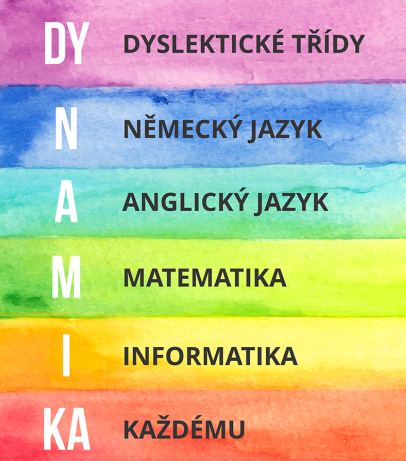 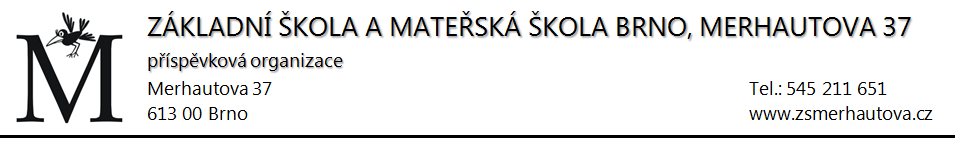 